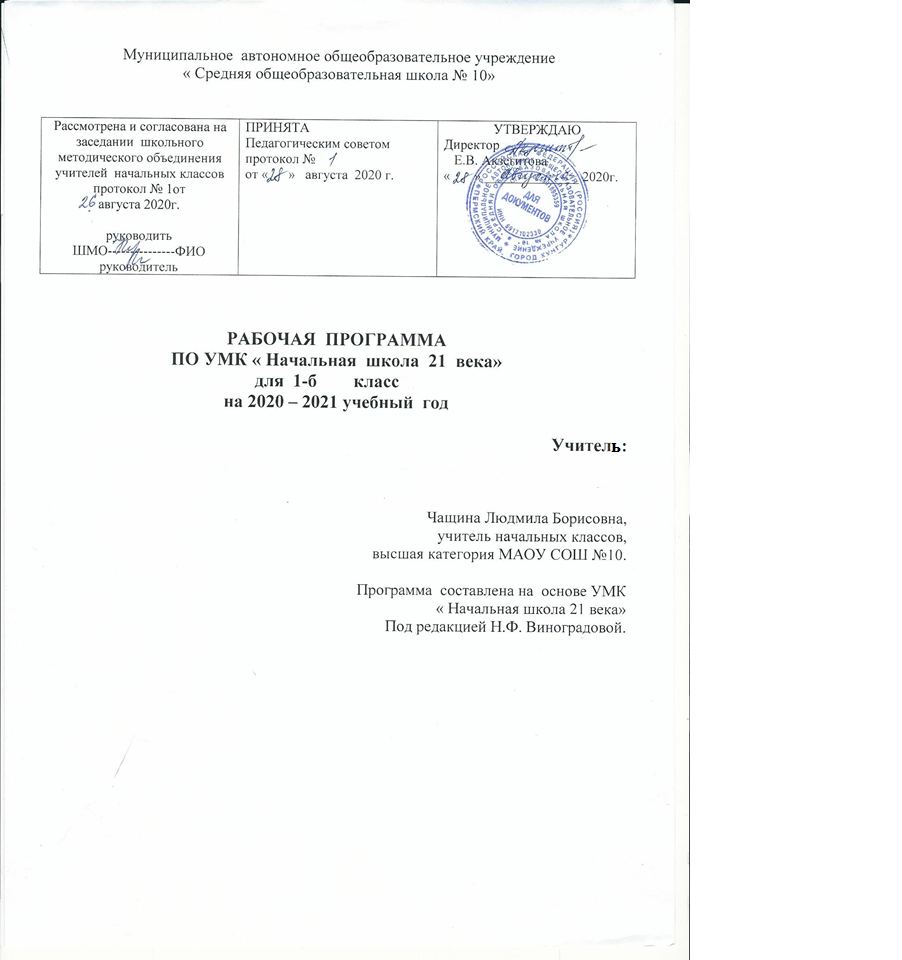 Программа  «Начальная школа XXI века»Рабочая программа составлена на основе УМК «Начальная школа XXI века» (под ред. проф. Н.Ф. Виноградовой) Нормативные документы, обеспечивающие реализацию программыФедеральный закон Российской Федерации «Об образовании в Российской Федерации» (от 29.12.2012 № 273-ФЗ).ПРИКАЗ  МИНИСТЕРСТВА ПРОСВЕЩЕНИЯ РОССИЙСКОЙ ФЕДЕРАЦИИ (МИНПРОСВЕЩЕНИЯ РОССИИ)  от 28 декабря 2018 г. № 345   «О федеральном перечне учебников, рекомендуемых к использованию при реализации имеющих государственную аккредитацию образовательных программ начального общего, основного общего, среднего общего образования»Учебный план МАОУ «СОШ №10» г. Кунгура   на 2020-2021 учебный год.УМК «Начальная школа XXI века» (под ред. проф. Н.Ф. Виноградовой) — один изсамых популярных комплектов сегодня. Это во многом объясняется тем, что авторский коллективпроекта удостоен, пожалуй, самой высокой награды в области образования — премии ПрезидентаРоссийской Федерации. УМК "Начальная школа XXI века" стал победителем "Конкурса по созданиюучебников нового поколения для средней школы", проводимого Национальным Фондом подготовкикадров и Министерством образования РФ. Выражением общественного признания УМК сталиотраслевые и правительственные награды комплекта. Сегодня по УМК «Начальная школа XXI века» учатся школьники большинства субъектов РФ. В основе стандарта лежит системно-деятельностный подход. Цель ФГОС НОО – развитие личности обучающегося на основе усвоения универсальных учебныхдействий Цели УМК "Начальная школа 21 века"1. Развитие личности школьника, формирование общих способностей и эрудиции в соответствии синдивидуальными возможностями и особенностями каждого.2. Становление элементарной культуры деятельности, овладение основными компонентами учебнойдеятельности.3. Формирование готовности к самообразованию. Авторы УМК реализовали следующие идеи:Обучение строится с учётом психологических особенностей и возможностей младшего школьника,его индивидуальности и способностей;Методика изучения каждого учебного предмета ориентируется на развитие ребёнка, формированиеучебной деятельности, восполнение его духовной и эмоциональной культуры;Обучение строится на основе дифференциации, позволяющей учитывать индивидуальный темппродвижения школьника, корректировать возникающие трудности, обеспечивать поддержку егоспособностей. В общих положениях Стандарта сказано:Стандарт направлен на обеспечение духовно-нравственного развития и воспитания обучающихся;На обеспечение условий для индивидуального развития всех обучающихся;Учёт индивидуальных возрастных, психологических и физиологических особенностей обучающихся;Разнообразие организационных форм и учёт индивидуальных особенностей каждого обучающегося;В соответствии со Стандартом на ступени начального общего образования осуществляетсяформирование основ умения учиться и способности к организации своей деятельности – умениепринимать, сохранять цели и следовать им в учебной деятельности, планировать свою деятельность,осуществлять её контроль и оценку, взаимодействовать с педагогом и сверстниками в учебномпроцессе.Принципиальные особенности УМК «Начальная школа 21 века» (важные для реализацииФГОС):Сопровождается педагогической диагностикой (получение объективных данных опродвижении ученика в формировании действий; качественная оценка усвоения учащимисяизученного материала, в том числе их умение применить освоенные способы действия встандартных и нестандартных ситуациях).В процессе обучения реализуется интегрированный подход (природосообразность то естьсоответствие потребностям детей этого возраста).В ходе обучения реализуется дифференцированный подход. Целенаправленная педагогическаяпомощь и поддержка школьника в условиях разноуровневого класса. УМК «Начальная школа XXIвека» реализует в образовательном процессе право ребенка на свою индивидуальность(возможность обучаться в индивидуальном темпе). Отход от ориентировки на среднего ученика.В процессе обучения широко используются различные формы организации учебного процесса(в первую очередь, групповая).Целенаправленное использование моделирующей деятельности,система игр с правилами, которые развивают необходимые для учения качества. Ролевая игравведена как обязательный компонент уроков по окружающему миру, например.развитие контролирующей и оценочной деятельности учащихся (рубрика "Проверь себя",задания "Сравни свой ответ с текстом", "Найди ошибки" и др.).Деятельность ученика направлена не на получение результата - ответа, а на процесс решения.обеспечивает переход с приоритета репродуктивной деятельности на приоритет поисковоисследовательской.Проблемный характер изложения материала.Сотрудничество ученика и учителя при использовании комплекта помогает услышать и понятьдруг друга. Постоянный диалог рождает сотрудничество.Авторы используют возможности каждого предмета для развития умений учебной деятельности:понимать и решать учебную задачу; анализировать, сравнивать и классифицировать;устанавливать причинно-следственные связи и зависимости, а также качества и признакипредметов (объектов); работать с моделями; осуществлять контроль и самоконтроль, оценку исамооценку. Основные принципы УМК «Начальная школа 21 века»:1. Принцип личностно-ориентированного обучения (то есть сохранность и поддержкуиндивидуальности ребенка; предоставление возможностей каждому работать в присущем емутемпе; обучение в зоне «ближайшего развития», обеспечение своевременной помощи каждомуребенку при возникновении трудностей; создание условий для реализации творческихвозможностей школьника).2. Принцип природосообразности обучения (то есть соответствие содержания, форм организациии средств обучения психологическим возможностям и особенностям детей младшего школьноговозраста, соответствие меры трудности обучения темпу умственной деятельности, созданиеусловий для роста творческого потенциала, успешного развития одаренных детей).3. Принцип педоцентризма (отбор содержания обучения, наиболее адекватного потребностямдетей этого возрастного этапа, знаний, умений, универсальных действий, наиболее актуальных длямладших школьников). При этом учитывается необходимость социализации ребенка, осознание имсвоего места в коллективе; овладение новыми социальными ролями («я – ученик», «я – школьник»)с постепенным расширением его участия во взрослом мире.4. Принцип культуросообразности позволяет предоставить учащемуся для познания лучшиеобъекты культуры из разных сфер окружающей жизни (наука, искусство, народное творчество идр.), что позволяет обеспечить интеграционные связи учебной и внеучебной деятельностишкольника.5. Принцип учебного диалога (диалогичность процесса образования) включает ориентировкуучителя на демократический стиль взаимоотношений; предоставление ребенку права на ошибку,собственное мнение, выбор учебного задания и партнера по деятельности. В школе используютсяразные формы организации обучения, в процессе которых дети учатся сотрудничать (парная,групповая, общая коллективная).6. Принцип преемственности обучения. Критерием преемственности являются требования крезультатам освоения основной образовательной программы начального общего образования,которые даны в стандарте: личностные, метапредметные и предметные достижения школьника.Содержание УМК «Начальная школа 21 века» соответствует требованиям ФГОС.Русский  язык (С.В.Иванов, А.О.Евдокимова, М.И.Кузнецова.- М.:Вентана-Граф, 2012.)Количество  часов	132Родной  ( русский)  язык(Под редакцией  В.Г. Гороецкого, В.П. Канякиной, М: Просвещение, 2017)Количество часов	17Родная ( русская) литература( О.М. Александрова, М.И. Кузнецова, Л.В. Петленко: М:  Просвещение, 2017Количество часов	16Литературное  чтение(Н.Ф.Виноградовой,  руководитель проекта Н.Ф.Виноградова) М.: Вентана-Граф. 2012)Количество часов	132Математика(В.Н.Рудницкая, Е.Э. Кочурова, О.А. Рыдзе, М: Вентана-Граф, 2017)Количество часов	132Окружающий мир(Н.Ф.Виноградова  М: Вентана-Граф, 2012)Количество часов	66Изобразительное  исскуство(А.Г. Савенкова, Е.А. Ермолинская, Н.В. Багданова,  М:Вентана –Граф, 2009)Количество часов	33Технология(Е.А. Лутцева  М: Вентана – Граф, 2011)Количество часов	33Музыка(Л.Ф. Климанова, М: Вентана-Граф, 2011)Количество часов	33Физическая  культура( А.П. Матвеев, концепция в образовательной области физической культуры, М: Просвещение)Количество часов	33Русский языкПояснительная запискаРабочая программа по русскому языку  разработана для обучающихся 1  класса и составлена в соответствии с требованиями: Федерального государственного стандарта начального общего образования. Приказ Министерства образования и науки РФ от 6.10.2009г.№373 Примерной основной образовательной программы начального общего образования, 2015г. Авторской программы для 1 класса С.В.Иванов (концепция «Начальная школа XXI века», руководитель проекта Н.Ф.Виноградова) М.: Вентана-Граф. 2012.Федерального перечня учебников, рекомендованного (допущенного) к использованию в образовательном учреждении, реализующего программы общего образования на 2019-2020 учебный год.          В системе предметов общеобразовательной школы курс русского языка реализует познавательную и социокультурную цели:познавательная цель предполагает формирование у учащихся представлений о языке как составляющей целостной научной картины мира, ознакомление учащихся с основными положениями науки о языке и формирование на этой основе знаково-символического и логического мышления учеников; социокультурная цель изучения русского языка включает формирование коммуникативной компетенции учащихся – развитие устной и письменной речи, монологической и диалогической речи, а также навыков грамотного, безошибочного письма как показателя общей культуры человека.Для достижения поставленных целей изучения русского языка в начальной школе необходимо решение следующих практических задач:развитие речи, мышления, воображения школьников, умения выбирать средства языка в соответствии с целями, задачами и условиями общения;освоение первоначальных знаний о лексике, фонетике, грамматике русского языка;овладение умениями правильно писать и читать, участвовать в диалоге, составлять несложные монологические высказывания и письменные тексты-описания и повествования небольшого объема;воспитание позитивного эмоционально-ценностного отношения к русскому языку, чувства сопричастности к сохранению его уникальности и чистоты; пробуждение познавательного интереса к языку, стремления совершенствовать свою речь.      Программа  ориентирована на работу по учебно - методическому комплекту:-  М.М.Безруких. Прописи №1, 2, 3 к учебнику «Букварь»: для учащихся 1 класса общеобразовательных учреждений / М.М.Безруких, М.И.Кузнецова. – М.:Вентана – Граф, 2019.- Л.Е.Журова. Букварь: 1 класс: учебник для учащихся общеобразовательных учреждений: в 2ч. / Л.Е.Журова, М.И.Евдокимова. – М.: Вентана – Граф, 2017.- С.В.Иванов. Русский язык: 1 класс: учебник  для учащихся общеобразовательных учреждений / С.В.Иванов, А.О.Евдокимова, М.И.Кузнецова.- М.:Вентана-Граф, 2012.        Содержание авторской программы полностью соответствует требованиям федерального государственного стандарта начального общего образования, поэтому в программу не внесено никаких изменений.      Формы организации учебного процесса: индивидуальные, коллективные, фронтальные.Основными формами текущего контроля  являются: устный опрос, диагностические работы, тестовые задания, самостоятельные работы. Виды   контроля: итоговый - комплексная контрольная работа – 1; наблюдение - листы контроля.Общая характеристика учебного предмета.Содержание курса обучения грамоте включает следующие содержательные линии: предложение и слово, звуковой анализ; чтение, письмо, развитие речи.Процесс обучения грамоте начинается с формирования общих представлений о слове и предложении: дети работают над их различием, выделяют слово из предложения, осознают, что слово имеет значение.Важнейшей задачей курса является формирование у первоклассников действий звуковогоанализа, т. е. умения называть звуки слова в той последовательности, в которой они в нём находятся, дать качественную характеристику каждому звуку( гласный, согласный, твёрдый, мягкий, звонкий, глухой). Звуковой анализ закладывает основы лингвистического образования и будущего грамотного письма, предупреждая возможности пропуска букв, их перестановки и т. д. звуковой анализ помогает также осознать первоклассникам основные принципы русской графики, что способствует формированию слогового чтения.Работа по формированию навыка чтения строится не только на отработке механизма чтения, но и прежде всего на осмыслении текста с учётом речевого опыта ребёнка как носителя языка.Требования к скорости чтения детям не предъявляются, что связано с достаточно большими индивидуальными различиями первоклассников в темпе их работы. Но следует учитывать, что начинающий читатель одинаково затрудняется в осмыслении читаемого текста при скорости чтения как менее 20-25 слов в минуту, так и более 70-80 слов в минуту. Поэтому при работе над индивидуальным продвижением в скорости чтения каждого ребёнка основное внимание следует уделять формированию осознанности чтения.Важное место на первом году обучения чтению отводится развитию восприятия художественного произведения, для чего проводятся специальные уроки литературного слушания.Обучение письму идёт параллельно с обучением чтению с учётом принципа координации устной и письменной речи. Развитие мелкой моторики и свободы движения руки, отработка правильного написания букв, рационального соединения, достижение ритмичности, плавности письма – всё это задачи становления графического навыка при обязательном соблюдении гигиенических требований к данному виду учебной работы.Ещё одна содержательная линия – развитие речи. Первоклассники в процессе практической деятельности осваивают умения: участвовать в учебном диалоге, умению составлять рассказы разного вида ( описание, повествование), работать с текстом. Настоящая программа и созданные к ней средства обучения предполагают завершение периода знакомства с буквами к концу первого полугодия («Букварь» 1 часть). После завершения этого периода начинается отработка механизма чтения («Букварь» 2 часть, а затем «Литературное чтение»). Пропедевтика лингвистического образования и речевого развития продолжается в курсе «Русский язык».Личностные, метапредметные и предметные результаты освоения курса «Обучение грамоте»В процессе обучения грамоте закладываются основы формирования таких важнейших сторон личности младшего школьника, каклюбознательность, активность и заинтересованность в познании мира; способность к организации собственной деятельности; доброжелательность, умение слушать и слышать собеседника, обосновывать свою позицию, высказывать свое мнение.Направленность обучения грамоте на формирование умения учиться позволяет заложить основу работы над достижением таких личностных результатов, как: развитие навыков сотрудничества со взрослыми и сверстниками; принятие и освоение социальной роли обучающегося, развитие мотивов учебной деятельности и формирование личностного смысла учения.	В процессе обучения чтению текстов учащимся задаются вопросы, которые не имеют однозначного ответа, они предполагают серьезное обдумывание, размышление, умение четко сформулировать свою точку зрения и отстоять ее, приводя доказательства из текста. Таким образом, реализуются такие требования Федерального Государственного образовательного стандарта к личностным результатам, какформирование уважительного отношения к иному мнению; развитие этических чувств, доброжелательности и эмоционально-нравственной отзывчивости, понимания и сопереживания чувствам других людей.Содержание и построение курса обучения грамоте дает возможность углубленно заниматься формированием таких метапредметных результатов освоения основной образовательной программы начального общего образования, как:овладение способностью принимать и сохранять цели и задачи учебной деятельности, поиска средств ее осуществления; освоение способов решения проблем творческого и поискового характера;формирование умения планировать, контролировать и оценивать учебные действия в соответствии с поставленной задачей и условиями ее реализации; определять наиболее эффективные способы достижения результата;формирование умения понимать причины успеха/неуспеха учебной деятельности и способности конструктивно действовать даже в ситуациях неуспеха; освоение начальных форм познавательной и личностной рефлексии;  использование знаково-символических средств представления информации для создания моделей изучаемых объектов и процессов; использование речевых средств для решения коммуникативных и познавательных задач; овладение логическими действиями сравнения, анализа, синтеза, обобщения, классификации, установления аналогий и причинно-следственных связей, построения рассуждений, отнесения к известным понятиям; готовность слушать собеседника и вести диалог; готовность признавать возможность существования различных точек зрения и права каждого иметь свою; излагать свое мнение и аргументировать свою точку зрения и оценку событий.Личностные, метапредметные и предметные результаты освоения учебного предмета «Русский язык»Личностнымирезультатами изучения русского языка в начальной школе являются: осознание языка как основного средства человеческого общения; восприятие русского языка как явления национальной культуры; понимание того, что правильная устная и письменная речь есть показатели индивидуальной культуры человека; способность к самооценке на основе наблюдения за собственной речью.Метапредметными результатами изучения русского языка в начальной школе являются: умение использовать язык с целью поиска необходимой информации в различных источниках для решения учебных задач; способность ориентироваться в целях, задачах, средствах и условиях общения; умение выбирать адекватные языковые средства для успешного решения коммуникативных задач (диалог, устные монологические высказывания, письменные тексты) с учетом особенностей разных видов речи и ситуаций общения; понимание необходимости ориентироваться на позицию партнера, учитывать различные мнения и координировать различные позиции в сотрудничестве с целью успешного участия в диалоге; стремление к более точному выражению собственного мнения и позиции; умение задавать вопросы.	Предметными результатами изучения русского языка в начальной школе являются: овладение начальными представлениями о нормах русского литературного языка (орфоэпических, лексических, грамматических) и правилах речевого этикета; умение применять орфографические правила и  правила постановки знаков препинания (в объеме изученного) при записи собственных и предложенных текстов; умение проверять написанное; умение (в объеме изученного) находить, сравнивать, классифицировать, характеризовать такие языковые единицы, как звук, буква, часть слова, часть речи, член предложения, простое предложение; способность контролироватьсвои действия, проверять написанное.Содержание учебного предметаОбучение грамотеСлово и предложениеВыделение предложений из речевого потока. Слово как объект изучения, материал для анализа. Значение слова. Различение слова и предложения. Работа с предложением: выделение слов, изменение их порядка, распространение и сокращение предложения.ФонетикаЕдинство звукового состава слова и его значения. Интонационное выделение звуков в слове. Звуковой анализ. Последовательность звуков в слове. Изолированный звук (выделение, называние, фиксация фишкой). Сопоставление слов, различающихся одним звуком {мак—рак). Различение гласных и согласных звуков, гласных ударных и безударных, согласных твёрдых и мягких, звонких и глухих.Построение моделей звукового состава, отражающих качественные характеристики звуков (гласные и согласные звуки, твёрдые и мягкие согласные звуки). Подбор слов, соответствующих заданной модели. Ударение. Самостоятельная постановка ударения в слове; выделение ударного гласного звука.Слог как минимальная произносительная единица. Деление слов на слоги. Слоговой анализ слов: установление количества слогов в слове. Соотнесение произносимого слова со слогоударной схемой.ГрафикаРазличение звука и буквы: буква как знак звука. Позиционный способ обозначения звуков буквами. Буквы гласных как показатель твёрдости-мягкости предшествующих согласных звуков. Функции букв е, ё, ю, я. Обозначение буквами звука [й'] в разных позициях. Сравнительный анализ буквенных записей слов с разными позициями согласных звуков.Русский алфавит как последовательность букв. Функции небуквенных графических средств: пробел между словами, знак переноса, абзац. Знаки препинания в конце предложения (ознакомление). ПисьмоПрактическое освоение гигиенических требований при письме. Развитие мелкой моторики пальцев и свободы движения руки. Развитие умения ориентироваться в пространстве. Поэлементный анализ букв. Овладение начертанием письменных прописных (заглавных) и строчных букв. Различение букв, имеющих оптическое и кинетическое сходство.Письмо слогов, слов, предложений с соблюдением гигиенических норм. Письмо под диктовку слов и предложений, написание которых не расходится с их произношением. Овладение разборчивым аккуратным письмом.Понимание функции небуквенных графических средств: пробела между словами, знака переноса.Списывание слов, предложений, небольших текстов. Приёмы и последовательность действий при списывании.Орфография и пунктуацияЗнакомство с правилами правописания и их применение:раздельное написание слов;обозначения гласных после шипящих (ча — ща, чу — щу, жи — ши);прописная (заглавная) буква в начале предложения, в именах собственных;перенос слов по слогам без стечения согласных;знаки препинания в конце предложений.Русский язык.Фонетика и орфоэпия. Звуки речи. Гласные и согласные звуки. Различение ударных и безударных гласных звуков. Различение твёрдых и мягких согласных звуков, звонких и глухих согласных звуков. Звуковой анализ слова, работа со звуковыми моделями: построение модели звукового состава слова, подбор слов, соответствующих заданной модели.Слог как минимальная произносительная единица. Деление слов на слоги (простейшие случаи). Ударение.Произношение звуков и сочетаний звуков в соответствии с нормами современного русского литературного языка.Графика и орфография. Различение звуков и букв. Обозначение на письме мягкости согласных звуков. Функции ь: 1) показатель мягкости предшествующего согласного; 2) разделительный.Русский алфавит: правильное называние букв, знание их последовательности. Использование алфавита при работе со словарями и справочниками.Письмо слов и предложений с соблюдением гигиенических норм. Усвоение приёмов и последовательности правильного списывания текста.Ознакомление с правилами правописания и их применение:раздельное написание слов;прописная (заглавная) буква в начале предложения, в именах собственных;обозначение гласных после шипящих (ча — ща, чу — щу, жи — ши);сочетания чк, чн;перенос слов;безударный проверяемый гласный в корне слова;знаки препинания в конце предложения.Письмо под диктовку слов и предложений, написание которых не расходится с их произношением.Слово и предложение. Пунктуация.Понимание слова как единства звучания и значения. Выявление слов, значение которых требует уточнения. Определение значения слова по тексту или уточнение значения с помощью толкового словаря. Слова, называющие предметы, действия и признаки. Словообразовательные связи между словами. Родственные слова. Неизменяемые слова. Наблюдение за использованием в тексте многозначных: слов, синонимов, омонимов (ознакомление без введения терминологии).Работа с предложением: замена слов, восстановление деформированных предложений. Знаки препинания в конце предложения.Развитие речи. Осознание цели и ситуации устного общения. Выбор языковых средств в соответствии с целями и условиями общения для эффективного решения коммуникативной задачи. Практическое овладение диалогической формой речи. Овладение умениями начать, поддержать, закончить разговор, привлечь внимание, задать вопрос и т. п. Овладение нормами речевого этикета в ситуациях учебного и бытового общения (приветствие, прощание, извинение, благодарность, обращение с просьбой). Соблюдение орфоэпических норм и правильной интонации.Сочинение небольших рассказов (по материалам собственных игр, занятий, наблюдений). Восстановление деформированного текста повествовательного характера.Тематическое планирование (обучение грамоте)Тематическое планирование (русский язык)Календарно – тематическое планирование по обучению грамоте (обучение письму) I полугодие Календарно – тематическое планирование по русскому языку  (II полугодие) – 58 часов.Лист регистрации изменений к рабочей программе ___________________________________________                                                                                                                     (название программы)учителя _________________________                                      (Ф.И.О. учителя)Пояснительная запискаРабочая программа по предмету «Родной язык (русский)» составлена на основе следующих документов:Федеральный закон от 29.12.2012 № 273-ФЗ (ред. от 21.07.2014) «Об образовании в Российской Федерации» (с изм. и доп., вступ. в силу с 01.01.2015);Федеральный государственный образовательный стандарт начального общего образования, утвержденный приказом Минобрнауки России № 1897 от 17.12. 2010. (в ред. приказа Минобрнауки России от 29.12.2014. № 1643);Приказ Министерства образования и науки Российской Федерации от 31.12.2015 № 1576.Основная образовательная программы начального общего образования МАОУ «СОШ № 10» (Пр.№42 от 30.08.2019);Программа обеспечивается учебно-методическим комплектом по русскому языку для 1-4 классов под редакцией В.Г. Горецкого, В.П. Канакиной, выпускаемым издательством «Просвещение». В ней также учитываются основные идеи и положения Программы развития и формирования универсальных учебных действий для начального общего образования.Учебные предметы "Родной язык" и "Литературное чтение на родном языке" интегрируются в учебные предметы "Русский язык" и "Литературное чтение" предметной области "Русский язык и литературное чтение" (письмо Министерство образования и науки РФ от 09.10.2017 №ТФ - 945/08 "О реализации прав граждан на получение образования на родном языке")Курс родного русского языка и литературы в начальной школе - часть единого курса обучения предмету «Русский язык» и «Литературное чтение». Начальный курс родного языка и литературы должен выполнять специфические задачи (обогатить речь учащихся, помочь детям осмыслить их речевую практику, дать углубленные знания о языке) и быть ступенью в преподавании этого учебного предмета в среднем и старшем звене.Специфика начального курса русского языка заключается в его тесной взаимосвязи с литературным чтением. Эти два предмета представляют собой единый филологический курс, в котором изучение родного языка сочетается с первоначальным литературным образованием и обучением чтению.Программа разработана на основе программы «Русский язык». Авторы: В.П. Канакина, В.Г. Горецкий, М.В. Бойкина, М.Н. Дементьева, Н.А. Стефаненко. УМК «Школа России», с использованием учебного пособия «Русский родной язык. 1 класс», авторы: О. М. Александрова, О. Л. А. Вербицкая, С. И. Богданов, Е. И. Казакова, М. И. Кузнецова, Л. В. Петленко, В. Ю. Романова.Целями изучения предмета «Родной язык» в начальной школе являются:ознакомление учащихся с основными положениями науки о языке и формирование на этой основе знаково-символического восприятия и логического мышления учащихся;формирование коммуникативной компетенции учащихся: развитие устной и письменной речи, монологической и диалогической речи, а также навыков грамотного, безошибочного письма как показателя общей культуры человека.Программа определяет ряд практических задач, решение которых обеспечит достижение основных целей изучения предмета:развитие речи, мышления, воображения школьников, умения выбирать средства языка в соответствии с целями, задачами и условиями общения;формирование у младших школьников первоначальных представлений о системе и структуре русского языка: лексике, фонетике, графике, орфоэпии, морфемике (состав слова), морфологии и синтаксисе;формирование навыков культуры речи во всех её проявлениях, умений правильно писать и читать, участвовать в диалоге, составлять несложные устные монологические высказывания и письменные тексты;воспитание позитивного эмоционально-ценностного отношения к русскому языку, чувства сопричастности к сохранению его уникальности и чистоты; пробуждение познавательного интереса к языку, стремления совершенствовать свою речь.Изучение учебного предмета «Родной (русский) язык» направлено на развитие языковой компетентности, коммуникативных умений, диагностической и монологической речи. В ходе изучения родного (русского) языка формируются речевые способности обучающегося, культура речи, интерес к родному языку, трепетное отношение к национальной культуре, традициям и обычаям родного края.Место предмета в учебном планеНа изучение родного (русского) языка в начальной школе выделяется 68 часов.Согласно учебному плану начального общего образования на изучение родного (русского) языка в 1 - 4 классах выделяется 17 часов в год (0,5 часа в неделю). Таким образом, реализуется право обучения на родном языке. В соответствие с учебным планом-графиком школы на 2019-2020 учебный год 1 класс обучается 32 недели, уроки объединены по 1 часу и проводятся через неделю – 16 часов в год. Планируемые результаты освоенияучебного предмета «Родной (русский) язык» в 1-м классеЛичностныеУ обучающихся будут сформированы:понимание важности нового социального статуса «ученик»;внутренняя позиция школьника на уровне положительного отношения к школе и принятие образа «хорошего ученика», как активного участника процесса обучения;понимание нравственных норм, закреплённых в языке народа (на уровне, соответствующем возрасту);адекватное восприятие содержательной оценки своей работы учителем;осознание языка как основного средства общения людей.Обучающиеся получат возможность для формирования:восприятия русского языка как основной, главной части культуры русского народа, культуры России;осознания своей принадлежности народу, стране, чувства уважения к традициям, истории своего народа, своей семьи;познавательной мотивации, интереса к русскому языку как к родному;осознания слова, как средства языка, богатства и разнообразия слов и их значений в русском языке; внимания к мелодичности народной звучащей речи;понимания здоровьесберегающих аспектов жизни (режим дня, зарядка физическая и умственная, добрые отношения с природой, с людьми).Предметные результаты изучения учебного предмета «Русский родной язык» на уровне начального общего образования ориентированы на применение знаний, умений и навыков в учебных ситуациях и реальных жизненных условиях.В конце первого года изучения курса русского родного языка в начальной школе обучающийся при реализации содержательной линии «Русский язык: прошлое и настоящее»научится:распознавать слова, обозначающие предметы традиционного русского быта (дом, одежда), понимать значение устаревших слов по указанной тематике;использовать словарные статьи учебника для определения лексического значения слова;понимать значение русских пословиц и поговорок, связанных с изученными темами; при реализации содержательной линии «Язык в действии»научится:произносить слова с правильным ударением (в рамках изученного);осознавать смыслоразличительную роль ударения;при реализации содержательной линии «Секреты речи и текста»научится:различать этикетные формы обращения в официальной и неофициальной речевой ситуации;владеть правилами корректного речевого поведения в ходе диалога;использовать в речи языковые средства для свободного выражения мыслей и чувств на родном языке адекватно ситуации общения;владеть различными приемами слушания научно-познавательных и художественных текстов об истории языка и культуре русского народа;анализировать информацию прочитанного и прослушанного текста: выделять в нем наиболее существенные факты.МетапредметныеРегулятивныеОбучающиеся научатся на доступном уровне:организовывать своё рабочее место под руководством учителя;осуществлять контроль, используя способ сличения своей работы с заданным эталоном;вносить необходимые дополнения, исправления в свою работу, если она расходится с эталоном (образцом), находить и исправлять ошибки, допущенные в словах (в специальных заданиях);в сотрудничестве с учителем определять последовательность изучения материала, опираясь на иллюстративный ряд «маршрутного листа».Обучающиеся получат возможность научиться:понимать цель выполняемых действий;оценивать правильность выполнения задания;в сотрудничестве с учителем ставить конкретную учебную задачу на основе соотнесения того, что уже известно и усвоено, и того, что ещё неизвестно.ПознавательныеОбучающиеся научатся:ориентироваться в учебнике (система обозначений, структура текста, рубрики, словарь, содержание);понимать информацию, представленную в виде текста, рисунков,схем;осуществлять поиск необходимой информации для выполнения учебных заданий, используя справочные материалы учебника (под руководством учителя);моделировать различные языковые единицы (слово, предложение);использовать на доступном уровне логические приемы мышления (анализ, сравнение, классификацию, обобщение) на языковом материале.Обучающиеся получат возможность научиться:самостоятельно осуществлять поиск необходимой информации для выполнения учебных заданий, используя справочные материалы учебника;использовать простейшие таблицы и схемы для решения конкретных языковых задач;выделять существенную информацию из небольших читаемых текстов.КоммуникативныеОбучающиеся научатся:отвечать на вопросы, задавать вопросы для уточнения непонятного;выслушивать друг друга, договариваться, работая в паре;участвовать в коллективном обсуждении учебной проблемы;соблюдать простейшие нормы речевого этикета: здороваться, прощаться, благодарить.Обучающиеся получать возможность научиться:выражать свои мысли с соответствующими возрасту полнотой и точностью;быть терпимыми к другим мнениям, учитыватьТематическое планирование для 1-го класса соответствует содержанию учебного пособия «Русский родной язык. 1 класс», авторы: О. М. Александрова, О. Л. А. Вербицкая, С. И. Богданов, Е. И. Казакова, М. И. Кузнецова, Л. В. Петленко, В. Ю. Романова. Соответствует федеральному государственному образовательному стандарту начального общего образования. Содержание учебного предмета        «Родной (русский) язык» в 1-м классеРаздел 1. Русский язык: прошлое и настоящее (6 ч)Сведения об истории русской письменности: как появились буквы современного русского алфавита.Особенности оформления книг в Древней Руси: оформление красной строки и заставок.Практическая работа. Оформление буквиц и заставок.Слова, обозначающие предметы традиционного русского быта:1) Дом в старину: что как называлось (изба, терем, хоромы, горница, светлица, светец, лучина и т. д.). 2) Как называлось то, во что одевались в старину (кафтан, кушак, рубаха, сарафан, лапти и т. д.).Имена в малых жанрах фольклора (в пословицах, поговорках, загадках, прибаутках).Проектное задание. Словарь в картинках.Раздел 2. Язык в действии (5 ч)Как нельзя произносить слова (пропедевтическая работа по предупреждению ошибок в произношении слов).Смыслоразличительная роль ударения.Звукопись в стихотворном художественном тексте.Наблюдение за сочетаемостью слов (пропедевтическая работа по предупреждению ошибок в сочетаемости слов).Раздел 3. Секреты речи и текста (6 ч)Секреты диалога: учимся разговаривать друг с другом и со взрослыми. Диалоговая форма устной речи. Стандартные обороты речи для участия в диалоге (Как вежливо попросить? Как похвалить товарища? Как правильно поблагодарить?). Цели и виды вопросов (вопрос-уточнение, вопрос как запрос на новое содержание).Тематическое планированиеПриложение 1Календарно-тематическое планирование 1 классСписок учебно-методической литературы1. Александрова О. М., Вербицкая Л. А., Богданов С. И., Казакова Е. И., Кузнецова М. И., Петленко Л. В., Романова В. Ю. Русский родной язык. 1 класс. Учебное пособие для общеобразовательных организаций. — М. :Просвещение, 2018.2.  Азбука. 1 класс: учебник для общеобразовательных учреждений: в 2 ч. / В. Г. Горецкий [и др.]. – М.: Просвещение, 2011.3. Канакина В.П. Русский язык. 1 класс. Учебник для общеобразовательных учреждений-М.: Просвещение, 2011, 20164. Русский родной язык. 1 класс : методическое пособие / [О. М. Александрова, М. И. Кузнецова, Л. В. Петленко др.] URL: http://uchlit.com.Интернет-ресурсыАзбучные истины. URL: http://gramota.ru/class/istiny.Академический орфографический словарь. URL: http://gramota.ru/slovari/info/lop.Древнерусские берестяные грамоты. URL: http://gramoty.ru.Какие бывают словари. URL: http://gramota.ru/slovari/types.Кругосвет – универсальная энциклопедия. URL:http://www.krugosvet.ru.Культура письменной речи. URL: http://gramma.ru.Мир русского слова. URL: http://gramota.ru/biblio/magazines/mrs.Обучающий корпус русского языка. URL:http://www.ruscorpora.ru/search-school.html.Первое сентября. URL: http://rus.1september.ru.Портал «Русские словари». URL: http://slovari.ru.Православная библиотека: справочники, энциклопедии, словари. URL: https://azbyka.ru/otechnik/Spravochniki.Русская виртуальная библиотека. URL: http://www.rvb.ru.Русская речь. URL: http://gramota.ru/biblio/magazines/rr/. Русский филологический портал. URL: http://www.philology.ru.Русский язык в школе. URL: http://gramota.ru/biblio/magazines/riash.Словари и энциклопедии GUFO.ME. URL: https://gufo.me.Словари и энциклопедии на Академике. URL: https://dic.academic.ru.Стихия: классическая русская/ советская поэзия. URL:http://litera.ru/stixiya.Учительская газета. URL: http://www.ug.ru.Фундаментальная электронная библиотека «Русская литература и фольклор»: словари, энциклопедии. URL: http://feb-web.ru/feb/feb/dict.htm.Литературное чтениеПояснительная запискаРабочая программа по литературному чтению  разработана для обучающихся 1  класса и составлена в соответствии с требованиями:Федерального государственного стандарта начального общего образования. Приказ Министерства образования и науки РФ от 6.10.2009г.№373Примерной основной образовательной программы начального общего образования, 2015 г.Авторской программы для 1 класса Н.Ф.Виноградовой (концепция «Начальная школа XXI века», руководитель проекта Н.Ф.Виноградова) М.: Вентана-Граф. 2012.Федерального перечня учебников, рекомендованного (допущенного) к использованию в образовательном учреждении, реализующего программы общего образования на 2019-2020 учебный год.Изучение курса «Литературное  чтение»   на ступени начального образования направлено на достижение следующих целей:- восприятиетекста (слушать и слышать художественное слово, читать вслух и молча изучать текст или только знакомиться с ним;- пониманиечитаемого не только на уровне фактов, но и смысла (иметь свои суждения, выражать эмоциональные отношения);- воссоздание в своём воображении прочитанное (представлять мысленно героев, события);- воспроизведение текст, т.е. уметь рассказывать его в разных вариантах – подробно, выборочно, сжато, творчески с изменением ситуации.Основными задачами реализации содержания курса являются:Обеспечивать полноценное восприятие учащимися литературного произведения, понимание текста и специфики его литературной формы.Научить учащихся понимать точку зрения писателя, формулировать и выражать свою точку зрения (позицию читателя).Систематически отрабатывать умения читать вслух, молча, выразительно; пользоваться основными видами чтения (ознакомительным, изучающим, поисковым и просмотровым).Включать учащихся в эмоционально-творческую деятельность в процессе чтения, учить работать в парах и группах.Формировать литературоведческие представления, необходимые для понимания литературы как искусства слова.Расширять круг чтения учащихся, создавать «литературное пространство», соответствующее возрастным особенностям и уровню подготовки учащихся и обеспечивающее условия для овладения смысловым чтением и формирования универсальных учебных действий.Рабочая программа ориентирована на  работу по учебно - методическому комплекту:1.Букварь: 1 класс: учебник для учащихся общеобразовательных учреждений: в 2 ч. / Л.Е.Журова, А.О. Евдокимова. – 2-е изд., дораб. – М.: Вентана-Граф, 2017 – 128 с.: ил. – (Начальная школа XXI века)2 Литературное чтение: уроки слушания: учебная хрестоматия для учащихся  1 класса общеобразовательных учреждений/ авт..-сост.Л.А.Ефросинина.- 2-е узд., с уточн.- М.: .: Вентана-Граф, 2017.  – (Начальная школа XXI века).3 Н.Ф.Виноградова, И.С. Хомякова, И.В. Сафонова.. Литературное чтение : 1 класс : учебник для учащихся общеобразоват. учреждений / Л. А. Ефросинина. – 2-е изд., дораб. – М. : Вентана-Граф, 2018.Содержание авторской программы полностью соответствует требованиям федерального государственного стандарта начального общего образования, поэтому в программу не внесено никаких изменений.Формы организации учебного процесса: индивидуальные,  коллективные, фронтальные.Основными формами текущего контроля  являются: устный опрос; диагностические работы; тестовые задания; самостоятельные работы.В конце учебного года проводится  комплексная работа на межпредметной основе.Общая характеристика учебного предмета.Виды речевой и читательской деятельности
Аудирование (слушание). Восприятие литературного произведения. Умение слушать и понимать фольклорные и литературные произведения. Обоснование суждений «нравится – не нравится». Элементарная оценка эмоционального состояния героев (весел, печален, удивлен и пр.), сравнение действий и поступков героев. Умение узнавать произведения разных жанров (стихи, рассказы, сказки, произведения малого фольклора).
Чтение. Плавное чтение вслух по слогам и целыми словами со скоростью, соответствующей индивидуальным возможностям учащихся. Выразительное чтение, с интонациями, соответствующими знакам препинания. Чтение наизусть небольших стихотворений, прозаических отрывков (2–3 предложения).
Работа с текстом. Практическое отличие текста от набора предложений. Выделение абзаца, смысловых частей под руководством  учителя. Знание структуры текста: начало текста, концовка, умение видеть оследовательность событий. Озаглавливание текста (подбор заголовков). Составление схематического или картинного плана под руководством учителя.

Круг чтения
Произведения устного народного творчества русского и других народов: сказки, песни, малые жанры фольклора; сравнение тем произведений фольклора разных народов. Стихотворные произведения русских и зарубежных поэтов – классиков XX века, произведения детских поэтов и писателей, раскрывающие разнообразие тематики, жанров, национальные особенности литературы. Юмористические произведения.Примерная тематика. Произведения фольклора и авторские произведения о Родине, о детях, о человеке и его отношении к другим людям, к животным, к природе; о дружбе, правде, добре и зле.Жанровое разнообразие. Сказки (народные и авторские), рассказы,
стихотворения, загадки, скороговорки, потешки, шутки, пословицы, считалки.
Литературоведческая пропедевтика
Ориентировка в литературоведческих понятиях: произведение, фольклор, сказка, загадка, пословица, поговорка, потешка, стихотворение, комикс, автор, заглавие, тема, литературный герой, абзац.
Творческая деятельность учащихся на основе литературных  произведений).Проявление интереса к словесному творчеству, участие в 
коллективном сочинении небольших сказок и историй. Разыгрывание 
небольших литературных произведений, чтение текста по ролям, участие в 
театрализованных играх. Сочинение историй с литературными героями. 
Рассказывание небольших сказок и историй от лица героев.Чтение: работа с информацией. Сбор информации о книге с опорой на внешние показатели и иллюстративный материал.
Таблица и схема. Чтение данных в таблице, заполнение под 
руководством учителя несложных таблиц информацией о произведении и книге.

Межпредметные связи:с уроками  русского языка: запись отдельных выражений,предложений, абзацев из текстов изучаемых произведений;с уроками изобразительного искусства: иллюстрирование отдельныхэпизодов и небольших произведений; рассматривание и сравнениеиллюстраций разных художников к одной и той же книге;с уроками технологии: изготовление книг-самоделок, групповые творческие работы («Сказочные домики», «В гостях у сказки» и т. д.).Ценностные ориентиры содержания. 

Ценность жизни – признание человеческой жизни величайшей ценностью, что реализуется в отношении к другим людям и к природе.
Ценность добра – направленность на развитие и сохранение жизни через сострадание и милосердие как проявление любви.
Ценность свободы, чести и достоинства как основа современных принципов и правил межличностных отношений.
Ценность природы основывается на общечеловеческой ценности жизни, на осознании себя частью природного мира. Любовь к природе – это и бережное отношение к ней как среде обитания человека, и переживание чувства её красоты, гармонии, совершенства. Воспитание любви и бережного отношения к природе через тексты художественных и научно-популярных произведений литературы.
Ценность красоты и гармонии – основа эстетического воспитания через приобщение ребёнка к литературе как виду искусства. Это ценность стремления к гармонии, к идеалу.
Ценность истины – это ценность научного познания как части культуры человечества, проникновения в суть явлений, понимания закономерностей, лежащих в основе социальных явлений. Приоритетность знания, установления истины, само познание как ценность – одна из задач образования, в том числе литературного.
Ценность семьи. Семья – первая и самая значимая для развития социальная и образовательная среда. Содержание литературного образования способствует формированию эмоционально-позитивного отношения к семье, близким, чувства любви, благодарности, взаимной ответственности.
Ценность труда и творчества. Труд – естественное условие человеческой жизни, состояние нормального человеческого существования. Особую роль в развитии трудолюбия ребёнка играет его учебная деятельность. В процессе её организации средствами учебного предмета у ребёнка развиваются организованность, целеустремлённость, ответственность, самостоятельность, формируется ценностное отношение к труду в целом и к литературному труду в частности.
Ценность гражданственности – осознание себя как члена общества, народа, представителя страны, государства; чувство ответственности за настоящее и будущее своей страны. Привитие через содержание предмета интереса к своей стране: её истории, языку, культуре, её жизни и её народу.
Ценность патриотизма. Любовь к России, активный интерес к её прошлому и настоящему, готовность служить ей.
Ценность человечества. Осознание ребёнком себя не только гражданином России, но и частью мирового сообщества, для существования и прогресса которого необходимы мир, сотрудничество, толерантность, уважение к многообразию иных культур.Место курса в учебном плане                                                                                                                                                             Обязательная часть отводит на изучение предмета «Литературное чтение» в 1 классе  132 часа (4 часа в неделю, 33 учебные недели).Изучение литературного чтения в 1 классе начинается в курсе «Обучение грамоте».  В этот период объединяются часы учебного плана по русскому языку и литературному чтению, всего 9 ч в неделю. После периода обучения грамоте идёт раздельное изучение литературного чтения и русского языка, которые входят в образовательную область «Филология».На изучение литературного чтения в 1 классе отводится  132 ч (4 ч в неделю, 33 учебные недели): из них 92 ч (23 учебные недели) отводится урокам обучения чтению в период обучения грамоте и 40 ч (10 учебных недель) — урокам литературного чтения.Личностные, метапредметные и предметные результаты освоения учебного предмета «Литературное чтение»Данная программа обеспечивает достижение необходимых личностных, метапредметных, предметных результатов освоения курса, заложенных в ФГОС НОО:Личностные универсальные учебные действия:понимание роли чтения для решения познавательных и коммуникативных задач;познание героического прошлого своей страны и народа на образцах доступных литературных произведений; духовно-нравственное воспитание, формирование эстетических и морально-этических ценностей на примерах поступков героев литературных произведений;овладение морально-этическими нормами поведения через выявление морального содержания и нравственного значения поступков героев произведений;формирование морально-ценностной позиции у младших школьников путем целенаправленной работы с произведением (выделять суть нравственных поступков героев произведения, видеть мотивы поведения героев, определение собственной позиции в отношении показанных в произведении норм морали и нравственности);самоопределение и самопознание себя через сравнение с героями литературных произведений;использование умения читать для удовлетворения личного интереса.Метапредметные универсальные учебные действия (регулятивные, познавательные, коммуникативные)Регулятивные универсальные учебные действия обеспечивают организацию учебной деятельности и самостоятельной работы с произведениями и книгами:понимание и постановка учебной задачи;составление плана и последовательности действий;самоконтроль и самооценка, сравнение результата своей работы с образцом и выделение неточностей и ошибок;коррекция — внесение исправлений, дополнений и изменений по результатам оценки своей деятельности;овладение алгоритмом учебных действий формирования умения читать вслух и молча, читать выразительно, работать с произведением и книгой. В курсе данной программы разработаны памятки (алгоритмы действий), которые усложняются от класса к классу с учетом требований программы и служат основой для формирования регулятивных универсальных учебных действий.Познавательные универсальные учебные действия:формирование познавательной учебной задачи;выбор продуктивных способов действий для выполнения учебной задачи; выбор вида чтения (ознакомительное или первичное, изучающее, поисковое, просмотровое, выразительное) в зависимости от поставленной цели;восприятие прослушанного или прочитанного произведения;поиск и выделение нужной информацию о героях и их поступках, о произведении или книге;умение работать с текстами произведений разных жанров: определять тему и жанр, понимать главную мысль произведения, делить текст на смысловые части и составлять план, понимать состояние героев произведений и выражать свое отношение к их поступкам, объяснять свое эмоциональное состояние в процессе слушания или чтения произведения, отвечать на вопросы по содержанию;способность понимать позицию автора произведения и выражать свою точку зрения о произведении, героях и их поступках;интерпретация текста (умение сравнивать произведения, героев положительных и отрицательных, рассказывать от лица одного из героев произведения или от лица читателя, делать выводы и подтверждать их словами из текста произведения);рефлексия на содержание и форму произведения (формулировать свою точку зрения о героях, произведении или книге, подтверждая ее фактами из произведения или других источников информации, что служит развитию умственных способностей, нравственному и эстетическому воспитанию учащихся);выполнение практико-ориентированных заданий: нахождение информации в тексте изучаемого произведения, интерпретация текста, рефлексия и оценка.Для формирования познавательных умений в данном курсе в процессе обучения используются знаково-символическое моделирование и логические познавательные действия.Знаково-символические познавательные действия:моделирование на уроках литературного чтения помогает формированию литературной грамотности, используется для развития основных видов речевой деятельности. Заместители, с помощью которых ученик перекодирует текст произведения, помогают глубже понять произведение, сжато представить информацию о произведении.составление моделей, использование готовых моделей, дополнение и сравнение моделей обложек помогают усваивать литературоведческие понятия;составление модельного плана, работа с блок-схемами, схемами, таблицами — все это эффективные приемы обучения пониманию содержания произведения, сложному процессу, основанному на личном и субъективном восприятии каждого ученика-читателя.Логические универсальные действия:анализ произведения или книги до чтения (выделение фамилии автора, заголовка, подзаголовка; прогнозирование содержания произведения, определение темы и жанра);установление причинно-следственных связей в тексте произведения  при составлении плана;формирование умения синтезировать при составлении плана рассказа о произведении, героях и их поступках;сравнение произведений по жанру, теме, авторской принадлежности;аргументация высказываний и суждений о произведении с опорой на текст.Постановка и решение учебных задач творческого и поискового характера под руководством учителя:понимание и формирование учебной задачи;выбор способов и форм решения учебной задачи: выполнение проектов индивидуально, в парах и группах; презентации творческих работ и проектов; подготовка и проведение конкурсов, библиотечных уроков, литературных уроков в музеях и т. д.Коммуникативные универсальные учебные действия в курсе литературного чтения обеспечивают развитие основных видов речевой деятельности (слушания, чтения, говорения и письменной речи). Коммуникативные универсальные действия:слушать и слышать художественное слово, речь учителя и одноклассников (воспринимать произведение, отвечать на вопросы по содержанию произведения);умение находить в тексте произведения диалоги героев, читать их по ролям, передавая особенности образов героев;овладевать монологической речью (находить в тексте монологи героев и читать их, составлять высказывания о героях и их поступках, о произведениях и книгах);умение отвечать на вопросы: по содержанию произведения, выявляющие характер отношений между героями произведений, побуждающие читателя дать оценку событиям и поступкам героев, требующие обучающегося постановить себя на место героя произведения, выявляющие эмоциональное отношения ученика к событиям и героям произведений;умение слушать ответы одноклассников на вопросы по изучаемому произведению; дополнять и уточнять их ответы, подтверждая информацией из текста произведения;умение задавать одноклассникам вопросы разных видов по изучаемому произведению;умение вести диалог или дискуссию о героях и их поступках, проявляя уважение к другому мнению;умение полно и аргументировано с троить свои высказывания, полно и точно выражать свои мысли.Содержание данного курса литературного чтения обеспечивает формирование предметных универсальных умений и решение следующих задач литературного развития младших школьников:овладение навыками чтения, умением воспринимать и понимать прослушанное или прочитанное произведение;воспитание интереса к чтению как средству получения информации и удовлетворения личных познавательных и эстетических запросов, а также интереса к книге (учебной, художественной, справочной);овладение устной и письменной коммуникативной культурой: работа с произведениями разных жанров; ведение диалога и построение монологического высказывания о героях и их поступках; поиск необходимой информации в учебниках, словарях, справочниках и энциклопедиях и ее использование; высказывание мнения о прочитанных или прослушанных произведениях и книгах;воспитание эстетического вкуса и умения воспринимать художественное произведение как искусство слова: выделять особенности художественных произведений, находить (на доступном уровне) средства выразительности и использовать их в речи;формирование эстетического вкуса и понимания младшими школьниками нравственно-этических ценностей при изучении художественных произведений.Содержание  учебного предмета. Обучение грамоте.(92 ч)Содержание обучения грамоте обеспечивает решение основных задач трёх его периодов: добукварного (подготовительного), букварного (основного) и послебукварного (заключительного).Добукварный период является введением в систему языкового и литературного образования. Его содержание направлено на создание мотивации к учебной деятельности, развитие интереса к самому процессу чтения. Особое внимание на этом этапе уделяется выявлению начального уровня развитости устных форм речи у каждого ученика, особенно слушания и говорения. Стоит и другая задача — приобщение к учебной деятельности, приучение к требованиям школы.Введение детей в мир языка начинается со знакомства со словом, его значением, с осмысления его номинативной функции в различных коммуникативно-речевых ситуациях, с различения в слове его содержания (значения) и формы (фонетической и графической). У первоклассников формируются первоначальные представления о предложении, развивается фонематический слух и умение определять последовательность звуков в словах различной звуковой и слоговой структуры. Они учатся осуществлять звуковой анализ слов с использованием схем-моделей, делить слова на слоги, находить в слове ударный слог, «читать» слова по следам звукового анализа, ориентируясь на знак ударения и букву ударного гласного звука. На подготовительном этапе формируются первоначальные представления о гласных и согласных (твёрдых и мягких звуках), изучаются первые пять гласных звуков и обозначающие их буквы.Содержание букварного периода охватывает изучение первых согласных звуков и их буквенных обозначений; последующих гласных звуков и букв, их обозначающих; знакомство с гласными звуками, обозначающими два звука; знакомство с буквами, не обозначающими звуков. Специфическая особенность данного этапа заключается в непосредственном обучении чтению, усвоению его механизма. Первоклассники осваивают два вида чтения: орфографическое (читаю, как написано) и орфоэпическое (читаю, как говорю); работают со слоговыми таблицами и слогами-слияниями.Послебукварный (заключительный) — повторительно-обобщающий этап. На данном этапе обучения грамоте осуществляется постепенный переход к чтению целыми словами, формируется умение читать про себя, развиваются и совершенствуются процессы сознательного, правильного, темпового и выразительного чтения слов, предложений, текстов. Учащиеся знакомятся с речевым этикетом (словесные способы выражения приветствия, благодарности, прощания и т.д.) на основе чтения и разыгрывания ситуаций общения. Обучение элементам фонетики, лексики и грамматики идёт параллельно с формированием коммуникативно-речевых умений и навыков, с развитием творческих способностей детей. В этот период дети начинают читать литературные тексты и включаются в проектную деятельность по подготовке «Праздника букваря», в ходе которой происходит осмысление полученных в период обучения грамоте знаний.Слово и предложениеВыделение предложений из речевого потока. Слово как объект изучения, материал для анализа. Значение слова. Различение слова и предложения. Работа с предложением: выделение слов, изменение их порядка, распространение и сокращение предложения.ФонетикаЕдинство звукового состава слова и его значения. Интонационное выделение звуков в слове. Звуковой анализ. Последовательность звуков в слове. Изолированный звук (выделение, называние, фиксация фишкой). Сопоставление слов, различающихся одним звуком {мак—рак). Различение гласных и согласных звуков, гласных ударных и безударных, согласных твёрдых и мягких, звонких и глухих.Построение моделей звукового состава, отражающих качественные характеристики звуков (гласные и согласные звуки, твёрдые и мягкие согласные звуки). Подбор слов, соответствующих заданной модели.Ударение. Самостоятельная постановка ударения в слове; выделение ударного гласного звука.Слог как минимальная произносительная единица. Деление слов на слоги. Слоговой анализ слов: установление количества слогов в слове. Соотнесение произносимого слова со слогоударной схемой.Универсальные учебные действияМоделировать звуковой состав слова, отражая в модели качественные характеристики звуков. Сравнивать, сопоставлять слова, различающиеся одним или несколькими звуками. Классифицировать: звуки по заданному основанию (твёрдые и мягкие согласные звуки; гласные — согласные и т. д.); слова по количеству слогов и месту ударения. Анализировать предложенную модель звукового состава слова, подбирать слова, соответствующие заданной модели. Обосновывать выполняемые и выполненные действия. Осуществлять развёрнутые действия контроля и самоконтроля: сравнивать построенную модель с образцом. Контролировать этапы своей работы, оценивать процесс и результат выполнения задания. Находить и исправлять ошибки, допущенные при проведении звукового анализа, ошибки, допущенные при делении слов на слоги, в определении ударного звука. Объяснять причину допущенной ошибки.ГрафикаРазличение звука и буквы: буква как знак звука. Позиционный способ обозначения звуков буквами. Буквы гласных как показатель твёрдости-мягкости предшествующих согласных звуков. Функции букв е, ё, ю, я. Обозначение буквами звука [й'] в разных позициях. Сравнительный анализ буквенных записей слов с разными позициями согласных звуков.Русский алфавит как последовательность букв. Функции небуквенных графических средств: пробел между словами, знак переноса, абзац. Знаки препинания в конце предложения (ознакомление).Универсальные учебные действияСоотносить звук и соответствующую ему букву. Обозначать гласные звуки буквами, объясняя выбор буквы гласного звука в зависимости от твёрдости или мягкости предшествующего согласного. Соотносить звуко-буквенную модель (модель звукового состава слова с проставленными в ней гласными буквами) со словами — названиями картинок.Дифференцировать буквы, обозначающие близкие по акустико-артикуляционным признакам согласные звуки; буквы, имеющие оптическое и кинетическое сходство. Классифицировать слова в зависимости от способа обозначения звука [й'].Структурировать последовательность слов в алфавитном порядке. Находить и исправлять ошибки, допущенные при обозначения звука буквой. Объяснять причину допущенной ошибки.ЧтениеСоотношение между звуковой и буквенной формой слова. Позиционный способ обозначения звуков буквами и обусловленный им способ чтения: чтение слога с ориентацией на букву, обозначающую гласный звук. Чтение слов, словосочетаний, коротких предложений и текстов. Понимание предложений, небольших рассказов и стихотворений при самостоятельном чтении вслух и при прослушивании.Плавное слоговое чтение и чтение целыми словами как результат совершенствования механизма чтения. Обучение орфоэпическому чтению при переходе к чтению целыми словами. Скорость чтения в соответствии с индивидуальным темпом ребёнка. Чтение с интонацией и паузами в соответствии со знаками препинания. Развитие осознанности и выразительности чтения на материале небольших текстов и стихотворений. Выборочное чтение с целью поиска ответа на поставленный вопрос по данному тексту. Нахождение информации, заданной в тексте в явном виде. Формулирование простых выводов на основе информации, содержащейся в тексте. Чтение по ролям.Использование орфографического чтения как средства самоконтроля при письме под диктовку и при списывании.Универсальные учебные действияПрименять знание позиционного принципа чтения при чтении прямых слогов. Сравнивать слова, получающиеся при изменении одной гласной буквы. Осознавать смысл прочитанного. Находить содержащуюся в тексте информацию. Определять основную мысль прочитанного произведения.Обсуждать прочитанный текст с одноклассниками. Аргументировать своё мнение при обсуждении содержания текста. Формулировать простые выводы на основе информации, содержащейся в тексте. Интерпретировать информацию, представленную в тексте в явном и неявном виде.Использовать два вида чтения: орфографическое и орфоэпическое — в зависимости от целей.Восприятие художественного произведенияВосприятие художественного произведения, читаемого взрослым или одноклассником.Понимание текста: тема, главная мысль, герой, основная сюжетная линия. Работа с воображаемыми ситуациями («что бы ты сделал на месте героя, как бы ты себя вёл»).Первоначальное знакомство с литературными жанрами — стихи, рассказы, сказки (народные и авторские), загадки, пословицы и др.Универсальные учебные действияОсознавать смысл текста при его прослушивании. Понимать информацию, содержащуюся в воспринимаемом на слух тексте. Определять основную мысль текста. Различать стихотворения, рассказы, сказки на основании отличительных особенностей данных жанров.Развитие речиСлово. Предложение. Речь. Восприятие речи учителя и одноклассников.Практическое овладение учебным диалогом: «присвоение» (отнесение к себе) вопроса, заданного всему классу; осознание смысла вопроса; умение задавать вопрос в целях получения необходимой информации.Культура речи: соблюдение норм русского литературного языка в условиях бытового и учебного общения.Составление небольших рассказов описательного и повествовательного характера (на материале чувственного опыта, игр, занятий, наблюдений). Составление рассказов по серии сюжетных картинок.Универсальные учебные действияСтроить устное речевое высказывание. Составлять небольшой текст с опорой на серию сюжетных картинок, на сюжетную картинку. Составлять небольшие описательные и повествовательные рассказы.Участвовать в учебном диалоге. Осознавать недостаточность имеющейся информации, задавать учителю и одноклассникам вопросы.Включаться в совместную работу. Высказывать собственное мнение и обосновывать его.Тематическое планирование   Календарно – тематическое планирование  «Литературное чтение»   Литературное чтениеПланируемые результаты изучения предмета «Литературное чтение»1 классРаздел «Виды речевой и читательской деятельности»Ученик научится: осознанно воспринимать и различать произведения фольклора (скороговорки, загадки, песни, сказки); читать вслух произведения разных жанров (рассказ, стихотворение, сказка) и отвечать на вопросы по содержанию; правильно называть произведение (фамилию автора и заглавие); моделировать обложку книги: указывать фамилию автора, заглавие, жанр и тему (о Родине, о детях, о природе, о животных).Ученик получит возможность научиться:понимать нравственное содержание прочитанного произведения;высказывать суждения о произведении и поступках героев;узнавать изученные произведения по отрывкам из них;оформлять информацию о произведении или книге в виде таблицы.Раздел «Литературоведческая пропедевтика»Ученик научится:определять и называть жанры и темы изучаемых произведений;использовать в речи литературоведческие понятия (произведение, заголовок, фамилия автора, название произведения);различать стихотворение, сказку, рассказ, загадку, пословицу;сравнивать и выделять особенности фольклорных и авторских сказок.Ученик получит возможность научиться:сравнивать тексты сказок и стихотворений, загадок и пословиц;находить в тексте произведения сравнения, обращения;находить в тексте и читать диалоги героев;определять примерную тему книги по обложке и иллюстрациям.Раздел «Творческая деятельность»Ученик научится:читать по ролям небольшие произведения в диалогической форме;моделировать «живые картины» к изученным произведениям или отдельным эпизодам;придумывать истории с героями изученных произведений;пересказывать эпизоды от лица героя или от своего лица.Ученик получит возможность научиться:иллюстрировать отдельные эпизоды произведения;инсценировать отдельные эпизоды произведения в парах или группах;создавать устно небольшие произведения (истории, комиксы).Раздел «Чтение: работа с информацией»Ученик научится:получать информацию о героях, произведении или книге;работать с несложными таблицами, схемами, моделями;дополнять таблицы, схемы, модели;сравнивать произведения по таблице.Ученик получит возможность научиться:находить информацию о произведении и книге (фамилия автора, жанр, тема);дополнять недостающими данными готовую таблицу, схему, модель;находить в тексте информацию о героях произведений.Раздел «Обучение грамоте»К концу обучения в 1 классе учащиеся научатся:различать, сравнивать:звуки и буквы, гласные и согласные звуки, твердые и мягкие согласные звуки;звук, слог, слово;слово и предложение;кратко характеризовать:звуки русского языка (гласные ударные/безударные, согласные твердые/мягкие);условия выбора и написания буквы гласного звука после мягких и твердых согласных;решать учебные и практические задачи:выделять предложение и слово из речевого потока;проводить звуковой анализ и строить модели звукового состава слов, состоящих из четырех — пяти звуков;плавно читать по слогам слова, предложения, небольшие тексты;осознавать смысл прочитанного;правильно писать сочетания ча – ща, чу – щу, жи – ши под ударением;писать прописную букву в начале предложения и в именах собственных;ставить точку в конце предложения;грамотно записывать под диктовку учителя и самостоятельно отдельные слова и простые предложения (в случаях, где орфоэпия и орфография совпадают) объемом 10–20 слов;Ученик получит возможность научиться:различать и сравнивать звонкие и глухие согласные звуки;читать целыми словами и предложениями;самостоятельно читать небольшие по объему художественные произведения; выделять в словах слоги в устной работе;правильно называть буквы русского алфавита, знать их последовательность;переносить слова (в случаях однозначного деления слова на слоги);участвовать в диалоге, учитывать разные мнения и стремиться к координации различных позиций в сотрудничестве; соблюдать орфоэпические нормы.Раздел «Виды речевой и читательской деятельности»
Ученик научится:осознанно воспринимать и различать произведения фольклора  
(скороговорки, загадки, песни, сказки); читать вслух произведения разных жанров (рассказ, стихотворение,сказка) и отвечать на вопросы по содержанию; правильно называть произведение (фамилию автора и заглавие); моделировать обложку книги: указывать фамилию автора, заглавие,
жанр и тему (о Родине, о детях, о природе, о животных).
Ученик получит возможность научиться: понимать нравственное содержание прочитанного произведения; высказывать суждения о произведении и поступках героев; узнавать изученные произведения по отрывкам из них; оформлять информацию о произведении или книге в виде таблицы.

Раздел «Литературоведческая пропедевтика»

Ученик научится: определять и называть жанры и темы изучаемых произведений;
 использовать в речи литературоведческие понятия (произведение, заголовок, фамилия автора, название произведения); различать стихотворение, сказку, рассказ, загадку, пословицу;сравнивать и выделять особенности фольклорных и авторских сказок.
Ученик получит возможность научиться: сравнивать тексты сказок и стихотворений, загадок и пословиц;находить в тексте произведения сравнения, обращения; находить в тексте и читать диалоги героев; определять примерную тему книги по обложке и иллюстрациям.
Раздел «Творческая деятельность»
Ученик научится: читать по ролям небольшие произведения в диалогической форме; моделировать «живые картины» к изученным произведениям или
отдельным эпизодам; придумывать истории с героями изученных произведений;пересказывать эпизоды от лица героя или от своего лица.
Ученик получит возможность научиться: иллюстрировать отдельные эпизоды произведения; инсценировать отдельные эпизоды произведения в парах или
группах; создавать устно небольшие произведения (истории, комиксы).

Раздел «Чтение: работа с информацией»
Ученик научится: получать информацию о героях, произведении или книге; работать с несложными таблицами, схемами, моделями; дополнять таблицы, схемы, модели; сравнивать произведения по таблице.

Ученик получит возможность научиться: находить информацию о произведении и книге (фамилия автора,жанр, тема); дополнять недостающими данными готовую таблицу, схему, модель;находить в тексте информацию о героях произведений.Лист регистрации изменений к рабочей программе ____________________________________________(название программы)учителя _________________________(Ф.И.О. учителя)                                        Рабочая программаРОДНАЯ (РУССКАЯ) ЛИТЕРАТУРА 1классПояснительная запискаРабочая программа по предмету «Родная «русская»  литература» составлена в соответствии с требованиями Федерального государственного образовательного стандарта начального общего образования, Концепции духовно-нравственного развития и воспитания личности гражданина России, планируемых результатов начального общего образования и на основе авторской  программы «Русский родной язык» авторов О.М. Александровой, М.И. Кузнецовой, Л.В. Петленко, В.Ю. РомановаПредмет родная русская литература в начальной школе – часть единого непрерывного курса обучения, поэтому он ориентирован на предмет и цели обучения родному (русскому)  языку в начальной  школе. В ходе изучения формируются речевые способности обучающегося, культура речи, интерес к родной литературе, трепетное отношение к культуре, традициям и обычаям, закладывается  основа формирования функционально грамотной личности, обеспечивающее  языковое и речевое развитие ребенка.Цель: мотивировать и формировать интерес к детским книгам. Расширяя читательский кругозор учащихся, формируя привычку и способность к целенаправленному самостоятельному выбору и чтению книг, программа может и должна готовить детей к пониманию социальной значимости чтения в нашем обществе, укреплять в сознании и деятельности детей нормы морали и нравственности.   Основными задачами являются: 1) Развитие у детей патриотического чувства по отношению к родной (русской) литературе, любви и интереса к ней, осознания её красоты и эстетической ценности, гордости и уважения к литературе, как части русской национальной культуры.2)Осознание себя носителем языка, языковой личностью, которая находится в постоянном диалоге3)Воспитание потребности пользоваться всем языковым богатством (а значит, и познавать его), совершенствовать свою устную и письменную речь, делать ее правильной, точной, богатой.4)Сообщение необходимых знаний и формирование учебно-языковых, речевых и правописных умений и навыков, необходимых для того, чтобы правильно, точно и выразительно говорить, читать, писать и слушать на русском языке.Место предмета в учебном плане.         В соответствии с учебным планом и примерными программами начального общего образования предмет «Родная (русская) литература» изучается с 1 по 4 класс. Общий объем учебного времени составляет 35часов. На изучение родной (русской) литературы в 1 классе отводится   0,5 ч. в неделю, что составляет  17 часов в год (33 учебные недели);  Для реализации программного содержания используются учебные пособия:Учебники:Александрова О.М, Вербицкая Л.А,  Богданова С.И. и др.  Родная (русская) литература. 1класс. ПросвещениеПланируемые результаты освоения учебного предмета «Родная (русская) литература» в 1 классеИзучение предмета «Родная (русская) литература» в 1 классе должно обеспечивать достижение предметных результатов освоения курса  в соответствии с требованиями федерального государственного образовательного стандарта начального общего образования. Система планируемых результатов дает представление о том, какими именно учебными действиями в отношении знаний, умений, навыков по предмету родная русская литература, а также личностными, познавательными, регулятивными и коммуникативными учебными действиями овладеют обучающиеся в ходе освоения содержания учебного предмета «родной (русский) язык» в 1-м классе.Личностные результаты:- формирование чувства гордости за свою Родину, её историю, российский народ, становление гуманистических и демократических ценностных ориентации многонационального российского общества; - формирование средствами литературных произведений целостного взгляда на мир в единстве и разнообразии природы, народов, культур и религий; -воспитание художественно-эстетического вкуса, эстетических потребностей, ценностей и чувств на основе опыта слушания и заучивания наизусть произведений художественной литературы; -развитие этических чувств, доброжелательности и эмоционально-нравственной отзывчивости, понимания и сопереживания чувствам других людей; -формирование уважительного отношения к иному мнению, истории и культуре других народов, выработка умения терпимо относиться к людям иной национальной принадлежности; -овладение начальными навыками адаптации к школе, к школьному коллективу; -принятие и освоение социальной роли обучающегося, развитие мотивов учебной деятельности и формирование личностного смысла учения; -развитие самостоятельности и личной ответственности за свои поступки на основе представлений о нравственных нормах общения; -развитие навыков сотрудничества со взрослыми и сверстниками в разных социальных ситуациях, умения избегать конфликтов и находить выходы из спорных ситуаций, умения сравнивать поступки героев литературных произведений со своими собственными поступками, осмысливать поступки героев; - наличие мотивации к творческому труду и бережному отношению к материальным и духовным ценностям, формирование установки на безопасный, здоровый образ жизни. -осознавать значимость чтения для личного развития; -формировать потребность в систематическом чтении; -использовать разные виды чтения (ознакомительное, изучающее, выборочное, поисковое); самостоятельно выбирать интересующую литературу; Метапредметные результаты: Регулятивные УУД: - работать с книгой, пользуясь алгоритмом учебных действий; -самостоятельно работать с учебным произведением; - работать в парах и группах, литературных играх; - определять свою роль в общей работе и оценивать свои результаты. Познавательные УУД: -прогнозировать содержание книги до чтения, используя информацию из аппарата книги; -отбирать книги по теме, жанру и авторской принадлежности; -ориентироваться в мире книг (работа с открытым библиотечным фондом); Коммуникативные УУД: -участвовать в беседе о прочитанной книге, выражать своё мнение и аргументировать свою точку зрения; -оценивать поведение героев с точки зрения морали, формировать свою этическую -позицию; высказывать своё суждение об оформлении и структуре книги; -участвовать в конкурсах чтецов и рассказчиков; -соблюдать правила общения и поведения в школе, библиотеке, дома и т.дПредметные результаты:-осознание значимости чтения и изучения родной литературы для своего дальнейшего развития; - формирование потребности в систематическом чтении как средстве познания мира и себя в этом мире, гармонизации отношений человека и общества, многоаспектного диалога; -понимание родной литературы как одной из основных национально-культурных ценностей народа, как особого способа познания жизни; -обеспечение культурной самоидентификации, осознание коммуникативно-эстетических возможностей родного языка на основе изучения выдающихся произведений культуры своего народа, российской и мировой культуры; -воспитание квалифицированного читателя со сформированным эстетическим вкусом, способного аргументировать свое мнение и оформлять его словесно в устных и письменных высказываниях разных жанров, создавать развернутые высказывания аналитического и интерпретирующего характера, участвовать в обсуждении прочитанного, сознательно планировать свое досуговое чтение; -развитие способности понимать литературные художественные произведения, отражающие разные этнокультурные традиции; -овладение процедурами смыслового и эстетического анализа текста на основе понимания принципиальных отличий литературного художественного текста от научного, делового, публицистического и т.п., -формирование умений воспринимать, анализировать, критически оценивать и интерпретировать прочитанное, осознавать художественную картину жизни, отраженную в литературном произведении, на уровне не только эмоционального восприятия, но и интеллектуального осмысления;-овладение основными стилистическими ресурсами лексики и фразеологии родного языка, основными нормами родного языка (орфоэпическими, лексическими, грамматическими, орфографическими, пунктуационными) нормами речевого этикета; приобретение опыта их использования в речевой практике при создании устных и письменных высказываний; стремление к речевому самосовершенствованию;- сформированности ответственности за языковую культуру как общечеловеческую ценность; осознание значимости чтения на родном языке и изучение родной литературы для своего дальнейшего развития; формирование потребности в систематическом чтении как средстве познания мира и себя в этом мире; гармонизации отношений человека и общества4многоаспектного диалога.- сформированность понимания  родной литературы как одной из основных национально-культурных ценностей народа, как особого способа познания жизни;- обеспечение культурной само идентификации осознание коммуникативно-эстетических возможностей родного языка на основе изучения выдающихся произведений культуры своего народа, российской и мировой культуры4-сформированность навыков понимания литературных художественных произведений, отражающих разные этнокультурные традиции.Содержание учебного предмета1 класс    17 часовУмение говорить (культура речевого общения).Осознание диалога как вида речи, в которой говорящие обмениваются высказываниями.Особенности диалогического общения: понимать его цель, обдумывать вопросы и ответы,выслушать, не перебивая, собеседника, поддерживая разговор с ним вопросами и репликами; в вежливой форме высказывать свою точку зрения по обсуждаемой теме или произведению с опорой на текст и личный опыт. Использование норм речевого этикета.Знакомство с особенностями национального этикета на основе фольклорных произведений.Осознание монолога как формы речевого высказывания. Умение строить речевое высказывание небольшого объёма с опорой на текст.Круг детского чтенияПроизведения устного народного творчества разных народов. Произведения классиков русской литературы XIX—XX вв., классиков детской русской литературы, доступные для восприятия младшими школьниками. Книги художественные, научно-популярные, исторические, приключенческие, справочно-энциклопедическая литература, детские периодические издания. Жанровое разнообразие произведений, предназначенных для чтения и слушания (русские народные сказки; загадки, песенки, скороговорки, пословицы;рассказы и стихи; мифы и былины).Основные темы детского чтения: фольклор русского народа, произведения о Родине, её истории и природе; о детях, семье и школе; братьях наших меньших; о добре, дружбе, справедливости; юмористические произведения.Тематический планКалендарно – тематический план по литературному чтению на родном (русском) языке в 1 классеЛитературного чтения  - 17 часов  Лист регистрации изменений к рабочей программе ____________________________________________(название программы)учителя _________________________(Ф.И.О. учителя)МатематикаПояснительная запискаРабочая программа по  математике  разработана для обучающихся 1  класса и составлена в соответствии с требованиями: Федерального государственного стандарта начального общего образования. Приказ Министерства образования и науки РФ от 6.10.2009г.№373 Примерной основной образовательной программы начального общего образования 2015г. Авторской программы для 1 класса В.Н.Рудницкой (концепция «Начальная школа XXI века», руководитель проекта Н.Ф.Виноградова) М.: Вентана-Граф. 2012.Федерального перечня учебников, рекомендованного (допущенного) к использованию в образовательном учреждении, реализующего программы общего образования на 2019-2020 учебный год.Изучение курса «Математика»   на ступени начального образования направлено на достижение следующих целей:- математическое развитие младшего школьника- формирование способности к интеллектуальной деятельности(логического и знако-символического мышления), пространственного воображения, математической речи; умения строить рассуждения, выбирать аргументацию, различать обоснованные и необоснованные суждения, вести поиск информации(фактов, оснований для упорядочения, вариантов и др.);- освоение начальных математических знаний- понимание значения величин и способов их измерения; использование арифметических способов для разрешений сюжетных ситуаций; формирование умений решать учебные и практические задачи средствами математики; работать с алгоритмами выполнения арифметических действий;- развитие интереса к математике, стремления использовать математические знания в повседневной жизни.Основными задачами реализации содержания курса являются:предоставление младшим школьникам основ начальных математических знаний и формирование соответствующих умений: решать учебные и практические задачи; вести поиск информации (фактов, сходств, различий, закономерностей, оснований для упорядочивания и классификации математических объектов); измерять наиболее распространенные в практике величины;умение применять алгоритмы арифметических действий для вычислений; узнавать в окружающих предметах знакомые геометрические фигуры, выполнять несложные геометрические построения;реализация воспитательного аспекта обучения: воспитание потребности узнавать новое, расширять свои знания, проявлять интерес к занятиям математикой, стремиться использовать математические знания и умения при изучении других школьных предметов и в повседневной жизни, приобрести привычку доводить начатую работу до конца, получать удовлетворение от правильно и хорошо выполненной работы, уметь обнаруживать и оценивать красоту и изящество математических методов, решений, образов.       Программа  ориентирована на работу по учебно - методическому комплекту:                   Рудницкая В.Н, КочуроваЕ.Э., Рыдзе О.А Математика: 1 класс: учебник для учащихся общеобразовательных учреждений: в 2 ч.  - М.: Вентана -Граф, 2017 г.  Содержание авторской программы полностью соответствует требованиям федерального государственного стандарта начального общего образования, поэтому в программу не внесено никаких изменений.      Формы организации учебного процесса:индивидуальные;коллективные,фронтальные;работа в парахОсновными формами текущего контроля  являются: устный опрос; диагностические работы; тестовые задания; самостоятельные работы. Виды   контроля: итоговый - комплексная   работа – 1; наблюдение - листы контроля.Общая характеристика учебного предмета.     Общее содержание обучения математике представлено в программе   следующими разделами:  числа и величины;арифметические действия; текстовые задачи;пространственные отношения. Геометрические фигуры;геометрические величины;работа с информацией. Ценностные ориентиры содержания курса.В основе учебно-воспитательного процесса лежат следующие ценности математики:Понимание математических отношений является средством познания закономерностей существования окружающего мира, фактов, процессов и явлений, происходящих в природе ив обществе (хронология событий, протяжённость во времени, образование целого их частей, изменение формы, размера и т.д.);Математические представления о числах,  величинах, геометрических фигурах являются условием целостного восприятия творений природы и человека (памятники архитектуры, сокровища искусства и культуры, объекты природы);Владение математическим языком, алгоритмами, элементами математической логики позволяет ученику совершенствовать коммуникативную деятельность (аргументировать свою точку зрения, строить логические цепочки рассуждений; опровергать или подтверждать истинность предположения)Место курса в учебном плане       Обязательная часть регионального базисного учебного плана для общеобразовательных школ отводит на изучение предмета «Математика» в 1 классе 132 часа (4 часа в неделю, 33 учебные недели ). Личностные, метапредметные и предметные результаты освоения учебного предмета «Математика»Данная программа обеспечивает достижение необходимых личностных, метапредметных, предметных результатов освоения курса, заложенных в ФГОС НОО:Личностные результаты:самостоятельность мышления; умение устанавливать, с какими учебными задачами ученик может самостоятельно успешно справиться;готовность и способность к саморазвитию;сформированность мотивации к обучению;-	способность характеризовать и оценивать собственные математические знания и умения;заинтересованность     в     расширении     и     углублении     получаемых математических знаний;готовность использовать получаемую математическую подготовку в учебной деятельности и при решении практических задач, возникающих в повседневной жизни;способность преодолевать трудности, доводить начатую работу до ее завершения;способность к самоорганизованности;высказывать собственные суждения и давать им обоснование;владение коммуникативными умениями с целью реализации возможностей успешного сотрудничества с учителем и учащимися класса (при групповой работе, работе в парах, в коллективном обсуждении математических проблем).Метапредметные результаты:владение основными методами познания окружающего мира (наблюдение, сравнение, анализ, синтез, обобщение, моделирование);понимание и принятие учебной задачи, поиск и нахождение способов ее решения;планирование, контроль и оценка учебных действий; определение наиболее эффективного способа достижения результата;-	выполнение учебных действий в разных формах (практические работы, работа с моделями и др.);-	создание моделей изучаемых объектов с использованием знаково- символических средств;-	понимание причины неуспешной учебной деятельности и способность конструктивно действовать в условиях неуспеха;адекватное оценивание результатов своей деятельности;активное использование математической речи для решения разнообразных коммуникативных задач;готовность слушать собеседника, вести диалог;умение работать в информационной среде.Предметными результаты:-	овладение основами логического и алгоритмического мышления, пространственного воображения и математической речи;-	умение применять полученные математические знания для решения учебно-познавательных и учебно-практических задач, а также использовать эти знания для описания и объяснения различных процессов и явлений окружающего мира, оценки их количественных и пространственных отношений;- овладение устными и письменными алгоритмами выполнения арифметических действий с целыми неотрицательными числами, умениями вычислять значения числовых выражений, решать текстовые задачи, измерять наиболее распространенные в практике величины, распознавать и изображать простейшие геометрические фигуры;-	умение работать в информационном поле (таблицы, схемы, диаграммы, графики, последовательности, цепочки, совокупности); представлять анализировать и интерпретировать данные.Содержание  учебного предметаМножества предметов. Отношения между предметами и между множествами предметов (20ч)                                                                                   Сходства и различия предметов. Соотношение размеров предметов (фигур). Понятия: больше, меньше, одинаковые по размерам; длиннее, короче, такой же длины (ширины, высоты).Соотношения между множествами предметов. Понятия: больше, меньше, столько же, поровну (предметов), больше, меньше (на несколько предметов).Число и счёт  (17ч)Названия и последовательность натуральных чисел от 1 до 20. Число предметов в множестве. Пересчитывание предметов. Число и цифра. Запись результатов пересчёта предметов цифрами. Число и цифра 0 (нуль). Расположение чисел от 0 до 20 на шкале линейки.Сравнение чисел. Понятия: больше, меньше, равно; больше, меньше (на несколько единиц)Арифметические действия с числами и их свойства (58ч)  Сложение, вычитание, умножение  и деление в пределах 20Смысл сложения, вычитания, умножения и деления. Практические способы выполнения действий. Запись результатов с использованием знаков =, +, –, ·, :. Названия результатов сложения (сумма) и вычитания (разность)Сложение и вычитание  (умножение и деление) как взаимно обратные действия Приёмы сложения и вычитания в случаях вида 10 + 8, 18 – 8, 13 – 10.Таблица сложения однозначных чисел в пределах 20; соответствующие случаи вычитания.Приёмы вычисления суммы и разности: с помощью шкалы линейки; прибавление и вычитание числа по частям, вычитание с помощью таблицы сложения. Правило сравнения чисел с помощью вычитания. Увеличение и уменьшение числа на несколько единицСвойства сложения и вычитанияСложение и вычитание с нулём. Свойство сложения: складывать два числа можно в любом порядке. Свойства вычитания: из меньшего числа нельзя вычесть большее; разность двух одинаковых чисел равна нулю. Порядок выполнения действий в составных выражениях со скобкамиВеличины (6ч)Цена, количество, стоимость товараРубль. Монеты достоинством 1 р., 2 р., 5 р., 10 р.Зависимость между величинами, характеризующими процесс купли-продажи. Вычисление стоимости по двум другим известным величинам (цене и количеству товара)Геометрические величиныДлина и её единицы: сантиметр и дециметр. Обозначения: см, дм. Соотношение: 1 дм = . Длина отрезка и её измерение с помощью линейки в сантиметрах, в дециметрах, в дециметрах и сантиметрах. Выражение длины в указанных единицах; записи вида 1 дм  = ,  = 1 дм . Расстояние между двумя точкамиРабота с текстовыми задачами (15ч)Текстовая арифметическая задача и её решениеПонятие арифметической задачи. Условие и вопрос задачи.Задачи, требующие однократного применения арифметического действия (простые задачи). Запись решения и ответа.Составная задача и её решение.Задачи, содержащие более двух данных и несколько вопросов.Изменение условия или вопроса задачи.Составление текстов задач в соответствии с заданными условиямиГеометрические понятия  (10ч)Взаимное расположение предметовПонятия: выше, ниже, дальше, ближе, справа, слева, над, под, за, между, вне, внутриОсевая симметрияОтображение предметов в зеркале. Ось симметрии. Пары симметричных фигур (точек, отрезков, многоугольников).Примеры фигур, имеющих одну или несколько осей симметрииГеометрические фигурыФорма предмета. Понятия: такой же формы, другой формы.Точка, линия, отрезок, круг, треугольник, квадрат, пятиугольник. Куб. Шар.Изображение простейших плоских фигур с помощью линейки и от рукиЛогические понятияПонятия: все не все; все, кроме; каждый, какой-нибудь, один из любой.Классификация множества предметов по заданному признаку. Решение несложных задач логического характера-	анализировать структуру предъявленного составного высказывания; выделять в нём составляющие его высказывания и делать выводы об истинности или ложности составного высказывания;-	актуализировать свои знания для проведения простейших математических доказательств (в том числе с опорой на изученные определения, законы арифметических действий, свойства геометрических фигур).Работа с информацией (6ч) Представление и сбор информацииТаблица. Строки и столбцы таблицы. Чтение несложной таблицы.Заполнение строк и столбцов готовых таблиц в соответствии с предъявленным набором данных.Перевод информации из текстовой формы в табличную. Информация, связанная со счётом и измерением.Информация, представленная последовательностями предметов, чисел, фигур  Планируемые ученические проекты. «Математика в копилке народной мудрости» Тематическое планированиеКалендарно – тематическое планирование по математике (I полугодие)Календарно – тематическое планирование по математике (II полугодие)Планируемые результаты изучения предмета «Математика»К концу обучения в первом классе ученик научится: называть:предмет, расположенный левее (правее), выше (ниже) данного предмета, над (под, за) данным предметом, между двумя предметами;натуральные числа от 1 до 20 в прямом и в обратном порядке, следующее (предыдущее) при счете число;число, большее (меньшее) данного числа (на несколько единиц);геометрическую фигуру (точку, отрезок, треугольник, квадрат, пятиугольник, куб, шар);различать:число и цифру;знаки арифметических действий;круг и шар, квадрат и куб;многоугольники по числу сторон (углов);направления движения (слева направо, справа налево, сверху вниз, снизу вверх);читать:числа в пределах 20, записанные цифрами;записи вида 3 + 2 = 5,   6-4 = 2,   5-2=10,9:3 = 3. сравниватьпредметы с целью выявления в них сходства и различий;предметы по размерам (больше, меньше);два числа (больше, меньше, больше на, меньше на);данные значения длины;отрезки по длине; воспроизводить:результаты табличного сложения любых однозначных чисел;результаты табличного вычитания однозначных чисел;способ решения задачи в вопросно-ответной форме. распознавать:геометрические фигуры; моделировать:отношения «больше», «меньше», «больше на», «меньше на» с использованием фишек, геометрических схем (графов) с цветными стрелками;ситуации, иллюстрирующие арифметические действия (сложение, вычитание, умножение, деление);ситуацию, описанную текстом арифметической задачи, с помощью фишек или схематического рисунка;характеризовать:расположение предметов на плоскости и в пространстве;расположение чисел на шкале линейки (левее, правее, между);результаты сравнения чисел словами «больше» или «меньше»;предъявленную геометрическую фигуру (форма, размеры);расположение предметов или числовых данных в таблице (верхняя, средняя, нижняя) строка, левый (правый, средний) столбец;анализировать:текст арифметической задачи: выделять условие и вопрос, данные и искомые числа (величины);предложенные варианты решения задачи с целью выбора верного или оптимального решения;классифици ров ать:распределять элементы множеств на группы по заданному признаку; упорядочивать:предметы (по высоте, длине, ширине);отрезки в соответствии с их длинами;числа (в порядке увеличения или уменьшения); конструировать:алгоритм решения задачи;несложные задачи с заданной сюжетной ситуацией (по рисунку, схеме); контролировать:свою деятельность (обнаруживать и исправлять допущенные ошибки); оценивать:расстояние между точками, длину предмета или отрезка (на глаз);предъявленное готовое решение учебной задачи (верно, неверно). решать учебные и практические задачи:пересчитывать предметы, выражать числами получаемые результаты;записывать цифрами числа от 1 до 20, число нуль;решать простые текстовые арифметические задачи (в одно действие);измерять длину отрезка с помощью линейки;изображать отрезок заданной длины;отмечать на бумаге точку, проводить линию по линейке;выполнять вычисления (в том числе вычислять значения выражений, содержащих скобки);ориентироваться в таблице: выбирать необходимую для решения задачи информацию.К концу обучения в первом классе ученик может научиться: сравнивать:—	разные приёмы вычислений с целью выявления наиболее удобного
приема;воспроизводить:—	способ решения арифметической задачи или любой другой учебной
задачи в виде связного устного рассказа;классифицировать:—	определять основание классификации;
обосновывать:—	приемы вычислений на основе использования свойств арифметических
действий;контролировать деятельность:—	осуществлять взаимопроверку выполненного задания при работе в
парах;решать учебные и практические задачи:преобразовывать текст задачи в соответствии с предложенными условиями;использовать изученные свойства арифметических действий при вычислениях;выделять на сложном рисунке фигуру указанной формы (отрезок, треугольник и др.), пересчитывать число таких фигур;составлять фигуры из частей;разбивать данную фигуру на части в соответствии с заданными требованиями;изображать на бумаге треугольник с помощью линейки;находить и показывать на рисунках пары симметричных относительно осей симметрии точек и других фигур (их частей);определять, имеет ли данная фигура ось симметрии и число осей,представлять заданную информацию в виде таблицы;выбирать из математического текста необходимую информацию для ответа на поставленный вопрос.Лист регистрации изменений к рабочей программе ____________________________________________(название программы)учителя _________________________(Ф.И.О. учителя)Окружающий мирПояснительная запискаРабочая программа по окружающему миру  разработана для обучающихся 1  класса и составлена в соответствии с требованиями: Федерального государственного стандарта начального общего образования. Приказ Министерства образования и науки РФ от 6.10.2009г.№373 Примерной основной образовательной программы начального общего образования 2015г. Авторской программы для 1 класса Н.Ф.Виноградовой (концепция «Начальная школа XXI века», руководитель проекта Н.Ф.Виноградова) М.: Вентана-Граф. 2012.Федерального перечня учебников, рекомендованного (допущенного) к использованию в образовательном учреждении, реализующего программы общего образования на 2019-2020 учебный год.Изучение курса «Окружающий мир»   на ступени начального образования направлено на достижение следующих целей:— формирование целостной картины мира и осознание места в нём человека на основе единства рационально-научного познания и эмоционально-ценностного осмысления ребёнком личного опыта общения с людьми и природой;— духовно-нравственное развитие и воспитание личности гражданина России в условиях культурного и конфессионального многообразия российского общества.Основными задачами реализации содержания курса являются:1) формирование уважительного отношения к семье, населённому пункту, региону, в котором проживают дети, к России, её природе и культуре, истории и современной жизни;2) осознание ребёнком ценности, целостности и многообразия окружающего мира, своего места в нём;3) формирование модели безопасного поведения в условиях повседневной жизни и в различных опасных и чрезвычайных ситуациях;4) формирование психологической культуры и компетенции для обеспечения эффективного и безопасного взаимодействия в социуме.      Программа  ориентирована на работу по учебно - методическому комплекту:– Виноградова, Н. Ф. и др. Окружающий мир: 1 класс: учебник для учащихся   Содержание авторской программы полностью соответствует требованиям федерального государственного стандарта начального общего образования, поэтому в программу не внесено никаких изменений.      Формы организации учебного процесса:индивидуальные;коллективные,фронтальные;работа в парахОсновными формами текущего контроля  являются: устный опрос; диагностические работы; тестовые задания; самостоятельные работы.В конце учебного года проводится  комплексная работа на межпредметной основе. Виды   контроля: итоговый- комплексная контрольная работа – 1; наблюдение - листы контроля.Общая характеристика учебного предмета.         Данный  курс носит интегрированный характер.  Интегративный характер курса обеспечивает синтез знаний, полученных  при изучении других учебных предметов (изобразительного искусства, окружающего мира, русского языка, литературного чтения, основ безопасности жизнедеятельности), и позволяет реализовать их в интеллектуально- практической деятельности ученика.
Изобразительное искусство  дает возможность использовать средства художественной выразительности для расширения духовно-культурного пространства ребенка, для наполнения окружающего мира высокими образами искусства.
Русский язык служит  основой для развития устной речи: для использования важнейших видов речевой деятельности и основных типов учебных текстов в процессе  анализа заданий и обсуждения результатов деятельности ( описание, повествование на заданную тему; построение логически  связанных  высказываний  в рассуждениях, обоснованиях, формулировании выводов). 
Литературное чтение создает условия для формирования целостного образа  изучаемого предмета или явления.
Основы безопасности жизнедеятельности  способствуют формированию личности гражданина, ответственно относящегося  к  личной безопасности , безопасности общества, государства  и окружающей среды.Особенности содержательных линийЧеловек как биологическое существо: чем человек отличается от других живых существ, индивидуальность человека, здоровье и образ его жизни, знание себя как необходимое условие эмоционального благополучия и успешной социализации.          Темы: «Ты — первоклассник», «Твое здоровье» (1 класс) Человек и другие люди: может ли человек жить один, как нужно относиться к другим людям, правила культурного поведения и почему их нужно выполнять.             Темы: «Ты — первоклассник»,, «Мы м вещи» (1 класс )Человек и мир природы: что такое природа, может ли человек жить без природы, почему люди должны беречь природу. Темы: «Родная природа» (1 класс) Человек и общество: чем богата и знаменита родная страна, почему гражданин любит свою Родину, что это значит «любить Родину», семья как ячейка общества. Темы: «Родная страна» (1 класс)Ценностные ориентиры содержания курса• Природа как одна из важнейших основ здоровой и гармоничной жизни человека и общества.• Культура как процесс и результат человеческой жизнедеятельности во всём многообразии её форм.• Наука как часть культуры, отражающая человеческое стремление к истине, к познанию закономерностей окружающего мира природы и социума.• Человечество как многообразие народов, культур, религий. в Международное сотрудничество как основа мира на Земле.• Патриотизм как одно из проявлений духовной зрелости человека, выражающейся в любви к России, народу, малой родине, в осознанном желании служить Отечеству.• Семья как основа духовно-нравственного развития и воспитания личности, залог преемственности культурно-ценностных традиций народов России от поколения к поколению и жизнеспособности российского общества.• Труд и творчество как отличительные черты духовно и нравственно развитой личности.• Здоровый образ жизни в единстве составляющих: здоровье физическое, психическое, духовно- и социально-нравственное.• Нравственный выбор и ответственность человека в отношении к природе, историко-культурному наследию, к самому себе и окружающим людям.Место курса в учебном плане                                                                                                                                                             Обязательная часть регионального базисного учебного плана для общеобразовательных школ Курской области отводит на изучение предмета «Окружающий мир» в 1 классе 66 часов (2 часа в неделю, 33 учебные недели ).Личностные, метапредметные и предметные результаты освоения учебного предмета «Окружающий мир»          Данная программа обеспечивает достижение необходимых личностных, метапредметных, предметных результатов освоения курса, заложенных в ФГОС НОО:Личностные  результаты:готовность и способность к саморазвитию и самообучению;достаточно высокий уровень учебной мотивации, самоконтроля и самооценки;личностные качества, позволяющие успешно осуществлять учебную деятельность и взаимодействие с ее участниками.формирование основ российской гражданской идентичности, понимания особой роли многонациональной России в объединении народов, в современном мире, в развитии общемировой культуры;понимание особой роли России в мировой истории, воспитание чувства гордости за национальные достижения;воспитание уважительного отношения к своей стране, ее истории, любви к родному краю, своей семье, гуманного отношения, толерантности к людям, независимо от возраста, национальности, вероисповедания;понимание роли человека в обществе, принятие норм нравственного поведения в природе, обществе, правильного взаимодействия со взрослыми и сверстниками;формирование основ экологической культуры, понимание ценности любой жизни, освоение правил индивидуальной безопасной жизни с учетом изменений среды обитания.Предметные результаты обучения нацелены на решение, прежде всего, образовательных задач:осознание целостности окружающего мира, расширение знаний о разных его сторонах и объектах;обнаружение и установление элементарных связей и зависимостей в природе и обществе;овладение наиболее существенными методами изучения окружающего мира (наблюдения, опыт, эксперимент, измерение);использование полученных знаний в продуктивной и преобразующей деятельности;расширение кругозора и культурного опыта школьника, формирование умения воспринимать мир не только рационально, но и образно.Метапредметные  результаты естественнонаучного и обществоведческого образования.  интеллектуальные как способность применять для решения учебных и практических задач различные умственные операции (сравнение, обобщение, анализ, доказательства и др.);регулятивные как владение способами организации, планирования различных видов деятельности (репродуктивной, поисковой, исследовательской, творческой), понимание специфики каждой;коммуникативные как способности в связной логически целесообразной форме речи передать результаты изучения объектов окружающего мира; владение рассуждением, описанием повествованием.Содержание  учебного предмета Введение. Этот удивительный мир (1 ч)
Нас окружает удивительный мир: неживая и живая природа, объекты, сделанные руками человека, люди. 
Мы — школьники (2 ч) 
Ты — первоклассник. Режим дня первоклассника. Определение времени по часам с точностью до часа. домашний адрес. 
Школа, школьные помещения: гардероб, класс, столовая, игровая, спортзал и др. Уважение к труду работников школы: учителя, воспитателя, уборщицы и др. Оказание посильной помощи взрослым: подготовка к уроку, уборка класса, дежурство в столовой и др. Правила поведения на уроке: подготовка рабочего места, правильная осанка, гигиена письма, внимательность, сдержанность, аккуратность. Твоё здоровье (6 ч)
Забота о своём здоровье и хорошем настроении. Гигиена ротовой полости, кожи. Охрана органов чувств: зрения, слуха, обоняния и др. 
Солнце, воздух, вода — факторы закаливания. Проветривание помещения. Утренняя гимнастика. Прогулки,  игрына воздухе. Режим питания. Культура поведения за столом. Режим дня. 
Я и другие люди (3 ч)
Твои новые друзья. Кого называют друзьями. Коллективные игры и труд. Правила дружбы: справедливо распределять роли в игре, поручения в работе, правильно оценивать деятельность сверстника и свою, радоваться успехам друзей. 
Труд людей ( 6ч)
Ты и вещи, которые тебя окружают. Труд людей, которые 
делают для нас одежду, обувь, книги и другие вещи. Профессии. Бережное отношение к вещам, уход за ними. 
ОБЖ: правила пожарной безопасности. Правила обращения с бытовыми и газовыми приборами. Телефоны экстренных вызовов. 
Родная природа (31 ч) 
Красота природы. Природа и творчество человека (поэзия, живопись, музыка). Природа и фантазия (поделки из природного материала, мини-сочинения о явлениях и объектах природы).  Сезонные изменения в природе (характеристика времени года, сравнение разных сезонов; зависимость изменений в живой природе от состояния неживой). Растения пришкольного участка: название, внешний вид (4—5 растений). Растения сада и огорода: название, окраска, форма, размер, употребление в пищу (4—5 растений). Комнатные растения: название, внешний вид (3—4 растения). Условия роста (тепло, свет, вода). Уход за комнатными растениями. 
Животные вокруг нас: звери, насекомые, птицы и др. домашние и дикие животные. Сезонная жизнь животных. Бережное отношение к растениям и животным. 
ОБЖ: правила безопасного поведения на природе (опасные растения и животные). 
Семья (2 ч) 
Семья. Члены семьи. Труд, отдых в семье. Взаимоотношения членов семьи. 
Наша страна — Россия. Родной край (15 ч)
Название города (села), в котором мы живём. Главная улица (площадь). Памятные места нашего города (села). Труд людей родного города (села), профессии (например, строитель, шахтер. тракторист, доярка и др.). Машины, помогающие трудится. Труд работников магазина, почты, ателье, библиотеки, музея и профессии людей, работающих в них (продавец, библиотекарь, почтальон, швея, экскурсовод и др.). Уважение к труду людей. 
Россия. Москва. Красная площадь. Кремль. 
Народное творчество: пение, танцы, сказки. игрушки. 
ОБЖ: безопасная дорога от дома до школы. Улица (дорога): тротуар, обочина, проезжал часть, мостовая. Правила пользования общественным транспортом. Дорожные знаки: 
«пешеходный переход», «подземный пешеходный переход», «железнодорожный переезд», «велосипедная дорожка», «велосипедное движение запрещено» и др. Светофор. Правила поведения на дорогах и улицах, во дворах домов и на игровых площадках. 
Экскурсии 
Сезонные экскурсии «Времена года» (по выбору учителя с учётом местных возможностей). Экскурсии, знакомящие учащихся с различным трудом (по выбору учителя с учётом местных особенностей). 
Практические работы 
Уход за комнатными растениями.Планируемые ученические проекты:- «Что умеет делать клюв»-«Поют ли птицы зимой»Тематическое планирование.Календарно – тематическое планирование по окружающему миру (I полугодие)Календарно – тематическое планирование по окружающему миру(II полугодие)Планируемые результаты изучения предмета «Окружающий мир»К концу обучения в 1 классе учащиеся научатся:Воспроизводить свое полное имя, домашний адрес, название города, страны, достопримечательности столицы России;Различать дорожные знаки, необходимые для безопасного пребывания на улице; применять знания о безопасном пребывании на улице;Ориентироваться в основных помещениях школы, их месторасположении;Различать особенности деятельности людей в разных учреждениях культуры и быта; приводить примеры различных профессий;Различать понятия «живая природа», «неживая природа», «изделия»;Определять последовательность времен года (начиная с любого), находить ошибки в предъявленной последовательности; характеризовать кратко сезонные изменения;Устанавливать зависимости между явлениями неживой и живой природы;Описывать (характеризовать) отдельных представителей растительного и животного мира;Сравнивать домашних и диких животных. К концу обучения в 1 классе учащиеся смогут научиться:Анализировать дорогу от дома до школы, в житейских ситуациях избегать опасных участков, ориентироваться на знаки дорожного движения;Различать основные нравственно-этические понятия;Рассказывать о семье, своих любимых занятиях, составлять словесный портрет членов семьи, друзей;Участвовать в труде по уходу за растениями и животными уголка природы. Лист регистрации изменений к рабочей программе ____________________________________________(название программы)учителя _________________________(Ф.И.О. учителя)Изобразительное искусствоАвторы: Савенкова Л.Г., Ермолинская Е.А., Богданова Н.В.Пояснительная запискаРабочая программа по изобразительному искусству создана на основе авторской программы «Изобразительное искусство» Л.Г. Савенкова, Е.А.Ермолинская, Н.В. Богданова (сборник программ  к комплекту учебников «Начальная  школа ХХI  века» - 3- е изд. дораб.  и доп. – М: Вентана – Граф, 2009). Программа  соответствует Федеральным государственным образовательным стандартам  начального  общего  образования по образовательной  области «Искусство»                                 Общая характеристика учебного предмета.Принципиальным отличием образовательных стандартов второго поколения является усиление их ориентации на результаты образования. В рамках стандарта понятие «результат образования» рассматривается с позиций деятельностного подхода. От того, какими понятиями, операциями наполнено содержание обучения, зависит успешность проектирования определенного типа мышления, способов восприятия окружающего мира, возможности самореализации личности ученика.     Основные результаты обучения и воспитания в отношении достижений личностного, социального, познавательного и коммуникативного развития обеспечивают широкие возможности учащихся для овладения знаниями, умениями, навыками, компетентностями личности, а также способностью и готовностью к познанию мира, обучению, сотрудничеству, самообразованию и саморазвитию. Это означает, что результаты общего образования должны иметь характер  универсальных (метапредметных) умений, обеспечивающих  общекультурную направленность общего образования, универсализацию и интеграцию знаний и представлений. Универсальные учебные действия, приобретенные учеником в результате обучения, должны обеспечить его способность к самостоятельному усвоению новых знаний и умений, включая организацию этого процесса.     Что касается требований, предъявляемых к результатам освоения  основных образовательных программ, то они структурируются по ключевым задачам общего образования, отражающим, индивидуальные, общественные и государственные потребности,  и включают в себя предметные, метапредметные и личностные результаты.     Таким образом, предполагается решение важнейшей стратегической  национальной задачи – преобразование образовательного стандарта в инструмент опережающего развития образования.     Новизна стандарта второго поколения образовательной области «Искусство» заключается в том, что в нем предлагается развернутое определение целейхудожественного образования, для которых приоритетом является формирование художественных и культурных компетенций обучающихся, расширение кругозора, развитие образного, ассоциативно-критического мышления, приобретение личностного художественно-творческого опыта, а также выбора путей собственного культурного развития. Приобретенные на базе учебного предмета «Изобразительное искусство» компетенции в комплексе могут стать основой для духовно-нравственного,  гражданского становления личности, ее социализации на базе гуманистических и общечеловеческих ценностей.      Сегодня в начальной школе закладывается основа формирования учебной деятельности школьника – система учебных и познавательных мотивов, умение принимать, сохранять, реализовывать учебные цели, умение планировать, контролировать и оценивать учебные действия и их результат. Именно в начальной школе формируется готовность и способность к сотрудничеству и совместной деятельности ученика с учителем и одноклассниками, закладываются основы нравственного поведения, определяющего в дальнейшем отношение личности с обществом и окружающими людьми.     Изучение изобразительного искусства в начальной школе направлено на формирование основ художественной культуры: представлений о специфике изобразительного искусства, потребности в художественном творчестве, общении с искусством, первоначальными понятиями о выразительных возможностях его языка; развитие образного мышления, воображения, учебно-творческих способностей,  формирование  основ анализа произведений искусства, эмоционально-ценностного отношения к миру; овладение практическими умениями и навыками в восприятии произведений пластических искусств и различных видов художественно-творческой деятельности (рисунок, живопись, скульптура, народное и декоративно-прикладное творчество,  художественное конструирование); развитие толерантного мышления учащихся;  воспитание культуры межнационального общения в процессе системного, комплексного освоения связей отечественной истории и культуры (с учетом регионального; этнокультурного компонента) и культуры других народов; формирование и развитие  умений и навыков исследовательского поиска. Включение информационных технологий в учебно-воспитательный процесс является мощным средством повышения эффективности познавательной и практической деятельности обучающихся при изучении изобразительного искусства.       В результате обучения детей изобразительному искусству в начальной школе предполагается достижение следующих результатов:личностные результаты:- в ценностно-ориентационной сфере: формировать основы художественной культуры;  эмоционально-ценностного отношения к миру и художественного вкуса; - в трудовой сфере: формировать навыки самостоятельной работы в процессе выполнения художественно-творческих заданий; - в познавательной сфере: умения видеть, воспринимать и передавать в собственной художественно-творческой деятельности красоту природы, окружающей жизни, выраженную с помощью средств рисунка, живописи, скульптуры и др.;метапредметные результаты изучения изобразительного искусства в начальной школе проявляются:в развитии художественно-образного воображения и мышления; художественной интуиции и памяти; восприятия и суждения о художественных произведениях как основы формирования коммуникативных умений;предметные результаты изучения изобразительного искусства проявляются:- в познавательной сфере: представлять место и роль изобразительного искусства в жизни человека и общества; осваивать основы изобразительной грамоты, особенности средств художественной выразительности; приобретать практические навыки и умения в изобразительной деятельности; различать виды художественной деятельности; узнавать, воспринимать, описывать и эмоционально оценивать шедевры русского и мирового искусства, изображающие природу, человека, различные стороны окружающего мира и жизненных явлений (с учетом специальной терминологии);- в ценностно-ориентационной сфере: формировать эмоционально- ценностное отношение к искусству и к жизни на основе лучших отечественных художественных традиций (произведений искусства); развивать художественный (эстетический) вкус; видеть и понимать проявления художественной культуры вокруг (музеи искусства, архитектура, скульптура, дизайн, народное и декоративно-прикладное искусство); понимать и уважать культуру  других народов;- в коммуникативной сфере:формировать основы коммуникативной культуры в процессе выполнения коллективных художественно-творческих работ, а также освоения информационных коммуникаций;- в эстетической деятельности: развивать художественный вкус, воображение, фантазию; формировать эмоциональное, интеллектуальное восприятие на основе различных видов изобразительного искусства;  умения воспринимать эстетические ценности, заложенные в пластических искусствах, высказывать свое отношение к произведениям искусства; формировать устойчивый интерес к искусству, художественным традициям своего народа, достижениям мировой культуры; формировать эстетический кругозор;- в трудовой сфере: применять в собственной творческой деятельности средства художественной выразительности, различные материалы и техники.      Для учебного курса «Изобразительное искусство» на базовом уровне приоритетом является: умение самостоятельно и мотивированно организовывать свою познавательную деятельность; устанавливать несложные реальные связи и зависимости; сопоставлять, классифицировать, оценивать феномены культуры и искусства; осуществлять поиск, отбор и обработку необходимой информации в источниках различного типа; использовать мультимедийные ресурсы и компьютерные технологии для оформления творческих работ; понимать ценность художественного образования как средства развития культуры личности; определять собственное отношение к  произведениям классического и современного искусства; осознавать свою культурную и национальную принадлежность.     Ведущими подходами при изучении предмета являются деятельностный и проблемный. Особое значение необходимо придавать формированию основ критического мышления на основе восприятия и анализа произведений изобразительного искусства, а также понимания роли искусства в жизни человека.     Изучение изобразительного искусства располагает возможностями реальной интеграции со смежными предметными областями (музыка, история и обществоведение, русский язык и литература, технология и др.). Появляется возможность выстраивания системы межпредметных и надпредметных связей, интеграции основного и дополнительного образования посредством обращения к реализации художественно-творческого потенциала учащихся, синтезу обучения и воспитания, реализуемому в проектной деятельности. Творческая деятельность с использованием различных художественных материалов и техник может быть дополнена творческими проектами на основе компьютерных мультимедийных технологий, с использованием  музейной педагогики и т.п.Основные содержательные линииВ программе выделены три содержательные линии, реализующие концентрический принцип предъявления содержания обучения, что дает возможность постепенно расширять и усложнять его с учетом конкретного этапа обучения: «Мир изобразительных (пластических) искусств»; «Художественный язык изобразительного искусства»; «Художественное творчество и его связь с окружающей жизнью».Цели обученияВ результате изучения изобразительного искусства реализуются следующие цели:• развитие способности к эмоционально-ценностному восприятию произведений изобразительного искусства, выражению в творческих работах своего отношения к окружающему миру;• освоение первичных знаний о мире пластических искусств: изобразительном, декоративно-прикладном, архитектуре, дизайне; о формах их бытования в повседневном окружении ребенка;• овладение элементарными умениями, навыками, способами художественной деятельности;• воспитание эмоциональной отзывчивости и культуры восприятия произведений профессионального и народного изобразительного искусства; нравственных и эстетических чувств: любви к родной природе, своему народу, Родине, уважение к ее традициям, героическому прошлому, многонациональной культуре.Основные  задачи:- учить детей элементарным основам реалистического рисунка, формировать навыки рисования с натуры, по памяти, по представлению, знакомить с особенностями работы в области декоративно-прикладного и народного искусства, лепки и аппликации;- развивать у детей изобразительные способности, художественный вкус, творческое воображение, пространственное мышление, эстетические чувства и понимание прекрасного, воспитывать интерес и любовь к искусству.Место предмета в базисном учебном планеВ федеральном базисном учебном плане на изучение «Изобразительного искусства» отводится 1 час в неделю. Всего –33 часа.Описание ценностных ориентиров содержания учебного предметаПри изучении каждой темы, при анализе произведений искусства необходимо постоянно делать акцент на гуманистической составляющей искусства: говорить о таких категориях, как красота, добро, истина, творчество, гражданственность, патриотизм, ценность природы и человеческой жизни.Основное содержание курса «Изобразительное искусство» (33 часа)Мир изобразительных (пластических) искусств(9 часов)Изобразительное искусство – диалог художника и зрителя. Образное содержание искусства. Отражение в произведениях изобразительных (пластических) искусств человеческих чувств, идей, отношений к природе, человеку и обществу на примере произведений отечественных и зарубежных художников. Виды изобразительных (пластических) искусств: живопись, графика, скульптура, архитектура, дизайн, декоративно-прикладное искусство (общее представление), их связь с жизнью. Жанры изобразительных искусств: портрет (на примере произведений И.Е.Репина, В.И.Сурикова, В.А.Серова, Леонардо да Винчи, Рафаэля Санти, Рембрандта ванн Рейна); пейзаж (на примере произведений А.К.Саврасова, И.А.Шишкина, И.Э.Грабаря, И.И.Левитана, К.Ф.Юона, К.Моне, В.Ван Гога); натюрморт и анималистический жанр (в произведениях русских и зарубежных художников – по выбору). Виды художественной деятельности (изобразительная, декоративная, конструктивная). Взаимосвязи изобразительного искусства с музыкой, литературой, театром, кино. Богатство и разнообразие художественной культуры России (образы архитектуры, живописи, декоративно-прикладного народного искусства) и мира (образы архитектуры и живописи). Патриотическая тема в произведениях отечественных художников (на примере произведений В.М.Васнецова, А.А.Дейнеки, А.А.Пластова и др.).Расширение кругозора: знакомство с ведущими художественными музеями России: Государственной Третьяковской галереей, Русским музеем, Эрмитажем, Музеем изобразительных искусств имени А.С. Пушкина.Художественный язык изобразительного искусства(12 часов)Основы изобразительного языка искусства: рисунок, цвет, композиция, объем, пропорции. Элементарные основы рисунка (характер линии, штриха; соотношение черного и белого, композиция); живописи (основные и составные, теплые и холодные цвета, изменение характера цвета); скульптуры (объем, ритм, фактура); архитектуры (объем, соотношение частей, ритм, силуэт); декоративно-прикладного искусства и дизайна (обобщение, роль ритма и цвета) на примерах произведений отечественных и зарубежных художников.Расширение кругозора: восприятие, эмоциональная оценка шедевров русского и мирового искусства на основе представлений о языке изобразительных (пластических) искусств.Художественное творчество и его связь с окружающей жизнью(12 часов).Практический опыт постижения художественного языка изобразительного искусства в процессе восприятия произведений искусства и в собственной художественно-творческой деятельности. Работа в различных видах изобразительной (живопись, графика, скульптура), декоративно-прикладной (орнаменты, росписи, эскизы оформления изделий) и художественно конструктивной (бумагопластика, лепка) деятельности. Первичные навыки рисования с натуры, по памяти и воображению (натюрморт, пейзаж, животные, человек). Использование в индивидуальной и коллективной деятельности различных художественных техник и материалов: коллаж, граттаж, аппликация, бумажная пластика, гуашь, акварель, пастель, восковые мелки, тушь, карандаш, фломастеры, пластилин, глина, подручные и природные материалы.Передача настроения в творческой работе (живописи, графике, скульптуре, декоративно-прикладном искусстве) с помощью цвета, тона, композиции, пространства, линии, штриха, пятна, объема, материала, орнамента, конструирования (на примерах работ русских и зарубежных художников, изделий народного искусства, дизайна). Выбор и применение выразительных средств для реализации собственного замысла в рисунке, аппликации, художественном изделии. Роль изобразительных (пластических) искусств в организации материального окружения человека (вторая природа), его повседневной жизни (архитектура зданий, планировка парков, оформление интерьера квартиры, школы; дизайн одежды, мебели, посуды, игрушек, оформление книг, роспись тканей и др.).Знакомство с произведениями народных художественных промыслов России (основные центры) с учетом местных условий, их связь с традиционной жизнью народа. Восприятие, эмоциональная оценка изделий народного искусства и выполнение работ по мотивам произведений художественных промыслов.Овладение навыками бумагопластики. Моделирование предметов бытового окружения человека (игровой площадки, микрорайона, города, мебели для пластилиновых человечков, елочных игрушек, посуды, машин и др.) – связь с «Технологией».Расширение кругозора: экскурсии к архитектурным памятникам, по улицам города, на игрушечную, посудную, текстильную фабрику или комбинат, в краеведческий музей, музей народного быта и т.д. (с учетом местных условий).Общеучебные умения, навыки и способы деятельностиНа уроках изобразительного искусства формируются умения воспринимать окружающий мир и произведения искусства, выявлять с помощью сравнения отдельные признаки, характерные для сопоставляемых художественных произведений, анализировать результаты сравнения, объединять произведения по видовым и жанровым признакам; работать с простейшими знаковыми и графическими моделями для выявления характерных особенностей художественного образа. Дети учатся решать творческие задачи на уровне комбинаций и импровизаций, проявлять оригинальность при их решении, создавать творческие работы на основе собственного замысла. У младших школьников формируются навыки учебного сотрудничества в коллективных художественных работах (умение договариваться, распределять работу, оценивать свой вклад в деятельность и ее общий результат).К концу обучения в начальной школе у младших школьников формируются представления об основных жанрах и видах произведений изобразительного искусства; известных центрах народных художественных ремесел России. Формируются умения различать основные и составные, теплые и холодные цвета; узнавать отдельные произведения выдающихся отечественных и зарубежных художников, называть их авторов; сравнивать различные виды изобразительного искусства (графики, живописи, декоративно-прикладного искусства). В результате обучения дети научатся пользоваться художественными материалами и применять главные средства художественной выразительности живописи, графики, скульптуры, декоративно-прикладного искусства в собственной художественно-творческой деятельности. Полученные знания и умения учащиеся могут использовать в практической деятельности и повседневной жизни для: самостоятельной творческой деятельности, обогащения опыта восприятия произведений изобразительного искусства, оценке произведений искусства при посещении выставок и художественных музеев искусства.Личностные результаты освоения курса ИЗО:а) формирование у ребёнка ценностных ориентиров в области изобразительного искусства;б) воспитание уважительного отношения к творчеству, как своему, так и других людей;в) развитие самостоятельности в поиске решения различных изобразительных задач;г) формирование духовных и эстетических потребностей;д) овладение различными приёмами и техниками изобразительной деятельности;е) воспитание готовности к отстаиванию своего эстетического идеала;ж) отработка навыков самостоятельной и групповой работы.Предметные результаты:а) сформированность первоначальных представлений о роли изобразительного искусства в жизни и духовно-нравственном развитии человека;б) ознакомление учащихся с выразительными средствами различных видов изобразительного искусства и освоение некоторых из них;в) ознакомление учащихся с терминологией и классификацией изобразительного искусства;в) первичное ознакомление учащихся с отечественной и мировой культурой;г) получение детьми представлений о некоторых специфических формах художественной деятельности, базирующихся на ИКТ (цифровая фотография, работа с компьютером, элементы мультипликации и пр.), а также декоративного искусства и дизайна.Метапредметные результатыМетапредметные результаты освоения курса обеспечиваются познавательными и коммуникативными учебными действиями, а также межпредметными связями с технологией, музыкой, литературой, историей и даже с математикой.Поскольку художественно-творческая изобразительная деятельность неразрывно связана с эстетическим видением действительности, на занятиях курса детьми изучается общеэстетический контекст. Это довольно широкий спектр понятий, усвоение которыхпоможет учащимся осознанно включиться в творческий процесс.Кроме этого, метапредметными результатами изучения курса «Изобразительное искусство» является формирование перечисленных ниже универсальных учебных действий (УУД).Регулятивные УУД• Проговаривать последовательность действий на уроке.• Учиться работать по предложенному учителем плану.• Учиться отличать верно выполненное задание от неверного.• Учиться совместно с учителем и другими учениками давать эмоциональную оценку деятельности класса на уроке.Основой для формирования этих действий служит соблюдение технологии оценивания образовательных достижений.Познавательные УУД• Ориентироваться в своей системе знаний: отличать новое от уже известного с помощью учителя.• Делать предварительный отбор источников информации: ориентироваться в учебнике (на развороте, в оглавлении, в словаре).• Добывать новые знания: находить ответы на вопросы, используя учебник, свой жизненный опыт и информацию, полученную на уроке.• Перерабатывать полученную информацию: делать выводы в результате совместной работы всего класса.• Сравнивать и группировать произведения изобразительного искусства (по изобразительным средствам, жанрам и т.д.).• Преобразовывать информацию из одной формы в другую на основе заданных в учебнике и рабочей тетради алгоритмов самостоятельно выполнять творческие задания.Коммуникативные УУД• Уметь пользоваться языком изобразительного искусства:а) донести свою позицию до собеседника;б) оформить свою мысль в устной и письменной форме (на уровне одного предложения или небольшого текста).• Уметь слушать и понимать высказывания собеседников.• Уметь выразительно читать и пересказывать содержание текста.• Совместно договариваться о правилах общения и поведения в школе и на уроках изобразительного искусства и следовать им.• Учиться согласованно работать в группе:а) учиться планировать работу в группе;б) учиться распределять работу между участниками проекта;в) понимать общую задачу проекта и точно выполнять свою часть работы;г) уметь выполнять различные роли в группе (лидера, исполнителя, критика).Требования к уровню подготовки выпускников начальной школыВосприятие искусства и виды художественной деятельностиВыпускник научится:• различать основные виды художественной деятельности (рисунок, живопись, скульптура, художественное конструирование и дизайн, декоративно-прикладное искусство) и участвовать в художественно-творческой деятельности, используя различные художественные материалы и приёмы работы с ними для передачи собственного замысла;• различать основные виды и жанры пластических искусств, понимать их специфику;• эмоционально-ценностно относиться к природе, человеку, обществу; различать и передавать в художественно-творческой деятельности характер, эмоциональные состояния и своё отношение к ним средствами художественного образного языка;• узнавать, воспринимать, описывать и эмоционально оценивать шедевры своего национального, российского и мирового искусства, изображающие природу, человека, различные стороны (разнообразие, красоту, трагизм и т. д.) окружающего мира и жизненных явлений;• приводить примеры ведущих художественных музеев России и художественных музеев своего региона, показывать на примерах их роль и назначение.Выпускник получит возможность научиться:• воспринимать произведения изобразительного искусства, участвовать в обсуждении их содержания и выразительных средств, различать сюжет и содержание в знакомых произведениях;• видеть проявления прекрасного в произведениях искусства (картины, архитектура, скульптура и т. д. в природе, на улице, в быту);• высказывать аргументированное суждение о художественных произведениях, изображающих природу и человека в различных эмоциональных состояниях.Азбука искусства. Как говорит искусство?Выпускник научится:• создавать простые композиции на заданную тему на плоскости и в пространстве;• использовать выразительные средства изобразительного искусства: композицию, форму, ритм, линию, цвет, объём, фактуру; различные художественные материалы для воплощения собственного художественно-творческого замысла;• различать основные и составные, тёплые и холодные цвета; изменять их эмоциональную напряжённость с помощью смешивания с белой и чёрной красками; использоватьих для передачи художественного замысла в собственной учебно-творческой деятельности;• создавать средствами живописи, графики, скульптуры, декоративно-прикладного искусства образ  человека: передавать на плоскости и в объёме пропорции лица, фигуры; передавать характерные черты внешнего облика, одежды, украшений человека;• наблюдать, сравнивать, сопоставлять и анализировать пространственную форму предмета; изображать предметы различной формы; использовать простые формы для созданиявыразительных образов в живописи, скульптуре, графике, художественном конструировании;• использовать декоративные элементы, геометрические, растительные узоры для украшения своих изделий и предметов быта; использовать ритм и стилизацию форм для создания орнамента; передавать в собственной художественно-творческой деятельности специфику стилистики произведений народных художественных промыслов в России (с учётом местных условий).Выпускник получит возможность научиться:• пользоваться средствами выразительности языка живописи, графики, скульптуры, декоративно-прикладного искусства, художественного конструирования в собственной  художественно-творческой деятельности; передавать разнообразные эмоциональные состояния, используя различные оттенки цвета, при создании живописных композиций на заданные темы;• моделировать новые формы, различные ситуации путём трансформации известного, создавать новые образы природы, человека, фантастического существа и построек средствами изобразительного искусства и компьютерной графики;• выполнять простые рисунки и орнаментальные композиции, используя язык компьютерной графики в программе Paint.Значимые темы искусства.О чём говорит искусство?Выпускник научится:• осознавать значимые темы искусства и отражать их в собственной художественно-творческой деятельности;• выбирать художественные материалы, средства художественной выразительности для создания образов природы, человека, явлений и передачи своего отношения к ним; решать художественные задачи (передавать характер и намерения объекта — природы, человека, сказочного героя, предмета, явления и т. д. — в живописи, графике и скульптуре, выражая своё отношение к качествам данного объекта) с опорой на правила перспективы, цветоведения, усвоенные способы действия.Выпускник получит возможность научиться:• видеть, чувствовать и изображать красоту и разнообразие природы, человека, зданий, предметов;• понимать и передавать в художественной работе разницу представлений о красоте человека в разных культурах мира, проявлять терпимость к другим вкусам и мнениям;• изображать пейзажи, натюрморты, портреты, выражая к ним своё отношение;• изображать многофигурные композиции на значимые жизненные темы и участвовать в коллективных работах на эти темы.Содержание программы по изобразительному искусству.1 класс – 33 часаДля реализации программного содержания используются:Л.Г.Савенкова, Е.А.Ермолинская. Изобразительное искусство. 1 класс: учебник. – М.: Вентана-Граф,2010г.Л.Г.Савенкова, Е.А.Ермолинская, Н.В. Богданова. В 1 классе обучение ведётся без отметок. Количество часов в год – 33Календарно-тематическое планирование ПО ИЗОЛист регистрации изменений к рабочей программе ____________________________________________(название программы)учителя _________________________(Ф.И.О. учителя)МузыкаАвт. Л.Ф. Климанова, М.В. БойкинаПояснительная запискаПри создании данной линии учебников авторы учитывали потребности современного российского общества и возрастные особенности младших школьников. Направленность содержания этой линии учебников на формирование музыкальной культуры учащихся как неотъемлемой части их духовной культуры определяет его актуальность.Изначально необходимо отметить установку данной линии учебников на то, что в виду специфики искусства занятия музыкой и достижение предметных результатов неотделимы от достижения личностных и метапредметных результатов. Постижение искусства, прежде всего, связано с развитием музыкально-эстетического чувства, проявляющегося в эмоционально-ценностном отношении к миру, человеку, к самому себе. Цель музыкального образования и воспитания — формирование музыкальной культуры как неотъемлемой части духовной культуры школьников — наиболее полно отражает интересы современного общества в развитии духовного потенциала подрастающего поколения.      Задачи музыкального образования младших школьников формулируются на основе целевой установки:       — воспитание интереса и любви к музыкальному искусству, художественного вкуса, чувства музыки как основы музыкальной грамотности;       — развитие активного, прочувствованного и осознанного восприятия школьниками лучших образцов мировой музыкальной культуры прошлого и настоящего и накопление на его основе тезауруса — багажа музыкальных впечатлений, интонационно-образного словаря, первоначальных знаний о музыке, опыта музицирования, хорового исполнительства, необходимых для ориентации ребенка в сложном мире музыкального искусства.Место курса в учебном плане На изучение  музыки в начальной школе отводится 1 ч в неделю. Курс рассчитан на 135 ч: 33 ч — в 1 классе (33 учебные недели), по 34 ч — во 2—4 классах (34 учебные недели в каждом классе)Содержание программы  Базируется на художественно-образном, нравственно-эстетическом постижении младшими школьниками основных пластов мирового музыкального искусства: фольклора, духовной музыки, произведений композиторов-классиков (золотой фонд), сочинений современных композиторов. Приоритетным в данной программе является введение ребенка в мир музыки через интонации, темы и образы русской музыкальной культуры — «от родного порога», по выражению народного художника России Б. М. Неменского. При этом произведения отечественного музыкального искусства рассматриваются в контексте мировой художественной культуры. Освоение образцов музыкального фольклора как синкретичного искусства разных народов мира (в котором находят отражение факты истории, отношение человека к родному краю, его природе, труду людей) предполагает изучение основных жанров фольклорных сочинений, народных обрядов, обычаев и традиций, изустных и письменных форм бытования музыки как истоков творчества композиторов-классиков. Включение в программу произведений духовной музыки базируется на культурологическом подходе, который дает возможность учащимся осваивать духовно-нравственные ценности как неотъемлемую часть мировой музыкальной культуры.      Программа направлена на постижение закономерностей возникновения и развития музыкального искусства в его связях с жизнью, разнообразия форм его проявления и бытования в окружающем мире, специфики воздействия на духовный мир человека на основе проникновения в интонационно-временную природу музыки, ее жанрово-стилистические особенности. Через опыт общения с музыкой как «искусством интонируемого смысла» (Б. В. Асафьев), с конкретным музыкальным произведением у детей формируется опыт творческой деятельности и эмоционально-ценностного отношения к музыке и жизни; осваиваются основные сферы музыкального искусства, виды музыкальной деятельности (исполнение, сочинение, слушание), интонация как носитель образного смысла музыкального произведения, принципы развития музыки (повтор, вариационность, контраст), особенности формы музыкальных сочинений (одночастная, двухчастная, трехчастная, куплетная, рондо, вариации), жанры музыки (песня, танец, марш, сюита, опера, балет, симфония, инструментальный концерт, кантата, соната, оперетта, мюзикл и др.), основные средства музыкальной выразительности и своеобразие, специфика их преломления в музыкальной речи композитора в конкретном произведении.Критерии отбора музыкального материала в данную программу заимствованы из концепции Д. Б. Кабалевского — это художественная ценность музыкальных произведений, их воспитательная значимость и педагогическая целесообразность.Основными методическими принципами программы являются: увлеченность, триединство деятельности композитора — исполнителя — слушателя, «тождество и контраст», интонационность, опора на отечественную музыкальную культуру.     Принцип увлеченности, согласно которому в основе музыкальных занятий лежит эмоциональное восприятие музыки, предполагает развитие личностного отношения ребенка к явлениям музыкального искусства, активное включение его в процесс художественно-образного музицирования и творческое самовыражение.      Принцип триединства деятельности композитора — исполнителя — слушателя ориентирует учителя на развитие музыкального мышления учащихся во всех формах общения с музыкой. Важно, чтобы в сознании учащихся восприятие музыки всегда было связано с представлением о том, кто и как ее сочинил, кто и как ее исполнил; в равной мере исполнение музыки всегда должно быть связано с ее осознанным восприятием и пониманием того, как сами учащиеся ее исполнили.      Принцип тождества и контраста реализуется в процессе выявления интонационных, жанровых, стилистических связей музыкальных произведений и освоения музыкального языка. Этот принцип является важнейшим не только для развития музыкальной культуры учащихся, но и всей их культуры восприятия жизни и осознания своих жизненных впечатлений. Интонационность выступает как ведущий принцип, регулирующий процесс развития музыкальной культуры школьников и смыкающий специфически музыкальное с общедуховным. Музыкальное произведение открывается перед ребенком как процесс становления художественного смысла через разные формы воплощения художественного образа (литературные, музыкально-слуховые, зрительные) в опоре на выявление жизненных связей музыки.      Освоение музыкального материала, включенного в программу с этих позиций, формирует музыкальную культуру младших школьников, воспитывает их музыкальный вкус, потребность общения с высокохудожественной музыкой в современных условиях широкого распространения образцов поп-культуры в средствах массовой информации.      Виды музыкальной деятельности на уроках музыки по данной программе разнообразны и направлены на реализацию принципов развивающего обучения (Д. Б. Эльконин, В. В. Давыдов) в массовом музыкальном образовании и воспитании. Постижение одного и того же музыкального произведения подразумевает различные формы общения ребенка с музыкой. В сферу исполнительской деятельности учащихся входят: хоровое и ансамблевое пение; пластическое интонирование и музыкально-ритмические движения; игра на музыкальных инструментах; инсценирование (разыгрывание) песен, сюжетов сказок, музыкальных пьес программного характера; освоение элементов музыкальной грамоты как средства фиксации музыкальной речи.      Помимо этого, дети проявляют творческое начало в размышлениях о музыке, импровизациях (речевой, вокальной, ритмической, пластической); в рисунках на темы полюбившихся музыкальных произведений, эскизов костюмов и декораций к операм, балетам, музыкальным спектаклям; в составлении художественных коллажей, поэтических дневников, программ концертов; в подборе музыкальных «коллекций» в домашнюю фонотеку; в «создании» рисованных мультфильмов, озвученных знакомой музыкой, небольших литературных сочинений о музыке, музыкальных инструментах, музыкантах и др.  Урок музыки в данной программе трактуется как урок искусства, нравственно-эстетическим стержнем которого является художественно-педагогическая идея. В ней раскрываются наиболее значимые для формирования личностных качеств ребенка «вечные темы» искусства: добро и зло, любовь и ненависть, жизнь и смерть, материнство, защита Отечества и другие, запечатленные в художественных образах. Художественно-педагогическая идея позволяет учителю и ребенку осмысливать музыку сквозь призму общечеловеческих ценностей, вести постоянный поиск ответа на вопрос: что есть истина, добро и красота в окружающем мире?Методы музыкального образования и воспитания младших школьников отражают цель, задачи и содержание данной программы:      — метод художественного, нравственно-эстетического познания музыки;      — метод интонационно-стилевого постижения музыки;      — метод эмоциональной драматургии;      — метод концентричности организации музыкального материала;      — метод забегания вперед и возвращения к пройденному (перспективы и ретроспективы в обучении);      — метод создания «композиций» (в форме диалога, музыкальных ансамблей и др.); — метод игры;      — метод художественного контекста (выхода за пределы музыки).Результаты изучения курсаВ соответствии с требованиями к результатам освоения основной образовательной программы начального общего образования Федерального государственного образовательного стандарта учебники для 1—4 классов направлены на достижение учащимися личностных, метапредметных и предметных результатов по музыке.Личностные результатыФормирование основ российской гражданской идентичности, чувство гордости за свою Родину, российский народ и историю России, осознание своей этнической и национальной принадлежности. Учебники для 1—4 классов вводят ребенка в мир музыки через интонации, темы и образы произведений отечественного музыкального искусства, формируют чувства любви и гордости за историческое прошлое страны, героические подвиги русского народа.Учащиеся 2 класса разучивают Гимн России, знакомятся с государственной символикой (гербом, флагом) (с. 14—15). Это пробуждает и воспитывает в них патриотические чувства, любовь к Родине.В разделе учебника для 1 класса «Музыка вокруг нас» тема «Азбука, азбука каждому нужна…» (с. 20—21) посвящена первой славянской азбуке, созданной Кириллом и Мефодием. Темы «Музыкальные инструменты» (с. 24—25), «Садко. Из русского былинного сказа» (с. 26—27), «Звучащие картины» (с. 30—31), «Разыграй сказку» (с. 52—53) знакомят ребят с русскими народными инструментами, русским фольклором. Тема «Музы не молчали» (с. 56—57) посвящена музыкальным произведениям об истории России, защитниках Отечества. В учебниках для 2—4 классов разделы «Россия — Родина моя» (с. 6—15), «День, полный событий» (с. 16—35), «Гори, гори ясно, чтобы не погасло!» (с. 52— 69) и др. ориентируют учащихся на знакомство с образцами русского музыкального фольклора, в котором находят отражение факты истории, отношение человека к родному краю, природе, труду, предполагают изучение основных жанров фольклорных сочинений, народных обрядов, обычаев и традиций. Например, темы в учебнике для 2 класса «Здравствуй, Родина моя», «Моя Россия» (с. 10—13), «Природа и музыка» (с. 20—21), «Музыка в народном стиле» (с. 62—63), «Проводы зимы», «Встреча весны» (с. 66—69) и др.В учебнике для 3 класса — «Природа и музыка», «Звучащие картины» (с. 8—11), «Виват, Россия», «Наша слава — русская держава», «Кантата «Александр Невский», «Опера «Иван Сусанин, Родина моя! Русская земля. Да будет во веки веков сильна…» (с.  12—21), «Настрою гусли на старинный лад», «Прощание с Масленицей» (с. 56—67) и др. способствуют воспитанию чувства любви к родной природе, гордости за героическое прошлое страны.В учебнике для 4 класса темы «Ты запой мне ту песню…», «Вся Россия просится в песню…», «Ты откуда, русская, зародилась музыка?» «На великий праздник собралася Русь!» (с. 10—23), «Композитор — имя ему народ» (с. 61—65), «Народные праздники» (с.  68—69), «Троица» (с.  70—71) и др. раскрывают истоки русского народного творчества, красоту русской души.Формирование целостного, социально ориентированного взгляда на мир в его органичном единстве и разнообразии природы, культур, народов и религий. Введение младших школьников в мир музыки происходит через интонации, темы и образы отечественного музыкального искусства, произведения которого рассматриваются в постоянных связях с произведениями мировой музыкальной культуры. Воспитание любви к своей культуре, своему народу и настроенности на восприятие иных культур обеспечивает осознание ценности своей культуры, развивает самосознание ребенка, а также интерес к культуре других народов мира. Тема природы, ее восприятия как эстетической, нравственной составляющей жизни человека, выраженного в музыкальных, поэтических образах сквозь призму отношения композитора, поэта к миру, занимает большое место в учебниках, начиная с 1 класса (темы «Повсюду музыка слышна», «Душа музыки — мелодия», «Музыка осени», «Музыка утра», «Музыка вечера», «Сочини мелодию», с. 12—19). В темах для 2 класса «Край, в котором ты живешь», «Поэт, художник, композитор», «Музыка утра», «Музыка вечера» (с. 42—49) и др. музыкальные произведения рассказывают о красоте родной природы, воспитывают любовь и заботливое отношение к ней.Впервые в учебники для 1—4 классов включены темы, связанные с духовно-нравственным воспитанием учащихся. Формирование уважительного отношения к культуре других народов. В учебниках произведения отечественного музыкального искусства рассматриваются в контексте мировой художественной культуры. В учебниках широко используется принцип диалога культур. Он предполагает знакомство учащихся с народной и профессиональной музыкой различных национальностей на основе ее сопоставления и выявления общности жизненного содержания, нравственно-эстетической проблематики, различия стилей, музыкального языка, творческого почерка представителей разных эпох и культур.мелодий песен, интонаций сочинений этих же композиторов в теме «Печаль моя светла» (с. 122—123). Рассматривается творчество И.-С.  Баха, Л. Бетховена и др.Формирование эстетических потребностей, ценностей и чувств. Содержание данной линии учебников воспитывает художественный вкус школьников, ориентируя их на образное, нравственно-эстетическое постижение основных пластов мирового музыкального искусства: фольклора, духовной музыки, произведений композиторов-классиков (золотой фонд), сочинений современных композиторов. Развитие мотивов учебной деятельности и формирование личностного смысла учения; навыков сотрудничества с учителем и сверстниками. С этой целью во все учебники включено большое количество игр и заданий, разнообразных по форме и содержанию. Целый ряд заданий связан с созданием пластических этюдов, участием в драматизации музыкальных пьес, в сценическом воплощении фрагментов музыкальных спектаклей; с формированием навыков свободного дирижирования; элементарного музицирования на детских музыкальных инструментах. Задания предполагают индивидуализацию их выполнения. Детям предоставляется возможность выбора заданий в соответствии cо своими  интересами и предпочтениями, даются задания на интеграцию различных видов творческой деятельности и взаимодействие со сверстниками при решении музыкально-творческих задач. Например: представь себя в роли композитора, дирижера, режиссера, разыграй песню, сочини мелодию, подбери аккомпанемент. Участвуя в играх, драматизации музыкальных произведений дети получают навыки работы в группе. Развитие этических чувств доброжелательности и эмоционально-нравственной отзывчивости, понимания и сопереживания чувствам других людей. С этой целью в учебниках представлен разнообразный материал, нацеленный на воспитание человека, душевную отзывчивость, понимание чувств других людей и сопереживание им.Изучение произведений композиторов-классиков, например: Глинки (3 класс, с. 70—75), Глюка (3 класс, с. 76—77), Чайковского (3 класс, с.  86—87), Грига (3 класс, с. 104—105), Бетховена (3 класс, с. 106—107) способствует воспитанию у детей эмоциональной отзывчивости, сопереживанию героям музыкальных произведений, обогащает чувства, развивает душевные качества.Изучение произведений духовной музыки базируется на культурологическом подходе, дающим возможность учащимся осваивать духовно-нравственные ценности как неотъемлемую часть мировой музыкальной культуры. Вопросы и задания в учебниках направляют учебную деятельность детей на активное, прочувствованное и осознанное восприятие лучших образцов мировой музыкальной культуры прошлого и настоящего — от народной песни, духовной музыки до фрагментов из кантат и опер героико-патриотического характера. Разнообразный материал нацелен на воспитание в ребенке душевной отзывчивости, развитие способности думать о чувствах близких людей и сопереживать им. Метапредметные результатыОвладение способностью принимать и сохранять цели и задачи учебной деятельности, поиска средств ее осуществления. Формирование умения планировать, контролировать и оценивать учебные действия в соответствии с поставленной задачей и условием ее реализации; определять наиболее эффективные способы достижения результата. С этой целью в учебниках предлагаются задания, рассчитанные на совместную деятельность: разучивание песен, пение, разыгрывание песен, сцен из музыкальных произведений, аккомпанирование, игра на простейших музыкальных инструментах и т.п. Совместное музицирование воспитывает ответственность каждого учащегося за достижение общего художественно-эстетического результата; формирует умение контролировать и оценивать свои действия в соответствии с поставленной задачей и условиями ее реализации.Освоение начальных форм познавательной и личностной рефлексии. Начиная с 1 класса, учащиеся анализируют прослушанную музыку: как она звучит, какое настроение передает, какие чувства вызывает. Овладение навыками смыслового чтения текстов различных стилей и жанров в соответствии с целями и задачами; осознанно строить речевое высказывание в соответствии с задачами коммуникации и составлять тексты  в устной и письменной формах. С этой целью в учебниках представлено большое количество стихов и отрывков прозы с заданиями выразительно прочитать, сопоставить с соответствующими музыкальными произведениями, придумать рассказ и т.п.Овладение логическими действиями сравнения, анализа, синтеза, обобщения, установления аналогий. В целом эмоциональное восприятие музыки, размышление о ней и воплощение образного содержания в исполнении дают возможность овладевать приемами сравнения, анализа, обобщения, классификации различных явлений музыкального искусства по жанрам и стилям; видам исполнительского творчества, формируют у младших школьников универсальные учебные действия и, тем самым, — одну из важнейших граней культуры человека — способность схватывать, устанавливать связи и отношения отдельных явлений жизни и искусств.  Умение осуществлять информационную, познавательную и практическую деятельность с использованием различных средств информации и коммуникации. Отличительной особенностью данной линии учебников является охват широкого культурологического пространства, выход за рамки музыкального искусства и включение в учебники сведений из истории, привлечение произведений литературы (поэтических и прозаических) и изобразительного искусства. Зрительный ряд выполняет не только функцию эмоционально-эстетического фона, усиливающего понимание детьми содержания музыкального произведения, но и способствует развитию ассоциативно-образного мышления. С этой целью, начиная с 1 класса, в учебниках предлагаются задания на сопоставление музыкальных сочинений с произведениями литературы и изобразительного искусства. Например, в 1 классе — с. 45, 47, 49, 60; во 2 классе — с. 20, 29, 31, 41, 83; в 3 классе — с. 11, 37, 65, 99; в 4 классе — с. 17, 71, 101,107 и др. Разнообразие материала и заданий помогает учащимся легче и быстрее запоминать музыку, понять ее образный строй, формирует их музыкально-слуховой опыт, интонационный словарь.Предметные результатыСформированность первичных представлений о роли музыки в жизни человека, ее роли в духовно-нравственном развитии человека. Содержание учебников ориентирует учащихся младших классов на понимание роли музыки с жизни каждого человека с самых первых уроков. Например, в учебнике 1 класса — первый раздел «Музыка вокруг нас» дает возможность школьникам понять, что музыка окружала человека во все времена: «И Муза вечная со мной!» «Хоровод муз», «Повсюду музыка слышна» /фольклор/ (с.  8—13).Линия «Природа и музыка» дает возможность ребенку понять неразрывное единство человека с природой. класс, с. 18), троицкие песни (4 класс, с.  68—69), песни о природе народов мира (4 класс, с.  60—61), пьесы из цикла «Времена года» П. Чайковского (4 класс, с.  42—43) «Зимнее утро», «Зимний вечер»  (4  класс, с.   44—47), «Сирень» С.  Рахманинова  (4  класс, с.  80—81).  В учебниках образы родной природы раскрываются не только в музыке, но и в произведениях литературы (стихи И. Никитина, А. Фета — 1 класс, с.  45, 48; А. Пушкина — 1 класс, с.  16, 4 класс, с.  42—49 и др.), изобразительного искусства (Ф. Васильев — 1 класс, с.  45, 49), И. Левитан — 1 класс, с. 46, 2 класс, с.  40, 3 класс, с.  36—37), Б. Кустодиев — 2 класс, с. 52; В. Борисов-Мусатов — 2  класс, с.  120—121 и др. Широкие ассоциативно-образные связи музыки с другими видами искусства помогают ребенку познавать мир, созданный музыкальными звуками, красками, словами. Духовно-нравственному совершенствованию личности младшего школьника способствуют музыкальные сочинения, запечатлевшие исторические личности, образы защитников земли Русской Отдельные развороты учебников раскрывают перед школьниками тайны исполнительского мастерства, знакомят с музыкальными инструментами, исполнительскими коллективами и исполнителями—инструменталистами, вокалистами, дирижерами (1 класс, с.  24—31, 54—55, 58—59, 62—67; 2 класс — с. 28—29, 80—81, 124—127, 3 класс, с.  94—101, 4 класс, с.  14—15, 62—67, 74—75, 90—94,  112—113, 118— 119, 122—123) и др.Сформированность основ музыкальной культуры, в том числе на материале музыкальной культуры родного края, развитие художественного вкуса и интереса к музыкальному искусству и музыкальной деятельности. В учебниках «Музыка» реализуется широкая трактовка понятия «музыкальная культура школьников». Это и культура восприятия музыки различных стилей, жанров — музыкального фольклора Разнообразные виды музыкальной деятельности представлены на каждом развороте учебников (1 класс, с.  21 — «Разучи песни об азбуке и спой их на своем школьном празднике»; с.  39 — «Передай выразительными движениям вальс снежинок»; с. 61 — «Исполни мягкими движениями руки пульс колыбельной, а потом, напевая мелодию, запиши его. Как должна звучать музыка?»; 2 класс, с. 59 «Разыграй песню «Выходили красны девицы». В сопровождении каких народных инструментов можно исполнить эту песню?»; с. 81 — «Представь себя в роли дирижера и попробуй продирижировать разными маршами из опер и балетов»; 3 класс, с. 60 — «Сыграй аккомпанемент /былины/ на воображаемых гуслях»; 4 класс, с. 69 — «Попробуй сочинить мелодию на текст народной песни «Березонька кудрявая» и спеть ее» и др. Музыкальный вкус младших школьников формируется под воздействием общения с лучшими образцами мирового музыкального искусства (включая популярную музыку), Умение воспринимать музыку и выражать свое отношение к музыкальным произведениям. C этой целью в учебниках представлены вопросы и комплексы заданий, направленные на проникновение учащихся в интонационно-образную природу музыки, ее жанрово-стилистические особенности, на осознание интонации как носителя образного смысла музыкального произведения и в широком смысле слова — как важнейшего свойства человеческого общения. Использование музыкальных образов при создании театрализованных и музыкально-пластических композиций, исполнении вокально-хоровых произведений, в импровизации. С этой целью в учебниках представлены разные формы общения ребенка с музыкой, виды исполнительской деятельности.  Например, в учебнике для 1 класса на с. 18—19 (разворот «Сочини мелодию») предлагаются задания на интонационно выразительное  прочтение стихотворений, передачу разного настроения и импровизацию мелодий на стихи; на с. 32—33 (разворот «Разыграй песню») предлагается исполнить с одноклассниками песни, изображая ее персонажей; в учебнике для 2 класса — разыграть с друзьями народную песню-игру (с. 60—61), украсить мелодию «Камаринской» звучанием народных инструментов (с.  62—63), сочинить мелодию к песенке-закличке (с. 68—69),  в учебнике для 3 класса — представить себя дирижером оркестра и найти жесты, соответствующие характеру музыки   (с. 110—111), в учебнике для 4 класса (тема «Балет «Петрушка», с. 106—107) — представить себя режиссером спектакля и определить характер отдельных эпизодов сцены. В целом, содержание учебников и разноуровневые задания дают возможность детям проявить творческое начало в размышлениях о музыке; в импровизациях (речевых, вокальных, ритмических, пластических); нацеливают учащихся на самостоятельную работу в классе и дома (при наличии у ребенка домашней фонотеки по программе), на взаимодействие ребенка и взрослых в семье, в сфере досуга, во внеурочной работе (посещение концертов, театров, музеев), а также на организацию проектной музыкально-эстетической деятельности учащихся (на предметной и межпредметной основе).ТЕМАТИЧЕСКОЕ ПЛАНИРОВАНИЕЛист регистрации изменений к рабочей программе ____________________________________________(название программы)учителя _________________________(Ф.И.О. учителя)Технология Пояснительная запискаРабочая программа по технологии  разработана для обучающихся 1  класса и составлена в соответствии с требованиями: Федерального государственного стандарта начального общего образования. Приказ Министерства образования и науки РФ от 6.10.2009г.№373 Примерной основной образовательной программы начального общего образования,2015 г.. Авторской программы для 1 класса.  Лутцева Е.А. (концепция «Начальная школа XXI века», руководитель проекта Н.Ф.Виноградова) М.: Вентана-Граф. 2011.Федерального перечня учебников, рекомендованного (допущенного) к использованию в образовательном учреждении, реализующего программы общего образования на 2019-2020 учебный год.           Изучение курса «Технология»   на ступени начального образования направлено на достижение следующих целей:   формирование опыта практической деятельности по преобразованию, моделированию, самостоятельному созданию объектов.Основными задачами реализации содержания курса являются:Развитие личностных качеств (активности, инициативности, воли, любознательности и т.п), интеллекта (внимания, памяти, восприятия, образного и образно-логического мышления, речи) и творческих способностей (основ творческой деятельности в целом и элементов технологического и конструктивного мышления в частности);Формирование общих представлений о мире, созданном умом и руками человека, об истории деятельностного освоения мира (от открытия способов удовлетворения элементарных жизненных потребностей до начала технического прогресса и современных технологий), о взаимосвязи человека с природой (как источника не только сырьевых ресурсов. Энергии, но и вдохновения, идей для реализации технологических замыслов и проектов); о мире профессий и важности правильного выбора профессии;Формирование первоначальных конструкторско-технологических и организационно-экономических знаний, овладение технологическими приемами ручной обработки материалов; усвоение правил техники безопасного труда; приобретение навыков самообслуживания;Овладение первоначальными умениями передачи, поиска, преобразования, хранения информации, использования компьютера; поиск (проверка) необходимой информации в словарях, каталоге библиотеки;Использование приобретенных знаний о правилах создания предметной и информационной среды для творческого решения несложных конструкторских, художественно-конструкторских (дизайнерских), технологических и организационных задач;Развитие коммуникативной компетентности младших школьников на основе организации совместной продуктивной деятельности; приобретение первоначальных навыков совместной продуктивной деятельности, сотрудничества, взаимопомощи, планирования и организации;Воспитание экологически разумного отношения к природным ресурсам. Умения видеть положительные и отрицательные стороны технического прогресса, уважение к людям труда и культурному наследию – результатам трудовой деятельности предшествующих поколений.Лутцева Е.А. Технология: 1 класс: учебник для учащихся общеобразовательных учреждений / Е.А. Лутцева, - 4-е изд., дораб. – М.: Вентана-Граф, 2012.         Содержание авторской программы полностью соответствует требованиям федерального государственного стандарта начального общего образования, поэтому в программу не внесено никаких изменений.      С целью оптимизации учебной деятельности первоклассников используются следующие формы проведения обучения: индивидуальные, парные, групповые, коллективные, а также нетрадиционные формы проведения урока: уроки-сказки, уроки-экскурсии, уроки-игры, уроки фантазирования, урок-выставка.Для контроля за освоением  программного материала используются самостоятельные практические работы,творческие работы.Общая характеристика учебного предмета.Содержание курса целенаправленно отобрано, структурировано по двум основным содержательным линиям.Основы технико-технологических знаний и умений, технологической культурыЛиния включает информационно-познавательную и практическую части и построена в основном по концентрическому принципу. В начальной школе осваиваются элементарные знания и умения по технологии обработки материалов (технологические операции и приемы разметки, разделения заготовки на части, формообразования, сборки, отделки), использованию техники в жизнедеятельности человека и т.д. Даются представления об информации и информационных технологиях, энергии и способах ее получения и использовании, об организации труда, мире профессий и т.п.Из истории технологииЛиния отражает познавательную часть курса, имеет культурологическую направленность. Материал построен по линейному принципу и раскрывает общие закономерности и отдельные этапы практического (деятельностного) освоения человеком окружающего мира, создания культурной среды. Отражены некоторые страницы истории человечества – от стихийного удовлетворения насущных жизненных потребностей древнего человека к зарождению социальных отношений, нашедших свое отражение в целенаправленном освоении окружающего мира и создании материальной культуры. Особенности представления материала:Исторические события, явления, объекты изучаются в их связи с реальной окружающей детей средой;Преобразующая деятельность человека рассматривается в единстве и взаимосвязи с миром природы; раскрывается их взаимовлияние, как положительное, так и отрицательное, в том числе обсуждаются проблемы экологии;Показано, что технологии практических работ из века в век остаются почти неизменными, особенно ручных, ремесленнических (разметка, вырезание, соединение деталей, отделка изделия);Осуществляется знакомство с основными движущими силами прогресса, в том числе рассматриваются причины и закономерности разделения труда, этапы развития техники в помощь человеку и т.д.;Подчеркивается, что творческая деятельность – естественная, сущностная потребность человека в познании мира и самореализации – проявляется, в частности, в изобретательстве, стимулирующем развитие производства или наук (физики, химии, астрономии, биологии, медицины).Обе линии взаимосвязаны, что позволяет существенно расширить образовательные возможности предмета, приблизить его к окружающему миру ребенка в той части, где человек взаимодействует с техникой, предметами быта, материальными продуктами духовной культуры, и представить освоение этого мира как непрерывный процесс в его историческом развитии.Ценностные и межпредметные  ориентиры содержания учебного предмета	Математика – моделирование ( преобразование объектов из чувственной формы в модели, воссоздание объектов по модели в материальном виде , мысленная трансформация объектов и пр.) , выполнение расчетов вычислений , построение форм с учетом основ геометрии ; работа с геометрическими фигурами, телами , именованными числами.	Изобразительное искусство – использование средств художественной выразительности в целях гармонизации форм и конструкций, изготовление изделий на основе законов и правил декоративно – прикладного искусства и дизайна.	Окружающий мир – рассмотрение и  анализ природных форм и конструкций как универсального источника инженерно-художественных идей для мастера , природы как источника сырья с учетом экологических проблем, деятельности человека как  создателя материально- культурной среды обитания. Изучение этнокультурных традиций.		Родной  язык – развитие устной речи на основе использования важнейших видов речевой деятельности и основных типов учебных текстов в процессе анализа заданий и обсуждения результатов практической деятельности ( описание конструкции изделия , материалов и способов их обработки , сообщение о ходе действий  и построении плана деятельности , построение логических связанных высказываний в рассуждениях , обоснованиях , формулировании выводов ).	Литературное чтение – работа с текстами для создания образа , реализуемого в изделии.Место курса в учебном плане Обязательная часть регионального базисного учебного плана для общеобразовательных школ Пермского края отводит на изучение учебного предмета «Технология» в 1 классе 33 часа (1 час в неделю, 33 учебные недели ).Личностные, метапредметные и предметные результаты освоения учебного предмета «Технология»Личностными результатами изучения технологии является воспитание и развитие социально и личностно значимых качеств, индивидуально-личностных позиций, ценностных установок (внимательное и доброжелательное отношение к сверстникам, младшим и старшим, готовность прийти на помощь, заботливость, уверенность в себе, чуткость, доброжелательность, общительность, эмпия, самостоятельность, ответственность, уважительное отношение к культуре всех народов, толерантность, трудолюбие, желание трудиться, уважительное отношение к своему и чужому труду и результатам труда).Метапредметными результатами изучения технологии является освоение учащимися универсальных способов деятельности, применимых в рамках образовательного процесса, так и в реальных жизненных ситуациях (умение принять учебную задачу или ситуацию, выделить проблему, составить план действий и применять его для решения практической задачи, осуществлять информационный поиск, необходимую корректировку в ходе практической реализации, выполнять самооценку результата).Предметными результатами изучения технологии являются доступные по возрасту начальные сведения о технике, технологиях и технологической стороне труда мастера, художника, об основах культуры труда; элементарные умения предметно-преобразовательной деятельности, умения ориентироваться в мире профессий, элементарный опыт творческой и проектной деятельности.Содержание учебного предмета 1. Общекультурные и общетрудовые компетенции. Основы культуры труда, самообслуживание (6 ч)Мир профессий. Профессии близких; профессии, знакомые детям; профессии мастеров.Разнообразные предметы рукотворного мира (быта и декоративно-прикладного искусства).Роль и место человека в окружающем мире. Созидательная, творческая деятельность человека и природа как источник его вдохновения. Элементарные общие правила создания рукотворного мира (эстетическая выразительность — цвет, форма, композиция); гармония предметов и окружающей среды (сочетание цветов и основы композиции).Бережное отношение к природе как к источнику сырьевых ресурсов, природные материалы.Самообслуживание: организация рабочего места (рациональное размещение материалов и инструментов) и сохранение порядка на нем во время и после работы; уход и хранение инструментов. Гигиена труда.Организация рабочего места (рациональное размещение материалов и инструментов) и сохранение порядка на нем во время и после работы. Простейший анализ задания (образца), планирование трудового процесса.Работа с доступной информацией в учебнике, рабочей тетради (приложении) — рисунки, схемы, инструкционные карты; образцы изделий.Самоконтроль в ходе работы по инструкционной карте, соотнесение промежуточного и конечного результата (детали, изделия) с образцом. Самоконтроль качества выполненной работы – соответствие результата (изделия) предложенному образцу. Выполнение коллективных работ.Технология ручной обработки материалов. Элементы графической грамоты (17ч)Знакомство с материалами (бумага, картон, нитки, ткань) и их практическим применением в жизни. Основные свойства материалов: цвет, пластичность, мягкость, твердость, прочность; гладкость, шершавость, влагопроницаемость, коробление (для бумаги и картона). Сравнение материалов по их свойствам: декоративно-художественные и конструктивные. Виды бумаги (рисовальная, цветная тонкая, газетная и др.). Тонкий картон, пластичные материалы (глина, пластилин), природные материалы. Свойства этих материалов.Подготовка материалов к работе. Сбор и сушка природного материала. Экономное расходование материалов. Инструменты и приспособления для обработки доступных материалов: ножницы, игла, стека, шаблон, булавки (знание названий используемых инструментов). Выполнение приемов рационального и безопасного пользования ими.Знакомство с графическими изображениями: рисунок, схема (их узнавание). Обозначение линии сгиба на рисунках, схемах.  Общее понятие о технологии. Элементарное знакомство (понимание и называние) с технологическим процессом изготовления изделия из материалов: разметка деталей, их выделение, формообразование, сборка. Разметка деталей на глаз, по шаблону. Выделение деталей отрыванием, резанием ножницами. Формообразование деталей сгибанием, складыванием, вытягиванием. Клеевое соединение деталей изделия. Отделка деталей изделия рисованием, аппликацией, прямой строчкой. Сушка изделий под прессом. Единообразие технологических операций (как последовательности выполнения изделия) при изготовлении изделий из разных материалов.Связь и взаимообусловленность свойств используемых учащимися материалов и технологических приемов их обработки. Приемы выполнения различных видов декоративно-художественных изделий (в технике аппликации, мозаики, лепки, оригами, бумажной пластики и пр.).Конструирование и моделирование (10ч)Элементарное понятие конструкции. Изделие, деталь изделия.Конструирование и моделирование изделий из природных материалов и бумаги складыванием, сгибанием, вытягиванием по образцу и рисунку. Неразборные (однодетальные) и разборные (многодетальные) конструкции (аппликации, изделия из текстиля, комбинированных материалов), общее представление. Неподвижное соединение деталей.Тематическое планирование.Календарно-тематическое планирование ПО ТЕХНОЛОГИИПланируемые результаты изучения предмета «Технология» Личностные результаты Создание условий дляформирования следующих умений: положительно относиться к учению; проявлять интерес к содержанию предмета технологии;принимать одноклассников, помогать им, отзываться на помощь от взрослого и детей;чувствовать уверенность в себе, верить в свои возможности;самостоятельно определять и объяснятьсвои чувства и ощущения, возникающие в результате наблюдения, рассуждения, обсуждения, самые простые и общие для всех людей правила поведения (основы общечеловеческих нравственных ценностей);чувствовать удовлетворение от сделанного или созданного самим для родных, друзей, для себя;бережно относиться к результатам своего труда и труда одноклассников;осознавать уязвимость, хрупкость природы, понимать положительные и негативные последствия деятельности человека;с помощью учителя планировать предстоящую практическую деятельность;под контролем учителя выполнять предлагаемые изделия с опорой на план и образец. Метапредметные результатыРегулятивные универсальные учебные действия:с помощью учителя учиться определять и формулировать цель деятельности на уроке;учиться проговаривать последовательность действий на уроке;учиться высказывать свое предположение (версию) на основе работы с иллюстрацией учебника;с помощью учителя объяснять выбор наиболее подходящих для выполнения задания материалов и инструментов;учиться готовить рабочее место, с помощью учителя отбирать наиболее подходящие для выполнения задания материалы и инструменты и выполнятьпрактическую работу по предложенному учителем плану с опорой на образцы, рисунки учебника;выполнять контроль точности разметки деталей с помощью шаблона;учиться совместно с учителем и другими учениками давать эмоциональную оценку деятельности класса на уроке. Познавательные универсальные учебные действия:наблюдать связи человека с природой и предметным миром: предметный мир ближайшего окружения, конструкции и образы объектов природы и окружающего мира, конструкторско-технологические и декоративно-художественные особенности предлагаемых изделий; сравнивать их;сравнивать изучаемые материалы по их свойствам, анализировать конструкции предлагаемых изделий, делать простейшие обобщения;группировать предметы и их образы по общему признаку (конструкторскому, технологическому, декоративно-художественному);с помощью учителя анализировать предлагаемое задание,отличать новое от уже известного;ориентироваться в материале на страницах учебника;находить ответы на предлагаемые вопросы, используя учебник, свой жизненный опыт и информацию, полученную на уроке; пользоваться памятками (даны в конце учебника);преобразовывать информацию из одной формы в другую — в изделия, художественные образы.Коммуникативные универсальные учебные действия:учиться слушать и слышать учителя и одноклассников, совместно обсуждать предложенную или выявленную проблему.Предметныерезультаты (по разделам)1. Общекультурные и общетрудовые компетенции. Основы культуры труда, самообслуживаниеЗнать (на уровне представлений):о роли и месте человека в окружающем мире; о созидательной, творческой деятельности человека и природе как источнике его вдохновения; об отражении форм и образов природы в работах мастеров художников, о разнообразных предметах рукотворного мира;о профессиях, знакомых детям.Уметь:обслуживать себя во время работы: поддерживать порядок на рабочем месте, ухаживать за инструментами и правильно хранить их;соблюдать правила гигиены труда.2. Технология ручной обработки материалов. Элементы графической грамотыЗнать:общие названия изученных видов материалов (природные, бумага, тонкий картон, ткань, клейстер, клей) и их свойства (цвет, фактура, толщина и др.); последовательность изготовления несложных изделий: разметка, резание, сборка, отделка;способы разметки на глаз, по шаблону;формообразование сгибанием, складыванием, вытягиванием;клеевой способ соединения;способы отделки: раскрашивание, аппликация, прямая строчка;названия и назначение ручных инструментов (ножницы, игла) и приспособлений (шаблон, булавки), правила безопасной работы ими.Уметь:различать материалы и инструменты по их назначению;качественно выполнять операции и приемы по изготовлению несложных изделий: экономно размечать сгибанием, по шаблону; точно резать ножницами; собирать изделия с помощью клея; эстетично и аккуратно отделывать изделия раскрашиванием, аппликацией, прямой строчкой;использовать для сушки плоских изделий пресс;безопасно работать и хранить инструменты (ножницы, иглы);с помощью учителя выполнять практическую работу и самоконтроль с опорой на инструкционную карту, образец, используя шаблон.3. Конструирование и моделированиеЗнать:о детали как составной части изделия;конструкциях — разборных и неразборных;неподвижном клеевом соединении деталей.Уметь: различать разборные и неразборные конструкции несложных изделий; конструировать и моделировать изделия из различных материалов по образцу, рисункуЛист регистрации изменений к рабочей программе ____________________________________________(название программы)учителя _________________________(Ф.И.О. учителя)Программа по предмету «Физическая культура» ПОЯСНИТЕЛЬНАЯ ЗАПИСКАОбщая характеристика курсаПрограмма по предмету «Физическая культура» для учащихся начальной школы разработана в соответствии с положениями Закона «Об образовании» в части духовно-нравственного развития и воспитания учащихся, требованиями стандарта второго поколения, примерной программой начального общего образования и основными положениями Концепции содержания образования школьников в области физической культуры (А.П.Матвеев, 2001). При создании программы учитывались потребности современного российского общества в физически крепком и дееспособном подрастающем поколении, способном активно включаться в разнообразные формы здорового образа жизни, использовать ценности физической культуры для самовоспитания, саморазвития и самореализации. В программе нашли свое отражение объективно сложившиеся реалии современного социокультурного развития общества, условия деятельности образовательных учреждений, требования учителей и методистов о необходимости обновления содержания образования, внедрения новых методик и технологий в образовательно-воспитательный процесс.Целью учебной программы по физической культуре является формирование у учащихся начальной школы основ здорового образа жизни, развитие интереса и творческой самостоятельности в проведении разнообразных форм занятий физической культурой. Реализация данной цели обеспечивается содержанием учебного предмета дисциплины «Физическая культура», в качестве которого выступает физкультурная (двигательная) деятельность человека, ориентированная на укрепление и сохранение здоровья, развитие физических качеств и способностей, приобретение определенных знаний, двигательных навыков и умений.Реализация цели учебной программы соотносится с решением следующих образовательных задач:– укрепление здоровья школьников посредством развития физических качеств и повышения функциональных возможностей жизнеобеспечивающих систем организма;– совершенствование жизненно важных навыков и умений посредством обучения подвижным играм, физическим упражнениям и техническим действиям из базовых видов спорта;– формирование общих представлений о физической культуре, ее значении в жизни человека, роли в укреплении здоровья, физическом развитии и физической подготовленности;– развитие интереса к самостоятельным занятиям физическими упражнениями, подвижным играм, формам активного отдыха и досуга;– обучение простейшим способам контроля за физической нагрузкой, отдельными показателями физического развития и физической подготовленности.Базовым результатом образования в области физической культуры в начальной школе является освоение учащимися основ физкультурной деятельности с общеразвивающей направленностью. Освоение предмета данной деятельности способствует не только активному развитию физической природы занимающихся, но и формированию у них психических и социальных качеств личности, которые во многом обусловливают становление и последующее формирование универсальных способностей (компетенций) человека. Универсальность компетенций определяется в первую очередь широкой их востребованностью каждым человеком, объективной необходимостью для выполнения различных видов деятельности, выходящих за рамки физкультурной деятельности.В число универсальных компетенций, формирующихся в начальной школе в процессе освоения учащимися предмета физкультурной деятельности с общеразвивающей направленностью, входят:– умение организовывать собственную деятельность, выбирать и использовать средства для достижения ее цели;– умение активно включаться в коллективную деятельность, взаимодействовать со сверстниками в достижении общих целей;– умение доносить информацию в доступной, эмоционально яркой форме в процессе общения и взаимодействия со сверстниками и взрослыми людьми.Место учебного предмета в учебном планеРабочая программа основного начального образования по физической культуре составлена в соответствии с количеством часов, указанных в Базисном плане образовательных учреждений общего образования. Предмет «Физическая культура» изучается в начальной школе в объеме не менее 405 ч, из них в Iклассе – 99 ч, а со II по IVклассы  – по 102 ч ежегодно.Ценностные ориентиры содержания учебного предметаСодержание учебного предмета «Физическая культура» направленно на воспитание высоконравственных, творческих, компетентных и успешных граждан России, способных к активной самореализации в общественной и профессиональной деятельности, умело использующих ценности физической культуры для укрепления и длительного сохранения собственного здоровья, оптимизации трудовой деятельности и организации здорового образа жизни.Личностные, метапредметные и предметные результаты освоения учебного предмета.По окончании изучения курса «Физическая культура» в начальной школе должны быть достигнуты определенные результаты.Личностные результаты:– формирование чувства гордости за свою Родину, формирование ценностей многонационального российского общества;– формирование уважительного отношения к иному мнению, истории и культуре других народов;– развитие мотивов учебной деятельности и формирование личностного смысла учения;– развитие самостоятельности и личной ответственности за свои поступки на основе представлений о нравственных нормах, социальной справедливости и свободе;– формирование эстетических потребностей, ценностей и чувств;– развитие этических качеств, доброжелательности и эмоционально-нравственной отзывчивости, понимания и сопереживания чувствам других людей;– развитие навыков сотрудничества со взрослыми и сверстниками, умения не создавать конфликтов и находить выходы из спорных ситуаций;– формирование установки на безопасный, здоровый образ жизни;Метапредметные результаты:– овладение способностью принимать и сохранять цели и задачи учебной деятельности, поиска средств ее осуществления;– формирование умения планировать, контролировать и оценивать учебные действия в соответствии с поставленной задачей и условиями ее реализации; определять наиболее эффективные способы достижения результата;– формирование умения понимать причины успеха/неуспеха учебной деятельности и способности конструктивно действовать даже в ситуациях неуспеха;– определение общей цели и путей ее достижения; умение договариваться о распределении функций и ролей в совместной деятельности; осуществлять взаимный контроль в совместной деятельности, адекватно оценивать собственное поведение и поведение окружающих;– готовность конструктивно разрешать конфликты посредством учета интересов сторон и сотрудничества;– овладение базовыми предметными и межпредметными понятиями, отражающими существенные связи и отношения между объектами и процессами.Предметные результаты:– формирование первоначальных представлений о значении физической культуры для укрепления здоровья человека (физического, социального и психологического), о ее позитивном влиянии на развитие человека (физическое, интеллектуальное, эмоциональное, социальное), о физической культуре и здоровье как факторах успешной учебы и социализации;– овладение умениями организовать здоровьесберегающую жизнедеятельность (режим дня, утренняя зарядка, оздоровительные мероприятия, подвижные игры и т.д.);– формирование навыка систематического наблюдения за своим физическим состоянием, величиной физических нагрузок, данными мониторинга здоровья (длины и массы тела и др.), показателями основных физических качеств (силы, быстроты, выносливости, координации, гибкости)– взаимодействие со сверстниками по правилам проведения подвижных игр и соревнований;– выполнение простейших акробатических и гимнастических комбинаций на высоком качественном уровне, характеристика признаков техничного исполнения;– выполнение технических действий из базовых видов спорта, применение их в игровой и соревновательной деятельности.Планируемые результатыПо окончании начальной школы учащиеся должны уметь:– планировать занятия физическими упражнениями в режиме дня, использовать средства физической культуры в проведении своего отдыха и досуга;– излагать факты истории развития физической культуры, характеризовать ее роль и значение в жизни человека;– использовать физическую культуры как средство укрепления здоровья, физического развития и физической подготовленности человека;– измерять (познавать) индивидуальные показатели физического развития (длины и массы тела) и развития основных физических качеств;– оказывать посильную помощь и моральную поддержку сверстникам при выполнении учебных заданий, проявлять доброжелательное и уважительное отношение при объяснении ошибок и способов их устранения;– организовывать и проводить со сверстниками подвижные игры и элементарные соревнования, осуществлять их объективное судейство;– соблюдать требования техники безопасности к местам проведения занятий физической культурой;– организовывать и проводить занятий физической культурой с разной целевой направленностью, подбирать для них физические упражнения и выполнять их с заданной дозировкой нагрузки;– характеризовать физическую нагрузку по показателю частоты пульса;– выполнять простейшие акробатические и гимнастические комбинации на высоком качественном уровне;– выполнять технические действия из базовых видов спорта, применять их в игровой и соревновательной деятельности;– выполнять жизненно важные двигательные навыки и умения различными способами, в различных условиях.Тематическое планирование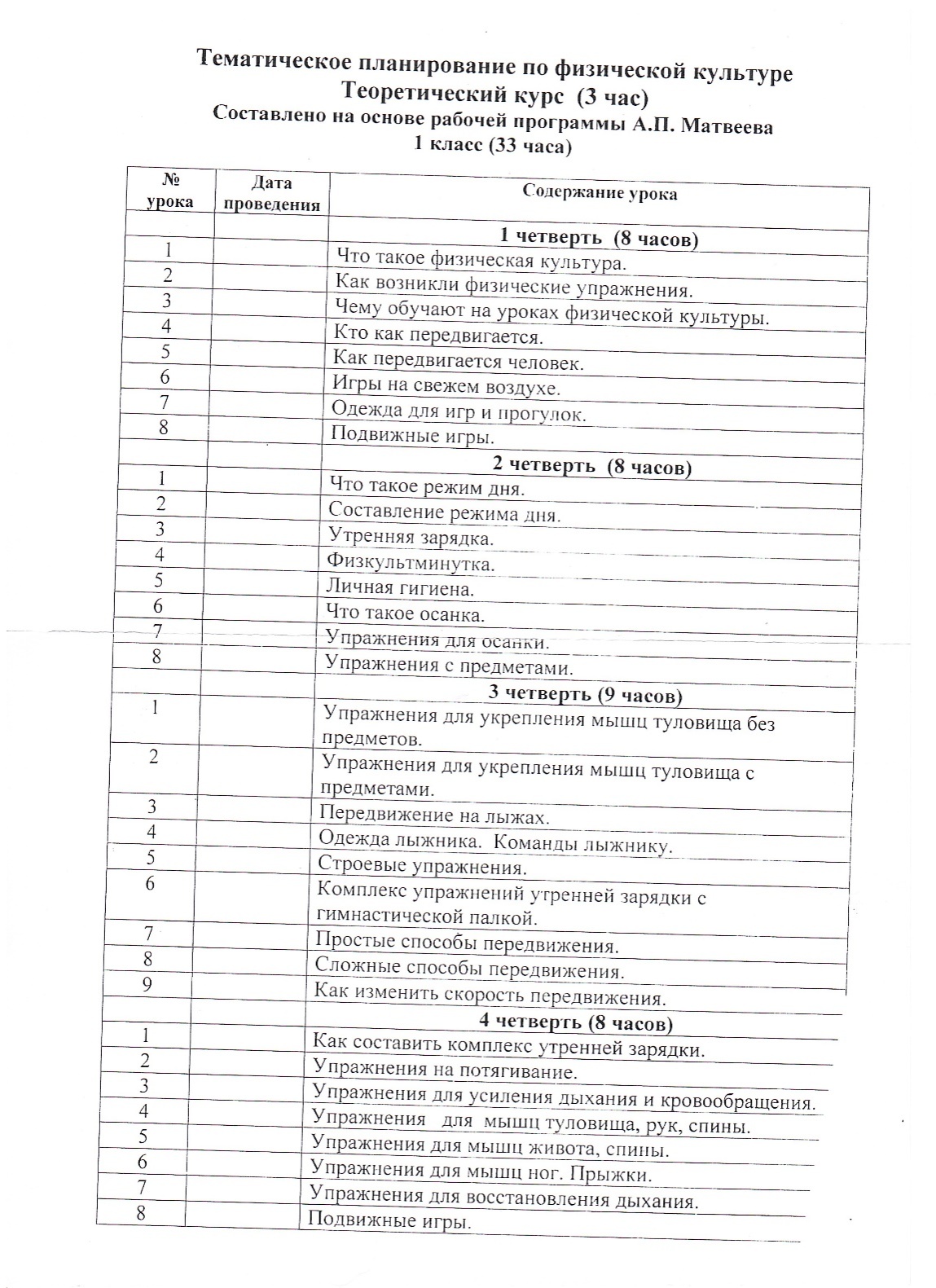 Лист регистрации изменений к рабочей программе ____________________________________________(название программы)учителя _________________________(Ф.И.О. учителя)Тема урока, раздела  Планируемые результатыПланируемые результатыПланируемые результатыХарактеристика основных видов деятельности обучающихся  Тема урока, раздела  Личностные Предметные Метапредметные (УУД)Характеристика основных видов деятельности обучающихся  Слово и предложениеОпределение внутренней позиция школьника;        проявление учебно-познавательного интереса к новому учебному материалу; ориентация на понимание причин успеха в учебной деятельности.  Моделировать состав предложения. Корректировать предложения, содержащие смысловые ошибки. Выделять существенные признаки, синтезировать их: различать слово и предложение; определять, находить задуманное слово по его лексическому значению. Контролировать этапы своей работы, оценивать процесс и результат выполнения задания.Личностные Осознание важности использования знаков-символов при взаимодействии с окружающим миром.РегулятивныеОсвоение способов использования знаков.Познавательные Осмысление связи между словом и знаком (в частности, их взаимозаменяемости). Коммуникативные Использование знаков и символов как способов взаимодействия с окружающим миром, развитие навыков сотрудничества со взрослыми и сверстниками; активное использование речевых средств  для решения коммуникативных и познавательных задач;готовность слушать собеседника и вести диалог.Моделировать состав предложения в процессе игры «Живые слова». Выделять в предложении слова, изменять порядок слов в предложении.  Воспринимать слово как объект изучения, материал для анализа.Различать слово и предложение. Обозначать каждое слово предложения полоской. Объяснять различие между предметом и обозначающим его словом. Наблюдать  над значением слова.Определять (находить) задуманное слово по его лексическому значению.ФонетикаОпределение внутренней позиция школьника;        проявление учебно-познавательного интереса к новому учебному материалу; ориентация на понимание причин успеха в учебной деятельности.  Моделировать звуковой состав слова, отражая в модели качественные характеристики звуков. Сравнивать, сопоставлять слова, различающиеся одним или несколькими звуками. Личностные.  Осознание значимости мира звуков для человека. Осознание связей между гласными звуками и буквамиРегулятивные. Развитие мотивов учебной деятельности и формирование личностного смысла учения; овладение способностью принимать и сохранять цели и задачи учебной деятельности, поиска средств ее осуществления.Осуществлять развернутые действия контроля и самоконтроля: сравнивать построенную модель с образцом.Познавательные. Освоение способов сравнения звуков, анализа и синтеза речи. Осмысление особенностей звуков и их свойств, формирование умений слышать и слушать. Установление соответствия между звуком и буквой, обозначающей его. Освоение способов определения гласного звука; закрепление способов деления слов на слоги и постановки ударенияКоммуникативные. Активное использование речевых средств  для решения коммуникативных и познавательных задач;готовность слушать собеседника и вести диалог. Формирование умений слышать и слушать звуки, формулировать ответРазличать звучание и значение слова. Воспроизводить заданный учителем образец интонационного выделения звука в слове.Определять место заданного звука в слове (начало, середина, конец слова).Группировать (классифицировать) слова по первому звуку,  слова по последнему звуку.Подбирать слова с заданным звуком. Устанавливать количество и последовательности звуков в слове.Моделировать последовательность звуков слова с использованием желтых фишек.Сопоставлятьслова, различающиеся одним или несколькими звукамиУстанавливать различие в произношении  гласных и согласных звуков. Различать звуки: гласные и согласные, согласные твёрдые и мягкие.Объяснять выбор фишки при обозначении звука.Характеризовать заданный звук: называть его признаки. Моделировать звуковой состав слова: отражать в модели качественные характеристики звуков, используя фишки разного цвета. Классифицировать звуки по заданному основанию (твёрдые и  мягкие  согласные звуки; гласные – согласные и т. д.). Различать звонкие и глухие согласные звуки.Анализировать предложенную модель звукового состава слова, подбирать слова, соответствующие заданной модели.Соотносить заданное слово с соответствующей ему моделью, выбирая её из ряда предложенных.Подбирать слова, соответствующие заданной модели. Объяснять (обосновывать) выполняемые и выполненные действия.Находить и исправлять ошибки, допущенные при проведении звукового анализа.Делить слова на слоги. Доказывать  (объяснять) количество слогов в слове.Приводить примеры слов с заданным количеством слогов.Анализировать слово: определять место ударения в слове.Подбирать слова с заданным ударным гласным звуком.Классифицировать слова по количеству слогов и месту ударения. Сравнивать слова с соответствующими им слогоударными схемами.Приводить примеры словк заданной слогоударной схеме. Контролировать этапы своей работы, оценивать процесс и результат выполнения задания.Находить и исправлять ошибки, допущенные при делении слов на слоги, в определении ударного звука.Объяснять причину допущенной ошибкиГрафикаСоотносить звук и соответствующую ему букву. Обозначать гласные звуки буквами, объясняя выбор буквы гласного звука в зависимости от твёрдости или мягкости предшествующего согласного. Соотносить звуко-буквенную модель (модель звукового состава слова с проставленными в ней гласными буквами) со словами — названиями картинок.Дифференцировать буквы, обозначающие близкие по акустико-артикуляционным признакам согласные звуки; буквы, имеющие оптическое и кинетическое сходство. Классифицировать слова в зависимости от способа обозначения звука [й'].Структурировать последовательность слов в алфавитном порядке. Находить и исправлять ошибки, допущенные при обозначения звука буквой. Объяснять причину допущенной ошибки.Личностные:развитие этических чувств, доброжелательности и эмоционально-нравственной отзывчивости, понимания и сопереживания чувствам других людей.Регулятивные Развитие мотивов учебной деятельности и формирование личностного смысла учения. Овладение способностью принимать и сохранять цели и задачи учебной деятельности, поиска средств ее осуществления.   Познавательные Использование знаково-символических средств представления информации для создания моделей изучаемых объектов и процессов, схем решения учебных и практических задач. Овладение логическими действиями сравнения, анализа, синтеза, обобщения, классификации. Группировать буквы по разным основаниям: по наличию в них определённых элементов; по сходству обозначаемых ими звуков.Коммуникативные Развитие навыков сотрудничества со взрослыми и сверстниками. Активное использование речевых средств для решения коммуникативных и познавательных задач.Готовность слушать собеседника и вести диалог.Соотноситьзвук и соответствующую ему букву.Объяснять (характеризовать, пояснять, формулировать) работу букв, обозначающих гласные звуки в открытом слове: показатель твердости—мягкости предшествующих согласных звуков и обозначение гласного звука. Обозначать гласные звуки буквами, выбирая букву гласного звука в зависимости от твердости или мягкости предшествующего согласного.Соотносить звуко-буквенную модель (модель звукового состава слова с проставленными в ней гласными буквами) со словами-названиями картинок.Обозначать буквами е, ё, ю, я звук [й’] и последующий гласный звук. Обозначать согласные звуки буквами. Объяснять выбор буквы для обозначения согласного звука. Дифференцировать буквы, обозначающие близкие по акустико-артикуляционным признакам согласные звуки (с-з, ш-ж, с-ш, з-ж, р-л, ц-ч и т. д.). Дифференцировать буквы, имеющие оптическое и кинетическое сходство (о-а, и-у, п-т, л-м, х-ж, ш-т, в-ди т. д.)Классифицировать слова в зависимости от способа обозначения звука [й’].Объяснять функцию буквы Ь.Осознавать алфавит как определенную последовательность букв. Воспроизводить алфавит.Восстанавливать алфавитныйпорядок слов.ПисьмоАнализировать систему ориентиров на страницах прописей (точка начала движения, стрелка, указывающая направление движения) и следовать данным ориентирам. Составлять алгоритм предстоящих действий. Объяснять последовательность своих действий.Моделировать буквы из набора элементов. Анализировать деформированные буквы, определять недостающие элементы, реконструировать буквы.Группировать буквы по разным основаниям: по наличию в них определённых элементов; по сходству обозначаемых ими звуков.Осознавать смысл написанного.Личностные. Формирование индивидуального стиля деятельности. Формирование интереса, желания писать красиво и правильно. Регулятивные. Контролировать собственное написание, сравнивая его с предложенным образцом. Контролировать этапы своей работы при списывании. Принимать участие в обсуждении критериев для оценивания написанного. Оценивать собственное написание с учётом выработанных критериев (разборчивое, аккуратное начертание букв). Познавательные  Освоение способов ориентировки в пространстве (учебника, тетради);  формирование алгоритма своих действий в процессе письма. Систематизация знаний о форме предметов, осмысление элементов письменных букв.Коммуникативные Развитие навыков сотрудничества с учителем. Умение объяснять свои действия (способ написания).Объяснять правильную правильную посадку, положение тетради на рабочем столе, положение ручки в руке.Анализировать особенности  правильной посадки, положения тетради и положения ручки в руке при письме правой и левой рукой.Выполнять пальчиковую гимнастику и гимнастику для рук. Ориентироваться в понятиях «лево», «право»,  «слева», «справа», «верх», «низ».Находить заданное положение на рабочем листе прописей.Выполнять указание учителя по проведению линий, начинающихся и заканчивающихся в заданных точках.  Ориентироваться на точку начала движения, на стрелку, указывающую направление движения.Проводить линии от определенной точки в заданном направлении.Анализировать поэлементный состав печатных и письменных заглавных и строчных букв.Сравнивать начертания заглавных и строчных печатных  букв.Сравнивать начертания заглавных и строчных письменных  букв.Сравнивать начертания печатных и письменных букв (заглавных и строчных).Моделироватьбуквы из набора элементов, различных материалов (проволока, пластилин и др.).Анализировать деформированные буквы, определять недостающие элементы, реконструировать буквы.Сравнивать написанные буквы с предложенным в прописях и на доске образцом написания.Различатьбуквы, имеющие оптическое и кинетическое сходство. Контролировать собственные действия: закрашивать только те части рисунка, в которых есть заданная буква, выбирать лучшую из написанных букв. Писать печатные и письменные прописные и строчные буквы.Писать буквы, слоги, слова, предложения с соблюдением гигиенических норм.Принимать участие в выработке критериев для оценивания написанного. Оценивать собственное написание с учетом выработанных критериев (разборчивое аккуратное начертание букв).Группировать буквы по наличию в них определенных элементов; по сходству обозначаемых ими звуков (звонкие – глухие согласные звуки др.).Находить в текстах слова с заданной буквой.Соотносить слова, написанные печатным и письменным шрифтами.Выкладывать слова из разрезной азбуки.Записывать под диктовку отдельные слова и предложения, состоящие из трех—пяти слов со звуками в сильной позиции.Читать написанное, осознавать смысл написанного. Объяснять характеристики разборчивого аккуратного письма. Моделироватьв процессе совместного обсуждения алгоритм списывания. Использовать алгоритм порядка действий при списывании.Списывать слова, предложения, небольшие тексты, написанные печатным и письменным шрифтом в соответствии с заданным алгоритмом.Контролировать этапы своей работы.Писать предложения с пробелами между словами.         Использовать знак переноса.ОрфографияГруппировать слова, которые пишутся с заглавной или со строчной буквы. Объяснять свои действия.Применять изученные правила при списывании слов и предложений, при письме под диктовку.Осознавать алгоритм списывания.Личностные.  Формирование позитивного отношения к своей деятельности (умение видеть достоинства в своей и чужой работе). Осознание алгоритма своего действия, перевод внешней речи на внутренний план.  Регулятивные.Освоение способов сравнения своей работы с эталоном, способов нахождения и исправления ошибки. Контролировать и уметь объяснить собственное написание, соответствующее изученным правилам.  Исправлять допущенные на изученные правила ошибки и объяснять свои действия.Познавательные Освоение норм и правил  грамотного письма.  Коммуникативные Развитие навыков сотрудничества с учителем. Умение объяснять свои действия (способ написания).Анализировать текст на наличие в нем слов с буквосочетаниями ча-ща, чу-щу, жи – ши.Выписывать из текста слова с буквосочетаниями ча-ща, чу-щу, жи – ши.Списывать слова с буквосочетаниями ча-ща, чу-щу, жи – ши.Вписывать пропущенные буквы в слова с буквосочетаниями ча-ща, чу-щу, жи – ши.Оформлять начало и конец предложения: писать прописную букву в начале предложения и ставить точку в конце предложения. Подбирать слова, которые пишутся с заглавной буквы.Подбирать и записывать имена собственные на заданную букву. Переносить слова с одной строки на другую. Применять изученные правила при списывании и записи под диктовку.Тема урока, раздела  Планируемые результатыПланируемые результатыПланируемые результатыХарактеристика основных видов деятельности обучающихся  Тема урока, раздела  Личностные Предметные Метапредметные (УУД)Характеристика основных видов деятельности обучающихся  Фонетика и орфоэпия. Определение внутренней позиция школьника;        проявление учебно-познавательного интереса к новому учебному материалу; ориентация на понимание причин успеха в учебной деятельности.  Классифицировать: звуки по заданному основанию (твёрдые и мягкие согласные звуки; гласные — согласные и т. д.); слова по количеству слогов и месту ударения. Анализировать предложенную модель звукового состава слова, подбирать слова, соответствующие заданной модели.  Личностные Учебно-познавательный интерес к новому учебному материалу.  Ориентация на понимание причин успеха в учебной деятельности.Регулятивные.Осуществлять развернутые действия контроля и самоконтроля: сравнивать построенную модель с образцом. Контролировать этапы своей работы, оценивать процесс и результат выполнения задания. Находить и исправлять ошибки, допущенные при проведении звукового анализа, ошибки, допущенные при делении слов на слоги, в определении ударного звука. Объяснять причину допущенной ошибки.ПознавательныеОсознание смысло-различительной функции звуков. Различение гласных и согласных звуков, согласных твердых и мягких. Деление слова на слоги. Определение места ударения. Коммуникативные  Развитие навыков сотрудничества со взрослыми и сверстниками. Активное использование речевых средств для решения коммуникативных и познавательных задач.Классифицировать звуки русского языка по значимым основаниям.                Характеризовать звуки (гласные ударные/безударные; согласные твёрдые/мягкие, звонкие/глухие).  Анализировать: определять звук по его характеристике. Соотносить звук (выбирая из ряда предложенных) и его качественную характеристику; приводить примеры гласных звуков, твёрдых/мягких, звонких/глухих согласных.                           Группировать слова с разным соотношением количества звуков и букв (количество звуков равно количеству букв, количество звуков меньше количества букв, количество звуков больше количества букв).                          Объяснять принцип деления слов на слоги.                                  Наблюдать: выбирать необходимый звук из ряда предложенных, давать его качественную характеристику. Графика и орфография.Определение внутренней позиция школьника;        проявление учебно-познавательного интереса к новому учебному материалу; ориентация на понимание причин успеха в учебной деятельности.  Ознакомление с правилами правописания и их применения.Личностные. Учебно-познавательный интерес к новому учебному материалу.  Ориентация на понимание причин успеха в учебной деятельности.  Регулятивные. Развитие мотивов учебной деятельности и формирование личностного смысла учения; овладение способностью принимать и сохранять цели и задачи учебной деятельности, поиска средств ее осуществления.Осуществлять развернутые действия контроля и самоконтроля: сравнивать построенную модель с образцом. Познавательные. Знакомство с правилами правописания и их применение.  Коммуникативные.  Развитие навыков сотрудничества со взрослыми и сверстниками. Активное использование речевых средств для решения коммуникативных и познавательных задач.Устанавливать наличие в словах изученных орфограмм. Анализироватьтекст: находить слова с определённой орфограммой. Оценивать соответствие написания слов орфографическим нормам, находить допущенные в тексте ошибки.                                 Контролировать правильность записи текста, находить неправильно записанные слова и   исправлять ошибки. Слово и предложениеПунктуация.Определение внутренней позиция школьника;        проявление учебно-познавательного интереса к новому учебному материалу; ориентация на понимание причин успеха в учебной деятельности.  Понимать  слово как единицу звучания и значения. Работать  с предложением: заменять  слова, восстанавливать деформированные предложения. Определять в   знаки препинания в конце предложения.Личностные. Учебно-познавательный интерес к новому учебному материалу.  Ориентация на понимание причин успеха в учебной деятельности.Регулятивные Развитие мотивов учебной деятельности и формирование личностного смысла учения. Овладение способностью принимать и сохранять цели и задачи учебной деятельности, поиска средств ее осуществления.   Познавательные    Наблюдение над значением слова. Различение слова и предложения. Работа с предложением: выделение слов, изменение их порядка.Коммуникативные Развитие навыков сотрудничества со взрослыми и сверстниками. Активное использование речевых средств для решения коммуникативных и познавательных задач. Наблюдать за использованием в тексте синонимов.    Контролировать уместность использования слов в предложениях, находить случаи неудачного выбора слова. Объяснять значение фразеологизмов.                        Оценивать уместность использования слов в тексте, выбирать (из ряда предложенных) слова для успешного решения коммуникативной задачи. Сравнивать предложение и слово: описывать их сходство и различия. Устанавливать при помощи смысловых вопросов связь между словами в предложении. Наблюдать: Находить в тексте повествовательные, вопросительные, побудительные предложения.             Классифицировать предложения по цели высказывания.   Анализировать деформированный текст: определять границы предложений.Развитие речи. Проявление любознательности, активности и заинтересованности в познании мира.Строить устное речевое высказывание. Составлять небольшой текст с опорой на серию сюжетных картинок, на сюжетную картинку. Составлять небольшие описательные и повествовательные рассказы.Участвовать в учебном диалоге. Осознавать недостаточность имеющейся информации, задавать учителю и одноклассникам вопросы.Включаться в совместную работу. Высказывать собственное мнение и обосновывать его.Личностные Развитие этических чувств, доброжелательности и эмоционально-нравственной отзывчивости, понимания и сопереживания чувствам других людей. Регулятивные  Развитие мотивов учебной деятельности и формирование личностного смысла учения. Овладение способностью принимать и сохранять цели и задачи учебной деятельности, поиска средств ее осуществления.      Познавательные Понимание прочитанного текста при самостоятельном чтении вслух и при его прослушивании. Составление небольших рассказов повествовательного характера по серии сюжетных картинок, материалам собственных игр, занятий, наблюдений.  Коммуникативные Развитие навыков сотрудничества со взрослыми и сверстниками. Активное использование речевых средств для решения коммуникативных и познавательных задачСоставлять текст по серии сюжетных картинок.              Описывать случаи из собственной жизни, свои наблюдения и переживания.                         Включаться в групповую работу, связанную с общением.   Пересказывать содержание текста с опорой на вопросы учителя. Задавать учителю и одноклассникам познавательные вопросы.                            Обосновывать собственное мнение.№ урокаТема урока                                          Универсальные учебные действия (УУД)                                          Универсальные учебные действия (УУД)                                          Универсальные учебные действия (УУД)ДатапроведенияДатапроведения№ урокаТема урока                                          Универсальные учебные действия (УУД)                                          Универсальные учебные действия (УУД)                                          Универсальные учебные действия (УУД)ПланФакт                                                                                                       Добукварный  период – 15 ч.                                                                                                       Добукварный  период – 15 ч.                                                                                                       Добукварный  период – 15 ч.                                                                                                       Добукварный  период – 15 ч.                                                                                                       Добукварный  период – 15 ч.                                                                                                       Добукварный  период – 15 ч.                                                                                                       Добукварный  период – 15 ч.1(1) Ориентировка по странице прописей. Правила при письме.Пропись 1 с. 6-7 Ориентировка по странице прописей. Правила при письме.Пропись 1 с. 6-7Познавательные: общеучебные – проведение линий в заданном направлении; активное использование речевых средств для решения учебных задач, использование знаково-символических средств для решения учебных задач, формулирование ответов на вопросы; осознанное и произвольное построение речевого высказывания в устной форме; логические – построение рассуждений; выделение существенной информации из текста; постановка и решение проблем – самостоятельное создание способов решения творческого задания.Регулятивные: принимать и сохранять учебную задачу; 
осуществлять последовательность необходимых операций (алгоритм действий).Коммуникативные: выстраивать конструктивные способы взаимодействия с окружающими.Личностные: расширяют познавательные интересы и учебные мотивы; проявляют уважение друг к другуПознавательные: общеучебные – проведение линий в заданном направлении; активное использование речевых средств для решения учебных задач, использование знаково-символических средств для решения учебных задач, формулирование ответов на вопросы; осознанное и произвольное построение речевого высказывания в устной форме; логические – построение рассуждений; выделение существенной информации из текста; постановка и решение проблем – самостоятельное создание способов решения творческого задания.Регулятивные: принимать и сохранять учебную задачу; 
осуществлять последовательность необходимых операций (алгоритм действий).Коммуникативные: выстраивать конструктивные способы взаимодействия с окружающими.Личностные: расширяют познавательные интересы и учебные мотивы; проявляют уважение друг к другу2(2)Алгоритм действий при проведении линии от определенной точки в заданном направлении. Пропись 1 с. 8-9Алгоритм действий при проведении линии от определенной точки в заданном направлении. Пропись 1 с. 8-9Познавательные: общеучебные – овладение графическими навыками при создании изображения; ориентировка на плоскости листа; логические – выбор с помощью сравнения и анализа нужного направления линий и расположения объекта.Регулятивные: ставить учебную задачу, определять последовательность промежуточных целей с учетом конечного результата, составлять план и последовательность действий; адекватно воспринимать оценку учителя, планировать свои действия в соответствии с поставленной задачей и условиями ее реализации.Коммуникативные: описывать объект, строить устные свободные высказывания, удерживая логику изложения.Личностные: выражают положительное отношение к процессу познания; проявляют интерес, желание больше узнатьПознавательные: общеучебные – овладение графическими навыками при создании изображения; ориентировка на плоскости листа; логические – выбор с помощью сравнения и анализа нужного направления линий и расположения объекта.Регулятивные: ставить учебную задачу, определять последовательность промежуточных целей с учетом конечного результата, составлять план и последовательность действий; адекватно воспринимать оценку учителя, планировать свои действия в соответствии с поставленной задачей и условиями ее реализации.Коммуникативные: описывать объект, строить устные свободные высказывания, удерживая логику изложения.Личностные: выражают положительное отношение к процессу познания; проявляют интерес, желание больше узнать3(3)Введение понятия «слово». Рассказ по сюжетной картинке. 
(Букварь с. 8–9) 
Введение понятия «слово». Рассказ по сюжетной картинке. 
(Букварь с. 8–9) 
Познавательные: общеучебные – составление текста в устной форме; осознанное построение речевого высказывания в соответствии с задачами коммуникации; логические – построение рассуждений о значении понятия; установление различий; классификация объектов.Регулятивные: принимать и сохранять учебную задачу; 
адекватно воспринимать оценку учителя и товарищей; планировать свое действие.Коммуникативные: уметь формировать коммуникативно-речевые действия, конструктивные способы взаимодействия с окружающими (учителем, сверстниками).Личностные: высказывают своё мнение, подтверждая собственными аргументами и другим авторитетным мнениемПознавательные: общеучебные – составление текста в устной форме; осознанное построение речевого высказывания в соответствии с задачами коммуникации; логические – построение рассуждений о значении понятия; установление различий; классификация объектов.Регулятивные: принимать и сохранять учебную задачу; 
адекватно воспринимать оценку учителя и товарищей; планировать свое действие.Коммуникативные: уметь формировать коммуникативно-речевые действия, конструктивные способы взаимодействия с окружающими (учителем, сверстниками).Личностные: высказывают своё мнение, подтверждая собственными аргументами и другим авторитетным мнением4(4)Алгоритм действий при проведении линии от определенной точки 
в заданном направлении. Пропись 1 с. 10-11Алгоритм действий при проведении линии от определенной точки 
в заданном направлении. Пропись 1 с. 10-11Познавательные: общеучебные – овладение графическими навыками при создании изображения; ориентировка на плоскости листа; логические – выбор с помощью сравнения и анализа нужного направления линий и расположения объекта.Регулятивные: планировать свои действия в соответствии с поставленной учебной задачей и условиями ее реализации.Коммуникативные: описывать объект, строить устные свободные высказывания, удерживая логику изложения.Личностные: расширяют познавательные интересы и учебные мотивыПознавательные: общеучебные – овладение графическими навыками при создании изображения; ориентировка на плоскости листа; логические – выбор с помощью сравнения и анализа нужного направления линий и расположения объекта.Регулятивные: планировать свои действия в соответствии с поставленной учебной задачей и условиями ее реализации.Коммуникативные: описывать объект, строить устные свободные высказывания, удерживая логику изложения.Личностные: расширяют познавательные интересы и учебные мотивы(5)Алгоритм действий при проведении вертикальных параллельных линий.Пропись 1 с. 12-13Алгоритм действий при проведении вертикальных параллельных линий.Пропись 1 с. 12-13Познавательные: общеучебные – овладение графическими навыками при создании изображения; ориентировка на плоскости листа; логические – выбор с помощью сравнения и анализа нужного направления линий и расположения объекта.Регулятивные: ставить учебную задачу; определять последовательность промежуточных целей с учетом конечного результата; адекватно воспринимать оценку учителя; планировать свои действия в соответствии с поставленной задачей и условиями ее реализации.Коммуникативные: описывать объект, характеризуя его признаки; строить устные свободные высказывания, удерживая логику изложения.Личностные: выражают положительное отношение к процессу познания; проявляют желание больше узнатьПознавательные: общеучебные – овладение графическими навыками при создании изображения; ориентировка на плоскости листа; логические – выбор с помощью сравнения и анализа нужного направления линий и расположения объекта.Регулятивные: ставить учебную задачу; определять последовательность промежуточных целей с учетом конечного результата; адекватно воспринимать оценку учителя; планировать свои действия в соответствии с поставленной задачей и условиями ее реализации.Коммуникативные: описывать объект, характеризуя его признаки; строить устные свободные высказывания, удерживая логику изложения.Личностные: выражают положительное отношение к процессу познания; проявляют желание больше узнать6(6)Пространственные отношения между объектами .Пропись 1 с. 14-15Пространственные отношения между объектами .Пропись 1 с. 14-15Познавательные: общеучебные – овладение графическими навыками при создании изображения; ориентировка на плоскости листа; логические – выбор с помощью сравнения и анализа нужного направления линий и расположения объекта.Регулятивные: осуществлять контроль в форме сличения способа действия и его результата с заданным эталоном с целью обнаружения отклонений и отличий от эталона.Коммуникативные: участвовать в учебном диалоге, соблюдая правильность речи.Личностные: адекватно судят о причинах своего успеха/неуспеха в учении, связывая успехи с трудолюбиемПознавательные: общеучебные – овладение графическими навыками при создании изображения; ориентировка на плоскости листа; логические – выбор с помощью сравнения и анализа нужного направления линий и расположения объекта.Регулятивные: осуществлять контроль в форме сличения способа действия и его результата с заданным эталоном с целью обнаружения отклонений и отличий от эталона.Коммуникативные: участвовать в учебном диалоге, соблюдая правильность речи.Личностные: адекватно судят о причинах своего успеха/неуспеха в учении, связывая успехи с трудолюбием7(7)Деление предложения на слова. Алгоритм действий при проведении параллельных и непараллельных линий. Пространственные отношения между объектами. Пропись 1 с. 16-17Деление предложения на слова. Алгоритм действий при проведении параллельных и непараллельных линий. Пространственные отношения между объектами. Пропись 1 с. 16-17Познавательные: общеучебные – использование схем слова и предложения; овладение графическими навыками при создании изображения; ориентировка на плоскости листа; логические – выбор с помощью сравнения и анализа нужного направления линий и расположения объекта.Регулятивные: определять цель деятельности на уроке с помощью учителя и самостоятельно; высказывать свои варианты моделирования речевого объекта (предложения); корректировать предложения, содержащие смысловые и грамматические ошибки.Коммуникативные: договариваться и приходить к общему решению в совместной деятельности
(в составлении рассказа по сюжетной картинке); использовать речь для регуляции своего действия.Личностные: выражают интерес к усвоению новых действий; проявляют старание в учебной работеПознавательные: общеучебные – использование схем слова и предложения; овладение графическими навыками при создании изображения; ориентировка на плоскости листа; логические – выбор с помощью сравнения и анализа нужного направления линий и расположения объекта.Регулятивные: определять цель деятельности на уроке с помощью учителя и самостоятельно; высказывать свои варианты моделирования речевого объекта (предложения); корректировать предложения, содержащие смысловые и грамматические ошибки.Коммуникативные: договариваться и приходить к общему решению в совместной деятельности
(в составлении рассказа по сюжетной картинке); использовать речь для регуляции своего действия.Личностные: выражают интерес к усвоению новых действий; проявляют старание в учебной работе8(8)Звуковой анализ слов «мак», «сыр», «нос» .
Букварь с. 18–19Звуковой анализ слов «мак», «сыр», «нос» .
Букварь с. 18–19Познавательные: общеучебные – осознанное построение речевого высказывания согласно учебной задаче; логические – классификация предметов по определенному признаку; использование логических действий для решения задач.Регулятивные: принимать и сохранять учебную задачу; 
адекватно воспринимать оценку учителя и товарищей; планировать свое действие; понимать возможность различных позиций других людей, отличных от собственной, и ориентироваться на позицию партнера в общении и взаимодействии.Коммуникативные: уметь формировать коммуникативно-речевые действия, конструктивные способы взаимодействия с окружающими (учителем, сверстниками); понимать возможность различных позиций других людей, отличных от собственной, и ориентироваться на позицию партнера в общении и взаимодействии.Личностные: высказывают своё мнение, подтверждая собственными аргументами и другим авторитетным мнением; уважают мнение другихПознавательные: общеучебные – осознанное построение речевого высказывания согласно учебной задаче; логические – классификация предметов по определенному признаку; использование логических действий для решения задач.Регулятивные: принимать и сохранять учебную задачу; 
адекватно воспринимать оценку учителя и товарищей; планировать свое действие; понимать возможность различных позиций других людей, отличных от собственной, и ориентироваться на позицию партнера в общении и взаимодействии.Коммуникативные: уметь формировать коммуникативно-речевые действия, конструктивные способы взаимодействия с окружающими (учителем, сверстниками); понимать возможность различных позиций других людей, отличных от собственной, и ориентироваться на позицию партнера в общении и взаимодействии.Личностные: высказывают своё мнение, подтверждая собственными аргументами и другим авторитетным мнением; уважают мнение других9(9)Знакомство со схемой звукового состава слова. Единство звукового состава слова 
и его значения. 
Пропись 1 с. 18-19Знакомство со схемой звукового состава слова. Единство звукового состава слова 
и его значения. 
Пропись 1 с. 18-19Познавательные: общеучебные – наблюдение за звуковым составом слов; интонирование звуков; логические – анализ звукового состава слова; моделирование звуковой схемы слова.Регулятивные: ставить учебную задачу на основе соотнесения того, что уже известно и усвоено, и того, что еще неизвестно; планировать свое действие в соответствии с поставленной учебной задачей и условиями ее реализации.Коммуникативные: участвовать в учебном диалоге, соблюдая правильность речи.Личностные: понимают значение границ собственного знания и «незнания»; осознают необходимость самосовершенствования; 
адекватно судят о причинах своего успеха/неуспеха в учении, связывая успехи с усилиями, трудолюбием; считаются с мнением другого человека; проявляют доброжелательность в диалоге и деловом 
сотрудничествеПознавательные: общеучебные – наблюдение за звуковым составом слов; интонирование звуков; логические – анализ звукового состава слова; моделирование звуковой схемы слова.Регулятивные: ставить учебную задачу на основе соотнесения того, что уже известно и усвоено, и того, что еще неизвестно; планировать свое действие в соответствии с поставленной учебной задачей и условиями ее реализации.Коммуникативные: участвовать в учебном диалоге, соблюдая правильность речи.Личностные: понимают значение границ собственного знания и «незнания»; осознают необходимость самосовершенствования; 
адекватно судят о причинах своего успеха/неуспеха в учении, связывая успехи с усилиями, трудолюбием; считаются с мнением другого человека; проявляют доброжелательность в диалоге и деловом 
сотрудничестве10(10)Знакомство с рабочей строкой. Единство звукового состава слова и его значения. Пропись 1 с. 20-21Знакомство с рабочей строкой. Единство звукового состава слова и его значения. Пропись 1 с. 20-21Познавательные: общеучебные – усвоение графических действий по проведению линий, начинающихся и заканчивающихся в заданных точках; логические – самостоятельное воспроизведение алгоритма действий на страницах прописей.Регулятивные: адекватно воспринимать оценку учителя; планировать свое действие в соответствии с поставленной задачей и условиями ее реализации.Коммуникативные: участвовать в учебном диалоге, соблюдая правильность речи.Личностные: понимают значение границ собственного знания и «незнания»; адекватно судят о причинах своего успеха/неуспеха в учении, связывая успехи с усилиями, трудолюбием; определяют способы выполнения учебного задания (с помощью учителя); соблюдают правила гигиены учебного трудаПознавательные: общеучебные – усвоение графических действий по проведению линий, начинающихся и заканчивающихся в заданных точках; логические – самостоятельное воспроизведение алгоритма действий на страницах прописей.Регулятивные: адекватно воспринимать оценку учителя; планировать свое действие в соответствии с поставленной задачей и условиями ее реализации.Коммуникативные: участвовать в учебном диалоге, соблюдая правильность речи.Личностные: понимают значение границ собственного знания и «незнания»; адекватно судят о причинах своего успеха/неуспеха в учении, связывая успехи с усилиями, трудолюбием; определяют способы выполнения учебного задания (с помощью учителя); соблюдают правила гигиены учебного труда11(11)Сравнение слов 
по звуковой структуре. Проведение полуовалов и прямых линий.Пропись 1 с. 22-23Сравнение слов 
по звуковой структуре. Проведение полуовалов и прямых линий.Пропись 1 с. 22-23Познавательные: общеучебные – сравнение звукового состава слов; усвоение графических действий по проведению линий, начинающихся и заканчивающихся в заданных точках; логические – моделирование звуковой схемы слова; самостоятельное воспроизведение алгоритма графических действий на страницах прописей.Регулятивные: принимать и сохранять учебную задачу, искать пути ее практического решения.Коммуникативные: выстраивать коммуникативно-речевые действия, направленные на учет позиции собеседника; оформлять речевое высказывание в соответствии с грамматическими нормами.Личностные: имеют желание учиться, работать коллективно; осознают необходимость совершенствования своих знаний и уменийПознавательные: общеучебные – сравнение звукового состава слов; усвоение графических действий по проведению линий, начинающихся и заканчивающихся в заданных точках; логические – моделирование звуковой схемы слова; самостоятельное воспроизведение алгоритма графических действий на страницах прописей.Регулятивные: принимать и сохранять учебную задачу, искать пути ее практического решения.Коммуникативные: выстраивать коммуникативно-речевые действия, направленные на учет позиции собеседника; оформлять речевое высказывание в соответствии с грамматическими нормами.Личностные: имеют желание учиться, работать коллективно; осознают необходимость совершенствования своих знаний и умений12(12)Звуковой анализ слов. Проведение овалов, 
заданных линий на рабочей строке .
Пропись 1 с. 24-25Звуковой анализ слов. Проведение овалов, 
заданных линий на рабочей строке .
Пропись 1 с. 24-25Познавательные: общеучебные – сравнение звукового состава слов; усвоение графических действий по проведению линий, начинающихся и заканчивающихся в заданных точках; логические – моделирование звуковой схемы слова; самостоятельное воспроизведение алгоритма графических действий на страницах прописей.Регулятивные: принимать и сохранять учебную задачу, искать пути ее решения; вносить изменения в процесс деятельности с учетом своих ошибок.Коммуникативные: описывать языковой или предметный объект, характеризуя его признаки; оформлять речевое высказывание в соответствии с грамматическими нормами.Личностные: имеют желание учиться, работать коллективно; осознают необходимость совершенствования своих знаний и уменийПознавательные: общеучебные – сравнение звукового состава слов; усвоение графических действий по проведению линий, начинающихся и заканчивающихся в заданных точках; логические – моделирование звуковой схемы слова; самостоятельное воспроизведение алгоритма графических действий на страницах прописей.Регулятивные: принимать и сохранять учебную задачу, искать пути ее решения; вносить изменения в процесс деятельности с учетом своих ошибок.Коммуникативные: описывать языковой или предметный объект, характеризуя его признаки; оформлять речевое высказывание в соответствии с грамматическими нормами.Личностные: имеют желание учиться, работать коллективно; осознают необходимость совершенствования своих знаний и умений13(13)Развитие свободы движения руки. Проведение линий сложной траектории. Пропись 1 с. 26-27Развитие свободы движения руки. Проведение линий сложной траектории. Пропись 1 с. 26-27Познавательные: общеучебные – сравнение звукового состава слов; усвоение графических действий по проведению линий, начинающихся и заканчивающихся в заданных точках; логические – моделирование звуковой схемы слова; самостоятельное воспроизведение алгоритма графических действий на страницах прописей.Регулятивные: ставить учебную задачу на основе соотнесения того, что уже известно и усвоено, и того, что еще неизвестно.Коммуникативные: формулировать и обосновывать собственное мнение; участвовать в учебном 
диалоге; задавать учителю и одноклассникам вопросы в целях получения необходимой информации.Личностные: оценивают собственную учебную деятельность, свои достижения, самостоятельностьПознавательные: общеучебные – сравнение звукового состава слов; усвоение графических действий по проведению линий, начинающихся и заканчивающихся в заданных точках; логические – моделирование звуковой схемы слова; самостоятельное воспроизведение алгоритма графических действий на страницах прописей.Регулятивные: ставить учебную задачу на основе соотнесения того, что уже известно и усвоено, и того, что еще неизвестно.Коммуникативные: формулировать и обосновывать собственное мнение; участвовать в учебном 
диалоге; задавать учителю и одноклассникам вопросы в целях получения необходимой информации.Личностные: оценивают собственную учебную деятельность, свои достижения, самостоятельность14(14)Отражение качественных характеристик звуковв моделях слов. Различение овалов и кругов. Прописывание на рабочей строке элементов букв .
Пропись 1 с. 28-29Отражение качественных характеристик звуковв моделях слов. Различение овалов и кругов. Прописывание на рабочей строке элементов букв .
Пропись 1 с. 28-29Познавательные: общеучебные – сравнение звукового состава слов; усвоение графических действий по проведению линий, начинающихся и заканчивающихся в заданных точках; логические – моделирование звуковой схемы слова; самостоятельное воспроизведение алгоритма графических действий на страницах прописей.Регулятивные: ставить учебную задачу на основе соотнесения того, что уже известно и усвоено, и того, что еще неизвестно.Коммуникативные: формулировать и обосновывать собственное мнение; участвовать в учебном 
диалоге; задавать учителю и одноклассникам вопросы в целях получения необходимой информации.Личностные: оценивают собственную учебную деятельность, свои достижения, самостоятельностьПознавательные: общеучебные – сравнение звукового состава слов; усвоение графических действий по проведению линий, начинающихся и заканчивающихся в заданных точках; логические – моделирование звуковой схемы слова; самостоятельное воспроизведение алгоритма графических действий на страницах прописей.Регулятивные: ставить учебную задачу на основе соотнесения того, что уже известно и усвоено, и того, что еще неизвестно.Коммуникативные: формулировать и обосновывать собственное мнение; участвовать в учебном 
диалоге; задавать учителю и одноклассникам вопросы в целях получения необходимой информации.Личностные: оценивают собственную учебную деятельность, свои достижения, самостоятельность15(15)Развитие свободы движения руки. Проведение линий сложной траектории.Пропись 1 с. 30-33Развитие свободы движения руки. Проведение линий сложной траектории.Пропись 1 с. 30-33Познавательные: общеучебные – сравнение звукового состава слов; усвоение графических действий по проведению линий, начинающихся и заканчивающихся в заданных точках; логические – моделирование звуковой схемы слова; самостоятельное воспроизведение алгоритма графических действий на страницах прописей.Регулятивные: планировать свое действие в соответствии с поставленной задачей и условиями ее реализации; вносить изменения в процесс деятельности с учетом своих ошибок.Коммуникативные: оформлять речь в соответствии с грамматическими нормами.Личностные: понимают значение границ собственного знания и «незнания»; адекватно судят о причинах своего успеха/ неуспеха в учении, связывая успехи с усилиями, трудолюбиемПознавательные: общеучебные – сравнение звукового состава слов; усвоение графических действий по проведению линий, начинающихся и заканчивающихся в заданных точках; логические – моделирование звуковой схемы слова; самостоятельное воспроизведение алгоритма графических действий на страницах прописей.Регулятивные: планировать свое действие в соответствии с поставленной задачей и условиями ее реализации; вносить изменения в процесс деятельности с учетом своих ошибок.Коммуникативные: оформлять речь в соответствии с грамматическими нормами.Личностные: понимают значение границ собственного знания и «незнания»; адекватно судят о причинах своего успеха/ неуспеха в учении, связывая успехи с усилиями, трудолюбиемБукварный период -52 чБукварный период -52 чБукварный период -52 чБукварный период -52 чБукварный период -52 чБукварный период -52 чБукварный период -52 ч16(1)Письмо заглавной и строчной буквы А (а).Пропись 1 с. 34-35Письмо заглавной и строчной буквы А (а).Пропись 1 с. 34-35Познавательные: общеучебные – понимание соотношения звука и соответствующей ему буквы; создание единства звука, зрительного образа обозначающей его буквы и двигательного образа этой буквы; логические – осуществление анализа поэлементного состава печатных и письменных заглавных и строчных букв; сравнение начертания заглавных и строчных письменных букв.Регулятивные: принимать и сохранять учебную задачу; адекватно воспринимать комментарий результатов деятельности со стороны учителя.Коммуникативные: выстраивать коммуникативно-речевые действия; учитывать разные мнения и стремиться к координации разных позиций в сотрудничестве.Личностные: используют усвоенные приемы работы для решения учебных задач; осуществляют самоконтроль при выполнении письменных заданий; выражают доброжелательность при взаимодействии с одноклассникамиПознавательные: общеучебные – понимание соотношения звука и соответствующей ему буквы; создание единства звука, зрительного образа обозначающей его буквы и двигательного образа этой буквы; логические – осуществление анализа поэлементного состава печатных и письменных заглавных и строчных букв; сравнение начертания заглавных и строчных письменных букв.Регулятивные: принимать и сохранять учебную задачу; адекватно воспринимать комментарий результатов деятельности со стороны учителя.Коммуникативные: выстраивать коммуникативно-речевые действия; учитывать разные мнения и стремиться к координации разных позиций в сотрудничестве.Личностные: используют усвоенные приемы работы для решения учебных задач; осуществляют самоконтроль при выполнении письменных заданий; выражают доброжелательность при взаимодействии с одноклассниками17(2)Знакомство с буквой Я (я). Письмо заглавной и строчнойбуквы Я (я). 
Пропись 1 с. 36-37Знакомство с буквой Я (я). Письмо заглавной и строчнойбуквы Я (я). 
Пропись 1 с. 36-37Познавательные: общеучебные – создание единства звука, зрительного образа обозначающей его буквы и двигательного образа этой буквы; логические – осуществление анализа поэлементного состава 
печатной и письменной заглавной буквы Я.Регулятивные: удерживать цель деятельности до получения ее результата; анализировать собственную работу; вносить изменения в процесс деятельности с учетом возникших трудностей.Коммуникативные: выстраивать коммуникативно-речевые действия, направленные на учет позиции собеседника (вслух говорит один, а другие внимательно
слушают).Личностные: проявляют старание в самостоятельной деятельности; сохраняют положительную мотивацию к учебе, к усвоению новых действийПознавательные: общеучебные – создание единства звука, зрительного образа обозначающей его буквы и двигательного образа этой буквы; логические – осуществление анализа поэлементного состава 
печатной и письменной заглавной буквы Я.Регулятивные: удерживать цель деятельности до получения ее результата; анализировать собственную работу; вносить изменения в процесс деятельности с учетом возникших трудностей.Коммуникативные: выстраивать коммуникативно-речевые действия, направленные на учет позиции собеседника (вслух говорит один, а другие внимательно
слушают).Личностные: проявляют старание в самостоятельной деятельности; сохраняют положительную мотивацию к учебе, к усвоению новых действий18(3)Письмо заглавной и строчной буквы Я (я) .
Закрепление правил обозначения звука [а] буквами.Пропись 1 с. 38-39Письмо заглавной и строчной буквы Я (я) .
Закрепление правил обозначения звука [а] буквами.Пропись 1 с. 38-39Познавательные: общеучебные – написание буквы по аналогии с предложенным в прописях и на доске образцом начертания; логические – осуществление анализа поэлементного состава письменной строчной буквы я.Регулятивные: анализировать собственную работу, вносить изменения в процесс деятельности с учетом возникших трудностей.Коммуникативные: включаться в совместную работу по составлению рассказа по серии сюжетных картинок; формулировать и обосновывать собственное мнение.Личностные: развивают способность к оценке своей деятельности и деятельности одноклассников; проявляют доброжелательность в общении Познавательные: общеучебные – написание буквы по аналогии с предложенным в прописях и на доске образцом начертания; логические – осуществление анализа поэлементного состава письменной строчной буквы я.Регулятивные: анализировать собственную работу, вносить изменения в процесс деятельности с учетом возникших трудностей.Коммуникативные: включаться в совместную работу по составлению рассказа по серии сюжетных картинок; формулировать и обосновывать собственное мнение.Личностные: развивают способность к оценке своей деятельности и деятельности одноклассников; проявляют доброжелательность в общении 19(4)Письмо заглавной и строчной буквы  О (о.)
Пропись 1 с. 40-41Письмо заглавной и строчной буквы  О (о.)
Пропись 1 с. 40-41Познавательные: общеучебные – понимание соотношения звука и соответствующей ему буквы; создание единства звука, зрительного образа обозначающей его буквы и двигательного образа этой буквы; логические – осуществление анализа поэлементного состава печатных и письменных заглавных и строчных букв.Регулятивные: планировать свое действие в соответствии с поставленной учебной задачей и условиями ее реализации.Коммуникативные: уметь участвовать в учебном диалоге.Личностные: понимают значение границ собственного знания и «незнания»; осознают необходимость самосовершенствования; адекватно судят о причинах своего успеха/неуспеха в учении, связывая успехи с усилиями, трудолюбием; используют усвоенные приемы работы для решения учебных задач; осуществляют самоконтроль при выполнении письменных заданий; выражают доброжелательность при взаимодействии с учителем и одноклассникамиПознавательные: общеучебные – понимание соотношения звука и соответствующей ему буквы; создание единства звука, зрительного образа обозначающей его буквы и двигательного образа этой буквы; логические – осуществление анализа поэлементного состава печатных и письменных заглавных и строчных букв.Регулятивные: планировать свое действие в соответствии с поставленной учебной задачей и условиями ее реализации.Коммуникативные: уметь участвовать в учебном диалоге.Личностные: понимают значение границ собственного знания и «незнания»; осознают необходимость самосовершенствования; адекватно судят о причинах своего успеха/неуспеха в учении, связывая успехи с усилиями, трудолюбием; используют усвоенные приемы работы для решения учебных задач; осуществляют самоконтроль при выполнении письменных заданий; выражают доброжелательность при взаимодействии с учителем и одноклассниками20(5)Письмо заглавной и строчной буквы Ё (ё).
Пропись 1 с. 42-43Письмо заглавной и строчной буквы Ё (ё).
Пропись 1 с. 42-43Познавательные: общеучебные – понимание соотношения звука и соответствующей ему буквы; создание единства звука, зрительного образа обозначающей его буквы и двигательного образа этой буквы; логические – осуществление анализа поэлементного состава печатных и письменных заглавных и строчных букв; сравнение начертания заглавных и строчных письменных букв.Регулятивные: принимать и сохранять учебную задачу; составлять план и последовательность действий. Коммуникативные: формулировать собственное мнение и позицию; выстраивать конструктивные способы взаимодействия с окружающими; соблюдать грамматические нормы устной речи.Личностные: имеют желание учиться; оценивают свою активность в деятельности; осуществляют самоконтроль при проведении графических работ; сохраняют положительную мотивацию к учебе, к усвоению новых действийПознавательные: общеучебные – понимание соотношения звука и соответствующей ему буквы; создание единства звука, зрительного образа обозначающей его буквы и двигательного образа этой буквы; логические – осуществление анализа поэлементного состава печатных и письменных заглавных и строчных букв; сравнение начертания заглавных и строчных письменных букв.Регулятивные: принимать и сохранять учебную задачу; составлять план и последовательность действий. Коммуникативные: формулировать собственное мнение и позицию; выстраивать конструктивные способы взаимодействия с окружающими; соблюдать грамматические нормы устной речи.Личностные: имеют желание учиться; оценивают свою активность в деятельности; осуществляют самоконтроль при проведении графических работ; сохраняют положительную мотивацию к учебе, к усвоению новых действий21, (6)Буква ёв начале слова: обозначение звуков [й’о]. Звуковой анализ слов с ёв начале слова .
Букварь с. 40-41Пропись 1 с. 44-45Буква ёв начале слова: обозначение звуков [й’о]. Звуковой анализ слов с ёв начале слова .
Букварь с. 40-41Пропись 1 с. 44-45Познавательные: общеучебные – написание букв по аналогии с предложенным в прописях и на доске образцом начертания; сравнение звукового состава слов; логические – осуществление анализа поэлементного состава букв Ё и ё; моделирование звуковой схемы слов.Регулятивные: выделять и осознавать то, что уже усвоено, и то, что еще нужно усвоить; вносить необходимые дополнения и коррективы в план и способ действия; осуществлять пошаговый контроль рабочей деятельности.Коммуникативные: уметь участвовать в учебном диалоге и приходить к общему решению в совместной деятельности, в том числе в ситуации столкновения интересов; соблюдать правильность устной речи.Личностные: понимают значение границ собственного знания и «незнания»; осознают необходимость самосовершенствования; оценивают свою активность в деятельности, проявляют старание и терпение в работе; выражают доброжелательность во взаимоотношенияхПознавательные: общеучебные – написание букв по аналогии с предложенным в прописях и на доске образцом начертания; сравнение звукового состава слов; логические – осуществление анализа поэлементного состава букв Ё и ё; моделирование звуковой схемы слов.Регулятивные: выделять и осознавать то, что уже усвоено, и то, что еще нужно усвоить; вносить необходимые дополнения и коррективы в план и способ действия; осуществлять пошаговый контроль рабочей деятельности.Коммуникативные: уметь участвовать в учебном диалоге и приходить к общему решению в совместной деятельности, в том числе в ситуации столкновения интересов; соблюдать правильность устной речи.Личностные: понимают значение границ собственного знания и «незнания»; осознают необходимость самосовершенствования; оценивают свою активность в деятельности, проявляют старание и терпение в работе; выражают доброжелательность во взаимоотношениях22(7)Письмо заглавной и строчной буквы У (у).Пропись 1 с. 46-47Письмо заглавной и строчной буквы У (у).Пропись 1 с. 46-47Познавательные: общеучебные – понимание  соотношения звука и соответствующей ему буквы; создание единства звука, зрительного образа обозначающей его буквы и двигательного образа этой 
буквы; логические – осуществление анализа поэлементного состава печатных и письменных заглавных и строчных букв; сравнение начертания заглавных и строчных письменных букв.Регулятивные: принимать и сохранять учебную задачу; составлять план и последовательность действий; опираться на выделенные учителем ориентиры работы; удерживать внимание при решении учебных задач.Коммуникативные: участвовать в учебном диалоге и приходить к общему решению в совместной деятельности; соблюдать грамматические нормы устной речи.Личностные: оценивают свою активность в деятельности; используют усвоенные приемы работы для решения учебных задач; осуществляют самоконтроль при выполнении письменных заданийПознавательные: общеучебные – понимание  соотношения звука и соответствующей ему буквы; создание единства звука, зрительного образа обозначающей его буквы и двигательного образа этой 
буквы; логические – осуществление анализа поэлементного состава печатных и письменных заглавных и строчных букв; сравнение начертания заглавных и строчных письменных букв.Регулятивные: принимать и сохранять учебную задачу; составлять план и последовательность действий; опираться на выделенные учителем ориентиры работы; удерживать внимание при решении учебных задач.Коммуникативные: участвовать в учебном диалоге и приходить к общему решению в совместной деятельности; соблюдать грамматические нормы устной речи.Личностные: оценивают свою активность в деятельности; используют усвоенные приемы работы для решения учебных задач; осуществляют самоконтроль при выполнении письменных заданий23(8)Письмо заглавной и строчной буквы  Ю (ю).
Пропись 1 с. 48-49Письмо заглавной и строчной буквы  Ю (ю).
Пропись 1 с. 48-49Познавательные: общеучебные – понимание значения йотированных гласных звуков в начале слова, о том, что на наличие звука [й’] в слове на письме указывают 
йотированные буквы е, ё, ю, я; логические осуществление анализа поэлементного состава печатных и письменных заглавных и строчных букв; сравнение начертания заглавных и строчных письменных букв.Регулятивные: принимать и сохранять учебную задачу; составлять план и последовательность действий.Коммуникативные: участвовать в учебном диалоге; соблюдать грамматические нормы устной речи.Личностные: осознают необходимость самосовершенствования; проявляют старание и терпение 
в работе; с интересом осваивают операционный состав учебных действий; строят взаимоотношения на позициях понимания и доброжелательностиПознавательные: общеучебные – понимание значения йотированных гласных звуков в начале слова, о том, что на наличие звука [й’] в слове на письме указывают 
йотированные буквы е, ё, ю, я; логические осуществление анализа поэлементного состава печатных и письменных заглавных и строчных букв; сравнение начертания заглавных и строчных письменных букв.Регулятивные: принимать и сохранять учебную задачу; составлять план и последовательность действий.Коммуникативные: участвовать в учебном диалоге; соблюдать грамматические нормы устной речи.Личностные: осознают необходимость самосовершенствования; проявляют старание и терпение 
в работе; с интересом осваивают операционный состав учебных действий; строят взаимоотношения на позициях понимания и доброжелательности24( 9)Буква ю
в начале, середине, конце слов. 
(обозначение звуков [й’] и [у]). 
Закрепление правил обозначения звуков .
Буква ю
в начале, середине, конце слов. 
(обозначение звуков [й’] и [у]). 
Закрепление правил обозначения звуков .
Познавательные: общеучебные – понимание соотношения звука и соответствующей ему буквы; усвоение функций букв е, ё, ю, я; обозначение гласных звуков буквами при осуществлении выбора гласного звука в зависимости от твердости-мягкости предшествующего согласного; логические – произведение анализа поэлементного состава печатных и письменных 
заглавных и строчных букв.Регулятивные: адекватно воспринимать комментарий результатов деятельности со стороны учителя; удерживать внимание при решении учебных задач.Коммуникативные: выстраивать коммуникативно-речевые действия; учитывать разные мнения и стремиться к координации действий в сотрудничестве с коллективом.Личностные: имеют адекватное представление о поведении в процессе учебы; сохраняют положительную мотивацию к учебе, к усвоению новых действийПознавательные: общеучебные – понимание соотношения звука и соответствующей ему буквы; усвоение функций букв е, ё, ю, я; обозначение гласных звуков буквами при осуществлении выбора гласного звука в зависимости от твердости-мягкости предшествующего согласного; логические – произведение анализа поэлементного состава печатных и письменных 
заглавных и строчных букв.Регулятивные: адекватно воспринимать комментарий результатов деятельности со стороны учителя; удерживать внимание при решении учебных задач.Коммуникативные: выстраивать коммуникативно-речевые действия; учитывать разные мнения и стремиться к координации действий в сотрудничестве с коллективом.Личностные: имеют адекватное представление о поведении в процессе учебы; сохраняют положительную мотивацию к учебе, к усвоению новых действий25(10)Знакомство с буквой Э (э). Письмо заглавной и строчной буквы Э (э).
Пропись 1 с. 52-53Знакомство с буквой Э (э). Письмо заглавной и строчной буквы Э (э).
Пропись 1 с. 52-53Познавательные: общеучебные – написание букв по аналогии с предложенным в прописях и на доске образцом начертания; сравнение звукового состава слов, качественная характеристика звуков; логические – осуществление анализа поэлементного состава печатной и письменной заглавной буквы Э; моделирование звуковой схемы слов, доказательство выбора фишки при обозначении звука.Регулятивные: удерживать цель деятельности до получения ее результата; анализировать собственную работу; вносить изменения в процесс деятельности с учетом возникших трудностей.Коммуникативные: выстраивать коммуникативно-речевые действия, направленные на учет позиции собеседника (вслух говорит один, а другие внимательно 
слушают).Личностные: выражают положительное отношение к учебному процессу; проявляют внимание и интерес к освоению новых знаний и уменийПознавательные: общеучебные – написание букв по аналогии с предложенным в прописях и на доске образцом начертания; сравнение звукового состава слов, качественная характеристика звуков; логические – осуществление анализа поэлементного состава печатной и письменной заглавной буквы Э; моделирование звуковой схемы слов, доказательство выбора фишки при обозначении звука.Регулятивные: удерживать цель деятельности до получения ее результата; анализировать собственную работу; вносить изменения в процесс деятельности с учетом возникших трудностей.Коммуникативные: выстраивать коммуникативно-речевые действия, направленные на учет позиции собеседника (вслух говорит один, а другие внимательно 
слушают).Личностные: выражают положительное отношение к учебному процессу; проявляют внимание и интерес к освоению новых знаний и умений26(11)Письмо заглавной и строчной буквы Е (е).Пропись 1 с. 54-55Письмо заглавной и строчной буквы Е (е).Пропись 1 с. 54-55Познавательные: общеучебные – понимание значения йотированных гласных звуков в начале слова, уяснение того, что на наличие звука [й’] в слове на письме указывают йотированные буквы е, ё, ю, я; логические – осуществление анализа поэлементного состава печатных и письменных заглавных и строчных букв; сравнение начертания заглавных и строчных письменных букв.Регулятивные: принимать и сохранять учебную задачу; составлять план и последовательность действий.Коммуникативные: участвовать в учебном диалоге; соблюдать грамматические нормы устной речи.Личностные: осознают необходимость самосовершенствования; проявляют старание и терпение 
в работеПознавательные: общеучебные – понимание значения йотированных гласных звуков в начале слова, уяснение того, что на наличие звука [й’] в слове на письме указывают йотированные буквы е, ё, ю, я; логические – осуществление анализа поэлементного состава печатных и письменных заглавных и строчных букв; сравнение начертания заглавных и строчных письменных букв.Регулятивные: принимать и сохранять учебную задачу; составлять план и последовательность действий.Коммуникативные: участвовать в учебном диалоге; соблюдать грамматические нормы устной речи.Личностные: осознают необходимость самосовершенствования; проявляют старание и терпение 
в работе27(12)Закрепление правил обозначения гласных звуков буквами. Письмо изученных букв.Пропись 1 с. 56-57Закрепление правил обозначения гласных звуков буквами. Письмо изученных букв.Пропись 1 с. 56-57Познавательные: общеучебные – понимание соотношения звука и соответствующей ему буквы; обозначение гласных звуков буквами при осуществлении выбора гласного звука в зависимости от твердости-мягкости предшествующего согласного; логические – произведение анализа поэлементного состава печатных и письменных заглавных и строчных букв.Регулятивные: адекватно воспринимать комментарий результатов деятельности со стороны учителя.Коммуникативные: выстраивать коммуникативно-речевые действия; соблюдать грамматические и орфоэпические нормы устной речи.Личностные: проявляют ответственное и прилежное отношение к самостоятельной деятельностиПознавательные: общеучебные – понимание соотношения звука и соответствующей ему буквы; обозначение гласных звуков буквами при осуществлении выбора гласного звука в зависимости от твердости-мягкости предшествующего согласного; логические – произведение анализа поэлементного состава печатных и письменных заглавных и строчных букв.Регулятивные: адекватно воспринимать комментарий результатов деятельности со стороны учителя.Коммуникативные: выстраивать коммуникативно-речевые действия; соблюдать грамматические и орфоэпические нормы устной речи.Личностные: проявляют ответственное и прилежное отношение к самостоятельной деятельности28(13)Письмо строчной буквы ы.Пропись 1 с. 58-59Письмо строчной буквы ы.Пропись 1 с. 58-59Познавательные: общеучебные – написание буквы по аналогии с предложенным в прописях и на доске образцом начертания; выявление звукового состава слов; логические – осуществление анализа поэлементного состава письменной строчной буквы ы.Регулятивные: планировать свое действие в соответствии с поставленной учебной задачей и условиями ее реализации.Коммуникативные: участвовать в учебном диалоге; соблюдать грамматические нормы устной речи.Личностные: понимают значение границ собственного знания и «незнания»; осознают необходимость самосовершенствования; адекватно судят о причинах своего успеха/неуспеха в учении, связывая успехи с собственными усилиями, трудолюбиемПознавательные: общеучебные – написание буквы по аналогии с предложенным в прописях и на доске образцом начертания; выявление звукового состава слов; логические – осуществление анализа поэлементного состава письменной строчной буквы ы.Регулятивные: планировать свое действие в соответствии с поставленной учебной задачей и условиями ее реализации.Коммуникативные: участвовать в учебном диалоге; соблюдать грамматические нормы устной речи.Личностные: понимают значение границ собственного знания и «незнания»; осознают необходимость самосовершенствования; адекватно судят о причинах своего успеха/неуспеха в учении, связывая успехи с собственными усилиями, трудолюбием29 (14)Знакомство с буквой И (и). Письмо заглавной и строчной буквы И (и).
Букварь с. 56–57 Пропись 1 с. 60-61Знакомство с буквой И (и). Письмо заглавной и строчной буквы И (и).
Букварь с. 56–57 Пропись 1 с. 60-61Познавательные: общеучебные – написание букв по аналогии с предложенным в прописях и на доске образцом начертания; сравнение звукового состава слов, качественная характеристика звуков; логические – осуществление анализа поэлементного состава печатной 
и письменной заглавной буквы И; моделирование звуковой схемы слов.Регулятивные:удерживать цель деятельности до получения ее результата; анализировать собственную работу; вносить изменения в процесс деятельности с учетом возникших трудностей.Коммуникативные: выстраивать коммуникативно-речевые действия, направленные на учет позиции собеседника (вслух говорит один, а другие внимательно 
слушают).Личностные: выражают положительное отношение к учебному процессу; проявляют внимание и интерес к освоению новых знаний и уменийПознавательные: общеучебные – написание букв по аналогии с предложенным в прописях и на доске образцом начертания; сравнение звукового состава слов, качественная характеристика звуков; логические – осуществление анализа поэлементного состава печатной 
и письменной заглавной буквы И; моделирование звуковой схемы слов.Регулятивные:удерживать цель деятельности до получения ее результата; анализировать собственную работу; вносить изменения в процесс деятельности с учетом возникших трудностей.Коммуникативные: выстраивать коммуникативно-речевые действия, направленные на учет позиции собеседника (вслух говорит один, а другие внимательно 
слушают).Личностные: выражают положительное отношение к учебному процессу; проявляют внимание и интерес к освоению новых знаний и умений30(15)Отработка написания изученных букв. Повторение правила обозначения буквами гласных звуков после парных по твердости –мягкости согласных звуков.Пропись 1 с. 61-62Отработка написания изученных букв. Повторение правила обозначения буквами гласных звуков после парных по твердости –мягкости согласных звуков.Пропись 1 с. 61-62Познавательные: общеучебные – понимание соотношения звука и соответствующей ему буквы; обозначение гласных звуков буквами при осуществлении выбора гласного звука в зависимости от твердости–мягкости предшествующего согласного; логические – произведение анализа поэлементного состава печатных и письменных заглавных и строчных букв.Регулятивные: удерживать цель деятельности до получения ее результата; анализировать собственную работу, вносить изменения в процесс деятельности с учетом возникших трудностей.Коммуникативные: слушать и стремиться понять собеседника; соблюдать грамматические и орфоэпические нормы устной речи.Личностные: проявляют ответственное и прилежное отношение к самостоятельной деятельности; приобретают опыт простого наблюдения применяют его при оперативных действиях; имеют адекватную позитивную самооценкуПознавательные: общеучебные – понимание соотношения звука и соответствующей ему буквы; обозначение гласных звуков буквами при осуществлении выбора гласного звука в зависимости от твердости–мягкости предшествующего согласного; логические – произведение анализа поэлементного состава печатных и письменных заглавных и строчных букв.Регулятивные: удерживать цель деятельности до получения ее результата; анализировать собственную работу, вносить изменения в процесс деятельности с учетом возникших трудностей.Коммуникативные: слушать и стремиться понять собеседника; соблюдать грамматические и орфоэпические нормы устной речи.Личностные: проявляют ответственное и прилежное отношение к самостоятельной деятельности; приобретают опыт простого наблюдения применяют его при оперативных действиях; имеют адекватную позитивную самооценку31(16)Письмо заглавной
и строчной буквы М (м).
Пропись 2 с. 4-7Письмо заглавной
и строчной буквы М (м).
Пропись 2 с. 4-7Познавательные: общеучебные – понимание соотношения звука и соответствующей ему буквы; создание единства звука, зрительного образа обозначающей его буквы и двигательного образа этой буквы; логические – осуществление анализа поэлементного состава печатных и письменных заглавных и строчных букв; сравнение начертания заглавных и строчных письменных букв.Регулятивные: принимать и сохранять учебную задачу; составлять план и последовательность действий. Коммуникативные: формулировать собственное мнение и позицию; соблюдать грамматические и орфоэпические нормы устной речи.Личностные: проявляют внимание и интерес к освоению новых знаний и умений; оценивают свою активность в деятельности, выражают готовность к сотрудничествуПознавательные: общеучебные – понимание соотношения звука и соответствующей ему буквы; создание единства звука, зрительного образа обозначающей его буквы и двигательного образа этой буквы; логические – осуществление анализа поэлементного состава печатных и письменных заглавных и строчных букв; сравнение начертания заглавных и строчных письменных букв.Регулятивные: принимать и сохранять учебную задачу; составлять план и последовательность действий. Коммуникативные: формулировать собственное мнение и позицию; соблюдать грамматические и орфоэпические нормы устной речи.Личностные: проявляют внимание и интерес к освоению новых знаний и умений; оценивают свою активность в деятельности, выражают готовность к сотрудничеству3233(17,18)Знакомство с буквой Нн
(с. 64–65)Письмо заглавной и строчной буквы 
Н (н).Письмослогов и слов.Букварь с. 64–65 Пропись 2 с. 8-11Знакомство с буквой Нн
(с. 64–65)Письмо заглавной и строчной буквы 
Н (н).Письмослогов и слов.Букварь с. 64–65 Пропись 2 с. 8-11Познавательные: общеучебные – построение речевого высказывания согласно учебным целям и задачам коммуникации; структурирование знаний; осознанность восприятия текстов.Регулятивные: принимать и сохранять учебную задачу; адекватно воспринимать оценку учителя и товарищей; планировать свое действие; понимать возможность различных позиций других людей, отличных от собственной, и ориентироваться на позицию партнера в общении и взаимодействии.Личностные: высказывают своё мнение, подтверждая собственными аргументами и другим авторитетным мнениемПознавательные: общеучебные – построение речевого высказывания согласно учебным целям и задачам коммуникации; структурирование знаний; осознанность восприятия текстов.Регулятивные: принимать и сохранять учебную задачу; адекватно воспринимать оценку учителя и товарищей; планировать свое действие; понимать возможность различных позиций других людей, отличных от собственной, и ориентироваться на позицию партнера в общении и взаимодействии.Личностные: высказывают своё мнение, подтверждая собственными аргументами и другим авторитетным мнением34(19)Письмо заглавной и строчной буквы  Р (р). Письмо слогов  и слов.
Пропись 2 с. 12-15Письмо заглавной и строчной буквы  Р (р). Письмо слогов  и слов.
Пропись 2 с. 12-15Познавательные: общеучебные – написание букв по аналогии с предложенным в прописях и на доске образцом начертания; сравнение звукового состава слов, качественная характеристика звуков; логические – осуществление анализа поэлементного состава заглавной и строчной буквы Р (р); моделирование звуковой схемы слов.Регулятивные: удерживать цель деятельности до получения ее результата; анализировать собственную работу; вносить изменения в процесс действий с учетом возникших трудностей.Коммуникативные: участвовать в учебном диалоге; учитывать разные мнения и стремиться к координации позиций в деловом сотрудничестве.Личностные: выражают положительное отношение к учебному процессу; проявляют внимание и интерес к освоению новых знаний и уменийПознавательные: общеучебные – написание букв по аналогии с предложенным в прописях и на доске образцом начертания; сравнение звукового состава слов, качественная характеристика звуков; логические – осуществление анализа поэлементного состава заглавной и строчной буквы Р (р); моделирование звуковой схемы слов.Регулятивные: удерживать цель деятельности до получения ее результата; анализировать собственную работу; вносить изменения в процесс действий с учетом возникших трудностей.Коммуникативные: участвовать в учебном диалоге; учитывать разные мнения и стремиться к координации позиций в деловом сотрудничестве.Личностные: выражают положительное отношение к учебному процессу; проявляют внимание и интерес к освоению новых знаний и умений35(20)Письмо заглавной и строчной буквы Л (л).Пропись 2 с. 16-19Письмо заглавной и строчной буквы Л (л).Пропись 2 с. 16-19Познавательные: общеучебные – написание букв по аналогии с предложенным в прописях и на доске образцом начертания; сравнение звукового состава слов, качественная характеристика звуков; логические – осуществление анализа поэлементного состава заглавной и строчной буквы Л (л); моделирование звуковой схемы слов.Регулятивные: адекватно воспринимать оценку учителя; планировать свое действие в соответствии с поставленной задачей и условиями ее реализации; использовать необходимые средства (наглядный материал).Коммуникативные: строить понятные для слушателей высказывания; уметь задавать вопросы; формулировать простые выводы.Личностные: применяют приобретенные навыки в практической деятельности; используют усвоенные приемы работы для решения учебных задачПознавательные: общеучебные – написание букв по аналогии с предложенным в прописях и на доске образцом начертания; сравнение звукового состава слов, качественная характеристика звуков; логические – осуществление анализа поэлементного состава заглавной и строчной буквы Л (л); моделирование звуковой схемы слов.Регулятивные: адекватно воспринимать оценку учителя; планировать свое действие в соответствии с поставленной задачей и условиями ее реализации; использовать необходимые средства (наглядный материал).Коммуникативные: строить понятные для слушателей высказывания; уметь задавать вопросы; формулировать простые выводы.Личностные: применяют приобретенные навыки в практической деятельности; используют усвоенные приемы работы для решения учебных задач36(21)Письмо заглавной и строчной буквы Й (й).
Пропись 2 с. 20-23Письмо заглавной и строчной буквы Й (й).
Пропись 2 с. 20-23Познавательные: общеучебные – написание букв по аналогии с предложенным в прописях и на доске образцом начертания; сравнение звукового состава слов, качественная характеристика звуков; логические – осуществление анализа поэлементного состава заглавной и строчной буквы Й (й); моделирование звуковой схемы слов.Регулятивные: адекватно воспринимать оценку учителя; планировать свое действие в соответствии с поставленной задачей и условиями ее реализации; использовать необходимые средства (наглядный материал).Коммуникативные: строить понятные для слушателей высказывания; уметь задавать вопросы; формулировать простые выводы.Личностные: применяют приобретенные навыки в практической деятельности; используют усвоенные приемы работы для решения учебных задач; осуществляют самоконтроль при выполнении письменных заданийПознавательные: общеучебные – написание букв по аналогии с предложенным в прописях и на доске образцом начертания; сравнение звукового состава слов, качественная характеристика звуков; логические – осуществление анализа поэлементного состава заглавной и строчной буквы Й (й); моделирование звуковой схемы слов.Регулятивные: адекватно воспринимать оценку учителя; планировать свое действие в соответствии с поставленной задачей и условиями ее реализации; использовать необходимые средства (наглядный материал).Коммуникативные: строить понятные для слушателей высказывания; уметь задавать вопросы; формулировать простые выводы.Личностные: применяют приобретенные навыки в практической деятельности; используют усвоенные приемы работы для решения учебных задач; осуществляют самоконтроль при выполнении письменных заданий3738(22,23)Отработка написания изученных букв . Слог.Пропись 2 с. 24-27Отработка написания изученных букв . Слог.Пропись 2 с. 24-27Познавательные:  общеучебные  – сформированность образа буквы и образа слова; освоение правильного называния изученных букв и их написания; логические – осуществление анализа слов и их соотнесение с соответствующими слоговыми схемами.Регулятивные: адекватно воспринимать комментарий результатов деятельности со стороны учителя.Коммуникативные: строить понятные для слушателей высказывания; уметь задавать вопросы; формулировать простые выводы.Личностные: применяют приобретенные навыки в практической деятельности; используют усвоенные приемы работы для решения учебных задач; осуществляют 
самоконтроль при выполнении письменных заданий; обнаруживают настойчивость в преодолении трудностей; осознают необходимость самосовершенствования; имеют позитивное отношение к учебному процессуПознавательные:  общеучебные  – сформированность образа буквы и образа слова; освоение правильного называния изученных букв и их написания; логические – осуществление анализа слов и их соотнесение с соответствующими слоговыми схемами.Регулятивные: адекватно воспринимать комментарий результатов деятельности со стороны учителя.Коммуникативные: строить понятные для слушателей высказывания; уметь задавать вопросы; формулировать простые выводы.Личностные: применяют приобретенные навыки в практической деятельности; используют усвоенные приемы работы для решения учебных задач; осуществляют 
самоконтроль при выполнении письменных заданий; обнаруживают настойчивость в преодолении трудностей; осознают необходимость самосовершенствования; имеют позитивное отношение к учебному процессу39 (24)Письмо заглавной и строчной буквы Г  (г).Пропись 2 с. 28-31Письмо заглавной и строчной буквы Г  (г).Пропись 2 с. 28-31Познавательные: общеучебные – написание букв по аналогии с предложенным в прописях и на доске образцом начертания; сравнение звукового состава слов, качественная характеристика звуков; логические – осуществление анализа поэлементного состава заглавной и строчной буквы Г (г); моделирование звуковой схемы слов.Регулятивные: адекватно воспринимать оценку учителя; планировать свое действие в соответствии с поставленной учебной задачей и условиями ее реализации; использовать необходимые средства (наглядный материал).Коммуникативные: строить понятные для слушателей высказывания; уметь задавать уточняющие вопросы; формулировать простые выводы; соблюдать правильность устной речи.Личностные: применяют приобретенные навыки в практической деятельности; используют усвоенные приемы работы для решения учебных задач; осуществляют самоконтроль при выполнении письменных заданий; проявляют устойчивое стремление к общению; заинтересованность в получении совета с целью улучшения учебных результатовПознавательные: общеучебные – написание букв по аналогии с предложенным в прописях и на доске образцом начертания; сравнение звукового состава слов, качественная характеристика звуков; логические – осуществление анализа поэлементного состава заглавной и строчной буквы Г (г); моделирование звуковой схемы слов.Регулятивные: адекватно воспринимать оценку учителя; планировать свое действие в соответствии с поставленной учебной задачей и условиями ее реализации; использовать необходимые средства (наглядный материал).Коммуникативные: строить понятные для слушателей высказывания; уметь задавать уточняющие вопросы; формулировать простые выводы; соблюдать правильность устной речи.Личностные: применяют приобретенные навыки в практической деятельности; используют усвоенные приемы работы для решения учебных задач; осуществляют самоконтроль при выполнении письменных заданий; проявляют устойчивое стремление к общению; заинтересованность в получении совета с целью улучшения учебных результатов40 (25)Письмо заглавной и строчной буквы К  (к).Пропись 2 с. 32-35Письмо заглавной и строчной буквы К  (к).Пропись 2 с. 32-35Познавательные: общеучебные – усвоение смыслоразличительных функций твердых и мягких 
согласных звуков, звонких и глухих; логические: классификация звуков по заданному основанию (твердые и мягкие согласные звуки, гласные – согласные и т. д.); моделирование звукового состава слова.Регулятивные: принимать и сохранять учебную задачу; 
составлять план и последовательность действий; анализировать собственную работу. Коммуникативные: участвовать в учебном диалоге; слышать, точно реагировать на реплики; формулировать собственное мнение и позицию в высказываниях; задавать вопросы по существу; использовать речь для регуляции своего действия.Личностные: сохраняют мотивацию к учебе; ориентируются на понимание причин успеха в практической деятельности; проявляют интерес к новому учебному материалу; осознают необходимость выполнения школьных требований; стремятся к активному взаимодействию с учителем и одноклассникамиПознавательные: общеучебные – усвоение смыслоразличительных функций твердых и мягких 
согласных звуков, звонких и глухих; логические: классификация звуков по заданному основанию (твердые и мягкие согласные звуки, гласные – согласные и т. д.); моделирование звукового состава слова.Регулятивные: принимать и сохранять учебную задачу; 
составлять план и последовательность действий; анализировать собственную работу. Коммуникативные: участвовать в учебном диалоге; слышать, точно реагировать на реплики; формулировать собственное мнение и позицию в высказываниях; задавать вопросы по существу; использовать речь для регуляции своего действия.Личностные: сохраняют мотивацию к учебе; ориентируются на понимание причин успеха в практической деятельности; проявляют интерес к новому учебному материалу; осознают необходимость выполнения школьных требований; стремятся к активному взаимодействию с учителем и одноклассниками41(26)Дифференциация букв Г (г)
и К (к).
Пропись 2 с. 36-39Дифференциация букв Г (г)
и К (к).
Пропись 2 с. 36-39Познавательные: общеучебные – объяснение выбора буквы для обозначения согласного звука; логические – сопоставление согласных звуков и отражение их характеристики в модели слова.Регулятивные: учитывать выделенные учителем ориентиры действия; планировать свою деятельность.Коммуникативные: владеть монологической и диалогической формой речи; соблюдать орфографические нормы произношения.Личностные: понимают значение границ собственного знания и «незнания»; способны к самооценке; проявляют интерес к освоению новогоПознавательные: общеучебные – объяснение выбора буквы для обозначения согласного звука; логические – сопоставление согласных звуков и отражение их характеристики в модели слова.Регулятивные: учитывать выделенные учителем ориентиры действия; планировать свою деятельность.Коммуникативные: владеть монологической и диалогической формой речи; соблюдать орфографические нормы произношения.Личностные: понимают значение границ собственного знания и «незнания»; способны к самооценке; проявляют интерес к освоению нового42(27)Письмо заглавной и строчной буквы З (з).Пропись 2 с. 40-43Письмо заглавной и строчной буквы З (з).Пропись 2 с. 40-43Познавательные: общеучебные – написание букв по аналогии с предложенным в прописях и на доске образцом начертания; сравнение звукового состава слов, качественная характеристика звуков; логические – осуществление анализа поэлементного состава заглавной буквы З; моделирование звуковой схемы слов.Регулятивные: вносить коррективы в учебно-операционные действия.Коммуникативные: строить понятные для слушателей высказывания; уметь задавать вопросы; формулировать простые выводы.Личностные: понимают значение границ собственного знания и «незнания»; проявляют прилежание в учебеПознавательные: общеучебные – написание букв по аналогии с предложенным в прописях и на доске образцом начертания; сравнение звукового состава слов, качественная характеристика звуков; логические – осуществление анализа поэлементного состава заглавной буквы З; моделирование звуковой схемы слов.Регулятивные: вносить коррективы в учебно-операционные действия.Коммуникативные: строить понятные для слушателей высказывания; уметь задавать вопросы; формулировать простые выводы.Личностные: понимают значение границ собственного знания и «незнания»; проявляют прилежание в учебе43(28)Знакомство с буквой Сс.Письмо заглавной и строчной буквы С  (с).Пропись 2 с. 44-47Знакомство с буквой Сс.Письмо заглавной и строчной буквы С  (с).Пропись 2 с. 44-47Познавательные: общеучебные – усвоение смыслоразличительных функций твердых и мягких согласных звуков, звонких и глухих; логические – осуществление звукового анализа слов; классификация звуков по заданному основанию (твердые и мягкие согласные звуки, гласные – согласные и т. д.); моделирование звукового состава слова.Регулятивные: принимать и сохранять учебную задачу; составлять план и последовательность действий. Коммуникативные: формулировать собственное мнение и позицию в высказываниях; задавать вопросы по существу; использовать речь для регуляции своего действия.Личностные: сохраняют мотивацию к учебе; ориентируются на понимание причин успеха в практической деятельности; проявляют интерес к новому учебному материалу; проявляют прилежание в учебеПознавательные: общеучебные – усвоение смыслоразличительных функций твердых и мягких согласных звуков, звонких и глухих; логические – осуществление звукового анализа слов; классификация звуков по заданному основанию (твердые и мягкие согласные звуки, гласные – согласные и т. д.); моделирование звукового состава слова.Регулятивные: принимать и сохранять учебную задачу; составлять план и последовательность действий. Коммуникативные: формулировать собственное мнение и позицию в высказываниях; задавать вопросы по существу; использовать речь для регуляции своего действия.Личностные: сохраняют мотивацию к учебе; ориентируются на понимание причин успеха в практической деятельности; проявляют интерес к новому учебному материалу; проявляют прилежание в учебе44 (29)Дифференциация букв З (з)
и С (с).Пропись 2 с. 48-51Дифференциация букв З (з)
и С (с).Пропись 2 с. 48-51Познавательные: общеучебные  – объяснение выбора буквы для обозначения согласного звука; логические – сопоставление согласных звуков и отражение их характеристики в модели слова; осуществление классификации слов с изученными звуками.Регулятивные: учитывать выделенные учителем ориентиры действия; планировать свою деятельность.Коммуникативные: владеть монологической и диалогической формой речи; соблюдать орфографические нормы произношения.Личностные: сохраняют мотивацию к учебе; ориентируются на понимание причин успеха в практической деятельности; проявляют интерес к новому учебному материалу; осуществляют самоконтроль при выполнении письменных заданий; обнаруживают настойчивость в преодолении трудностей; осознают необходимость самосовершенствованияПознавательные: общеучебные  – объяснение выбора буквы для обозначения согласного звука; логические – сопоставление согласных звуков и отражение их характеристики в модели слова; осуществление классификации слов с изученными звуками.Регулятивные: учитывать выделенные учителем ориентиры действия; планировать свою деятельность.Коммуникативные: владеть монологической и диалогической формой речи; соблюдать орфографические нормы произношения.Личностные: сохраняют мотивацию к учебе; ориентируются на понимание причин успеха в практической деятельности; проявляют интерес к новому учебному материалу; осуществляют самоконтроль при выполнении письменных заданий; обнаруживают настойчивость в преодолении трудностей; осознают необходимость самосовершенствования45 (30)Письмо заглавной и строчной буквы Д  (д).Пропись 2 с. 52-55Письмо заглавной и строчной буквы Д  (д).Пропись 2 с. 52-55Познавательные: общеучебные – усвоение смыслоразличительных функций твердых и мягких 
согласных звуков, звонких и глухих; логические – осуществление звукового анализа слов; классификация звуков по заданному основанию (твердые и мягкие согласные звуки, гласные – согласные и т. д.); моделирование звукового состава слова.Регулятивные: принимать и сохранять учебную задачу; составлять план и последовательность работы; удерживать внимание при выполнении необходимых действий. Коммуникативные: участвовать в учебном диалоге; формулировать собственное мнение и позицию в высказываниях; задавать вопросы по существу; использовать речь для регуляции своего действия; соблюдать нормы произношения.Личностные: ориентируются на понимание причин успеха в практической деятельности; проявляют интерес к новому учебному материалу; осознают необходимость выполнения школьных правил и требований; стремятся к активному учебному взаимодействиюПознавательные: общеучебные – усвоение смыслоразличительных функций твердых и мягких 
согласных звуков, звонких и глухих; логические – осуществление звукового анализа слов; классификация звуков по заданному основанию (твердые и мягкие согласные звуки, гласные – согласные и т. д.); моделирование звукового состава слова.Регулятивные: принимать и сохранять учебную задачу; составлять план и последовательность работы; удерживать внимание при выполнении необходимых действий. Коммуникативные: участвовать в учебном диалоге; формулировать собственное мнение и позицию в высказываниях; задавать вопросы по существу; использовать речь для регуляции своего действия; соблюдать нормы произношения.Личностные: ориентируются на понимание причин успеха в практической деятельности; проявляют интерес к новому учебному материалу; осознают необходимость выполнения школьных правил и требований; стремятся к активному учебному взаимодействию46(31)Письмо заглавной и строчной буквы Т(т).
Пропись 2 с. 56-59Письмо заглавной и строчной буквы Т(т).
Пропись 2 с. 56-59Познавательные: общеучебные – усвоение смыслоразличительных функций твердых и мягких согласных звуков, звонких и глухих; логические – осуществление звукового анализа слов; классификация звуков по заданному основанию (твердые и мягкие согласные звуки, гласные – согласные и т. д.); моделирование звукового состава слова.Регулятивные: принимать и сохранять учебную задачу; составлять план и последовательность работы; удерживать внимание при выполнении необходимых действий. Коммуникативные: участвовать в учебном диалоге; формулировать собственное мнение и позицию в высказываниях; задавать вопросы по существу; использовать речь для регуляции своего действия.Личностные: сохраняют мотивацию к учебе; ориентируются на понимание причин успеха в практической деятельности; проявляют интерес к новому учебному материалу; выполняют основные правила гигиены чтения и письмаПознавательные: общеучебные – усвоение смыслоразличительных функций твердых и мягких согласных звуков, звонких и глухих; логические – осуществление звукового анализа слов; классификация звуков по заданному основанию (твердые и мягкие согласные звуки, гласные – согласные и т. д.); моделирование звукового состава слова.Регулятивные: принимать и сохранять учебную задачу; составлять план и последовательность работы; удерживать внимание при выполнении необходимых действий. Коммуникативные: участвовать в учебном диалоге; формулировать собственное мнение и позицию в высказываниях; задавать вопросы по существу; использовать речь для регуляции своего действия.Личностные: сохраняют мотивацию к учебе; ориентируются на понимание причин успеха в практической деятельности; проявляют интерес к новому учебному материалу; выполняют основные правила гигиены чтения и письма47(32)Дифференциация букв Д (д) и Т 
(т).Пропись 3 с. 4-7Дифференциация букв Д (д) и Т 
(т).Пропись 3 с. 4-7Познавательные: общеучебные – объяснение выбора буквы для обозначения согласного звука; логические – сопоставление согласных звуков и отражение их характеристики в модели слова; осуществление классификации слов с изученными звуками.Регулятивные: учитывать выделенные учителем ориентиры действия; планировать свою деятельность.Коммуникативные: владеть монологической и диалогической формой речи; соблюдать орфографические нормы произношения.Личностные: сохраняют мотивацию к учебе; ориентируются на понимание причин успеха в практической деятельности; проявляют интерес к новому учебному материалу; обнаруживают умение преодолевать трудности; стремятся к активному учебному взаимодействию на доброжелательной основеПознавательные: общеучебные – объяснение выбора буквы для обозначения согласного звука; логические – сопоставление согласных звуков и отражение их характеристики в модели слова; осуществление классификации слов с изученными звуками.Регулятивные: учитывать выделенные учителем ориентиры действия; планировать свою деятельность.Коммуникативные: владеть монологической и диалогической формой речи; соблюдать орфографические нормы произношения.Личностные: сохраняют мотивацию к учебе; ориентируются на понимание причин успеха в практической деятельности; проявляют интерес к новому учебному материалу; обнаруживают умение преодолевать трудности; стремятся к активному учебному взаимодействию на доброжелательной основе48(33)Письмо заглавной и строчной буквы Б  (б).Пропись 3 с. 8-11Письмо заглавной и строчной буквы Б  (б).Пропись 3 с. 8-11Познавательные: общеучебные – усвоение смыслоразличительных функций твердых и мягких согласных звуков, звонких и глухих; логические – осуществление звукового анализа слов; классификация звуков по заданному основанию; моделирование звукового 
состава слова.Регулятивные: принимать и сохранять учебную задачу; составлять план и последовательность работы; удерживать внимание при выполнении необходимых действий.Коммуникативные: участвовать в учебном диалоге; формулировать собственное мнение и позицию в высказываниях; задавать вопросы по существу; использовать речь для регуляции своего действия; соблюдать правильность устной речи.Личностные: сохраняют мотивацию к учебе; ориентируются на понимание причин успеха в практической деятельности; выражают интерес к новому учебному материалу; осуществляют самоконтроль деятельности; проявляют инициативу в процессе работы; обнаруживают настойчивость в преодолении трудностей при освоении новой информацииПознавательные: общеучебные – усвоение смыслоразличительных функций твердых и мягких согласных звуков, звонких и глухих; логические – осуществление звукового анализа слов; классификация звуков по заданному основанию; моделирование звукового 
состава слова.Регулятивные: принимать и сохранять учебную задачу; составлять план и последовательность работы; удерживать внимание при выполнении необходимых действий.Коммуникативные: участвовать в учебном диалоге; формулировать собственное мнение и позицию в высказываниях; задавать вопросы по существу; использовать речь для регуляции своего действия; соблюдать правильность устной речи.Личностные: сохраняют мотивацию к учебе; ориентируются на понимание причин успеха в практической деятельности; выражают интерес к новому учебному материалу; осуществляют самоконтроль деятельности; проявляют инициативу в процессе работы; обнаруживают настойчивость в преодолении трудностей при освоении новой информации49(34)Письмо заглавной и строчной буквы П (п).Пропись 3 с. 12-15Письмо заглавной и строчной буквы П (п).Пропись 3 с. 12-15Познавательные: общеучебные – объяснение выбора буквы для обозначения согласного звука; логические – сопоставление согласных звуков и отражение их характеристики в модели слова; осуществление классификации слов с изученными звуками.Регулятивные: учитывать выделенные учителем ориентиры действия; планировать свою деятельность; вносить необходимые коррективы в работу.Коммуникативные: владеть монологической и диалогической формой речи; продумывать ответы перед их озвучиванием вслух; формулировать простые выводы на основе анализа; соблюдать орфографические нормы произношения.Личностные: сохраняют мотивацию к учебе; ориентируются на понимание причин успеха в практической деятельности; проявляют интерес к новому учебному материалу; имеют адекватную позитивную самооценку; выполняют основные правила гигиены чтения и письмаПознавательные: общеучебные – объяснение выбора буквы для обозначения согласного звука; логические – сопоставление согласных звуков и отражение их характеристики в модели слова; осуществление классификации слов с изученными звуками.Регулятивные: учитывать выделенные учителем ориентиры действия; планировать свою деятельность; вносить необходимые коррективы в работу.Коммуникативные: владеть монологической и диалогической формой речи; продумывать ответы перед их озвучиванием вслух; формулировать простые выводы на основе анализа; соблюдать орфографические нормы произношения.Личностные: сохраняют мотивацию к учебе; ориентируются на понимание причин успеха в практической деятельности; проявляют интерес к новому учебному материалу; имеют адекватную позитивную самооценку; выполняют основные правила гигиены чтения и письма50(35)Знакомство с буквой В (в).Письмо заглавной 
и строчной буквы В (в).
Пропись 3 с. 16-19Знакомство с буквой В (в).Письмо заглавной 
и строчной буквы В (в).
Пропись 3 с. 16-19Познавательные: общеучебные – написание букв по аналогии с предложенным в прописях и на доске образцом начертания; сравнение звукового состава слов, качественная характеристика звуков; логические – осуществление анализа поэлементного состава заглавной и строчной буквы В (в); моделирование звуковой схемы слов.Регулятивные: учитывать выделенные ориентиры деятельности; вносить необходимые коррективы в учебно-операционные действия.Коммуникативные: строить понятные для слушателей высказывания; уметь задавать вопросы; формулировать простые выводы.Личностные: понимают значение границ собственного знания и «незнания»; выражают готовность к преодолению трудностей в постижении новой информации и освоении практических навыков в письме и чтенииПознавательные: общеучебные – написание букв по аналогии с предложенным в прописях и на доске образцом начертания; сравнение звукового состава слов, качественная характеристика звуков; логические – осуществление анализа поэлементного состава заглавной и строчной буквы В (в); моделирование звуковой схемы слов.Регулятивные: учитывать выделенные ориентиры деятельности; вносить необходимые коррективы в учебно-операционные действия.Коммуникативные: строить понятные для слушателей высказывания; уметь задавать вопросы; формулировать простые выводы.Личностные: понимают значение границ собственного знания и «незнания»; выражают готовность к преодолению трудностей в постижении новой информации и освоении практических навыков в письме и чтении51(36)Знакомство с буквой Фф.Письмо заглавной и строчной буквы Ф (ф) Букварь с. 119– 121Пропись 3 с. 20-23Знакомство с буквой Фф.Письмо заглавной и строчной буквы Ф (ф) Букварь с. 119– 121Пропись 3 с. 20-23Познавательные: общеучебные – овладение базовыми предметными понятиями; использование схем и моделей для выполнения учебной задачи; структурирование знаний; овладение техникой чтения, приёмами понимания произведений; логические – построение рассуждений; использование логических действий.Регулятивные: принимать и сохранять учебную задачу; адекватно воспринимать оценку учителя и товарищей; планировать свое действие.Коммуникативные: уметь взаимодействовать с окружающими.Личностные: высказывают своё мнение, подтверждая собственными аргументами и другим авторитетным мнениемПознавательные: общеучебные – овладение базовыми предметными понятиями; использование схем и моделей для выполнения учебной задачи; структурирование знаний; овладение техникой чтения, приёмами понимания произведений; логические – построение рассуждений; использование логических действий.Регулятивные: принимать и сохранять учебную задачу; адекватно воспринимать оценку учителя и товарищей; планировать свое действие.Коммуникативные: уметь взаимодействовать с окружающими.Личностные: высказывают своё мнение, подтверждая собственными аргументами и другим авторитетным мнением52(37)Письмо заглавной и строчной буквы Ж (ж).Пропись 3 с. 24-27Письмо заглавной и строчной буквы Ж (ж).Пропись 3 с. 24-27Познавательные: общеучебные – объяснение выбора буквы для обозначения согласного звука; применение правила написания гласных после шипящих в сочетании жи;логические – сопоставление согласных звуков и отражение их характеристики в модели слова; осуществление классификации слов с изученными звуками.Регулятивные:учитывать выделенные учителем ориентиры действия, планировать свою деятельность; сопоставлять выполненную работу с образцом.Коммуникативные: включаться в совместную работу по сопоставлению языковых объектов; владеть монологической и диалогической формой речи; излагать мысли точно, ясно и просто; соблюдать орфографические нормы произношения.Личностные:сохраняют мотивацию к учебе; ориентируются на понимание причин успеха в практической деятельности; проявляют интерес к новому учебному материалу; имеют адекватную позитивную самооценку; считаются с мнением другого человека.53(38)54(39)Письмо заглавной и строчной буквы Ш (ш. Сопоставление звуков)Пропись 3 с. 28-33Письмо заглавной и строчной буквы Ш (ш. Сопоставление звуков)Пропись 3 с. 28-33Познавательные: общеучебные – объяснение выбора буквы для обозначения согласного звука; усвоение смыслоразличительных функций твердых и мягких согласных звуков, звонких и глухих; применение правила написания гласных после шипящих в сочетаниях жи – ши; логические – сопоставление согласных звуков и отражение их характеристики в модели слова; осуществление классификации слов с изученными звуками.Регулятивные: определять цель деятельности на уроке с помощью учителя и самостоятельно; выстраивать последовательность необходимых операций; различать способ и результат действия; вносить изменения с учетом возникших трудностей и ошибок, намечать способы их устранения.Коммуникативные: участвовать в учебном диалоге; обосновывать высказанное суждение; задавать уточняющие вопросы; использовать в речи языковые средства, 
соответствующие цели и условиям делового общения.Личностные: ориентируются на понимание причин успеха в учебе; проявляют доброжелательность в споре; выражают интерес к освоению новой учебной информации; оценивают свои достижения, самостоятельность, инициативу, ответственностьПознавательные: общеучебные – объяснение выбора буквы для обозначения согласного звука; усвоение смыслоразличительных функций твердых и мягких согласных звуков, звонких и глухих; применение правила написания гласных после шипящих в сочетаниях жи – ши; логические – сопоставление согласных звуков и отражение их характеристики в модели слова; осуществление классификации слов с изученными звуками.Регулятивные: определять цель деятельности на уроке с помощью учителя и самостоятельно; выстраивать последовательность необходимых операций; различать способ и результат действия; вносить изменения с учетом возникших трудностей и ошибок, намечать способы их устранения.Коммуникативные: участвовать в учебном диалоге; обосновывать высказанное суждение; задавать уточняющие вопросы; использовать в речи языковые средства, 
соответствующие цели и условиям делового общения.Личностные: ориентируются на понимание причин успеха в учебе; проявляют доброжелательность в споре; выражают интерес к освоению новой учебной информации; оценивают свои достижения, самостоятельность, инициативу, ответственность55(40)Знакомство с буквой Ч (ч). Письмо заглавной  и строчной буквы Ч (ч).Пропись 3 с. 34-37Знакомство с буквой Ч (ч). Письмо заглавной  и строчной буквы Ч (ч).Пропись 3 с. 34-37Познавательные: общеучебные – объяснение выбора буквы для обозначения согласного звука; уяснение особенностей звука [ч’]; применение правила написания гласных после шипящих в буквосочетаниях ча – чу; логические –сопоставление согласных звуков и отражение их характеристики в модели слова; осуществление анализа предложений на наличие в них слов с сочетаниями ча – чу.Регулятивные:ставить учебную задачу на основе соотнесения того, что уже известно и усвоено, и того, что еще неизвестно; сопоставлять свою работу с представленным образцом; вносить необходимые коррективы.Коммуникативные: договариваться и приходить к общему решению в совместной учебной деятельности, в том числе в ситуации столкновения интересов; оформлять диалогическое высказывание в соответствии с грамматическими нормами речи. Личностные:понимают значение границ собственного знания и «незнания»; выражают готовность к преодолению трудностей в постижении новой информации и освоении практических навыков в письме и чтении; выполняют правила гигиены письма Познавательные: общеучебные – объяснение выбора буквы для обозначения согласного звука; уяснение особенностей звука [ч’]; применение правила написания гласных после шипящих в буквосочетаниях ча – чу; логические –сопоставление согласных звуков и отражение их характеристики в модели слова; осуществление анализа предложений на наличие в них слов с сочетаниями ча – чу.Регулятивные:ставить учебную задачу на основе соотнесения того, что уже известно и усвоено, и того, что еще неизвестно; сопоставлять свою работу с представленным образцом; вносить необходимые коррективы.Коммуникативные: договариваться и приходить к общему решению в совместной учебной деятельности, в том числе в ситуации столкновения интересов; оформлять диалогическое высказывание в соответствии с грамматическими нормами речи. Личностные:понимают значение границ собственного знания и «незнания»; выражают готовность к преодолению трудностей в постижении новой информации и освоении практических навыков в письме и чтении; выполняют правила гигиены письма 5657(41,42)Знакомство с буквой Щщ
(с. 132– 134) Письмо заглавной и строчной буквы Щ (щ).Пишем слоги и слова с буквой Щ(щ).Пропись 3 с. 38-41Знакомство с буквой Щщ
(с. 132– 134) Письмо заглавной и строчной буквы Щ (щ).Пишем слоги и слова с буквой Щ(щ).Пропись 3 с. 38-41Познавательные: общеучебные – объяснение выбора буквы для обозначения согласного звука; усвоение смыслоразличительных функций твердых и мягких согласных звуков, звонких и глухих; применение правила написания гласных после шипящих в сочетаниях щу – ща; логические – сопоставление согласных звуков и отражение их характеристики в модели словаРегулятивные: определять цель деятельности на уроке с помощью учителя и самостоятельно; различать способ и результат действия.Коммуникативные: обосновывать высказанное суждение; задавать уточняющие вопросы; использовать в речи языковые средства, соответствующие целям и условиям делового общения.Личностные: ориентируются на понимание причин успеха в учебе; сравнивают разные точки зрения; считаются с мнением другого человека; проявляют доброжелательность в споре; выражают готовность к преодолению трудностей в постижении новой информации и освоении практических навыков в письме и чтенииПознавательные: общеучебные – объяснение выбора буквы для обозначения согласного звука; усвоение смыслоразличительных функций твердых и мягких согласных звуков, звонких и глухих; применение правила написания гласных после шипящих в сочетаниях щу – ща; логические – сопоставление согласных звуков и отражение их характеристики в модели словаРегулятивные: определять цель деятельности на уроке с помощью учителя и самостоятельно; различать способ и результат действия.Коммуникативные: обосновывать высказанное суждение; задавать уточняющие вопросы; использовать в речи языковые средства, соответствующие целям и условиям делового общения.Личностные: ориентируются на понимание причин успеха в учебе; сравнивают разные точки зрения; считаются с мнением другого человека; проявляют доброжелательность в споре; выражают готовность к преодолению трудностей в постижении новой информации и освоении практических навыков в письме и чтении58(43)Письмо заглавной и строчной буквы Х  (х).Пропись 3 с. 42-45Письмо заглавной и строчной буквы Х  (х).Пропись 3 с. 42-45Познавательные: общеучебные – написание букв по аналогии с предложенным в прописях и на доске образцом начертания; усвоение смыслоразличительных функций твердых и мягких согласных звуков, звонких и глухих; логические – осуществление звукового анализа слов; классификация звуков по заданному основанию; моделирование звукового состава слова.Регулятивные: определять цель деятельности на уроке с помощью учителя и самостоятельно; различать способ и результат действия; учитывать выделенные учителем ориентиры деятельности; осуществлять итоговый и пошаговый контроль.Коммуникативные: формулировать собственное мнение и позицию в высказываниях, задавать вопросы по существу; использовать речь для регуляции своего действия.Личностные: расширяют познавательные интересы, учебные мотивы; работают по заданию самостоятельно; осуществляют самоконтроль работы; проявляют прилежание в учебеПознавательные: общеучебные – написание букв по аналогии с предложенным в прописях и на доске образцом начертания; усвоение смыслоразличительных функций твердых и мягких согласных звуков, звонких и глухих; логические – осуществление звукового анализа слов; классификация звуков по заданному основанию; моделирование звукового состава слова.Регулятивные: определять цель деятельности на уроке с помощью учителя и самостоятельно; различать способ и результат действия; учитывать выделенные учителем ориентиры деятельности; осуществлять итоговый и пошаговый контроль.Коммуникативные: формулировать собственное мнение и позицию в высказываниях, задавать вопросы по существу; использовать речь для регуляции своего действия.Личностные: расширяют познавательные интересы, учебные мотивы; работают по заданию самостоятельно; осуществляют самоконтроль работы; проявляют прилежание в учебе59(44)Письмо заглавной и строчной буквы Ц (ц). 
Пропись 3 с. 46-49Письмо заглавной и строчной буквы Ц (ц). 
Пропись 3 с. 46-49Познавательные: общеучебные – объяснение выбора буквы для обозначения согласного звука; уяснение особенностей звука [ц]; логические – сопоставление согласных звуков и отражение их характеристики в модели слова; классификация звуков по заданному основанию.Регулятивные: учитывать выделенные учителем ориентиры действия, планировать свою деятельность; сопоставлять свою работу с образцом; вносить коррективы 
в действия.Коммуникативные: обосновывать высказанное суждение; задавать уточняющие вопросы; использовать в речи языковые средства, соответствующие цели и условиям делового общения.Личностные: ориентируются на понимание причин успеха в учебе; сравнивают разные точки зрения; считаются с мнением другого человека; проявляют доброжелательность в споре; выражают интерес 
к освоению новой учебной информацииПознавательные: общеучебные – объяснение выбора буквы для обозначения согласного звука; уяснение особенностей звука [ц]; логические – сопоставление согласных звуков и отражение их характеристики в модели слова; классификация звуков по заданному основанию.Регулятивные: учитывать выделенные учителем ориентиры действия, планировать свою деятельность; сопоставлять свою работу с образцом; вносить коррективы 
в действия.Коммуникативные: обосновывать высказанное суждение; задавать уточняющие вопросы; использовать в речи языковые средства, соответствующие цели и условиям делового общения.Личностные: ориентируются на понимание причин успеха в учебе; сравнивают разные точки зрения; считаются с мнением другого человека; проявляют доброжелательность в споре; выражают интерес 
к освоению новой учебной информации60(45Знакомство с буквой ь. Особенности  буквы ь.Письмо буквы ь.
Букварь с. 142– 144Пропись 3 с. 50-53Знакомство с буквой ь. Особенности  буквы ь.Письмо буквы ь.
Букварь с. 142– 144Пропись 3 с. 50-53Познавательные: общеучебные – усвоение обозначения мягкости согласных с помощью ь; понимание смыслоразличительных функций твердых и мягких согласных звуков; овладение навыком чтения слов с ь; логические – сопоставление согласных звуков и отражение их характеристики в модели слова; классификация звуков по заданному основанию.Регулятивные: определять цель деятельности на уроке с помощью учителя и самостоятельно; различать способ и результат действия.Коммуникативные: участвовать в учебном диалоге; соблюдать грамматические и орфоэпические нормы устной речи.Личностные: расширяют познавательные интересы, учебные мотивы; работают по заданию самостоятельно; осуществляют самоконтроль работы; проявляют прилежание в учебе; выражают готовность к преодолению трудностей в постижении новой информации и освоении практических навыков в письме и чтенииПознавательные: общеучебные – усвоение обозначения мягкости согласных с помощью ь; понимание смыслоразличительных функций твердых и мягких согласных звуков; овладение навыком чтения слов с ь; логические – сопоставление согласных звуков и отражение их характеристики в модели слова; классификация звуков по заданному основанию.Регулятивные: определять цель деятельности на уроке с помощью учителя и самостоятельно; различать способ и результат действия.Коммуникативные: участвовать в учебном диалоге; соблюдать грамматические и орфоэпические нормы устной речи.Личностные: расширяют познавательные интересы, учебные мотивы; работают по заданию самостоятельно; осуществляют самоконтроль работы; проявляют прилежание в учебе; выражают готовность к преодолению трудностей в постижении новой информации и освоении практических навыков в письме и чтении61(46)Письмо строчной буквы ь. Отработка написания слогов, слов.
Пропись 3 с. 54-58Письмо строчной буквы ь. Отработка написания слогов, слов.
Пропись 3 с. 54-58Познавательные: общеучебные – усвоение обозначения мягкости согласных с помощью ь в конце и в середине слова; уяснение особенностей буквы ь; написание букв по аналогии с предложенным в прописях и на доске образцом начертания; логические – осуществление звукового анализа слов; классификация звуков по заданному основанию.Регулятивные: планировать свое действие в соответствии с учебной задачей и условиями ее реализации.Коммуникативные: участвовать в учебном диалоге; соблюдать грамматические и орфоэпические нормы устной речи.Личностные: расширяют познавательные интересы, учебные мотивы; работают по заявленному заданию самостоятельно; осуществляют самоконтроль работыПознавательные: общеучебные – усвоение обозначения мягкости согласных с помощью ь в конце и в середине слова; уяснение особенностей буквы ь; написание букв по аналогии с предложенным в прописях и на доске образцом начертания; логические – осуществление звукового анализа слов; классификация звуков по заданному основанию.Регулятивные: планировать свое действие в соответствии с учебной задачей и условиями ее реализации.Коммуникативные: участвовать в учебном диалоге; соблюдать грамматические и орфоэпические нормы устной речи.Личностные: расширяют познавательные интересы, учебные мотивы; работают по заявленному заданию самостоятельно; осуществляют самоконтроль работы62(47)Письмо строчной буквы Ъ.
Пропись 3 с. 58-60Письмо строчной буквы Ъ.
Пропись 3 с. 58-60Познавательные: общеучебные – осознание роли разделительного ъ в словах; написание ъ и ь знаков в соединении с другими словами; усвоение особенностей гласных букв е, ё, ю, я при наличии перед ними ъ и ь разделительных знаков; логические – осуществление звукового анализа слов; моделирование звукового состава слова(с использованием схемы слова); усвоение алгоритма написания разделительного ъ.Регулятивные: определять цель деятельности на уроке с помощью учителя и самостоятельно; различать способ и результат действия.Коммуникативные: участвовать в учебном диалоге; выражать свои мысли последовательно, четко и ясно; соблюдать грамматические и орфоэпические нормы устной речи.Личностные выражают готовность к преодолению трудностей в постижении новой информации и освоении практических навыков в письме и чтенииПознавательные: общеучебные – осознание роли разделительного ъ в словах; написание ъ и ь знаков в соединении с другими словами; усвоение особенностей гласных букв е, ё, ю, я при наличии перед ними ъ и ь разделительных знаков; логические – осуществление звукового анализа слов; моделирование звукового состава слова(с использованием схемы слова); усвоение алгоритма написания разделительного ъ.Регулятивные: определять цель деятельности на уроке с помощью учителя и самостоятельно; различать способ и результат действия.Коммуникативные: участвовать в учебном диалоге; выражать свои мысли последовательно, четко и ясно; соблюдать грамматические и орфоэпические нормы устной речи.Личностные выражают готовность к преодолению трудностей в постижении новой информации и освоении практических навыков в письме и чтении63 (48)Слова с разделительным твёрдым знаком.
Пропись 3 с. 61-63.Слова с разделительным твёрдым знаком.
Пропись 3 с. 61-63.Познавательные: общеучебные – усвоение обозначения мягкости согласных с помощью ь; понимание смыслоразличительных функций твердых и мягких согласных звуков; овладение навыком чтения слов с ь; логические – сопоставление согласных звуков и отражение их характеристики в модели слова; классификация звуков по заданному основанию.Регулятивные: определять цель деятельности на уроке с помощью учителя и самостоятельно; различать способ и результат действия.Коммуникативные: участвовать в учебном диалоге; соблюдать грамматические и орфоэпические нормы устной речи.Личностные:расширяют познавательные интересы, учебные мотивы; работают по заданию самостоятельно; осуществляют самоконтроль работы; проявляют прилежание в учебе; выражают готовность к преодолению трудностей в постижении новой информации и освоении практических навыков в письме и чтенииПознавательные: общеучебные – усвоение обозначения мягкости согласных с помощью ь; понимание смыслоразличительных функций твердых и мягких согласных звуков; овладение навыком чтения слов с ь; логические – сопоставление согласных звуков и отражение их характеристики в модели слова; классификация звуков по заданному основанию.Регулятивные: определять цель деятельности на уроке с помощью учителя и самостоятельно; различать способ и результат действия.Коммуникативные: участвовать в учебном диалоге; соблюдать грамматические и орфоэпические нормы устной речи.Личностные:расширяют познавательные интересы, учебные мотивы; работают по заданию самостоятельно; осуществляют самоконтроль работы; проявляют прилежание в учебе; выражают готовность к преодолению трудностей в постижении новой информации и освоении практических навыков в письме и чтении6465, (49,50)Закрепление написания всех 
букв русского алфавита .Пропись 3 с. 64-71Закрепление написания всех 
букв русского алфавита .Пропись 3 с. 64-71Познавательные: общеучебные – осознание алфавита как определенной последовательности букв; освоение особенностей гласных и согласных звуков; уяснение смыслоразличительных функций твердых и мягких согласных звуков, звонких и глухих; понимание роли букв, не обозначающих звуков; осознание связи звуковой структуры слова и его значения; овладение разборчивым аккуратным письмом; логические – моделирование алгоритма списывания; чтение написанного, осознание смысла написанного.Регулятивные: определять цель деятельности на уроке с помощью учителя и самостоятельно; различать способ и результат действия; анализировать собственную работу.Коммуникативные: поддерживать деловое общение; использовать речь для регуляции своего действия.Личностные: выражают положительное отношение к процессу познания; проявляют внимание, интерес, желание больше узнатьПознавательные: общеучебные – осознание алфавита как определенной последовательности букв; освоение особенностей гласных и согласных звуков; уяснение смыслоразличительных функций твердых и мягких согласных звуков, звонких и глухих; понимание роли букв, не обозначающих звуков; осознание связи звуковой структуры слова и его значения; овладение разборчивым аккуратным письмом; логические – моделирование алгоритма списывания; чтение написанного, осознание смысла написанного.Регулятивные: определять цель деятельности на уроке с помощью учителя и самостоятельно; различать способ и результат действия; анализировать собственную работу.Коммуникативные: поддерживать деловое общение; использовать речь для регуляции своего действия.Личностные: выражают положительное отношение к процессу познания; проявляют внимание, интерес, желание больше узнать66(51)Итоговая комплексная проверочная работа. Выявление уровня элементарных представленийдетей.Знания о звуке, слоге, слове, предложении.Итоговая комплексная проверочная работа. Выявление уровня элементарных представленийдетей.Знания о звуке, слоге, слове, предложении.Познавательные: преобразование модели в соответствии с содержанием учебного материала и поставленной целью; воспроизведение схемы объекта изучения для решения учебной задачи.Регулятивные: удерживать цель деятельности до получения ее результата; планировать свои действия согласно поставленной задаче и условиям ее реализации.Коммуникативные: анализировать представленный языковой материал, производить заданные учебные операции; оформлять речевое высказывание в соответствии с грамматическими нормами.Личностные: имеют интерес к познанию нового; адекватное представление о поведении в процессе учебной деятельности, считаются с мнением другого человека, проявляют доброжелательность в диалоге; оценивают собственную учебную деятельностьПознавательные: преобразование модели в соответствии с содержанием учебного материала и поставленной целью; воспроизведение схемы объекта изучения для решения учебной задачи.Регулятивные: удерживать цель деятельности до получения ее результата; планировать свои действия согласно поставленной задаче и условиям ее реализации.Коммуникативные: анализировать представленный языковой материал, производить заданные учебные операции; оформлять речевое высказывание в соответствии с грамматическими нормами.Личностные: имеют интерес к познанию нового; адекватное представление о поведении в процессе учебной деятельности, считаются с мнением другого человека, проявляют доброжелательность в диалоге; оценивают собственную учебную деятельность67 (52)Закрепление написания всех 
букв русского алфавита. Пропись 3 с. 72-73Закрепление написания всех 
букв русского алфавита. Пропись 3 с. 72-73Познавательные: общеучебные – осознание алфавита как определенной последовательности букв; освоение особенностей гласных и согласных звуков; уяснение смыслоразличительных функций твердых и мягких согласных звуков, звонких и глухих; осознание связи звуковой структуры слова и его значения; логические – моделирование алгоритма списывания.Регулятивные: определять цель деятельности на уроке с помощью учителя и самостоятельно; различать способ и результат действия; анализировать собственную 
работу.Коммуникативные: использовать речь для регуляции своего действия.Личностные: применяют приобретенные навыки в практической деятельности; используют усвоенные приемы работы для решения учебных задачПознавательные: общеучебные – осознание алфавита как определенной последовательности букв; освоение особенностей гласных и согласных звуков; уяснение смыслоразличительных функций твердых и мягких согласных звуков, звонких и глухих; осознание связи звуковой структуры слова и его значения; логические – моделирование алгоритма списывания.Регулятивные: определять цель деятельности на уроке с помощью учителя и самостоятельно; различать способ и результат действия; анализировать собственную 
работу.Коммуникативные: использовать речь для регуляции своего действия.Личностные: применяют приобретенные навыки в практической деятельности; используют усвоенные приемы работы для решения учебных задач№ урока            Тема урокаПланируемые результаты обученияУниверсальные учебные действия (УУД)Планируемые результаты обученияУниверсальные учебные действия (УУД)ДатапроведенияДатапроведенияДатапроведения№ урока            Тема урокаПланируемые результаты обученияУниверсальные учебные действия (УУД)Планируемые результаты обученияУниверсальные учебные действия (УУД)ПланФактФакт                                                                     ПОСЛЕБукварный  период                                                                     ПОСЛЕБукварный  период                                                                     ПОСЛЕБукварный  период                                                                     ПОСЛЕБукварный  период                                                                     ПОСЛЕБукварный  период                                                                     ПОСЛЕБукварный  период                                                                     ПОСЛЕБукварный  период                                                                     ПОСЛЕБукварный  период6869(1,2)Язык как средство общения. Порядок действий при списывании.Уч. с. 4-7Язык как средство общения. Порядок действий при списывании.Уч. с. 4-7Познавательные: общеучебные – осознание понятий языки речь, понимание роли языка в жизни людей; логические – осуществление звукового анализа слов; построение звуковых моделей слов;проведение анализа алгоритма порядка действий при списывании и использование его при решении практических задач.Регулятивные: определять цель деятельности на уроке с помощью учителя и самостоятельно; различать способ и результат действия.Коммуникативные:участвовать в учебном полилоге; формулировать собственное мнение и аргументировать его; соблюдать грамматические и орфографические нормы устной речи, интонационную выразительность.Личностные:расширяют познавательные интересы, учебные мотивы; осуществляют самоконтроль: соотносят собственный ответ с предложенным вариантом; выражают желание осваивать новые приемы и действия, достигать положительных результатов трудаПознавательные: общеучебные – осознание понятий языки речь, понимание роли языка в жизни людей; логические – осуществление звукового анализа слов; построение звуковых моделей слов;проведение анализа алгоритма порядка действий при списывании и использование его при решении практических задач.Регулятивные: определять цель деятельности на уроке с помощью учителя и самостоятельно; различать способ и результат действия.Коммуникативные:участвовать в учебном полилоге; формулировать собственное мнение и аргументировать его; соблюдать грамматические и орфографические нормы устной речи, интонационную выразительность.Личностные:расширяют познавательные интересы, учебные мотивы; осуществляют самоконтроль: соотносят собственный ответ с предложенным вариантом; выражают желание осваивать новые приемы и действия, достигать положительных результатов труда70(3)Устная и письменная речь. Знаки препинания в конце предложения 
Уч. с. 8-10Устная и письменная речь. Знаки препинания в конце предложения 
Уч. с. 8-10Познавательные: общеучебные – представление о различных видах и формах общения: в устной форме – слушание и говорение, в письменной – чтение и письмо; понимание взаимосвязи между содержанием и формой речи; овладение приемами письменной речи; логические – осуществление анализа речевых ситуаций, представленных в рисунке и тексте.Регулятивные: оценивать правильность выбора языковых и неязыковых средств устного общения на уроке; осуществлять самоанализ успешности участия в учебном диалоге.Коммуникативные: строить понятное для слушателей высказывание, задавать уточняющие вопросы, формулировать простые выводы; использовать интонационную выразительность речи.Личностные:используют усвоенные приемы работы для решения учебных задач; осуществляют самоконтроль при выполнении письменных заданий; осознают необходимость самосовершенствования.Познавательные: общеучебные – представление о различных видах и формах общения: в устной форме – слушание и говорение, в письменной – чтение и письмо; понимание взаимосвязи между содержанием и формой речи; овладение приемами письменной речи; логические – осуществление анализа речевых ситуаций, представленных в рисунке и тексте.Регулятивные: оценивать правильность выбора языковых и неязыковых средств устного общения на уроке; осуществлять самоанализ успешности участия в учебном диалоге.Коммуникативные: строить понятное для слушателей высказывание, задавать уточняющие вопросы, формулировать простые выводы; использовать интонационную выразительность речи.Личностные:используют усвоенные приемы работы для решения учебных задач; осуществляют самоконтроль при выполнении письменных заданий; осознают необходимость самосовершенствования.71(4)Речевой этикет: слова 
приветствия, прощания, извинения. Интонация предложений; восклицательный знак в конце предложений .Уч. с. 11-16Речевой этикет: слова 
приветствия, прощания, извинения. Интонация предложений; восклицательный знак в конце предложений .Уч. с. 11-16Познавательные: общеучебные – овладение нормами речевого этикета в ситуациях учебного и бытового общения; уяснение интонационных особенностей восклицательных предложений; логические – осуществление анализа этикетных слов и определение ситуаций, в которых они могут быть использованы.Регулятивные:оценивать правильность выбора языковых и неязыковых средств устного общения на уроке; осуществлять самоанализ успешности участия в учебном диалоге.Коммуникативные: строить понятное для слушателей высказывание, задавать уточняющие 
вопросы, формулировать простые выводы.Личностные:применяют приобретенные навыки в практической деятельности; осуществляют самоконтроль при выполнении письменных заданийПознавательные: общеучебные – овладение нормами речевого этикета в ситуациях учебного и бытового общения; уяснение интонационных особенностей восклицательных предложений; логические – осуществление анализа этикетных слов и определение ситуаций, в которых они могут быть использованы.Регулятивные:оценивать правильность выбора языковых и неязыковых средств устного общения на уроке; осуществлять самоанализ успешности участия в учебном диалоге.Коммуникативные: строить понятное для слушателей высказывание, задавать уточняющие 
вопросы, формулировать простые выводы.Личностные:применяют приобретенные навыки в практической деятельности; осуществляют самоконтроль при выполнении письменных заданий72(5)Речевой этикет: слова приветствия, прощания, извинения. Отработка порядка действий при списывании. Уч. с. 13-16. Упр. 6Речевой этикет: слова приветствия, прощания, извинения. Отработка порядка действий при списывании. Уч. с. 13-16. Упр. 6Познавательные: общеучебные –осуществление выбора предложенных этикетных слов, соответствующих заданным ситуациям общения; логические – проведение анализа текста с точки зрения наличия/отсутствия в нем необходимых для данной ситуации общения этикетных слов и выражений.Регулятивные:оценивать правильность выбора языковых и неязыковых средств устного общения на уроке; осуществлять самоанализ успешности участия в учебном диалоге.Коммуникативные: строить понятное для слушателей высказывание, формулировать простые выводы; соблюдать нормы речевого этикета.Личностные:применяют приобретенные навыки в практической деятельности.Познавательные: общеучебные –осуществление выбора предложенных этикетных слов, соответствующих заданным ситуациям общения; логические – проведение анализа текста с точки зрения наличия/отсутствия в нем необходимых для данной ситуации общения этикетных слов и выражений.Регулятивные:оценивать правильность выбора языковых и неязыковых средств устного общения на уроке; осуществлять самоанализ успешности участия в учебном диалоге.Коммуникативные: строить понятное для слушателей высказывание, формулировать простые выводы; соблюдать нормы речевого этикета.Личностные:применяют приобретенные навыки в практической деятельности.73(6)Речевой этикет: слова просьбы 
 извинения, благодарности.  Слова, отвечающие на вопросы кто?что?
Уч. с. 16-19Речевой этикет: слова просьбы 
 извинения, благодарности.  Слова, отвечающие на вопросы кто?что?
Уч. с. 16-19Познавательные: общеучебные – постановка вопросов к словам, обозначающим предмет; группировка слов по заданному признаку (отвечают на вопрос что?); осуществление выбора необходимого знака препинания в конце предложения и обоснование его постановки; логические – преобразование информации, полученной из рисунка, в текстовую задачу.Регулятивные:оценивать собственную речь и речь собеседника с точки зрения соблюдения правил речевого этикета и норм произношения.Коммуникативные: применять в общении диалогическую форму речи согласно выработанным правилам; излагать мысли последовательно, ясно и просто.Личностные:проявляют устойчивое стремление к процессу общения, заинтересованность в получении совета с целью улучшения учебных результатов; осуществляют самоконтроль.Познавательные: общеучебные – постановка вопросов к словам, обозначающим предмет; группировка слов по заданному признаку (отвечают на вопрос что?); осуществление выбора необходимого знака препинания в конце предложения и обоснование его постановки; логические – преобразование информации, полученной из рисунка, в текстовую задачу.Регулятивные:оценивать собственную речь и речь собеседника с точки зрения соблюдения правил речевого этикета и норм произношения.Коммуникативные: применять в общении диалогическую форму речи согласно выработанным правилам; излагать мысли последовательно, ясно и просто.Личностные:проявляют устойчивое стремление к процессу общения, заинтересованность в получении совета с целью улучшения учебных результатов; осуществляют самоконтроль.74(7)75(8)Речевой этикет: слова просьбы и благодарности.Слова, отвечающие 
на вопросы кто?что?;
Знаки  препинания в конце предложения. 
Уч. с. 20-23Речевой этикет: слова просьбы и благодарности.Слова, отвечающие 
на вопросы кто?что?;
Знаки  препинания в конце предложения. 
Уч. с. 20-23Познавательные: общеучебные –осуществление выбора предложенных этикетных слов, соответствующих заданным ситуациям общения; различение предложений по цели высказывания; использование правильного интонирования предложения; логические – проведение анализа алгоритма порядка действий при списывании и использование его при решении практических задач.Регулятивные:учитывать выделенные учителем ориентиры действия, планировать свою деятельность; сопоставлять выполненную работу с образцом; вносить необходимые коррективы в действия.Коммуникативные: обосновывать высказанное суждение; использовать в речи языковые средства, соответствующие цели и условиям делового общения; оформлять свою мысль в устной и письменной форме речи; соблюдать правильное произношение слов.Личностные:ориентируются на понимание причин успеха в учебе; сравнивают разные точки зрения; считаются с мнением другого человека; проявляют доброжелательность в споре; выражают интерес к освоению новой учебной информации; стремятся к достижению положительных результатов трудаПознавательные: общеучебные –осуществление выбора предложенных этикетных слов, соответствующих заданным ситуациям общения; различение предложений по цели высказывания; использование правильного интонирования предложения; логические – проведение анализа алгоритма порядка действий при списывании и использование его при решении практических задач.Регулятивные:учитывать выделенные учителем ориентиры действия, планировать свою деятельность; сопоставлять выполненную работу с образцом; вносить необходимые коррективы в действия.Коммуникативные: обосновывать высказанное суждение; использовать в речи языковые средства, соответствующие цели и условиям делового общения; оформлять свою мысль в устной и письменной форме речи; соблюдать правильное произношение слов.Личностные:ориентируются на понимание причин успеха в учебе; сравнивают разные точки зрения; считаются с мнением другого человека; проявляют доброжелательность в споре; выражают интерес к освоению новой учебной информации; стремятся к достижению положительных результатов труда76(9)Речевой этикет: 
ситуация знакомства. Собственные имена, их правописание .Правило.
Уч. с. 23-26Речевой этикет: 
ситуация знакомства. Собственные имена, их правописание .Правило.
Уч. с. 23-26Познавательные: общеучебные – осуществление правильного выбора языковых средств в ситуации знакомства; усвоение знаний о собственных именах существительных и их правописании; логические – проведение анализа речевых ситуаций, в которых необходимо называть имя и фамилию.Регулятивные: проводить работу по предложенному плану, используя необходимые средства; оценивать свою деятельность по критериям, выработанным в классе.Коммуникативные: понимать отличительные особенности общения со сверстниками и взрослыми; правильно использовать речевые средства (логическое ударение, паузы, тембр голоса, мимику, жесты, движения) при общении в повседневной жизни.Личностные:проявляют заинтересованность в получении совета с целью улучшения учебных результатов; выражают желание осваивать новые действия, достигать положительных результатов трудаПознавательные: общеучебные – осуществление правильного выбора языковых средств в ситуации знакомства; усвоение знаний о собственных именах существительных и их правописании; логические – проведение анализа речевых ситуаций, в которых необходимо называть имя и фамилию.Регулятивные: проводить работу по предложенному плану, используя необходимые средства; оценивать свою деятельность по критериям, выработанным в классе.Коммуникативные: понимать отличительные особенности общения со сверстниками и взрослыми; правильно использовать речевые средства (логическое ударение, паузы, тембр голоса, мимику, жесты, движения) при общении в повседневной жизни.Личностные:проявляют заинтересованность в получении совета с целью улучшения учебных результатов; выражают желание осваивать новые действия, достигать положительных результатов труда77(10Речевой этикет: использование слов ты, вы при общении. Правописание собственных имен. Уч. с. 27-29Речевой этикет: использование слов ты, вы при общении. Правописание собственных имен. Уч. с. 27-29Познавательные: общеучебные – усвоение понятия большая буква в именах, отчествах, фамилиях; понимание отличия звука от буквы; употребление в устной и письменной речи слов ты, вы при общении согласно нормам речевого этикета; логические – проведение анализа представленных речевых ситуаций, в которых используются слова ты, вы при обращении; моделирование звуковых схем слов.Регулятивные: проводить работу по плану, используя необходимые средства; оценивать свою деятельность по критериям, выработанным в классе; осуществлять самоанализ успешности участия в учебном диалоге.Коммуникативные: понимать отличительные особенности общения со сверстниками и взрослыми; правильно использовать речевые средства (логическое ударение, паузы, тембр голоса, мимику, жесты, движения); соблюдать нормы речевого этикета.Личностные:расширяют познавательные интересы, учебные мотивы; осуществляют самоконтроль работы; владеют общими логическими приемами мышленияПознавательные: общеучебные – усвоение понятия большая буква в именах, отчествах, фамилиях; понимание отличия звука от буквы; употребление в устной и письменной речи слов ты, вы при общении согласно нормам речевого этикета; логические – проведение анализа представленных речевых ситуаций, в которых используются слова ты, вы при обращении; моделирование звуковых схем слов.Регулятивные: проводить работу по плану, используя необходимые средства; оценивать свою деятельность по критериям, выработанным в классе; осуществлять самоанализ успешности участия в учебном диалоге.Коммуникативные: понимать отличительные особенности общения со сверстниками и взрослыми; правильно использовать речевые средства (логическое ударение, паузы, тембр голоса, мимику, жесты, движения); соблюдать нормы речевого этикета.Личностные:расширяют познавательные интересы, учебные мотивы; осуществляют самоконтроль работы; владеют общими логическими приемами мышления7879 (1112Правила речевого поведения: речевые ситуации, учитывающие возраст собеседников. Порядок действий при списывании. Правила правописания собственных имен. 
Уч. с. 30-34Правила речевого поведения: речевые ситуации, учитывающие возраст собеседников. Порядок действий при списывании. Правила правописания собственных имен. 
Уч. с. 30-34Познавательные: общеучебные – осуществление правильного выбора языковых средств в ситуациях, в которых необходимо указывать возраст (или спрашивать о возрасте); усвоение знаний о собственных именах существительных и их правописании; логические – проведение анализа алгоритма порядка действий при списывании.Регулятивные:принимать и сохранять учебную задачу; вносить необходимые коррективы с учетом допущенных неточностей; адекватно воспринимать оценку учителя.Коммуникативные: обосновывать высказанное суждение; излагать представленное мнение последовательно, четко и ясно; оформлять свою мысль в устной и письменной форме речи.Личностные:ориентируются на понимание причин успеха в учебе; считаются с мнением другого человекаПознавательные: общеучебные – осуществление правильного выбора языковых средств в ситуациях, в которых необходимо указывать возраст (или спрашивать о возрасте); усвоение знаний о собственных именах существительных и их правописании; логические – проведение анализа алгоритма порядка действий при списывании.Регулятивные:принимать и сохранять учебную задачу; вносить необходимые коррективы с учетом допущенных неточностей; адекватно воспринимать оценку учителя.Коммуникативные: обосновывать высказанное суждение; излагать представленное мнение последовательно, четко и ясно; оформлять свою мысль в устной и письменной форме речи.Личностные:ориентируются на понимание причин успеха в учебе; считаются с мнением другого человека80(13Описание внешности. Слова, отвечающие на вопросы какой?какая?какое?какие?Уч. с. 34-36Описание внешности. Слова, отвечающие на вопросы какой?какая?какое?какие?Уч. с. 34-36Познавательные: общеучебные – овладение навыками речевого общения;усвоение умений 
составлять устное несложное монологическое высказывание с описанием собственной внешности; использование слов, называющих признаки; логические – осуществление анализа связных высказываний на определенную тему.Регулятивные: оценивать правильность выбора языковых и неязыковых средств устного общения на уроке.Коммуникативные: строить понятное для слушателей высказывание, задавать уточняющие вопросы, формулировать простые выводы; соблюдать нормы речевого этикета.Личностные:применяют приобретенные навыки в практической деятельности; осуществляют самоконтроль при выполнении заданий; стремятся к улучшению результатов учебных действий, проявляя прилежание в освоении новых знанийПознавательные: общеучебные – овладение навыками речевого общения;усвоение умений 
составлять устное несложное монологическое высказывание с описанием собственной внешности; использование слов, называющих признаки; логические – осуществление анализа связных высказываний на определенную тему.Регулятивные: оценивать правильность выбора языковых и неязыковых средств устного общения на уроке.Коммуникативные: строить понятное для слушателей высказывание, задавать уточняющие вопросы, формулировать простые выводы; соблюдать нормы речевого этикета.Личностные:применяют приобретенные навыки в практической деятельности; осуществляют самоконтроль при выполнении заданий; стремятся к улучшению результатов учебных действий, проявляя прилежание в освоении новых знаний81(14Описание внешности. Повторение слогоударных схем слов.Уч. с. 37-39Описание внешности. Повторение слогоударных схем слов.Уч. с. 37-39Познавательные: общеучебные – создание устного несложного монологического высказывания описательного характера на материале наблюдений; использование при описании внешности синтаксических конструкций со словами потому что, так как;применение на практике правила правописания собственных имен; логические – работа с информацией, представленной в виде слогоударных схем.Регулятивные:учитывать выделенные учителем ориентиры действия, планировать свою деятельность; сопоставлять выполненную работу с образцом; вносить коррективы в действия.Коммуникативные: обосновывать высказанное суждение; оформлять свою мысль в устной и письменной форме речи.Личностные:ориентируются на понимание причин успеха в учебе; сравнивают разные точки зрения; выражают интерес 
к освоению новой учебной информацииПознавательные: общеучебные – создание устного несложного монологического высказывания описательного характера на материале наблюдений; использование при описании внешности синтаксических конструкций со словами потому что, так как;применение на практике правила правописания собственных имен; логические – работа с информацией, представленной в виде слогоударных схем.Регулятивные:учитывать выделенные учителем ориентиры действия, планировать свою деятельность; сопоставлять выполненную работу с образцом; вносить коррективы в действия.Коммуникативные: обосновывать высказанное суждение; оформлять свою мысль в устной и письменной форме речи.Личностные:ориентируются на понимание причин успеха в учебе; сравнивают разные точки зрения; выражают интерес 
к освоению новой учебной информации82(15)Описание внешности.Слова предметы, слова признаки предметов.Уч. с. 39-42Описание внешности.Слова предметы, слова признаки предметов.Уч. с. 39-42Познавательные: общеучебные – усвоение понятия сравнение; овладение под руководством учителя приемом сравнения при описании внешности: сопоставление данного предмета с другими предметами, обладающими различными свойствами, с целью выявления этих свойств; применение на практике правила использования сравнения; логические – осуществление звукового анализа слов; использование алгоритма порядка действий при списывании. Регулятивные: осуществлять самоконтроль за правильностью и последовательностью выполнения отдельных учебных операций.Коммуникативные: строить устное высказывание на заданную тему с использованием простых распространенных предложений.Личностные:умеют слушать собеседника, стремятся его понять; проявляют инициативу в процессе учебной деятельности; обнаруживают настойчивость в преодолении трудностейПознавательные: общеучебные – усвоение понятия сравнение; овладение под руководством учителя приемом сравнения при описании внешности: сопоставление данного предмета с другими предметами, обладающими различными свойствами, с целью выявления этих свойств; применение на практике правила использования сравнения; логические – осуществление звукового анализа слов; использование алгоритма порядка действий при списывании. Регулятивные: осуществлять самоконтроль за правильностью и последовательностью выполнения отдельных учебных операций.Коммуникативные: строить устное высказывание на заданную тему с использованием простых распространенных предложений.Личностные:умеют слушать собеседника, стремятся его понять; проявляют инициативу в процессе учебной деятельности; обнаруживают настойчивость в преодолении трудностей83(16Речевые ситуации, 
в которых необходимо указывать свой адрес. Повторение слогоударных схем слов .Уч. с. 43-45Речевые ситуации, 
в которых необходимо указывать свой адрес. Повторение слогоударных схем слов .Уч. с. 43-45Познавательные: общеучебные – освоение ситуаций общения, в которых необходимо указывать адрес; применение правила правописания собственных имен (на примере записи адреса); логические – проведение звукового анализа: нахождение в тексте слов по заданным основаниям (слова, соответствующие приведенным слогоударным схемам).Регулятивные:мобилизовать в конкретной учебной ситуации полученные знания и опыт.Коммуникативные: излагать мысли точно, ясно и просто; осознавать цели и ситуации общения.Личностные:проявляют учебно-познавательный интерес; понимают и осознают необходимость выполнения учебных требованийПознавательные: общеучебные – освоение ситуаций общения, в которых необходимо указывать адрес; применение правила правописания собственных имен (на примере записи адреса); логические – проведение звукового анализа: нахождение в тексте слов по заданным основаниям (слова, соответствующие приведенным слогоударным схемам).Регулятивные:мобилизовать в конкретной учебной ситуации полученные знания и опыт.Коммуникативные: излагать мысли точно, ясно и просто; осознавать цели и ситуации общения.Личностные:проявляют учебно-познавательный интерес; понимают и осознают необходимость выполнения учебных требований84(17Письменная речь: оформление адреса на конверте или открытке. Правила переноса слов .Уч. с. 45-47Письменная речь: оформление адреса на конверте или открытке. Правила переноса слов .Уч. с. 45-47Познавательные: общеучебные – осознание цели и ситуации письменного общения; освоение приемов оформления адреса на конверте или открытке;логические – осуществление анализа информации, представленной на рисунке;формулирование правила записи адреса на конверте, открытке и правила переноса слов.Регулятивные:планировать свое действие в соответствии с поставленной учебной задачей и условиями ее реализации.Коммуникативные: использовать в речи языковые средства, соответствующие целям и условиям делового общения; оформлять свою мысль в устной и письменной форме речи.Личностные:применяют приобретенные навыки в практической деятельности; осуществляют самоконтроль при выполнении заданий, вносят необходимые коррективыПознавательные: общеучебные – осознание цели и ситуации письменного общения; освоение приемов оформления адреса на конверте или открытке;логические – осуществление анализа информации, представленной на рисунке;формулирование правила записи адреса на конверте, открытке и правила переноса слов.Регулятивные:планировать свое действие в соответствии с поставленной учебной задачей и условиями ее реализации.Коммуникативные: использовать в речи языковые средства, соответствующие целям и условиям делового общения; оформлять свою мысль в устной и письменной форме речи.Личностные:применяют приобретенные навыки в практической деятельности; осуществляют самоконтроль при выполнении заданий, вносят необходимые коррективы85(18Правила переноса слов. Закрепление. Уч. с. 48-51Правила переноса слов. Закрепление. Уч. с. 48-51Познавательные: общеучебные – усвоение приемов оформления адреса на конверте или открытке; овладение навыком переноса слов;логические – осуществление анализа слогоударных схем; использование алгоритма порядка действий при списывании.Регулятивные:учитывать выделенные учителем ориентиры действия, планировать свою деятельность; сопоставлять свою работу с образцом; вносить коррективы в действия.Коммуникативные: излагать мысли точно, ясно и просто; осознавать цели и ситуации общения.Личностные:проявляют учебно-познавательный интерес; понимают и осознают необходимость выполнения учебных требованийПознавательные: общеучебные – усвоение приемов оформления адреса на конверте или открытке; овладение навыком переноса слов;логические – осуществление анализа слогоударных схем; использование алгоритма порядка действий при списывании.Регулятивные:учитывать выделенные учителем ориентиры действия, планировать свою деятельность; сопоставлять свою работу с образцом; вносить коррективы в действия.Коммуникативные: излагать мысли точно, ясно и просто; осознавать цели и ситуации общения.Личностные:проявляют учебно-познавательный интерес; понимают и осознают необходимость выполнения учебных требований86(19Устная речь: рассказ о месте, в котором живешь. Знакомство с образованием слов в русском языке. 
Уч. с. 51-53Устная речь: рассказ о месте, в котором живешь. Знакомство с образованием слов в русском языке. 
Уч. с. 51-53Познавательные: общеучебные – моделирование на основе приведенного текста самостоятельного высказывания об истории своего города (села, деревни); 
уяснение образования слов в русском языке; логические – осуществление анализа пар слов, связанных словообразовательными связями, и формулирование приема, позволяющего установить словообразовательные связи (прием развернутого толкования).Регулятивные:вносить необходимые коррективы в действие после его завершения на основе его оценки и учета характера сделанных ошибок.Коммуникативные: строить устные высказывания на заданную тему с использованием простых распространенных предложений.Личностные:проявляют учебно-познавательный интерес; проявляют прилежание в учебеПознавательные: общеучебные – моделирование на основе приведенного текста самостоятельного высказывания об истории своего города (села, деревни); 
уяснение образования слов в русском языке; логические – осуществление анализа пар слов, связанных словообразовательными связями, и формулирование приема, позволяющего установить словообразовательные связи (прием развернутого толкования).Регулятивные:вносить необходимые коррективы в действие после его завершения на основе его оценки и учета характера сделанных ошибок.Коммуникативные: строить устные высказывания на заданную тему с использованием простых распространенных предложений.Личностные:проявляют учебно-познавательный интерес; проявляют прилежание в учебе87(20Отработка действий при списывании.
Уч. с.56Отработка действий при списывании.
Уч. с.56Познавательные: общеучебные – освоение умений составлять приглашение на экскурсию; практическое овладение диалогической формой речи; проведение работы по определению в словах места ударения; усвоение навыка подбора вопросов к словам;логические – осуществление сравнительного анализа приведенных примеров приглашений на экскурсию.Регулятивные:адекватно воспринимать оценку учителя, планировать свое действие в соответствии с поставленной учебной задачей и условиями ее реализации.Коммуникативные: использовать речь для регуляции своего действия; оперировать диалогической формой речи; соблюдать грамматические нормы произношения.Личностные: владеют элементарными приемами взаимооценки и самооценки результатов деятельности по предложенным критериям и заданному алгоритму работыПознавательные: общеучебные – освоение умений составлять приглашение на экскурсию; практическое овладение диалогической формой речи; проведение работы по определению в словах места ударения; усвоение навыка подбора вопросов к словам;логические – осуществление сравнительного анализа приведенных примеров приглашений на экскурсию.Регулятивные:адекватно воспринимать оценку учителя, планировать свое действие в соответствии с поставленной учебной задачей и условиями ее реализации.Коммуникативные: использовать речь для регуляции своего действия; оперировать диалогической формой речи; соблюдать грамматические нормы произношения.Личностные: владеют элементарными приемами взаимооценки и самооценки результатов деятельности по предложенным критериям и заданному алгоритму работы88(21Речевая ситуация: обсуждение профессий родителей. Слова, отвечающие на вопросы что делать? что сделать? Уч. с. 56-59. 62Речевая ситуация: обсуждение профессий родителей. Слова, отвечающие на вопросы что делать? что сделать? Уч. с. 56-59. 62Познавательные: общеучебные – уяснение представления о профессиях родителей; освоение навыка находить слова, называющие действия; моделирование на основе приведенного текста небольшого монологического высказывания о профессиях родителей; логические – осуществление анализа слогоударных схем; использование алгоритма порядка учебных действий при списывании.Регулятивные: вносить необходимые коррективы в действие после его завершения на основе его оценки и учета характера сделанных ошибок.Коммуникативные: использовать речь для регуляции своего действия; оперировать диалогической формой речи; соблюдать грамматические нормы произношения.Личностные:расширяют познавательные интересы, учебные мотивыПознавательные: общеучебные – уяснение представления о профессиях родителей; освоение навыка находить слова, называющие действия; моделирование на основе приведенного текста небольшого монологического высказывания о профессиях родителей; логические – осуществление анализа слогоударных схем; использование алгоритма порядка учебных действий при списывании.Регулятивные: вносить необходимые коррективы в действие после его завершения на основе его оценки и учета характера сделанных ошибок.Коммуникативные: использовать речь для регуляции своего действия; оперировать диалогической формой речи; соблюдать грамматические нормы произношения.Личностные:расширяют познавательные интересы, учебные мотивы8990(2223Речевая ситуация: обсуждение поступков. Правописание сочетаний жи – ши в словах. 
Уч. с. 63-66Речевая ситуация: обсуждение поступков. Правописание сочетаний жи – ши в словах. 
Уч. с. 63-66Познавательные: общеучебные – моделирование на основе приведенного текста монологического высказывания о собственных поступках; овладение нормами речевого этикета в ситуациях учебного и бытового общения; применение правила правописания сочетаний жи – ши; логические – формулирование простых выводов о характере героя, его поступках (с опорой на текст); осуществление анализа речевых формул извинения в соотношении с приведенными ситуациями общения.Регулятивные: принимать и сохранять учебную задачу; планировать свое действие в соответствии с поставленной задачей и условиями ее реализации; адекватно воспринимать оценку учителя.Коммуникативные: использовать речь для регуляции своего действия; оперировать диалогической формой речи; соблюдать грамматические нормы произношения.Личностные: адекватно судят о причинах своего успеха/неуспеха в учении, связывая успехи с приложенными усилиями, трудолюбием; осознают необходимость самосовершенствования; выражают желание осваивать новые действия, достигать положительных результатов трудаПознавательные: общеучебные – моделирование на основе приведенного текста монологического высказывания о собственных поступках; овладение нормами речевого этикета в ситуациях учебного и бытового общения; применение правила правописания сочетаний жи – ши; логические – формулирование простых выводов о характере героя, его поступках (с опорой на текст); осуществление анализа речевых формул извинения в соотношении с приведенными ситуациями общения.Регулятивные: принимать и сохранять учебную задачу; планировать свое действие в соответствии с поставленной задачей и условиями ее реализации; адекватно воспринимать оценку учителя.Коммуникативные: использовать речь для регуляции своего действия; оперировать диалогической формой речи; соблюдать грамматические нормы произношения.Личностные: адекватно судят о причинах своего успеха/неуспеха в учении, связывая успехи с приложенными усилиями, трудолюбием; осознают необходимость самосовершенствования; выражают желание осваивать новые действия, достигать положительных результатов труда9192(2425Речевая ситуация: использование речи для убеждения. Правописание сочетаний 
ча – ща, чу – щу
Уч. с. 67-70Речевая ситуация: использование речи для убеждения. Правописание сочетаний 
ча – ща, чу – щу
Уч. с. 67-70Познавательные: общеучебные – овладение умением использовать речь для убеждения; применение правила правописания сочетаний ча – ща, чу – щу; логические – осуществление звукового анализа слов; использование алгоритма порядка учебных действий при списывании.Регулятивные:оценивать правильность выбора языковых и неязыковых средств устного общения на уроке; осуществлять самоанализ успешности участия в учебном диалоге.Коммуникативные: использовать речь для регуляции своего действия; оперировать диалогической формой речи; соблюдать грамматические нормы произношения и интонационную выразительность.Личностные:применяют приобретенные навыки в практической деятельности; осуществляют 
самоконтроль при выполнении заданий; проявляют прилежание в учебе; имеют адекватную позитивную самооценку; выражают желание осваивать новые учебныедействия, достигать положительных результатов трудаПознавательные: общеучебные – овладение умением использовать речь для убеждения; применение правила правописания сочетаний ча – ща, чу – щу; логические – осуществление звукового анализа слов; использование алгоритма порядка учебных действий при списывании.Регулятивные:оценивать правильность выбора языковых и неязыковых средств устного общения на уроке; осуществлять самоанализ успешности участия в учебном диалоге.Коммуникативные: использовать речь для регуляции своего действия; оперировать диалогической формой речи; соблюдать грамматические нормы произношения и интонационную выразительность.Личностные:применяют приобретенные навыки в практической деятельности; осуществляют 
самоконтроль при выполнении заданий; проявляют прилежание в учебе; имеют адекватную позитивную самооценку; выражают желание осваивать новые учебныедействия, достигать положительных результатов труда93(26Речевая ситуация: описаниесвоего характера и поступков. Слова, отвечающие на вопросы кто? что? что делать? что сделать?
Уч. с. 70-73Речевая ситуация: описаниесвоего характера и поступков. Слова, отвечающие на вопросы кто? что? что делать? что сделать?
Уч. с. 70-73Познавательные: общеучебные – моделирование с опорой на приведенные примеры небольшого монологического высказывания (описание собственного характера); уяснение информации, представленной в неявном виде (пословицы), и соотнесение ее с результатами обсуждения текстов; логические – формулирование простых выводов о характере человека, его поступках (с опорой на текст); использование алгоритма порядка действий при списывании.Регулятивные: принимать и сохранять учебную задачу; планировать свое действие в соответствии с поставленной задачей и условиями ее реализации.Коммуникативные: строить собственное высказывание на основе авторских; отвечать и задавать вопросы; комментировать ответы других учащихся; формулировать простые выводы; выбирать правильную интонацию, логическое ударение; соблюдать грамматические нормы речи.Личностные: владеют элементарными приемами взаимооценки и самооценки результатов деятельности по предложенным критериям и заданному алгоритму работы; проявляют интерес к новому учебному материалу; приобретают опыт простого наблюдения с целью его применения при оперативных действиях; выполняют основные правила гигиены чтения и письмаПознавательные: общеучебные – моделирование с опорой на приведенные примеры небольшого монологического высказывания (описание собственного характера); уяснение информации, представленной в неявном виде (пословицы), и соотнесение ее с результатами обсуждения текстов; логические – формулирование простых выводов о характере человека, его поступках (с опорой на текст); использование алгоритма порядка действий при списывании.Регулятивные: принимать и сохранять учебную задачу; планировать свое действие в соответствии с поставленной задачей и условиями ее реализации.Коммуникативные: строить собственное высказывание на основе авторских; отвечать и задавать вопросы; комментировать ответы других учащихся; формулировать простые выводы; выбирать правильную интонацию, логическое ударение; соблюдать грамматические нормы речи.Личностные: владеют элементарными приемами взаимооценки и самооценки результатов деятельности по предложенным критериям и заданному алгоритму работы; проявляют интерес к новому учебному материалу; приобретают опыт простого наблюдения с целью его применения при оперативных действиях; выполняют основные правила гигиены чтения и письма94(27Речевая ситуация: обсуждение интересов. Не совпадение интересов и преодоление конфликта. Слова, отвечающие на вопросы кто? что?
Уч. с. 73-77Речевая ситуация: обсуждение интересов. Не совпадение интересов и преодоление конфликта. Слова, отвечающие на вопросы кто? что?
Уч. с. 73-77Познавательные: общеучебные – освоение умения правильно задавать вопрос собеседнику; составление рассказа о своих интересах; применение правила переноса слов; выделение из текста слов, называющих предметы; логические – осуществление анализа приведенных ситуаций общения; формулирование правил речевого поведения (необходимость учитывать интересы собеседника).Регулятивные: принимать и сохранять учебную задачу, планировать свое действие в соответствии с поставленной задачей и условиями ее реализации.Коммуникативные: участвовать в учебном диалоге; формулировать собственное мнение 
и аргументировать его; соблюдать нормы речевого этикета и чистоту произношения.Личностные: расширяют познавательные интересы, учебные мотивы; осуществляют самоконтроль: соотносят собственный ответ с предложенным вариантом; обнаруживают умение преодолевать трудностиПознавательные: общеучебные – освоение умения правильно задавать вопрос собеседнику; составление рассказа о своих интересах; применение правила переноса слов; выделение из текста слов, называющих предметы; логические – осуществление анализа приведенных ситуаций общения; формулирование правил речевого поведения (необходимость учитывать интересы собеседника).Регулятивные: принимать и сохранять учебную задачу, планировать свое действие в соответствии с поставленной задачей и условиями ее реализации.Коммуникативные: участвовать в учебном диалоге; формулировать собственное мнение 
и аргументировать его; соблюдать нормы речевого этикета и чистоту произношения.Личностные: расширяют познавательные интересы, учебные мотивы; осуществляют самоконтроль: соотносят собственный ответ с предложенным вариантом; обнаруживают умение преодолевать трудности95(28Знакомство с родственными словами. Отработка порядка при списывании. 
Уч. с. 77-80Знакомство с родственными словами. Отработка порядка при списывании. 
Уч. с. 77-80Познавательные: общеучебные – освоение умений начать, поддержать, закончить разговор, привлечь внимание; приобретение навыка выбора адекватных языковых средств для преодоления конфликта при общении; уяснение значения общей части родственных слов; логические – осуществление анализа речевой ситуации, в которой наблюдается несовпадение интересов; формулирование правила речевого взаимодействия (учитывать существование различных точек зрения и стремиться к координации различных позиций в сотрудничестве).Регулятивные: адекватно воспринимать оценку учителя, планировать свое действие в соответствии с поставленной учебной задачей и условиями ее реализации.Коммуникативные: оперировать диалогической формой речи; соблюдать грамматические нормы произношения.Личностные: вырабатывают адекватную позитивную самооценку; расширяют познавательные 
интересыПознавательные: общеучебные – освоение умений начать, поддержать, закончить разговор, привлечь внимание; приобретение навыка выбора адекватных языковых средств для преодоления конфликта при общении; уяснение значения общей части родственных слов; логические – осуществление анализа речевой ситуации, в которой наблюдается несовпадение интересов; формулирование правила речевого взаимодействия (учитывать существование различных точек зрения и стремиться к координации различных позиций в сотрудничестве).Регулятивные: адекватно воспринимать оценку учителя, планировать свое действие в соответствии с поставленной учебной задачей и условиями ее реализации.Коммуникативные: оперировать диалогической формой речи; соблюдать грамматические нормы произношения.Личностные: вырабатывают адекватную позитивную самооценку; расширяют познавательные 
интересы96(29Речевая ситуация: обсуждение интересов. Слова, отвечающие 
на вопросы кто? что? что делать? что сделать?
Уч. с. 80-82Речевая ситуация: обсуждение интересов. Слова, отвечающие 
на вопросы кто? что? что делать? что сделать?
Уч. с. 80-82Познавательные: общеучебные – овладение умением составлять устное монологическое высказывание о собственных интересах; освоение навыка постановки вопросов к словам; различение родственных слов; логические – осуществление анализа слов с определенными звуковыми характеристиками; использование алгоритма порядка действий при списывании.Регулятивные: планировать свое действие в соответствии с поставленной учебной задачей 
и условиями ее реализации; оценивать собственную речь и речь собеседника согласно грамматическим нормам.Коммуникативные: правильно использовать речевые средства (логическое ударение, паузы, тембр голоса, мимику, жесты, движения) при общении.Личностные: расширяют познавательные интересы, учебные мотивы; работают по заданию самостоятельно; осуществляют самоконтроль работыПознавательные: общеучебные – овладение умением составлять устное монологическое высказывание о собственных интересах; освоение навыка постановки вопросов к словам; различение родственных слов; логические – осуществление анализа слов с определенными звуковыми характеристиками; использование алгоритма порядка действий при списывании.Регулятивные: планировать свое действие в соответствии с поставленной учебной задачей 
и условиями ее реализации; оценивать собственную речь и речь собеседника согласно грамматическим нормам.Коммуникативные: правильно использовать речевые средства (логическое ударение, паузы, тембр голоса, мимику, жесты, движения) при общении.Личностные: расширяют познавательные интересы, учебные мотивы; работают по заданию самостоятельно; осуществляют самоконтроль работы97(30Письменная речь: объявление.  Знаки препинания в конце предложения. Правила правописания сочетаний  жи – ши.
Уч. с. 82-84Письменная речь: объявление.  Знаки препинания в конце предложения. Правила правописания сочетаний  жи – ши.
Уч. с. 82-84Познавательные: общеучебные – усвоение понятия объявление; осмысление структуры объявления; приобретение умения составлять тексты объявлений; применение практических навыков постановки знаков препинания в конце предложения и правила правописания гласных после шипящих; логические – осуществление сопоставительного анализа текстов объявлений; выявление неточностей в содержании приведенных объявлений.Регулятивные:учитывать выделенные учителем ориентиры действия, планировать свою деятельность; оценивать собственную речь и речь собеседника согласно грамматическим нормам.Коммуникативные:участвовать в учебном диалоге; задавать вопросы; комментировать ответы других учащихся; формулироватьпростые выводы.Личностные: владеют элементарными приемами взаимооценки и самооценки результатов деятельности по предложенным критериям и заданному алгоритму работы; проявляют интерес к учебному материалуПознавательные: общеучебные – усвоение понятия объявление; осмысление структуры объявления; приобретение умения составлять тексты объявлений; применение практических навыков постановки знаков препинания в конце предложения и правила правописания гласных после шипящих; логические – осуществление сопоставительного анализа текстов объявлений; выявление неточностей в содержании приведенных объявлений.Регулятивные:учитывать выделенные учителем ориентиры действия, планировать свою деятельность; оценивать собственную речь и речь собеседника согласно грамматическим нормам.Коммуникативные:участвовать в учебном диалоге; задавать вопросы; комментировать ответы других учащихся; формулироватьпростые выводы.Личностные: владеют элементарными приемами взаимооценки и самооценки результатов деятельности по предложенным критериям и заданному алгоритму работы; проявляют интерес к учебному материалу98(31Речевой этикет: выражение просьбы и вежливого отказа 
в различных ситуациях общения.  Правила  переноса слов. Уч. с. 91-94Речевой этикет: выражение просьбы и вежливого отказа 
в различных ситуациях общения.  Правила  переноса слов. Уч. с. 91-94Познавательные:общеучебные – моделирование речевых ситуаций, в которых выражаются просьба, вежливый отказ (при использовании опорных слов); осуществление выбора языковых средств, соответствующих ситуации общения; применение правил правописания гласных после шипящих и правил переноса слов; логические – аналитический разбор представленных речевых ситуаций; использование алгоритма порядка действий при списывании.Регулятивные:оценивать правильность выбора языковых и неязыковых средств устного общения на уроке; осуществлять самоанализ успешности участия в учебном диалоге.Коммуникативные: строить понятное для слушателей высказывание, задавать уточняющие вопросы, формулировать простые выводы; соблюдать нормы речевого этикета.Личностные:применяют приобретенные навыки в практической деятельности; соотносят свой ответ с предложенным вариантом; контролируют собственные действияПознавательные:общеучебные – моделирование речевых ситуаций, в которых выражаются просьба, вежливый отказ (при использовании опорных слов); осуществление выбора языковых средств, соответствующих ситуации общения; применение правил правописания гласных после шипящих и правил переноса слов; логические – аналитический разбор представленных речевых ситуаций; использование алгоритма порядка действий при списывании.Регулятивные:оценивать правильность выбора языковых и неязыковых средств устного общения на уроке; осуществлять самоанализ успешности участия в учебном диалоге.Коммуникативные: строить понятное для слушателей высказывание, задавать уточняющие вопросы, формулировать простые выводы; соблюдать нормы речевого этикета.Личностные:применяют приобретенные навыки в практической деятельности; соотносят свой ответ с предложенным вариантом; контролируют собственные действия99100(3233Письменная речь: объявление. Повторение слов, отвечающих на вопросы какая?какой?какие?
 Правила правописания имен собственных. Уч. с. 94-97Письменная речь: объявление. Повторение слов, отвечающих на вопросы какая?какой?какие?
 Правила правописания имен собственных. Уч. с. 94-97Познавательные: общеучебные – усвоение понятия объявление;осмысление структуры объявления; приобретение умения составлять тексты объявлений; применение практических навыков написания прописной буквы в именах собственных; логические – осуществление сопоставительного анализа текстов объявлений; выявление неточностей в приведенных объявлениях.Регулятивные:учитывать выделенные учителем ориентиры действия, планировать свою деятельность; сопоставлять выполненную работу с образцом.Коммуникативные:участвовать в обсуждении проблемных вопросов, формулировать собственное мнение и аргументировать его; соблюдать орфоэпические нормы речи и законченную интонацию предложения.Личностные: владеют элементарными приемами самооценки результатов деятельности по предложенным критериям и алгоритму работыПознавательные: общеучебные – усвоение понятия объявление;осмысление структуры объявления; приобретение умения составлять тексты объявлений; применение практических навыков написания прописной буквы в именах собственных; логические – осуществление сопоставительного анализа текстов объявлений; выявление неточностей в приведенных объявлениях.Регулятивные:учитывать выделенные учителем ориентиры действия, планировать свою деятельность; сопоставлять выполненную работу с образцом.Коммуникативные:участвовать в обсуждении проблемных вопросов, формулировать собственное мнение и аргументировать его; соблюдать орфоэпические нормы речи и законченную интонацию предложения.Личностные: владеют элементарными приемами самооценки результатов деятельности по предложенным критериям и алгоритму работы101(34Описание внешности животного.  Правописания сочетаний 
жи – ши. Работа со звуковыми моделями. 
Уч. с. 97-100Описание внешности животного.  Правописания сочетаний 
жи – ши. Работа со звуковыми моделями. 
Уч. с. 97-100Познавательные:общеучебные – овладение умениемсоставлять описание внешности и повадок животного; осуществление выбора соответствующихязыковых средств; применение практических навыков написания сочетаний 
жи – ши и прописной буквы в именах собственных; логические – осуществление аналитического 
разбора представленных текстов-описаний; проведение звукового анализа слов.Регулятивные:применять освоенные способы действия; осмысливать текстовой материал; выделять предмет речи и его свойства.Коммуникативные: представлять существенные признаки изучаемого объекта в словесно-описательной форме (с опорой на рисунок); строить устные свободные высказывания, удерживая логику изложения.Личностные: владеют общими логическими приемами мышления; используют воображение; выражают заинтересованность в получении совета с целью улучшения результатов деятельности; проявляют прилежание в учебеПознавательные:общеучебные – овладение умениемсоставлять описание внешности и повадок животного; осуществление выбора соответствующихязыковых средств; применение практических навыков написания сочетаний 
жи – ши и прописной буквы в именах собственных; логические – осуществление аналитического 
разбора представленных текстов-описаний; проведение звукового анализа слов.Регулятивные:применять освоенные способы действия; осмысливать текстовой материал; выделять предмет речи и его свойства.Коммуникативные: представлять существенные признаки изучаемого объекта в словесно-описательной форме (с опорой на рисунок); строить устные свободные высказывания, удерживая логику изложения.Личностные: владеют общими логическими приемами мышления; используют воображение; выражают заинтересованность в получении совета с целью улучшения результатов деятельности; проявляют прилежание в учебе102(35 Отработка порядка действий при списывании.  Работа со звуковыми моделями слов. Уч. с. 100-102Отработка порядка действий при списывании.  Работа со звуковыми моделями слов. Уч. с. 100-102Познавательные:общеучебные – моделирование речевых ситуаций, в которых выражаются просьба, приказ (при использовании опорных слов); осуществление выбора языковых средств, соответствующих ситуации общения; применение правил переноса слов и постановки знаков препинания в конце предложения; логические – аналитический разбор представленных речевых ситуаций.Регулятивные:оценивать правильность выбора языковых и неязыковых средств устного общения на уроке; осуществлять самоанализ успешности участия в учебном диалоге.Коммуникативные: строить понятное для слушателей высказывание, задавать уточняющие вопросы, формулировать простые выводы; соблюдать нормы речевого этикета.Личностные:контролируют выполненную работу; стремятся к улучшению результатов учебных действий; понимают и осознают необходимость выполнения школьных требованийПознавательные:общеучебные – моделирование речевых ситуаций, в которых выражаются просьба, приказ (при использовании опорных слов); осуществление выбора языковых средств, соответствующих ситуации общения; применение правил переноса слов и постановки знаков препинания в конце предложения; логические – аналитический разбор представленных речевых ситуаций.Регулятивные:оценивать правильность выбора языковых и неязыковых средств устного общения на уроке; осуществлять самоанализ успешности участия в учебном диалоге.Коммуникативные: строить понятное для слушателей высказывание, задавать уточняющие вопросы, формулировать простые выводы; соблюдать нормы речевого этикета.Личностные:контролируют выполненную работу; стремятся к улучшению результатов учебных действий; понимают и осознают необходимость выполнения школьных требований103(36Описание внешности и повадок животного. Отработка 
умения задавать вопросы 
к словам .
Уч. с. 103-106Описание внешности и повадок животного. Отработка 
умения задавать вопросы 
к словам .
Уч. с. 103-106Познавательные:общеучебные – моделирование речевой ситуации описания внешности и характера домашнего животного; осуществление выбора языковых средств, которые позволяют определить внешность и характер; выделение из текста слов, сходных по звучанию и написанию; установление звукового и буквенного состава в словах; применение правил переноса слов; логические – проведение анализа устойчивых сочетанийслов с опорой на прием развернутого толкования.Регулятивные:вносить необходимые коррективы в действие после его завершения на основе его оценки и учета характера сделанных ошибок.Коммуникативные: строить понятное для слушателей высказывание, задавать уточняющие вопросы, формулировать простые выводы.Личностные:применяют приобретенные навыки в практической деятельности; осуществляют 
самоконтроль при выполнении заданийПознавательные:общеучебные – моделирование речевой ситуации описания внешности и характера домашнего животного; осуществление выбора языковых средств, которые позволяют определить внешность и характер; выделение из текста слов, сходных по звучанию и написанию; установление звукового и буквенного состава в словах; применение правил переноса слов; логические – проведение анализа устойчивых сочетанийслов с опорой на прием развернутого толкования.Регулятивные:вносить необходимые коррективы в действие после его завершения на основе его оценки и учета характера сделанных ошибок.Коммуникативные: строить понятное для слушателей высказывание, задавать уточняющие вопросы, формулировать простые выводы.Личностные:применяют приобретенные навыки в практической деятельности; осуществляют 
самоконтроль при выполнении заданий104(37 Правописания сочетаний :
жи – ши, ча – ща,чу – щу. Слова приветствия. Запись под диктовку.
Уч. с. 106, 110- 113. Правописания сочетаний :
жи – ши, ча – ща,чу – щу. Слова приветствия. Запись под диктовку.
Уч. с. 106, 110- 113.Познавательные:общеучебные – пониманиеразличий междусредствами общения человека и животных; применение практических навыков написания гласных после шипящихи прописной буквы в именах собственных; логические – осуществление анализа текста с целью сопоставления сигналов, с помощью которых общаются животные, и языка людей; формулирование простых выводов о поведении героя, его поступке (с опорой на текст).Регулятивные:применять освоенные способы действия; осмысливать текстовой материал; выделять предмет речи и его свойства.Коммуникативные: представлять существенные признаки изучаемого объекта в словесно-описательной форме; строить устные свободные высказывания, удерживая логику изложения.Личностные: владеют общими логическими приемами мышления; создают новые связи, ассоциации; проявляют интерес к учебному материалуПознавательные:общеучебные – пониманиеразличий междусредствами общения человека и животных; применение практических навыков написания гласных после шипящихи прописной буквы в именах собственных; логические – осуществление анализа текста с целью сопоставления сигналов, с помощью которых общаются животные, и языка людей; формулирование простых выводов о поведении героя, его поступке (с опорой на текст).Регулятивные:применять освоенные способы действия; осмысливать текстовой материал; выделять предмет речи и его свойства.Коммуникативные: представлять существенные признаки изучаемого объекта в словесно-описательной форме; строить устные свободные высказывания, удерживая логику изложения.Личностные: владеют общими логическими приемами мышления; создают новые связи, ассоциации; проявляют интерес к учебному материалу105(38Речевой этикет: общение с друзьями. Отработка порядка действий при списывании .Уч. с. 110-113Речевой этикет: общение с друзьями. Отработка порядка действий при списывании .Уч. с. 110-113Познавательные:общеучебные – освоение умения использовать речевые формулы приветствия; осуществление выбора языковых средств, соответствующих ситуации общения; наблюдение за словами, которые можно записать цифрами; логические – аналитический разбор речевых формул приветствия, выступающих как показатель отношения к собеседнику; использование алгоритма порядка действий при списывании.Регулятивные:удерживать цель деятельности до получения ее результата; анализировать собственную работу, вносить изменения в действия с учетом возникших трудностей.Коммуникативные:участвовать в учебном диалоге; учитывать разные мнения и стремиться 
к координации позиций в деловом сотрудничестве; соблюдать грамматические и орфоэпические нормы устной речи.Личностные:выражают положительное отношение к учебному процессу; проявляют внимание Познавательные:общеучебные – освоение умения использовать речевые формулы приветствия; осуществление выбора языковых средств, соответствующих ситуации общения; наблюдение за словами, которые можно записать цифрами; логические – аналитический разбор речевых формул приветствия, выступающих как показатель отношения к собеседнику; использование алгоритма порядка действий при списывании.Регулятивные:удерживать цель деятельности до получения ее результата; анализировать собственную работу, вносить изменения в действия с учетом возникших трудностей.Коммуникативные:участвовать в учебном диалоге; учитывать разные мнения и стремиться 
к координации позиций в деловом сотрудничестве; соблюдать грамматические и орфоэпические нормы устной речи.Личностные:выражают положительное отношение к учебному процессу; проявляют внимание 106(39Речевая ситуация: обсуждение интересов. Постановка вопросов к словам.  Правописание сочетаний 
жи – ши, ча – ща,чу – щу.
Уч. с. 117-120Речевая ситуация: обсуждение интересов. Постановка вопросов к словам.  Правописание сочетаний 
жи – ши, ча – ща,чу – щу.
Уч. с. 117-120Познавательные: общеучебные – овладение умением составлять устное монологическое высказывание о своих друзьях и их увлечениях; представление о понятии многозначные слова; освоение 
навыка постановки вопросов к словам; применение правил правописания гласных после шипящих; 
логические – осуществление анализа толкования слов, имеющих несколько значений, исходя из контекста.Регулятивные:применять освоенные способы действия; осмысливать текстовой материал; выделять предмет речи и его свойства.Коммуникативные: представлять существенные признаки изучаемого объекта в словесно-описательной форме; строить устные свободные высказывания, удерживая логику изложения.Личностные: владеют общими логическими приемами мышления; используют воображение; 
создают новые связи, ассоциации; проявляют устойчивое стремление к общению, заинтересованность 
в получении совета с целью улучшения учебных результатов; вырабатывают адекватную позитивную самооценкуПознавательные: общеучебные – овладение умением составлять устное монологическое высказывание о своих друзьях и их увлечениях; представление о понятии многозначные слова; освоение 
навыка постановки вопросов к словам; применение правил правописания гласных после шипящих; 
логические – осуществление анализа толкования слов, имеющих несколько значений, исходя из контекста.Регулятивные:применять освоенные способы действия; осмысливать текстовой материал; выделять предмет речи и его свойства.Коммуникативные: представлять существенные признаки изучаемого объекта в словесно-описательной форме; строить устные свободные высказывания, удерживая логику изложения.Личностные: владеют общими логическими приемами мышления; используют воображение; 
создают новые связи, ассоциации; проявляют устойчивое стремление к общению, заинтересованность 
в получении совета с целью улучшения учебных результатов; вырабатывают адекватную позитивную самооценку107(40Речевая ситуация: обсуждение проблемного вопроса. Отработка порядка действий при списыванииУч. с. 121-124Речевая ситуация: обсуждение проблемного вопроса. Отработка порядка действий при списыванииУч. с. 121-124Познавательные: общеучебные – овладение умением обсуждать проблемные вопросы, выражать свое отношение к обозначенной теме; уяснение признаков слова: единство звучания, написания
и значения; определение ударения в словах; логические – осуществление аналитического сравнения между собой слова и не слова; формулирование на основе сравнения признаков слова, обоснование вывода об изменении смысла слов при изменении их форм.Регулятивные:осмысливать учебный материал; принимать и сохранять учебную задачу; работать по предложенному плану.Коммуникативные:оперировать диалогической формой речи; формулировать собственное мнение и аргументировать его; соблюдать нормы речевого этикета и чистоту произношения.Личностные:осуществляют самоконтроль: обнаруживают умение преодолевать трудности; оценивают свои достижения, самостоятельность, инициативу, ответственностьПознавательные: общеучебные – овладение умением обсуждать проблемные вопросы, выражать свое отношение к обозначенной теме; уяснение признаков слова: единство звучания, написания
и значения; определение ударения в словах; логические – осуществление аналитического сравнения между собой слова и не слова; формулирование на основе сравнения признаков слова, обоснование вывода об изменении смысла слов при изменении их форм.Регулятивные:осмысливать учебный материал; принимать и сохранять учебную задачу; работать по предложенному плану.Коммуникативные:оперировать диалогической формой речи; формулировать собственное мнение и аргументировать его; соблюдать нормы речевого этикета и чистоту произношения.Личностные:осуществляют самоконтроль: обнаруживают умение преодолевать трудности; оценивают свои достижения, самостоятельность, инициативу, ответственность108(41109(42Речевой этикет: слова 
извинения. Правописание безударного  гласного в корне слова. 
Уч. с. 124-128Правописание безударного гласного в корне слова.Уч. с 124 - 128Речевой этикет: слова 
извинения. Правописание безударного  гласного в корне слова. 
Уч. с. 124-128Правописание безударного гласного в корне слова.Уч. с 124 - 128Познавательные: общеучебные – освоение умения использовать слова извинения в различных ситуациях общения; осуществление выбора соответствующихязыковых средств; наблюдение за словами, сходными по звучанию, но различными по написанию; 
уяснение правила правописания безударного проверяемого гласного в корне слова; логические – аналитический разбор речевых ситуаций с целью выбора адекватных высказываний, в которых содержится извинение; проведение звукового анализа (соотнесение слова со звуковой моделью).Регулятивные:опираться на выделенные учителем ориентиры действия, планировать свою деятельность; сопоставлять выполненную работу с образцом; вносить коррективы в действия с учетом допущенных ошибок.Коммуникативные: излагать мысли точно, ясно и просто; осознавать цели и ситуации общения; использовать в речи языковые средства, соответствующие коммуникативным условиям; соблюдать нормы речевого этикета и чистоту произношения. Личностные:проявляют учебно-познавательный интерес; владеют элементарными приемами самооценки результатов деятельности по предложенным критериям и заданному алгоритму работы; понимают и осознают необходимость выполнения учебных требованийПознавательные: общеучебные – освоение умения использовать слова извинения в различных ситуациях общения; осуществление выбора соответствующихязыковых средств; наблюдение за словами, сходными по звучанию, но различными по написанию; 
уяснение правила правописания безударного проверяемого гласного в корне слова; логические – аналитический разбор речевых ситуаций с целью выбора адекватных высказываний, в которых содержится извинение; проведение звукового анализа (соотнесение слова со звуковой моделью).Регулятивные:опираться на выделенные учителем ориентиры действия, планировать свою деятельность; сопоставлять выполненную работу с образцом; вносить коррективы в действия с учетом допущенных ошибок.Коммуникативные: излагать мысли точно, ясно и просто; осознавать цели и ситуации общения; использовать в речи языковые средства, соответствующие коммуникативным условиям; соблюдать нормы речевого этикета и чистоту произношения. Личностные:проявляют учебно-познавательный интерес; владеют элементарными приемами самооценки результатов деятельности по предложенным критериям и заданному алгоритму работы; понимают и осознают необходимость выполнения учебных требований110(43Речевая ситуация: выбор языковых средств при общении с людьми разного возраста. Повторение функций правописания ( ь ) мягкого знака. Уч. с. 128-131Речевая ситуация: выбор языковых средств при общении с людьми разного возраста. Повторение функций правописания ( ь ) мягкого знака. Уч. с. 128-131Познавательные: общеучебные – практическое овладение речевыми нормами, соответствующими заданным ситуациям общения; уяснение понятия транскрипция; освоение записи транскрипции слова; осмысление толкования многозначного слова в контексте; различение функций ь;логические – осуществление анализа речевых ситуаций, в которых выбор языковых средств зависит от возраста собеседника; проведение звукового анализа слов.Регулятивные:осмысливать учебный материал; учитывать выделенные учителем ориентиры действия; организовывать свою учебную деятельность.Коммуникативные: оперировать монологической и диалогической формой речи; осуществлять отбор соответствующих языковых средств при сравнении отличительных признаков объектов; соблюдать орфографические нормы произношения.Личностные:сохраняют мотивацию к учебе; ориентируются на понимание причин успеха 
в практической деятельности; вырабатывают адекватную позитивную самооценку; проявляют интерес к освоению новых действий)Познавательные: общеучебные – практическое овладение речевыми нормами, соответствующими заданным ситуациям общения; уяснение понятия транскрипция; освоение записи транскрипции слова; осмысление толкования многозначного слова в контексте; различение функций ь;логические – осуществление анализа речевых ситуаций, в которых выбор языковых средств зависит от возраста собеседника; проведение звукового анализа слов.Регулятивные:осмысливать учебный материал; учитывать выделенные учителем ориентиры действия; организовывать свою учебную деятельность.Коммуникативные: оперировать монологической и диалогической формой речи; осуществлять отбор соответствующих языковых средств при сравнении отличительных признаков объектов; соблюдать орфографические нормы произношения.Личностные:сохраняют мотивацию к учебе; ориентируются на понимание причин успеха 
в практической деятельности; вырабатывают адекватную позитивную самооценку; проявляют интерес к освоению новых действий)111(44Речевая ситуация: поздравление и вручение подарка. Повторение функций ь.  Алгоритм  порядка действий при списывании.Уч. с. 131-134Речевая ситуация: поздравление и вручение подарка. Повторение функций ь.  Алгоритм  порядка действий при списывании.Уч. с. 131-134Познавательные: общеучебные – освоение умений выбирать адекватные языковые средствапри поздравлении и вручении подарка; различение функций ь на практике; приобретение умений подписывать поздравительную открытку; овладениенавыком работы по восстановлению деформированного текста повествовательного характера; логические – осуществление анализа текстов поздравительных открыток; формулирование правила речевого поведения (предпочтительно самостоятельно писать поздравление, чем дарить открытку с готовым текстом).Регулятивные:адекватно воспринимать оценку учителя; планировать свое действие в соответствии с поставленной учебной задачей и условиями ее реализации.Коммуникативные:высказывать собственное мнение и аргументировать его; договариваться и приходить к общему решению при совместной работе.Личностные: сравнивают разные точки зрения; считаются с мнением другого человека; выражают интерес к освоению новой информацииПознавательные: общеучебные – освоение умений выбирать адекватные языковые средствапри поздравлении и вручении подарка; различение функций ь на практике; приобретение умений подписывать поздравительную открытку; овладениенавыком работы по восстановлению деформированного текста повествовательного характера; логические – осуществление анализа текстов поздравительных открыток; формулирование правила речевого поведения (предпочтительно самостоятельно писать поздравление, чем дарить открытку с готовым текстом).Регулятивные:адекватно воспринимать оценку учителя; планировать свое действие в соответствии с поставленной учебной задачей и условиями ее реализации.Коммуникативные:высказывать собственное мнение и аргументировать его; договариваться и приходить к общему решению при совместной работе.Личностные: сравнивают разные точки зрения; считаются с мнением другого человека; выражают интерес к освоению новой информации112(45Точность и правильность речи. Повторение звукового анализа  и правила переноса слов. 
Уч. с. 134-137Точность и правильность речи. Повторение звукового анализа  и правила переноса слов. 
Уч. с. 134-137Познавательные: общеучебные – овладение умением выражать свои мысли точно, правильно, соблюдая логику изложения; ознакомление с употреблением слов, которые не называют предметы, их признаки или количество, а только указывают на них; установление соотношения звукового и буквенного состава слова; логические – осуществление анализа текста, в котором нарушены точность и правильность речи; проведение звукобуквенного анализа слов.Регулятивные:ставить учебную задачу на основе соотнесения того, что уже известно и усвоено, и того, что еще неизвестно; искать пути решения заявленной проблемы; адекватно воспринимать комментарий результатов деятельности со стороны учителя.Коммуникативные: владеть монологической и диалогической формой речи; продумывать ответы перед их озвучиванием вслух; формулировать простые выводы на основе анализа текстового материала.Личностные:применяют приобретенные навыки в практической деятельности; используют усвоенные приемы работы для решения поставленных учебных задач; осуществляют самоконтроль при выполнении письменных заданийПознавательные: общеучебные – овладение умением выражать свои мысли точно, правильно, соблюдая логику изложения; ознакомление с употреблением слов, которые не называют предметы, их признаки или количество, а только указывают на них; установление соотношения звукового и буквенного состава слова; логические – осуществление анализа текста, в котором нарушены точность и правильность речи; проведение звукобуквенного анализа слов.Регулятивные:ставить учебную задачу на основе соотнесения того, что уже известно и усвоено, и того, что еще неизвестно; искать пути решения заявленной проблемы; адекватно воспринимать комментарий результатов деятельности со стороны учителя.Коммуникативные: владеть монологической и диалогической формой речи; продумывать ответы перед их озвучиванием вслух; формулировать простые выводы на основе анализа текстового материала.Личностные:применяют приобретенные навыки в практической деятельности; используют усвоенные приемы работы для решения поставленных учебных задач; осуществляют самоконтроль при выполнении письменных заданий113(46Речевая ситуация: уточнение значения незнакомых слов. Сочетания чк – чн, нщ.
Уч. с. 137-142Речевая ситуация: уточнение значения незнакомых слов. Сочетания чк – чн, нщ.
Уч. с. 137-142Познавательные: общеучебные – овладение умением составлять небольшое монологическое высказывание о театре; освоение практических навыков работы с толковым словарем с целью уточнения значения незнакомых слов; уяснение правила правописания сочетаний чк – чн;различение твердых и мягких согласных звуков на практике; логические – осуществление анализа текстов для определения нарушений правил речевого поведения (неправильное обращение к взрослому); формулирование вывода о написании сочетанийчк – чнна основе рассуждений об особенностях звука [ч’].Регулятивные:принимать и сохранять учебную задачу; составлять план и последовательность работы; удерживать внимание при выполнении необходимых действий.Коммуникативные: использовать в речи языковые средства, соответствующие цели и условиям общения; учитывать разные мнения и стремиться к координации 
позиций в деловом сотрудничестве.Личностные:осознают необходимость самосовершенствования; проявляют устойчивое стремление к процессу общения, заинтересованность в получении совета с целью улучшения результатовПознавательные: общеучебные – овладение умением составлять небольшое монологическое высказывание о театре; освоение практических навыков работы с толковым словарем с целью уточнения значения незнакомых слов; уяснение правила правописания сочетаний чк – чн;различение твердых и мягких согласных звуков на практике; логические – осуществление анализа текстов для определения нарушений правил речевого поведения (неправильное обращение к взрослому); формулирование вывода о написании сочетанийчк – чнна основе рассуждений об особенностях звука [ч’].Регулятивные:принимать и сохранять учебную задачу; составлять план и последовательность работы; удерживать внимание при выполнении необходимых действий.Коммуникативные: использовать в речи языковые средства, соответствующие цели и условиям общения; учитывать разные мнения и стремиться к координации 
позиций в деловом сотрудничестве.Личностные:осознают необходимость самосовершенствования; проявляют устойчивое стремление к процессу общения, заинтересованность в получении совета с целью улучшения результатов114(47Речевая ситуация: использование интонации при общении. Знакомство со словами, близкими по значению- слова синонимы. 
Уч. с. 142-146Речевая ситуация: использование интонации при общении. Знакомство со словами, близкими по значению- слова синонимы. 
Уч. с. 142-146Познавательные: общеучебные – овладение умением менять интонацию при чтении текста для выражения различных чувств; осуществление выбора языковых средств, передающих восторг; осмысление толкования многозначного слова в контексте; наблюдение за словами, сходными по значению, и их употреблением в речи; логические – осуществление звукобуквенного анализа (определение соотношения звукового и буквенного состава слова); использование алгоритма порядка действий при списывании.Регулятивные:опираться на выделенные учителем ориентиры действия; планировать свою деятельность согласно заявленной задаче; сопоставлять выполненную работу с образцом; вносить необходимые коррективы в действия после его завершения с учетом характера допущенных ошибок.Коммуникативные: правильно использовать речевые средства (логическое ударение, паузы, тембр голоса, мимику, жесты, движения) при устном общении; выражать свои мысли последовательно, 
четко и ясно; соблюдать грамматические и орфоэпические нормы устной речи.Личностные:расширяют познавательные интересы, учебные мотивы; работают по заявленному заданию самостоятельно; осуществляют самоконтроль работы; проявляют прилежание в учебе; выражают желание осваивать новые приемы и действия, улучшать результаты трудаПознавательные: общеучебные – овладение умением менять интонацию при чтении текста для выражения различных чувств; осуществление выбора языковых средств, передающих восторг; осмысление толкования многозначного слова в контексте; наблюдение за словами, сходными по значению, и их употреблением в речи; логические – осуществление звукобуквенного анализа (определение соотношения звукового и буквенного состава слова); использование алгоритма порядка действий при списывании.Регулятивные:опираться на выделенные учителем ориентиры действия; планировать свою деятельность согласно заявленной задаче; сопоставлять выполненную работу с образцом; вносить необходимые коррективы в действия после его завершения с учетом характера допущенных ошибок.Коммуникативные: правильно использовать речевые средства (логическое ударение, паузы, тембр голоса, мимику, жесты, движения) при устном общении; выражать свои мысли последовательно, 
четко и ясно; соблюдать грамматические и орфоэпические нормы устной речи.Личностные:расширяют познавательные интересы, учебные мотивы; работают по заявленному заданию самостоятельно; осуществляют самоконтроль работы; проявляют прилежание в учебе; выражают желание осваивать новые приемы и действия, улучшать результаты труда115(48116(49Речевая ситуация: составление краткого рассказа об увиденном.  Звуковой анализ слов.  Постановка вопросов к словам. Порядок действий при списывании. Списывание текста. Уч. с. 146-149Речевая ситуация: составление краткого рассказа об увиденном.  Звуковой анализ слов.  Постановка вопросов к словам. Порядок действий при списывании. Списывание текста. Уч. с. 146-149Познавательные: общеучебные – овладение умением составлять небольшое монологическое высказывание, отражающее впечатления от увиденного; осуществление выбора соответствующих 
языковых средств и интонации; проведение поиска слов, отвечающих на заданный вопрос; логические – осуществление анализа различных типов текстов: описание, повествование, рассуждение (термины не используются); проведениезвукового анализа слов.Регулятивные:удерживать цель деятельности до получения ее результата; анализировать собственную работу, вносить изменения в действия с учетом возникших трудностей.Коммуникативные: включаться в совместную работу по составлению рассказа; формулировать и обосновывать собственное мнение; соблюдать грамматические нормы устной и письменной речи.Личностные:владеют элементарными приемами взаимооценки и самооценки результатов деятельности по предложенным критериям и заданному алгоритму работы; приобретают опыт простого наблюдения с целью его применения при оперативных действиях; выполняют основные правила гигиены чтения и письмаПознавательные: общеучебные – овладение умением составлять небольшое монологическое высказывание, отражающее впечатления от увиденного; осуществление выбора соответствующих 
языковых средств и интонации; проведение поиска слов, отвечающих на заданный вопрос; логические – осуществление анализа различных типов текстов: описание, повествование, рассуждение (термины не используются); проведениезвукового анализа слов.Регулятивные:удерживать цель деятельности до получения ее результата; анализировать собственную работу, вносить изменения в действия с учетом возникших трудностей.Коммуникативные: включаться в совместную работу по составлению рассказа; формулировать и обосновывать собственное мнение; соблюдать грамматические нормы устной и письменной речи.Личностные:владеют элементарными приемами взаимооценки и самооценки результатов деятельности по предложенным критериям и заданному алгоритму работы; приобретают опыт простого наблюдения с целью его применения при оперативных действиях; выполняют основные правила гигиены чтения и письма117(50118(51Речевая ситуация: составление краткого рассказа об увиденном.  Нормамы произношения и ударения. 
Уч. с. 150-153Ударение. Наблюдение за образованием слов, где можно допустить ошибку.Уч.  с. 146 - 149Речевая ситуация: составление краткого рассказа об увиденном.  Нормамы произношения и ударения. 
Уч. с. 150-153Ударение. Наблюдение за образованием слов, где можно допустить ошибку.Уч.  с. 146 - 149Познавательные: общеучебные – овладение умением составлять краткий рассказ об увиденном с использованием языковых средств и интонации, позволяющих точно выразить свои впечатления; освоение приемов работы с орфоэпическим словарем с целью уточнения произношения слов; логические – осуществление аналитического сравнения содержания текстов, в которых описывается одна и та же ситуация, для выявления смысловых ошибок и их устранения с учетом целевой установки текста (описание театра или рассказ о представлении).Регулятивные:принимать и сохранять учебную задачу; выполнять действия по усвоенному алгоритму с использованием необходимых средств; определять конкретные практические результаты деятельности. Коммуникативные: строить устные свободные высказывания, удерживая логику изложения; осознавать цель и ситуацию устного общения; владеть диалогической формой речи с соблюдением произношения слов в соответствии с орфоэпическими нормами русского литературного языка.Личностные: расширяют познавательные интересы; используют воображение; создают новые связи, ассоциации; обнаруживают устойчивое внимание, подчиненное той деятельности, которую выполняют; осуществляют самоконтроль при выполнении заданийПознавательные: общеучебные – овладение умением составлять краткий рассказ об увиденном с использованием языковых средств и интонации, позволяющих точно выразить свои впечатления; освоение приемов работы с орфоэпическим словарем с целью уточнения произношения слов; логические – осуществление аналитического сравнения содержания текстов, в которых описывается одна и та же ситуация, для выявления смысловых ошибок и их устранения с учетом целевой установки текста (описание театра или рассказ о представлении).Регулятивные:принимать и сохранять учебную задачу; выполнять действия по усвоенному алгоритму с использованием необходимых средств; определять конкретные практические результаты деятельности. Коммуникативные: строить устные свободные высказывания, удерживая логику изложения; осознавать цель и ситуацию устного общения; владеть диалогической формой речи с соблюдением произношения слов в соответствии с орфоэпическими нормами русского литературного языка.Личностные: расширяют познавательные интересы; используют воображение; создают новые связи, ассоциации; обнаруживают устойчивое внимание, подчиненное той деятельности, которую выполняют; осуществляют самоконтроль при выполнении заданий119 (52Научная  и разговорная речь. Наблюдение за образованием слов и местом в слове, где можно допустить ошибку. 
Уч. с. 153-155Научная  и разговорная речь. Наблюдение за образованием слов и местом в слове, где можно допустить ошибку. 
Уч. с. 153-155Познавательные: общеучебные – уяснение понятий научнаяи разговорная речь; применение приема развернутого толкования для выявления словообразовательных связей; освоение записи транскрипции слова; различение функций ь;логические – осуществление анализа текстов разговорной и книжной речи с целью определения ситуаций, в которых используется разговорная и научная речь. Регулятивные:адекватно воспринимать комментарий результатов деятельности со стороны
учителя.Коммуникативные:выстраивать коммуникативно-речевые действия; соблюдать грамматические и орфоэпические нормы устной речи.Личностные:проявляют ответственное и прилежное отношение к самостоятельной деятельности; выражают желание осваивать новые приемы и действия, достигать положительных результатов трудаПознавательные: общеучебные – уяснение понятий научнаяи разговорная речь; применение приема развернутого толкования для выявления словообразовательных связей; освоение записи транскрипции слова; различение функций ь;логические – осуществление анализа текстов разговорной и книжной речи с целью определения ситуаций, в которых используется разговорная и научная речь. Регулятивные:адекватно воспринимать комментарий результатов деятельности со стороны
учителя.Коммуникативные:выстраивать коммуникативно-речевые действия; соблюдать грамматические и орфоэпические нормы устной речи.Личностные:проявляют ответственное и прилежное отношение к самостоятельной деятельности; выражают желание осваивать новые приемы и действия, достигать положительных результатов труда120121(5354Контрольный диктант с грамматическим заданием.Анализ работ. Работа  над ошибками. Повторение правил правописания. Контрольный диктант с грамматическим заданием.Анализ работ. Работа  над ошибками. Повторение правил правописания. Познавательные: общеучебные – уяснение понятий научнаяи разговорная речь; применение приема развернутого толкования для выявления словообразовательных связей; освоение записи транскрипции слова; различение функций ь;логические – осуществление анализа текстов разговорной и книжной речи с целью определения ситуаций, в которых используется разговорная и научная речь. Регулятивные:адекватно воспринимать комментарий результатов деятельности со стороны
учителя.Коммуникативные:выстраивать коммуникативно-речевые действия; соблюдать грамматические и орфоэпические нормы устной речи.Личностные:проявляют ответственное и прилежное отношение к самостоятельной деятельности; выражают желание осваивать новые приемы и действия, достигать положительных результатов трудаПознавательные: общеучебные – уяснение понятий научнаяи разговорная речь; применение приема развернутого толкования для выявления словообразовательных связей; освоение записи транскрипции слова; различение функций ь;логические – осуществление анализа текстов разговорной и книжной речи с целью определения ситуаций, в которых используется разговорная и научная речь. Регулятивные:адекватно воспринимать комментарий результатов деятельности со стороны
учителя.Коммуникативные:выстраивать коммуникативно-речевые действия; соблюдать грамматические и орфоэпические нормы устной речи.Личностные:проявляют ответственное и прилежное отношение к самостоятельной деятельности; выражают желание осваивать новые приемы и действия, достигать положительных результатов труда122(55Научная  и разговорная речь. Повторение о правилах правописания.Уч. с. 156-158Научная  и разговорная речь. Повторение о правилах правописания.Уч. с. 156-158Познавательные: общеучебные – овладение умением отличать разговорную речь от научной; 
освоение записи транскрипции слова; различение твердых и мягких, глухих и звонких согласных звуков на практике; логические – осуществление 
звукового анализа; использование алгоритма порядка действий при списывании.Регулятивные:планировать свое действие в соответствии с поставленной учебной задачей и условиями ее реализации; анализировать собственную работу, вносить изменения в действия.Коммуникативные:высказывать собственное мнение и аргументировать его; осуществлять отбор соответствующих языковых средств.Личностные: выражают интерес к освоению новой информации и приобретению практических навыков; владеют элементарными приемами самооценки результатов деятельности по критериям и алгоритмуПознавательные: общеучебные – овладение умением отличать разговорную речь от научной; 
освоение записи транскрипции слова; различение твердых и мягких, глухих и звонких согласных звуков на практике; логические – осуществление 
звукового анализа; использование алгоритма порядка действий при списывании.Регулятивные:планировать свое действие в соответствии с поставленной учебной задачей и условиями ее реализации; анализировать собственную работу, вносить изменения в действия.Коммуникативные:высказывать собственное мнение и аргументировать его; осуществлять отбор соответствующих языковых средств.Личностные: выражают интерес к освоению новой информации и приобретению практических навыков; владеют элементарными приемами самооценки результатов деятельности по критериям и алгоритму123(56Письменная речь: написание писем. Изменяемыми и неизменяемыми словами.Уч. с. 158-162Письменная речь: написание писем. Изменяемыми и неизменяемыми словами.Уч. с. 158-162Познавательные: общеучебные – овладение умением передавать в письме свое отношение 
к увиденному; наблюдение за неизменяемыми словами и правилами их употребления в речи; освоениенавыка работы по восстановлению деформированных предложений; выявление слов, отвечающихна заданный вопрос; логические – осуществление анализа текста, интерпретация информации,
представленной в неявном виде.Регулятивные:принимать и сохранять учебную задачу, искать пути ее решения; оценивать собственную речь и речь собеседника.Коммуникативные: использовать в речи языковые средства, соответствующие цели и условиям общения; оформлять свою мысль в устной и письменной форме.Личностные:проявляют устойчивое стремление к процессу общения, заинтересованность в получении совета с целью улучшения учебных результатов; обнаруживают настойчивость и терпение в преодолении трудностейПознавательные: общеучебные – овладение умением передавать в письме свое отношение 
к увиденному; наблюдение за неизменяемыми словами и правилами их употребления в речи; освоениенавыка работы по восстановлению деформированных предложений; выявление слов, отвечающихна заданный вопрос; логические – осуществление анализа текста, интерпретация информации,
представленной в неявном виде.Регулятивные:принимать и сохранять учебную задачу, искать пути ее решения; оценивать собственную речь и речь собеседника.Коммуникативные: использовать в речи языковые средства, соответствующие цели и условиям общения; оформлять свою мысль в устной и письменной форме.Личностные:проявляют устойчивое стремление к процессу общения, заинтересованность в получении совета с целью улучшения учебных результатов; обнаруживают настойчивость и терпение в преодолении трудностей124125(5758Речевой этикет: слова 
и выражения, обозначающие запрет. Звуковой анализ слов. Отработка умения задавать вопросы к словам. Правила переноса.
Уч. с. 162-164Речевой этикет: слова 
и выражения, обозначающие запрет. Звуковой анализ слов. Отработка умения задавать вопросы к словам. Правила переноса.
Уч. с. 162-164Познавательные: общеучебные – освоение умений использовать различные речевые формы запретов с учетом возникших ситуаций общения; понимание особенностей йотированных букв (е, ё, ю, я);овладение навыком обозначать на письме мягкость согласных звуков; оперирование вопросами к словам, обозначающим предметы и действия; логические – осуществление анализа различных речевых форм запрета; использование алгоритма порядка действий при списывании.Регулятивные:выполнять оперативные действия по усвоенному алгоритму; вносить необходимые изменения в работу с учетом возникших трудностей.Коммуникативные: владеть диалогической формой речи с соблюдением произношения слов в соответствии с нормами русского литературного языка.Личностные: применяют приобретенные навыки в практической деятельности; создают новые связи, ассоциации; стремятся к достижению положительных результатов учебно-познавательного трудаПознавательные: общеучебные – освоение умений использовать различные речевые формы запретов с учетом возникших ситуаций общения; понимание особенностей йотированных букв (е, ё, ю, я);овладение навыком обозначать на письме мягкость согласных звуков; оперирование вопросами к словам, обозначающим предметы и действия; логические – осуществление анализа различных речевых форм запрета; использование алгоритма порядка действий при списывании.Регулятивные:выполнять оперативные действия по усвоенному алгоритму; вносить необходимые изменения в работу с учетом возникших трудностей.Коммуникативные: владеть диалогической формой речи с соблюдением произношения слов в соответствии с нормами русского литературного языка.Личностные: применяют приобретенные навыки в практической деятельности; создают новые связи, ассоциации; стремятся к достижению положительных результатов учебно-познавательного труда126(59Речевая ситуация: составление краткого рассказа о летнем отдыхе.  Повторение пройденного- правила правописания. Уч. с. 167-1694Речевая ситуация: составление краткого рассказа о летнем отдыхе.  Повторение пройденного- правила правописания. Уч. с. 167-1694Познавательные: общеучебные – овладение умением составлять небольшое монологическое высказывание по предложенной теме (рассказ о летнем отдыхе); осуществление выбора соответствующих языковых средств; наблюдение за словами, имеющими сходное значение, и их использованием в речи; осуществление выбора знака препинания в конце предложения в зависимости от интонации; логические – проведение звукового анализа слов; использование алгоритма порядка действий при списывании.Регулятивные: применять освоенные способы действия; адекватно воспринимать комментарий результатов деятельности со стороны учителя.Коммуникативные: участвовать в обсуждении проблемных вопросов; строить понятные 
для слушателей высказывания; уметь задавать уточняющие вопросы; формулировать простые выводы; использовать в речи языковые средства, соответствующие цели и условиям делового общения; правильно оформлять свою мысль в устной форме речи.Личностные:применяют приобретенные навыки в практической деятельности; используют усвоенные приемы работы для решения учебных задач; осуществляют самоконтроль при выполнении письменных заданийПознавательные: общеучебные – овладение умением составлять небольшое монологическое высказывание по предложенной теме (рассказ о летнем отдыхе); осуществление выбора соответствующих языковых средств; наблюдение за словами, имеющими сходное значение, и их использованием в речи; осуществление выбора знака препинания в конце предложения в зависимости от интонации; логические – проведение звукового анализа слов; использование алгоритма порядка действий при списывании.Регулятивные: применять освоенные способы действия; адекватно воспринимать комментарий результатов деятельности со стороны учителя.Коммуникативные: участвовать в обсуждении проблемных вопросов; строить понятные 
для слушателей высказывания; уметь задавать уточняющие вопросы; формулировать простые выводы; использовать в речи языковые средства, соответствующие цели и условиям делового общения; правильно оформлять свою мысль в устной форме речи.Личностные:применяют приобретенные навыки в практической деятельности; используют усвоенные приемы работы для решения учебных задач; осуществляют самоконтроль при выполнении письменных заданий127(60Речевая ситуация: составление объявления. Комплексное повторение пройденного .Уч. с. 169-171РТ с. 57-94Речевая ситуация: составление объявления. Комплексное повторение пройденного .Уч. с. 169-171РТ с. 57-94Познавательные: общеучебные – овладение умением составлять тексты объявлений; освоение приемов работы с толковым словарем для уточнения значений слов; наблюдение за устойчивыми сочетаниями слов, словами, сходными по звучанию, и их использованием в речи; осмысление словообразовательных связей между словами; 
применение правила правописания безударного проверяемого гласного в корне слова; логические – проведение звукового анализа слов.Регулятивные:определять цель деятельности на уроке; осуществлять самоконтроль за правильностью и последовательностью выполнения отдельных учебных операций; вносить необходимые коррективы в работу. Коммуникативные: строить устное высказывание на заданную тему с использованием простых распространенных предложений; комментировать ответы других учащихся; приходить к общему мнению на основе выбора удачного варианта решения коммуникативной задачи.Личностные:умеют слушать собеседника, стремятся его понять; ориентируются на понимание причин успеха в освоении новых знаний и оперативных действий; обнаруживают настойчивость в преодолении трудностейПознавательные: общеучебные – овладение умением составлять тексты объявлений; освоение приемов работы с толковым словарем для уточнения значений слов; наблюдение за устойчивыми сочетаниями слов, словами, сходными по звучанию, и их использованием в речи; осмысление словообразовательных связей между словами; 
применение правила правописания безударного проверяемого гласного в корне слова; логические – проведение звукового анализа слов.Регулятивные:определять цель деятельности на уроке; осуществлять самоконтроль за правильностью и последовательностью выполнения отдельных учебных операций; вносить необходимые коррективы в работу. Коммуникативные: строить устное высказывание на заданную тему с использованием простых распространенных предложений; комментировать ответы других учащихся; приходить к общему мнению на основе выбора удачного варианта решения коммуникативной задачи.Личностные:умеют слушать собеседника, стремятся его понять; ориентируются на понимание причин успеха в освоении новых знаний и оперативных действий; обнаруживают настойчивость в преодолении трудностей128(61129(62 Письмо предложений  с соблюдением гигиенических норм. Повторение.
 Комплексное повторение пройденного. 
 Письмо предложений  с соблюдением гигиенических норм. Повторение.
 Комплексное повторение пройденного. 
Познавательные:формулирование ответов на вопросы; определение проблемных точек для каждого ученика класса.Регулятивные:удерживать цель деятельности до получения ее результата; анализировать свою работу; оценивать уровень владения тем или иным учебным действием.Коммуникативные: представлять полный ответ на поставленный вопрос.Личностные:имеют желание учиться, сформированные учебные мотивы; стремятся к достижению положительных результатов трудаПознавательные:формулирование ответов на вопросы; определение проблемных точек для каждого ученика класса.Регулятивные:удерживать цель деятельности до получения ее результата; анализировать свою работу; оценивать уровень владения тем или иным учебным действием.Коммуникативные: представлять полный ответ на поставленный вопрос.Личностные:имеют желание учиться, сформированные учебные мотивы; стремятся к достижению положительных результатов труда130(63Комплексное повторение пройденного. Омонимы. Правила написания прописной буквы в именах собственных.Комплексное повторение пройденного. Омонимы. Правила написания прописной буквы в именах собственных.Регулятивные:принимать и сохранять учебную задачу; удерживать цель деятельности до получения намеченного результата; планировать свое действие в соответствии с поставленной задачей и условиями ее реализации.Личностные:понимают значение границ собственного знанияи «незнания»; осознают необходимость самосовершенствования; 
адекватно судят о причинах своего успеха/неуспеха в учении, связывая успехи с приложенными усилиями, трудолюбиемРегулятивные:принимать и сохранять учебную задачу; удерживать цель деятельности до получения намеченного результата; планировать свое действие в соответствии с поставленной задачей и условиями ее реализации.Личностные:понимают значение границ собственного знанияи «незнания»; осознают необходимость самосовершенствования; 
адекватно судят о причинах своего успеха/неуспеха в учении, связывая успехи с приложенными усилиями, трудолюбием131(6413265)Комплексное повторение пройденного. Заимствованные слова. Комплексное повторение пройденного.  Многозначные слова. Комплексное повторение пройденного. Заимствованные слова. Комплексное повторение пройденного.  Многозначные слова. Познавательные:применение порядка учебных действий при написании слов и предложений под диктовку; использование изученных правил правописания и пунктуации; оперирование практическими действиями при выполнении грамматических заданий.Регулятивные:принимать и сохранять учебную задачу; удерживать цель деятельности до получения намеченного результата; планировать свое действие в соответствии с поставленной задачей и условиями ее реализации; осуществлять самоконтроль работы.Личностные:понимают значение границ собственного знания и «незнания»; осознают необходимость самосовершенствования; адекватно судят о причинах своего успеха/неуспеха в учении, связывая успехи с проявленными усилиями, трудолюбием; стремятся к достижению положительных результатов трудаПознавательные:применение порядка учебных действий при написании слов и предложений под диктовку; использование изученных правил правописания и пунктуации; оперирование практическими действиями при выполнении грамматических заданий.Регулятивные:принимать и сохранять учебную задачу; удерживать цель деятельности до получения намеченного результата; планировать свое действие в соответствии с поставленной задачей и условиями ее реализации; осуществлять самоконтроль работы.Личностные:понимают значение границ собственного знания и «незнания»; осознают необходимость самосовершенствования; адекватно судят о причинах своего успеха/неуспеха в учении, связывая успехи с проявленными усилиями, трудолюбием; стремятся к достижению положительных результатов трудаИтого :  132 часаИтого :  132 часа№№ппДатаИзмененияПричинаизмененияСуть измененияКорректирующие действия№урокаТемаТемаТемаСодержаниеСодержаниеМатериалыучебникаКол-вочасовЭтапобученияРаздел 1. Секреты речи и текста Раздел 1. Секреты речи и текста Раздел 1. Секреты речи и текста Раздел 1. Секреты речи и текста Раздел 1. Секреты речи и текста 51Как люди общаются другс другомКак люди общаются другс другомКак люди общаются другс другомОбщение. Устная и письменная речьОбщение. Устная и письменная речь§ 11Обучениеграмоте2Вежливые слова Вежливые слова Вежливые слова Стандартные обороты речи для участия в диалоге (Как вежливо попросить? Как похвалить товарища? Как правильно отблагодарить?)Стандартные обороты речи для участия в диалоге (Как вежливо попросить? Как похвалить товарища? Как правильно отблагодарить?)§ 21Обучениеграмоте3Как люди приветствуют друг другаКак люди приветствуют друг другаКак люди приветствуют друг другаСекреты диалога: учимсяразговаривать друг с другом и со взрослымиСекреты диалога: учимсяразговаривать друг с другом и со взрослыми§ 3 1Обучениеграмоте4Зачем людям имена Зачем людям имена Зачем людям имена Имена в малых жанрах фольклора Имена в малых жанрах фольклора § 41Обучениеграмоте5Спрашиваем и отвечаемСпрашиваем и отвечаемСпрашиваем и отвечаемЦели и виды вопросов (вопрос-уточнение, вопрос как запрос на новое содержание)Цели и виды вопросов (вопрос-уточнение, вопрос как запрос на новое содержание)§ 51ОбучениеграмотеРаздел 2. Язык в действии Раздел 2. Язык в действии Раздел 2. Язык в действии Раздел 2. Язык в действии Раздел 2. Язык в действии 56Выделяем голосомважные словаВыделяем голосомважные словаВыделяем голосомважные словаРоль логического ударенияРоль логического ударения§ 61Обучениеграмоте7Как можно игратьзвукамиКак можно игратьзвукамиКак можно игратьзвукамиЗвукопись в стихотворномхудожественном текстеЗвукопись в стихотворномхудожественном тексте§ 71Обучениеграмоте8Где поставить ударениеГде поставить ударениеГде поставить ударениеСмыслоразличительная роль ударенияСмыслоразличительная роль ударения§ 81Русскийязык9-10Как сочетаются словаКак сочетаются словаКак сочетаются словаНаблюдение за сочетаемостью слов (пропедевтическая работа по предупреждению ошибок в сочетаемости слов)Наблюдение за сочетаемостью слов (пропедевтическая работа по предупреждению ошибок в сочетаемости слов)§ 92РусскийязыкРаздел 3. Русский язык: прошлое и настоящее Раздел 3. Русский язык: прошлое и настоящее Раздел 3. Русский язык: прошлое и настоящее Раздел 3. Русский язык: прошлое и настоящее Раздел 3. Русский язык: прошлое и настоящее 511-12Как писали в старинуКак писали в старинуКак писали в старинуОсобенности оформления книг в Древней Руси: оформление красной строки и заставок. Сведения обистории русской письменности: как появились буквы современного русского алфавита. Практическаяработа «Оформление буквиц и заставок»Особенности оформления книг в Древней Руси: оформление красной строки и заставок. Сведения обистории русской письменности: как появились буквы современного русского алфавита. Практическаяработа «Оформление буквиц и заставок»§ 10 2Русскийязык13-14Дом в старину: что как называлосьДом в старину: что как называлосьДом в старину: что как называлосьСлова, обозначающие предметы традиционного русского быта: дом в старину: что как называлось (изба, терем, хоромы, горница, светлица, светец, лучина и т. д.)Слова, обозначающие предметы традиционного русского быта: дом в старину: что как называлось (изба, терем, хоромы, горница, светлица, светец, лучина и т. д.)§ 11  2Русскийязык15-16Во что одевались в старинуВо что одевались в старинуВо что одевались в старинуСлова, обозначающие предметы традиционного русского быта: как называлось то, во что одевались в старину (кафтан, кушак, рубаха,сарафан, лапти и т. д.)Слова, обозначающие предметы традиционного русского быта: как называлось то, во что одевались в старину (кафтан, кушак, рубаха,сарафан, лапти и т. д.)§ 122Русскийязык17Контрольная работа.Контрольная работа.Контрольная работа.1РусскийязыкИТОГО ИТОГО 17№Тема урокаДата планДата фактРаздел 1. Секреты речи и текста (5 ч)1Как люди общаются друг с другом2Вежливые слова 3Как люди приветствуют друг друга4Зачем людям имена. 5Спрашиваем и отвечаемРаздел 2. Язык в действии (5 ч)6Выделяем голосом важные слова7Как можно играть звуками8Где поставить ударение9Как сочетаются слова10Как сочетаются словаРаздел 3. Русский язык: прошлое и настоящее (5 ч)11,12Как писали в старину13Дом в старину: что как называлось14Дом в старину: что как называлось15Во что одевались в старину16Во что одевались в старину17Контрольная работа.Тема урока, раздела  Планируемые результатыПланируемые результатыПланируемые результатыХарактеристика основных видов деятельности обучающихся  Тема урока, раздела  Личностные Предметные Метапредметные (УУД)Характеристика основных видов деятельности обучающихся   Добукварный период (12ч)Определение внутренней позиция школьника;        проявление учебно-познавательного интереса к новому учебному материалу; ориентация на понимание причин успеха в учебной деятельности.  Моделировать состав предложения; корректировать предложения, содержащие смысловые ошибки; выделять существенные признаки, синтезировать их: различать слово и предложение; определять, находить задуманное слово по его лексическому значению; контролировать этапы своей работы, оценивать процесс и результат выполнения задания.Выделять звуки: гласные и согласные, их характеристика. Определять понятия: слово, предложение, текст. Читать текст, отвечать на вопросы по содержанию, выделять главное в прочитанном, вести несложный диалог, выполнять звуковой анализ слов.Личностные:- развитие этических чувств, доброжелательности и эмоционально-нравственной отзывчивости, понимания и сопереживания чувствам других людей;Регулятивные:- развитие мотивов учебной деятельности и формирование личностного смысла учения;овладение способностью принимать и сохранять цели и задачи учебной деятельности, поиска средств ее осуществления;Познавательные: использование знаково-символических средств представления информации для создания моделей изучаемых объектов и процессов, схем решения учебных и практических задач;овладение логическими действиями сравнения, анализа, синтеза, обобщения, классификацииКоммуникативные:  -развитие навыков сотрудничества со взрослыми и сверстниками; -активное использование речевых средств  для решения коммуникативных и познавательных задач;готовность слушать собеседника и вести диалог;Выделять предложения из речевого потока и обозначать их полоской. Моделировать состав предложения в процессе игры «Живые слова». Выделять в предложении слова, изменять порядок слов в предложении. Составлятьпредложения с заданным словом с последующим распространением предложений. Корректировать предложения, содержащие смысловые и грамматические ошибки.Определять количество слов в предложении при четком произнесении учителем предложения с продолжительными паузами между словами. Воспринимать слово как объект изучения, материал для анализа.Различать слово и предложение. Обозначать каждое слово предложения полоской. Объяснятьразличие между предметом и обозначающим его словом. Наблюдать  над значением слова.Определять(находить) задуманное слово по его лексическому значению.Букварный период (52ч)Принятие и освоение социальной роли обучающегося, развитие мотивов учебной деятельности и формирование личностного смысла учения.Моделировать звуковой состав слова, отражая в модели качественные характеристики звуков; сравнивать, сопоставлять слова, различающиеся одним или несколькими звуками; классифицировать: звуки по заданному основанию; слова по количеству слогов и месту ударения; анализировать предложенную модель звукового состава слова, подбирать слова, соответствующие заданной модели.  Регулятивные: принимать и сохранять учебную задачу, адекватно воспринимать оценку учителя и товарищей планировать свое действие.Познавательные:использование схем и моделей звукового состава слова для выполнения звукового анализа слов, структурирование знаний; логические – составление слов по схемам; рассуждения об особенностях звука.Коммуникативные: уметь формировать коммуникативно – речевые действия.Личностные: высказывают свою точку зрения на обсуждаемые вопросы, адекватно судят о причинах своего успеха/неуспеха в учении, связывая успехи с усилием, трудолюбием.Различать звучание и значение слова. Воспроизводитьзаданный учителем образец интонационного выделения звука в слове.Произносить самостоятельно слово с интонационным выделением заданного звука. Определятьместо заданного звука в слове (начало, середина, конец слова).Группировать (классифицировать) слова по первому звуку.Группировать (классифицировать) слова по последнему звуку.Подбирать слова с заданным звуком. Устанавливать количество и последовательности звуков в слове.Моделироватьпоследовательность звуков слова с использованием желтых фишек.Различать звуки: гласные и согласные, согласные твёрдые и мягкие. Моделироватьзвуковой состав слова: отражать в модели качественные характеристики звуков, используя фишки разного цвета. Классифицироватьзвуки по заданному основанию (твёрдые и  мягкие  согласные звуки; гласные – согласные и т. д.). Различать звонкие и глухие согласные звуки. Подбирать слова, соответствующие заданной модели.  Доказывать  (объяснять) количество слогов в слове.Приводить примерыслов с заданным количеством слогов.Анализировать слово: определять место ударения в слове.Подбиратьслова с заданным ударным гласным звуком.Классифицироватьслова по количеству слогов и месту ударения. Сравнивать слова с соответствующими им слогоударными схемами.Приводить примерысловк заданной слогоударной схеме. Контролировать этапы своей работы, оценивать процесс и результат выполнения задания.Находить и исправлять ошибки, допущенные при делении слов на слоги, в определении ударного звука.Объяснять причину допущенной ошибки. Послебукварный период. Литературные произведения (28ч)Проявление учебно-познавательного интереса к новому учебному материалу; способность к самооценке на основе критериев успешности учебной деятельности; развитие   прекрасного и эстетические чувства на основе знакомства с мировой и отечественной художественной культурой.Ориентировка в литературоведческих понятияхТема, литературный герой, фамилия автора, заглавие, абзац.Элементы книги: обложка, переплет. Иллюстрация.Различать стихотворение, сказку, потешку, загадку, рассказ, пословицу. Определять примерную тему книги по обложке и иллюстрациям. Узнавать изученные произведения по отрывкам из них. Находить в тексте слова, подтверждающие характеристики героев и их поступки.Регулятивные:   развитие мотивов учебной деятельности и формирование личностного смысла учения;овладение способностью принимать и сохранять цели и задачи учебной деятельности, поиска средств ее осуществления;Познавательные: овладение навыками смыслового чтения текстов различных стилей 
и жанров в соответствии с целями и задачами; осознанно строить речевое 
высказывание в соответствии с задачами коммуникации и составлять тексты 
в устной и письменной формах. Коммуникативные:использовать речь для регуляции своего действия, строить рассуждения в форме связи простых суждений об объектеЛичностные: развитие этических чувств, доброжелательности и эмоционально-нравственной отзывчивости, понимания и сопереживания чувствам других людей; Восприниматьна слух литературные произведения.Осознаватьсмысл текста при его прослушивании. Различатьстихотворения, рассказы, сказки.Литературное чтение ( 28ч)Читаем сказки, загадки, скороговорки (6ч)Развитие навыков сотрудничества со взрослыми и сверстниками.Развитие этических чувств, доброжелательности и эмоционально-
нравственной отзывчивостиПонимать содержание прослушанных произведений. Осознанно воспринимать и различать произведения
фольклора (скороговорки, загадки, песни, сказки) и художественной литературы (рассказ, сказка, стихотворение). Умение читать вслух произведения разных жанров и отвечать на
вопросы по содержанию.- Регулятивные:  планировать свое действие в соответствии с поставленной задачей и условиями ее реализации, в том числе во внутреннем плане; учитывать правило в планировании и контроле способа решении.    Познавательные: овладение приемами понимания прочитанного текста, осознонанное и произвольное построение речевого высказывания в устной форме, выделение существенного из текста, построение. Коммуникативные:  использовать речь для регуляции своего действия, строить рассуждения в форме связи простых суждений об объекте.    Личностные:  ориентация в нравственном содержании и смысле поступков как собственных, так и окружающих людей.Восприниматьна слух литературные произведения.Осознаватьсмысл текста при его прослушивании. Различать   загадки,скороговорки, сказки.Учимся уму – разуму (7ч)Читаем о родной природе (7ч)О наших друзьях животных (6ч)Планировать свои действия; оценивать правильность выполнения действия;  адекватно воспринимать предложения и оценку учителей, товарищей, родителей и других людей; вносить необходимые коррективы в действие после его завершения на основе его оценки и учёта характера сделанных ошибок.  осуществлять итоговый и пошаговый контроль по результату Правильно называть произведение (фамилию автора и заглавие).Уметь моделировать обложку книги: указывать фамилию автора,
заглавие, жанр и тему (о Родине, о детях, о природе, о животных). Эмоциональная отзывчивость, понимание настроения литературного произведения, нахождение сходства и различия в настроении героев произведения. Элементарная оценка эмоциональных состояний героев, сравнение действий и поступков героев с общими нравственными и этическими нормами.  - Регулятивные: принимать и сохранять учебную задачу, адекватно воспринимать оценку учителя и товарищей планировать свое действие.Познавательные:овладение навыками смыслового чтения текстов различных стилей 
и жанров в соответствии с целями и задачами; осознанно строить речевое 
высказывание в соответствии с задачами коммуникации и составлять тексты 
в устной и письменной формахКоммуникативные:  уметь формировать коммуникативно-речевые действия, конструктивные способы взаимодействия с окружающими (учителем, сверстниками).Личностные: высказывают свою точку зрения на обсуждаемые вопросы,   Осознавать смысл прочитанного. Отвечать на вопросы по содержанию прочитанного текста.Находитьсодержащуюся в тексте информацию. Определять основную мысль прочитанного произведения. Читать предложения и небольшие тексты с интонациями и паузами в соответствии со знаками препинания.Обсуждать прочитанный текст с одноклассниками. Аргументировать свое мнение при обсуждении содержания текста.Формулироватьпростые выводы на основе информации, содержащейся в тексте. №п/п№п/пТема урока Кол-во часовДата Дата Дата учебникучебник№п/п№п/пТема урока Кол-во часовПлан.Факт.Факт.учебникучебникДобукварный период (15ч)Добукварный период (15ч)Добукварный период (15ч)Добукварный период (15ч)Добукварный период (15ч)Добукварный период (15ч)Добукварный период (15ч)Добукварный период (15ч)Добукварный период (15ч)1 (1,2 )1 (1,2 )Знакомство с учебником. Выделение предложения из речевого потока. Введение понятия «предложение»2Б. с.4-5Б. с.4-52 (3 )2 (3 )  Составление предложений, рассказа  по сюжетной картинке. Отработка понятия «предложение»1 Б.  (с.6-7) Б.  (с.6-7)3 (4)3 (4)  Е.Серова Мой дом, Д. Павлычко Где всего прекрасней на земле.1Лит.сл –с.3-4Лит.сл –с.3-44 (5)4 (5)Рассказ по сюжетной картинке. Значение слова. Различение понятий «перед», «за», «между» 1 Б. (с.8-11) Б (с. 10-11) Б. (с.8-11) Б (с. 10-11)5 (6)5 (6) Интонационное выделение первого звука в словах.1Б.(с.12-15)Б.(с.12-15)6 (7,8)6 (7,8)Первая педдиагностика. Анализ раработ.27(9)7(9) В. Белов «Родничок» Знакомство со схемой звукового состава слова Звуковой анализ слова мак.1Лит.сл –с.5Б. (с.16-17).Лит.сл –с.5Б. (с.16-17).8 (10)8 (10)  Единство звукового состава слова и его значения.1Б. (с.18-19) Б. (с.18-19) 9(11)9(11)Звуковой анализ слов СЫР, НОС1 Б. (с.20-21). Б. (с.20-21).10 ( 12)10 ( 12)Составление рассказа по картинкам М. Михайлов «Лесные хоромы»1Б. (с.22-24) Лит.сл- с.9 Б. (с.22-24) Лит.сл- с.9 11 (13,14)11 (13,14)Введение понятия «гласный звук».  Обозначение гласных звуков на схеме фишками красного цвета.2Б. (с.25-26)Б. (с.25-26)12 (15)12 (15)Понятие «согласный звук». Обозначение согласных  звуков на схеме фишками синего, зеленого цветов.1Б. (с.27-29)Б. (с.27-29)Букварный период 52чБукварный период 52чБукварный период 52чБукварный период 52чБукварный период 52чБукварный период 52чБукварный период 52чБукварный период 52чБукварный период 52ч1616Знакомство с буквой А (а)1Б.  (с.30-31)17,1817,18Муса Гали. Земные краски.  Знакомство с буквой Я, я. в начале слова(обозначение звуков (й) и (а)2Лит.сл.-с.14-15Б. с.32-35)1919 Звук [о], буквы О о1Б.  (с.36-37)20,2120,21А.Барто.  В школу Знакомство с буквой Ё, ё в начале слова (обозначение звуков (й) и (о)2 Лит.сл.-с.16Б. (с.38-41).2222Знакомство с буквой У, у. 1 Б.  (с.42-43)23,2423,24Знакомство с буквой Ю, ю в начале слова (обозначение звуков (й) и (у)2Б.(с. 44-47)2525Знакомство с буквой Э, эВ.Железников История с азбукой.1 Б. (с.48-49Лит.сл. – с.18 Т.с 1126,2726,27Знакомство с буквой Е, е в начале слова (обозначение звуков (й) и (э).2Б. с.50-532828Знакомство с буквой ы.  Л.Пантелеев Буква «ты» 1Б.(с.54-55) Лит.сл с.25 2929Знакомство с буквой И,и1Б. (с.56-57)3030Повторение правил обозначения буквами гласных звуков после твердых и мягких согласных звуков1Б. (с.58-59)3131Знакомство с буквой М.1Б. (с.62-63).32,3332,33Знакомство с буквойН,н. Я.Аким Мой верный чиж2Б. (с.64-65)3434Знакомство с буквой «Р, р».1Б.  (с.66-68)3535Знакомство с буквой Л, л.1Б. (с.69-70)3636Знакомство с буквой Й,й. 1Б.  (с.71-76)37,38 37,38 Введение понятия «слог». Е.Благинина. Тюлюлюй. Книги о детях2Б.  (с.71-76)3939Знакомство с буквой ,Г,г.1Б. (с.77-80)4040Знакомство с буквой К,к.1Б. (с.81-83)4141Сопоставление звуков[г], [к] по звонкости, глухости. Дифференциация букв г/к.1Б. с.84-874242Знакомство с буквой З,з Русская народная сказка. Кот, петух и лиса1Б . (с.88-90) 4343Знакомство с буквой С, с1Б. (с.91- 97)4444 Сопоставление звуков [з] и [с] по звонкости –глухости.1Б. (с.91- 97)4545 Знакомство с буквой Д, д. В.Сутеев Дядя Миша1Б. (с.98-101)4646Знакомство с буквой Т, т.1Б. (с.102-108) 47 47Сопоставление звуков [т]и [д]  по звонкости –глухости.1Б. (с.102-108) 48 48Знакомство с буквой Б, б.1Б.(с.109-112) 49 49Знакомство с буквой П, п. С.Маршак Тихая сказка.1Б.(с.113-115)5050  Знакомство с буквой В, в.1Б.(с.116-118)5151Знакомство со звуком    и буквой «Ф,ф»1Б.(с.119-121)5252Знакомство с буквой  Ж, ж.1Б.(с.122-124)53-5453-54Знакомство с буквой  Ш, ш. Сопоставление звуков.2Б. (с.125-128)5555Знакомство с буквой Ч, ч.  1Б. (с.129-13156-5756-57Знакомство с буквой Щ, щ.  М.Пришвин Лисичкин хлеб.2Б.(с.132-134)5858Знакомство с буквой Х, х1Б. (с.135-137)5959Знакомство с буквой Ц, ц.1Б. с.138-1416060Знакомство с буквой ь. Особенности  буквы ь.1Б.(с.142-143)6161Особенности  буквы ь Г.Юдин Отец и мать.1Б.с.144.-1476262Знакомство с разделительной функцией мягкого знака. И.Бутман Трус1Б. (с.148-151)6363Знакомство с буквой ъ.1Б.с.15064-6564-65А.Блок «Зайчик» Г.Юдин Как Мыша за сыром ездил.2Лит.сл – с.69 Т.с 2466	66	Педагогическая диагностика.16767Праздник букваря.1Послебукварный период. Литературные произведения (28ч)Послебукварный период. Литературные произведения (28ч)Послебукварный период. Литературные произведения (28ч)Послебукварный период. Литературные произведения (28ч)Послебукварный период. Литературные произведения (28ч)Послебукварный период. Литературные произведения (28ч)Послебукварный период. Литературные произведения (28ч)Послебукварный период. Литературные произведения (28ч)Послебукварный период. Литературные произведения (28ч)68Алфавит С.Маршак «Ты эти буквы заучи»Алфавит С.Маршак «Ты эти буквы заучи»1Б.с-4-5 ч. 269Стихи о родной природе. А.Блок « Снег да снег»Стихи о родной природе. А.Блок « Снег да снег»1Лит сл. С.9070В. Сутеев «Три котенка». А Шибаев «Беспокойные соседки».В. Сутеев «Три котенка». А Шибаев «Беспокойные соседки».1Б.7-871Е.Пермяк «Про нос и язык».Г.Остер «Меня нет дома» А Шибаев «На зарядку – становись!», «Познакомились»Е.Пермяк «Про нос и язык».Г.Остер «Меня нет дома» А Шибаев «На зарядку – становись!», «Познакомились»1Б.9-11 Б.12-1472Е Чарушин «Как Никита играл в доктора»Е Чарушин «Как Никита играл в доктора»1Б.15-1773Г. Остер «Всегда вместе», Г Цыферов «Маленький Тигр» Г. Остер «Середина сосиски». Я.Аким «Жадина»Г. Остер «Всегда вместе», Г Цыферов «Маленький Тигр» Г. Остер «Середина сосиски». Я.Аким «Жадина»1Б.18-22 Б. 23-2674Рассказы о животных. Г.Скребицкий  «Пушок»Рассказы о животных. Г.Скребицкий  «Пушок»1Лит.сл с.9375Э Успенский «Если был бы я девчонкой».«Рукавичка» (украинская народная сказка)Э Успенский «Если был бы я девчонкой».«Рукавичка» (украинская народная сказка)1Б.27-3376Г. Остер «Спускаться легче»Г. Остер «Спускаться легче»1Б.34-3877В.Сутеев «Под грибом»В.Сутеев «Под грибом»1Б.39-4178Рассказы о детях. Н.Носов «Фантазеры»Рассказы о детях. Н.Носов «Фантазеры»1Лит.сл с.9679Г. Остер «Хорошо спрятанная котлета». А Шибаев «Что за шутки?»Г. Остер «Хорошо спрятанная котлета». А Шибаев «Что за шутки?»1Б.42-4380Б. Житков «Как меня называли».А.Кушнер «Большая новость»Б. Житков «Как меня называли».А.Кушнер «Большая новость»1Б.44-4681Л. Пантелеев «Как поросенок говорить научился»Л. Пантелеев «Как поросенок говорить научился»1Б.47-5182Е Чарушин «Яшка», А Кушнер «Что я узнал»Е Чарушин «Яшка», А Кушнер «Что я узнал»1Лит.сл с 10183Произведения о детях. Е.Ильина «Шум и Шумок»Произведения о детях. Е.Ильина «Шум и Шумок»1 Б.52-5384Ю Дмитриев «Медвежата», Г.Снегирев «Медвежата»Ю Дмитриев «Медвежата», Г.Снегирев «Медвежата»1Б.54-5785М.Карем «Растеряшка», В Драгунский «Заколдованная буква».М.Карем «Растеряшка», В Драгунский «Заколдованная буква».1Б. 58-6086Н.Носов «Ступеньки»Н.Носов «Ступеньки»1Лит.сл. с.10787Мир сказок. А.С Пушкин «Сказка о царе Салтане»Мир сказок. А.С Пушкин «Сказка о царе Салтане»1Б.с 61-6988О.Дриз «Горячий привет». Г.Остер «Привет мартышке»О.Дриз «Горячий привет». Г.Остер «Привет мартышке»1Б. с.70-7289Е Чарушщин «Зайчата», Н.Сладков «Сорока и Заяц», «Лиса и Заяц».Е Чарушщин «Зайчата», Н.Сладков «Сорока и Заяц», «Лиса и Заяц».1Б.с.73-7690Н.Носов ЗатейникиН.Носов Затейники1Лит.сл. с.111-11391Русская народная сказка «Лисичка-сестричка и волк»Русская народная сказка «Лисичка-сестричка и волк»1Б. С.7792Г.Сапгир «Людоед и принцесса, или Все наоборот»Г.Сапгир «Людоед и принцесса, или Все наоборот»1Б.с.8593А.Толстой «Ёж», В.Лунин «Волк ужасно разъярен…», Г.Цыферов «Зеленый заяц».А.Толстой «Ёж», В.Лунин «Волк ужасно разъярен…», Г.Цыферов «Зеленый заяц».1Лит.сл. с.11494Мир сказок. В Сутеев «Палочка-выручалочка»Мир сказок. В Сутеев «Палочка-выручалочка»1Б.с.89№п/пТема урока Кол-во часовДата Дата учебник№п/пТема урока Кол-во часовПлан.Факт.учебник1-1Мы становимся большими. Потешка « Как у нашего соседа…»1ч.1. с.92-2Мы играем.13-3Сказки без конца. Сказка « Жил был моряк Яшка»1ч.1, с 124-4Листья сыплются дождем. Н.Сладков «Золотой дождь» А.А. Усачев « Шуршащая песня»1ч.1, с. 165-5Грибная пора. В.П. Катаев « Грибы». Слушание.16-6В.П. Прихотько «Улетали лебеди.». Слушание. Л.Н. Толстой « Лебеди».1ч.1, с. 227-7Урок творчества.1ч.1, с. 238-8Бывают ли чудеса на свете? К.И. Чуковский  «Путаница».19-9Жужжащие стихи. Т.Н. Юдина « Рыжий город».1ч.1,3210-10Вместе песенки поем. Чтение отрывков из сказки С.Г. Козлова.1ч.1, с.3811-11О смешном и серьезном. Чему учат сказки. « Два жадных медвежонка». Слушание.1ч.1, с.4212-12Добрые дела. В. Сутеев «Мешок яблок» Слушание.1ч.1, с. 4613-13Такие разные, разные герои. В. Г. Сутеев « Моя любимая сказка».1ч.1, с. 5014-14Мы любим – нас любят. Игры нашего детства. В. Ю. Драгунский « Двадцать лет под кроватью»1ч.1, с. 5615-15Стихи и игры нашего детства. Дразнилки.1ч.1, с. 5916-16Сказки, которые мы знаем. Л. Мурр « Крошка Енот и тот кто сидит в пруду»1ч.1, с. 6417-17Звуки и краски природы. Зимние игры. Н.Некрасов « В зимнее сумерки». Н.Н. Носов на горке». Слушание.1ч.1, с. 6818-18Прилетели к нам метели. С.А. Есенин « Пороша»«Береза». Слушание.1ч.1, с. 7019-19Бывают ли на свете чудеса? Как сочинять стихи? Г. Н. Юдин « Поэты».1ч.1, с.т7620-20Умеем ли мы замечать чудеса? Потешки. Э.П. Котляр « Хомячок».1ч.1, с.8021-21Чудесные книги. С.Я. Маршак «Кот и лодыри». Слушание. С.Я. Маршак « Сказка о глупом мышонке» 1ч. 1, 22-22О смешном и серьезном. Что делать? Как быть? С.В. Михалков « Как старик корову продавал» Слушание. С.В. Михалков « Непоседа».1ч.1, с. 8823-23Учимся у сказки. А. Прейсена « Про козленка, который умел считать»1ч.1, с. 9224-24Звуки и краски природы. Ф. Ю. Тютчев « Зима недаром  злится». С.А. Есенин « Пороша».  Ю. Шим « Весна света» Слушание.1ч.1, с. 9825-25Картины весны.  Н.А. Некрасов « Дедушка Мазай и зайцы». Слушание. Г.В. Сапгира « Повстречалась туча с тучей». Е.А. Благинина « Весна, весна!»126-26Мы любим – нас любят. Е.А.. Пермяк « Как Маша стала большой» Е.А. Благинин « Посидим в тишине».127-27Мы дружим. Е.А. Пермяк « Самое страшное».128-28Наши звери, наши птицы…» К.Д. Ушинский « Васька». М. М. Пришвин « Ребята и утята». Слушание.1ч.2, с. 1529-29Звуки краски  природы. С чего это  всюду веселье… И.А. Мазнина « Стихи о весне».1ч.2. с. 1830-30Весенние деньки. А.Л. Барто «Весна идет»Н.И. Сладков « Чудные мгновения»1ч.2, с.23 - 2431-31Весна пришла. В.Я. Данько «Радость». Н.М.Павлова « Травка – пупавка»1ч.2, с. 23 - 2432-32Обыкновенные чудеса. О.О. Дриз « Стеклышки» К.Д. Ушинский « Утренние лучи».1ч.2. 33-33Кто умеет удивляться? Потешка « Братцы, братцы»« Как у бабушки Арины». Г.М. Цыферова  «Цыпленок».1ч.2, с. 3934-34 Где живет эхо? Г.Б.Остер « Эхо».Е.А. Благинина  «Эхо».М.С. Пляцковский « Ежик, которого можно погладить». Слушание.1ч.2, с.44-4535-35Про упорных и упрямых. К.Д. Ушинский « Два козлика».С.В. Михалков « Бараны».1ч.2, с. 4936-36Проверка читательских умений работать с текстом художественного произведения1ч.2  с.53 - 5437-37. О спорах и ссорах. Д.Н. Мамин – Сибиряк  «Нерешенный вопрос» .Эскимосская сказка « Как  лисичка бычка обидела»1ч.2, с.5838-38 Уроки дружбы. Сказка «Кот , лиса и петух»« Лиса и хуравль»1Всего: 132 ч.Всего: 132 ч.Всего: 132 ч.Всего: 132 ч.Всего: 132 ч.Всего: 132 ч.№№ппДатаИзмененияПричинаизмененияСуть измененияКорректирующие действияНазвание разделаСодержание Количество часовНазвание разделаСодержание 1 кл.Умение говорить (культура речевого общения).Осознание диалога как вида речи, в которой говорящие обмениваются высказываниями.Особенности диалогического общения: понимать его цель, обдумывать вопросы и ответы,выслушать, не перебивая, собеседника, поддерживая разговор с ним вопросами и репликами; в вежливой форме высказывать свою точку зрения по обсуждаемой теме или произведению с опорой на текст и личный опыт. Использование норм речевого этикета.Знакомство с особенностями национального этикета на основе фольклорных произведений.Осознание монолога как формы речевого высказывания. Умение строить речевое высказывание небольшого объёма с опорой на текст. Сочинение загадок. Песенки. Русские народные песенки. Небылицы. Сочинение небылиц.6Круг детского чтенияПроизведения устного народного творчества разных народов. Произведения классиков русской литературы XIX—XX вв., классиков детской русской литературы, доступные для восприятия младшими школьниками. Книги художественные, научно-популярные, исторические, приключенческие, справочно-энциклопедическая литература, детские периодические издания. Жанровое разнообразие произведений, предназначенных для чтения и слушания (русские народные сказки; загадки, песенки, скороговорки, пословицы; рассказы и стихи; мифы и былины).Основные темы детского чтения: фольклор русского народа, произведения о Родине, её истории и природе; о детях, семье и школе; братьях наших меньших; о добре, дружбе, справедливости; юмористические произведения.Сказки авторские и народные. «Курочка Ряба». «Теремок». «Рукавичка». «Петух и собака». Сказки К Чуковского.Стихи, рассказы Н. Носова, В. Драгунского, А. Барто, В. Осеевой. Стихи Н. Некрасова, С. Есенина, А. Блока; рассказы В. Бианки.11№п/пТема урокаХарактеристика деятельности учащихсяДатапроведе-ния(план)Дата проведения (факт)ПримечаниеУмение говорить (культура речевого общения).Умение говорить (культура речевого общения).Умение говорить (культура речевого общения).Умение говорить (культура речевого общения).Умение говорить (культура речевого общения).Умение говорить (культура речевого общения).Осознание диалога как вида речи, в которой говорящие обмениваются высказываниями.Регулятивные: постановка учебной задачи (целеполагание) на основе соотнесения того, что уже известно и того, что ещё неизвестно, формировать и удерживать учебную задачу, применять установленные правила, предвидеть возможности получения конкретного результата при решении задачи, отбирать адекватные средства достижения цели деятельности. Познавательные: умение осознанно и произвольно строить речевое высказывание, осуществлять поиск и выделение информации, контролировать и оценивать процесс и результат деятельности, ориентироваться в речевом потоке, находить начало и конец высказывания.Особенности диалогического общения.Практически различать речь устную (говорение, слушание) и речь письменную (письмо, чтение).Выделять из речи предложения. Определять на слух количество предложений в высказывании.Отвечать на вопросы по сюжетной картинке.Распределять роли.Разыгрывать диалог.Внимательно слушать то, что говорят другие. Отвечать на вопросы учителя.Включаться в групповую работу, связанную с общением.Воспроизводить сюжеты знакомых сказок с опорой на иллюстрации.Объяснять смысл пословицы; применять пословицу в устной речи. Рассуждать о роли знаний в жизни человека, приводить примеры.Использование норм речевого этикета.Правильно строить предложения. Объяснять смысл пословицы. Отгадывать загадку. Работать в группе: отвечать по очереди, произносить слова отчетливо, внимательно слушать ответы товарищей, оценивать правильность ответов. Контролировать свои действия при решении познавательной задачи. Отвечать на итоговые вопросы урока и оценивать свои достижения на уроке.Знакомство с особенностями национального этикета на основе фольклорных произведений. Загадки, песни.Составлять и отгадывать загадки. Обсуждать смысл русских народных песен и их значение в жизни людей. Русские народные песенки. Небылицы. Сочинение небылиц.Принимать учебную задачу урока. Читать и сочинять небылицы. Рисовать рисунки к русским народным песням. Объяснять смысл слов.Осознание монолога как формы речевого высказывания. Умение строить речевое высказывание небольшого объёма с опорой на текст.На основе названия текста определять его содержание. Сравнивать высказанные предположения с прочитанным содержанием. Назвать героев произведения. Находить и называть понравившиеся слова из текста, воспринятого на слух. Разыграть фрагмент текста по ролям. Самостоятельно определить, получилось ли передать характер героя.Круг детского чтения.Круг детского чтения.Круг детского чтения.Круг детского чтения.Круг детского чтения.Круг детского чтения.Сказки авторские и народные. «Курочка Ряба». «Теремок». «Рукавичка». «Петух и собака».Читать известные сказки. Рассказывать по рисунку о событиях, изображённых на рисунке. Соотносить книги и рисунки, книги и текст. Воспроизводить диалог героев произведения по образцу, заданному учителем.В. Сутеев  «Под грибом»Читать известные сказки. Рассказывать по рисунку о событиях, изображённых на рисунке. Соотносить книги и рисунки, книги и текст. Воспроизводить диалог героев произведения по образцу, заданному учителем.Сказки К. Чуковского.Читать известные сказки. Рассказывать по рисунку о событиях, изображённых на рисунке. Соотносить книги и рисунки, книги и текст. Воспроизводить диалог героев произведения по образцу, заданному учителем.Рассказы для детей. Л. Н. Толстой «Косточка»Принимать учебную задачу урока. Осуществлять решение учебной задачи под руководством учителя. На основе названия текста определять его содержание. Читать текст самостоятельно. Сравнивать высказанные предположения с прочитанным содержанием. Назвать героев произведения. Находить и называть понравившиеся слова из текста, воспринятого на слух. Выбрать возможный для чтения по ролям отрывок текста самостоятельно. Разыграть фрагмент текста по ролям. Самостоятельно определить, получилось ли передать характер героя.Н. Носова «Живая шляпа»Рассматривать выставку книг. Находить нужную книгу. Рассказывать о книге. Читать наизусть знакомые стихи. Читать самостоятельно.Определять на основе самостоятельного выбора понравившееся произведение. Сравнивать рассказ и стихотворение (что общее и чем различаются). Определять героев произведения. Распределять роли.Разыгрывать диалог.Стихи А. БартоРассматривать выставку книг. Находить нужную книгу. Рассказывать о книге. Читать наизусть знакомые стихи. Читать самостоятельно.Определять на основе самостоятельного выбора понравившееся произведение. Сравнивать рассказ и стихотворение (что общее и чем различаются). Определять героев произведения. Распределять роли.Разыгрывать диалог. Стихи  А.Блока.«Зайчик»Рассматривать выставку книг. Находить нужную книгу. Рассказывать о книге. Читать наизусть знакомые стихи. Читать самостоятельно. Определять на основе самостоятельного выбора понравившееся произведение. Сравнивать рассказ и стихотворение (что общее и чем различаются). Определять героев произведения. Распределять роли.В. Бианки. «Лесной Колобок – Колючий ёж»Анализировать книги на выставке в соответствии с темой раздела.Представлять книгу с выставки в соответствии с коллективно составленным планом. Прогнозировать содержание раздела.Воспринимать на слух художественное произведение.Пословицы о Родине, стихи и рассказы.Принимать учебную задачу урока. Осуществлять решение учебной задачи под руководством учителя. Читать сообщение об авторе; находить в тексте сообщения известную и неизвестную информацию.Дополнять информацию об авторе на основе рассматривания выставки книг. Находить на выставке нужную книгу.Рассказывать об этой книге (название, тема, герои). Читать самостоятельно текст.Отвечать на вопросы учителя по содержанию текста.Пересказывать текст на основе опорных слов.Придумывать свои заголовки; соотносить заголовки с содержанием текста.К. Чуковский «Чудо -дерево»Принимать учебную задачу урока. Осуществлять решение учебной задачи под руководством учителя. Рассматривать выставку книг. Определять тему выставки на основе предложенных вариантов (стихи для детей, весёлые стихи для детей). Находить знакомые книги. Читать стихотворения. Определять героев стихотворения. Распределять роли; читать по ролям.Декламировать стихотворение хором. Самостоятельно читать наизусть. Соотносить текст стихотворения с прочитанным наизусть. Находить возможные ошибки. Читать самостоятельно наизустьКонтрольная работа.№пДатаИзмененияПричинаизмененияСуть измененияКорректирующие действия№ п/п Тема урока, разделаПланируемые результатыПланируемые результатыПланируемые результатыХарактеристика основных видов деятельности обучающихся  № п/п Тема урока, разделаЛичностные Предметные Метапредметные (УУД)Характеристика основных видов деятельности обучающихся  Множества предметов. Отношения между предметами и между множествами предметов-	способность характеризовать и оценивать собственные математические знания и умения;владение коммуникативными умениями с целью реализации возможностей успешного сотрудничества с учителем и учащимися класса.   -	сравнивать предметы (фигуры) по их форме и размерам;-	распределять данное множество предметов на группы по заданным
признакам (выполнять классификацию);-	сопоставлять множества предметов по их численностям (путём составления пар предметов).Познавательные УУД:- Ориентироваться в учебниках (система обозначений, рубрики, содержание). - Осуществлять поиск необходимой информации для выполнения учебных заданий, используя справочные материалы учебника (под руководством учителя).-Сравнивать предметы, объекты: находить общее и различие.- Группировать, классифицировать предметы, объекты на основе существенных признаков, по заданным критериям.Регулятивные УУД: - Организовывать свое рабочее место под руководством учителя. -Осуществлять контроль в форме сличения своей работы с заданным эталоном. - В сотрудничестве с учителем определять последовательность изучения материала, опираясь на иллюстративный ряд «маршрутного листа».Коммуникативные УУД: -Вступать в  диалог (отвечать на вопросы, задавать вопросы, уточнять непонятное). -Участвовать в коллективном обсуждении учебной проблемы.Личностные:Принимать новый статус «ученик», внутреннюю позицию школьника на уровне положительного отношения к школе, принимать образ «хорошего ученика».   Адекватно воспринимать оценку учителя.Сравнивать предметы с целью выявления в них сходств и различий. (визуально) предметы или геометрические фигуры по размерам. два множества предметов по их численностям путём составления пар.Выделять из множества предметов один или несколько предметов по заданному свойству Упорядочивать (располагать) предметы по высоте, длине, ширине в порядке увеличения или уменьшения.данное множество чисел (располагать числа в порядке увеличения или уменьшения).Изменять размеры фигур при сохранении других признаков. Характеризовать результат сравнения словами: больше, чем; меньше, чем; столько же; больше на; меньше на.Называть число, которое на несколько единиц больше или меньше данного числа.Выявлять закономерности в расположении чисел и решать обратную задачу: составлять последовательность чисел по заданному правилу. Моделировать: использовать готовую модель (граф с цветными стрелками) в целях выявления отношений, в которых находятся данные числа, либо строить модель самостоятельно для выражения результатов сравнения чиселЧисло и счётсформированность мотивации к обучению;заинтересованность     в     расширении     и     углублении     получаемых математических знаний.-  пересчитывать предметы; выражать результат натуральным числом;сравнивать числа;упорядочивать данное множество чисел.Регулятивные:    выбирать действия в соответствии с поставленной задачей и условиями ее реализации; готовить рабочее место для выполнения разных видов работ (по учебнику, рабочим тетрадям).Познавательные:Общеучебные -    постановка и формулирование проблемы, создание алгоритмов деятельности при решении проблем, рефлексия способов и условий действия, контроль и оценка процесса и результатов деятельности; моделирование.Логические- выведение следствий.Коммуникативные: учебное сотрудничество с учителем, сверстниками.-Личностные:Самоопределение- принимают и осваивают социальную роль обучающегося;  Смыслообразование-осознают значение учебной деятельности и личностный смысл учения.Называть числа от 1 до 20 в прямом и в обратном порядке. Пересчитывать предметы, выражать числами получаемые результаты. Различать понятия «число» и «цифра».Устанавливать соответствие между числом и множеством предметов, а также между множеством предметов и числом.Моделировать соответствующую ситуацию с помощью фишек. Характеризовать расположение чисел на шкале линейки (левее, правее, между). Сравнивать числа разными способами (с помощью шкалы линейки, на основе счёта)Арифметические действия 
и их свойстваготовность использовать получаемую математическую подготовку в учебной деятельности и при решении практических задач, возникающих в повседневной жизни;способность преодолевать трудности, доводить начатую работу до ее завершения.-	моделировать ситуацию, иллюстрирующую данное арифметическое
действие;воспроизводить устные и письменные алгоритмы выполнения четырёх арифметических действий;прогнозировать результаты вычислений;контролировать свою деятельность: проверять правильность выполнения вычислений изученными способами;оценивать правильность предъявленных вычислений;сравнивать разные способы вычислений, выбирать из них удобный;-	анализировать структуру числового выражения с целью определения
порядка выполнения содержащихся в нём арифметических действий.Регулятивные:   использовать речь для регуляции своего действия; контролировать свою речь, ее четкость и правильность; принимать и сохранять учебную задачу.Познавательные:Общеучебные -    постановка и формулирование проблемы, создание алгоритмов деятельности при решении проблем, рефлексия способов и условий действия, контроль и оценка процесса и результатов деятельности; моделирование.Логические-  построение логической цепочки рассужденийКоммуникативные: учебное сотрудничество с учителем, сверстниками.-Личностные:Самоопределение- принимают и осваивают социальную роль обучающегося;  Смыслообразование-осознают значение учебной деятельности и личностный смысл учения.Моделировать зависимость между арифметическими действиями.Использовать знание десятичного состава двузначных чисел при выполнении вычислений.Воспроизводить по памяти результаты табличного сложения двух любых однозначных чисел, а также результаты табличного вычитания. Сравнивать разные приёмы вычислений, выбирать удобные способы для выполнения конкретных вычислений.Контролировать свою деятельность: обнаруживать и исправлять вычислительные ошибки.Формулировать правило сравнения чисел с помощью вычитания и использовать его при вычислениях. Выбирать необходимое арифметическое действие для решения практических задач на увеличение или уменьшение данного числа на несколько единицФормулировать изученные свойства сложения и вычитания и обосновывать с их помощью способы вычислений.Устанавливать порядок выполнения действий в выражениях, содержащих два действия и скобкиВеличинысравнивать значения однородных величин;упорядочивать данные значения величины;-	устанавливать зависимость между данными и искомыми величинами при
решении разнообразных учебных задач.Регулятивные:     выбирать действия в соответствии с поставленной задачей и условиями ее реализации,  готовить рабочее место для выполнения разных видов работ (по учебнику, рабочим тетрадям).Познавательные:Общеучебные -    постановка и формулирование проблемы, создание алгоритмов деятельности при решении проблем, рефлексия способов и условий действия, контроль и оценка процесса и результатов деятельности; моделирование.Логические-анализ  объектов с целью выделения признаков.Коммуникативные: учебное сотрудничество с учителем, сверстниками.-Личностные:Самоопределение- принимают и осваивают социальную роль обучающегося;  Смыслообразование-осознают значение учебной деятельности и личностный смысл ученияРазличать монеты; цену и стоимость Сравнивать длины отрезков визуально и с помощью измерений.Упорядочивать отрезки в соответствии с их длинами.Оценивать на глаз расстояние между двумя точками, а также длину предмета, отрезка с последующей проверкой измерения.   Работа с текстовыми задачами -самостоятельность мышления готовность и способность к саморазвитию;высказывать собственные суждения и давать им обоснование. -моделировать содержащиеся в тексте задачи зависимости;планировать ход решения задачи;анализировать текст задачи с целью выбора необходимых арифметических действий для её решения;прогнозировать результат решения;-	контролировать свою деятельность: обнаруживать и устранять ошибки
логического характера (в ходе решения) и ошибки вычислительного характера;выбирать верное решение задачи из нескольких предъявленных решений;наблюдать за изменением решения задачи при изменении её условий.Регулятивные:     выбирать действия в соответствии с поставленной задачей и условиями ее реализации,  готовить рабочее место для выполнения разных видов работ (по учебнику, рабочим тетрадям), контроль по эталону, оценка результатов работы.Познавательные:Общеучебные – смысловое чтение, выбор наиболее эффективных способов решения задач, рефлексия способов и условий действий, контроль и оценка процесса и результатов деятельности.    Логические- подведение под понятие задача.Коммуникативные: учебное сотрудничество с учителем, сверстниками.-Личностные:Самоопределение- принимают и осваивают социальную роль обучающегося;  Смыслообразование-осознают значение учебной деятельности и личностный смысл ученияСравнивать предъявленные тексты с целью выбора текста, представляющего арифметическую задачу.Обосновывать, почему данный текст является задачей. Моделировать ситуацию, описанную в тексте задачи, с помощью фишек или схем.Подбирать модель для решения задачи, обосновывать правильность выбора модели.Выбирать арифметическое действие для решения задачи.  Анализировать текст задачи: ориентироваться в тексте, выделять условие и вопрос, данные и искомые числа (величины).Искать и выбирать необходимую информацию, содержащуюся в тексте задачи, на рисунке или в таблице, для ответа на заданные вопросы.Планировать и устно воспроизводить ход решения задачи.Анализировать предложенные варианты решения задачи, выбирать из них верные.Оценивать предъявленное готовое решение задачи (верно, неверно).Конструировать и решать задачи с изменённым текстом, а также самостоятельно составлятьнесложные текстовые задачи с заданной сюжетной ситуацией (в том числе по рисунку, схеме и пр.)Пространственные отношения. 
Геометрические фигуры - готовность использовать получаемую математическую подготовку в учебной деятельности и при решении практических задач, возникающих в повседневной жизни.ориентироваться на плоскости и в пространстве (в том числе различать направления движения);различать геометрические фигуры; характеризовать взаимное расположение фигур на плоскости; конструировать указанную фигуру из частей;классифицировать треугольники; распознавать пространственные фигуры.Познавательные УУД: -Сравнивать предметы, объекты: находить общее и различие.- Группировать, классифицировать предметы, объекты на основе существенных признаков, по заданным критериям.Регулятивные УУД: - Организовывать свое рабочее место . -Осуществлять контроль в форме сличения своей работы с заданным эталоном. - В сотрудничестве с учителем определять последовательность изучения материала Коммуникативные УУД: -Вступать в  диалог (отвечать на вопросы, задавать вопросы, уточнять непонятное). -Участвовать в коллективном обсуждении учебной проблемы.Личностные:Адекватно воспринимать оценку учителя. Самоопределение- принимают и осваивают социальную роль обучающегося;  Смыслообразование-осознают значение учебной деятельности и личностный смысл ученияХарактеризовать расположение предмета на плоскости и в пространстве.Располагать предметы в соответствии с указанными требованиями (в том числе в виде таблицы со строками и столбцами).Различать направления движения: слева направо, справа налево, сверху вниз, снизу вверх Находить на рисунках пары симметричных предметов или их частей.Проверять на моделях плоских фигур наличие или отсутствие у данной фигуры осей симметрии, используя практические способыРазличать предметы по форме. Распознавать геометрические фигуры на чертежах, моделях, окружающих предметах.Описывать сходства и различия фигур (по форме, по размерам).Различать куб и квадрат, шар и круг.Называть предъявленную фигуру.Выделять фигуру заданной формы на сложном чертеже.Разбивать фигуру на указанные части.Конструировать фигуры из частейЛогико-математическая подготовкаготовность использовать получаемую математическую подготовку в учебной деятельности и при решении практических задач, возникающих в повседневной жизни;способность преодолевать трудности, доводить начатую работу до ее завершения.-	определять истинность несложных утверждений;-	приводить примеры, подтверждающие или опровергающие данное утверждение;конструировать алгоритм решения логической задачи;делать выводы на основе анализа предъявленного банка данных;конструировать составные высказывания из двух простых высказываний с помощью логических слов-связок и определять их истинность;Регулятивные:     выбирать действия в соответствии с поставленной задачей и условиями ее реализации,  готовить рабочее место для выполнения разных видов работ , контроль по эталону, оценка результатов работы.Познавательные:Общеучебные – смысловое чтение, выбор наиболее эффективных способов решения задач, рефлексия способов и условий действий, контроль и оценка процесса и результатов деятельности.    Логические- подведение под понятие задача.Коммуникативные: учебного сотрудничества с учителем, сверстниками.-Личностные:Самоопределение- принимают и осваивают социальную роль обучающегося;  Смыслообразование-осознают значение учебной деятельности и личностный смысл ученияРазличать по смыслу слова: каждый, все, один из, любой, какой-нибудь.Определять истинность несложных утверждений (верно, неверно).Классифицировать: распределять элементы множества на группы по заданному признаку.Определять основание классификации. Воспроизводить в устной форме решение логической задачиРабота с информацией- владение коммуникативными умениями с целью реализации возможностей успешного сотрудничества с учителем и учащимися класса -собирать требуемую информацию из указанных источников; фиксировать результаты разными способами;сравнивать и обобщать информацию, представленную в таблицах, на графиках и диаграммах;переводить информацию из текстовой формы в табличнуюПознавательные УУД:- Понимать информацию, представленную в виде текста, рисунков, схем.- Группировать, классифицировать предметы, объекты на основе существенных признаков, по заданным критериям.Регулятивные УУД:-Организовывать свое рабочее место под руководством учителя. -Вносить необходимые дополнения, исправления в свою работу, если она расходится с эталоном (образцом).-В сотрудничестве с учителем определять последовательность изучения материала, опираясь на иллюстративный ряд «маршрутного листа».Коммуникативные УУД:- Вступать в  диалог (отвечать на вопросы, задавать вопросы, уточнять непонятное). -Сотрудничать с товарищами при выполнении заданий в паре: устанавливать и соблюдать очерёдность действий,корректно сообщать товарищу об ошибках.-Участвовать в коллективном обсуждении учебной проблемыЛичностные: внимательно относиться к собственным переживаниям и переживания других людей.Характеризовать расположение предметов или числовых данных в таблице, используя слова: верхняя (средняя, нижняя) строка, левый (средний, правый) столбец, фиксировать результаты.
Выявлять соотношения между значениями данных в таблице величин.Собирать требуемую информацию из указанных источников.Фиксировать результаты разными способами.Устанавливать правило составления предъявленной информации, составлять последовательность (цепочку) предметов, чисел, фигур по заданному правилу№ урокаТема урокаТипурокаПланируемые результаты обученияПланируемые результаты обученияФормы
контроляВиды деятельности 
учащихсяДатапроведенияДатапроведения№ урокаТема урокаТипурокаОсвоение предметных знанийУниверсальные учебные действия (УУД)Формы
контроляВиды деятельности 
учащихсяПланФакт1Выявление уровня элементарных представлений 
детей. Умение 
выбирать предметы по одному свойству (цвет, форма, 
размер).Представление 
о фигурах, их видах.  Представление о составе чисел. Умение решать
задачи диагностикаПредмет. Признаки предметов: цвет, размер, форма. Геометрические 
фигуры. Большой, маленький. Один размер. Разные. Классификация предметов по определенному признаку. Числа и цифры от 1 до 10. Сложение и вычитание 
в пределах 10. Арифметические задачиПознавательные: общеучебные – формулирование ответов 
на вопросы; описание предмета; представление о составе числа, осуществление действия сложения и вычитания; логические – построение рассуждений о значении понятий «фигура», «квадрат», «круг», «треугольник», «четырехугольник», «шестиугольник», «прямоугольник», «многоугольник», о необходимости учебной деятельности.Регулятивные: принимать и сохранять учебную задачу; адекватно воспринимать оценку учителя; планировать свои действия в соответствии с поставленной задачей и условиями ее реализации.Коммуникативные: выстраивать конструктивные способы взаимодействия с окружающими.Личностные: имеют желание учиться; адекватное представление о поведении в процессе учебной деятельностиИндивидуальная(тестирование)Изображение геометрических 
фигур (по заданному признаку: цвет, размер, форма). Создание фигуры из элементов (деталей). Составление задачи, запись ее 
с помощью цифр и знаков. Дидактические 
игры.2Сравниваем (У с. 4-5, РТ с. 3-4)постановочныйСходство 
и различия предметов. Предметы, 
обладающие или не обладающие указанным свойством и формой. Свойства 
предметов (цвет, форма, размер, материал и др.)Познавательные: общеучебные – определение свойств пред-
мета; упражнение в навыках счета; логические – сравнение предметов по форме, цвету, расположению; выделение из множества предметов одного или нескольких предметов по заданному свойству.Регулятивные: принимать и сохранять учебную задачу; определять последовательность необходимых операций (алгоритм действия).Коммуникативные: выстраивать коммуникативно-речевые действия, направленные на учет позиции собеседника (вслух говорит один, а другие внимательно слушают).Личностные: расширяют познавательные интересы и учебные мотивыИндивидуальнаяВыделение из множества предметов одного или нескольких предметов по заданному свойству.Дидактические игры: «Найди 
одинаковые», «Разложи правильно» 3Сравниваем 
(У с. 6-7, РТ с. 5-6)решение учебной 
задачиСходства 
и различия предметов. Свойства предметов (цвет, форма, размер, материал и др.)Познавательные: общеучебные – осознанное и произвольное построение речевого высказывания в устной форме (описание предмета); логические – сравнение предмета с использованием слов «выше», «ниже», «толще», «тоньше».Регулятивные: определять последовательность необходимых операций (алгоритм действия).Коммуникативные: выстраивать коммуникативно-речевые действия, направленные на учет позиции собеседника (вслух говорит один, а другие внимательно слушают).Личностные: осознают правила взаимодействия в ходе фронтальной и коллективной работыИндивидуальная 
(графический 
диктант)Сравнение предметов. Дидактические игры: «Найди 
отличия», «Найди одинаковые», «Разложи 
правильно»4Называем по порядку. Слева направо. Справа 
налево (У с. 8-9, РТ с. 7-8)
решение учебной 
задачиНаправление движения. Упорядочивание предметов по направлению и размеру. Классификация предметовПознавательные: общеучебные – определение движения; упорядочивание предметов по направлению и размеру; отработка навыков счета; логические – классификация предметов по заданным свойствам.Регулятивные: удерживать цель деятельности до получения ее результата; оценивать (сравнивать с эталоном) результаты деятельности (чужой, своей).Коммуникативные: характеризовать существенный признак разбиения предметов на группы (классификации); приводить доказательства истинности проведенной классификации.Личностные: оценивают собственную учебную деятельность: свои достижения, самостоятельность, инициативуКоллективнаяДидактические игры: «Найди одинаковые», «Разложи правильно: справа, слева». Моделирование 
ситуации 
(упорядочивание предметов по направлению и размеру)5Знакомимся с таблицей 
(У с. 10-11, РТ с. 9-10)
решение учебной 
задачиРабота с таблицей. Строка и столбец. Описание местоположения фигуры в таблице. Соединение 
точек в соответствии с заданным направлениемПознавательные: общеучебные – определение таблицы, строки, столбца; описание местоположения фигуры в таблице; отработка навыков счета; логические – установление причинно-следственных связей.Регулятивные: определять цель деятельности на уроке с помощью учителя; пытаться предлагать способ решения.Коммуникативные: договариваться и приходить к общему решению в совместной деятельности; использовать речь для регуляции своего действияИндивидуальнаяМоделирование ситуации (расположение 
фигуры 
в таблице). Дидактическая игра «Нарисуй 
по образцу»6Сравниваем. Выделение элементов множества(У с. 12-13, РТ с. 11)
решение частных задачПонятия: внутри, вне замкнутого контура, дорисовывание линий. 
Соединение 
точек в соответствии с заданным направлениемПознавательные: общеучебные – определение и различение понятий «внутри», «вне» замкнутого контура; называние геометрических фигур; дорисовывание линий; отработка навыков счета; логические – сравнение предметов по форме, цвету, размеру.Регулятивные: оценивать уровень владения тем или иным учебным действием (отвечать на вопрос «Что я не знаю и не умею?»).Коммуникативные: учитывать разные мнения и стремиться к координации разных позиций в сотрудничестве.Личностные: адекватно воспринимают оценку учителя 
и одноклассниковИндивидуальная(творческая самостоятельная 
работа)Называние геометрических фигур. Дидактические игры: «Соединифигуры», «Что изменилось?». Конструирование фигур из набора «Цветные 
фигуры» 7Верно ли, что…? (У с. 14-15, РТ с. 12)

решение частных задачСходства 
и различия предметов 
(фигур). Понятия: больше, меньше, столько же, поровну; больше, меньше (на несколько предметов), внутри, вне, длиннее, короче, такой же длины (ширины, высоты). Познавательные: общеучебные – осознанное и произвольное построение речевого высказывания с использованием понятий «больше», «меньше», «столько же», «поровну» (предметов), «больше», «меньше» (на несколько предметов), «внутри», «вне», «длиннее», «короче», «такой же длины» (ширины, высоты); отработка навыков счета; логические – осуществление анализа предметов с выделением существенных признаков (цвет, 
форма, размер), сравнение групп предметов.Регулятивные: осуществлять контроль в форме сличения способа действия и его результата с заданным эталоном с целью обнаружения отклонений и отличий от эталона; выделять и осознавать то, что уже усвоено и что еще нужно усвоить.Личностные: понимают значение границ собственного знания 
и «незнания»; осознают необходимость самосовершенствования; 
адекватно судят о причинах своего успеха/неуспеха в учении, связывая успехи с усилиями, трудолюбиемИндивидуальнаяСоотношения множеств предметов по их численностям. Дидактические игры: «Одинаковые, разные», «Раскрась одинаково»8Проверочная работа "Расположение предметов"(ТКР с. 8-11)контрользнанийОпределение и выражение в речи свойств предметов (цвет, форма, размер, материал).Ориентирование в понятиях «справа вверху, внизу», «слева вверху, внизу», «правее, левее» Познавательные: общеучебные – осуществление поиска необходимой информации для выполнения учебного задания; использование знаково-символических средств для решения задания; осознанное и произвольное построение речевого высказывания в устной форме.Регулятивные: адекватно воспринимать оценку учителя и учащихся.Личностные: понимают значение границ собственного знания 
и «незнания»; осознают необходимость самосовершенствования; адекватно судят о причинах своего успеха/неуспеха в учении, связывая успехи с усилиями, трудолюбиемИндивидуальная(проверочная работа 1)Сравнение предметов. Выделение из множества предметов одного или нескольких предметов по заданному свойству.9Числа 
и цифры
(У с. 16-17, РТ с. 13-14)
постановочныйЧисло и цифра 1. Соотношение числа 1 с количеством предметов. Число как результат счета предметов 
и как результат измерения 
величин. Счет предметов 
в пределах 5Познавательные: общеучебные – соотношение числа 1 с количеством предметов; письмо цифры 1; построение речевого высказывания в устной форме с использованием слов «длиннее», «короче»; пересчитывание предметов в пределах 5; логические – осуществление сравнения предметов.Регулятивные: планировать свои действия в соответствии 
с поставленной задачей.Коммуникативные: выстраивать коммуникативно-речевые действия, направленные на учет позиции собеседника (вслух говорит один, а другие внимательно слушают).Личностные: имеют желание учиться; осознают необходимость 
самосовершенствования; оценивают свою активностьИндивидуальнаяПостроение речевого высказывания в устной форме с использованием слов «длиннее», «короче».Дидактические игры: «Разложите по группам», «Сравните предметы»10Числа 
и цифры (У с. 18-19, РТ с. 15-16)
решение учебной 
задачиЧисло и цифра 2. Число как результат счета предметов 
и как результат измерения 
величин. Счет предметов
в пределах 10. Прямой и обратный счетПознавательные: общеучебные – соотношение числа 2 с количеством предметов; письмо цифры 2; пересчитывание предметов 
в пределах 10; ознакомление с обратным счетом; построение речевого высказывания в устной форме с использованием понятий «потом», «после этого», «слева», «справа», «между»; логические – осуществление сравнения предметов.Регулятивные: планировать решение учебной задачи: выстраивать последовательность необходимых операций.Коммуникативные: формулировать собственное мнение 
и позицию.Личностные: расширяют познавательные интересы, учебные 
мотивыИндивидуальнаяРазличение понятий «число» и «цифра».Дидактические игры: «Построим гараж», «Что спрятал художник?». Моделирование ситуации с помощью набора
«Цветные 
фигуры»11Конструируем 
(У с. 20-21, РТ с. 17-18)
решение частных задачРабота с набором «уголки». Составление фигуры из двух «уголков». Счет в пределах 10. Письмо цифр 1, 2Познавательные: общеучебные – составление фигуры из двух «уголков»; письмо цифр 1 и 2; пересчитывание предметов в пределах 10; овладение навыками обратного счета; логические – выделение общего и частного.Регулятивные: удерживать цель до получения ее результата; корректировать деятельность: вносить изменения в процесс с учетом возникших трудностей и ошибок; намечать способы их устранения.Коммуникативные: контролировать действия партнера; 
строить понятные для партнера высказывания.Личностные: осознают правила взаимодействия в группеИндивидуальнаяСамостоятельное конструирование фигур из деталей 
(наборы: «Уголки», «Танграм»)12Учимся 
выполнять 
сложение 
(У с. 22-23, РТ с. 19-20)
решение учебной 
задачиЧисло и цифра 3. Число как результат счета предметов 
и как результат измерения 
величин. Установление соответствия между рисунком и записью. Группировка и упорядочение чисел. Объединение множествПознавательные: общеучебные – соотношение числа 3 с количеством предметов, определение состава числа 3; письмо цифры 3; овладение устным счетом в пределах 9; логические – осуществление синтеза как составление целого из частей (состав числа 3).Регулятивные: определять цель деятельности на уроке с помощью учителя и самостоятельно; высказывать свою версию, пытаться предлагать способ решения.Коммуникативные: учитывать разные мнения и стремиться к координации разных позиций в сотрудничестве.Личностные: адекватно воспринимают оценку учителя и одноклассниковГрупповая ИндивидуальнаяОпределение пространственного положения цифр 1, 2, 3 и числа предметов в множестве. Дидактические игры: «Состав 
числа», «Домики», «Дополни». Моделирование сложения и вычитания 
с помощью предметов в пределах 313Находим фигуры 
(У с. 24-25, РТ с. 21-22)
решение частных задачСравнение 
целого (четырехугольника) и его частей 
(треугольников). Письмо цифр 1, 2, 3Познавательные: общеучебные – нахождение фигуры на чертеже; называние фигур по их признакам; отработка навыков счета в пределах 10; логические – установление закономерности; сравнение целого и частей.Регулятивные: выделять и осознавать то, что уже усвоено и что еще нужно усвоить, внести необходимые дополнения и коррективы 
в план и способ действия.Коммуникативные: уметь договариваться и приходить 
к общему решению в совместной деятельности, в том числе в ситуации столкновения интересов.Личностные: понимают значение границ собственного знания 
и «незнания»; осознают необходимость самосовершенствованияИндивидуальнаяНахождение фигуры на чертеже, называние ее признаков. Дидактические игры: «Узнай 
фигуру», «Измени цвет и размер». Поиск треугольников в фигурах сложной конфигурации14«Шагаем» по линейке. Вправо. Влево 
(У с. 26-27, РТ с. 24)решение учебной 
задачиПорядковый счет с использованием шкалы линейки. Число и цифра 4. 
Название, последовательность и запись цифрами натуральных чиселПознавательные: общеучебные – ориентирование в понятиях «вправо», «влево»; уточнение пространственного расположения предметов; использование шкалы линейки при порядковом счете; соотношение числа 4 с количеством предметов, определение состава числа 4; письмо цифры 4; логические – сравнение предметов по высоте и расположению.Регулятивные: принимать и сохранять учебную задачу.Коммуникативные: формулировать собственное мнение 
и позицию.Личностные: осознают необходимость самосовершенствованияИндивидуальнаяДидактические игры: «Определение следующего и предыдущего», «Строим дом», 
«Составим разноцветный поясок»15Готовимся выполнять вычитание 
(У с. 28-29, РТ с. 25-26)решение учебной 
задачиВыделение из множеств его подмножеств. Удаление части множеств. Запись цифр 1, 2, 3, 4.Воспроизведение способов выполнения вычитания с опорой на модели Познавательные: общеучебные – письмо цифр 1–4; отработка навыков счета в пределах 10; закрепление знания числового 
ряда от 1 до 9; выделение из множеств его подмножеств; удаление части множеств; логические – структурирование учебного материала 
(составление записи, схемы, рисунков к тексту).Регулятивные: планировать свои действия в соответствии 
с поставленной задачей и условиями ее реализации.Личностные: осознают необходимость самосовершенствованияФронтальнаяИндивидуальнаяИспользование моделей (фишки, шкала линейки).Дидактические игры: «Найди 
число», 
«Концовка», «Что спрятал художник?»1617Сравнение способом 
составления пар из элементов двух множеств.Проверочная работа "Числа от 1 до 5"(У с. 30-33, РТ с. 27-28ТКР с. 8-11) решение учебной 
задачи/ контрользнанийЧисло и цифра 5. Письмо цифры 5. Составление модели по данной ситуации. Сравнение моделей. Работа с «машиной»: изменение формы фигуры при сохранении размера и цветаПознавательные: общеучебные – соотношение числа 5 с количеством предметов, письмо цифры 5; соотнесение цифры 5 и числа 5; составление модели по данной сюжетной ситуации; изменение формы фигуры при сохранении размера и цвета; логические – сравнение предметов; классификация геометрических фигур по цвету и форме.Регулятивные: принимать и сохранять учебную задачу; составлять план и последовательность действий. Коммуникативные: формулировать собственное мнение 
и позицию.Личностные: осознают необходимость самосовершенствованияИндивидуальная(проверочная работа 2)Дидактические игры: «Посчитай-ка», «Состав числа», «Домики», «Машина». Составление модели по данной сюжетной 
ситуации18Сравнение способом составления пар из элементов двух множеств. Формулировка вывода «… на … больше/меньше, чем…» 
(У с. 34-35, РТ с. 29-30)решение учебной 
задачиСравнение 
множества предметов. 
Понятия «…на… больше (меньше), чем…». Составление вопросов со словом «на сколько». Число и цифра 6. Письмо цифры 6Познавательные: общеучебные – соотношение числа 6 с количеством предметов; письмо цифры 6; соотнесение цифры 6 и числа 6; определение состава числа 6; построение речевого высказывания в устной форме с использованием понятия «…на…больше (меньше), чем…»; составление вопросов со словом «на сколько»; постановка и решение проблемы – самостоятельное создание способов решения проблем.Регулятивные: принимать и сохранять учебную задачу; составлять план и последовательность действий.Коммуникативные: формулировать собственное мнение 
и позицию.Личностные: осознают необходимость самосовершенствованияГрупповая ИндивидуальнаяМоделирование с помощью фишек состава числа 6. Дидактические игры: «Состав 
числа», «Домики»19Готовимся решать задачи 
(У с. 36-37, РТ с. 31-32)решение учебной 
задачиЧисло и цифра 7. Письмо цифры. Моделирование состава числа 7 с помощью фишек. Анализ модели. Выбор способа решения учебной задачи. Тренировка 
в написании изученных цифр 1–7. Прямой и обратный счет 
в пределах 10Познавательные: общеучебные – соотношение числа 7 с количеством предметов; письмо цифры 7; соотнесение цифры 7 и числа 7; образование числа 7; выполнение прямого и обратного счета в пределах 10; введение действий сложения и вычитания; логические – осуществление синтеза как составление целого (число 7) из частей.Регулятивные: принимать и сохранять учебную задачу; составлять план и последовательность действий. Коммуникативные: учитывать разные мнения и стремиться к координации разных позиций в сотрудничестве; контролировать действия партнера.Личностные: осознают необходимость самосовершенствованияГрупповая ИндивидуальнаяДидактические игры: «Состав 
числа», 
«Домики», «Числа-
клавиши»20Готовимся решать задачи 
(У с. 38-39, РТ с. 33-34)решение частных задачМоделирование состава числа 7 с помощью фишек. Анализ модели. Выбор способа решения учебной задачи. Тренировка 
в написании изученных цифр 1–7. Прямой и обратный счет 
в пределах 10Познавательные: общеучебные – выполнение действий сложения и вычитания; письмо цифр 1–7; моделирование состава чисел 2–7 с помощью фишек; установление соответствия между рисунком и моделью, текстом и моделью; нахождение геометрических фигур в большой фигуре; логические – осуществление синтеза как составление целого из частей.Регулятивные: планировать свои действия в соответствии 
с поставленной задачей и условиями ее реализации.Личностные: понимают значение границ собственного знания 
и «незнания»; осознают необходимость самосовершенствования; адекватно судят о причинах своего успеха/неуспеха в учении, связывая успехи с усилиями, трудолюбиемИндивидуальнаяДидактические игры: «Определение следующего и предыдущего», «Вершки и корешки». Моделирование состава чисел 2–7 с помощью фишек2122Складываем числа 
(У с. 40-43, РТ с. 35-36)решение учебной 
задачи/ решение частных задачЧисло и цифра 8. Письмо цифры 8. Сложение чисел и запись по 
соответствующей схеме, использование знаков «+», «=». Составление 
записей с использованием раздаточного материала. Тренировка 
в написании цифрПознавательные: общеучебные – ознакомление с арифметическим действием сложением; выполнение записи сложения с использованием знаков «+», «=»; письмо цифр 1–8; моделирование состава числа 8 с помощью фишек; логические – сравнение предметов с использованием понятий «внутри», «вне».Регулятивные: адекватно воспринимать оценку учителя.Коммуникативные: учитывать разные мнения и стремиться к координации разных позиций в сотрудничестве; контролировать действия партнера.Личностные: имеют желание учиться; осознают необходимость 
самосовершенствованияФронтальнаяИндивидуальнаяДидактические игры: «Состав 
числа», «Домики», «Помоги спрятаться», «Лучший 
разведчик». Моделирование чисел 2–8 
из элементов набора цифр и геометрических фигур, групп предметов23Вычитаем числа 
(У с. 44-45, РТ с. 37-38)решение учебной 
задачиПоследовательность арифметических действий при выполнении вычитания, использование знаков «–», «=». Составление вопроса «на сколько?» к предметной ситуации. Сравнение
геометрических фигур. Тренировка 
в написании цифр. Счет до 10Познавательные: общеучебные – ознакомление с последовательностью арифметических действий при выполнении вычитания; использование знаков «–», «=»; составление вопроса «на сколько?» к предметной ситуации; письмо цифр 1–8; выполнение прямого и обратного счета в пределах 10; логические – сравнение геометрических фигур.Регулятивные: принимать и сохранять учебную задачу; составлять план и последовательность действий. Коммуникативные: учитывать разные мнения и стремиться к координации разных позиций в сотрудничестве; контролировать действия партнера.Личностные: осознают необходимость самосовершенствованияГрупповаяДидактические игры: «Вычисли», «Уменьши число», 
«Найди дорогу». Моделирование вычитания чисел в пределах 8с помощью групп предметов2425Различаем числа 
и цифры.Проверочная работа "Числа от 6 до 9"(У с. 46-49, РТ с. 39-40ТКР с. 12-15) 
решение учебной 
задачи/ контрользнанийЧисло. Цифра. Моделирование состава 
числа 9. Составление вопросов вида: «Сколько?», 
«На сколько?», «Сколько осталось?». Письмо цифры 9. Прямой и обратный счет 
в пределах 10Познавательные: общеучебные – соотношение числа 9 с количеством предметов; письмо цифры 9; соотнесение цифры 9 и числа 9; образование числа 9, определение места числа 9 в последовательности чисел от 1 до 9, сложение и вычитание чисел в пределах 9; составление вопросов вида: «Сколько?», «На сколько?», «Сколько осталось?»; прямой и обратный счет в пределах 10; логические – осуществление синтеза как составление целого (число 9) из частей.Регулятивные: принимать и сохранять учебную задачу; составлять план и последовательность действий.Коммуникативные: учитывать разные мнения и стремиться к координации разных позиций в сотрудничестве; контролировать действия партнера.Личностные: имеют желание учиться; осознают необходимость 
самосовершенствованияГрупповая Индивидуальная(проверочная работа 3)Дидактические игры: «Состав 
числа», 
«Домики», «Нумерация чисел первого 
десятка», 
«Теремок». Моделирование 
числа 9 из элементов набора цифр и геометрических фигур, групп предметов26Знакомимся с числом и цифрой 0 
(У с. 50-51, РТ с. 41-42)решение учебной 
задачиЧисло и цифра 0. Сравнение чисел с опорой на порядок следования чисел при счете. Число 0, его 
получение и обозначение. Навык счета 
в пределах 10Познавательные: общеучебные – выявление свойств нуля с помощью наглядных моделей, применение данных свойств при сравнении, сложении и вычитании чисел; письмо цифры 0, соотнесение цифры и числа 0, запись свойства нуля в буквенном виде; счет в пределах 10; логические – установление причинно-следственных связей; сравнение групп предметов.Регулятивные: определять цель деятельности на уроке с помощью учителя и самостоятельно; различать способ и результат действия.Коммуникативные: учитывать разные мнения и стремиться 
к координации разных позиций в сотрудничестве.Личностные: имеют желание учиться; осознают необходимость 
самосовершенствованияФронтальнаяИндивидуальнаяДидактическая игра 
«Вычисли»27Измеряем длину 
в сантиметрах 
(У с. 52-53, РТ с. 43-44)решение учебной 
задачиЕдиница измерения длины – сантиметр. Сравнение предметов по длине. Длина. Измерение длины отрезков с помощью линейки. Прямой и обратный счет в пределах 10Познавательные: общеучебные – измерение длины отрезков 
с помощью линейки; выражение их длины в сантиметрах; прямой 
и обратный счет в пределах 10; логические – осуществление сравнения отрезков по длине; приведение доказательств.Регулятивные: принимать и сохранять учебную задачу; планировать свои действия в соответствии с поставленной задачей и условиями ее реализации.Коммуникативные: контролировать действия партнера.Личностные: имеют желание учитьсяИндивидуальнаяДидактическая игра «Сложение и вычитание отрезков». Выполнение заданий поискового и творческого 
характера на измерение длины28Измеряем длину в сантиметрах 
(У с. 54-55, РТ с. 45-47)решение частных задачЕдиница измерения длины – сантиметр. Длина. Сравнение предметов 
по длине «на глаз», описание результата сравнения 
(«выше…/ ниже», «выше…/ выше», «ниже…/ ниже»)Познавательные: общеучебные – измерение длины отрезков 
с помощью линейки; выражение их длины в сантиметрах; прямой и обратный счет в пределах 10; логические – сравнение предметов по длине «на глаз», описание результата сравнения («выше… 
и ниже», «выше… и выше», «ниже… и ниже»).Регулятивные: планировать свои действия в соответствии 
с поставленной задачей и условиями ее реализации.Коммуникативные: формулировать свое мнение и позицию.Личностные: адекватно судят о причинах своего успеха/неуспеха в учении, связывая успехи с усилиями, трудолюбиемИндивидуальнаяДидактическая игра «Сложение и вычитание отрезков». Выполнение заданий поискового и творческого 
характера на измерение длины29Проверочная работа "Сложение и вычитание"(ТКР с. 16-19)контрользнанийПоследовательность арифметических действий при выполнении сложения и вычитания, использование знаков «+», «–», «=». Счет до 10Познавательные: общеучебные – ознакомление с последовательностью арифметических действий при выполнении сложения и вычитания; использование знаков «+», «–», «=»; выполнение прямого и обратного счета в пределах 10; логические – сравнение геометрических фигур.Регулятивные: принимать и сохранять учебную задачу; составлять план и последовательность действий. Коммуникативные: учитывать разные мнения и стремиться к координации разных позиций в сотрудничестве; контролировать действия партнера.Личностные: осознают необходимость самосовершенствованияИндивидуальная(проверочная работа 4)Дидактическая игра 
«Вычисли»30Увеличение и уменьшение числа на 1 
(У с. 56-57, РТ с. 3-4)решение учебной 
задачиПолучение числа прибавлением 1 
к предыдущему числу, вычитанием 1 из числа. Обоснование выбора действия. Моделирование ситуации увеличения 
(уменьшения) числа на 1. Письмо цифр 
в прямом и обратном 
порядке от 0 до 9Познавательные: общеучебные – увеличение и уменьшение 
числа на 1 в пределах 9 с помощью знаков «+», «–»; составление числовых выражений; обоснование выбора арифметического действия; моделирование ситуации увеличения (уменьшения) числа на 1; письмо цифр в прямом и обратном порядке; логические – сравнение чисел, количества предметов с использованием выражений: «больше на 1», «меньше на 1»; различение понятий: «столько же…», «больше на …», «меньше на …».Регулятивные: принимать и сохранять поставленную задачу; адекватно воспринимать оценку учителя.Коммуникативные: учитывать разные мнения и стремиться к координации разных позиций в сотрудничестве; контролировать действия партнера.Личностные: имеют желание учитьсяГрупповая ИндивидуальнаяДидактические игры: «Поезд», 
«Вычисли», «Уменьши число»,«Найди дорогу».Моделирование ситуации увеличения (уменьшения) числа 1 из элементов набора цифр31Увеличение и уменьшение числа на 2 
(У с. 58-59, РТ с. 5-6)решение учебной 
задачиПолучение числа прибавлением 2 к предыдущему числу, вычитанием 2 из числа. Обоснование выбора арифметического действия. Моделирование ситуации увеличения 
(уменьшения) числа на 2. Письмо цифр 
в прямом и обратном 
порядке от 0 до 9Познавательные: общеучебные – увеличение и уменьшение 
числа на 2 в пределах 9 с помощью знаков «+», «–»; составление числовых выражений; обоснование выбора арифметического действия; моделирование ситуации увеличения (уменьшения) числа на 2; совершенствование навыка письма цифр в прямом и обратном порядке; логические – сравнение чисел, количества предметов с использованием выражений: «больше на 2», «меньше на 2»; различение понятий: «столько же…», «больше на…», «меньше на…».Регулятивные: выполнять учебные действия в материализованной, громкоречевой и умственной форме.Коммуникативные: понимать возможность различных позиций других людей, отличных от собственных, и ориентироваться на позицию партнера в общении и взаимодействииГрупповая ИндивидуальнаяДидактические игры: «Хлопки», «Поезд», «Вычисли», «Уменьши число». Моделирование ситуации увеличения (уменьшения) числа 2 из элементов набора цифр32Работаем 
с числом 10 (У с. 60-61, РТ с. 7-8)решение учебной 
задачиЧисло как результат счета предметов и как результат измерения величин. Число 10: запись, состав, сравнение 
в пределах 10. Поиск пропущенного числа на основе состава числа 10Познавательные: общеучебные – соотношение числа 10 с количеством предметов; письмо числа 10; образование числа 10; определение места числа 10 в последовательности чисел от 1 до 10; использование шкалы линейки для сравнения, сложения и вычитания чисел в пределах 10; логические – осуществление синтеза как составление целого (число 10) из частей.Регулятивные: принимать и сохранять учебную задачу; 
составлять план и последовательность действий.Коммуникативные: учитывать разные мнения и стремиться к координации разных позиций в сотрудничестве; контролировать действия партнера.Личностные: имеют желание учиться; осознают необходимость 
самосовершенствованияГрупповая ИндивидуальнаяДидактические игры: «Космонавт», «Состав числа», «Домики», «Числа-клавиши». Моделирование числа 10 33Измеряем длину 
в дециметрах 
(У с. 62-63, РТ с. 9-10)решение учебной 
задачиДециметр. Длина. Преобразование единиц длины. Соотношение: 1 дм = 10 см. Сравнение предметов 
по длинеПознавательные: общеучебные – определение дециметра, 
его обозначение на письме («дм»); построение отрезка длиной 1 дм; логические – осуществление синтеза как составление целого (дециметра) из частей (10 см); сравнение предметов по длине.Регулятивные: планировать свои действия в соответствии с поставленной задачей и условиями ее реализации.Коммуникативные: уметь договариваться и приходить 
к общему решению в совместной деятельности.Личностные: определяют границы собственного знания и «незнания»ГрупповаяДидактические игры: «Дециметр», «Сколько 
сантиметров?». Задания на измерение предметов 
в дециметрах 34Знакомимся с многоугольниками 
(У с. 64-65, РТ с. 11-12)решение частных задачМногоугольник. Виды 
многоугольников: треугольник, четырехугольник, 
пятиугольник. Увеличение 
(уменьшение) числа на 2, на 3Познавательные: общеучебные – определение многоугольника и его видов; закрепление вычислительных навыков увеличения 
(уменьшения) числа на 2, на 3; выполнение проверки правильности вычислений; постановка и решение проблем – самостоятельное создание способов решения проблем учебной задачи.Регулятивные: адекватно воспринимать оценку учителя; планировать свои действия в соответствии с поставленной задачей и условиями ее реализации.Личностные: адекватно судят о причинах своего успеха/неуспеха в учении, связывая успехи с усилиями, трудолюбиемИндивидуальнаяДидактические игры: «Составим поезда», «Многоугольники», «Вычисли». Выполнение заданий поискового 
и творческого характера на моделирование многоугольников (творческая работа)3536Итоговая проверочная работа за 1 четверть(ТКР с. 20-23)Анализ проверочной работыконтрользнанийЧисла и цифры от 1 до 10. Сложение 
и вычитание 
в пределах 10. Арифметические задачиПознавательные: общеучебные – формулирование ответов 
на вопросы; представление о составе числа, осуществление действия сложения и вычитания; логические – построение рассуждений 
о необходимости учебной деятельности.Регулятивные: принимать и сохранять учебную задачу; адекватно воспринимать оценку учителя; планировать свои действия в соответствии с поставленной задачей и условиями ее реализации.Коммуникативные: выстраивать конструктивные способы взаимодействия с окружающими.Личностные: имеют желание учиться; адекватное представление о поведении в процессе учебной деятельностиИндивидуальная(проверочная работа)Сравнение, сложение и вычитание чисел 
в пределах 10.Составление вопросов вида: «Сколько?», «На сколько?», «Сколько осталось?».II четвертьII четвертьII четвертьII четвертьII четвертьII четвертьII четвертьII четвертьII четверть37Знакомимся 
с задачей
(У с. 66-67, РТ с. 13-14)решение учебной 
задачиПонятия «условие» и «вопрос». Дополнение текста до задачи. Составление 
задач по данному сюжету 
и их решение Познавательные: общеучебные – выделение задачи из предложенных текстов; формулирование условия, вопроса, ответа задачи; структурирование задачи в виде схемы; добывание новых знаний: извлечение информации, представленной в разных формах (текст, схема, иллюстрация); логические – осуществление смыслового чтения текста задачи, выделение существенной информации.Регулятивные: определять цель деятельности на уроке с помощью учителя и самостоятельно; различать способ и результат действия.Коммуникативные: учитывать разные мнения и стремиться к координации разных позиций в сотрудничестве.Личностные: осознают необходимость самосовершенствования; понимают значение границ собственного знания и «незнания»ФронтальнаяИндивидуальная(творческая самостоятельнаяработа)Дидактические игры: «Реши задачу», «Угадай загадки Буратино». Моделирование условия задачи с помощью предметов 3839Решаем 
задачи (У с. 68-69, РТ с. 15;У с. 70-71, РТ с. 16-17)решение учебной 
задачи/ решение частных задачАрифметические действия с числами. Решение текстовых арифметических задач с помощью выкладывания или изображения фишек. Постановка вопроса в соответствии с записью (числовым выражением) и сюжетной ситуацией. Моделирование сюжетной ситуации. Познавательные: общеучебные – выделение задачи из предложенных текстов; выявление известных и неизвестных величин; установление последовательности действий при ответе на вопрос
задачи; составление и постановка вопроса в соответствии с записью (числовым выражением) и сюжетной ситуацией; сложение 
и вычитание в пределах 9; увеличение и уменьшение числа на 2; измерение длины «на глаз», выполнение проверки точности измерения с помощью линейки; нахождение треугольников на чертеже; логические – осуществление синтеза как составления целого из частей; установление соответствия между рисунком и моделью, моделью и текстом; сравнение числа на основе счета.Регулятивные: принимать и сохранять учебную задачу; ставить учебную задачу на основе соотнесения того, что уже известно и усвоено, и того, что еще неизвестно; определять последовательность промежуточных целей с учетом конечного результата.Коммуникативные: строить понятные для партнера высказывания, учитывающие, что он знает и видит, а что нет.Личностные: имеют адекватную позитивную самооценку; адекватно судят о причинах своего успеха/неуспеха в учении, связывая успехи с усилиями, трудолюбиемИндивидуальная(творческая самостоятельнаяработа)Сравнение числа на основе счета с использованием шкалы линейки. Дидактические игры: «Продолжай», «Реши задачу», «Составим поезд», «Нарисуй 
по образцу».  Моделирование условия задачи с помощью предметов, рисунков и схем 4041Числа от 11 до 20 
(У с. 72-75, РТ с. 18-19)решение учебной 
задачи/ решение частных задачМоделирование состава чисел. Десятичный состав чисел от 11 до 19. Разные способы сложения. Названия, последовательность и запись чисел от 0 до 20 в десятичной системе счисленияПознавательные: общеучебные – образование чисел от 11 до 20; десятичный состав чисел от 11 до 19; представление числа от 11 до 19 в виде суммы разрядных слагаемых; сложение разными способами; названия, последовательность и запись чисел от 0 до 20 в десятичной системе счисления; логические – осуществление синтеза как составления целого из частей.Регулятивные: оценивать (сравнивать с эталоном) результаты деятельности (чужой, своей).Коммуникативные: понимать возможность различных позиций других людей, отличных от собственной, и ориентироваться на позицию партнера в общении и взаимодействии.Личностные: ориентируются на выполнение моральных нормФронтальнаяИндивидуальнаяДидактические игры: «Что изменилось?», «Число и цифру 
я знаю», «Нарисуй и раскрась по образцу». Моделирование 
состава числа с помощью пособия «Цветные 
палочки»42Работаем 
с числами 
от 11 до 20 (У с. 76-77, РТ с. 20)решение частных задачНумерация чисел второго десятка. Составлениезаписи чисел второго десятка из разрезного материала. Совершенствование навыка составления задач по рисункам со словами «сколько», 
«на сколько»Познавательные: общеучебные – называние нумерации чисел второго десятка; составление записи чисел второго десятка из разрезного материала; совершенствование навыка составления задач 
по рисункам со словами «сколько», «на сколько»; логические – установление причинно-следственных связей.Регулятивные: адекватно воспринимать оценку учителя; планировать свои действия в соответствии с поставленной задачей и условиями ее реализации.Личностные: адекватно судят о причинах своего успеха/неуспеха в учении, связывая успехи с усилиями, трудолюбиемИндивидуальнаяДидактические игры: «Угадай-
ка», «Число и цифру я знаю»43Измеряем длину 
в дециметрах и сантиметрах (У с. 78-79, РТ с. 21-22)решение учебной 
задачиДлина. Единицы длины: дециметр (дм), сантиметр (см), соотношение между ними. Сравнение 
длины предметов «на глаз» и с помощью линейки. 
Нумерация чисел второго десяткаПознавательные: называние нумерации чисел второго десятка; определение единиц длины: дециметр (дм), сантиметр (см); сравнение длины предметов «на глаз» и с помощью линейки; постановка и решение проблем: самостоятельное создание способов решения проблем.Регулятивные: высказывать свою версию, пытаться предлагать способ решения; работать по предложенному плану.Коммуникативные: строить монологическое высказывание, владеть диалогической формой речи.Личностные: определяют границы собственного знания и «незнания»Групповая ИндивидуальнаяДидактические игры: «Какая фигура следующая?», «Составим поезд». Практическая работа «Измерение длин сторон предмета в см, дм»44Составляем задачи 
(У с. 80-81, РТ с. 23-24)решение учебной 
задачиДополнение текста до задачи. Составление задач по данному сюжету и решение их. Отличие текста от задачи. Порядковое значение числаПознавательные: общеучебные – отличие текста от задачи; дополнение текста до задачи; составление задачи с заданной сюжетной ситуацией по рисунку или по схеме и ее решение; определение порядкового значения числа; постановка и решение проблем – формулирование проблемы.Регулятивные: адекватно воспринимать оценку учителя.Коммуникативные: учитывать разные мнения и стремиться к координации разных позиций в сотрудничестве.Личностные: адекватно судят о причинах своего успеха/неуспеха в учении, связывая успехи с усилиями, трудолюбиемГрупповая ИндивидуальнаяДидактические игры: «Составь и реши задачу», «Помоги числам занять свои места по порядку», «Круговые примеры»45Работаем с числами 
от 1 до 20 (У с. 82-83, РТ с. 25-26)решение учебной 
задачиПорядок чисел от 1 до 20. Десятичный состав чисел второго десятка. Представление чисел в виде суммы разрядных 
слагаемыхПознавательные: общеучебные – определение порядка чисел от 1 до 20; называние десятичного состава чисел второго десятка; представление чисел в виде суммы разрядных слагаемых; логические – сравнение числа второго десятка на основе десятичного состава; сравнение способом составления пар из элементов двух множеств.Регулятивные: различать способ и результат действия.Коммуникативные: принимать правила делового сотрудничества; считаться с мнением другого человекаГрупповаяДидактическая игра «Веселый счет». Моделирование задачи с помощью предметов, рисунков и схем. Составление фигуры из частей46Проверочная работа "Числа от 1 до 20"(ТКР с. 24-27)контрользнанийРазные способы сложения и вычитания. Решение задачи с заданной сюжетной ситуацией по рисунку или по схеме. Десятичный состав чисел от 1 до 19. Измерение длины отрезков. Нахождение треугольников на чертежеПознавательные: общеучебные – сложение и вычитание чисел от 1 до 20 разными способами; образование чисел от 11 до 20; десятичный состав чисел от 11 до 19; названия, последовательность и запись чисел от 0 до 20 в десятичной системе счисления; составление и решение задачи с заданной сюжетной ситуацией по рисунку или по схеме; измерение длины, выполнение проверки точности измерения с помощью линейки; нахождение треугольников на чертеже; логические – осуществление синтеза как составления целого из частей.Регулятивные: оценивать (сравнивать с эталоном) результаты деятельности (чужой, своей).Коммуникативные: понимать возможность различных позиций других людей, отличных от собственной, и ориентироваться на позицию партнера в общении и взаимодействии.Личностные: определяют границы собственного знания и «незнания»Индивидуальная(проверочная работа 1)47Учимся выполнять умножение 
(У с. 84-85, РТ с. 27-28)решение учебной 
задачиСпособы нахождения результата сложения равных чисел. Состав чисел второго десятка. Измерение длины отрезков и сравнение их по длинеПознавательные: общеучебные – рассмотрение разных способов нахождения результата сложения равных чисел; определение состава чисел второго десятка; чтение математических записей по образцу; измерение длины отрезков; логические – осуществление синтеза как составление целого из частей; сравнение отрезков по их длине.Регулятивные: принимать и сохранять учебную задачу; учитывать правило в планировании и контроле способа решения.Коммуникативные: формулировать собственное мнение и позицию.Личностные: расширяют познавательный интерес и учебные мотивыГрупповая ИндивидуальнаяДидактическая игра «Маятник». Моделирование математических записей 
с помощью рисунков и схем48Учимся выполнять умножение (У с. 86-87, РТ с. 29-30)решение частных задачСпособы нахождения результата сложения равных чисел. Состав чисел второго десятка. Измерение длины предметов 
и их сравнениеПознавательные: общеучебные – использование разных способов нахождения результата сложения равных чисел; совершенствование навыка счета в пределах второго десятка; измерение длины предметов с помощью линейки; логические – осуществление синтеза как составление целого из частей; сравнение предметов по их длине.Регулятивные: планировать свои действия в соответствии 
с поставленной задачей и условиями ее реализации.Коммуникативные: уметь задавать вопросы.Личностные: адекватно судят о причинах своего успеха/неуспеха в учении, связывая успехи с усилиями, трудолюбиемИндивидуальнаяДидактические игры: «Домино», «Арифметический бег по числовому ряду». Самостоятельное 
рисование башни по заданному условию. Решение задачи: отгадывание 
задуманного числа49Составляем и решаем задачи(У с. 88-89, РТ с. 31-32)решение учебной 
задачиСоставление 
задачи по модели ее решения. Арифметические действия с числами. Классификация геометрических фигурПознавательные: общеучебные – составление задачи по заданной схеме и ее решение; выполнение арифметических действий 
с числами; логические – осуществление классификации геометрических фигур разными способами.Регулятивные: вносить необходимые коррективы в действие 
после его завершения на основе оценки и учета характера сделанных ошибок.Коммуникативные: уметь договариваться и приходитьк общему решению в совместной деятельности.Личностные: адекватно оценивают свою деятельностьГрупповая ИндивидуальнаяДидактические игры: «День 
и ночь», «Математическая рыбалка», «Сколько Треугольников на рисунке?». Решение 
нестандартной задачи 
с использованием отрицания50Работаем 
с числами 
от 1 до 20. Сложение и вычитание чисел на основе десятичного состава (У с. 90-91, РТ с. 33-34)решение учебной 
задачиМоделирование состава чисел. Десятичный состав чисел от 11 до 19. Разные способы сложения. Названия, последовательность и запись цифрами натуральных чисел от 0 до 20 
в десятичной системе 
счисленияПознавательные: общеучебные – образование чисел от 11
до 20, десятичный состав чисел от 11 до 19; представление чисел от 11 до 19 в виде суммы разрядных слагаемых; запись цифрами натуральных чисел от 0 до 20; сложение и вычитание чисел на основе десятичного состава; рассмотрение способов составления отрезка длиной 1 дм из двух других; логические – осуществление синтеза как составление целого из частей.Регулятивные: принимать и сохранять учебную задачу; учитывать правило в планировании и контроле способа решения.Коммуникативные: формулировать собственное мнение и позицию.Личностные: расширяют познавательный интерес и учебные мотивыГрупповая ИндивидуальнаяДидактическая игра «Лучший летчик». Расшифровка закодированного слова на основе 
получения 
результатов сложения 
и вычитания. Моделирование состава чисел с помощью фишек разного цвета51Умножаем числа(У с. 92-93, РТ с. 35)решение учебной 
задачиУмножение чисел. Последовательность учебных действий при выполнении арифметического действия. Решение задачПознавательные: общеучебные – ознакомление с арифметическим действием «умножение»; составление записи задачи с использованием раздаточного материала; решение задач; логические – построение рассуждения в форме связи простых суждений.Регулятивные: различать способ и результат действия.Коммуникативные: принимать правила делового сотрудничества; считаться с мнением другого человекаГрупповая ИндивидуальнаяДидактическая игра «Самый быстрый 
почтальон»52Умножаем числа
(У с. 94-95, РТ с. 36-37)решение частных задачУмножение как сложение равных чисел. Запись и чтение схемы 
умножения. Решение задач с помощью умножения. Моделирование сюжетной ситуации. Классификация геометрических фигур разными 
способамиПознавательные: общеучебные – ознакомление с умножением как сложением равных чисел; запись и чтение схемы умножения; 
решение задач с помощью умножения; моделирование сюжетной 
ситуации; логические – классификация геометрических фигур разными способами.Регулятивные: осуществлять пошаговый контроль по результату.Коммуникативные: уметь формулировать собственное мнение 
и позицию.Личностные: адекватно судят о причинах своего успеха/неуспеха в учении, связывая успехи с усилиями, трудолюбиемИндивидуальнаяДидактические игры: «Карусели», «Нарисуй 
по образцу»5354Решаем 
задачи (У с. 96-97, РТ с. 38-39;У с. 98-99, РТ с. 40-41)решение учебной 
задачи/ решение частных задачСоставление и решение текстовых задач арифметическим способом (с опорой на модели,схемы) на увеличение (уменьшение) числа на несколько единиц. Умножение как сложение равных чисел. Сравнение чиселПознавательные: общеучебные – составление и решение 
текстовых задач арифметическим способом (с опорой на модели, схемы) на увеличение (уменьшение) числа на несколько единиц; выполнение умножения как сложения равных чисел; логические – сравнение чисел; постановка и решение проблем – формулирование проблемы.Регулятивные: принимать и сохранять учебную задачу; учитывать правило в планировании и контроле способа решения; адекватно воспринимать оценку учителя.Коммуникативные: формулировать собственное мнение 
и позицию; учитывать разные мнения и стремиться к координации разных позиций в сотрудничестве.Личностные: расширяю познавательный интерес и учебные 
мотивы; адекватно судят о причинах своего успеха/неуспеха в учении, связывая успехи с усилиями, трудолюбиемГрупповая ИндивидуальнаяМоделирование задачи с опорой 
на модели, схемы, рисунки.Дидактическая игра «Считалочка»55Проверяем, верно ли … 
(У с. 100-101, РТ с. 42-43)решение учебной 
задачиВопрос «Верно ли, что…». Разные способы объяснения 
ответа. Поиски и объяснение ошибок. Нахождение треугольников 
в данной фигуре. Измерение длины отрезкаПознавательные: общеучебные – формулирование ответа на вопрос «Верно ли, что…»; осуществление поиска разных способов объяснения ответа; рассмотрение правил выполнения задания; поиск и объяснение ошибок; нахождение треугольников в данной фигуре; измерение длины отрезка; постановка и решение проблем – самостоятельное создание способов решения проблем.Регулятивные: принимать и сохранять учебную задачу; учитывать правило в планировании и контроле способа решения.Коммуникативные: формулировать собственное мнение 
и позицию.Личностные: расширяют познавательный интерес и учебные мотивыГрупповая ИндивидуальнаяМоделирование геометрических фигур из палочек. Поиск «уголков» в заданных фигурах56Учимся 
выполнять деление 
(У с. 102-103, РТ с. 44-45)решение учебной 
задачиРазбиение множества на равновеликие множества. Составление задачи по модели и записи решенияПознавательные: общеучебные – разбиение на равновеликие множества; комментирование процесса разложения предметов 
(фишек) на несколько частей; определение смысла действия деления; составление задачи по модели и записи решения; логические – построение рассуждения в форме связи простых суждений.Регулятивные: планировать свои действия в соответствии 
с поставленной задачей и условиями ее реализации.Коммуникативные: уметь задавать вопросы; договариваться и приходить к общему решению в совместной деятельности, в том числе в ситуации столкновения интересов.Личностные: осознают необходимость самосовершенствованияГрупповая ИндивидуальнаяДидактические игры: «Автогонки», «Нарисуй 
по образцу». Моделирование задачи с опорой 
на модели, схемы, рисунки5758Делим числа (У с. 104-105, РТ с. 46-47;У с. 106-107, РТ с. 48-49)решение учебной 
задачиПоследовательность учебных действийпри выполнении действия деления. Различение ситуаций, требующих выполнения действия деления или умножения. Запись деления. Знание таблицы сложения и вычитания в пределах 10.Решение задачПознавательные: общеучебные – ознакомление с действием «деление»; выполнение последовательных учебных действий при выполнении деления; определение действия «деление»; запись деления; составление записи с использованием раздаточного материала; различение ситуаций, требующих действий деления и умножения; решение задач; логические – осуществление синтеза как составление целого из частей.Регулятивные: принимать и сохранять учебную задачу; адекватно воспринимать оценку учителя; учитывать правило в планировании и контроле способа решения.Коммуникативные: формулировать собственное мнение и позицию; учитывать разные мнения и стремиться к координации разных позиций в сотрудничестве.Личностные: расширяют познавательный интерес и учебные мотивы; адекватно судят о причинах своего успеха/неуспеха в учении, связывая успехи с усилиями, трудолюбиемГрупповая ИндивидуальнаяДидактические игры: «Кто быстрей, кто 
верней», «Нарисуй по образцу», «Войти в ворота», «Распредели числа в домики», «Глаз-фотограф»59Проверочная работа "Умножение чисел", "Деление чисел"(ТКР с. 28-32)контрользнанийЗапись и чтение схемы 
умножения. Решение задач с помощью умножения. Моделирование сюжетной ситуации. Познавательные: общеучебные – выполнение умножения как сложение равных чисел; запись и чтение схемы умножения; 
решение задач с помощью умножения; моделирование сюжетной 
ситуации; логические – построение рассуждения в форме связи простых суждений.Регулятивные: осуществлять пошаговый контроль по результату.Коммуникативные: уметь формулировать собственное мнение 
и позицию.Личностные: адекватно судят о причинах своего успеха/неуспеха в учении, связывая успехи с усилиями, трудолюбиемИндивидуальная(проверочные работы 2, 3)60Сравнение математических 
объектов 
(У с. 108-109, РТ с. 50-51)решение учебной 
задачиСравнение математических объектов
(числа, математические записи, геометрические фигуры). Конструирование из уголков. Решение задач умножениемПознавательные: общеучебные – сравнение математических объектов (числа, математические записи, геометрические фигуры); конструирование из уголков; решение задач умножением; логические – осуществление синтеза как составление целого из частей.Регулятивные: планировать свои действия в соответствии с поставленной задачей и условиями ее реализации.Коммуникативные: уметь задавать вопросы; договариваться 
и приходить к общему решению в совместной деятельности, в том числе в ситуации столкновения интересов.Личностные: осознают необходимость самосовершенствованияГрупповая ИндивидуальнаяДидактические игры: «Найди 
себе пару», «Угадай-ка»61Работаем 
с числами (У с. 110-111, РТ с. 52-53)решение частных задачУвеличение 
и уменьшение чисел первого десятка. Измерение длины в сантиметрах, в дециметрах 
и сантиметрах. Классификация фигурПознавательные: общеучебные – выполнение устного счета; определение состава числа; составление задачи с использованием выражения «Стало на … меньше» и примеров с заданным ответом; решение задач; распределение фигур на группы разными способами; логические – осуществление классификации фигур, сравнения картинок, чисел.Регулятивные: адекватно воспринимать оценку учителя; планировать свои действия в соответствии с поставленной задачей и условиями ее реализации.Личностные: адекватно судят о причинах своего успеха/неуспеха в учении, связывая успехи с усилиями, трудолюбиемИндивидуальная(творческая самостоятельная работа)Дидактическая игра «Контролеры». Конструирование фигур из набора геометрических 
фигур 62Итоговая контрольная работа за 2 четверть(ТКР с. 33-36)контрользнанийСостав чисел первого и второго десятка. Сложение, вычитание, умножение и деление. Решение задач изученных видов. Единицы длиныПознавательные: общеучебные – определение состава чисел первых двух десятков, единиц длины; решение задач изученных видов; выполнение арифметических действий; логические – построение рассуждения в форме связи простых суждений.Регулятивные: планировать свои действия в соответствии 
с поставленной задачей и условиями ее реализации.Коммуникативные: учитывать разные мнения и стремиться к координации разных позиций в сотрудничестве; контролировать действия партнера.Личностные: имеют желание учиться; осознают необходимость 
самосовершенствованияИндивидуальная(проверочная работа)63Итоговая интегрированная контрольная работа за первое полугодие контрользнанийАрифметические действия 
с числами 
и числовыми выражениями. Текстовые задачи. Геометрические фигуры. Таблицы, схемыПознавательные: использование системы понятий и предметных учебных действий по всем изученным разделам курса (счет, числа, арифметические действия, вычисления, величины и действия с ними, геометрические представления, работа с данными); формализование условия задачи.Регулятивные: принимать и сохранять учебную задачу, планировать свои действия в соответствии с поставленной задачей и условиями ее реализации.Личностные: понимают значение границ собственного знания 
и «незнания»; осознают необходимость самосовершенствования; адекватно судят о причинах своего успеха/неуспеха в учении, связывая успехи с усилиями, трудолюбиемИндивидуальная 
(итоговая интегрированная контрольнаяработа) 
64Анализ итоговых контрольных работ. Проектные работы по теме «Старинные единицы измерения длины в разных странах»
коррекция 
знанийпрезентацияПроектная 
работа. Презентация. Старинные единицы измерения длины в разных странахПознавательные: осуществление поиска необходимой информации для выполнения учебного задания с использованием дополнительной литературы; осознанное и произвольное построение речевого высказывания в устной форме; использование знаково-
символических средств; структурирование знания.Регулятивные: адекватно воспринимать оценку учителя 
и учащихся.Коммуникативные: выстраивать коммуникативно-речевые действия, направленные на учет 
позиции собеседника, конструктивные способы взаимодействия 
с окружающими.Личностные: имеют стремление к самоизменению – приобретению новых знаний и уменийГрупповая(проектные 
работы)Подготовка рассказа 
о выполнении творческой самостоятельной работы «Старинные единицы измерения длины в разных странах», ее презентация№ урокаТема урокаТипурокаПланируемые результаты обученияПланируемые результаты обученияФормы
контроляВиды деятельности 
учащихсяДомашнее заданиеДатапроведенияДатапроведения№ урокаТема урокаТипурокаОсвоение предметных знанийУниверсальные учебные действия (УУД)Формы
контроляВиды деятельности 
учащихсяПланФактIII четвертьIII четвертьIII четвертьIII четвертьIII четвертьIII четвертьIII четвертьIII четвертьIII четвертьIII четверть65Решаем задачи (У с. 112-113, РТ с. 54-55)решение учебной 
задачиСравнение. Ответы на вопросы: 
«На сколько больше?», «На сколько меньше?». Получение 
ответа с помощью моделирования ситуаций. Элементы задачиПознавательные: общеучебные – осуществление выбора действия при решении задачи на сравнение; формулирование ответов на вопросы: «На сколько больше?», «На сколько меньше?»; получение ответа с помощью моделирования ситуаций; логические – осуществление сравнения, выделение существенной информации.Регулятивные: определять цель деятельности на уроке с помощью учителя и самостоятельно; различать способ и результат действия.Коммуникативные: учитывать разные мнения и стремиться к координации разных позиций в сотрудничестве.Личностные: понимают значение границ собственного знания и «незнания»Групповая ИндивидуальнаяДидактические игры: «Реши задачу», «Составь 
круговые примеры», «Почта». Начертание в тетради 
заданных геометрических фигурРТ с. 55 з. 6, 7 (творческое задание)66Складываем и вычитаем числа (У с. 114-115, РТ с. 56-57)решение учебной 
задачиЧтение записи арифметического действия. Знаки «+», «–». Состав чисел. Сравнение 
числовых 
выражений и равенств. Сравнение длин отрезковПознавательные: общеучебные – выполнение арифметических действий сложения и вычитания; чтение математических записей; называние состава чисел первого и второго десятка; логические – осуществление классификации числовых выражений; сравнение длин отрезков.Регулятивные: высказывать свою версию, пытаться предлагать способ решения; работать по предложенному плану.Коммуникативные: использовать речевые средства для решения различных коммуникативных задач; строить монологическое высказывание; владеть диалогической формой речиФронтальнаяДидактическая игра «Определи курс движения самолета»РТ с. 57 з. 6 (творческое задание)67Складываем и вычитаем числа (У с. 116-117, РТ с. 58-59)решение частных задачСложение 
и вычитание. Знаки «+», «–». Решение задач. Сравнение длин отрезков «на глаз» и с помощью линейки. Нумерация чисел в пределах 20Познавательные: общеучебные – выполнение сложения и вычитания чисел; использование знаков «+», «–»; решение задач; логические – сравнение длин отрезков «на глаз» и с помощью линейки.Регулятивные: планировать свои действия в соответствии с поставленной задачей и условиями ее реализации; использовать необходимые средства(наглядный материал).Коммуникативные: уметь формулировать собственное мнение и позицию.Личностные: определяют границы собственного знания и «незнания»Индивидуальная(творческая самостоятельнаяработа)Дидактическая игра «Узнай, сколько палочек 
в другой руке». Моделирование задач, конструирование 
фигур из цветных «уголков» РТ с. 59 з. 8 (творческое задание)68Умножаем и делим числа (У с. 118-119, РТ с. 60-61)решение учебной 
задачиРазличение арифметических действий умножения 
и деления. Чтение и запись числовых выражений. Составление и решение задачПознавательные: общеучебные – различение арифметических действий умножения и деления; 
чтение и запись числовых выражений; составление и решение задач; логические – построение рассуждений в форме связи простых суждений.Регулятивные: принимать и сохранять учебную задачу; составлять план и последовательность действий.Коммуникативные: учитывать разные мнения и стремиться к координации разных позиций в сотрудничестве; контролировать действия партнера.Личностные: имеют желание учиться; осознают необходимость самосовершенствованияГрупповая ФронтальнаяДидактические игры: «Математическая эстафета», «Нарисуй по образцу»РТ с. 61 з. 5 (творческое задание)69Решаем задачи 
разными способами (У с. 120-121, РТ с. 62-63)решение учебной 
задачиРассмотрение разных способов сравнения числовых выражений, решения задач, вычисленийПознавательные: общеучебные – рассмотрение разных способов сравнения числовых выражений, решения задач, вычислений; составление модели к задаче; постановка и решение проблем – формулирование проблемы; логические – сравнение числовых выражений.Регулятивные: вносить необходимые коррективы в действие после его завершения на основе его оценки и учета характера сделанных ошибок.Коммуникативные: договариваться и приходить к общему решению в совместной деятельности, 
в том числе в ситуации столкновения интересовГрупповаяДидактическая игра «Лучший 
следопыт». Моделирование задачРТ с. 63 з. 4 (творческое задание)70Повторение по теме «Число 
и счет. Арифметические действия» (У с. 122-123)решение частных задачСостав чисел. Решение задач. Единицы длины. Сравнение чисел и выражений. Установление связи между рисунком и арифметическим действиемПознавательные: общеучебные – определение состава чисел первых двух десятков, единиц длины; решение задач изученных видов; логические – сравнение чисел и выражений.Регулятивные: планировать свои действия в соответствии с поставленной задачей и условиями ее реализации.Коммуникативные: учитывать разные мнения и стремиться к координации разных позиций в сотрудничестве; контролировать действия партнера.Личностные: имеют желание учитьсяГрупповаяДидактические игры: «Дополнение», «Молчанка»71Повторение по теме «Число 
и счет. Арифметические действия»(У с. 124-126)контрользнанийСостав чисел первого и второго десятка. Решение задач. Единицы длины. Установление связи между 
рисунком и арифметическим действием. Составление задачПознавательные: общеучебные – определение состава чисел первых двух десятков, единиц длины; выполнение арифметических действий; составление и решение задач; логические – установление связи между рисунком и арифметическим действием; постановка и решение проблем – самостоятельное создание способов решения проблем учебной задачи.Регулятивные: планировать свои действия в соответствии с поставленной задачей и условиями ее реализации.Личностные: адекватно судят о причинах своего успеха/неуспеха в учении, связывая успехи с усилиями, трудолюбиемИндивидуальная 
(самостоятельная 
работа)Дидактические игры: «Математическая эстафета», «Цепочка», «Числа, бегущие навстречу друг другу»У с. 126 з. 17 (творческое задание)72Перестановка чисел при сложении (У с. 4-5, РТ с. 3-4)постановочныйСвойство сложения. Составление фигуры из частей. Самостоятельная конструкторская деятельностьПознавательные: общеучебные –  применение свойства сложения при выполнении вычислений; составление предметов из геометрических фигур; логические – осуществление синтеза как составление целого из частей.Регулятивные: определять цель деятельности на уроке с помощью учителя и самостоятельно; различать способ и результат действия.Коммуникативные: учитывать разные мнения и стремиться к координации разных позиций в сотрудничестве.Личностные: осознают необходимость самосовершенствования; понимают значение границ собственного знания и «незнания»ГрупповаяСамостоятельная конструкторская деятельность. Творческий проект «Как найти дорожку»У с. 5 (правило)РТ с. 4 з. 8 (творческое задание)73Перестановка чисел при сложении (У с. 6-8, РТ с. 5-7)решение учебной 
задачиСвойство сложения. Понятие, что сложение всегда выполнимо, 
к большему числу удобнее прибавить 
меньшее. Составление фигуры из частей. Самостоятельная конструкторская деятельностьПознавательные: общеучебные –  применение свойства сложения при выполнении вычислений; выведение понятия, что сложение всегда выполнимо и что к большему числу удобнее прибавить меньшее; составление предметов из геометрических фигур; постановка и решение проблем – самостоятельное создание способов решения проблем учебной задачи.Регулятивные: принимать и сохранять учебную задачу; ставить учебную задачу на основе соотнесения того, что уже известно и усвоено, и того, что еще неизвестно; определять последовательность промежуточных целей с учетом конечного результата.Коммуникативные: строить понятные для партнера высказывания, учитывающие, что он знает 
и видит, а что нет.Личностные: имеют адекватную позитивную самооценкуГрупповая ИндивидуальнаяДидактические игры: «Угадай 
число», «Молчанка», «Составим узор». Создание панно «Звери 
и птицы»РТ с. 7 з. 14 (творческое задание)74Шар. Куб (У с. 9-11, РТ с. 7-9)решение учебной 
задачиГеометрические фигуры. Форма предмета. Понятия: такой же формы, другой формы. Шар. КубПознавательные: общеучебные – распознавание шара и куба на чертежах, моделях, окружающих предметах; описание фигур по форме и размерам; различение шара и куба; выделение фигуры заданной формы на сложном чертеже; логические – сравнение и классификация фигур по заданным критериям.Регулятивные: определять цель деятельности на уроке с помощью учителя и самостоятельно; различать способ и результат действия.Коммуникативные: учитывать разные мнения и стремиться к координации разных позиций в сотрудничестве.Личностные: имеют желание учиться; осознают необходимость самосовершенствования; понимают значение границ собственного знания и «незнания»Групповая(творческая самостоятельная работа)Дидактические игры: «Выбирай-ка», «Раскрась одинаково», «Разложи правильно».Конструирование фигур, моделирование разнообразных ситуаций расположения объектов в пространстве и на плоскости 7576Сложение с числом 0
(У с. 12-13, РТ с. 9-10;У с. 14-15, РТ с. 11-12)решение учебной 
задачи/ решение частных задачСвойства прибавления 0 
к числу. При сложении числа с нулем 
получается одно и то же число. Буквенная запись свойств нуля (а + 0 = а). 
Решение примеров с числом 0. Свойства арифметических 
действийПознавательные: общеучебные – выявление свойств нуля с помощью наглядных моделей, 
применение данных свойств при сложении чисел; письмо цифры 0, соотнесение цифры и числа 0, запись свойства нуля в буквенном виде (а + 0 = а); использование в речи высказывания: «При сложении числа с нулем получается одно и то же число»; логические – установление причинно-следственных связей; построение рассуждения.Регулятивные: определять цель деятельности на уроке с помощью учителя и самостоятельно.Коммуникативные: учитывать разные мнения и стремиться к координации разных позиций в сотрудничестве.Личностные: адекватно судят о причинах своего успеха/неуспеха в учении, связывая успехи с усилиями, трудолюбиемГрупповая ИндивидуальнаяДидактические игры: «Вычисли», «Молчанка», «Выбирай-ка», «Маленький счетовод», 
«Заселяем 
домики», «Выбери пример»РТ с. 10 з. 3 (творческое задание)7778Свойства вычитания. Из меньшего числа нельзя 
вычесть большее  (У с. 16-20, РТ с. 12-14)решение учебной 
задачи/ решение частных задачСвойства 
вычитания: 
из меньшего числа нельзя вычесть большее. Разность двух одинаковых чисел равна нулюПознавательные: общеучебные – формулирование изученных свойств вычитания: из меньшего числа нельзя вычесть большее, разность двух одинаковых чисел равна нулю; применение свойства вычитания; логические –  обоснование способов вычисления.Регулятивные: ставить учебную задачу на основе соотнесения того, что уже известно и усвоено и того, что еще неизвестно; определять последовательность промежуточных целей с учетом конечного результата; составлять план и последовательность действий.Коммуникативные: договариваться и приходить к общему решению в совместной деятельности.Личностные: понимают значение границ собственного знания и «незнания»ФронтальнаяИндивидуальнаяМоделирование арифметического действия «вычитание» из элементов набора цифр 
и геометрических фигур, групп предметов.Дидактические игры: «Угадай-ка», «Что изменилось?»У с. 17 (правило)РТ с. 13 з. 8 (творческое задание)79Вычитание числа 0
(У с. 21-24, РТ с. 14-16)решение учебной 
задачиВычитание 0 из любого числа. При вычитании из числа 0 
получается 
то же число (а – 0 = а)Познавательные: общеучебные – вычитание 0 из любого числа; овладение способом свойства вычитания: при вычитании из числа 0 получается то же число; запись свойства нуля в буквенном виде (а – 0 = а); логические – построение рассуждения в форме связи простых суждений.Регулятивные: определять цель деятельности на уроке с помощью учителя и самостоятельно; различать способ и результат действия.Коммуникативные: учитывать разные мнения и стремиться к координации разных позиций 
в сотрудничестве.Личностные: имеют желание учиться; осознают необходимость самосовершенствованияФронтальнаяИндивидуальнаяДидактические игры: «Вычисли», «Кто первый?».Практическая работа "Измерения с помощью рулетки "РТ с. 15 з. 6 (творческое задание)80Деление на группы по несколько предметов (У с. 25-27, РТ с. 17-19)решение учебной 
задачиДеление группы предметов по определенным признакам (форме, цвету, размеру)Познавательные: общеучебные – ознакомление с задачами на деление (деление по содержанию); логические – осуществление классификации: деление группы предметов по определенным признакам (форме, цвету, размеру).Регулятивные: принимать и сохранять учебную задачу.Коммуникативные: задавать вопросы; строить с собеседником коммуникативно-речевые действия.Личностные: расширяют познавательные интересы, учебные мотивыФронтальнаяИндивидуальнаяДидактические игры: «Выбирай-ка», «На что это похоже?», 
«Раскрась 
одинаково».Практическая работа "Конструирование фигур"РТ с. 18 з. 6, 7 (творческое задание)81Повторение по теме «Свойства арифметических действий».Проверочная работа (ТКР с. 37-40)решение частных задач/ контрользнанийСвойства арифметических действий. 
Выполнение вычислений
с применением свойств сложения и вычитания. Решение задач. Выполнение действий с нулемПознавательные: общеучебные – применение свойств арифметических действий; сложение, вычитание чисел с помощью знаков «+», «–»; составление числовых выражений; выполнение действий с нулем; логические – осуществление сравнения между компонентами и результатами сложения и вычитания.Регулятивные: планировать свои действия в соответствии с поставленной задачей и условиями ее реализации.Коммуникативные: строить понятные для партнера высказывания; уметь задавать вопросы; контролировать действия партнера.Личностные: расширяют познавательные интересы, учебные мотивы; умеют работать в пареИндивидуальная(проверочная работа 1)Дидактические игры: «Построим домик и посадим рядом 
деревья», «Ты – мне, я – тебе», «Состав числа», «Домики», «Нумерация чисел первого десятка»82Сложение с числом 10 (У с. 28-30, РТ с. 19-22)постановочныйПрибавление 
1 к 10, вычитание 1 из 10. Приемы вычислений: называние одного, двух, трех чисел, следующих за данным числом (предшествующих данному 
числу). Разряд «десяток»Познавательные: общеучебные – ознакомление с разрядом «десяток»; прибавление 1 к 10, вычитание 1 из 10; овладение приемами вычислений: называние одного, двух, трех чисел, следующих за данным числом (предшествующих данному числу); логические – построение рассуждения в форме связи простых суждений.Регулятивные: принимать и сохранять учебную задачу; составлять план и последовательность действий. Коммуникативные: контролировать действия партнера; учитывать разные мнения и стремиться к координации разных позиций в сотрудничестве.Личностные: имеют желание учиться; осознают необходимость самосовершенствованияГрупповаяДидактическая игра «Диспетчер и контролеры»РТ с. 21 з. 8 (практическое задание)8384Прибавление и вычитание числа 1. Сумма 
и разность (У с. 31-35, РТ с. 23-24)решение учебной 
задачиПрибавление 1 к 10, вычитание 1 из 10. Называние одного, двух, трех чисел, следующих за данным числом (предшествующих данному числу). Разряд «десяток». Понятия сумма и разностьПознавательные: общеучебные – овладение понятиями «сумма» и «разность», разряд «десяток»; прибавление 1 к 10, вычитание 1 из 10; овладение приемами вычислений: называние одного, двух, трех чисел, следующих за данным числом (предшествующих данному числу); логические – построение рассуждения в форме связи простых суждений.Регулятивные: планировать свои действия в соответствии с поставленной задачей.Коммуникативные: формулировать собственное мнение и позицию.Личностные: расширяют познавательные интересы, учебные мотивыГрупповая ИндивидуальнаяДидактические игры: «Проверь Незнайку», «Где мое место?»У с. 31, 32 (правило),С. 33 (таблица)8586Прибавление 
числа 2.  Прибавление числа 2 с переходом через разряд 
(У с. 36-40, РТ с. 25-27)решение учебной 
задачиТабличные 
случаи сложения и вычитания 2, 3, 4, 5, 6 без перехода и с переходомчерез разряд. Приемы вычисления: 
прибавление и вычитание числа по частям, сложение и вычитание с помощью шкалы линейкиПознавательные: общеучебные – определение значения двух последующих чисел; упражнение 
в выполнении движений по шкале вправо от данного числа на 2 единицы; овладение табличными случаями сложения и вычитания 2, 3, 4, 5, 6 без перехода и с переходом через разряд; овладение навыками прибавления числа по частям, когда число разбивается на две части так, чтобы, прибавляя первую часть, сразу можно получить 10, а затем к 10 прибавить вторую часть; логические – построение рассуждений в форме простых суждений.Регулятивные: определять последовательность промежуточных целей с учетом конечного результата; составлять план и последовательность действий.Коммуникативные: использовать речь для регуляции своего действия.Личностные: расширяют познавательные интересы, учебные мотивы; умеют работать коллективноФронтальнаяИспользование при вычислениях микрокалькулятора. Дидактические игры: «Числовые ромашки», «Лучший счетчик»У с. 39 (таблица),РТ с. 27 з. 9 (заполнить таблицу)8788Вычитание 
числа 2. Вычитание числа 2 с переходом через разряд.Проверочная работа "Прибавление и вычитание чисел 1 и 2" (У с. 41-46, РТ с. 28-30;ТКР с. 41)решение учебной 
задачи/ контрользнанийТабличные 
случаи вычитания числа 2. Счет в прямом и обратном 
направлениях. Счет через одно. Приемы вычислений: называние одного, двух, трех следующих 
за данным числом (2) чиселПознавательные: общеучебные – определение состава числа 2; овладение таблицей сложения и вычитания 2 без перехода и с переходом через 10, приемов вычислений: называние одного, двух, трех следующих за данным числом (2) чисел; выполнение счета в прямом и обратном направлениях, счета через одно число; логические – установление причинно-следственных связей.Регулятивные: принимать и сохранять учебную задачу; планировать свои действия в соответствии с поставленной задачей и условиями ее реализации.Коммуникативные: использовать речевые средства для решения коммуникативных задач; владеть 
диалогической формой речи.Личностные: расширяют познавательные интересы; определяют границы собственного знания и незнания Групповая Индивидуальная(проверочная работа 2)Моделирование задачи с использованием 
предметов, рисунков. Дидактические игры: «Продолжай – 
не зевай», «День 
и ночь»У с. 44 (таблица)РТ с. 30 з. 8 (практическое задание)8990Прибавление числа 3. Прибавление числа 3 с переходом через разряд  (У с. 47-52, РТ с. 31-34)решение учебной 
задачиТабличные случаи прибавления числа 3. Приемы вычислений: называние одного, двух, трех следующих за данным числом (3) чисел. Прием вычисления: прибавление числа по частямПознавательные: общеучебные – воспроизведение по памяти результатов табличных случаев сложения; овладение приемами вычислений: называние одного, двух, трех следующих за данным числом (3) чисел, прибавление числа по частям; логические – построение рассуждений в форме простых суждений.Регулятивные: планировать свои действия в соответствии с поставленной задачей и условиями ее реализации.Коммуникативные: уметь задавать вопросы; договариваться и приходить к общему решению в совместной индивидуальной деятельности, в том числе в ситуации столкновения интересов.Личностные: осознают необходимость самосовершенствованияГрупповая Индивидуальная(творческая самостоятельнаяработа)Моделирование условия задачи 
с помощью предметов, рисунков и схем. Дидактические игры: «Реши задачу», «Найди большее», «Числовые ромашки», «Лучший счетчик» У с. 49 (таблица)РТ с. 34 з.14 (практическое задание)9192Вычитание числа 3. Вычитание числа 3 с переходом через разряд. Проверочная работа "Прибавление и вычитание числа 3"  (У с. 53-57, РТ с. 35-38;ТКР с. 42)решение учебной 
задачи/ контрользнанийТабличные случаи вычитания числа 3. Прибавление 
и вычитание числа по частям. Вычитание с помощью шкалы 
линейки. Решение текстовых арифметических задачПознавательные: общеучебные – ознакомление с табличными случаями вычитания числа 3; прибавление и вычитание числа по частям; решение текстовых 
арифметических задач; осуществление вычитания с помощью шкалы линейки; логические – установление причинно-следственных связей.Регулятивные: принимать и сохранять учебную задачу; планировать свои действия в соответствии с поставленной задачей и условиями ее реализации.Коммуникативные: использовать речевые средства для решения коммуникативных задач; владеть 
диалогической формой речи.Личностные: осознают необходимость самосовершенствованияГрупповая Индивидуальная(проверочная работа 3)Моделирование 
из геометрических Фигур. Дидактические игры: «Считай – не зевай», «Отвечай – не зевай», «Молчанка», «Засели 
домики»У с. 56 (таблица)9394Прибавление числа 4. Прибавление числа 4 с переходом через разряд  (У с. 58-62, РТ с. 39-43)решение учебной 
задачиТабличные 
случаи сложения числа 4. Свойство 
сложения (складывать числа можно в любом порядке). Прием вычисления: прибавление числа по частямПознавательные: общеучебные – воспроизведение по памяти результатов табличных случаев сложения; овладение приемом вычислений: прибавление числа по частям; логические – установление причинно-следственных связей; постановка и решение проблем – формулирование проблем.Регулятивные: принимать и сохранять учебную задачу; планировать свои действия в соответствии с поставленной задачей и условиями ее реализации.Коммуникативные: уметь задавать вопросы; договариваться и приходить к общему решению 
в совместной деятельности, в том числе в ситуации столкновения интересов.Личностные: осознают необходимость самосовершенствованияГрупповая ИндивидуальнаяДидактические игры: «Отвечай – не зевай», 
«Засели 
домики», «Машина + 4».Практическая работа "Построение отрезков"У с. 60 (таблица)РТ с. 42 з.13 (творческое задание)9596Вычитание числа 4. Вычитание числа 4 с переходом через разряд. Проверочная работа "Прибавление и вычитание числа 4"  (У с. 63-67, РТ с. 43-48;ТКР с. 43)решение учебной 
задачи/ контрользнанийТабличные 
случаи вычитания числа 4. Сложение 
и вычитание известными приемами: называние одного, двух, трех следующих за данным числом 
(предшествующих ему) чисел. Прибавление и вычитание числа по частямПознавательные: общеучебные – ознакомление с табличными случаями вычитания числа 4; сложение и вычитание известными приемами; приемом вычислений: называние одного, двух, трех следующих за данным числом (предшествующих ему) чисел; 
прибавление и вычитание числа по частям; решение текстовых арифметических задач; логические – установление причинно-следственных связей.Регулятивные: принимать и сохранять учебную задачу; планировать свои действия в соответствии с поставленной задачей и условиями ее реализации.Коммуникативные: использовать речевые средства для решения коммуникативных задач; владеть диалогической формой речи.Личностные: осознают необходимость самосовершенствованияГрупповая Индивидуальная(проверочная работа 4)Дидактические игры: «Молчанка», «Засели 
домики»У с. 65 (таблица)РТ с. 47 з.11 (творческое задание)9798Прибавление и вычитание числа 5 (У с. 67-74, РТ с. 48-53)решение учебной 
задачиТабличные 
случаи прибавления и вычитания числа 5. Приемы вычислений: называние одного, двух, трех следующих за данным числом 
(предшествующих данному числу) чисел; сложение 
и вычитание 
с помощью шкалы линейки. Решение задач. Состав чиселПознавательные: общеучебные – ознакомление с табличными случаями прибавления и вычитания числа 5; приемами вычислений: называние одного, двух, трех следующих за данным числом (предшествующих данному числу) чисел; составление таблицы на прибавление и вычитание числа 5 и ее запоминание; сложение и вычитание с помощью шкалы линейки; решение задач; определение состава чисел; логические – построение рассуждений в форме простых суждений; осуществление синтеза как составление целого из частей.Регулятивные: выполнять учебные действия в материализованной, громкоречевой и умственной форме; пытаться предлагать способ решения; работать по предложенному плану.Коммуникативные: учитывать разные мнения и стремиться к координации различных позиций в сотрудничестве; задавать вопросы; формулировать собственное мнение и позицию.Личностные: осознают необходимость самосовершенствования; расширяют познавательные 
интересыГрупповая ИндивидуальнаяМоделирование фигур 
из элементов набора 
геометрического Материала. Дидактические игры: «Сколько спрячу я в ладошках», «Отвечай – 
не зевай», «Математический спринт», «Машина – 5».У с. 72 (таблица)РТ с. 52 з.16, 18 (творческое задание)99100Прибавление и вычитание числа 6 (У с. 75-80, РТ с. 53-54)решение учебной 
задачиТабличные 
случаи прибавления и вычитания числа 6. Приемы вычислений: называние одного, двух, трех следующих за данным числом 
(предшествующих данному числу) чисел; прибавление 
и вычитание по частям. Состав чисел. Решение задачПознавательные: общеучебные – ознакомление с табличными случаями прибавления и вычитания числа 6; приемами вычислений: называние одного, двух, трех следующих за данным числом (предшествующих данному числу) чисел; определение состава числа 6; прибавление и вычитание по частям; решение задач; логические – построение рассуждений в форме простых суждений; осуществление синтеза как составление целого из частей.Регулятивные: выполнять учебные действия в материализованной, громкоречевой и умственной форме; пытаться предлагать способ решения; работать по предложенному плану.Коммуникативные: учитывать 
разные мнения и стремиться к координации различных позиций в сотрудничестве.Личностные: осознают необходимость самосовершенствованияГрупповая ИндивидуальнаяДидактические игры: «Ромашка», «Математический спринт»,  «Отвечай – 
не зевай». 
У с. 78, 80 (таблица)101102Повторение по теме «Прибавление и вычитание чисел первого 
и второго десятков». Проверочная работа "Прибавление и вычитание чисел 5 и 6" 
(У с. 81-83, РТ с. 55-57ТКР с. 44)решение частных задач/ контрользнанийВыполнение вычислений 
с числами второго десятка 
с переходом 
через разряд, основываясь на приеме вычисления: прибавление и вычитание числа по частямПознавательные: общеучебные – выполнение вычислений с числами второго десятка с переходом через разряд, основываясь на приеме вычисления: прибавление и вычитание числа по частям; постановка и решение проблем – формулирование проблемы.Регулятивные: принимать и сохранять учебную задачу; составлять план и последовательность действий. Коммуникативные: формулировать собственное мнение и позицию.Личностные: расширяют познавательные интересы, учебные мотивыГрупповая Индивидуальная(проверочная работа 5)Дидактические игры: «Будьте
внимательны!», «Найди 
спрятанную карточку 
с цифрой»РТ с. 57 з.17, 18 (творческое задание)103Итоговая контрольная работа за 3 четверть(ТКР с. 45-48)контрользнанийВыполнение вычислений 
с числами второго десятка 
с переходом 
через разряд. Решение задач изученных видов. Единицы длиныПознавательные: общеучебные – выполнение вычислений с числами второго десятка с переходом через разряд; определение единиц длины, построение заданных отрезков; решение задач изученных видов; логические – построение рассуждения в форме связи простых суждений.Регулятивные: планировать свои действия в соответствии с поставленной задачей и условиями ее реализации.Личностные: понимают значение границ собственного знания и «незнания»; адекватно судят о причинах своего успеха/неуспеха в учении, связывая успехи с усилиями, трудолюбиемИндивидуальная(проверочная работа)104Повторение по теме «Прибавление и вычитание чисел первого 
и второго десятков». Анализ контрольной работырешение частных задач/ коррекция 
знанийВыполнение вычислений 
с числами второго десятка 
с переходом 
через разряд, основываясь на приеме вычисления: прибавление и вычитание числа по частямПознавательные: общеучебные – выполнение вычислений с числами второго десятка с переходом через разряд, основываясь на приеме вычисления: прибавление и вычитание числа по частям; 
постановка и решение проблем – формулирование проблемы.Регулятивные: планировать свои действия в соответствии поставленной задачей и условиями ее реализации.Личностные: имеют желание учиться; осознают необходимость самосовершенствованияИндивидуальнаяДидактические игры: «Будьте 
внимательны!», «Найди 
спрятанную карточку 
с цифрой», «Сосчитай, сколько…»IV четвертьIV четвертьIV четвертьIV четвертьIV четвертьIV четвертьIV четвертьIV четвертьIV четвертьIV четверть105106Сравнение чисел (У с. 84-89, РТ с. 58-60)Постановочный/ решение учебной 
задачиСравнение чисел. Понятия: «больше», «меньше», «больше на», «меньше на». Правило сравнения. Практические действия 
с множеством предметов. Любое число больше 0, 
а 0 меньше любого другого числа. Познавательные: общеучебные – сравнение чисел; выведение правила сравнения; выражение результата сравнения словами «больше», «меньше»; усвоение правила: любое число больше 0, а 0 меньше любого другого числа; решение примеров и задач; логические – сравнение чисел; установление причинно-следственных связей.Регулятивные: адекватно воспринимать оценку учителя; определять цель деятельности на уроке с помощью учителя и самостоятельно; различать способ и результат действия.Коммуникативные: строить понятные для партнера высказывания, учитывающие, что он знает 
и видит, а что нет; уметь задавать вопросы.Личностные: имеют адекватное представление о поведении в процессе учебной деятельности, в ходе парной работыГрупповая. Индивидуальная(арифметический 
диктант)Дидактические игры: «Сравнение чисел», «Столько же», «Больше, меньше». Составление равенства и неравенства из элементов 
набора цифр и геометрического 
материалаУ с. 84, 86 (правило)РТ с. 60 з.11 (творческое задание)107108Сравнение чисел. Результат сравнения (У с. 90-95, РТ с. 60-64)решение частных задачСравнение чисел. Результат сравнения. Чтение высказываний, 
изображенных с помощью 
стрелок. Решение задач. Состав чиселПознавательные: общеучебные – сравнение чисел; составление и чтение предложений, высказываний со словами «больше», «меньше», изображение с помощью стрелок; решение задач; определение состава чисел; логические – сравнение чисел; установление причинно-следственных связей.Регулятивные: планировать свои действия в соответствии с поставленной задачей и условиями ее реализации.Личностные: понимают значение границ собственного знания и «незнания»; осознают необходимость самосовершенствования; адекватно судят о причинах своего успеха/неуспеха в учении, связывая успехи с усилиями, трудолюбиемГрупповая. ИндивидуальнаяИзображение результатов сравнения в виде графов с цветными стрелкамиУ с. 91 (правило)РТ с. 64 з.13 (творческое задание)109110На сколько больше или меньше 
(У с. 96-99, РТ с. 64-67)решение учебной 
задачи/ решение частных задачНа сколько
больше или меньше. Сравнение двух чисел с применением действия «вычитание». Правило сравнения чиселПознавательные: общеучебные – формулирование и применение правила сравнения чисел; поиск ответа на вопрос «На сколько больше или меньше»; логические – сравнение двух чисел с  применением вычитания; постановка и решение проблем – самостоятельное создание способов решения проблем учебной задачи.Регулятивные: принимать и сохранять учебную задачу; составлять план и последовательность действий. Коммуникативные: формулировать собственное мнение и позицию.Личностные: понимают значение границ собственного знания и «незнания»; адекватно судят о причинах своего успеха/неуспеха в учении, связывая успехи с усилиями, трудолюбиемГрупповая. Индивидуальная(творческая самостоятельная работа)Дидактическая игра «Молчанка». Моделирование задач на сравнение 
с помощью предметов, рисунков и схем У с. 96 (правило)РТ с. 66 з.8 (логическое задание)111112Увеличение числа на несколько
единиц 
(У с. 100-104, РТ с. 67-69)решение учебной 
задачи/ решение частных задачУвеличение числа на несколько единиц. Сравнение чисел с применением действия «вычитание»Решение задач с отношением «больше на…». Запись решения задачПознавательные: общеучебные –  увеличение числа на несколько единиц; решение текстовых задач на нахождение числа, большего данного на несколько единиц; решение задач с отношением «больше на»; запись решения задач; логические – сравнение чисел с применением вычитания; постановка и решение проблем – самостоятельное создание способов решения проблем учебной задачи.Регулятивные: планировать свои действия в соответствии с поставленной задачей и условиями ее реализации, в том числе во внутреннем плане.Коммуникативные: договариваться и приходить к общему решению в совместной деятельности, в том числе в ситуации столкновения интересов.Личностные: имеют адекватную позитивную самооценкуГрупповая. Индивидуальная(творческая самостоятельная работа)Моделирование задач 
на нахождение числа, большего 
данного 
на несколько единиц, 
с помощью предметов, рисунков 
и схем. Дидактическая игра
«Математический спринт»РТ с. 69 з.11 (логическое задание)113114Уменьшение числа на несколько единиц (У с. 105-108, РТ с. 70-72)решение учебной 
задачиРешение арифметических текстовых задач на нахождение числа, меньшего данного на не-
сколько единиц. Решение задач с отношением «меньше на…». Запись решения задачПознавательные: общеучебные –  уменьшение числа на несколько единиц; составление 
и решение арифметической текстовой задачи с отношением «меньше на 4»; логические – сравнение чисел с применением вычитания.Регулятивные: принимать и сохранять учебную задачу.Коммуникативные: договариваться и приходить к общему решению в совместной деятельности, 
в том числе в ситуации столкновения интересов.Личностные: имеют адекватную позитивную самооценкуГрупповая. ИндивидуальнаяДидактическая игра «Математическая рыбалка»РТ с. 72 з.12 (логическое задание)115Повторение по теме «Сравнение
чисел». Проверочная работа "Сравнение чисел" 
(ТКР с. 49-52)решение частных задачСравнение чисел. Решение 
задач в одно или два действия на нахождение числа, большего или меньшего данного на несколько единицПознавательные: общеучебные – сравнение чисел; решение задач в одно или два действия на нахождение числа, большего или меньшего данного на несколько единиц; постановка и решение проблем – формулирование проблемы.Регулятивные: принимать и сохранять учебную задачу; составлять план и последовательность действий. Коммуникативные: формулировать собственное мнение и позицию.Личностные: расширяют познавательные интересы, учебные мотивыИндивидуальная(проверочная работа 1)Дидактические игры: «Сравнение чисел», «Столько же», «Больше, меньше». Составление равенства и неравенства из элементов 
набора цифр116117118Прибавление чисел 7, 8, 9. 
Проверочная работа "Прибавление  чисел 7, 8, 9" 
(У с. 109-114, РТ с. 73-75ТКР с. 53)решение частных задач/ контрользнанийПрибавление чисел 7, 8, 9. Сложение 
и вычитание 
(умножение 
и деление) как взаимно обратные действия. Воспроизведение по памяти результатов табличного 
сложения двух однозначных чиселПознавательные: общеучебные – прибавление чисел 7, 8, 9; сложение и вычитание (умножение и деление) как взаимно обратные действия; логические – осуществление синтеза: воспроизведение 
по памяти результатов табличного сложения двух однозначных чисел; логическое обоснование выполняемых действий с помощью общих правил.Регулятивные: учитывать правило в планировании и контроле способа решения.Коммуникативные: уметь договариваться и приходить к общему решению в совместной 
деятельности.Личностные: определяют границы собственного знания и «незнания»Фронтальная.Индивидуальная(проверочная работа 2)Моделирование задач на сложение 
и вычитание (умножение и деление).Дидактическая игра «Математическая рыбалка»У с. 112 (таблица)РТ с. 75 з.11 (логическое задание)119120121Вычитание чисел 7, 8, 9 Проверочная работа "Вычитание чисел 7, 8, 9" 
(У с. 115-123, РТ с. 76-78ТКР с. 54)решение частных задач/ контрользнанийВычитание чисел 7, 8, 9 с помощью таблицы сложенияПознавательные: общеучебные – определение результата вычитания чисел 7, 8, 9 на основе таблицы сложения; решение задач на сложение и вычитание; логические – установление причинно-следственных связей.Регулятивные: планировать свои действия в соответствии с поставленной задачей и условиями ее реализации.Личностные: понимают значение границ собственного знания и «незнания»; осознают необходимость самосовершенствованияФронтальная.Индивидуальная(проверочная работа 3)Дидактическая игра «Построим аквариум для рыбок». Моделирование фигуры 
(домик, корабль, рыбка) из треугольниковУ с. 117, 119, 122 (таблица)РТ с. 78 з.10 (логическое задание)122123Сложение. Вычитание. Скобки 
(У с. 124-128, РТ с. 79-81)постановочный/ решениеучебнойзадачиСложение. Вычитание. Скобки. Правило порядка выполнения действий со скобками. Числовое выражение и его значениеПознавательные: общеучебные – отработка навыков сложения и вычитания в пределах 20; установление порядка выполнения действий в выражениях, содержащих два действия и скобки; логические – построение рассуждений в форме связи простых суждений.Регулятивные: определять цель деятельности на уроке с помощью учителя и самостоятельно; различать способ и результат действия.Коммуникативные: учитывать разные мнения и стремиться к координации разных позиций в сотрудничестве.Личностные: расширяют познавательные интересы, учебные мотивы; умеют работать в пареФронтальная ГрупповаяИндивидуальнаяМоделирование выражений, содержащих два действия и скобки 
из набора цифр. Дидактические игры: «Выбирай-ка», «Маленький счетовод»РТ с. 79 з.3 (логическое задание)124Повторение по теме «Выполнение действий в выражениях 
со скобками». Проверочная работа "Сложение и вычитание" 
(ТКР с. 55-56)решение частных задач/ контрользнанийСложение. Вычитание. Скобки. Правило порядка выполнения действий со скобками. Числовое выражение и его значениеПознавательные: общеучебные – сложение и вычитание чисел в пределах 20; устное решение простейших текстовых задач на сложение и вычитание; выполнение арифметических действий в выражениях, содержащих два действия и скобки; постановка и решение проблем – самостоятельное создание способов решения проблем учебной задачи.Регулятивные: адекватно воспринимать оценку учителя планировать свои действия в соответствии с поставленной задачей и условиями ее реализации.Личностные: адекватно судято причинах своего успеха/неуспеха в учении, связывая успехи с усилиями, трудолюбиемИндивидуальная(проверочная работа 4)Дидактическая игра «Реши задачу». Составление и решение задачи на выполнение действий в выражениях со скобками 
125126Зеркальное отражение предметов (У с. 129-133, РТ с. 82-84)постановочныйСимметрия. Отображение предметов 
в зеркале. Решение примеров (сложение и вычитание чисел второго десятка 
с переходом 
через разряд)Познавательные: общеучебные – ознакомление с понятием симметрии через отображение в зеркале; решение примеров (сложение и вычитание чисел второго десятка с переходом через разряд); постановка и решение проблем – формулирование проблемы.Регулятивные: планировать действия в соответствии с поставленной задачей.Коммуникативные: задавать вопросы; формулировать собственное мнение и позицию.Личностные: осознают необходимость самосовершенствованияФронтальная ГрупповаяОтображение фигур 
в зеркале. Раскрашивание рисунков, отображенных 
в зеркалеРТ с. 83 з.4 (логическое задание)127Симметрия (У с. 134-137, РТ с. 85-87)решение учебной 
задачиСимметрия. Ось симметрии. Приемы получения 
фигуры, симметричной данной, перегибанием листа бумаги по оси симметрии. Пары симметричных фигур (точек, отрезков, многоугольников)Познавательные: общеучебные – применение понятий «симметрия», «ось симметрии», овладение приемом получения фигуры, симметричной данной; нахождение на рисунках пары симметричных предметов или их частей; построение с помощью линейки отрезка заданной длины; логические – выдвижение гипотез и их обоснование; осуществление сравнения отрезков по длине; приведение доказательств.Регулятивные: принимать и сохранять учебную задачу; планировать свои действия в соответствии с поставленной задачей и условиями ее реализации.Коммуникативные: контролировать действия партнера.Личностные: имеют желание учитьсяГрупповаяИндивидуальнаяДидактическая игра «Молчанка». Проверка на моделях плоских фигур наличия или отсутствия у данной фигуры осей симметрии 
с использованием практических способовРТ с. 87 з.10 (логическое задание)128Оси симметрии фигуры (У с. 138-142, РТ с. 88-92)решение частных задачОсь симметрии. Пары 
симметричных фигур (точек, отрезков, многоугольников). Примеры фигур, имеющих одну или несколько осей симметрииПознавательные: общеучебные – определение оси симметрии; нахождение пары симметричных фигур (точек, отрезков, многоугольников); приведение примеров фигур, имеющих одну или несколько осей симметрии; логические – осуществление сравнения, классификации по заданным критериям.Регулятивные: учитывать правила в планировании и контроле способа решения.Коммуникативные: уметь договариваться и приходить к общему решению в совместной деятельности.Личностные: определяют границы собственного знания и «незнания»ГрупповаяИндивидуальнаяДидактическая игра «Молчанка». Построение фигуры, симметричной данной. Проверка 
на моделях плоских фигур наличия или отсутствия у данной фигуры осей симметрииРТ с. 92 з.10 (логическое задание)129Итоговая контрольная работа .(ТКР с. 57-60)контрользнанийВыполнение вычислений 
с числами второго десятка 
с переходом 
через разряд. Решение задач изученных видов. Единицы длины. Приемы получения пар симметричных фигурПознавательные: общеучебные – выполнение вычислений с числами второго десятка с переходом через разряд; определение единиц длины, построение заданных отрезков; решение задач изученных видов; построение фигур, имеющих одну или несколько осей симметрии; логические – осуществление сравнения, классификации по заданным критериям.Регулятивные: планировать свои действия в соответствии с поставленной задачей и условиями ее реализации.Личностные: понимают значение границ собственного знания и «незнания»; адекватно судят о причинах своего успеха/неуспеха в учении, связывая успехи с усилиями, трудолюбиемИндивидуальная(проверочная работа)130Итоговая годовая контрольная работа (ТКР с. 61-64)контрользнанийЧисла и арифметические действия с ними. Способы действий для решения задач в типовых и поисковых ситуацияхРегулятивные: принимать и сохранять учебную задачу; планировать свои действия в соответствии с поставленной задачей и условиями ее реализации.Личностные: понимают значение границ собственного знанияи «незнания»; осознают необходимость самосовершенствования; адекватно судят о причинах своего успеха/неуспеха в учении, связывая успехи с усилиями, трудолюбиемИндивидуальная(проверочная работа)131Итоговая интегрированная контрольная работа контрользнанийАрифметические действия с числами и числовыми выражениями. Текстовые задачи. Геометрические фигуры. Таблицы, схемыПознавательные: использование системы понятий и предметных учебных действий по всем изученным разделам курса (счет, числа, арифметические действия, вычисления, величины и действия с ними, геометрические представления, работа с данными); формализование условия задачи.Регулятивные: принимать и сохранять учебную задачу, планировать свои действия в соответствии с поставленной задачей и условиями ее реализации.Личностные: понимают значение границ собственного знания и «незнания»; осознают необходимость самосовершенствования; адекватно судят о причинах своего успеха/неуспеха в учении, связывая успехи с усилиями, трудолюбиемИндивидуальная132Анализ контрольных работ. Проектные работы коррекция знаний/ презентацияАрифметические действия с цифрами. Способы 
решения задач в типовых и поисковых ситуациях. Проектная работа. ПрезентацияПознавательные: осуществление поиска необходимой информации для выполнения учебного 
задания с использованием дополнительной литературы; осознанное и произвольное построение речевого высказывания в устной форме.Регулятивные: адекватно воспринимать оценку учителя и учащихся.Коммуникативные: выстраивать коммуникативно-речевые действия, направленные на учет позиции собеседника, конструктивные способы взаимодействия с окружающими. Личностные: понимают значение границ собственного знания и «незнания»; осознают необходимость самосовершенствования; адекватно судят о причинах своего успеха/неуспеха в учении, связывая успехи с усилиями, трудолюбиемГрупповаяТворческие работы: «Математическая копилка», «Мои шедеврики»№№ппДатаИзмененияПричинаизмененияСуть измененияКорректирующие действия№ п/п Тема урока, разделаПланируемые результатыПланируемые результатыПланируемые результатыХарактеристика основных видов деятельности обучающихся  № п/п Тема урока, разделаЛичностные Предметные Метапредметные (УУД)Характеристика основных видов деятельности обучающихся  1.Введение. Этот удивительный мир (1 ч)формирование основ экологической культурыРасширение кругозора и культурного опыта школьника, формирование умения воспринимать мир не только рационально, но и образно.- Регулятивные:   выполнять задания в соответствии с поставленной целью;ориентироваться в конструкции и системе навигации учебника, рабочей тетради.-Познавательные: Общеучебные - понимать, что такое окружающий мир, что такое живая и неживая природа;уточнять понятия: «объект природы», «живая и неживая природа»; нахождение отличий среди объектов природы и объектов, созданных человеком, приведение соответствующих примеров;Логические –подведение под понятие на основе распознавания объектов, выделение существенных признаков.-Коммуникативные: рассказывать о мире с опорой на материалы учебника и собственные представления.-Личностные:Самоопределение- принимают и осваивают социальную роль обучающегося;  Смыслообразование-осознают значение учебной деятельности и личностный смысл учения.Речевая разминка. «Закончи предложение». Работа с иллюстративным материалом и беседа «Что нас окружает» (фото природных явлений, знаменитых архитектурных сооружений (шедевров мировой архитектуры), портретов великих людей). Задания на классификацию «Объединим предметы в группы», дидактическая игра «Назовём объекты». Выполнение заданий в рабочей тетради2.Мы – школьники(2 ч)Готовность и способность к саморазвитию и самообучению;достаточно высокий уровень учебной мотивации, самоконтроля и самооценки.Определять время по часам с точностью до часа. 
Описывать назначение различных школьных помещений. Конструировать игровые и учебные ситуации, раскрывающие правила поведения на уроке. 
Регулятивные:   Планирование- выбирать задание в соответствии с поставленной  целью,отвечать на поставленный вопрос , ориентироваться в тетради и в учебнике.Познавательные:Общеучебные выделять и формулировать познавательную цель; Предметные  - знакомиться  с одноклассниками, рассказывать о себе: кто я (он, она), чем я (он, она) люблю (любит) заниматься, чем особенно интересуюсь (интересуется); составлять описательный рассказ по картинкам; знаково – символические - использовать условные знаки, символы, приведенные в учебной литературе.Коммуникативные: строить понятные для партнера  высказывания;оказывать в сотрудничестве взаимопомощь;выбирать оптимальные формы поведения во взаимоотношениях  с одноклассниками, друзьями, взрослыми; строить монологическое высказывание; договариваться  о распределении функций и ролей в совместной деятельности; строить монологическое 
высказывание;вести устный диалог в соответствии с грамматическими и синтаксическими нормами родного языка. Личностные:  Оценивают эмоционально – эстетические впечатления от знакомства с новым коллективом, одноклассниками, отмечают в окружении то, что особенно нравится, принимают ценности мира. Речевая разминка. «Назови, кто (что) где находится».Рисование «Варежки». Рассказывание «Расскажу вам о себе». Работа с иллюстративным материалом: «Придумаем детям имена», «Кто чем занимается». Логическое упражнение на сравнение: «Сравним портреты двух девочек».Речевая разминка. Игра «Кто быстрее назовёт школьные помещения». Рассказывание: «Познакомимся: расскажу вам о себе». Работа с текстом стихотворения «Первоклассник». Упражнения: как правильно вставать и садиться в классе, как вести себя в столовой, раздевалке. Работа с текстом стихотворения «Первый урок»3.Твоё здоровье(6 ч)Освоение правил индивидуальной безопасной жизни с учетом изменений среды обитания.Демонстрировать в учебных и игровых ситуациях правила гигиены, упражнения утренней гимнастики, правила поведения во время еды. -Регулятивные:    планировать и контролировать свои действия, соблюдать правила поведения на уроке для того, чтобы получить самому хорошие результаты и не мешать успешной работе товарища. Познавательные:  иметь  представление  об органах чувств, их роли в жизни человека;обсуждать правила закаливания, осознавать, что занятия спортом тоже закаляют человека;уточнять, от чего зависит настроение человека, рассматривать, каким бывает настроение, характеризовать виды настроения (радостное, веселое, грустное, печальное и т. д.).Коммуникативные: договариваться  о распределении функций и ролей в совместной деятельности; координировать и принимать различные позиции во взаимодействии; предлагать помощь в сотрудничестве.Личностные: осознают ответственность человека  за общее благополучие; понимают чувства других людей и сопереживают им;следуют нормам здоровьесберегающего поведения; проявляют навыки сотрудничества в разных ситуациях, находят выход из спорных ситуаций; принимают установку на здоровый 
образ жизни; проявляют эмоционально-нравственную отзывчивостьРечевая разминка. Дидактические игры: «Угадай предмет на ощупь, по звуку, по форме и цвету». Упражнения с часами: «Определи время на часах», «Закончи предложение»4.Родная природа(31 ч)Формирование основ экологической культуры, понимание ценности любой жизни.Описывать сезонные изменения в природе. Создавать мини-сочинения о явлениях и объектах природы. Определять последовательность времён года (начиная с любого), находить ошибки в предложенной последовательности. Устанавливать зависимости между явлениями неживой и живой природы. 
Описывать внешние признаки растения. Характеризовать условия роста растения. Выделять из группы растений опасные для жизни и здоровья людей. 
Различать животных по классам (без термина). Сравнивать домашних и диких животных, выделять признаки домашних животных. Различать животных по месту обитания. 
Регулятивные:    выбирать действия в соответствии с поставленной задачей и условиями ее реализации; готовить рабочее место для выполнения разных видов работ (по учебнику, рабочим тетрадям).Познавательные: формировать представления об экологической связи и взаимосвязи явлений природы и объектов живой природы; отвечать на вопросы по теме наблюдения; определять понятия «неживая природа», «листопад», «золотая осень»;  выполнять классификацию овощей и фруктов, усвоить то, что овощи и фрукты кладовая витаминов; определять последовательность времен года; установить зависимости между изменениями в неживой и живой природе;уточнять и расширять представления о диких животных; объяснять понятия: «оседлые птицы», «перелетные птицы»; знакомиться с естественнонаучными понятиями: «тело», «вещество», «состояние воды», «раствор»; определять свойства воды опытным путем;выделять особенности хвойных деревьев, находить отличия хвойных деревьев от лиственных; объяснять понятие «вечнозеленые деревья»;знакомиться с птицами, обитающими в зимнем лесу, рассматривать особенности внешнего вида и определять голоса;знакомиться с народными приметами , с изменениями, которые происходят в разные времена года;объяснять понятия: «метель», «вьюга», «пурга», «оттепель»; распределять зверей на группы по способу питания (насекомоядные, растительноядные, хищные, всеядные);знакомиться с животными уголка природы, объяснять, что уголок природы – место обитания  диких животных;составлять описательный рассказ; работать с таблицей.Коммуникативные:строить понятные для партнера высказывания;оказывать в сотрудничестве взаимопомощь;допускать существование различных точек зрения; вступать в диалог с учителем, одноклассниками;ставить вопросы; обращаться за помощью к одноклассникам.  Личностные: проявляют ценностное отношение к природному миру; осуществляют самооценку на основе критериев успешности учебной деятельности;выражают позитивное  отношение к живой природе;проявляют заботливое отношение к птицам;проявляют готовность следовать нормам природоохранного поведения.Наблюдения: характеристика основных признаков времени года. Установление зависимости между изменениями в неживой и живой природе. Описание растений пришкольного участка (уголка природы): название, особенности внешнего вида. Опыты по установлению условий жизни растения (свет, тепло, вода, уход). Характеристика животных разных классов: название, особенности внешнего вида. Различение: домашние, дикие животные. Моделирование ситуаций безопасного обращения с растениями и животными, правил ухода за ними. Трудовая деятельность в классном уголке природы5.Семья(2 ч) Принятие норм нравственного поведения в   обществе, правильного взаимодействия со взрослыми и сверстниками. Составлять небольшой рассказ о своей семье. Взаимодействовать с участниками диалога: слушать друг друга, обмениваться мнениями на темы, близкие опыту детей; отвечать на вопросы, формулировать вопрос. Регулятивные:   использовать речь для регуляции своего действия; контролировать свою речь, ее четкость и правильность; принимать и сохранять учебную задачу.Познавательные:объяснять понятия, связанные с темой«Семья»; осознавать свою роль в семье; различать степени родства, определять с помощью терминов свое отношение к каждому из членов своей семьи; оценивать свое отношение с каждым членом своей семьи с помощью понятий: «любовь», «уважение», «симпатия», «дружба», «нежность» и др.; иметь представление о семье в культурной традиции народов России и мира как великой духовной ценности.;иметь представление о семейных традициях как признаке принадлежности к тому или иному народу России и мира; осознавать важность и необходимость культурной преемственности в семье от старших к младшим на конкретных примерах; помогать по дому старшим; Коммуникативные:  взаимодействовать в семье позитивными способами, уметь договариваться, приходить к общему решению;использовать в общении правила вежливости;  принимать участие в работе 
парами (группами).Личностные:  проявляют позитивное  отношение к семье и семейным ценностям;осознают важность и необходимость для каждого члена семьи любви, уважения, взаимной помощи, согласия, мира(лада) в семейной жизни;проявляют положительное отношение к школе и учебной деятельности; имеют представления о причинах успеха в учебеосознают свою этническую принадлежностьОписание особенностей жизни семьи: члены семьи, труд и отдых в семье. Речевая разминка. Рассказывание: «Семья Миши» (по рисункам) и «Моя семья». «Люблю ли я кукольный театр?». Работа с текстом стихотворений «Простое слово», «Бабушка». Дидактическая игра «Узнай сказку по иллюстрации». Ролевая игра (на выбранную детьми тему). Дифференцированная работа: чтение и обсуждение текста6.Труд людей( 6ч)Понимание роли человека в обществе, принятие норм нравственного поведения в природе, обществе, правильного взаимодействия со взрослыми и сверстниками.Классифицировать предметы (изделия) по принадлежности (одежда, обувь, мебель и т. д.). Ориентироваться при решении учебных и практических задач на правила безопасного поведения с предметами быта. Строить небольшой текст информационного характера на основе телефонных диалогов. Регулятивные:     следовать установленным правилам в планировании и контроле способа решения;  оценивать результаты труда. Познавательные:  знакомиться с трудом хлебороба, с тем, как растения кормят человека; называть хлебобулочные изделия, из чего их делают; знать о пользе  хлеба, его ценности;   строить рассуждения; приводить примеры домашних животных; формировать представления о местах обитания домашних животных и их питании классифицировать животных по признаку «дикое – домашнее».уточнять и обогащать представления  о различных профессиях, о людях, чей труд важен для каждого человекавыделять сходства и различия разных видов транспорта (воздушный, водный, наземный, пассажирский, личный); различать электрический транспорт от транспорта, работающего на топливе (бензине, керосине), грузовой от легкового.Коммуникативные: ориентироваться на  позицию партнера в общении и взаимодействии; сотрудничать с одноклассниками при выполнении заданий в паре: устанавливать очерёдность действий, осуществлять взаимопроверкуЛичностные:   уважают труд хлебороба и людей, связанных  с производством хлеба и других продуктов, бережно относятся к хлебу;понимают чувства одноклассников, учителявыражают эмоционально-положительное отношение к животным;соблюдают правила бережного отношения к вещам и предметам, проявляют уважение к труду взрослыхпроявляют уважительное отношение к истории родного народаНаблюдения общественных событий и труда людей родного города (села). Характеристика профессий людей, занятых на производстве, в сельском хозяйстве, учреждениях культуры и быта. Речевая разминка. Описание натуральных объектов. Дидактическая игра с иллюстративным материалом. Словесная дидактическая игра «Угадай, кто я». Создание плаката «Транспорт», практическая работа «Огород на окне», «Цветник нашего класса»7.Наша страна — Россия.Родной край(15 ч)Понимание особой роли России в мировой истории, воспитание чувства гордости за национальные достижения;воспитание уважительного отношения к своей стране, ее истории, любви к родному краю, своей семье, гуманного отношения, толерантности к людям, независимо от возраста, национальности, вероисповедания.Различать особенности деятельности людей в разных учреждениях культуры и быта; составлять краткий рассказ на тему «Что делают в...». 
Называть достопримечательности столицы (с опорой на фото, рисунки), ориентироваться в понятии «народное творчество»: приводить примеры малых фольклорных жанров (без термина), народных сказок, игрушек. 
Различать (сопоставлять) основные нравственно-этические понятия называть к ним антонимы н синонимы. 
Реализовывать в труде в уголке природы действия по ухо. е за Животными и растениями. 
Анализировать дорогу от дома до школы: замечать опасные участки, знаки дорожного движения. Воспроизводить домашний адрес. правила дорожного движения и пользования транспортом. Различать дорожные знаки, необходимые для безопасного пребывания на улице. Регулятивные:    использовать речь для регуляции своего действия;  контролировать свою речь, ее четкость и правильность;принимать и сохранять учебную задачу.Познавательные:знакомиться с разнообразием и богатствами природы России – леса, реки, горы; уметь ориентироваться по карте: называть значения символов (знаков); рассматривать представителей животного мира и места их обитания на территории  нашей страны.уточнять названия нашей страны (Россия,  Российская Федерация); рассматривать достопримечательности Москвы – столицы РФ;знакомиться с символами России 
(флаг, гимн, герб).Коммуникативные:  взаимодействовать в семье позитивными способами, уметь договариваться, приходить к общему решению; использовать в общении правила вежливости; принимать участие в работе 
парами (группами).Личностные: проявляют позитивное  отношение к семье и семейным ценностям;осознают важность и необходимость для каждого члена семьи любви, уважения, взаимной помощи, согласия, мира(лада) в семейной жизни;проявляют положительное отношение к школе и учебной деятельности; имеют представления о причинах успеха в учебеосознают свою этническую принадлежностьМоделирование воображаемых ситуаций: прогулки по Москве. Моделирование «Улица города».
Игра «Мой адрес». Ориентирование по карте. Ролевая игра «Магазин „Российский сувенир“». Знакомство со столицей России. Путешествие по карте России. Речевая разминка. Беседы8.Я и другие люди(3 ч)Личностные качества, позволяющие успешно осуществлять учебную деятельность и взаимодействие с ее участникамиРеализовывать в процессе парной работы правила совместной деятельности. Регулятивные:     выбирать действия в соответствии с поставленной задачей и условиями ее реализации, готовить рабочее место для выполнения разных видов работ (по учебнику, рабочим тетрадям).Познавательные: составлять описательный рассказ по картинкам; использовать условные знаки, символы, приведенные в учебной литературе.  осознанно и произвольно строить сообщения в устной форме; знать и объяснять понятия «друг», «дружба»; уметь оценивать поступки людей.Коммуникативные: строить понятные для партнера  высказывания;оказывать в сотрудничестве взаимопомощь; выбирать оптимальные формы поведения во взаимоотношениях  с одноклассниками, друзьями, взрослыми; строить монологическое высказывание; договариваться  о распределении функций и ролей в совместной деятельности; строить монологическое 
высказывание;вести устный диалог в соответствии с грамматическими и синтаксическими нормами родного языка. Личностные:  проявляют ценностное отношение; осуществляют самооценку на основе критериев успешности учебной деятельности;оценивают эмоционально-эстетические впечатления от знакомства с новым коллективом, одноклассниками, отмечают в окружении то, что особенно нравится, принимают ценности мира;принимают образ «хорошего ученика»; осознают значение учебной деятельности; проявляют этические чувства, прежде всего доброжелательность и эмоционально-нравственную отзывчивость.Речевая разминка. «Расскажи о своём друге», «Идём в гости», «Сказка о старых вещах». Беседа с использованием литературного материала. Обсуждение воображаемой ситуации «Подарок». Упражнение «Письмо заболевшему другу». Сценарий классного праздника на Новый год№ урокаТема урокаТипурокаТипурокаПланируемые результаты обученияПланируемые результаты обученияФормы
контроляВиды деятельности 
учащихсяДатапроведенияДатапроведения№ урокаТема урокаТипурокаТипурокаОсвоение предметных знанийУниверсальные учебные действия (УУД)Формы
контроляВиды деятельности 
учащихсяПланФакт1Введение.Этот удивительный мир (У с. 4-5, РТ с. 4-5)постановочный, введениепостановочный, введениеНеживая и живая природа, объекты, сделанные руками человека, люди. Мир природы, вещей, людей. Что такое окружающий мир? Как можно объединить 
разные предметы и объекты окружающего мира?Регулятивные: планирование – выполнять задания в соответствии с поставленной целью, ориентироваться в конструкции и системе навигации учебника, рабочей тетради.Познавательные: общеучебные – выделять и формулировать познавательную цель; предметные – понимать, что такое окружающий мир, что такое живая и неживая природа; нахождение отличий среди объектов природы и объектов, созданных человеком, приведение соответствующих примеров; логические – подведение под понятие на основе распознавания объектов, выделение существенных признаков.Коммуникативные: инициативное сотрудничество – рассказывать о мире с опорой на материалы учебника и собственные представления.Личностные: самоопределение – принимают и осваивают социальную роль обучающегося; смыслообразование – осознают значение учебной деятельности и личностный смысл ученияФронтальная устная проверкаДидактическая игра «Назови объекты 
природы». Понятия:окружающий мир, объект природы, живая и неживая природа2Давай 
познакомимся(У с. 6-7, РТ с. 6)повторение, 
систематизация 
и обобщение знаний, закрепление умений;путешествиеповторение, 
систематизация 
и обобщение знаний, закрепление умений;путешествиеТы – первоклассник. Твои новые друзья.Кого называют друзьями. Увлечения детей, игры. Правила дружбы: справедливо распределять роли в игре, поручения в работе, правильно 
оценивать 
деятельность сверстника и свою, радоваться успехам друзей; правила поведения на уроке:подготовка рабочего места, правильная осанка, гигиена письма, внимательность, сдержанность, 
аккуратностьРегулятивные: планирование – выполнять задание в соответствии с поставленной целью, осуществление учебных действий – отвечать на поставленный вопрос, ориентироваться в тетради и учебнике.Познавательные: общеучебные – выделять и формулировать познавательную цель; предметные – знакомиться с одноклассниками, рассказывать о себе: кто я (он, она), чем я (он, она) люблю (любит) заниматься, чем особенно интересуюсь (интересуется); составлять описательный рассказ по картинкам; знаково-символические – использовать условные знаки, символы, приведенные в учебной литературе.Коммуникативные: взаимодействие – строить сообщения в соответствии с учебной задачей, конструироватьигровые и учебные ситуации, раскрывающие правила поведения на уроке, выбирать оптимальные формы поведения во взаимоотношениях с одноклассниками, друзьями, взрослыми; инициативное 
сотрудничество – проявлять активность во взаимодействии для решения познавательных задач.Личностные: нравственно-этическая ориентация – оценивают эмоционально-эстетические впечатления от знакомства с новым коллективом, одноклассниками, отмечают в окружении то, что особенно нравится, принимают ценности мираУстный опросРечевая разминка 
«Назови, кто где находится».Дидактическая игра «Узнай по описанию, кто это».Составление сообщения «Мое 
любимое 
занятие»3Мы – школьники (У с. 8-9, РТ с. 7-8)формированиенового проблемного видения; проблемныйформированиенового проблемного видения; проблемныйШкола, школьные помещения: гардероб, класс, столовая, игровая, спортзал и др. Уважение 
к труду работников школы: учителя, уборщицы и др. Оказание посильной помощи взрослым 
в подготовке
к уроку, уборке класса, дежурстве в столовой и др.Регулятивные: контроль и самоконтроль – следовать правилам в планировании и контроле способа решения; коррекция – адекватно воспринимать информацию учителя или одноклассника, содержащую оценочный характер ответа или выполненного действия.Познавательные: общеучебные – использовать общие приемы решения задач; предметные – знакомиться с новыми понятиями: «школа», «учитель», «класс»; описыватьназначения различных школьных помещений; логические – строить рассуждения, высказываться в устной форме о значении школьных помещений.Коммуникативные: планирование учебного сотрудничества – вступать в коллективное учебное сотрудничество, работать в паре.Личностные: смыслообразование – оценивают свой учебный труд, принимают оценки одноклассников, учителя;самоопределение – соблюдают правила поведения в школе, осознают личную ответственность за свое здоровье и здоровье окружающихФронтальнаяРечевая разминка 
«Продолжи предложение». Игра «Кто быстрее назовет школьные 
помещения».4Правила поведения 
в школе(У с. 9-14)формирование 
новых 
знаний; экскурсияформирование 
новых 
знаний; экскурсияПервоклассник должен знать и выполнять правила поведения 
в школе. Коллективные игры на переменеРегулятивные: планирование – организовывать свою деятельность, действовать согласно плану, предложенному учителем, а также планам, представленным в учебнике и рабочей тетради; осуществление учебных действий – понимать информацию, определять основную и второстепенную информацию.Познавательные: целеполагание – осознавать учебно-познавательную задачу; предметные – соблюдать морально-этические нормы поведения в школе, проявлять уважение к старшим.Коммуникативные: инициативное сотрудничество – проявлять активность во взаимодействии для решения познавательных задач; управление коммуникацией – адекватно оценивать собственное поведение и поведение окружающих.Личностные: самоопределение – демонстрируют внутреннюю позицию школьника на основе положительного отношения к школеУстный опросУпражнения: как правильно вставать и садиться в классе, как вести себя в столовой, в раздевалке. Экскурсия по школе5Сентябрь – первый месяц осени(У с. 15-17, РТ с. 9-10)формированиенового проблемного видения; экскурсияформированиенового проблемного видения; экскурсияИзменения, которые происходят осенью в период золотой осени: листопад, состояние неба, погода, цветение растений в осенних 
цветниках. Наблюдения за изменениями в природе,определение причины и следствия отдельного явления, ответы на вопросы по теме наблюденияРегулятивные: планирование – выбирать действия в соответствии с поставленной задачей и условиями ее реализации, готовить рабочее место для выполнения разных видов работ.Познавательные: общеучебные – выделять и формулировать познавательную цель; применять для решения задач (под руководством учителя) логические действия: анализ, сравнение, обобщение, устанавливать причинно-следственные связи, строить рассуждения; предметные – формировать представления об экологической связи и взаимосвязи явлений природы и объектов живой природы; определять понятия «неживая природа», «листопад», «золотая осень».Коммуникативные: взаимодействие – строить понятные для партнера высказывания; управление коммуникацией – оказывать в сотрудничестве взаимопомощь.Личностные: самоопределение – проявляют ценностное отношение к природному миру; смыслообразование – осуществляют самооценку на основе критериев успешности учебной деятельностиСамостоятельнаяработаЭкскурсия: наблюдение "Приметы осени".Рассматривание паутинок и полетов лесных паучков.Презентация «Что за листья»6Что нам осень 
подарила(У с. 18-20, РТ с. 11)закрепление и совершенствование знаний;путешествиезакрепление и совершенствование знаний;путешествиеСад, огород, цветник осенью. Особенности внешнего вида разных овощей и фруктов: форма, цвет, вкусовые качества, способ употребления в пищу, польза. Составление описательного рассказа. Работа с таблицей «Календарь сбора ягод»Регулятивные: целеполагание – принимать учебно-познавательную задачу и сохранять ее до конца учебных действий; контроль и самоконтроль – контролировать выполнение действий, вносить необходимые коррективы (свои и учителя).Познавательные: общеучебные – выделять и формулировать познавательную цель; предметные – повторить и расширить сведения об овощах и фруктах, о витаминах и их пользе для организма; выполнять классификацию овощей и фруктов, усвоить то, что овощи и фрукты – кладовая витаминов; составлять описательный рассказ, знаково-символические – работать с таблицей.Коммуникативные: взаимодействие –строить понятные для партнера высказывания, учитывающие, что партнер знает и видит, а что нет; планирование учебного сотрудничества – договариваться и приходить к общему решению в совместной деятельности.Личностные: нравственно-этическая ориентация – ориентируются в поведении на принятые моральные нормы; понимают красоту и природу родного краяИндивидуальные сообщенияДидактическая игра «Что нам осень подарила» (с использованием натуральных объектов). Ролевая игра: «Узнай по описанию».Речевая разминка 
«Закончи предложение»7Грибная пора.Входная проверочная работа(У с. 21-22, РТ с. 12)формирование новых знаний; урок-сказка/контроль знанийформирование новых знаний; урок-сказка/контроль знанийБогат осенний лес: грибы,орехи, ягоды рябины, калины, брусники.Сравнение грибов, плодов разных растений. Работа с текстом и таблицей: календарь 
сбора грибов. Классификация объектов по разным признакамРегулятивные: планирование – следовать установленным правилам в планировании и контроле способа решения.Познавательные: знаково-символические – использовать знаково-символические средства представления информации, работать с таблицей; предметные – иметь представление о царстве грибов; сравнивать и различать грибы (съедобные и несъедобные), плоды разных растений; логические – классифицировать объекты по разным признакам.Коммуникативные: взаимодействие – выражать личное восприятие мира и настроение в эмоциональном слове.Личностные: самоопределение – оценивают поступки человека по отношению к природе, осознают личное отношение к малой родине, осуществляют действия по охране окружающего мира; смыслообразование – проявляют позитивное отношение к сохранению природыСамостоятельнаяработа(тест 1)Речевая разминка «Спрашивай – отвечай», задания «Закончи рисунки»8Семья. О маме.Входная проверочная работа(У с. 23-25, РТ с. 13-14)формирование нового проблемноговидения; урок-мультимедиа/ контроль знанийформирование нового проблемноговидения; урок-мультимедиа/ контроль знанийЧто такое семья? Моя семья: ее члены, их труд, семейные обязанности. Как мы понимаем слова «Семья крепка ладом»?Регулятивные: контроль и оценка – контролировать и оценивать свои действия при работе с наглядно-образным (рисунками, таблицей), словесно-образным и словесно-логическим материалом при сотрудничестве с учителем, одноклассниками.Познавательные: общеучебные – самостоятельно выделять и формулировать познавательную цель; предметные – объяснять понятия, связанные с темой«Семья»; осознавать свою роль в семье; различать степени родства, определять с помощью терминов свое отношение к каждому из членов своей семьи; оценивать свое отношение с каждым членом своей семьи с помощью понятий: «любовь», «уважение», «симпатия», «дружба», «нежность» и др.; иметь представление о семье в культурной традиции народов России и мира как великой духовной ценности.Коммуникативные: взаимодействие – взаимодействовать в семье позитивными способами, уметь договариваться, приходить к общему решению.Личностные: нравственно-этическая ориентация – проявляют позитивное отношение к семье и семейным ценностям; осознают важность и необходимость для каждого члена семьи любви, уважения, взаимной помощи, согласия, мира (лада) в семейной жизниСамостоятельнаяработа(тест 2)Речевая разминка«Придумай, как кого 
зовут».9Любимые занятия. Воскресный день(У с. 26-30, РТ с. 15-16)повторительно-обобщающий; урок-конференцияповторительно-обобщающий; урок-конференцияЧем любят 
заниматься 
члены семьи 
в свободное время? Театр, музеи, концерты, загородные поездки – любимый 
досуг многих семей. Чтение книг 
и рассказывание любимых сказок – часть досуга. Хозяйственный труд 
в семье. Домашние
делаРегулятивные: осуществление учебных действий – использовать речь для регуляции своего действия; контроль – контролировать свою речь, ее четкость и правильность.Познавательные: общеучебные – использовать общие приемы решения задач; предметные – иметь представление о семейных традициях как признаке принадлежности к тому или иному народу России и мира; осознавать важность и необходимость культурной преемственности в семье от старших к младшим на конкретных примерах; уметь подбирать пословицу для определения смысла любимой сказки; помогать по дому старшим; информационные – осуществлять поиск и выделять необходимую информацию из различных источников (тексты, рисунки).Коммуникативные: взаимодействие – использовать в общении правила вежливости; планирование учебного сотрудничества – принимать участие в работе парами (группами).Личностные: самоопределение – проявляют положительное отношение к школе и учебной деятельности; смыслообразование – имеют представления о причинах успеха в учебеУстный опросТворческое задание «Расскажи сказку по иллюстрациям»10Как из зерна получилась булка (У с. 31-32, РТ с. 17)формирование нового проблемного видения; путешествиеформирование нового проблемного видения; путешествиеНародная мудрость гласит: «Худ обед, когда хлеба нет». Хлеб – главное богатство людей. Для того чтобы хлеб был в каждом доме, трудятся люди разных профессийРегулятивные: планирование – следовать установленным правилам в планировании и контроле способа решения; оценка – оценивать результаты труда.Познавательные: общеучебные – использовать общие приемы решения задач; предметные – знакомиться с трудом хлебороба, с тем, как растения кормят человека; называть хлебобулочные изделия, из чего их делают; знают о пользе хлеба, его ценности; логические – строить рассуждения.Коммуникативные: инициативное сотрудничество – строить сообщение в соответствии с учебной задачей; взаимодействие – ориентироваться на позицию партнера в общении и взаимодействии.Личностные: нравственно-этическая ориентация – уважают труд хлебороба и людей, связанных с производством хлеба и других продуктов, бережно относятся к хлебу; смыслообразование – понимают чувства одноклассников, учителяОтчет групп, 
взаимопроверкаРечевая разминка
«Хлебобулочные 
изделия».Дидактическая игра с иллюстративным материалом.11Человеки домашние животные(У с. 33-34, РТ с. 18-19)повторение, систематизация и обобщение знаний, закрепление умений; урок-конференцияповторение, систематизация и обобщение знаний, закрепление умений; урок-конференцияДомашние и дикие животные: различия. Профессии людей, ухаживающих за животными (пастух, доярка, конюх, птичница). Как заботиться о домашних 
животных (уход, кормление, прогулка)Регулятивные: планирование – выполнять задания в соответствии с целью.Познавательные: информационные – осуществлятьпоиск ответа на поставленный вопрос; предметные – знать, в чём состоит различие между дикими и домашними животными; приводить примеры домашних животных; формировать представления о местах обитания домашних животных и их питании; логические – классифицировать животных по признаку «дикое – домашнее».Коммуникативные: инициативное сотрудничество – сотрудничать с одноклассниками при выполнении заданий в паре: устанавливать очерёдность действий, осуществлять взаимопроверку.Личностные: нравственно-этическая ориентация – выражают эмоционально-положительное отношение к животным;самоопределение – следуют моральным нормам и этическим требованиям в поведенииИндивидуальные сообщенияРечевая разминка
«Кто больше назовет домашних животных?»Творческое задание «Рассказ 
о моем домашнем животном». Презентация «Домашние животные»12«Октябрь уж наступил…». Животные осенью
(У с. 35, 38-39, РТ с. 18-19)формирование новых 
знаний; экскурсияформирование новых 
знаний; экскурсияЛес (парк) изменился. Листопад почти закончился. Небо неприветливо, хмуро. День пасмурный. Птиц мало.Перелетные птицы (кроме водоплавающих) уже улетели в теплые страны. Животные укрылись 
в своих зимних жилищахРегулятивные: планирование – выполнять задания в соответствии с целью.Познавательные: информационные – осуществлять целенаправленный поиск ответа на поставленный вопрос; предметные – уточнить и обобщить представления о наиболее характерных признаках, по которым человек узнает о наступлении осени; установить зависимости между изменениями в неживой и живой природе; общеучебные – узнавать, называть и определять объекты 
и явления окружающей действительности в соответствии с содержанием учебного предмета.Коммуникативные: управление коммуникацией – допускать существование различных точек зрения, вступать в диалог с учителем, одноклассниками.Личностные: самоопределение – демонстрируют готовность и способность к саморазвитию; смыслообразование – осуществляют самооценку на основе критериев успешности учебной деятельности; нравственно-этическая ориентация – проявляют навыки сотрудничества в разных ситуациях, умеют не создавать конфликты и находить выходы из спорных ситуацийИндивидуальные сообщенияЭкскурсия: наблюдение "Какие произошли изменения?"13Птицы 
осенью(У с. 36-37, РТ с. 20)закрепление и совершенствование знаний; урок-
сказказакрепление и совершенствование знаний; урок-
сказкаВ октябре улетают дрозды, скворцы, трясогузки. На водоемах еще можно встретить 
лебедей, гусей, уток. Объяснение слов, выделенных в тексте. Проблемная задача «Почему одни 
птицы улетают на юг, 
а другие – остаются?»Регулятивные: планирование – отбирать адекватные средства достижения цели деятельности; целеполагание – преобразовывать практическую задачу в познавательную, в сотрудничестве с учителем ставить новые учебные задачи.Познавательные: общеучебные – самостоятельно выделять и формулировать познавательную цель; предметные – наблюдать явления наступившей осени, объяснять понятия: «оседлые птицы», 
«перелетные птицы»; логические– уточнять характерные признаки, по которым можно узнать о наступлении осени.Коммуникативные: планирование учебного сотрудничества – задавать вопросы, необходимые для организации собственной деятельности и сотрудничества с партнером; управление коммуникацией – аргументировать свою позицию и координировать в сотрудничестве позиции других людей, отличные от собственной.Личностные: нравственно-этическая ориентация – проявляют любовь к животным и чувство ответственностиИндивидуальные сообщения по итогам наблюдения 
(анализ)Речевая разминка(по наблюдению): «Опиши птицу так, чтобы ее можно было узнать».14Явления природы.Проверочная работа «Живая и неживая природа»(У с. 40-43, РТ с. 21)формирование нового проблемного видения; урок-мультимедиа/ контроль знанийформирование нового проблемного видения; урок-мультимедиа/ контроль знанийВсе, что происходит вокруг нас в природе 
(дождь, снег, град, туман, гроза и др.), –явления природы. Они зависят от времени года, погоды, особенностей 
той или иной 
местности. Листопад, снегопад, таяние снега, ледоходРегулятивные: целеполагание – принимать и сохранять учебную задачу; планирование – учитывать выделенные учителем ориентиры действия в учебном материале.Познавательные: общеучебные – использовать общие приемы решения задач; предметные – уточнять знания о явлениях природы (дождь, снег, град, туман, гроза и др.).Коммуникативные: взаимодействие – адекватно использовать средства устной речи для решения различных коммуникативных задач.Личностные: самоопределение – выражают внутреннюю позицию школьника на основе положительного отношения к школе; смыслообразование – осознают значение учебной деятельностиСамостоятельнаяработа(тест)Речевая разминка«Спрашивай – 
отвечай».Наблюдение "Какие дожди бывают осенью?"Понятия: явления природы15Где ты 
живешь? 
(У с. 44-45, РТ с. 22)формирование нового проблемного видения; путешествиеформирование нового проблемного видения; путешествиеМы живем в городе (поселке, селе). Что такое дорога? Какие правила нужно знать, чтобы по дороге в школу не попасть в беду? Наша дорога в школу идет мимо
(через, рядом, около…). На ней расположены знаки дорожного 
движенияРегулятивные: оценка – оценивать правильность выполнения действияна уровне адекватной ретроспективной оценки соответствия результатов требованиям данной задачи.Познавательные: общеучебные – ставить, формулировать и решать проблемы; предметные – осмысливать взаимосвязь человека и места, в котором он родился и живёт; понимать необходимость взаимной связи людей в городе, важность культурного смысла понятия «земляки»; логические – образовать общее название жителей определенного города по его названию; знаково-символические – представлять модель позитивного поведения человека, ценящего роль города как культурного центра.Коммуникативные:взаимодействие – формулировать способы существования в городе и селе;  управление коммуникацией – оказывать в сотрудничестве взаимопомощь.Личностные: самоопределение – осознают личное (эмоциональное) отношение к малой родинеФронтальная устная проверкаРечевая разминка
«Где ты живешь?». Игра «Имя улицы» (игра с пиктограммами)16Правила поведения на дорогах (правила дорожного движения). 
(У с. 46-49, РТ с. 23)применение знаний на практике; урок-играприменение знаний на практике; урок-играУлица (дорога): тротуар, обочина, 
проезжая часть, мостовая. Правила поведения на дорогах и улицах, во дворах домов и на игровых площадках, правила пользования транспортом. Дорожные знаки. Домашний адрес. Безопасная дорога 
от дома до школыРегулятивные: осуществление учебных действий – выполнять учебные действия в материализованной, гипермедийной, громкоречевой и умственной форме; целеполагание – принимать и сохранять учебную задачу.Познавательные: логические – анализировать путь от дома до школы: замечать опасные участки, знаки дорожного движения; различатьдорожные знаки, необходимые для безопасного пребывания на улице; общеучебные – воспроизводитьдомашний адрес, Правила дорожного движения и пользования транспортом.Коммуникативные: планирование учебного сотрудничества – реализовыватьв процессе парной работы правила совместной деятельности; взаимодействие – обсуждать правила поведения пешехода на дороге из дома в школу и обратно.Личностные: самоопределение – осознают ответственность человека за общее благополучиеУстный опросМоделирование «Улица города». Игра с пазлами
«Знаки дорожного 
движения». Игра «Мой адрес».Практическая работа "Моя дорога в школу"17Ты и вещи (У с. 50-53, РТ с. 24)повторение, систематизация и обобщение знаний, закрепление умений; урок-
мультимедиаповторение, систематизация и обобщение знаний, закрепление умений; урок-
мультимедиаКто делает разные вещи: профессии людей (слесарь, портниха, столяр, гончар). Классификация предметов по заданному признаку. Правила отношения к вещам и окружающим предметам.Регулятивные: коррекция – вносить необходимые коррективы в действие после его завершения на основе его оценки и учета характера сделанных ошибок.Познавательные: общеучебные – использовать общие приемы решения задач; предметные – уточнять и обогащать представления первоклассников о различных профессиях, о людях, чей труд важен для каждого человека; логические – классифицировать предметы по заданному признаку.Коммуникативные: планирование учебного сотрудничества – договариваться о распределении функций и ролей в совместной деятельности; управление коммуникацией – оказывать в сотрудничестве взаимопомощь.Личностные: нравственно-этическая ориентация – соблюдают правила бережного отношения к вещам и предметам, проявляют уважение к труду взрослыхИндивидуальныйустный опросРечевая разминка
«Назови предмет определенного цвета».Презентация «Все работы хороши».Понятия-антонимы: аккуратный/ неаккуратный, 
бережливый/расточительный (небережливый)18Кто 
работает 
ночью (У с. 54-55)формирование новых 
знаний; экскурсия на предприятиеформирование новых 
знаний; экскурсия на предприятиеПрофессии людей, которые работают ночью, значение их труда для обществаРегулятивные: целеполагание –принимать и сохранять учебную задачу; планирование – учитывать выделенные учителем ориентиры действия в учебном материале в сотрудничестве с учителем.Познавательные: общеучебные – ставить, формулировать и решать проблемы; предметные – формировать представления о профессиях, жизненно важных для каждого человека, и действиях, которые свойственны их представителям; информационные – осуществлять поиск и выделять информацию из рисунков.Коммуникативные: управление коммуникацией – адекватно оценивать свое поведение и поведение окружающих; планирование учебного сотрудничества – задавать вопросы, необходимые для организации собственной деятельности и сотрудничества с партнером.Личностные: самоопределение – проявляют готовность и способность к саморазвитию; смыслообразование – осуществляют самооценку на основе критериев успешности учебной деятельностиИндивидуальные сообщенияРассказ «Кем работают мои родители».Речевая разминка «Спрашивай – 
отвечай».Игра на классификацию «К чему относятся эти предметы?».Дидактическая игра «Я – аккуратный». II четвертьII четвертьII четвертьII четвертьII четвертьII четвертьII четвертьII четвертьII четвертьII четверть19Что такое здоровье. Твои 
помощники – органы чувств(У с. 56-58, РТ с. 25)Что такое здоровье. Твои 
помощники – органы чувств(У с. 56-58, РТ с. 25)формирование новых 
знаний; играЗабота о своем здоровье 
и хорошем настроении. Что такое здоровье. Хорошее состояние органов чувств – 
показатель здоровья. Как человек воспринимает мир с помощью органов чувств. Правила охраны зрения, слуха, вкусаРегулятивные: планирование и контроль – планировать и контролировать свои действия, соблюдать правила поведения на уроке для того, чтобы получить самому хорошие результаты и не мешать успешной работе товарища.Познавательные: общеучебные – осуществлять смысловое чтение; знаково-символические – использовать знаково-символические средства для решения учебных задач; предметные – иметь представление об органах чувств, их роли в жизни человека.Коммуникативные: инициативное сотрудничество – проявлять активность во взаимодействии для решения коммуникативных и познавательных задач; управление коммуникацией – координировать и принимать различные позиции во взаимодействии.Личностные: самоопределение – осознают ответственность человека за общее благополучиеУстный опросДидактическая игра: «Угадай предмет на ощупь, по звуку, 
по форме и цвету». Понятия: органы чувств.Практическая работа "Что мы чувствуем"20Правила гигиены(У с. 59-60)Правила гигиены(У с. 59-60)формирование новыхзнаний; инсценированиеГигиена зубов, ротовой полости, кожи. Охрана органов чувств: зрения, слуха, обоняния и др. Зачем нужны правила гигиены? Почему человек должен их соблюдать? Регулятивные: планирование – планировать свои действия в соответствии с поставленной задачей и условиями ее реализации, в том числе во внутреннем плане; оценка – выделять и формулировать то, что усвоено и что нужно усвоить; саморегуляция – стабилизация эмоционального состояния для решения учебных задач.Познавательные: общеучебные – ориентироваться в разнообразии способов решения задач; предметные – уточнять знания о предметах гигиены, их значении для здоровья человека; закреплять основные правила гигиены; информационные– уметь извлекать  необходимую информацию из различных источников.Коммуникативные: инициативное сотрудничество – проявлять активность во взаимодействии для решения познавательных задач; управление коммуникацией – координировать и принимать различные позиции во взаимодействии.Личностные:  смыслообразование – осуществляют самооценку на основе критериев успешности учебной деятельности; следуют нормам здоровьесберегающегоповеденияИндивидуальные сообщенияРечевая разминка
«Назови предметы гигиены».Презентация «Почему нужно чистить зубы?».
Понятия-антонимы:чистоплотный/нечистоплотный (чистюля, грязнуля)21О режиме дня.Проверочная работа «Органы чувств»(У с. 61-62, РТ с. 26-27)О режиме дня.Проверочная работа «Органы чувств»(У с. 61-62, РТ с. 26-27)формирование новых знаний; урок-
мультимедиа/ контроль знанийЧто такое режим дня и зачем он нужен? Определение времени по часам как условие правильной организации труда 
и отдыха. Режим дня первоклассникаРегулятивные: контроль и оценка – контролировать и оценивать свои действия при работе с наглядно-образным, словесно-образным и словесно-логическим материалом при сотрудничестве с учителем, одноклассниками.Познавательные: общеучебные – использовать общие приемы решения задач; предметные – определять время по часам как условие правильной организации труда и отдыха, определять время по часам с точностью до часа.Коммуникативные: планирование учебного сотрудничества – договариваться о распределении функций и ролей в совместной деятельности; взаимодействие – строить монологическое 
высказывание.Личностные: самоопределение – принимают образ «хорошего ученика»; смыслообразование – осознают значение учебной деятельностиСамостоятельнаяработа(тест)Составление режима дня.Дидактическая 
игра «Угадай, что за часы?».Понятия: режим дня.Понятия-
антонимы:«организованный/неорганизованный».22Урок в спортивном зале. Будем 
закаляться. Диагностика физического развития(У с. 63-65)Урок в спортивном зале. Будем 
закаляться. Диагностика физического развития(У с. 63-65)применение знаний на практике; спортивный часБудем развивать силу, 
ловкость и быстроту. Физическая культура. Правила закаливанияРегулятивные: осуществление учебных действий – действовать в учебном сотрудничестве в соответствии с принятой ролью.Познавательные: общеучебные – контролировать и оценивать процесс и результат деятельности; предметные – уточнять правила закаливания, осознавать необходимость в развитии силы, ловкости.Коммуникативные: инициативное сотрудничество – предлагать помощь в сотрудничестве; планирование учебного сотрудничества – договариватьсяо распределении функций и ролей в совместной деятельности.Личностные: самоопределение – следуют нормам здоровьесберегающегоповедения; нравственно-этическая ориентация – проявляют навыки сотрудничества в разных ситуациях, находят выход из спорных ситуацийТестовые заданияРечевая разминка «Продолжи предложения».Игры-соревнования 
в спортивном зале на ловкость и быстроту.23Ноябрь – зиме родной брат 
(У с. 66-67, РТ с. 28)Ноябрь – зиме родной брат 
(У с. 66-67, РТ с. 28)формирование новых 
знаний; экскурсияИзменения в природе 
в ноябре. Характеристика предзимья: признаки ненастной погоды, завершение листопада, исчезновение насекомых, мелких зверьков. 
Лесные новости. Регулятивные: осуществление учебных действий – выполнять задание в соответствии с поставленной целью, отвечать на конкретный вопрос; проговаривать вслух последовательность производимых действий, составляющих основу осваиваемой деятельности.Познавательные: целеполагание – преобразовывать практическую задачу в познавательную; предметные – наблюдать явления наступившей осени, обобщать представления о наиболее характерных признаках, по которым мы узнаем о наступлении глубокой осени; логические – сопоставлять, выделять и обобщать характерные признаки, явления.Коммуникативные: взаимодействие – формулировать собственное мнение и позицию, задавать вопросы; управление коммуникацией – адекватно оценивать собственное поведение и поведение окружающих.Личностные: самоопределение – осознают ценностное отношение к природному миру; смыслообразование – осуществляют целостный, социально ориентированный взгляд на мир в единстве и разнообразии природыСамостоятельнаяработаРечевая разминка «Закончи предложение». Составление рассказа о периоде осени: 
«Золотая осень», «Предзимье», «Середина осени».Экскурсия "Особенности поздней осени"Понятия:золотая осень, предзимье, середина осени24Дикие 
животные 
(У с. 68-71, РТ с. 29-30)Дикие 
животные 
(У с. 68-71, РТ с. 29-30)закрепление и совершенствование знаний; урок-конференцияГде живут дикие звери? Жизнь диких животных поздней 
осенью. Различение 
животныхпо внешним 
характеристикам. Названия животных 
и их детенышей. Характерные особенности зверей – млекопитающих: кормление молоком детенышей. Регулятивные: осуществление учебных действий – организовывать рабочее место под руководством учителя; оценка – выделять и формулировать то, что усвоено и что нужно усвоить.Познавательные: общеучебные – самостоятельно выделять и формулировать познавательную цель; предметные – уточнять и расширять представления о диких животных; логические – находить отличительные признаки диких животных.Коммуникативные: инициативное сотрудничество – ставить вопросы, обращаться за помощью к одноклассникам; взаимодействие – строить высказывание.Личностные: нравственно-этическая ориентация – выражают позитивное отношение к живой природеТестовые заданияРечевая разминка«Дети и их детеныши». Ролевая игра «Рассказ от лица зверя». Дидактическая игра «О ком рассказали?».Понятия:домашние и дикие животные, млекопитающие25Что мы знаем о птицах 
(У с. 72-76)Что мы знаем о птицах 
(У с. 72-76)закрепление и совершенствование знаний; викторинаКлассификация птиц 
по признаку «перелетные – зимующие», особенности этих птиц. Зависимость наступающего сезона и поведения птиц. Причины сезонных перелетов птиц: отсутствие пищи, холодаРегулятивные: планирование – учитывать выделенные учителем ориентиры действия в учебном материале в сотрудничестве.Познавательные: общеучебные – самостоятельно выделять и формулировать познавательную цель; логические – выделять общие и отличительные особенности птиц, устанавливать зависимости наступающего сезона и поведения птиц; предметные – знакомиться с многообразием птиц; знать и объяснять понятия «дикие», «домашние», «перелетные», «оседлые» птицы.Коммуникативные: управление коммуникацией – адекватно оценивать собственное поведение и поведение окружающих.Личностные: самоопределение – проявляют готовность и способность к саморазвитиюТестовые задания, взаимопроверкаРечевая разминка 
«Зимующие и пере-
летные птицы».Ролевая игра «Расскажу вам о себе». Рассказывание 
«О чеммогут 
трещать 
сороки»26Родной край(У с. 70-79, РТ с. 31)Родной край(У с. 70-79, РТ с. 31)Закрепление и совершенствование знаний; экскурсияХарактерные особенности разных населенных пунктов: город, село (общее, различное). Наш населенный пункт – часть нашей страны РоссииРегулятивные: оценка – оценивать правильность выполнения действий на уровне адекватной ретроспективной оценки соответствия с поставленной задачей.Познавательные: общеучебные – осознанно строить сообщения в устной форме; предметные – уточнять знания о том, что такое город, село, какие объекты есть в каждом из них, чем похожи и чем различаются эти населенные пункты (внешний вид; особенности строений; специфика городского и сельского труда; учреждения, общие для обоих и др.).Коммуникативные: планирование учебного сотрудничества – задавать вопросы, необходимые для организации собственной деятельности; взаимодействие – слушать собеседника.Личностные: самоопределение – осознают свою этническую принадлежностьИндивидуальные сообщенияРечевая разминка
«Закончи предложение». Творческий рассказ по образцу «Где ты 
живешь».Понятия:Родина, родина27Дом, в котором ты живешь 
(У с. 80-83, РТ с. 32)Дом, в котором ты живешь 
(У с. 80-83, РТ с. 32)применение 
знаний на практике; урок-играОписание зданий разных функциональных значений: учреждение, жилой дом городского и сельского типа. План квартиры. Рассказывание о квартире Маши (учебник, с. 81). Определение здания по вывескеРегулятивные: контроль и оценка – контролировать и оценивать свои действия при работе с наглядно-образным 
материалом при сотрудничестве с учителем, одноклассниками.Познавательные: прогнозирование – предвосхищать результат; оценка – выделять и формулировать то, что усвоено и что нужно усвоить; предметные – иметь представления о разнообразии построек домов, их особенностях, характеризовать удобства, которые есть в квартире.Коммуникативные: планирование учебного сотрудничества – задавать 
вопросы, необходимые для организации собственной деятельности; взаимодействие – вести устный диалог.Личностные: самоопределение – 
проявляют готовность и способность к саморазвитию, ответственность за общее благополучие; смыслообразование – выполняют самооценку на основе критериев успешности учебной деятельностиУстный опросРечевая разминка «Закончи предложение: На флаге России три полосы…».Творческое задание «О чем рассказывают
двери?».Понятия:двухкомнатная квартира, прихожая, кухня, ванная, туалет28Зачем люди трудятся (У с. 84-86, РТ с. 33)Зачем люди трудятся (У с. 84-86, РТ с. 33)формирование новыхзнаний; экскурсияЗачем люди трудятся? Знакомство с выражением «рабочие руки». Развитие речи: составление описательного рассказа. Объяснение слов «Слава честному 
труду!»Регулятивные: осуществление учебных действий – самостоятельно находить несколько вариантов решения учебной задачи, представленной на наглядно-образном уровне.Познавательные: общеучебные – ставить, формулировать и решать проблемы; предметные – иметь представления о профессиях, понимать значения труда в жизни людей; информационные – осуществлять поиск и выделять необходимую информацию из рисунков, текстов.Коммуникативные: взаимодействие – вести устный диалог в соответствии с грамматическими и синтаксическими нормами родного языка.Личностные: смыслообразование – выполняют самооценку на основе критериев успешности учебной деятельностиИндивидуальные сообщенияРечевая разминка«Спрашивай – 
отвечай».Презентация «Все работы хороши».Экскурсияв школьную библиотеку29«В декабре, в декабре все деревья 
в серебре…» (У с. 87, РТ с. 34-35)«В декабре, в декабре все деревья 
в серебре…» (У с. 87, РТ с. 34-35)формирование новых знаний; экскурсияСезонные изменения 
в начале зимы: снегопад, цвет снега, мороз, оттепель, снежинки. Декабрь – первый месяц зимыРегулятивные: планирование – следовать установленным правилам в планировании и контроле способа решения.Познавательные: общеучебные – ориентироваться в разнообразии способов решения задач; предметные – уточнять представления о признаках зимы; строить высказывания на основе наблюдений за объектами природы.Коммуникативные: взаимодействие – слушать собеседника; управление коммуникацией – оказывать взаимопомощь в сотрудничестве.Личностные: самоопределение – проявляют ценностное отношение к природному миру, готовность следовать нормам природоохранного поведения; смыслообразование – осуществляют 
самооценку на основе критериев успешности учебной деятельностиФронтальная устная проверкаРечевая разминка: 
игра «Да – нет».Экскурсия в зимний лес: наблюдения «Народные 
приметы», «Сколько лучи-
ков у каждой снежинки?»30Какой бывает 
вода? (У с. 88-89, РТ с. 36)Какой бывает 
вода? (У с. 88-89, РТ с. 36)применениезнаний на практике;
практикумВода – вещество. Свойства воды: текучесть, прозрачность, бесцветность. Вода – растворитель; различные состояния воды (пар, град, туман, иней, роса, лед, снег). Регулятивные: планирование – составлять план и последовательность действий.Познавательные: общеучебные – ставить, формулировать и решать проблемы; предметные – знакомиться с естественнонаучными понятиями: «тело», «вещество», «состояние воды», «раствор»; определять свойства воды опытным путем.Коммуникативные: инициативное сотрудничество – проявлять познавательную инициативу в учебном сотрудничестве.Личностные: самоопределение – демонстрировать готовность и способность обучающихся к саморазвитию; смыслообразование – самооценка на основе критериев успешности учебной деятельностиУстный опросРечевая разминка: игра «Да – нет». Практическая работа «Опыты с водой: 
определение свойств воды как вещества».Понятия:«тело», «вещество»31Итоговая
интегрированная 
контрольная работа Итоговая
интегрированная 
контрольная работа контроль 
знанийИнтегрированная контрольная работа.Правила выполнения интегрированной контрольной
работы. Самоконтроль и самопроверкаПознавательные: общеучебные – владение приемами понимания прочитанного; самостоятельное поэтапное выполнение заданий; структурирование знаний; логические – установление причинно-следственных связей; построение рассуждений; анализ объектов; постановка и решение проблем – самостоятельный поиск и созданиеспособов решения проблем творческого характера.Регулятивные: принимать и сохранять учебную задачу; планировать действия; адекватно воспринимать оценку учителя.Личностные: осуществляют самоконтроль и самопроверкуТестовые заданияПоэтапное выполнение 
заданий контрольной работы.Установление хронометража времени на выполнение каждого задания32С Новым годом! (У с. 93, РТ с. 39-40)С Новым годом! (У с. 93, РТ с. 39-40)повторение, систематизация и обобщение знаний, закрепление умений; урок-играНовый год. Чудеса. Праздник, новогодние игрушки. Речевое творчество: составление устного рассказаРегулятивные: осуществление учебных действий – планировать, контролировать и выполнять действие по заданному образцу, правилу.Познавательные: общеучебные – осуществлять смысловое чтение; предметные– знакомиться с историей праздника Новый год; информационные – осуществлять поиск и выделять необходимую информацию из рисунков, текстов.Коммуникативные: планирование учебного сотрудничества – договариваться о распределении ролей в совместной деятельности.Личностные: нравственно-этическая ориентация – проявляют уважительное отношение к культуре других народовИндивидуальные сообщенияРечевая разминка «Сказка о старых 
вещах». Устное сочинение «Новогодняя сказка»№ урокаТема урокаТипурокаПланируемые результаты обученияПланируемые результаты обученияФормы
контроляВиды деятельности 
учащихсяДомашнее заданиеДатапроведенияДатапроведения№ урокаТема урокаТипурокаОсвоение предметных знанийУниверсальные учебные действия (УУД)Формы
контроляВиды деятельности 
учащихсяПланФактIII четвертьIII четвертьIII четвертьIII четвертьIII четвертьIII четвертьIII четвертьIII четвертьIII четвертьIII четверть33О дружбе (У с. 90-91, РТ с. 37-38)формирование нового проблемного видения; урок-играКого называют друзьями. Правила 
дружбы. Слушание песни «Вместе весело шагать» (поэт И. Матусовский, композитор 
В. Шаинский)Регулятивные: планирование – выполнять задания в соответствии с целью, осуществление учебных действий – осуществлять целенаправленный поиск ответа на поставленный вопрос.Познавательные: общеучебные – осознанно и произвольно строить сообщения в устной форме; предметные – знать и объяснять понятия «друг», «дружба»; уметь оценивать поступки людей.Коммуникативные: взаимодействие – вести устный диалог в соответствии с грамматическими и синтаксическими нормами родного языка.Личностные: нравственно-этическая ориентация – проявляют этические чувства, прежде всего доброжелательность и эмоционально-нравственную отзывчивостьСамостоятельнаяработаРечевая разминка «Расскажи о своем 
друге».Рассказ о друге34 Идем в гости. (У с. 92, РТ с. 39)закрепление и совершенствование знаний; инсценированиеПравила поведения в гостях. День рождения. Объяснение понятия «дорогой подарок». Как выбирать подарок. Развитие письменной речи: письмо другуРегулятивные: планирование – запоминать и удерживать правило, инструкцию во времени; контроль и самоконтроль – выбирать средства для организации своего поведения.Познавательные: общеучебные – адекватно воспринимать предложения учителей, товарищей и других людей; предметные – уметь вести себя в гостях, правильно принимать гостей, выбирать подарок.Коммуникативные: взаимодействие – строить понятные для партнера высказывания.Личностные: нравственно-этическая ориентация – проявляют уважительное отношение к иному мнениюИндивидуальные сообщенияРечевая разминка «Идем в гости».Приготовить подарок (творческое задание)35Январь – году начало, зиме – середина.
(У с. 4-6, РТ с. 41-42)формирование новыхзнаний/ контроль знанийИзменения в природе 
в январе. Практическая работа: «Делаем опыт».Проведение наблюдения за срезанной веточкой сирени, поставленной в воду, – запись наблюдений (начало наблюдения, раскрытие почек, появление листочков, окончание наблюдения)Регулятивные: целеполагание – удерживатьцель деятельности до получения ее результата; оценка – анализироватьэмоциональные состояния, полученные от успешной (неуспешной) деятельности, оцениватьих влияние на настроение человека.Познавательные: общеучебные – применять правила и пользоваться инструкциями и освоенными закономерностями; предметные – знать понятия: «лиственные, хвойные деревья»; наблюдать за изменениями, происходящими в природе в январе, определять деревья по силуэту.Самостоятельнаяработа (тест)Речевая разминка 
«В январе, в январе…». Понятия: лиственные, хвойные 
деревья.Опыт «Наблюдение за веточкой»У с. 6 (вывод)36Хвойные деревья (У с. 7-8, РТ с. 43)применение знаний на практике;практикумХвойные деревья: особенности, отличия от лиственных. Ель, сосна, кедр и др. – вечнозеленые деревья. Хвойные деревья, которые сбрасывают на зиму листву (сибирская лиственница)Регулятивные: планирование – выстраивать последовательность необходимых операций (алгоритм действий); планироватьрешение учебной задачи.Познавательные: логические – выделять особенности хвойных деревьев,находить отличия хвойных деревьев от лиственных; общеучебные – объяснять понятие «вечнозеленые деревья», знакомиться с хвойным деревом, которое сбрасывает на зиму листву (сибирская лиственница).Коммуникативные: планирование учебного сотрудничества – задавать вопросы, необходимые для организации собственной деятельности и сотрудничества с партнером.Личностные: самоопределение – проявляют ценностное отношение к природному мируИндивидуальные сообщенияРечевая разминка «Объясни, почему 
так говорят». Понятие:вечнозеленые деревьяУ с. 8 (вывод)37Жизнь птиц (У с. 9-12, РТ с. 44-45)формирование новыхзнаний; инсценированиеПтицы в зимнем лесу: 
названия, особенности внешнего вида, голосов. Зависимость питания птицы от строения клюва. Составление ответа на вопрос, основанный на наблюдении: каких птиц можно встретить зимой. Рассказывание о внешнем виде птиц, повадках, образе 
жизни. Птицы хищные и растительноядные. Чтение текстов учебникаРегулятивные: планирование – планировать совместно с учителем свои действия в соответствии с поставленной 
задачей и условиями её реализации; контроль и самоконтроль – сличать способ действия и его результат с заданным эталоном с целью обнаружения отклонений и отличий от эталона; коррекция – вносить необходимые коррективы в действие после его завершения на основе его оценки и учета сделанных ошибок; саморегуляция – осуществлять стабилизацию эмоционального состояния для решения различных задач.Познавательные: общеучебные – самостоятельно выделять и формулировать познавательную цель; осуществлять смысловое чтение; предметные – знакомиться с птицами, обитающими в зимнем лесу, рассматривать особенности внешнего вида и определять голоса зимующих птиц, устанавливать зависимость способа питания птицы от строения клюва.Коммуникативные: планирование учебного сотрудничества – определять цели, функции участников, способы взаимодействия; взаимодействие – строить понятные для партнера высказывания.Личностные: самоопределение – осознают необходимость саморазвития; нравственно-этическая ориентация – проявляют уважительное отношение к иному мнениюУстный опросТворческое задание 
«Нелетающие птицы». Практическая работа«Наблюдение за жизнью птиц зимой».Понятия:насекомоядные,  хищные, растительноядныеУ с. 10 (вывод). Рассказ "Нелетающие птицы"38Наша страна – Россия (У с. 13-17, РТ с. 46-47)формирование новых 
знаний, 
заочная экскурсияНаша страна – Россия, 
Российская Федерация. Москва – 
столица РФ. Символика России: гимн, флаг, гербРегулятивные: целеполагание – переносить навыки построения внутреннего плана действий из игровой деятельности в учебную; планирование – понимать  ориентиры действия в учебном материале.Познавательные: общеучебные – самостоятельно выделять и формулировать познавательную цель, осуществлять смысловое чтение; предметные – уточнять названия нашей страны (Россия, Российская Федерация); рассматривать достопримечательности Москвы – столицы РФ, знакомиться с символами России (флаг, гимн, герб).Коммуникативные: инициативное сотрудничество– предлагать помощь в сотрудничестве.Личностные: нравственно-этическая ориентация – осознают гуманистические и демократические ценности многонационального российского обществаСамостоятельнаяработаРечевая разминка Понятия:символика России: гимн, флаг, гербСоставить рассказ 
о нашей Родине.Подготовка проекта "Моя семья на службе Отечеству" ко Дню защитника Отечества3940Богата 
природа России.(У с. 18-24, РТ с. 48-51)формирование новых знаний; урок-мультимедиаРазнообразие и богатство природы России: леса, реки, горы. Ориентировка по карте: значение цвета, определение по символам (знакам) представителей 
животного мира и места их обитания на территории нашей страныРегулятивные: прогнозирование – предвосхищать результат; оценка – владеть способами самооценки выполнения действия, адекватно воспринимать предложения и оценку учителей, товарищей, родителей и других людей.Познавательные: общеучебные – осознанно и произвольно строить сообщения в устной форме; предметные – знакомиться с разнообразием и богатствами природы России – леса, реки, горы; уметь ориентироваться по карте: называть значения символов (знаков); рассматривать представителей животного мира и места их обитания на территории нашей страны.Коммуникативные: управление коммуникацией – адекватно оценивать свое поведение и поведение окружающих, прогнозировать возникновение конфликтов.Личностные: самоопределение – проявляют ценностное отношение к природному миру, готовность следовать нормам природоохранного поведенияИндивидуальные сообщенияРечевая разминка «Что такое природа».Практическая работа с картой.Понятия:тайга, лиственный лес, луг, травянистые растенияУ с. 23, 24 (вывод). Рассказ по результатам наблюдений "Зимний лес"41Мы – россияне 
(У с. 25-28, РТ с. 52-54)повторительно-обобщающий;
урок-конференция)Россия – страна многонациональная. Особенности народа: язык, искусство, 
обычаиРегулятивные: планирование – учитывать выделенные учителем ориентиры действия в учебном материале в сотрудничестве с учителем.Познавательные: общеучебные – самостоятельно выделять и формулировать познавательную цель;предметные – знать, что Россия – многонациональная страна, уметь выделять особенности русского народа (язык, искусство, обычаи).Коммуникативные: инициативное сотрудничество – ставить вопросы, обращаться за помощью; взаимодействие – оказывать в сотрудничестве взаимопомощь.Личностные: самоопределение – осознают гражданскую идентичность в форме осознания «Я» как гражданина РоссииТестовые задания, взаимопроверкаРечевая разминка «Спрашивай – 
отвечай».Ролевая игра «Магазин «Российский 
сувенир»Рассказ-презентация "Национальная одежда" (выбрать)42Народная сказка (У с. 29, РТ с. 55)формирование новых знаний; инсценированиеПрикладное искусство народов России: сравнение, 
различия, общие черты.Художественные промыслы разных 
народов России. Рассказывание «Как мастер делает игрушку». Раскрашивание животных из сказки «Колобок»Регулятивные: оценка – учитывать установленные правила в планировании и контроле способа решения.Познавательные: общеучебные – контролировать и оценивать процесс и результат деятельности; предметные – уметь объяснять понятие «прикладное искусство», составлять рассказы о народных промыслах народов России; сравнивать разные виды искусства.Коммуникативные: инициативное сотрудничество – проявлять активность во взаимодействии для решения коммуникативных и познавательных задач; управление коммуникацией – оказывать взаимопомощь в сотрудничестве.Личностные: смыслообразование – осознают целостный, социально ориентированный взгляд на мир в единстве и разнообразии культур; нравственно-этическая ориентация – проявляют эмоционально-нравственную отзывчивостьУстный опросРечевая разминка«Опиши игрушку».Проект по мотивам народной сказки (выбрать)4323 февраля – День защитника Отечества(У с. 52)формирование новыхзнаний; инсценированиеКак можно встретить праздник «День защитникаОтечества» в семье, как проявить внимание к родным и близкимРегулятивные: планирование – планировать свои действия в соответствии с поставленной задачей и условиями её реализации, в том числе во внутреннем плане.Познавательные: общеучебные – контролировать и оценивать процесс и результат деятельности; предметные – рассказывать, как можно встретить праздник «День защитника Отечества» в семье, как проявить внимание к родным и близким, которые служили в армии, участвовали в боевых действиях.Коммуникативные: инициативное сотрудничество – задавать вопросы, необходимые для организации собственной деятельности и сотрудничества с партнером.Личностные: смыслообразование – осуществляют самооценку на основе критериев успешности учебной деятельности.Фронтальная проверкаРечевая разминка «Поздравляем с праздником». Презентация «Моя семья», устные сообщения детей о членах семьи, которые служили в армии, сражались, 
защищая РодинуКоллективный проект "Наши защитники"44Февраль – месяц метелей и вьюг.(У с. 30-31, РТ с. 56-57)формирование новыхзнаний/ контроль знанийФевраль – третий месяц зимы. Зима 
в разгаре. Снега много, стоят морозы. Февраль – месяц метелей и ветров. В лесу идет своя жизньРегулятивные: планирование – планировать свои действия в соответствии с поставленной задачей.Познавательные: общеучебные – осуществлять смысловое чтение; предметные – знакомиться с народными приметами февраля, с особенностями третьего месяца зимы, с изменениями, которые происходят в этот период, объяснять 
понятия: «метель», «вьюга», «пурга», «оттепель».Коммуникативные: планирование учебного сотрудничества – определять цели, функции участников, способы взаимодействия.Личностные: самоопределение – проявляют заботливое отношение к птицамСамостоятельнаяработа (тест)Ролевая игра «Лесные картинки».Практическая работа: наблюдения за погодой.Понятия:метель, вьюга», «пурга, оттепельПодготовить проект "Праздник 8 Марта" 45Звери – млекопитающие.«Животные»(У с. 32-35, РТ с. 58)закрепление и совершенствование знаний; урок-
мультимедиа/ контроль знанийЗвери имеют волосяной покров, передвигаются 
и питаются в зависимости от условий жизни. Среди зверей есть насекомоядные, растительноядные, хищные и всеядныеРегулятивные: планирование – учитывать выделенные учителем ориентиры действия в новом учебном материале в сотрудничестве с учителем.Познавательные: общеучебные – использовать общие приемы решения задач; предметные – знать, что звери 
имеют волосяной покров, передвигаются и питаются в зависимости от условий жизни; распределять зверей на группы по способу питания (насекомоядные, растительноядные, хищные, всеядные).Коммуникативные: инициативное сотрудничество – проявлять активность во взаимодействии для решения коммуникативных и познавательных задач.Личностные: самоопределение – проявляют готовность следовать нормам природоохранного поведенияСамостоятельнаяработа (тест)Речевая разминка «Сочиним рассказ».Понятия:хищные,  растительноядные, всеядные, насекомоядныеУ с. 32, 35 (вывод).Рассказ-презентация о животном468 Марта – праздник всех женщин 
(У с. 53-54, РТ с. 64)закрепление и совершенствование 
знаний; урок-играКак можно встретить праздник «8 Марта» 
в семье, как проявить внимание к родным и близкимПознавательные: общеучебные – использовать общие приемы решения задач; предметные – рассказывать, как можно встретить праздник «8 Марта» в семье, как проявить внимание к родным и близким.Коммуникативные: инициативное сотрудничество – проявлять активность во взаимодействии для решения собственной деятельности.Личностные: смыслообразование – понимают чувства других людей и сопереживают имОтчет группПрактическая работа: рисование поздравительной открытки,47Наш уголок природы. Животные и растения 
уголка 
природы.Проверочная работа «Растения»(У с. 36-42, РТ с. 59-61)применение знаний на практике;практикум/ контроль знанийУголок природы – место обитания многих животных, но, несмотряна это, они остаются дикими животными. Чтобы 
животное чувствовало себя хорошо, нужно знать, как оно живет в естественных условиях, чем питается, кто его врагиРегулятивные: осуществление учебных действий – выполнять учебные действия в материализованной, гипермедийной, громкоречевой и умственной форме.Познавательные: общеучебные – осознанно строить сообщения в устной форме; предметные – знакомиться с животными уголка природы, объяснять, что уголок природы – место обитания многих животных, но, несмотря на это, они остаются дикими животными.Коммуникативные: планирование учебного сотрудничества – договариваться о распределении функций и ролей в совместной деятельности; взаимодействие – формулировать собственное мнение и позицию, задавать вопросы.Личностные: самоопределение – осознают ответственность человека за общее благополучиеСамостоятельнаяработа (тест)Речевая разминка 
«Угадай-ка».Практическая работа: наблюдение за комнатными растениями.Понятия: грызуныСоставить рассказ о домашнем животном48Мы – 
граждане России (У с. 43-48, РТ с. 62-63)формирование нового проблемного видения; урок-мультимедиаГражданеРоссии имеют права и обязанности. Почему человек должен выполнять свои обязанности. Рассуждениена тему «Для 
чего нужно учиться?»Регулятивные: целеполагание – выполнять задание в соответствии с поставленной целью, отвечать на конкретный вопрос.Познавательные: общеучебные – называть объекты действительности в соответствии с содержанием учебного предмета; предметные – знать и объяснять понятия: «права», «обязанности», почему человек должен выполнять свои обязанности.Коммуникативные: управление коммуникацией – адекватно оценивать собственное поведение и поведение окружающих.Личностные: самоопределение – осознают гражданскую идентичность в форме осознания «Я» как гражданина России, проявляют чувства сопричастности и гордости за свою РодинуСамостоятельнаяработаРечевая разминка «Спрашивай – 
отвечай». У с. 43 (выучить права)49О правилах поведения(У с. 49-51)применение знаний на практике; инсценированиеРазвитие диалогической речи: культура разговора 
по телефону. Правила дружбы (повторение). Как разрешать споры и ссорыРегулятивные: планирование – учитывать выделенные учителем ориентиры действия в новом учебном материале в сотрудничестве с учителем.Познавательные: общеучебные – самостоятельно выделять и формулировать познавательную цель; предметные – составлять правила культуры разговора 
по телефону, знать правила дружбы.Коммуникативные: взаимодействие – формулировать собственное мнение о соблюдении правил поведения, задавать вопросы.Личностные: самоопределение – осознают и применяют социальные нормы поведенияУстный опросРечевая разминка «Разговор по телефону». Обсуждение воображаемых ситуацийУ с. 45 (выучить обязанности)50Март – 
капельник (У с. 55-57, РТ с. 65-66)формирование новых знаний; экскурсияИзменения в жизни 
природы ранней весной. Характеристика марта: народное название месяца – «капельник»; появление 
проталин, таяние снегаРегулятивные: контроль и самоконтроль – оценивать правильность выполнения действия на уровне адекватной ретроспективной оценки соответствия результатов требованиям данной задачи.Познавательные: общеучебные – осуществлять рефлексию способов и условий действий; предметные – рассказывать об изменениях, происходящих в жизни природы ранней весной; характеризовать март, выполнять анализ народных примет, знакомиться с народным названием месяца – «капельник», объяснять причины проявления проталин, таяния снега.Коммуникативные: управление коммуникацией – адекватно оценивать свое поведение и поведение окружающих.Личностные: смыслообразование – осознают значение учебной деятельностиФронтальная проверкаРечевая разминка 
«Закончи предложение». Экскурсия 
в парк: "Весенние изменения в природе"51Птичьи разговоры.Проверочная работа.(У с. 57-60)закрепление и совершенствование знаний; урок-мультимедиа/ контроль знанийЖизнь птиц весной: прилет, гнездование, птичьи «разговоры». Правила отношения к птичьим гнездам. Народная примета 
«жаворонки»Регулятивные: планирование – учитывать выделенные учителем ориентиры действия в новом учебном материале 
в сотрудничестве с учителем; осуществление учебных действий – выполнять задания в соответствии с целью, отвечать на поставленный вопрос.Познавательные: общеучебные – осуществлять смысловое чтение; предметные – знакомиться с жизнью птицвесной: прилетом, гнездованием, изучить правила отношения к птичьим гнездам.Коммуникативные: взаимодействие – вести устный диалог в соответствии с нормами родного языка.Личностные: самоопределение – осознают необходимость следовать нормам природоохранного поведенияСамостоятельнаяработа (тест)Речевая разминка «Узнай птицу 
по описанию».Презентация «Весна: встреча птиц».Практическая работа: «Жаворонки»Рассказ-презентация о первых птицах - вестниках весны52Если хочешь 
быть здоров, закаляйся!(У с. 61-62, РТ с. 67)применениезнаний на практике; урок-игра/ контроль знанийДля того чтобы быть здоровым, нужно
правильно 
организовывать свой день, много времени проводить на свежем воздухе, закаляться. Занятие спортом тоже закаляет человека.Объяснение смысла выраженийРегулятивные: контроль и самоконтроль – осуществлять констатирующий и предвосхищающий контроль по результату и по способу действия, актуальный контроль на уровне произвольного внимания.Познавательные: общеучебные – осуществлять рефлексию способов и условий действий; предметные – уточнять, как нужно правильно питаться, знать понятия «здоровая пища», «вредные продукты», «полезные продукты», знакомиться с правилами питания; соблюдать культуру поведения за столом.Коммуникативные: планирование учебного сотрудничества – договариваться о распределении функций и ролей в совместной деятельности.Личностные: самоопределение – проявляют готовность следовать нормам здоровьесберегающего поведенияСамостоятельнаяработа (тест)Речевая разминка«Спрашивай – 
отвечай».Дидактическая игра: «Какие виды спорта мы знаем?».Презентация «Почему нужно есть много овощей 
и фруктов?»Составить Памятку "Правила закаливания"IV четвертьIV четвертьIV четвертьIV четвертьIV четвертьIV четвертьIV четвертьIV четвертьIV четвертьIV четверть53Здоровая пища (У с. 63-64, РТ с. 68-69)формирование нового проблемного видения; урок-мультимедиаКакая пища полезна. Как правильно питаться. Полезный завтрак. Витамины для нашего организма. Продукты на ужинРегулятивные: планирование – выполнять задание в соответствии с целью, отвечать на поставленный вопрос.Познавательные: общеучебные – выделять и формулировать познавательную цель; предметные – обсуждать правила закаливания, осознавать, что занятия спортом тоже закаляют человека.Коммуникативные: взаимодействие – строить понятные для партнера высказывания.Личностные: самоопределение – принимают установку на здоровый образ жизниТестовые заданияРечевая разминка «Спрашивай –отвечай».Коллективная изобразительная деятельность – подготовка плаката: «Будем питаться правильно!».Выучить советы о правильном питании54Какое бывает настроение(У с. 65, РТ с. 70)формирование новыхзнаний; инсценированиеОт чего зависит настроение человека. Каким оно бывает. Что нужно делать, чтобы настроение было хорошим. Характеристика разных видов настроения: радостно, 
весело, грустно, плакать хочется и др.Регулятивные: целеполагание – ставить учебные задачи в сотрудничестве с учителем; планирование – планировать свои действия, осуществлять итоговый и пошаговый контроль; коррекция – адекватно воспринимать оценку учителя, оценивать свои действия на уровне ретро-оценки, вносить коррективы в действия.Познавательные: общеучебные – ставить, формулировать и решать проблемы; предметные – уточнять, от чего зависит настроение человека, рассматривать, каким бывает настроение, характеризовать виды настроения (радостное, веселое, грустное, печальное и т. д.).СамостоятельнаяработаРечевая разминка
«Закончи предложение». Рассказ по картинке55День космонавтики(У с. 78-79)формирование нового проблемноговидения; урок-
мультимедиаРоссия – страна, которая открыла миру космос. Первый спутник Земли, первый космонавт, полеты в космос, первая женщина-космонавтРегулятивные: целеполагание – ставить новые учебные задачи в сотрудничестве с учителем; прогнозирование – 
предвосхищать результат; оценка – устанавливать соответствие полученного результата поставленной цели.Познавательные: знать понятия «спутник Земли», «космонавт», «полеты в космос», анализировать иллюстрации, сопоставлять их со словесным описанием в тексте, реконструировать первый полет человека в космос по картинкам.Коммуникативные: планирование учебного сотрудничества – договариваться о распределении ролей в совместной деятельности.Личностные: самоопределение – осознают гражданскую принадлежность в форме осознания «Я», как гражданина России, проявляют чувство гордости за свой народ, историюСамостоятельнаяработа (тест)Речевая разминка «Расскажу вам
о космонавтах».Беседа «Как все начиналось». Понятия:спутник Земли, космонавт, полеты в космосСообщения учащихся о космонавтах56Апрель – водолей. Экскурсия.
(У с. 66-68)формирование новыхзнаний; экскурсияСезонные изменения 
в разгар весны: что происходит на водоеме, есть ли в парке снег, появились ли весенние цветущие растения и траваРегулятивные: целеполагание – принимать и сохранять учебную задачу; планирование – планировать свои действия в соответствии с поставленной задачей.Познавательные: общеучебные – контролировать и оценивать процесс и результат деятельности; предметные – рассматривать изменения в природе в середине весны, знать, что происходит на водоеме, есть ли в парке снег, появились ли весенние цветущие растения и трава.Коммуникативные: управление коммуникацией – координировать и принимать различные позиции во взаимодействии.Личностные: самоопределение – проявляют готовность следовать нормам природоохранного поведенияСамостоятельнаяработа(тест)Речевая разминка«Сочиним потешку».Экскурсия 
на водоем Рассказов о весенних изменениях в природе 
на основе наблюдений57Жизнь насекомых весной(У с. 69-71, РТ с. 71-73)повторение, 
систематизация 
и обобщение знаний, закрепление умений; урок-
сказкаКалендарь появления насекомых после зимнего покоя: комаров, бабочек, пчел, муравьев и др. Их разнообразие. Развитие речи: описание насекомыхРегулятивные: осуществление учебных действий – выполнять учебные действия в материализованной, гипермедийной, громкоречевой и умственной формах.Познавательные: общеучебные – ориентироваться в разнообразии способов решения учебных задач; предметные – рассматривать календарь появления насекомых (комаров, бабочек, пчел, муравьев) после зимнего покоя; знакомиться с разнообразием насекомых.Коммуникативные: планированиеучебного сотрудничества – задавать вопросы, необходимые для организации собственной деятельности и сотрудничества с партнером.Личностные: смыслообразование – осознают значение учебной деятельности; нравственно-этическая ориентация –выражают эмоционально-нравственную отзывчивостьИндивидуальные сообщения по итогам наблюдения 
(анализ)Речевая разминка «Кто знает больше
насекомых».Понятия:насекомыеУ с. 71 (вывод)58Весенние работы. Кто работает на транспорте.(У с. 72-74)повторение,систематизация и обобщение знаний, закрепление умений; практикум/ контроль знанийВесной на полях, огородах, в садах и цветниках начинаются весенние работы: убирают прошлогоднюю листву, белят деревья, сажают овощи, разбивают цветникиРегулятивные: планирование – учитывать выделенные учителем ориентирыдействия в учебном материале в сотрудничестве с учителем.Познавательные: общеучебные – осознанно строить сообщения в устной форме; предметные – знакомиться с весенними работами на полях, огородах, в садах, цветниках: уборка прошлогодней листвы, побелка деревьев, посадка овощей, разбивка цветников и подготовка рассады для посадки.Коммуникативные: взаимодействие – вести устный диалог в соответствии с нормами родного языка.Личностные: нравственно-этическая ориентация – проявляют навыки сотрудничества в практической деятельности, умение не создавать конфликты и находить выход из спорных ситуацийСамостоятельнаяработа (тест)Речевая разминка 
«Будем трудиться».Практическая работа «Огород на окне»; «Цветник нашего 
класса»Рассказ "Из чего делают хлеб"59Кто работает на транспорте.Тест.(У с. 75-77, РТ с. 74-75)формирование новыхзнаний; урок-
играСходство и различие 
разных видов транспорта: воздушный,водный, наземный; пассажирский, личный; электрический и работающий на бензине (керосине); грузовой, легковой. Профессии: машинист, водитель, летчик, капитан, бортпроводник, кондукторРегулятивные: осуществление учебных действий – ориентироваться в конструкции и системе навигации учебника, рабочей тетради, выполнять задание в соответствии с поставленной целью.Познавательные: общеучебные – ставить, формулировать и решать проблемы; предметные – выделять сходства и различия разных видов транспорта (воздушный, водный, наземный, пассажирский, личный); различать электрический транспорт от транспорта, работающего на топливе (бензине, керосине), грузовой от легкового.Коммуникативные: инициативное сотрудничество – проявлять активность во взаимодействии для решения коммуникативных и познавательных задач; взаимодействие – строить понятные выказывания.Личностные: смыслообразование – осознают значение учебной деятельности; нравственно-этическая ориентация – проявляют уважительное отношение к истории родного народаОтчет групп, 
взаимопроверкаРечевая разминка «Спрашивай – 
отвечай». Презентация «Как вести себя в транспорте»Коллективный проект: создание плаката «Транспорт»60Май весну завершает, 
лето начинает
(У с. 80-82, РТ с. 76-79)формирование новыхзнаний; экскурсия«Май весну завершает, лето начинает» – так говорят в народе. Измененияв природе в конце весны – начале лета: состояние деревьев, цветение разных растений (фруктовых деревьев,кустарников и трав). Лесные картинкиРегулятивные: планирование – применять установленные правила в планировании способа решения; осуществление учебных действий – использовать речь для регуляции своего действия.Познавательные: общеучебные – выделять и формулировать познавательную цель; предметные – наблюдать за изменениями в природе, происходящими в конце весны – начале лета; уточнять состояние деревьев, время цветения разных растений, описывать изученные природные явления, называть существенные признаки; информационные – осуществлять поиск и выделение необходимой информации из текста, рисунков, таблиц.Коммуникативные: планирование учебного сотрудничества – договариваться о распределении функций и ролей в совместной деятельности; управление коммуникацией – координировать и принимать различные позиции во взаимодействии.Личностные: самоопределение – проявляют начальные навыки адаптации в динамично изменяющемся миреИндивидуальные сообщенияРечевая разминка «Вспомним месяцы 
года и сравним их».Экскурсии в парк.
Сочинение по картинкам сказки «Как бабочка нектарискала»61Жизнь 
земноводных весной.(У с. 83-84, РТ с. 80-81)закрепление и совершенствование знаний; урок-игра/ контроль знанийЛягушки и жабы – земноводные: общие 
черты и различие. Жизнь земноводных весной. Развитие лягушки. Регулятивные: целеполагание – преобразовывать практическую задачу в познавательную; прогнозирование – предвосхищать результат; оценка – выделять и формулировать то, что усвоено и что нужно усвоить.Познавательные: общеучебные – ориентироваться в разнообразии способов решения задач; предметные – знать 
понятия «земноводные», «головастики», «развитие»; выделять общие черты и различия лягушки и жабы; наблюдать за жизнью земноводных весной, за развитием 
лягушки (по картинкам, иллюстрациям); знаково-символические – моделировать существенные признаки объектов с целью решения конкретных задач.Коммуникативные: планирование учебного сотрудничества – определять цели, функции участников, способы взаимодействия; управление коммуникацией – оказывать в сотрудничестве взаимопомощь.Личностные: смыслообразование – осознают значение учебной деятельностиСамостоятельнаяработа (тест)Речевая разминка «Объясним свойответ».Понятия:земноводные, 
головастики, развитиеУ с. 84 (вывод)62Животное – 
живое Существо.(У с. 85-86, РТ с. 82)повторение,систематизация и обобщение знаний, закрепление умений; урок-конференция/ контроль знанийОбобщение 
полученных представлений: любое животное живет (существует) – дышит, питается, передвигается, спит, строит жилище, дает потомствоРегулятивные: осуществление учебных действий – выполнять задание в соответствии с поставленной целью, отвечать на поставленные вопросы, ориентироваться в тетради и учебнике.Познавательные: общеучебные – ставить, формулировать и оценивать процесс и результат деятельности, осуществлять смысловое чтение; предметные – обобщать полученные представления о животных; уточнять представления о том, что любое животное живет (существует), то есть дышит, питается, передвигается, спит, строит жилище, дает потомство; логические – строить 
рассуждения; информационные – осуществлять поиск и выделение необходимой информации из текстов, рисунков.Коммуникативные: планирование учебного сотрудничества – ставить вопросы, обращаться за помощью, формулировать свои затруднения; управление коммуникацией – осуществлять взаимный контроль.Личностные: самоопределение – проявляют ценностное отношение к природному миру, демонстрируют Самостоятельнаяработа (тест)Речевая разминка 
«Закончи предложение».Составление плаката «Что умеют животные».У с. 86 (вывод)63Комплексная диагностическая работа.контроль знанийВыполнение заданий комплексной проверочной разноуровневой работы по изученным за год темам.Подробное объяснение своего выбора, анализ и комментирование результатаРегулятивные: осуществление учебных действий – выполнять задание в соответствии с поставленной целью.Познавательные: общеучебные – ориентироваться в разнообразии способов решения задач;предметные – обобщать полученные представления о природе.Личностные: самоопределение – проявляют готовность и способность к саморазвитию; смыслообразование – осознают значение учебной деятельностиТестовые задания6465Природе нужны все! (У с. 86-90, РТ с. 83-88)закреплениеи совершенствование 
знаний;урок-отчет/контроль знанийПрирода – среда обитания всех живых существ на Земле, ее нужно беречь. Красная книга РоссииРегулятивные: планирование – следовать установленным правилам в планировании способа решения; 
коррекция – адекватно воспринимать информацию учителя или одноклассника, содержащую оценочный характер ответа или выполненного действия.Познавательные: общеучебные – самостоятельно выделять и формулировать познавательную цель; познавательные – объяснять понятия о природе как среде обитания всех живых существ на Земле; понимать, что нужно беречь природу; знакомиться с Красной книгой России.Коммуникативные: инициативное сотрудничество – проявлять активность во взаимодействии для решения коммуникативных и познавательных задач.Личностные: самоопределение – осознают ответственность человека за общее благополучие; нравственно-этическая ориентация – проявляют навыки сотрудничества в разных ситуацияхОтчёт группСамостоятельнаяработаИгра «Животные, 
полезные для человека». Сочинение рассказа«Как семья лесника 
спасла олененка»66Ты – пешеход
(У с. 91-93, РТ с. 89)повторение,Систематизация и обобщение знаний; закрепление умений; урок-отчётПравила поведения на дороге. Пешеходный переход. Ролевая игра«Я – регулировщик». Дорожные знаки: подземный переход, велосипедное движение разрешено, велосипедная дорожка, проход запрещен, проход 
разрешен, остановка транспортаРегулятивные: контроль и оценка – контролировать и оценивать свои действия при работе с наглядно-образным 
(рисунками, таблицей), словесно-образным и словесно-логическим материаломпри сотрудничестве с учителем, одноклассниками.Познавательные: общеучебные – использовать общие приемы решения учебных задач, осуществлять рефлексию способов и условий действий; знаково-символические – использовать модели для решения познавательной задачи; 
предметные – знать Правила дорожного движения, правила поведения пешеходов; соблюдать нормы безопасного 
и культурного поведения в транспорте и на улицах города.Коммуникативные: взаимодействие – строить монологическое высказывание.Личностные: самоопределение – демонстрируют самостоятельную и личную ответственность за свои поступки, установку на здоровый образ жизниФронтальная устная проверкаПрезентация «Мы идем через дорогу.Речевая разминка 
«Почему ты любишь 
(не любишь) лето?»№№ппДатаИзмененияПричинаизмененияСуть измененияКорректирующие действияп/нНазвание темыКол-во часовСодержание изучаемого материала темыУчебные действия1.Форма9 часовПонятие «форма следует рассматривать через конкретизацию понятия «силуэт». С целью отработки умений создавать различные формы  предметов изображение: дерева, листа дерева, узоров в полосе, круге и т.д., букв русского алфавита, различных видов зданий, различных животных, человека, его костюма и т.д.1. Изображать линию горизонта и по возможности пользоваться приёмом загораживания;2. Понимать важность деятельности художника (что может изобразить художник – предметы, людей, события; с помощью каких материалов изображает художник – бумага, холст, картон, карандаш, кисть, краски и пр.);3. Правильно сидеть за партой (столом), верно держать лист бумаги и карандаш;4. Свободно работать карандашом: без напряжения проводить линии в нужных направлениях, не вращая при этом лист бумаги;5. Передавать в рисунке форму, общее пространственное положение, основной цвет простых предметов;6. Правильно работать акварельными и гуашевыми красками: разводить и смешивать краски, ровно закрывать ими нужную поверхность (не выходя за пределы очертаний этой поверхности);7. Выполнять простейшие узоры в полосе, круге из декоративных форм растительного мира (карандашом, акварельными и гуашевыми красками);2.Цвет7 часовС помощью цвета художник  передаёт разное настроение, создаёт нужный образ, выражает своё отношение к миру. Дети учатся рисовать: осенний, зимний, весенний, летний пейзажи; передавать различное настроение в природе(солнечное и пасмурное, спокойное и тревожное, грустное и радостное)1. Называть семь цветов спектра (красный, оранжевый, жёлтый, зелёный, голубой, синий, фиолетовый), а также стараться определять названия сложных цветовых состояний поверхности предметов (светло-зелёный, серо-голубой);2. Понимать и использовать элементарные правила получения новых цветов путём смешения основных цветов (красный и синий цвета дают в смеси фиолетовый; синий и жёлтый – зелёный и т.д.);3.Композиция9 часовКомпозиция – главное слово для художника. Дети учатся правильно располагать изображение на листе бумаги, то есть компоновать. Ими могут быть выполнены следующие работы: иллюстрации к сказкам А.С.Пушкина, русским народным сказкам; рисование снежинок на окне; изображение аквариума с его жителями; узоры в круге, квадрате, полосе; украшение зданий.1. Свободно работать карандашом: без напряжения проводить линии в нужных направлениях, не вращая при этом лист бумаги;2. Правильно работать акварельными и гуашевыми красками: разводить и смешивать краски, ровно закрывать ими нужную поверхность (не выходя за пределы очертаний этой поверхности);3.  Выполнять простейшие узоры в полосе, круге из декоративных форм растительного мира (карандашом, акварельными и гуашевыми красками);4. Применять  приёмы рисования кистью элементов декоративных изображений на основе народной росписи (Городец, Хохлома)4.Фантазия8 часовПервоклассники учатся фантазировать, мечтать и превращать свои мечты в интересные рисунки и поделки. Они  придумывают и изображают: свои сказки в нескольких картинах; необычную шляпу для сказочного героя; узор для калейдоскопа; волшебный лист; сказочную рыбу; цветы- песенки; волшебные  камни; планету-яблоко и др.1. Устно описывать изображённые на картине или  иллюстрации предметы, явления (человек,  дом,  животное, машина, время года, погода и т.д.),  действия (идут,  сидят, разговаривают и т.д.); выражать своё отношение;2. Пользоваться простейшими приёмами лепки (пластилин, глина);3. Выполнять простые по композиции аппликации.№урокаТема и тип урокаОсновное содержаниетемы, терминыи понятияОсновное содержаниетемы, терминыи понятияОсновное содержаниетемы, терминыи понятияПланируемые результаты обученияПланируемые результаты обученияТворческая, 
исследовательская проектная
деятельность 
учащихсяФормы контроляФормы контроляДатапроведенияДатапроведенияДатапроведения№урокаТема и тип урокаОсновное содержаниетемы, терминыи понятияОсновное содержаниетемы, терминыи понятияОсновное содержаниетемы, терминыи понятияОсвоение
предметных
знаний 
и уменийУниверсальные учебные
действия (УУД), личностные результатыТворческая, 
исследовательская проектная
деятельность 
учащихсяФормы контроляФормы контроляПланПланФактI четвертьI четвертьI четвертьI четвертьI четвертьI четвертьI четвертьI четвертьI четвертьI четвертьI четвертьI четвертьI четверть1Форма. Рисоване дерева необычной формы.Восприятие произведений искусства. Особенностихудожественного творчества: художник изритель. Связьизобразительногоискусства с природой. Искусство видеть и творить.Кто такой художник?Все, что художник наблюдает и чувствует, он рассказывает в своих работах – в картинах, рисунках, скульптуре. Эмоционально-образная характеристика осени как времени года, определение отличия осеннего неба от летнего или весеннего; наблюдение за разнообразием их форм и цвета. С помощью цвета художник передает разное настроение, создает нужный образ, выражает свое отношение к миру. Картины П. Клее «Дороги и просёлки», «Однажды возникнув во мгле ночи...». Прославление красоты осени поэтами: А. Фет «Воздушный город», К. Бальмонт «Осень»,
З. Федоровская «Осень». Красками, фломастерами или карандашами превращаем рисунок в осенний пейзаж. Репродукции работ художников: П. Пикассо «Хлеб и фрукты на столе», Дж. Моранди «Натюрморт». Художник умеет слушать мир – шум леса, звуки капели, жужжание пчел, журчание ручья, пение птиц. Репродукции работ художников: К. Моне «Стог сена в Живерни», В. Кандинский «Зимний пейзаж». Совет мудрого художника. 
Рабочее место ученика на уроках изобразительного искусства. Художественные материалы и приемы работы с ними. Правила работы на уроке. Использование в индивидуальной и коллективной деятельности различных художественных техник и материалов: акварельПонятие:«пейзаж»Восприятие произведений искусства. Особенностихудожественного творчества: художник изритель. Связьизобразительногоискусства с природой. Искусство видеть и творить.Кто такой художник?Все, что художник наблюдает и чувствует, он рассказывает в своих работах – в картинах, рисунках, скульптуре. Эмоционально-образная характеристика осени как времени года, определение отличия осеннего неба от летнего или весеннего; наблюдение за разнообразием их форм и цвета. С помощью цвета художник передает разное настроение, создает нужный образ, выражает свое отношение к миру. Картины П. Клее «Дороги и просёлки», «Однажды возникнув во мгле ночи...». Прославление красоты осени поэтами: А. Фет «Воздушный город», К. Бальмонт «Осень»,
З. Федоровская «Осень». Красками, фломастерами или карандашами превращаем рисунок в осенний пейзаж. Репродукции работ художников: П. Пикассо «Хлеб и фрукты на столе», Дж. Моранди «Натюрморт». Художник умеет слушать мир – шум леса, звуки капели, жужжание пчел, журчание ручья, пение птиц. Репродукции работ художников: К. Моне «Стог сена в Живерни», В. Кандинский «Зимний пейзаж». Совет мудрого художника. 
Рабочее место ученика на уроках изобразительного искусства. Художественные материалы и приемы работы с ними. Правила работы на уроке. Использование в индивидуальной и коллективной деятельности различных художественных техник и материалов: акварельПонятие:«пейзаж»Восприятие произведений искусства. Особенностихудожественного творчества: художник изритель. Связьизобразительногоискусства с природой. Искусство видеть и творить.Кто такой художник?Все, что художник наблюдает и чувствует, он рассказывает в своих работах – в картинах, рисунках, скульптуре. Эмоционально-образная характеристика осени как времени года, определение отличия осеннего неба от летнего или весеннего; наблюдение за разнообразием их форм и цвета. С помощью цвета художник передает разное настроение, создает нужный образ, выражает свое отношение к миру. Картины П. Клее «Дороги и просёлки», «Однажды возникнув во мгле ночи...». Прославление красоты осени поэтами: А. Фет «Воздушный город», К. Бальмонт «Осень»,
З. Федоровская «Осень». Красками, фломастерами или карандашами превращаем рисунок в осенний пейзаж. Репродукции работ художников: П. Пикассо «Хлеб и фрукты на столе», Дж. Моранди «Натюрморт». Художник умеет слушать мир – шум леса, звуки капели, жужжание пчел, журчание ручья, пение птиц. Репродукции работ художников: К. Моне «Стог сена в Живерни», В. Кандинский «Зимний пейзаж». Совет мудрого художника. 
Рабочее место ученика на уроках изобразительного искусства. Художественные материалы и приемы работы с ними. Правила работы на уроке. Использование в индивидуальной и коллективной деятельности различных художественных техник и материалов: акварельПонятие:«пейзаж»Изучают окружающий предметный мир 
и мир природы, наблюдают за природными явлениями. Различают характер и эмоциональные состояния в природе и искусстве, возникающие в результате восприятия художественного образа. Создают цветовые композиции светоносных стихий в природе. Овладевают приёмами работы красками и кистью. Овладевают понятиями: «изобразительное искусство», «красота».Знакомятся 
с произведениями живописи, литературы. Выбирают художественные материалы для создания своего замысла. Владеют техникой рисования красками,правилами работы и обращения с художественными материалами.Самостоятельно организовывают свое рабочее место; ориентируются в учебнике и рабочей тетрадиПознавательные: общеучебные – восприятиеизобразительного искусства как диалога художника и зрителя; понимание назначения условных обозначений и свободное ориентирование в них; умение пользоваться знаками, символами, приведенными в учебнике, тетради; формулирование ответов на вопросы учителя; выполнение работы согласно памятке и правилам работы на уроке изобразительного искусства и обращения с художественными материалами;логические – осуществление поиска необходимой информации (из материалов учебника, рабочей тетради, по воспроизведению в памяти примеров 
из личного практического опыта).Регулятивные: контролировать свои действия по точному и оперативному ориентированию в учебнике; принимать учебную задачу; адекватно воспринимать информацию учителя или товарища, содержащую оценочный характер ответа и отзыв о готовом рисунке; планировать алгоритм действий по организации своего рабочего места с установкой на функциональность, удобство, рациональность и безопасность в размещении и применении необходимых на уроке принадлежностей и материалов.Коммуникативные: уметь сотрудничать в диалоговых, групповых и коллективных учебных и художественных работах (умение договариваться, распределять работу, планировать общие способы работы, оценивать свой вклад в деятельность и ее общий результат, согласовывать усилия по решению учебной задачи, учитывать позиции своих партнеров по общению и деятельности); полно и точно выражать свои мысли; взаимодействовать с учителем; слушать собеседника, строить понятные для собеседника высказывания; договариваться и приходить к общему мнению.Личностные: овладевают способностью к творческому развитию; эмоционально-ценностно относятся к природе и искусству; проявляют интерес к предметуИсследование: - постараться увидеть и охарактеризовать, как мирискусствапредстаетво всей силе и прелестихудожественного образа;- какой видят природухудожники, поэты;- цветовые композиции на передачухарактера светоносных стихий 
в природе 
(цветущеголуга).Проект:
«Какую 
красоту родной земли мы увидели, шагая за солнышком осенью?» Творческая работа «какого цвета  природа осенью?» (выбор художественного материала)При разглядывании репродукции ощутить красоту и духовную значимость произведения, рассказать о своих впечатлениях.Рисунок: превратить рисунок 
в осенний пейзаж, 
(выполнять 
по представлению).Дорисовать недостающие элементы композиции 
(использовать краски, фломастер или карандаши). РТ, с. 21Рисунок: превратить рисунок 
в осенний пейзаж, 
(выполнять 
по представлению).Дорисовать недостающие элементы композиции 
(использовать краски, фломастер или карандаши). РТ, с. 212Форма. Украшение Дымковской игрушки по готовому образцу.Восприятие произведений искусства. Образнаясущность искусства.Опыт художественно-творческой деятельности. Формированиепредставлений опроисхожденииискусства. Как появилось изобразительное искусство? Наскальные рисунки: Охотники. Спящий бизон. Бизон. Настроение и музыка в картинах. К. Бритов «В мае. Зазеленело»(фрагмент), М. Аветисян «Джаджур», А. Герасимов «После дождя», Р. Фальк «Бухта в Балаклаве», К. Моне «Стог сена»Восприятие произведений искусства. Образнаясущность искусства.Опыт художественно-творческой деятельности. Формированиепредставлений опроисхожденииискусства. Как появилось изобразительное искусство? Наскальные рисунки: Охотники. Спящий бизон. Бизон. Настроение и музыка в картинах. К. Бритов «В мае. Зазеленело»(фрагмент), М. Аветисян «Джаджур», А. Герасимов «После дождя», Р. Фальк «Бухта в Балаклаве», К. Моне «Стог сена»Восприятие произведений искусства. Образнаясущность искусства.Опыт художественно-творческой деятельности. Формированиепредставлений опроисхожденииискусства. Как появилось изобразительное искусство? Наскальные рисунки: Охотники. Спящий бизон. Бизон. Настроение и музыка в картинах. К. Бритов «В мае. Зазеленело»(фрагмент), М. Аветисян «Джаджур», А. Герасимов «После дождя», Р. Фальк «Бухта в Балаклаве», К. Моне «Стог сена»Представляют, откуда и когда появилось искусство. Изучаютприродные объекты (камни, листья, ракушки, кору деревьев и др.).Используют в работе тонированную бумагу; работают, подражая неведомому художнику. Выбирают материал и инструменты для изображенияПознавательные:общеучебные – восприятиеизобразительного искусства; осознанное и произвольное построение речевого высказывания в устной форме; понимание назначения условных обозначений и свободное ориентирование в них; формулирование ответов на вопросы учителя; осуществление поиска информации в учебной литературе, книгах, журналах; логические – осуществление анализа рисунков, иллюстраций.Регулятивные: принимать учебную задачу и планировать ее выполнение; адекватно воспринимать информацию.Коммуникативные: уметь слушать собеседника, строить понятные высказывания.Личностные: эмоционально-ценностно относятся к искусствуИсследование:«чем и как рисовали люди?».Творческаяработа:
при разглядывании произведения рассказатьо своих впечатлениях 
и умении автора воплотитьзамысел в творчестве.Проект «Фотографии разных состояний природы»Проект «Фотографии разных состояний природы»3Форма. Придумать и нарисовать три вазы разной формы, украсить вазы, подчёркивая форму.Виды художественной деятельности. Восприятие произведений искусства. Образная сущность искусства.Опыт художественно-творческой деятельности. Азбука искусства. Цвет. Развитие умения наблюдать за изменениями в природе;формирование умения передавать в цвете своё впечатление от увиденного в природе и окружающей действительности. Чем работает художник? Материалы, инструменты художника (краски, карандаши, тушь, фломастеры, кисти). Палитра художника, на которой смешивают краски, чтобы получать новые красивые цвета. Правила работы и обращения с художественными материалами. Гуашь. Кисть в руке художника. «Семья» кисточек. Техника работы с кисточкой. Времена года. Краски осени. Ф. Васильев «Болото в лесу», А. Бух «Осень» (фрагменты). Роль цвета в передаче разного настроения, создании нужного образа, выражении своего отношения к миру. П. Клее «Дороги и просёлки», П. Клее «Однажды возникнув во мгле ночи…». Фантазия. Рассматривание волшебных камней. Эти красивые причудливые узоры похожи на сказочные дворцы, сады, подводное царство. А что эти узоры напоминают тебе? Рисование и раскрашивание волшебных камней во дворце Морского царяВиды художественной деятельности. Восприятие произведений искусства. Образная сущность искусства.Опыт художественно-творческой деятельности. Азбука искусства. Цвет. Развитие умения наблюдать за изменениями в природе;формирование умения передавать в цвете своё впечатление от увиденного в природе и окружающей действительности. Чем работает художник? Материалы, инструменты художника (краски, карандаши, тушь, фломастеры, кисти). Палитра художника, на которой смешивают краски, чтобы получать новые красивые цвета. Правила работы и обращения с художественными материалами. Гуашь. Кисть в руке художника. «Семья» кисточек. Техника работы с кисточкой. Времена года. Краски осени. Ф. Васильев «Болото в лесу», А. Бух «Осень» (фрагменты). Роль цвета в передаче разного настроения, создании нужного образа, выражении своего отношения к миру. П. Клее «Дороги и просёлки», П. Клее «Однажды возникнув во мгле ночи…». Фантазия. Рассматривание волшебных камней. Эти красивые причудливые узоры похожи на сказочные дворцы, сады, подводное царство. А что эти узоры напоминают тебе? Рисование и раскрашивание волшебных камней во дворце Морского царяВиды художественной деятельности. Восприятие произведений искусства. Образная сущность искусства.Опыт художественно-творческой деятельности. Азбука искусства. Цвет. Развитие умения наблюдать за изменениями в природе;формирование умения передавать в цвете своё впечатление от увиденного в природе и окружающей действительности. Чем работает художник? Материалы, инструменты художника (краски, карандаши, тушь, фломастеры, кисти). Палитра художника, на которой смешивают краски, чтобы получать новые красивые цвета. Правила работы и обращения с художественными материалами. Гуашь. Кисть в руке художника. «Семья» кисточек. Техника работы с кисточкой. Времена года. Краски осени. Ф. Васильев «Болото в лесу», А. Бух «Осень» (фрагменты). Роль цвета в передаче разного настроения, создании нужного образа, выражении своего отношения к миру. П. Клее «Дороги и просёлки», П. Клее «Однажды возникнув во мгле ночи…». Фантазия. Рассматривание волшебных камней. Эти красивые причудливые узоры похожи на сказочные дворцы, сады, подводное царство. А что эти узоры напоминают тебе? Рисование и раскрашивание волшебных камней во дворце Морского царяРазвивают способность наблюдать и замечать разнообразие цвета и формы в природе. Передаютв цвете своё настроение, впечатление от увиденного в природе, в окружающей действительности. Изображаютпо памяти и представлению. Определяют специфику изобразительного искусства, выразительные возможности языка искусства. Различают основные и составные, теплые и холодные цвета. Наблюдают 
за изменениями в природе, передают 
в цвете впечатление. Овладевают техникой работы с кисточкой, палитройПознавательные:общеучебные – осознанное и произвольное построение речевого высказывания в устной форме об особенностях художественного творчества, о жанре изобразительного искусства; самостоятельное решение учебно-художественной задачи при передаче образа формы и цвета объекта; логические– осуществление характеристики объекта 
(репродукций), замены терминов (понятий) их определениями; анализ признаков объекта; выявление специфики, средств выразительности в произведениях искусства;постановка и решение проблем – сочинение красками сказки, рисование картины-фантазии.Регулятивные: принимать и сохранять учебную задачу; осуществлять взаимоконтроль при выполнении карточек с заданиями, при организации рабочего места, при составлении композиции, по соблюдению правил работы и использования художественных материалов; оценивать правильность выполнения рисунка в жанре на уровне ретроспективной оценки соответствия результатов требованиям учебной задачи и признакам жанра; дополнять, уточнять высказанные мнения по существу поставленного вопроса (задания).Коммуникативные: уметь сотрудничать в художественных работах; полно и точно выражать свои мысли о впечатлениях по результатам наблюдений, об отношении к рассматриваемым репродукциям.Личностные: стремятся к самоконтролю процесса выполнения творческого задания; эмоционально-ценностно относятся к природе и искусствуХудожественно-творческая работа: сочинение произведения красками; рисование гуашью картины-фантазии: длинношеий жираф, маленькая Дюймовочка; фиолетовый город, сказочные горы, волшебная страна под радугой, быстрые реки и корабли. Исследование: создание своих цветов и оттенков. Творческое
задание: Раскрась волшебные камни во дворце Морского царя так, чтобы все поняли, что эти камни волшебныеЗадание: придумай свой цвет, который
живет 
в волшебной форме. Как его зовут? РТ, с. 32.Рисунок «Волшебные камни». Рисование 
и раскрашивание. РТ, с. 58Задание: придумай свой цвет, который
живет 
в волшебной форме. Как его зовут? РТ, с. 32.Рисунок «Волшебные камни». Рисование 
и раскрашивание. РТ, с. 584Форма. Рисование осенних листьев различной формы.Виды художественной деятельности. Образнаясущность искусства.Восприятие произведений искусства. Значимые темы искусства. О чем говорит искусство? Искусство дарит людям красоту. Музеи. Государственная Третьяковская галерея в Москве. Государственный Эрмитаж в Санкт-Петербурге. Художник рисует то, что ему больше всего нравится: природу, вещи, людей, животных. Изучение окружающегопредметного мира и мираприроды. А. Саврасов «Зима», 
Э. Дега «Танцовщицы», Ф. Малявин «Вихрь». Эмоционально-образная характеристика осеннего неба, определение отличия облаков от туч 
(туча – это облако с дождем). Разнообразие форм и цвета облаков, особенности их движения по небу. Представление о пространстве: ближе – дальше. Какого цвета бывают тучи? Какие краски понадобятся, чтобы, их нарисовать? Эмоционально-эстетическое восприятие природы. А. Фет «Воздушный город»Виды художественной деятельности. Образнаясущность искусства.Восприятие произведений искусства. Значимые темы искусства. О чем говорит искусство? Искусство дарит людям красоту. Музеи. Государственная Третьяковская галерея в Москве. Государственный Эрмитаж в Санкт-Петербурге. Художник рисует то, что ему больше всего нравится: природу, вещи, людей, животных. Изучение окружающегопредметного мира и мираприроды. А. Саврасов «Зима», 
Э. Дега «Танцовщицы», Ф. Малявин «Вихрь». Эмоционально-образная характеристика осеннего неба, определение отличия облаков от туч 
(туча – это облако с дождем). Разнообразие форм и цвета облаков, особенности их движения по небу. Представление о пространстве: ближе – дальше. Какого цвета бывают тучи? Какие краски понадобятся, чтобы, их нарисовать? Эмоционально-эстетическое восприятие природы. А. Фет «Воздушный город»Виды художественной деятельности. Образнаясущность искусства.Восприятие произведений искусства. Значимые темы искусства. О чем говорит искусство? Искусство дарит людям красоту. Музеи. Государственная Третьяковская галерея в Москве. Государственный Эрмитаж в Санкт-Петербурге. Художник рисует то, что ему больше всего нравится: природу, вещи, людей, животных. Изучение окружающегопредметного мира и мираприроды. А. Саврасов «Зима», 
Э. Дега «Танцовщицы», Ф. Малявин «Вихрь». Эмоционально-образная характеристика осеннего неба, определение отличия облаков от туч 
(туча – это облако с дождем). Разнообразие форм и цвета облаков, особенности их движения по небу. Представление о пространстве: ближе – дальше. Какого цвета бывают тучи? Какие краски понадобятся, чтобы, их нарисовать? Эмоционально-эстетическое восприятие природы. А. Фет «Воздушный город»Имеютпредставления
об изобразительном искусстве и его связи с действительностью; высказываютсвои представления и объясняют их. Создают цветовые композиции на передачу характера светоносных стихий в природе (грозы, огня, дождя, северного сияния, радуги, цветущего луга). Применяют основные средства художественной выразительности в рисунке 
(по воображению). Изображают форму, пространственное расположение, пропорции, цветПознавательные:общеучебные – восприятиеизобразительного искусства как диалога художника и зрителя; осознанное и произвольное построение речевого высказывания в устной форме; логические – выявление специфики, средств выразительности в произведениях искусства; осуществление анализа образа грозовой тучи;  постановка и решение проблем – поиск ответов на вопросы и нахождение путей решения проблемной задачи «Как изобразить цветом грозовую тучу, которая ползет по небу и хочет закрыть солнышко?».Регулятивные: принимать учебную задачу и планировать ее выполнение.Коммуникативные: уметь выражать собственное мнение при оценке произведений искусства.Личностные: проявляют интерес и желание творить, фантазировать; стремятся к самоконтролю процесса выполнения творческого задания по созданию рисунка;
выражают эмоционально-ценностное отношение к произведениям художественного искусства и природеИсследование: изобрази цветом, как грозовая туча ползет по небу и хочет закрыть солнышко. Творческая работа: устное описание и рассказывание о личных впечатлениях, о явлениях в природе 
(солнце, дождь, гроза)Рисунок: изобразить цветом, как грозовая туча ползет по небу и хочет закрыть солнышко. РТ, с. 31Рисунок: изобразить цветом, как грозовая туча ползет по небу и хочет закрыть солнышко. РТ, с. 315Форма. Рисование первой буквы своего имени и раскрашивание её.Восприятие произведений искусства. Видыхудожественнойдеятельности: рисунок,
живопись.Азбука искусства. Композиция. Опыт художественно-творческой деятельности.Отображение вживописи настроения,чувств автора. Развитие способностинаблюдать заизменениями в природе,за цветом, настроением вприроде и ихотображением в картине. А. В. Лентулов, В. В.Кандинский, 
И. И.Левитан, Н. К. Рерих, П.Сезанн, К. Моне, Н. П.Крымов. Освоениежизненного пространствачеловека и животного. Понятие «иллюстрация». На иллюстрациях художник изображает то, о чем говорится в книге. Иллюстрация к сказке 
А. С. Пушкина «Сказка о царе Салтане». Представление о богатстве и разнообразии художественной культуры России и мира. Эмоционально-эстетическое восприятие произведений художников Б. Зворыкина, В. Васнецова. Композиция. В. Милашевский. Иллюстрация к сказке П. Ершова «Конек-Горбунок»; создавая картину, художник использует всю поверхность листа: размещает объекты так, чтобы им не было тесно или слишком свободно. Взаимосвязь изобразительного искусства с литературой. Чудеса в народной и литературной сказке. Опыт художественно-творческой деятельности в рисовании с натуры, по памяти и представлению героев народных и литературных сказок (сказки А. С. Пушкина). Подводный мирВосприятие произведений искусства. Видыхудожественнойдеятельности: рисунок,
живопись.Азбука искусства. Композиция. Опыт художественно-творческой деятельности.Отображение вживописи настроения,чувств автора. Развитие способностинаблюдать заизменениями в природе,за цветом, настроением вприроде и ихотображением в картине. А. В. Лентулов, В. В.Кандинский, 
И. И.Левитан, Н. К. Рерих, П.Сезанн, К. Моне, Н. П.Крымов. Освоениежизненного пространствачеловека и животного. Понятие «иллюстрация». На иллюстрациях художник изображает то, о чем говорится в книге. Иллюстрация к сказке 
А. С. Пушкина «Сказка о царе Салтане». Представление о богатстве и разнообразии художественной культуры России и мира. Эмоционально-эстетическое восприятие произведений художников Б. Зворыкина, В. Васнецова. Композиция. В. Милашевский. Иллюстрация к сказке П. Ершова «Конек-Горбунок»; создавая картину, художник использует всю поверхность листа: размещает объекты так, чтобы им не было тесно или слишком свободно. Взаимосвязь изобразительного искусства с литературой. Чудеса в народной и литературной сказке. Опыт художественно-творческой деятельности в рисовании с натуры, по памяти и представлению героев народных и литературных сказок (сказки А. С. Пушкина). Подводный мирВосприятие произведений искусства. Видыхудожественнойдеятельности: рисунок,
живопись.Азбука искусства. Композиция. Опыт художественно-творческой деятельности.Отображение вживописи настроения,чувств автора. Развитие способностинаблюдать заизменениями в природе,за цветом, настроением вприроде и ихотображением в картине. А. В. Лентулов, В. В.Кандинский, 
И. И.Левитан, Н. К. Рерих, П.Сезанн, К. Моне, Н. П.Крымов. Освоениежизненного пространствачеловека и животного. Понятие «иллюстрация». На иллюстрациях художник изображает то, о чем говорится в книге. Иллюстрация к сказке 
А. С. Пушкина «Сказка о царе Салтане». Представление о богатстве и разнообразии художественной культуры России и мира. Эмоционально-эстетическое восприятие произведений художников Б. Зворыкина, В. Васнецова. Композиция. В. Милашевский. Иллюстрация к сказке П. Ершова «Конек-Горбунок»; создавая картину, художник использует всю поверхность листа: размещает объекты так, чтобы им не было тесно или слишком свободно. Взаимосвязь изобразительного искусства с литературой. Чудеса в народной и литературной сказке. Опыт художественно-творческой деятельности в рисовании с натуры, по памяти и представлению героев народных и литературных сказок (сказки А. С. Пушкина). Подводный мирВоспринимают и эмоционально оценивают образную характеристику произведений художника. Различают средства художественной выразительности. Высказываютсвоё эстетическое отношение к работе.Наблюдают, воспринимают и эмоционально оцениваюткартину.Наблюдают 
за животными и изображаютих. Имеют представление о том, что у каждого живого существа своё жизненное пространство, умеют передаватьего в рисунке. Имеют представлениео набросках и зарисовках. Используют в работе яркие контрастные цвета и необычные цветовые сочетания. Самостоятельно выполняют композицию иллюстрации, выделяют главное в рисунке; узнают отдельные произведения выдающихся художников-иллюстраторовПознавательные: общеучебные – осознанное и произвольное построение речевого высказывания в устной форме; осуществление поиска необходимой информации для выполнения учебных заданий с использованием художественно-поэтических произведений, художественных альбомов; описание картины, иллюстрации; логические – владение основами смыслового чтения художественных и познавательных текстов и выделение существенной информации; осуществление анализа и сравнения произведений искусства; умение строить рассуждения в форме простых суждений об объекте;постановка и решение 
проблем – формулирование проблемы (рисование иллюстрации к сказке по представлению), самостоятельное создание способов ее решения; экспериментирование с кистью и красками: пятно, мазок, цветная линия.Регулятивные: принимать и сохранять учебную задачу, планировать свое действие в соответствии с поставленной задачей и условиями ее реализации; адекватно воспринимать оценку учителя; вносить необходимые коррективы в действие после его завершения на основе его оценки и учета характера сделанных ошибок; выполнять учебные действия в материализованной, громкоречевой форме.Коммуникативные: уметь высказывать свое мнение; выслушивать мнения своих товарищей; адекватно использовать речевые средства для решения коммуникативных задач; строить монологические высказывания.Личностные: сохраняют уверенность в своих силах, способность к творческой деятельности; выполняют основные нормы моралиТворческое 
задание: рассказ о понравившейся картине. Иллюстрация к любимой сказке.Исследование «Как с помощью красочного пятна, мазков, цветных линий художники создают сказочную картину?».Творческое
задание: разгляди и нарисуй в синем пятне движение воды. «Заполни» аквариум цветными травинками.Исследование «Как с помощью красочного пятна, мазков, цветных линий художники создают картину подводного царства?»Рисунок: «поселить» 
в аквариум черепаху и рыб разной формы. РТ, 
с. 35Рисунок: «поселить» 
в аквариум черепаху и рыб разной формы. РТ, 
с. 356Форма. Придумать и нарисовать дом для любимого сказочного героя.Виды художественной деятельности. Восприятие произведений искусства. Видыхудожественнойдеятельности: рисунок,живопись.Рисунок. Линия – основа языка рисунка.Многообразие линий.Азбука искусства. 
Форма. Развитие представленийоб основныхнаправлениях:вертикально,горизонтально, наклонно.Передача в рисункесвоих наблюдений. Передача настроения в творческой работе с помощью цвета, композиции, объема. Примерная темакомпозиций: «Заглавная буква». Выбор и применение выразительных средств для реализации собственного замысла в рисункеВиды художественной деятельности. Восприятие произведений искусства. Видыхудожественнойдеятельности: рисунок,живопись.Рисунок. Линия – основа языка рисунка.Многообразие линий.Азбука искусства. 
Форма. Развитие представленийоб основныхнаправлениях:вертикально,горизонтально, наклонно.Передача в рисункесвоих наблюдений. Передача настроения в творческой работе с помощью цвета, композиции, объема. Примерная темакомпозиций: «Заглавная буква». Выбор и применение выразительных средств для реализации собственного замысла в рисункеВиды художественной деятельности. Восприятие произведений искусства. Видыхудожественнойдеятельности: рисунок,живопись.Рисунок. Линия – основа языка рисунка.Многообразие линий.Азбука искусства. 
Форма. Развитие представленийоб основныхнаправлениях:вертикально,горизонтально, наклонно.Передача в рисункесвоих наблюдений. Передача настроения в творческой работе с помощью цвета, композиции, объема. Примерная темакомпозиций: «Заглавная буква». Выбор и применение выразительных средств для реализации собственного замысла в рисункеПередают 
с помощью линии и цвета нужный объект. Представляют и передают в рисунке направления: вертикально, горизонтально,наклонно.Размещают
на рисунке предметы 
в разных положениях. Работаютпо наблюдению (выполняют упражнения на проведение различных линий графическими материалами). В ходе рисования передают ощущение радости жизни, используя сочетания цветаПознавательные: общеучебные – осознанное и произвольное построение речевого высказывания в устной форме; понимание назначения условных обозначений и свободное ориентирование в них; умение пользоваться знаками, символами, приведенными в учебнике, тетради; выполнение работы согласно памятке и правил работы на уроке ИЗО и обращения с художественными материалами; постановка и решение проблем – самостоятельное создание способов решения проблемы (волшебный паучок, который сплел паутину; первая буква имени).Регулятивные: осознавать ответственность за выполнение практической работы; принимать учебную задачу; адекватно воспринимать мнение учителя или товарища, содержащее оценочный характер ответа и отзыва о готовом рисунке.Коммуникативные: активно вступать в коллективное учебное сотрудничествоТворческое 
задание:нарисуй первую букву своего имени, укрась ее, – буква должна отражать твой характер; нарисуй волшебную паутину, которую сплел паучокВыполнение рисунка акварелью.Рисование первой буквы своего имени и раскрашивание ее. РТ, с. 11Выполнение рисунка акварелью.Рисование первой буквы своего имени и раскрашивание ее. РТ, с. 117Форма. Одеть фигуры человека так, чтобы из них получились разные персонажи(клоун, принцесса, богатырь)Азбука искусства. 
Форма. Развитие интереса и внимания к цвету в живописи, звукам в музыке, словам в стихах, ритму, интонации. Развитие наблюдательности, умения видеть необычное в обычном. Правила пользования фломастерами. Понятие «штрих». Направление движения штриха. Смешивание цветов фломастеров. Подарки своими руками: открытки. Фантазия. Учимся фантазировать, мечтать и превращать свои мечты в интересные рисунки и поделки. Х. Миро «Созвездие», П. Клее «Сладко-горький остров»Азбука искусства. 
Форма. Развитие интереса и внимания к цвету в живописи, звукам в музыке, словам в стихах, ритму, интонации. Развитие наблюдательности, умения видеть необычное в обычном. Правила пользования фломастерами. Понятие «штрих». Направление движения штриха. Смешивание цветов фломастеров. Подарки своими руками: открытки. Фантазия. Учимся фантазировать, мечтать и превращать свои мечты в интересные рисунки и поделки. Х. Миро «Созвездие», П. Клее «Сладко-горький остров»Азбука искусства. 
Форма. Развитие интереса и внимания к цвету в живописи, звукам в музыке, словам в стихах, ритму, интонации. Развитие наблюдательности, умения видеть необычное в обычном. Правила пользования фломастерами. Понятие «штрих». Направление движения штриха. Смешивание цветов фломастеров. Подарки своими руками: открытки. Фантазия. Учимся фантазировать, мечтать и превращать свои мечты в интересные рисунки и поделки. Х. Миро «Созвездие», П. Клее «Сладко-горький остров»Импровизируют на темы контраста 
и нюанса (сближенные цветовые отношения). Сравнивают контраст и нюанс в музыке и танце, слове; повседневные звуки с музыкальными (нахождение различий и сходства). Выполняют композицию иллюстрации, выделяют главное в рисункеПознавательные: общеучебные – извлечение необходимой информации из текста; логические – осуществление анализа узоров калейдоскопа; выделение и осмысление отдельных слов, терминов, понятий.Регулятивные: принимать и сохранять учебную задачу; планировать свои действия; адекватно воспринимать оценку учителя.Коммуникативные: уметь полно и точно выражать свои мысли.Личностные: стремятся к самоконтролю процесса выполнения творческого задания по созданию рисунка (узор для калейдоскопа, изображение ветра); выражают эмоционально-ценностное отношение к искусствуИсследование:на основе стихотворения изображение разных ветров – сильный и порывистый, легкий и теплый, ураган, переменный. Творческое 
задание:придумай узор для калейдоскопа, в работе используй линейку и фломастерРисунок:узор длякалейдоскопа. РТ, с. 51Рисунок:узор длякалейдоскопа. РТ, с. 518Форма. Лепка двух различных животных, которые отличаются друг от друга формой своего тела.Виды художественной деятельности.Скульптура. Объем – основа языка скульптуры. Элементарные приемы работы пластическими скульптурными материалами для создания выразительного образа. Красота человека и животных, выраженная средствами скульптуры.О чем говоритискусство? Искусство дарит людям красоту. Материалы и инструменты художника-скульптора. Портрет в скульптуре. Б. Микеланджело, 
В. И. Мухина, Ф. Ф. Каменский, А. М. Матвеев. И. Савенков «Голова мужчины», «Всадник», «Девушка»; Ф. Каменский «Мальчик-скульптор»Виды художественной деятельности.Скульптура. Объем – основа языка скульптуры. Элементарные приемы работы пластическими скульптурными материалами для создания выразительного образа. Красота человека и животных, выраженная средствами скульптуры.О чем говоритискусство? Искусство дарит людям красоту. Материалы и инструменты художника-скульптора. Портрет в скульптуре. Б. Микеланджело, 
В. И. Мухина, Ф. Ф. Каменский, А. М. Матвеев. И. Савенков «Голова мужчины», «Всадник», «Девушка»; Ф. Каменский «Мальчик-скульптор»Виды художественной деятельности.Скульптура. Объем – основа языка скульптуры. Элементарные приемы работы пластическими скульптурными материалами для создания выразительного образа. Красота человека и животных, выраженная средствами скульптуры.О чем говоритискусство? Искусство дарит людям красоту. Материалы и инструменты художника-скульптора. Портрет в скульптуре. Б. Микеланджело, 
В. И. Мухина, Ф. Ф. Каменский, А. М. Матвеев. И. Савенков «Голова мужчины», «Всадник», «Девушка»; Ф. Каменский «Мальчик-скульптор»Обсуждение темы «Какие бывают художники».Проводят коллективные исследования 
о творчестве художников.Имеют представление об особенностях работы скульптура, архитектора, игрушечника, дизайнера. Объясняют понятия: «форма», «силуэт», «пропорции», «динамика в скульптуре». Воспринимают и оцениваютскульптуры в музее и в окружающей действительностиПознавательные:общеучебные – грамотное и ясное выражение своей мысли; знание и соблюдение правил поведения учащегося в общественных учреждениях (на выставке, в музее) и на улице (в природе); логические – анализ скульптуры, выявление взаимосвязи искусства с литературой, музыкой; постановка и решение проблемы – формулирование проблемы, осуществление поиска путей ее 
решения.Регулятивные: проявлять реальные действия по выполнению поставленных заданий и решению выдвинутой проблемы.Коммуникативные:уметь задавать вопросы, с помощью вопросов получать необходимые сведения от учителя или партнера по деятельности; интересно рассказывать о своих наблюдениях, находках, впечатлениях, представленияхПроектная, исследовательская деятельность: во время прогулки по городу (селу) сфотографировать одну и ту же скульптуру с разных сторон. Одинаковое ли впечатление от нее создается?Беседа по вопросам.Проект:
фотографии скульптуры 
и рассказ 
о нейБеседа по вопросам.Проект:
фотографии скульптуры 
и рассказ 
о ней9Форма. Сосуд, в которо м живет волшебный цвет.Виды художественной деятельности. Скульптура. Объем – основа языкаскульптуры. Азбука искусства. Значение слова «художник-скульптор».Скульптуры художников:И. Савенкова «Всадник», «Девушка»; Ф. Каменского «Мальчик-скульптор».Художник, создавший эти фигурки, работает в объеме. Глина – природный материал, из которого лепят скульпторы.Особенности пластилина, правила лепки. 
Интерес к объекту изображения – животному: внешний вид, повадки, образ жизни, привычки (привлечение поговорок, пословиц, загадок о нем). Выразительностьобъемных композиций.Формированиепредставлений о рельефе.Лепка рельефа: развитиепонятий «ближе –ниже», «дальше –выше». Загораживаниепредметов в рисунке с сохранением ихвзаимного расположения:рядом, над, подВиды художественной деятельности. Скульптура. Объем – основа языкаскульптуры. Азбука искусства. Значение слова «художник-скульптор».Скульптуры художников:И. Савенкова «Всадник», «Девушка»; Ф. Каменского «Мальчик-скульптор».Художник, создавший эти фигурки, работает в объеме. Глина – природный материал, из которого лепят скульпторы.Особенности пластилина, правила лепки. 
Интерес к объекту изображения – животному: внешний вид, повадки, образ жизни, привычки (привлечение поговорок, пословиц, загадок о нем). Выразительностьобъемных композиций.Формированиепредставлений о рельефе.Лепка рельефа: развитиепонятий «ближе –ниже», «дальше –выше». Загораживаниепредметов в рисунке с сохранением ихвзаимного расположения:рядом, над, подВиды художественной деятельности. Скульптура. Объем – основа языкаскульптуры. Азбука искусства. Значение слова «художник-скульптор».Скульптуры художников:И. Савенкова «Всадник», «Девушка»; Ф. Каменского «Мальчик-скульптор».Художник, создавший эти фигурки, работает в объеме. Глина – природный материал, из которого лепят скульпторы.Особенности пластилина, правила лепки. 
Интерес к объекту изображения – животному: внешний вид, повадки, образ жизни, привычки (привлечение поговорок, пословиц, загадок о нем). Выразительностьобъемных композиций.Формированиепредставлений о рельефе.Лепка рельефа: развитиепонятий «ближе –ниже», «дальше –выше». Загораживаниепредметов в рисунке с сохранением ихвзаимного расположения:рядом, над, подЗнают вид изобразительного искусства: скульптура. Изображают предметы 
в рельефном пространстве: ближе – ниже, дальше – выше.Передают простейшую плановость пространства и динамику (лепка в рельефе с помощью стеки).Применяют средства художественной выразительности в изделии 
с натуры и по представлению. Узнают отдельные произведения выдающихся скульпторов.Познавательные: общеучебные – извлечение информации из литературы, рисунков; выполнение работы на основе алгоритма; логические – владение основами смыслового чтения для подготовки сообщения (рассказа); сравнение продукта труда и изображения на рисунке; осуществление анализа скульптуры; постановка и решение проблемы – поиск ответов на вопросы, как достигнуть желаемого результата, лучше выполнить работу, избежать причин, слабостей, которые могут привести к неудаче.Регулятивные: принимать и сохранять учебную задачу; уметь управлять своими эмоциями и учебными действиями.Коммуникативные: уметь сотрудничать в коллективной учебной деятельности; строить понятные для собеседника высказывания; договариваться и приходить к общему мнению.Личностные: стремятся к самоконтролю процесса выполнения творческого задания; выражают эмоционально-ценностное отношение к произведениям художественного и музыкального искусстваТворческая работа«Лепим как настоящие скульпторы». Вылепите из глины или пластилина как можно больше разных фигурок животных 
и людей (работа в классе). Сложите 
из своих работ объемную картинуЛепка двух различных
животных, которые отличаются формой телаЛепка двух различных
животных, которые отличаются формой телаII четвертьII четвертьII четвертьII четвертьII четвертьII четвертьII четвертьII четвертьII четвертьII четвертьII четвертьII четвертьII четверть10Цвет. Превратить контурный рисунок в осенний пейзаж.Цвет. Превратить контурный рисунок в осенний пейзаж.Виды художественной деятельности. Живопись. Образыприроды в живописи.Теплые и холодные цвета.Азбука искусства. Эмоциональныевозможности цвета.О чем говорит искусство? Пейзажиродной природы.Эмоциональное и эстетическое восприятие образа «Зимы» в произведениях художников, в сказках и музыкальных произведениях. Какие цвета для этого времени года главные?В. Курдюков «Зима в Любиме».Многоцветие зимы следует открывать через изменение цвета снега в зависимости от цвета неба и солнца. Красота зимнего пейзажа. Цвет зимы – белый. Красота белой линии в русском кружеве и зимнем пейзаже. Что мы узнали в царстве красавицы зимы, в гостях у черной и белой линий. Элементы кружевного узора: «гулички», «комар», «звездочки», «елочки», «цветочек», «репей». Превращение технического приема в художественное изображение (линия, мазок)Умеют замечать и передавать в рисунке разнообразие цвета, форм и настроений в природе. Развитие детской фантазии, погружаются в мир народной сказки, чудес, связанных с образом Зимы. Свободно применяют приемы кистевой росписи; компонуют сюжетный рисунок, последовательно ведут линейный рисунок на тему. Различают элементы кружевного узора: «гулички», «комар», «звездочки», «елочки», «цветочек», «репей». Выполняют белой тушью на цветной бумаге кружевной узорУмеют замечать и передавать в рисунке разнообразие цвета, форм и настроений в природе. Развитие детской фантазии, погружаются в мир народной сказки, чудес, связанных с образом Зимы. Свободно применяют приемы кистевой росписи; компонуют сюжетный рисунок, последовательно ведут линейный рисунок на тему. Различают элементы кружевного узора: «гулички», «комар», «звездочки», «елочки», «цветочек», «репей». Выполняют белой тушью на цветной бумаге кружевной узорПознавательные:общеучебные – извлечение необходимой информации из художественно-дидактической таблицы; воспроизведение по памяти информации, необходимой для решения учебной задачи; использование методов познания окружающего мира по его целям (наблюдение); изображение по памяти фигуры человека; рисование зимы с использованием графических материалов; логические – выявление особенностей (признаков) зимней природы в процессе их рассматривания (наблюдения); осуществление анализа произведений живописи; определение признаков зимы в природе родного края; постановка и решение проблемы – самостоятельное создание способов решения проблемы.Регулятивные: принимать учебную задачу; планировать свою деятельность.Коммуникативные: уметь вступать в коллективное учебное сотрудничество, совместно рассуждать и находить ответы на вопросы; составлять небольшие монологические высказывания.Личностные: воспринимают красоту художественного изображения и родной природы,  проявляют к ним эмоциональное отношениеИсследование: «Как художники передают очарование лунной ночи и сказочного леса?». В чем сказочность 
и реальность природы 
в работах 
мастеров?Вылепить 
со своими друзьями 
из снега животных, 
сказочных 
героев.Творческие 
задания: «Снежные цветы на морозном окне (рисование по представлению или по памяти)Рисунок:
создать зимний пейзаж, используя холодные цвета. РТ, 
с. 23.Рисунок «Помоги ДедуМорозу украсить окно снежинками». РТ, с. 3911Цвет. Создание зимнего пейзажа.Цвет. Создание зимнего пейзажа.Виды художественной деятельности. Живопись. Азбука искусства. Композиция. Цвет. Основные и составныецвета.О чем говорит искусство? Разница визображении природы вразное время года, вразличную погоду.Отражение красоты, настроения, состояния родной природы в живописи. Эстетические представления и художественные умения в работе с различными художественными материалами. Основные и смешанные цвета. Получение оттенка путем добавления в главную краску чуть-чуть другого цвета. Творческая деятельность в рисовании   времени года «Осень». Произведения, отражающие это время года. Какая музыка может передать настроение? П. Чайковский «Осенняя песня», А. Гречанинов «Мазурка», «Осень»Получают сложные цвета путём смешивания двух красок (желтый – красный, синий – жёлтый, красный – синий); составляют оттенки цвета, используя белую и чёрную краски. Передаютс помощью цвета настроение, впечатление в работе, создают художественный образ. Знают основы изобразительного языка живописи, жанр пейзажа. Узнают отдельные произведения выдающихся художников, называют их авторов. Выбирают художественные материалы для создания своего замыслаПолучают сложные цвета путём смешивания двух красок (желтый – красный, синий – жёлтый, красный – синий); составляют оттенки цвета, используя белую и чёрную краски. Передаютс помощью цвета настроение, впечатление в работе, создают художественный образ. Знают основы изобразительного языка живописи, жанр пейзажа. Узнают отдельные произведения выдающихся художников, называют их авторов. Выбирают художественные материалы для создания своего замыслаПознавательные:общеучебные– осуществление поиска необходимой информации в произведениях живописи, отражающих времена года; постановка 
и решение проблем – самостоятельное создание способов поиска решения проблемы – выполнение рисунка по представлению; логические – анализ произведений искусства; построение рассуждений в форме связи простых суждений об объекте (цвет родной страны).Регулятивные: анализировать собственную деятельность на уроке и эмоциональные состояния, полученные от успешной (неуспешной) деятельности.Коммуникативные: уметь оформлять диалогические высказывания в соответствии с требованиями речевого этикета; формулировать собственное мнение и позицию.Личностные: выражают положительное отношение к процессу познания – проявляют удивление; обладают способностью к творческому развитию; позиционируют себя как личностьПроектная деятельность«Какую красоту родной земли мы увидели, шагая 
по осеннему лесу?». Творческая работа «Какого цвета страна родная?». На белом листе бумаги изобрази шарики мороженого 
в рожках или на блюдце: 
ванильное, шоколадное, апельсиновое, клубничноеРисунок «Осень», выполненный по представлению12Цвет. Изображение Весны - Красны на цветущем лугу. Украсить её платье, используя главные цвета этого времени года.Цвет. Изображение Весны - Красны на цветущем лугу. Украсить её платье, используя главные цвета этого времени года.Опыт художественно-творческой деятельности. Овладение элементарныминавыками бумагопластики. Стилизация природных форм как приём их перевода в декоративные. Великий художник – природа. Изображение единичных предметов. Ажурные листья с чёткими прожилками. Листья для волшебного дерева.Форма. Что такое форма? Форма – это внешний вид, очертание предмета. Форма может быть плоской и объемной. Какую роль играет форма в изобразительном искусстве? Понятие «форма» следует рассматривать через конкретизацию понятия «силуэт». Крона и форма дерева часто повторяет форму своего листа.Аппликация. Техника изготовления аппликации из бумагиУмеют наблюдать и замечатьнеобычные формы в природе. Вносят свои изменения 
в декоративную форму. Работают с готовыми формами. Создают коллективные работы. Владеют техникой рисования красками, правилами работы и обращения с художественными материалами. Самостоятельно организовывают свое рабочее место; ориентируются в учебнике и рабочей тетрадиУмеют наблюдать и замечатьнеобычные формы в природе. Вносят свои изменения 
в декоративную форму. Работают с готовыми формами. Создают коллективные работы. Владеют техникой рисования красками, правилами работы и обращения с художественными материалами. Самостоятельно организовывают свое рабочее место; ориентируются в учебнике и рабочей тетрадиПознавательные:общеучебные – осознанное и произвольное построение речевого высказывания в устной форме о разнообразии форм в природе и жизни, о формах, созданных руками художника, 
мастера; выполнение работы согласно алгоритму; логические – осуществление анализа объектов с выделением существенных признаков.Регулятивные: уметьвыполнять учебные действия в материализованной форме.Коммуникативные: уметь сотрудничать в коллективных учебных и художественных работах (умение договариваться, распределять работу, планировать общие способы работы, 
оценивать свой вклад в деятельность и ее общий результат, согласовывать усилия по решению учебной задачи, учитывать позиции своих партнеров по общению и деятельности); полно и точно выражать свои мысли; взаимодействовать с учителем во время опроса, осуществляемого во фронтальном режимеТворческаяработа:
нарисуй дерево необычной формы, пусть у него будут удивительными форма и цвет листьев.Аппликация «Дерево 
необычной формы». Исследовательская работа
«Собери 
дерево из кусочков бумаги»Рисунок
по памяти 
и представлению 
на тему«Дерево необычной формы» 
(акварель, 
гуашь). РТ, с. 5.Аппликация «Дерево необычной формы»13Цвет. Рисование картины «Моё лето»Цвет. Рисование картины «Моё лето»Восприятие произведений искусства. Художник и зритель.Представления о роли изобразительных искусств в повседневной жизни человека.О чем говорит искусство? Искусство дарит людям красоту. Материалы и инструменты художника (холст, кисти, краски, карандаш, бумага, камень, металл, глина). Знакомство с отдельными произведениями выдающихся художников-иллюстраторов. 
В. Маяковский «Мексика. Пейзаж с пальмой», К. Моне «Поле маков», Т. Салли «Рваная шляпа». Иллюстрации в книгах помогают лучше понять текст. Головные уборы сказочных героев. Соответствие головного убора характеру персонажаНаблюдают за работой художника (в мастерской, используя фильм, описание в книге).Знают, какие бывают художники: живописцы, скульпторы, графики; что и как изображает художник-живописец и художник-скульптор. Самостоятельно выполняют композицию иллюстрации, выделяют главное в рисунке; узнают отдельные произведения выдающихся художников-иллюстраторовНаблюдают за работой художника (в мастерской, используя фильм, описание в книге).Знают, какие бывают художники: живописцы, скульпторы, графики; что и как изображает художник-живописец и художник-скульптор. Самостоятельно выполняют композицию иллюстрации, выделяют главное в рисунке; узнают отдельные произведения выдающихся художников-иллюстраторовПознавательные: общеучебные – осознанное и произвольное построение речевого высказывания в устной форме; логические – установление связи русского фольклора сдетским творчеством; определение сходства и различия головных уборов на рисунке в рабочей тетради.Регулятивные: принимать учебную задачу; адекватно воспринимать информацию учителя или товарища, содержащую оценочный характер отзыва 
о готовом рисунке.Коммуникативные: уметь вступать в коллективное учебное сотрудничество, совместно рассуждать и находить ответы на вопросы; владеть образной речью.Личностные: эстетически воспринимают чудесный мир сказок, произведения искусства, проявляют 
к ним познавательный интерес; обладают способностью к творческому развитиюИсследование «Единение реального, фантастического в произведениях художников и народных мастеров». Проектная работа «создание 
музея в школе из своих творческих работ»Рисунок: придумать необычную шляпу для сказочного героя. РТ, с. 4914Цвет. Два разных настроения в природе.Цвет. Два разных настроения в природе.Художественное конструирование и дизайн. Азбука искусства. Объем. Форма. Образы архитектуры и декоративно-прикладного искусства. Макеты, этюды, конструкции из бумаги. «Детская игровая площадка». Значение слова «художник-архитектор». Архитектор – художник, который придумывает и создает здания, мосты, фонтаны и другие сооружения. Его  помощники – линейка, карандаш и компьютер.Сходства и различия домов. Материал для строительства, форма и украшение домов. И. Билибин «Эскизы декораций». «Архитектура – это застывшая музыка».Основные направления (вертикально, горизонтально, наклонно), размещение предметов в рисунке в разных положениях. Произведения народных художественных промыслов в России. В чем секрет узора хохломы? Элементы травного орнамента: «осочки», «травинки», «капельки», «завитки», «кустики». Положение руки при хохломской росписи. Создание и украшение дома для любимого сказочного героя аппликацией или росписью гуашью. Использование в композиции игрушек, созданных из бумаги на основе упаковки. Работа над интерьером и его украшениемЗнакомятся с архитектурой, которая окружает учащихся (дома, на своей улице, в селе); наблюдают за особенностями новостроек.Овладевают навыком целостного листа (нахождение единого композиционного решения).Дают эстетическую оценку окружающим предметам и художественным образам, воплощенным в произведениях искусства и народного творчества.Работают с крупными формами.Конструируют замкнутое пространство, используя готовые объемные формы (коробки, упаковки, геометрические фигуры), бумагу, гуашь.Конструируют из бумаги и создают народные игрушки из ниток и ткани. Выполняютпо мотивам литературных произведений. Украшают интерьер аппликацией или росписьюЗнакомятся с архитектурой, которая окружает учащихся (дома, на своей улице, в селе); наблюдают за особенностями новостроек.Овладевают навыком целостного листа (нахождение единого композиционного решения).Дают эстетическую оценку окружающим предметам и художественным образам, воплощенным в произведениях искусства и народного творчества.Работают с крупными формами.Конструируют замкнутое пространство, используя готовые объемные формы (коробки, упаковки, геометрические фигуры), бумагу, гуашь.Конструируют из бумаги и создают народные игрушки из ниток и ткани. Выполняютпо мотивам литературных произведений. Украшают интерьер аппликацией или росписьюПознавательные: общеучебные–грамотное и ясное выражение своей мысли; логические – осуществление анализа произведения архитектуры; установление причинно-следственных связей;постановка и решение проблемы – формулирование проблемы и самостоятельный поиск путей ее решения (как достичь желаемого результата, лучше выполнить работу, избежать причин, слабостей, которые могут привести к неудаче).Регулятивные: принимать и сохранять учебную задачу; проявлять реальные действия по выполнению поставленных заданий и решению выдвинутой проблемы.Коммуникативные: уметь сотрудничать в коллективной учебной деятельности; полно и точно выражать свои мысли при ознакомлении с репродукциями картин; строить понятные для собеседника высказывания; уметь интересно рассказывать о своих наблюдениях, находках, впечатлениях, представлениях, согласовывать усилия по достижению общей цели и решению поставленной учебной задачи.Личностные: рефлексируют свои действия (полно отражают предметное содержание и условия осуществляемых действий); стремятся к самоконтролю процесса выполнения творческого задания по созданию рисунка, аппликации «Сказочный дворец»); эстетически воспринимают красоты элементов травного орнамента хохломы, проявляют интерес к учебному материалуТворческие 
задания: придумай дом для своего любимого сказочного героя; нарисуй 
и укрась дом; напиши имя героя.Исследование: передача ощущения радости жизни сочетанием цветов хохломской росписи.Творческая работа: собрать из геометрических фигур «Сказочный дворец». Украсить башни и стены узорами с помощью фломастеровРисунок «Дом для сказочного героя». РТ, с. 13.Аппликация из геометрических фигур «Сказочный дворец». РТ, с. 43.Украшение жилища аппликацией или росписью гуашью15Цвет. Грозовая туча.Цвет. Грозовая туча.Виды художественной деятельности.Восприятие произведений искусства. Ведущие художественные 
музеи России. Восприятие и эмоциональная оценка шедевров русского имирового искусства.Опыт художественно-творческой деятельности. Участие в обсуждении содержания и выразительных средств произведений изобразительного искусства, выражение своего отношения к произведению.Идем в музей. Музеи бывают разные. Произведения искусства могут храниться не только внутри здания, но и под открытым небом. Постройки – настоящие произведения искусства.Храм Вознесения в Коломенском. Москва; церковь Преображения Господня. Кижи; Петровский путевой дворец. МоскваПонимают и объясняют роль и значение музея 
в жизни людей. Комментируют видеофильмы, книги
по искусству. Выполняют зарисовки 
по впечатлению от экскурсий, создают композиции по мотивам увиденногоПонимают и объясняют роль и значение музея 
в жизни людей. Комментируют видеофильмы, книги
по искусству. Выполняют зарисовки 
по впечатлению от экскурсий, создают композиции по мотивам увиденногоПознавательные: общеучебные – осуществление поиска необходимой информации для выполнения учебных заданий; осознанное и произвольное построение речевого высказывания в устной форме; логические – умение осуществлять анализ произведения искусства.Регулятивные: принимать учебную задачу; адекватно воспринимать информацию, содержащую оценочный характер.Коммуникативные: уметь вступать в коллективное учебное сотрудничество, совместно рассуждать и находить ответы на вопросы; владеть образной речью.Личностные: эстетически воспринимают произведения искусства, проявляют к ним познавательный интерес; обладают способностью к творческому развитиюПроектная деятельность «Музей под открытым 
небом».Творческая работа:
рассказ с демонстрацией рисунков «Мы в музее»Рассказ 
о музее16Цвет. Цвет, который живет в волшебной форме. Цвет. Цвет, который живет в волшебной форме. Декоративно-прикладное искусство. Истоки декоративно-прикладного искусства и его роль в жизни человека. Азбука искусства. Развитие индивидуального чувства формы. Конкретное, единичное в пространстве природы и жизни. Развитие представлений о цвете в декоративном искусстве: цвет и краски. Цвет и форма в искусстве. Цвет и настроение. Выполнение декоративного фриза. Освоение навыков работы гуашевыми красками. Создание фантастических композиций по представлению: «Пение стрекоз», «Лунные цветы», «Морские звуки». Освоение работы с бумагой. Аппликация на основе неожиданных цветовых отношений.Форма. Украшение дымковской игрушки по готовому контуру. Изобразительное искусство – диалог художника и зрителя, особенности художественного творчества. История и культура русского народа, обычаи и традиции, особенности народного промысла Дымково – цветовая палитра, орнамент, форма игрушки («Почему у игрушки нет острых углов?»), узор подчеркивает форму игрушки. Понятие «объем» в изобразительном творчестве при создании народной игрушки или игрушки по мотивам народных промыслов. Связь художественного изображения с поэзией, музыкой, народными поговорками, пословицами и загадками.Правила работы и обращения с художественными материалами.Композиция. Произведения народных художественных промыслов в России. Элементы цветочного узора, украшающего изделия мастеров из Городца.Понятие «палитра городца». Связь узоров с формой предметовИмеют представлениео стилизации: перевод природных форм 
в декоративные. Создают несложный орнамент из элементов, подсмотренных в природе (цветы, листья, трава, насекомые, например жуки, 
и др.).Умеют работатьс палитрой и гуашевыми красками.Понимаютвзаимодействие цвета и формы в декоративном искусстве; цвета и настроения. Создаютподарки своими руками.Умеют видеть и передаватьнеобычное
в обычном.Описывают красоту нарядной игрушки 
и богатство красок, цветов, форм, изображенных в живописных репродукциях и миниатюрах. Знают признаки жанра декоративно-прикладного искусства. Выбирают художественные материалы, средства художественной выразительности для создания образов. Усваивают духовное наследие, без которого немыслимо чтить историю и культуру своего народа, учиться уважать себя и другихИмеют представлениео стилизации: перевод природных форм 
в декоративные. Создают несложный орнамент из элементов, подсмотренных в природе (цветы, листья, трава, насекомые, например жуки, 
и др.).Умеют работатьс палитрой и гуашевыми красками.Понимаютвзаимодействие цвета и формы в декоративном искусстве; цвета и настроения. Создаютподарки своими руками.Умеют видеть и передаватьнеобычное
в обычном.Описывают красоту нарядной игрушки 
и богатство красок, цветов, форм, изображенных в живописных репродукциях и миниатюрах. Знают признаки жанра декоративно-прикладного искусства. Выбирают художественные материалы, средства художественной выразительности для создания образов. Усваивают духовное наследие, без которого немыслимо чтить историю и культуру своего народа, учиться уважать себя и другихПознавательные:общеучебные – осознанное и произвольное построение речевого высказывания в устной форме о декоративно-прикладном искусстве; владение практическими умениями в восприятии произведений пластических искусств и в живописном виде художественной деятельности (рисунок – дымковская игрушка); формулирование ответов на вопросы учителя; логические – анализ признаков дымковской игрушки, сравнение их с признаками пейзажа; на основе синтеза признаков жанра определение принадлежности жанра произведению изобразительного искусства;постановка и решение проблем – самостоятельное решение учебно-художественной задачи при передаче образа формы и цвета игрушки; формулирование проблемы («Как красота выражена в картине художника?»).Регулятивные: принимать и сохранять учебную задачу; осуществлять взаимоконтроль при выполнении карточек с заданиями, при организации рабочего места, при составлении композиции, по соблюдению правил работы и использования художественных материалов; оценивать правильность выполнения рисунка в жанре на уровне ретроспективной оценки соответствия результатов требованиям учебной задачи и признакам жанра; дополнять.Коммуникативные: уметь сотрудничать в диалоговых, групповых и коллективных учебных и художественных работах (умение договариваться, распределять работу, планировать общие способы работы, оценивать свой вклад в деятельность и ее общий результат, согласовывать усилия по решению учебной задачи, учитывать позиции своих партнеров по общению и деятельности); полно и точно выражать свои мысли о впечатлениях по результатам наблюдений, об отношении к рассматриваемым произведениям искусства.Личностные: стремятся к самоконтролю процесса выполнения творческого задания; выражают эмоционально-ценностное отношение к искусствуХудожественно-творческая работа: украшение дымковской игрушки 
по готовому контуру (под впечатлением личных наблюдений). Исследование: выполнение городецкого узора 
различными приемами рисования: всей кистью, концом кисти, примакиванием, приемом тычка.Творческая работа: придумать разный узор по кругу для 3 тарелок.Проект (презентация) по созданию композиции под впечатлением наблюдений о дымковской игрушке (по представлению). Изготовление изделий 
народного
быта.Проектная деятельность:«Живет повсюду красота»; «Открой тайны узоров Городца»; «В гостях у мастера»Рисунок«Дымковская игрушка». РТ, с. 7. Рисунок «Узор для трех тарелок». РТ, с. 41III четвертьIII четвертьIII четвертьIII четвертьIII четвертьIII четвертьIII четвертьIII четвертьIII четвертьIII четвертьIII четвертьIII четвертьIII четверть17Композиция. Расположение объектов на листе бумаги. Иллюстрация к сказке А.С.Пушкина «Сказка  о  царе  Салтане….»Композиция. Расположение объектов на листе бумаги. Иллюстрация к сказке А.С.Пушкина «Сказка  о  царе  Салтане….»Художественное конструирование и дизайн. Опыт художественно-творческой деятельности. Овладение элементарными навыками лепки. Стилизация в изобразительном искусстве. Изображение по материалам наблюдений. Передача движения в объёме, знакомство с понятием «динамика». Формирование представлений о соразмерности изображаемых объектов. Использование в декоративной лепке готовых форм (каркас) – композиция «Ярмарка игрушек».Изготовление народных игрушек из дерева, глины, ткани и других материалов. Мастерим игрушки из ниток и пластилинаПередают в объёме характерные формыигрушек по мотивам народных промыслов. Передают в декоративной объёмной форме характерные движения животного. Проявляют интерес к окружающему предметному миру и разнообразию форм в образах народного искусства.Представляют соразмерность форм в объёме, создают несложные декоративные объёмные композиции из цветного пластилина 
с использованием готовых форм. Создают коллективные композицииПередают в объёме характерные формыигрушек по мотивам народных промыслов. Передают в декоративной объёмной форме характерные движения животного. Проявляют интерес к окружающему предметному миру и разнообразию форм в образах народного искусства.Представляют соразмерность форм в объёме, создают несложные декоративные объёмные композиции из цветного пластилина 
с использованием готовых форм. Создают коллективные композицииПознавательные:общеучебные – осознанное и произвольное построение речевого высказывания в устной форме об особенностях художественно-творческой деятельности; логические – осуществление качественной характеристики объекта, анализ признаков игрушки; постановка и решение проблем – создание игрушки по представлению.Регулятивные: осуществлять взаимоконтроль при организации рабочего места, по соблюдению правил работы и использования художественных материалов; оценивать правильность выполнения игрушки в жанре на уровне ретроспективной оценки соответствия результатов требованиям учебной задачи и признакам жанра.Коммуникативные: уметь договариваться, распределять работу, планировать общие способы работы, оценивать свой вклад в деятельность и ее общий результат.Личностные: рефлексируют свои действияТворческая работа: мастерим игрушки из ниток, лепим  из пластилина. Создание композиции «Ярмарка игрушек». Проектная деятельность: лепим из глины или пластилина разные фигурки животных и людей; рисуем дома, дороги, мосты, леса, реки; сложите из своих работ объемную картинуИзготовление игрушек из ниток 
и пластилина18Композиция. Заселение в аквариум черепах и рыб разной формы.Композиция. Заселение в аквариум черепах и рыб разной формы.Виды художественной деятельности. 
Красота иразнообразие природы,человека, зданий, предметов, выраженные средствами рисунка.Опыт художественно-творческой деятельности. Развитие ассоциативногомышления. Освоениетехники работы кистью ипалочкой, «кляксографии».Освоение техник работы«от пятна» и «по сырому». ИмпровизацияУмеют импровизировать
в цвете, линии, объёме на основе восприятия музыки, поэтического слова, художественного движения. Владеют техникой (приемом) «от пятна» и «по сырому»Умеют импровизировать
в цвете, линии, объёме на основе восприятия музыки, поэтического слова, художественного движения. Владеют техникой (приемом) «от пятна» и «по сырому»Познавательные: общеучебные – рисование композиции и ее представление; логические – выявление взаимосвязи изобразительного искусства с литературой, музыкой; постановка и решение проблемы – формулирование проблемы, осуществление поиска путей ее решения (как достигнуть желаемого результата, лучше выполнить работу, избежать причин, слабостей, которые могут  привести к неудаче).Регулятивные: проявлять реальные действия по выполнению поставленных заданий и решению выдвинутой проблемы.Коммуникативные:уметь интересно рассказывать о своих наблюдениях, находках, впечатленияхТворческая работа: нарисуй подснежник акварелью, используя технику
(прием) «от пятна» и «по-сырому»Рисунок «Под-снежник»19Композиция.  Рисуем эпизоды из  народной сказки « Теремок».Композиция.  Рисуем эпизоды из  народной сказки « Теремок».Виды художественнойдеятельности. Жанр пейзажа. Опыт художественно-творческой деятельности. Формирование представлений о рельефе. Развитие понятий «ближе – ниже», «дальше – выше». Загораживание предметов в рисунке с сохранением их взаимного расположения: 
рядом, над, под. Эмоционально-эстетическое восприятие в произведениях художников: П. Сезанн «Дом с красной крышей». Эмоциональное и эстетическое восприятие образа Зимы в произведениях художников, в сказках и музыкальных произведениях.Какие цвета для этого времени года главные?В. Курдюков «Зима в Любиме». Многоцветие зимы следует открывать через изменение цвета снега в зависимости от цвета неба и солнца. Красота зимнего пейзажа. К. Крыжицкий «Ранний снег». Передача настроения в творческой работе с помощью тона, цвета, композиции, пространства, линии, пятна, объема.Фантазия. Создание рисунка «Дерево зимой» (на основе наблюдений или по представлению)Изображают предметы в рельефном пространстве: ближе – ниже, дальше – выше. Передают простейшую плановость пространства и динамику. Рисуют на основе наблюдений или по представлению; передают в рисунке смысловые связи между предметами. Осваивают приемы (выполнение задания – с помощью точки, пятна получить художественное изображение). Используют прием печатки-тычка.Экспериментируют с элементами художественного изображения, с цветом, помогающими превратить пятно, точку в художественное изображение пейзажаИзображают предметы в рельефном пространстве: ближе – ниже, дальше – выше. Передают простейшую плановость пространства и динамику. Рисуют на основе наблюдений или по представлению; передают в рисунке смысловые связи между предметами. Осваивают приемы (выполнение задания – с помощью точки, пятна получить художественное изображение). Используют прием печатки-тычка.Экспериментируют с элементами художественного изображения, с цветом, помогающими превратить пятно, точку в художественное изображение пейзажаПознавательные: общеучебные – осознанное и произвольное построение речевого высказывания в устной форме о произведениях искусства; рисование зимы с использованием графических материалов; ориентирование на разнообразие способов решения задач; логические – анализ особенностей строения дерева, его ствола, веток с выделением существенных признаков; анализ произведений живописи; определение признаков зимы в природе родного края; владение основами смыслового чтения художественных произведений, прослушивания песен и мелодий.Регулятивные: принимать учебную задачу; планировать свою деятельность; осознавать ответственность за выполнение учебных действий, заданий, практической работы.Коммуникативные: уметь вступать в коллективное учебное сотрудничество, совместно рассуждать и находить ответы на вопросы; составлять небольшие монологические высказывания.Личностные: воспринимают красоту художественного изображения, родную природу, произведения искусства и проявляют 
к ним эмоциональное отношениеПроекты:«О чем могут рассказать листья на деревьях?»;«Красота художественного образа деревьев». Творческая работа: нарисуй волшебный лист, который остался на дереве зимой, и укрась его. Придумай про лист историюРисунок: нарисовать волшебный лист, который 
остался на дереве зимой, 
и украсить его. РТ, с. 5320Композиция. Помоги Деду Морозу украсить окно снежинками.Композиция. Помоги Деду Морозу украсить окно снежинками.Виды художественной деятельности. Образ человека в живописи. Жанр портрета.Опыт художественно-творческой деятельности. Человек и человеческие взаимоотношения. Пропорция лица человека. А. Венецианов «Портрет А. а. Венециановой», К. Петров-Водкин «Мать», А. Варнек «Мальчик с болонкой», 
Б. Кустодиев «Портрет 
К. Б. Кустодиева».Эмоциональное и эстетическое восприятие персонажей (клоуна, принцессы, богатыря) в произведениях художника, народного мастера, в сказках и музыкальных произведениях.У каждого сказочного героя своя одежда. Форма и украшение костюма могут многое рассказать о персонаже.И. Билибин «Замужняя женщина», «Эскизы костюмов». Творчество художников В. М. Васнецова, М. А. Врубеля.Изображают ли художники то, чего не бывает, что создано воображением человека? (Когда рисуют сказочных героев.) Картины В. М. Васнецова «богатыри», «Аленушка», М. А. Врубеля «Царевна-лебедь». Первоначальное представление о женском народном костюме. Основные элементы костюма (сарафан, головной убор). Традиционное украшение наряда красавицы вышивкой. Импровизация по мотивам народного орнамента. Слушание музыки А. Бородина: Симфония № 2 «Богатырская». Какого сказочного героя ты представляешь? Нарисуй или вылепи его.Форма. «Одеть» фигуры человека так, чтобы из них получилисьразныеперсонажи (клоун, принцесса, богатырь)Эмоционально и эстетически воспринимают персонажей в произведениях художника, народного мастера, в сказках и музыкальных произведениях.Передаютхарактерные черты внешнего облика человека. Используют пропорциональные соотношения лица. Знают жанр портрета, композицию и порядок изображения портрета. Изображают портреты, передают свое отношение к персонажу. Развитие детской фантазии, погружение в мир народной сказки, чудес, связанных с персонажами (принцесса, 
богатырь, клоун). Имеют представление о женском народном костюме и его основных элементах (сарафан, головной убор), традиционном украшении наряда красавицы вышивкой. Импровизируют по мотивам народного орнамента. Рисуют акварелью и фломастерамиЭмоционально и эстетически воспринимают персонажей в произведениях художника, народного мастера, в сказках и музыкальных произведениях.Передаютхарактерные черты внешнего облика человека. Используют пропорциональные соотношения лица. Знают жанр портрета, композицию и порядок изображения портрета. Изображают портреты, передают свое отношение к персонажу. Развитие детской фантазии, погружение в мир народной сказки, чудес, связанных с персонажами (принцесса, 
богатырь, клоун). Имеют представление о женском народном костюме и его основных элементах (сарафан, головной убор), традиционном украшении наряда красавицы вышивкой. Импровизируют по мотивам народного орнамента. Рисуют акварелью и фломастерамиПознавательные: общеучебные – формулирование ответов на вопросы учителя; изображение по памяти фигуры человека; умение использовать элементы орнамента в разной технике; логические – анализ произведений живописи; осуществление анализа объектов (фигуры человека, костюма) с выделением существенных и несущественных признаков; умение осуществлять синтез как составление целого из частей; установление связи орнамента с частями народного костюма; умение строить рассуждения в форме связных простых суждений.Регулятивные: принимать учебную задачу; планировать свое действие в соответствии с поставленной задачей и условиями ее реализации; учитывать правило в планировании и контроле способа решения; адекватно воспринимать информацию учителя или товарища, содержащую оценочный характер отзыва о готовом рисунке; выполнять учебные действия в материализованной и громкоречевой форме.Коммуникативные: уметь вступать в коллективное учебное сотрудничество, совместно рассуждать и находить ответы на вопросы; уметь в коммуникации строить понятные для партнера высказывания, учитывающие, что он знает и видит, а что нет.Личностные: проявляют интерес к культуре и истории своего народа, родной страны; выражают положительное отношение к процессу познания – проявляют внимание, удивление, желание больше узнать; эстетически воспринимают произведения народного искусства; проявляют эмоциональное отношение к ним; оценивают собственную учебную деятельность – свои достижения, самостоятельностьИсследование «о чем может рассказать форма и украшение сказочного персонажа?».Творческая работа: «одень» фигуры человека так, чтобы из них получились разные персонажи. Проект
«Мотивы народного орнамента»Рисунок: «одеть» фигуры человека так, чтобы из них получились разные персонажи. РТ, с.1521Композиция. Узор для тарелки.Композиция. Узор для тарелки.Виды художественной деятельности. 
Красота и разнообразие природы, человека, зданий, предметов, выраженные средствами рисунка.Опыт художественно-творческой деятельности. Передача сюжета в работе. Развитие умения выстраивать свой сюжет. Соотношение земли, неба; выделение главного предмета в композиции. Создание картин-фантазий.Эмоциональное и эстетическое восприятие передачи настроения в произведениях художника. Н. Ге «Портрет Натальи Петрункевич», Б. Кустодиев «Праздник в деревне». Как художник передает яркий солнечный день?(К. Юон «Мартовское солнце».) Основы художественной культуры на материале родного края, родной природы.Творческое самовыражение. Творческий потенциал. Выражение индивидуальности к полноценной самореализации в практической (творческой) работе. 
Художественная литература, произведения изобразительного искусства по теме «Два разных настроения в природе».Художественность – это способность личности видеть окружающую действительность как эстетическую форму и отражать ее в своем сознании и действиях, в эстетических образахНаблюдают 
за окружающими предметами, деревьями, явлениями природы, настроением 
в природе 
и конструктивными особенностями природных объектов. Умеют замечать и передавать в рисункеразнообразие цвета, форм и настроений в природе и окружающей действительности 
(формы вещей, звуки и запахи в природе, движения людей, животных, птиц).Выбирают и применяют выразительные средства для реализации собственного замысла в рисунке. Различают 
теплые и холодные цвета; эмоционально воспринимают произведения изобразительного искусстваНаблюдают 
за окружающими предметами, деревьями, явлениями природы, настроением 
в природе 
и конструктивными особенностями природных объектов. Умеют замечать и передавать в рисункеразнообразие цвета, форм и настроений в природе и окружающей действительности 
(формы вещей, звуки и запахи в природе, движения людей, животных, птиц).Выбирают и применяют выразительные средства для реализации собственного замысла в рисунке. Различают 
теплые и холодные цвета; эмоционально воспринимают произведения изобразительного искусстваПознавательные: общеучебные – грамотное и ясное выражение своей мысли; создание рисунка; логические – умение различать теплые и холодные цвета; анализ разных настроений в природе; определение особенностей художественных материалов и техники создания (приемов) произведений разных видов изобразительного искусства; выявление с помощью сравнения отдельных признаков, характерных для сопоставляемых произведений.Регулятивные: управлять своими эмоциями и учебными действиями; понимать, в выполнении каких заданий приходится испытывать затруднения; проявлять реальные действия по выполнению поставленных заданий; соблюдать учебные и нравственные правила; анализировать свои мысли, действия, чувства.Коммуникативные: уметь обосновывать и доказывать свою точку зрения; интересно рассказывать о своих наблюдениях, впечатлениях, представлениях, согласовывать усилия по достижению общей цели и решению поставленной учебной задачи.Личностные: корректируют собственную деятельность; проявляют самостоятельность, способность к художественно-творческой 
(изобразительной) деятельности; эмоционально и эстетически воспринимают произведения изобразительного искусства, разные настроения в природеПроекты:«Солнечно 
и пасмурно»,«Радостно 
и грустно». Творческое 
задание:
выбери и нарисуй два разных настроения в природе – солнечное и пасмурное, спокойное и тревожное, грустное и радостное… Найди цвета для передачи настроенийРисунки с использованием гуаши, красок для передачи разныхнастроений 
в природе. РТ, с. 2922Композиция. Аппликация из геометрических фигур.Композиция. Аппликация из геометрических фигур.Виды художественной деятельности. Жанр натюрморта. Азбука искусства. Композиция. Творческая деятельность по оформлению помещения (интерьера). Рисование с натуры предметов разной формы в сравнении с другими предметами. Выделение главного предмета в композиции. Репродукции работ художников: П. Пикассо «Хлеб и фрукты на столе», Дж. Моранди«Натюрморт», П. Сезанн «Фрукты», А. Матисс «Красные рыбки». Отрывная аппликация, техника изготовленияНаблюдают 
за окружающими предметами, деревьями, явлениями природы, 
настроением 
в природе 
и конструктивными особенностями природных объектов. Умеют замечать и передавать в рисунке разнообразие цвета, форм, настроений в природе и окружающей действительностиНаблюдают 
за окружающими предметами, деревьями, явлениями природы, 
настроением 
в природе 
и конструктивными особенностями природных объектов. Умеют замечать и передавать в рисунке разнообразие цвета, форм, настроений в природе и окружающей действительностиПознавательные:общеучебные – осознанное и произвольное построение речевого высказывания в устной форме о разнообразии цвета, форм и настроений в природе и жизни; формулирование ответов
на вопросы учителя; логические – осуществление анализа, сравнения.Регулятивные: оценивать правильность выполнения действий.Коммуникативные: уметь сотрудничать в коллективных учебных и художественных работах.Личностные: рефлексируют свои действия; стремятся к самоконтролю процесса выполнения творческого задания; эмоционально-ценностно относятся к природе и искусствуТворческая деятельность по оформлению помещения 
(интерьера).Творческая работа: изображение натюрморта с помощью отрывной аппликацииРисунок:натюрморт. Отрывная аппликация23Композиция. Рисование волшебной паутины, которую сплёл паук.Композиция. Рисование волшебной паутины, которую сплёл паук.Виды художественной деятельности. Жанры изобразительного искусства: натюрморт, пейзаж, портрет.Азбука искусства. 
Эмоциональные возможности цвета. Изобразительноеискусство среди других искусств. Связь изобразительного искусства с действительностью. Представление о картине, рисунке, скульптуре, декоративной композиции, произведениях декоративно-прикладного искусства. Их эстетические особенности. Жанры изобразительного искусства: пейзаж,натюрморт, портрет; бытовой и исторический жанры. Знакомство с художниками: А. М. Герасимов,
Р. Р. Фальк, А. Г. Венецианов, Э. Дега,К. С. Петров-Водкин, А. Матисс, И. Э. Грабарь, Н. К. РерихОтличают материалы и инструменты художников – живописца, графика, прикладника, архитектора, скульптора.Понимают, каким образом художник изображает предметы и события.Воспринимают и эмоционально оценивают образную характеристику произведений художника. Высказывают своё эстетическое отношение к работе. Наблюдают, воспринимают и эмоционально оцениваюткартину, рисунок, скульптуру, декоративные украшения изделий прикладного искусстваОтличают материалы и инструменты художников – живописца, графика, прикладника, архитектора, скульптора.Понимают, каким образом художник изображает предметы и события.Воспринимают и эмоционально оценивают образную характеристику произведений художника. Высказывают своё эстетическое отношение к работе. Наблюдают, воспринимают и эмоционально оцениваюткартину, рисунок, скульптуру, декоративные украшения изделий прикладного искусстваПознавательные:общеучебные–осознанное и произвольное построение речевого высказывания в устной форме о жанрах изобразительного искусства; формулирование ответов на вопросы учителя; логические – умение различатьсредства художественной выразительности; осуществление анализа, сравнения; группировки жанров изобразительного искусства; умение представлять и объяснять их.Регулятивные: принимать и сохранять учебную задачу, планировать ее выполнение; адекватно воспринимать оценку учителя.Коммуникативные: уметь строить монологические высказывания, обмениваться мнениями; вступать в коллективное учебное сотрудничество; активно слушать учителя, одноклассников.Личностные: выражают своё отношение к увиденному; эстетически воспринимают окружающий мир, произведения искусства; ориентируются на активное восприятие произведений живописи и красоты окружающего мираПроект «Связь изобразительного искусства с действительностью».Творческая работа «Мое знакомство с художником… Исследование «в каком жанре написана картина?» 
(определение жанров предложенных картин, аргументирование своего мнения). у, с. 80–81, 
материал, предложенный учителемРассказ о произведении искусства24Фантазия. Придумываем  свою сказку. ( изображение в нескольких картинах)Фантазия. Придумываем  свою сказку. ( изображение в нескольких картинах)Декоративно-прикладное искусство. Сказочные образы.Азбука искусства. Композиция. Форма и украшение в народном искусстве. Работа со сказками. Создание композиции помещения, сада, строения в природной среде по описанию в сказке. Представление о богатстве и разнообразии художественной культуры России и мира. Эмоционально-эстетическое восприятие произведений художника В. Васнецова; иллюстрации И. Билибина к сказке «Лягушка-царевна», М. Митурича к сказке 
Р. Киплинга «Маугли», В. Милашевского к сказке П. Ершова «Конек-Горбунок». Иллюстрация: рисунок в книге. Изображение на иллюстрациях сказочных героев, того, о чем говорится в книжке. Передача в рисунке смысловых связей между предметами.Композиция. Рисование одного из эпизодов русской народной сказки «Теремок».Фантазия. Сочинение своей сказки и изображение ее в нескольких картинах. Красота родной природы в росписи хохломы. В золоте хохломы – золото осени. Импровизация по мотивам хохломской росписи. Элементы травного хохломского орнамента: «осочки», «травинки», «капельки», «усики», «завитки», «ягодки», приемы ихвыполнения. Рисование узоров в зависимости от величины туесковИспользуют материал литературных образов в лепке (герои сказок, декоративные мотивы). Создают из работ коллективные композиции. Используют 
в работе яркие контрастные цвета и необычные цветовые сочетания. Самостоятельно выполняют композицию иллюстрации, выделяют главное в рисунке; узнают отдельные произведения выдающихся художников-иллюстраторов. Овладевают практическими умениями располагать изображение на листе бумаги.Восхищаются образным строем художественных вещей, создаваемых мастером. Воспринимают и передают ритм, форму и композицию узора. Импровизируют по мотивам хохломской росписиИспользуют материал литературных образов в лепке (герои сказок, декоративные мотивы). Создают из работ коллективные композиции. Используют 
в работе яркие контрастные цвета и необычные цветовые сочетания. Самостоятельно выполняют композицию иллюстрации, выделяют главное в рисунке; узнают отдельные произведения выдающихся художников-иллюстраторов. Овладевают практическими умениями располагать изображение на листе бумаги.Восхищаются образным строем художественных вещей, создаваемых мастером. Воспринимают и передают ритм, форму и композицию узора. Импровизируют по мотивам хохломской росписиПознавательные:общеучебные – осуществление поиска необходимой информации для выполнения учебных заданий с использованием художественно-поэтических произведений; осознанное и произвольное построение речевого высказывания в устной форме об особенностях декоративно-прикладного искусства; формулирование ответов на вопросы учителя; логические – на основе синтеза признаков жанра определение жанровой принадлежности произведения изобразительного искусства; сравнение произведений искусства, узоров в зависимости от величины посуды;постановка и решение проблем – формулирование проблемы: рисование иллюстрации к сказке (по представлению); сочинение сказки в картинках; самостоятельное создание способов решения проблемы; экспериментирование с кистью и красками: пятно, мазок, цветная линия.Регулятивные: принимать и сохранять учебную задачу, планировать ее выполнение; адекватно воспринимать информацию учителя или товарища, содержащую оценочный характер отзыва о готовом рисунке.Коммуникативные: уметь высказывать свое мнение, выслушивать мнения своих товарищей, вступать в коллективное учебное сотрудничество, совместно рассуждать и находить ответы на вопросы.Личностные: сохраняют уверенность в своих силах, способность к творческой деятельности; эстетически воспринимают окружающий мир, произведения искусстваТворческое
задание: нарисуй эпизод русской народной сказки 
«Теремок».Исследование «Чудеса в народной и литературной сказке».Творческая работа: выполни орнамент, нарисуй узоры в зависимости от величины туесков.Проект: сочините сдрузьям новую сказку с любимыми героями. Пусть каждый из вас выполнит иллюстрацию к любому отрывку вашей 
сказкиРисунок одного 
из эпизодов
русской народной
сказки «Теремок» РТ, с.37.Сочинение сказки в картинках РТ, с. 4725Фантазия. Придумать необычную  шляпу для сказочного героя.Фантазия. Придумать необычную  шляпу для сказочного героя.Виды художественной деятельности. 
Красота и разнообразие природы, человека, зданий, предметов, выраженные средствами рисунка.Азбука искусства.Фантазия. Великий художник – природа. Наблюдение за объектами природы. Природа дарит замечательные картины, удивительные цвета и формы: облака-кораблики, отражение деревьев в пруду, волнение травы при дуновении ветра, следы зверей – узоры, яркую радугу, превращающую всё вокруг в волшебную страну. Изображение единичных предметов. Ажурные листья с чёткими прожилками. Листья для волшебного дерева. Передача настроения в творческой работе с помощью тона, цвета, композиции, пространства, линии, пятна, объема. Картина из природного материала (аппликация). Создание композиций по впечатлению на передачу настроения, динамики. Знакомство с флорой и фауной мира под водой, малоизвестной и удивительной жизнью обитателей подводного царства с их взаимоотношениями, условиями их существования (рыбы похожи на бабочек, птиц, разноцветные камешки). Природа – фантазер и художник. Какие яркие цвета и необычные формы придумала природа для этих рыб? Знакомство с произведениями выдающихся художников: А. Саврасов, К. Юон. Художественные и выразительные возможности графики: знакомство с разнообразными по характеру линиями – тихой, строгой, решительной, хитрой, стремительной, легкойУмеют наблюдать и замечать изменения в природе и окружающей жизни. Объясняют смысл выражения: «Великий художник – природа». Передают в картине форму, цвет предметов и явлений, наблюда-емых в природе, свои переживания, 
настроения.Создают 
на основе наблюдений или представлений картину 
из природного материала, композицию по впечатлению и настроению. Узнают о сущности и особенностях объектов и явлений действительности 
в соответствии с изучаемой темой, смысл понятия «силуэт», что такое симметричное изображениеУмеют наблюдать и замечать изменения в природе и окружающей жизни. Объясняют смысл выражения: «Великий художник – природа». Передают в картине форму, цвет предметов и явлений, наблюда-емых в природе, свои переживания, 
настроения.Создают 
на основе наблюдений или представлений картину 
из природного материала, композицию по впечатлению и настроению. Узнают о сущности и особенностях объектов и явлений действительности 
в соответствии с изучаемой темой, смысл понятия «силуэт», что такое симметричное изображениеПознавательные: 
общеучебные – осознанное и произвольное построение речевого высказывания в устной форме о произведениях искусства; грамотное и ясное выражение своей мысли; познание окружающего мира с помощью наблюдения; воспроизведение 
по памяти информации, необходимой для решения учебной задачи; презентация подготовленных работ; логические – анализ особенностей строения листьев с выделением существенных признаков; сравнение объектов, выявление сходства и различия;постановка и решение проблемы – формулирование проблемы и самостоятельный поиск путей ее решения (как достигнуть желаемого результата, лучше выполнить работу, избежать причин, слабостей, 
которые могут привести 
к неудаче).Регулятивные: осознавать ответственность за выполнение учебных действий, заданий, практической работы; анализировать собственную работу; оценивать уровень владения тем или иным учебным действием; проявлять реальные действия по выполнению поставленных заданий 
и решению выдвинутой проблемы.Коммуникативные: уметь обмениваться мнениями; вступать в коллективное сотрудничество, интересно рассказывать о своих наблюдениях, находках, впечатлениях, представлениях, согласовывать усилия по достижению общей цели и решению поставленной учебной задачи.Личностные: эстетически воспринимают красоту окружающей природы, подводного мира, художественного изображения; проявляют интерес к учебному материалуТворческая работа: сюжетно-тематическая композиция 
из трав, цветов и бутонов «Весенний луг». Исследование: выбор 
и применение выразительных средств для реализации собственного замысла 
в рисункеКартина из природного
мате-риала. Рисунок сказочной рыбы 
с необычными формой, цветом, оперением. РТ,
с. 5526Фантазия. Придумать  узор для калейдоскопа.Фантазия. Придумать  узор для калейдоскопа.Виды художественной деятельности. 
Красота иразнообразие природы, человека, зданий, предметов, выраженные средствами рисунка.Азбука искусства. Цвет. Импровизация. Выполнение цветовых этюдов на передачу характера и особенностей звуков (без конкретного изображения). Передача в цвете настроения, вызванного восприятием картины, сказки, музыки (мелодии). Выполнение быстрых графических работ по впечатлению, по памяти. Создание композиций по впечатлению на передачу настроения, динамики. Музыка в картине и стихах. О чем могут рассказать художники и народные мастера, изображая родную природу. Прославление красоты весны художниками. Выявление роли цвета в передаче определенного состояния природы («Нежные весенние цветы», «Весенний луг»).Эмоционально-эстетическое восприятие весенней природы. Первоцветы, проталины. Пейзаж. Изображение девицы Весны-красны на цветущем лугуПередаютконтрастные и нюансные цветовые отношения в небольших композициях в технике отрывной аппликации, 
с помощью гуаши или акварели. Привносят свой предмет в создаваемое пространство, не нарушая его целостности.Применяют разные приемы рисования кистью и красками (пятно, мазок, цветная линия), передают оттенки цвета при изображении образа расцветающей весенней природыПередаютконтрастные и нюансные цветовые отношения в небольших композициях в технике отрывной аппликации, 
с помощью гуаши или акварели. Привносят свой предмет в создаваемое пространство, не нарушая его целостности.Применяют разные приемы рисования кистью и красками (пятно, мазок, цветная линия), передают оттенки цвета при изображении образа расцветающей весенней природыПознавательные: общеучебные – просмотр рисунков выдающихся художников, работавших в жанрах пейзажа и натюрморта, для получения необходимой информации; выбор творческой задачи (сюжетно-тематический рисунок); рисование композиции, ее представление; логические – анализ и сравнение произведений искусства; постановка и решение проблемы – формулирование проблемы (создание композиции), осуществление поиска путей ее решения; преобразование объекта – импровизация, изменение, творческое переделывание.Регулятивные: удерживать цель деятельности; планировать решение учебной задачи – выстраивать последовательность необходимых операций.Личностные: сохраняют уверенность в своих силах, способностях к художественно-творческой деятельности; анализируют и характеризуют эмоциональные состояния и чувства окружающих, строят свои взаимоотношения с их учетомТворческое 
задание:
изображение девицы Весны-красны на цветущем лугу. Украсить ее платье, используя главные цвета этого времени 
года.Исследование: прославление красоты весны художниками, поэтамиРисунок девицы Весны-красны на цветущемлугу. РТ, 
с. 25IV четвертьIV четвертьIV четвертьIV четвертьIV четвертьIV четвертьIV четвертьIV четвертьIV четвертьIV четвертьIV четвертьIV четвертьIV четверть27Фантазия. Рисование волшебного листа, который  остался на дереве зимой и украшение его.Фантазия. Рисование волшебного листа, который  остался на дереве зимой и украшение его.Виды художественной деятельности. 
Красота и разнообразие природы, человека, зданий, предметов, 
выраженные средствами рисунка.Опыт художественно-творческой деятельности. Связь между звуками в музыкальном произведении, словами в стихотворении и в прозе. Различение звуков природы и окружающего мира. Техника 
(прием) работы акварелью «по сырому». Акварель (от лат.аква– вода)– краски, которые любят воду. Рисунки, выполненные акварелью и гуашью. Подснежники. Наблюдение первых весенних цветовНаблюдают и передаютдинамику, настроение, впечатление в цвето-музыкальных композициях (цветовые композиции без конкретного изображения).Понимают связь между звуками в музыкальном произведении, словами в поэзии и в прозе.Различают звуки природы и окружающего мира. Работают сграфическими материалами (акварель, пастель)Наблюдают и передаютдинамику, настроение, впечатление в цвето-музыкальных композициях (цветовые композиции без конкретного изображения).Понимают связь между звуками в музыкальном произведении, словами в поэзии и в прозе.Различают звуки природы и окружающего мира. Работают сграфическими материалами (акварель, пастель)Познавательные: общеучебные – извлечение необходимой информации из учебника; осознанное и произвольное построение речевого высказывания в устной форме; создание рисунка на заданную тему; логические – сравнение картин, выполненных акварелью, с картинами, нарисованными гуашью; умение строить рассуждения в форме простых суждений об объекте; постановка 
и решение проблемы – формулирование проблемы (создание композиции), 
осуществление поиска путей ее решения.Регулятивные: принимать учебную задачу; планировать свою деятельность.Коммуникативные: уметь вступать в коллективное учебное сотрудничество, совместно находить ответы на вопросы.Личностные: эстетически воспринимают родную природуТворческое 
задание: бегущее животное или птица; ветер в траве или среди деревьев; музыка ветра и дождя.Исследование: различение звуков природы 
(пение птиц, шум ветра
и деревьев, стук дождя, гул падающей воды,
жужжание 
насекомыхи др.) и окружающего мира (шум на улице, звуки машин, голоса людей в школе, 
в лесу)Рисунок «Волшебная музыка ветра». РТ, с. 6028Фантазия.Придумать и нарисовать сказочную рыбу. Форма, цвет, оперение должны быть необычными.Фантазия.Придумать и нарисовать сказочную рыбу. Форма, цвет, оперение должны быть необычными.Виды художественной деятельности. 
Красота и разнообразие природы, человека,зданий, предметов, выраженные средствами рисунка.Азбука искусства.Форма. Изображение по представлению с помощью линий, разнообразных по характеру начертания. Передача ощущения нереальности сказочного пространства: предметы, люди в пространстве. Перевод реального изображения в декоративное. Представление о роли изобразительных искусств в организации материального окружения человека в его повседневной жизни. Как растет дерево. Чем выше ствол дерева, тем он тоньше. «Выращивание» на листе бумаги своего красивого дерева. Рисование листочков цветными фломастерами или изготовление их из цветной бумаги.Фантазия.Изображение цветов, в которые превратились песенки разных птиц: соловья, кукушки, воробья, иволги, журавля, стрижаСоздаютсвободные композиции по представлению с помощью разнообразных линий. Имеютпредставление о различии цвета в искусстве и окружающем предметном мире. Умеют работатьграфическими материалами: карандашом, фломастером и другими.Имеют представление 
о разных приемах изображения образа расцветающей весенней природы, дерева. Определяют пейзаж, натюрмортСоздаютсвободные композиции по представлению с помощью разнообразных линий. Имеютпредставление о различии цвета в искусстве и окружающем предметном мире. Умеют работатьграфическими материалами: карандашом, фломастером и другими.Имеют представление 
о разных приемах изображения образа расцветающей весенней природы, дерева. Определяют пейзаж, натюрмортПознавательные: общеучебные – осуществление поиска необходимой информации для выполнения учебных заданий с использованием учебной литературы; просмотр картин выдающихся художников, работавших в жанрах пейзажа 
и натюрморта, экспериментирование с кистью и красками (цветная линия); логические – анализ картин, иллюстраций и сравнение их с музыкой, пением птиц; постановка и решение проблем – самостоятельное создание способов решения проблемы – рассказываем сказку с помощью линии.Регулятивные: принимать и выполнять учебную задачу; понимать, в выполнении каких заданий приходится испытывать затруднения.Коммуникативные: уметь высказывать свое мнение, строить монологические высказывания.Личностные: сохраняют уверенность в своих силах, способность к творческой деятельностиИсследование: красота весеннейприроды 
в произведениях отечественных художников. Художественно-творческое задание по экспериментированию с кистью и красками: пятно, мазок, цветная линияРисунок «Цветы,в которые превратились песенки разных птиц: соловья, кукушки, воробья, иволги, журавля, стрижа». РТ,с. 5729Фантазия. Нарисовать цветы, в которые превратились песенки  разных птиц: соловья, кукушки, воробья, иволги, журавля, стрижа.Фантазия. Нарисовать цветы, в которые превратились песенки  разных птиц: соловья, кукушки, воробья, иволги, журавля, стрижа.Виды художественной деятельности. 
Красота и разнообразие природы, человека, зданий, предметов, выраженные средствами рисунка.Опыт художественно-творческой деятельности. Развитие ассоциативного мышления. Освоение техники работы кистью и палочкой, «кляксографии». Освоение техник работы «от пятна» и «по сырому». Превращение кляксы в животное. Изображение животного, образ которого создан в музыке. Основы изобразительного языка: рисунок, цвет, композиция, пропорции. Художники любят придумывать необычные и даже смешные вещи и давать им непривычные названия. Уметь видеть и замечать красивое и необычное в окружающем мире, видеть форму предмета, расположение его в пространстве (горизонтально, вертикально, наклонно, дальше, ближе), соотношение величин (больше, меньше). Правила работы и обращения с художественными материалами.Форма. Рисование 
и украшение кистью ваз разных форм на основе собственных наблюдений и под впечатлениемУмеют импровизировать
в цвете, линии, объёме на основе восприятия музыки, поэтического слова, художественного движения. Понимают образную природу изобразительного искусства, дают эстетическую оценку и выражают свое отношение к произведениям изобразительного искусства. Составляют устное сочинение-описание. Выполняют практическую художественно-творческую работу – рисование кистью (акварель, гуашь). Создают рисунок на основе собственных наблюдений и образного решенияУмеют импровизировать
в цвете, линии, объёме на основе восприятия музыки, поэтического слова, художественного движения. Понимают образную природу изобразительного искусства, дают эстетическую оценку и выражают свое отношение к произведениям изобразительного искусства. Составляют устное сочинение-описание. Выполняют практическую художественно-творческую работу – рисование кистью (акварель, гуашь). Создают рисунок на основе собственных наблюдений и образного решенияПознавательные: общеучебные – владение правилами работы и обращения с художественными материалами; грамотное и ясное выражение своей мысли; логические – умение видеть окружающую действительность в эстетической форме и отражать ее в сознании и творчестве автора.Регулятивные: проявлять реальные действия по выполнению поставленных заданий и решению выдвинутой проблемы; достигать гармонии с окружающими.Коммуникативные:уметь задавать вопросы, с помощью вопросов получать необходимые сведения от учителя или партнера по деятельности; строить коммуникативно-речевые действия, направленные на учет позиции партнера; обосновывать и доказывать свою точку зрения; осуществлять взаимоконтроль и взаимопомощь; интересно рассказывать о своих наблюдениях, находках, впечатлениях, представлениях, согласовывать усилия по достижению общей цели и решению поставленной учебной задачи.Личностные: проявляют способность к художественно-творческой (изобразительной) деятельностиНаблюдение- исследование с предвари-тельным выдвижением предположений: «как работает кисточка, чтобы оставить разные следы 
на листе?Как на листе бумаги выполнять декоративные цепочки?».Творческая работа: три вазы – «Добрая ваза», 
«Печальная ваза» и «Ваза-хулиган». Исследование: «Под какую музыку можно изображать разных животных?»Рисунок: три вазы –«Добрая ваза»,«Печальнаяваза», «Ваза-хулиган». РТ, с. 930Фантазия. Придумать и нарисовать планету-яблоко и  фантастический мир  на ней.Фантазия. Придумать и нарисовать планету-яблоко и  фантастический мир  на ней.Виды художественной деятельности. Объем – основа языка скульптуры. Значение слова «художник-скульптор».Опыт художественно-творческой деятельности. Скульптура как вид изобразительного искусства. Пластические мотивы в объёмной форме. Создание трёхмерного объёмного образа по мотивам собственных фантазий, объектов фото- и видеосъёмок на природе.Скульптуры художников: И. Савенков «Всадник», «Девушка»; Ф. Каменский «Мальчик-скульптор».Глина – природный материал, из которого лепят скульпторы. Особенности пластилина, правила лепки.Интерес к объекту изображения – животному: внешний вид, повадки, образ жизни, привычки (привлечение поговорок, пословиц, загадок 
о нем). Музыкальное и поэтическое иллюстрирование животных. 
М. Яснов «Чучело-мяучело», К. Сен-Санс «Карнавал животных»Вычленяют
в окружающем пространствехудожественно организованные объёмные объекты.Улавливают и передают
в слове свои впечатления, полученные 
от восприятия скульптурных форм.Применяют средства художественной выразительности в изделии с натуры и по представлению.Узнают произведения выдающихся скульпторов.Выбирают художественные материалы для создания своего замыслаВычленяют
в окружающем пространствехудожественно организованные объёмные объекты.Улавливают и передают
в слове свои впечатления, полученные 
от восприятия скульптурных форм.Применяют средства художественной выразительности в изделии с натуры и по представлению.Узнают произведения выдающихся скульпторов.Выбирают художественные материалы для создания своего замыслаПознавательные:общеучебные – восприятие изобразительного искусства как диалога художника и зрителя; логические – осуществление анализа скульптуры с выделением существенных и несущественных признаков.Регулятивные: принимать и сохранять учебную задачу, планировать свое действие.Коммуникативные: уметь сотрудничать в коллективной учебной деятельности; полно и точно выражать свои мысли при ознакомлении с произведениями скульпторов; строить 
понятные для собеседника высказывания; договариваться и приходить к общему мнению.Личностные: рефлексируют свои действия (полно отражают предметное содержание и условия осуществляемых действий); стремятся к самоконтролю процесса выполнения творческого задания по созданию работы; выражают эмоционально-ценностное отношение к произведениям художественного и музыкального искусстваТворческая работа«Лепим как настоящие скульпторы». Вылепите 
из глины или пластилина как можно больше разных фигурок животных и людей (работа в классе).Сложите 
из своих 
работ объемную картину.Творческое 
задание: 
нарисуйте двух животных, которые отличаются друг от другаЛепка двух различных животных, которые 
отличаются формой тела. Рисунок: два животных, которые отличаются друг 
от друга. РТ,с. 1731Фантазия. Волшебная музыка ветра. Фантазия. Волшебная музыка ветра. Виды художественной деятельности. Красота и разнообразие природы, человека, зданий, предметов, выраженные средствами рисунка. Перелетные и зимующие птицы. Наблюдение за птицами.Конструирование замкнутого пространства. Передача движения. Фотографирование человека или животного в движении. Проектирование окружающей среды. Макеты, этюды, конструкции из бумаги. Использование в композиции игрушек, созданных из бумаги на основе упаковки. Ознакомление с технологией изготовления птиц из бумагиКонструируют из бумаги игрушки.Создаютглубинно-пространственную композицию, в том числе по мотивам литературных произведений. Используютв работе готовые объёмные формы, цветную бумагу, гуашь.Украшают
изделие аппликацией или росписьюКонструируют из бумаги игрушки.Создаютглубинно-пространственную композицию, в том числе по мотивам литературных произведений. Используютв работе готовые объёмные формы, цветную бумагу, гуашь.Украшают
изделие аппликацией или росписьюПознавательные:общеучебные – осознанное и произвольное построение речевого высказывания в устной форме; выполнение работы согласно алгоритму и правил работы на уроке ИЗО; логические – осуществление анализа, сравнения выполненных работ.Регулятивные: принимать учебную задачу и планировать ее выполнение. Коммуникативные: уметь строить понятное монологическое высказывание, обмениваться мнениями; вступать в коллективное учебное сотрудничество.Личностные: проявляют интерес к новому учебному действиюПроект
«Зимующие птицы в нашем саду» (игрушки из бумаги) и составление о них рассказов, создание коллективной композиции. Творческая работа: 
изготовление птицы из бумажного кулька, бумаги, коробкиИзготовление игрушки: птица из бумаги32Фантазия. Творческая работа. « Волшебные камни во дворцеМорского царя.Фантазия. Творческая работа. « Волшебные камни во дворцеМорского царя.Виды художественной деятельности. Красота и разнообразие природы, человека, зданий, предметов, выраженные средствами рисунка. Контраст и нюанс в цвете и форме, в словах, звуках музыки, настроении. Контраст и нюанс в разных видах искусства. К. Юон «Мартовское солнце», П. Гоген «Свинопас», А. Бух «Холодное утро», И. Грабарь «Яблоня», «Мартовский снег», В. Кузнецов «Осенняя радуга», 
Н. Крымов «Московский пейзаж. Радуга».Музыка и стихи помогают художнику создать удивительные картины.Музыка С. Прокофьева «Дождь и радуга». Учись слушать красоту. Представь, что звуки превращаются в краски, нарисуй музыку.Представления об основных направлениях и положениях объекта в пространстве, о размещении предметов в рисунке в разных положениях (понятие «точка зрения»). Теплые и холодные цвета. Передают контрастные и нюансные цветовые отношения в небольших композициях в технике отрывной аппликации, с помощью гуаши или акварели. Привносят свой предмет в создаваемое пространство, не нарушая его целостности.Знают значение слова «пейзаж», историю его возникновения. Применяют средства художественной выразительности в рисунке. Используют 
художественные материалы (по вы-
бору)Передают контрастные и нюансные цветовые отношения в небольших композициях в технике отрывной аппликации, с помощью гуаши или акварели. Привносят свой предмет в создаваемое пространство, не нарушая его целостности.Знают значение слова «пейзаж», историю его возникновения. Применяют средства художественной выразительности в рисунке. Используют 
художественные материалы (по вы-
бору)Познавательные:общеучебные– осуществление поиска необходимой информации о пейзаже, истории возникновения жанра, иллюстраций по теме; грамотное и ясное выражение своей мысли; постановка и решение проблем – формулирование комментариев хода (этапов) решения проблемного задания («Что позволило добиться поставленных перед собой целей?»); логические – анализ иллюстраций, выделение жанровых признаков.Регулятивные: анализировать собственную деятельность на уроке («какие потенциальные способности во мне сегодня раскрыты?») и определять свои ценности, какие дороги ведут к ним, какие препятствия стоят на пути; оценивать работу коллектива, класса.Коммуникативные: уметь описывать картину, используя выразительные средства языка; составлять небольшие монологические высказывания, интересно рассказывать о своих наблюдениях, впечатлениях, согласовывать усилия по достижению общей цели.Личностные: обладают способностью к творческому развитию; позиционируют себя как личностьИсследования: разноцветный мир природы в произведения художников и поэтов. Теплые и холодные цвета на картине.Проект
«Фантастический мир на планете-яблоке».Творческое
задание «Сосуд, в котором живет волшебный свет». Исследовательский 
проект: создание фантастической планетыРисунок: форма сосуда, в котором живет волшебный свет.РТ, с. 18.Рисунок: разноцветная радуга
(акварель)33Фантазия. Итоговый урок.Как я хочу провести летние каникулы.Фантазия. Итоговый урок.Как я хочу провести летние каникулы.Виды художественной деятельности. Красота и разнообразие природы, человека, зданий, предметов, выраженные средствами рисунка.Азбука искусства. Цвет. Знакомство с крупнейшими музеями России. Государственная Третьяковская галерея. Государственный Эрмитаж. Формирование понятия «музей». Экспозиция. Учимся рассказывать про картины, созданные великими художниками. В. Загонек «Гроза прошла», Н. Рерих «Небесный бой», В. Кандинский «Дома в Мурнау», К. Моне «Руанский собор», А. Пластов «Полдень», И. Левитан «Озеро». Отражение красоты, настроения, состояния родной природы в живописи. Эстетические представления и практические умения в работе с различными художественными материалами. Основные и смешанные цвета. Летом много зеленого цвета. И он такой разный! Художественно-творческая деятельность в рисовании времени года лета. Произведения, отражающие это время года. Какая музыка может передать весеннее настроение? Г. Фрид «Весенняя песня», П. Чайковский «Песня жаворонка», А. Майков «Весна»Понимают 
и объясняютроль и значение музея в жизни людей.Комментируют видеофильмы, книги по искусству.Выполняютзарисовки по впечатлению от экскурсий, создают композиции по мотивам увиденного. Имеютпредставления об изобразительном искусстве, о связи искусства с действительностью; высказывают свои представления и объясняют их. Знают основы изобразительного языка живописи, жанр пейзажа.Узнают отдельные произведения выдающихся художников, называют их авторов. Выбирают художественные материалы для создания своего замыслаПонимают 
и объясняютроль и значение музея в жизни людей.Комментируют видеофильмы, книги по искусству.Выполняютзарисовки по впечатлению от экскурсий, создают композиции по мотивам увиденного. Имеютпредставления об изобразительном искусстве, о связи искусства с действительностью; высказывают свои представления и объясняют их. Знают основы изобразительного языка живописи, жанр пейзажа.Узнают отдельные произведения выдающихся художников, называют их авторов. Выбирают художественные материалы для создания своего замыслаПознавательные:общеучебные– осуществление поиска необходимой информации в дополнительной литературе, произведениях живописи, отражающих времена года; логические – построение рассуждений в форме связи простых суждений об объекте (цвет родной страны); осуществление анализа произведений живописи; постановка и решение проблем – самостоятельное создание способов поиска решения проблемы («Какого цвета страна родная?», «Мое лето»).Регулятивные: планировать свое действие в соответствии с поставленной задачей и условиями ее реализации; адекватно воспринимать оценку учителя; выполнять учебные действия в материализованной, громкоречевой форме.Коммуникативные: понимать возможность различных позиций других людей, отличных от собственной, и ориентироваться на позицию партнера в общении и взаимодействии; уметь формулировать собственное мнение и позицию; в коммуникации строить понятные для партнера высказывания; строить монологические высказывания.Личностные: обладают способностью к творческому развитию; позиционируют себя как личность; анализируют собственную деятельность на урокеПроект «Какую красоту родной земли мы увидели, шагая за солнышком летом?». Творческая работа «Какого цвета страна родная?» (выбор художественного материала)Рисунок «Мое лето», выполненный по представлению. РТ, 
с. 27№пДатаИзмененияПричинаизмененияСуть измененияКорректирующие действия№ урокаТема урокаЧасыЦели урокаПланируемые результатыРекомендуемые приёмы работыН.Р.К.БеседыОбратная связьМузыка вокруг насМузыка вокруг насМузыка вокруг насМузыка вокруг насМузыка вокруг насМузыка вокруг насМузыка вокруг насМузыка вокруг нас1.«И муза вечная со мной!» Композитор – исполнитель – слушатель. Песни о школе.Музыка в жизни человека.1ч.Учить воспринимать эмоциональное содержание музыки, различать и сравнивать характер произведений; дать представление о музах, покровительницах искусства.Знание понятия «муза»; умение различать характер произведения; умение слушать; высказывать своё мнение.Вводная беседа; рассматривание репродукций картин; слушание музыки; анализ произведения; беседа; распевка; разучивание песни; подведение итога урока.Музы – покровительницы искусства.Нарисовать рисунок. ИКТ2.«Хоровод муз». Песни и танцы разных народов мира.1ч.Учить слушать музыкальные произведения; учить различать на слух высокие и низкие звуки; воспитывать интерес к музыке.Умение различать характер произведения; умение слушать; высказывать своё мнение; умение различать на слух высокие и низкие звуки.Вводная беседа; рассматривание репродукций картин; слушание песен и танцев разных народов мира; разучивание танцевальных движений; повторение разученной песни; подведение итога урока.Песни и танцы народов нашего края.Обряды и праздники разных народов.Объяснить значения слов «хор» и «хоровод».Нарисовать рисунок. ИКТ3.«Повсюду музыка слышна». Роль музыки в повседневной жизни человека. Песня, танец, марш.1ч.Познакомить детей с народными песенками; учить слушать музыкальные произведения; учить различать на слух высокие и низкие звуки; воспитывать интерес к музыке.Умение различать характер произведения; умение слушать; высказывать своё мнение; умение различать на слух высокие и низкие звуки; умение придумать окончания к песенкам-закличкам.Вводная беседа; слушание народных песенок; слушание песенок-закличек; анализ; беседа; распевка; разучивание песенок-закличек; подведение итога урока.Придумать окончания к песенка-закличкам солнышка и дождика.4.«Душа музыки – мелодия». Песни, танцы и марши – основа многообразных музыкальных впечатлений.1ч.Развивать способность эмоционально откликаться на музыку; познакомить с музыкальными произведениями П.И.Чайковского; дать первоначальные сведения о музыке.Умение слушать; высказывать своё мнение; умение различать на слух высокие и низкие звуки;  умение анализировать музыкальное произведение; умение напевать мелодию.Вводная беседа; слушание трёх пьес из «Детского альбома» П.И.Чайковского; анализ музыкальных произведений; беседа; самостоятельная работа; подведение итога урока.Творчество русского композитора П.И.Чайковского.Записать пульс марша и нарисовать линии мелодий песни, танца. ИКТ5.«Музыка осени». Образы осени в литературе, музыке. Песни об осени.Музыка в повседневной жизни человека.1ч.Познакомить с разнообразными произведениями об осени; развивать практические навыки слушания музыки; воспитывать интерес к музыке.Умение откликаться на музыку различного характера и различать его; умение воспринимать выразительные средства музыки.Вводная беседа; слушание музыкальных произведений об осени; рассматривание репродукции картины И. Левитана; разучивание песенки об осени; подведение итога урока.Красота осенней природы нашего края.Красота осенней природы в музыкальных произведениях.Нарисовать рисунок. ИКТ6.«Сочини мелодию». Выразительность и изобразительность в речи и в музыке.Музыка в повседневной жизни человека.1ч.Развивать практические навыки слушания музыки; развивать у детей музыкальные способности; содействовать возникновению эмоционального и осознанного отношения к произведениям.Умение слушать музыкальные произведения; умение откликаться на музыку различного характера и различать его; умение воспринимать выразительные средства музыки.Вводная беседа; слушание стихотворений об осени; слушание музыкальных произведений; распевка; разучивание танцевальных движений; повторение разученной песни; подведение итога урока.Попробовать сочинить мелодию на стихи А.Барто и Н.Михайлова.7-8.«Азбука, азбука каждому нужна…». Музыкальная азбука. Нотный звукоряд, скрипичный ключ.2ч.Познакомить детей с музыкальной азбукой; развивать практические навыки слушания музыки; развивать у детей музыкальные способности; содействовать возникновению эмоционального и осознанного отношения к произведениям.Знание музыкальных нот; умение находить ноты на клавиатуре; умение слушать музыкальные произведения; умение откликаться на музыку различного характера и различать его; умение воспринимать выразительные средства музыки.Вводная беседа; слушание музыкальных произведений; распевка; разучивание танцевальных движений; повторение разученной песни; подведение итога урока.Появление музыкальной азбуки.Выучить песенку о нотах.9-10.«Музыкальные инструменты». Народные инструменты: свирель, дудочка, рожок, гусли.Н.Римский-Корсаков.  «Садко».2ч.Познакомить детей с народными музыкальными инструментами; формировать певческий голос и выразительность движений; воспитывать интерес к музыке.Умение различать яркие средства музыкальной выразительности; определять по звучанию народные инструменты; умение слушать музыкальные произведения; умение откликаться на музыку различного характера и различать его.Вводная беседа; слушание музыкальных произведений; распевка; разучивание танцевальных движений; повторение разученной песни; подведение итога урока.Нарисовать рисунок.ИКТ10-11.«Музыкальные инструменты». Музыкальные произведения в исполнении на флейте, арфе. «Звучащие картины». Музыка народная и авторская в исполнении на арфе, свирели, гуслях, флейте.2ч.Познакомить детей с музыкальными инструментами; формировать певческий голос и выразительность движений; воспитывать интерес к музыке.Умение различать яркие средства музыкальной выразительности; определять по звучанию музыкальные инструменты; умение слушать музыкальные произведения; умение откликаться на музыку различного характера и различать его.Вводная беседа; слушание музыкальных произведений; повторение разученной песни; слушание произведения И.С.Баха «Шутка»;  подведение итога урока.Музыкальные инструменты, на которых играют в нашем крае.Голоса деревянных духовых инструментов.Нарисовать рисунок.12.«Разыграй песню». Песня – основа музыкальных впечатлений детей.1ч.Обогащать музыкальные впечатления детей; развивать практические навыки слушания музыки, пения, музыкально-ритмических движений; формировать певческий голос и выразительность движений.Умение различать яркие средства музыкальной выразительности; умение слушать музыкальные произведения; умение откликаться на музыку различного характера и различать его; умение разыгрывать песню.Вводная беседа; слушание песни; разучивание этой песни; разучивание движений; исполнение песни, изображая её персонажей; подведение итога урока.Нарисовать рисунок.13. «Добрый праздник среди зимы». Музыка в жизни человека.1ч.Обогащать музыкальные впечатления детей; развивать практические навыки слушания музыки, пения, музыкально-ритмических движений; формировать певческий голос.Умение различать яркие средства музыкальной выразительности; умение слушать музыкальные произведения; умение откликаться на музыку различного характера и различать его.Вводная беседа; слушание произведение П.И.Чайковского «Щелкунчик»; распевка; повторение разученной песни; подведение итога урока.Новогодний праздник.Нарисовать рисунок. ИКТ14.«Пришло Рождество, начинается торжество». Рождественские колядки и песни народов мира.1ч.Обогащать музыкальные впечатления детей; развивать практические навыки слушания музыки, пения, музыкально-ритмических движений; формировать певческий голос и выразительность движений.Умение различать яркие средства музыкальной выразительности; умение слушать музыкальные произведения; умение откликаться на музыку различного характера и различать его.Вводная беседа; слушание музыкальных произведений; распевка; разучивание танцевальных движений; повторение разученной песни; подведение итога урока.Праздник Рождества в нашем городе.Рождество – праздник детей и взрослых.Приготовить рождественские сказки, песни, стихи.Нарисовать рисунок.ИКТ15.«Родной обычай старины». Рождественские песни.1ч.Обогащать музыкальные впечатления детей; развивать практические навыки слушания музыки, пения, музыкально-ритмических движений; формировать певческий голос.Умение различать яркие средства музыкальной выразительности; умение слушать музыкальные произведения; умение откликаться на музыку различного характера и различать его.Вводная беседа; слушание музыкальных произведений; распевка; разучивание танцевальных движений; повторение разученной песни; подведение итога урока.Старинные рождественские обычаи.Выучить колядку. Сочинить пожелание.Музыка и тыМузыка и тыМузыка и тыМузыка и тыМузыка и тыМузыка и тыМузыка и тыМузыка и ты16.«Край, в котором ты живёшь». Музыкальные произведения о Родине, о красоте родной природы.1ч.Обогащать музыкальные впечатления детей; развивать практические навыки слушания музыки, пения, музыкально-ритмических движений; формировать певческий голос.Умение различать яркие средства музыкальной выразительности; умение слушать музыкальные произведения; умение откликаться на музыку различного характера и различать его.Вводная беседа; слушание музыкальных произведений; распевка; повторение разученной песни; разучивание песни; подведение итога урока.Песни нашего края.Выучить песню о своём крае.17.«Поэт, художник, композитор». Своеобразие произведений в выражении чувств человека.1ч.Обогащать музыкальные впечатления детей; развивать практические навыки слушания музыки; создавать предпосылки к развитию музыкального вкуса.Умение понимать, что музыка имеет содержание; умение воспринимать её выразительно-изобразительные средства; умение откликаться на музыку различного характера и различать его.Вводная беседа; слушание музыкальных произведений; чтение стихов; рассматривание репродукций картин; распевка; повторение разученной песни; разучивание песни; подведение итога урока.Картины природы в произведениях поэтов, художников и композиторов.Нарисовать рисунок. Разучить песню. ИКТ18.«Музыка утра». Своеобразие музыкального произведения в выражении чувств человека и окружающего его мира.1ч.Обогащать музыкальные впечатления детей; развивать практические навыки слушания музыки; создавать предпосылки к развитию музыкального вкуса; воспитывать любовь и интерес к музыке.Умение понимать, что музыка имеет содержание; умение воспринимать её выразительно-изобразительные средства; умение откликаться на музыку различного характера и различать его.Вводная беседа; слушание музыкальных произведений Э.Грига и П.И.Чайковского; рассматривание репродукций картин; распевка; повторение разученной песни; подведение итога урока.Красота раннего утра нашего края.Творчество композитора Э.Грига.Нарисовать рисунок. ИКТ19.«Музыка вечера». Своеобразие музыкального произведения в выражении чувств человека и окружающего его мира.1ч.Обогащать музыкальные впечатления детей; развивать практические навыки слушания музыки; создавать предпосылки к развитию музыкального вкуса; воспитывать любовь и интерес к музыке.Умение понимать, что музыка имеет содержание; умение воспринимать её выразительно-изобразительные средства; умение откликаться на музыку различного характера и различать его.Вводная беседа; слушание музыкальных произведений; рассматривание репродукций картин; распевка; повторение разученной песни; подведение итога урока.Музыка вечера в музыкальных произведениях разных композиторов.Нарисовать рисунок. ИКТ20.«Музыкальные портреты».Интонационно-осмысленное воспроизведение различных музыкальных образов.1ч.Обогащать музыкальные впечатления детей; развивать практические навыки слушания музыки; создавать предпосылки к развитию музыкального вкуса; воспитывать любовь и интерес к музыке.Умение понимать, что музыка имеет содержание; умение воспринимать её выразительно-изобразительные средства; умение откликаться на музыку различного характера и различать его.Вводная беседа; слушание трёх пьес; анализ; исполнение песен; беседа; подведение итога урока.Вспомнить знакомые песни, в которых есть музыкальные портреты сверстников, персонажей мультфильмов, домашних животных. 21.«Разыграй сказку». Интонационно-осмысленное воспроизведение различных музыкальных образов.1ч.Обогащать музыкальные впечатления детей; способствовать накапливанию у детей знаний путём обогащения их музыкально-словарного запаса; развивать музыкальные способности; развивать творческую активность во всех доступных детям видах музыкальной деятельности.Умение понимать, что музыка имеет содержание; умение воспринимать её выразительно-изобразительные средства; умение откликаться на музыку различного характера и различать его; умение пользоваться терминологией; умение творчески мыслить.Вводная беседа; слушание сказки; разучивание игры; разучивание песенки-дразнилки; разыгрывание сказки; подведение итога урока. Нарисовать рисунок.22.«У каждого свой музыкальный инструмент». Музыкальные инструменты. Голоса инструментов в музыке И. С. Баха, К. Глюка, С. Прокофьева.1ч.Обогащать музыкальные впечатления детей; способствовать накапливанию у детей знаний путём обогащения их музыкально-словарного запаса; воспитывать любовь и интерес к музыке.Умение понимать, что музыка имеет содержание; умение воспринимать её выразительно-изобразительные средства; умение откликаться на музыку различного характера и различать его; умение различать музыкальные инструменты.Вводная беседа; слушание музыкального произведения; анализ; разучивание эстонской народной песни; разыгрывание этой песни; подведение итога урока.Музыкальные инструменты разных народов.Нарисовать рисунок.23.«Музы не молчали». Героические образы в искусстве. Песни о защитниках отечества.Своеобразие музыкального произведения в выражении чувств человека.1ч.Обогащать музыкальные впечатления детей; способствовать накапливанию у детей знаний путём обогащения их музыкально-словарного запаса; воспитывать любовь и интерес к музыке.Умение понимать, что музыка имеет содержание; умение воспринимать её выразительно-изобразительные средства; умение откликаться на музыку различного характера и различать его.Вводная беседа; слушание симфонии «Богатырская» А.Бородина; беседа по произведению; разучивание песни о русских воинах; подведение итога урока.Защитники нашего края.Военная слава наших предков и современников.Нарисовать рисунок. ИКТ24.«Музыкальные инструменты». Сопоставление тембров, имитация игры на них.1ч.Обогащать музыкальные впечатления детей; способствовать накапливанию у детей знаний путём обогащения их музыкально-словарного запаса; воспитывать любовь и интерес к музыке; развивать умение различать музыкальные инструменты.Умение понимать, что музыка имеет содержание; умение воспринимать её выразительно-изобразительные средства; умение откликаться на музыку различного характера и различать его; умение различать музыкальные инструменты.Вводная беседа; игра звукоряда; пропеть звукоряд снизу вверх громко, сверху вниз – тихо; слушание пьесы П.Чайковского; анализ; рассматривание рисунка; слушание пьесы «Волынка» И.С.Баха; беседа; исполнение разученных песен; подведение итога урока.Нарисовать рисунок. 25.«Мамин праздник». Своеобразие музыкального произведения в выражении чувств человека.1ч.Обогащать музыкальные впечатления детей; способствовать накапливанию у детей знаний путём обогащения их музыкально-словарного запаса; воспитывать любовь и интерес к музыке.Умение понимать, что музыка имеет содержание; умение воспринимать её выразительно-изобразительные средства; умение откликаться на музыку различного характера и различать его.Вводная беседа; чтение стихотворений; слушание «Колыбельной» М.Кажлаева и Г.Гладкова; анализ; разучивание песни; подведение итога урока.Праздник 8 Марта.Нарисовать рисунок. ИКТ26.«Музыкальные инструменты». Пианино и рояль.1ч.Развивать способность эмоционально откликаться на музыку; способствовать накапливанию у детей знаний путём обогащения их музыкально-словарного запаса; воспитывать любовь и интерес к музыке; развивать умение различать музыкальные инструменты.Умение понимать, что музыка имеет содержание; умение воспринимать её выразительно-изобразительные средства; умение откликаться на музыку различного характера и различать его; умение различать музыкальные инструменты.Вводная беседа; слушание музыкальных произведений; сравнение; анализ; слушание пьес; исполнение разученной песни; слушание сказки; подведение итога урока.Струнные музыкальные инструменты.Нарисовать рисунок.27.«Звучащие картины». Музыкальные инструменты. Пианино и рояль.1ч.Обогащать музыкальные впечатления детей; способствовать накапливанию у детей знаний путём обогащения их музыкально-словарного запаса; воспитывать любовь и интерес к музыке; развивать способность эмоционально откликаться на музыку.Умение понимать, что музыка имеет содержание; умение воспринимать её выразительно-изобразительные средства; умение откликаться на музыку различного характера и различать его.Вводная беседа; рассматривание репродукций художников; слушание музыкальных произведений; исполнение; анализ; подведение итога урока.Музыкальные инструменты народов нашего края.Нарисовать рисунок. ИКТ28.«Музыка в цирке». Песни о животных.Своеобразие музыкальных инструментов.1ч.Способствовать накапливанию у детей знаний путём обогащения их музыкально-словарного запаса; воспитывать любовь и интерес к музыке; развивать способность эмоционально откликаться на музыку.Умение понимать, что музыка имеет содержание; умение воспринимать её выразительно-изобразительные средства; умение откликаться на музыку различного характера и различать его; умение различать музыкальные инструменты.Вводная беседа; слушание музыки; разучивание движений; исполнение песен; рассматривание картин; анализ; подведение итога урока.Цирк в жизни каждого человека.Нарисовать рисунок. ИКТ29-30.«Дом, который звучит».  Путешествие в музыкальный театр.Своеобразие музыкального произведения в выражении чувств человека и окружающего его мира. 2ч.Развивать способность эмоционально откликаться на музыку; способствовать накапливанию у детей знаний путём обогащения их музыкально-словарного запаса; воспитывать любовь и интерес к музыке; развивать умение различать музыкальные инструменты.Умение понимать, что музыка имеет содержание; умение воспринимать её выразительно-изобразительные средства; умение откликаться на музыку различного характера и различать его; умение различать музыкальные инструменты.Вводная беседа; слушание музыкальных произведений; анализ этих произведений; разучивание песни; исполнение с движениями; подведение итога урока.Музыкальные театры.Нарисовать рисунок. ИКТ31.«Опера-сказка». Песенность, танцевальность, маршевость в оперной и балетной музыке.Интонационно-осмысленное воспроизведение различных музыкальных образов.1ч.Способствовать накапливанию у детей знаний путём обогащения их музыкально-словарного запаса; воспитывать любовь и интерес к музыке; развивать способность эмоционально откликаться на музыку.Умение понимать, что музыка имеет содержание; умение воспринимать её выразительно-изобразительные средства; умение откликаться на музыку различного характера и различать его.Вводная беседа; слушание музыкальных произведений; анализ; рассматривание рисунков; беседа по рисункам; слушание и разыгрывание фрагментов из опер; разучивание песни; подведение итога урока.Музыкальные представления в нашем городе.Нарисовать рисунок. ИКТ32.«Ничего на свете лучше нету…». Музыка в кино.Интонационно-осмысленное воспроизведение различных музыкальных образов.1ч.Развивать способность эмоционально откликаться на музыку; способствовать накапливанию у детей знаний путём обогащения их музыкально-словарного запаса; воспитывать любовь и интерес к музыке; развивать умение различать музыкальные инструменты.Умение понимать, что музыка имеет содержание; умение воспринимать её выразительно-изобразительные средства; умение откликаться на музыку различного характера и различать его.Вводная беседа; слушание музыки из мультфильмов; рассматривание рисунков-кадров из фильма «Бременские музыканты»; исполнение понравившихся песен; подведение итога урока.Музыка в мультфильмах.Нарисовать рисунок. ИКТ33.«Музыка в жизни ребёнка». Итоговый урок.1ч.Развивать способность эмоционально откликаться на музыку; воспитывать любовь и интерес к музыке.Умение понимать, что музыка имеет содержание; умение откликаться на музыку различного характера и различать его.Вводная беседа; слушание музыки; рисунок афиши; составление программы; исполнение любимых песен.Нарисовать афишу. Составить программу.ИКТ№№ппДатаИзмененияПричинаизмененияСуть измененияКорректирующие действия№ п/п Тема урока, разделаПланируемые результатыПланируемые результатыПланируемые результатыХарактеристика основных видов деятельности обучающихся № п/п Тема урока, разделаЛичностные Предметные Метапредметные (УУД)Характеристика основных видов деятельности обучающихся  Общекультурные и общетрудовые компетенции.Основы культуры труда, самообслуживание (6 ч) Готовность и способность к саморазвитию и самообучению. Проявление интереса к содержанию предмета технология.  Знать о роли и месте человека в окружающем мире; созидательной, творческой деятельности человека, о природе как источнике его вдохновения;Об отражении форм и образов природы в работах мастеров художников, о разнообразных предметных рукотворного мира, о знакомых профессиях.  Личностные. Чувствовать уверенность в себе, бережно относить к результатам своего труда и труда одноклассников.Регулятивные: учиться определять и формулировать цель деятельности на уроке, высказывать свое предположение на основе работы с иллюстрацией учебника.    Познавательные: Организация рабочего места, рациональное размещение на рабочем месте материалов и инструментов.Соблюдение в работе безопасных приёмов труда Использование форм и образов природы в создании предметной среды (в лепке, аппликации, мозаике и пр.)-Коммуникативные. Учиться слушать и слышать учителя  и одноклассников. Совместно обсуждать предложенную или выявленную проблему.С помощью учителя: — наблюдать связи человека с природой и предметным миром: предметный мир ближайшего окружения, конструкции и образы объектов природы и окружающего мира;— наблюдать конструкторско-технологические и декоративно-художественные особенности предлагаемых изделий;— сравнивать, делать простейшие обобщения;— анализировать предлагаемые задания: понимать поставленную цель, отделять известное от неизвестного;— планировать предстоящую практическую деятельность в соответствии с её целью, задачами, особенностями выполняемого задания;— организовывать свою деятельность: подготавливать своё рабочее место, рационально размещать материалы и инструменты, соблюдать приёмы безопасного и рационального труда;— оценивать результат своей деятельности: точность изготовления деталей, аккуратность выполнения работы; принимать участие в обсуждении результатов деятельности одноклассников;— обобщать (осознавать и формулировать) то новое, что усвоено Технология ручной обработки материалов.Элементы графической грамоты (17 ч)Чувствовать удовлетворение от сделанного или созданного для родных, друзей, для себя. Самостоятельно определять и объяснять свои чувства и ощущения, возникающие в результате наблюдения, рассуждения, обсуждения.Знать  общие названия изученных видов материалов, последовательность изготовления, способы разметки, способы отделки.Личностные. С помощью учителя планировать предстоящую практическую деятельность, чувствовать уверенность в себе, верить в свои возможности.Регулятивные.  Учиться определять и формулировать цель деятельности на уроке. Учиться проговаривать последовательность действий на уроке.  Учиться давать эмоциональную оценку деятельности класса на уроке.    Познавательные. Изучить мир материалов и их подготовку  к работе.  Знакомство с ножницами, их конструкцией, удобным удержанием, правилами пользования ими.  Научиться выполнять технологические операции: разметка, выделение деталей, формообразование, сборка, отделка. Познакомиться с видами условных графических изображений Научиться изготавливать  изделия с опорой на рисунки, инструкционные карты.Коммуникативные. Учиться слушать и слышать учителя  и одноклассников. Совместно обсуждать предложенную или выявленную проблему.С помощью учителя: — выполнять простейшие исследования (наблюдать, сравнивать, сопоставлять) изученные материалы: их виды, физические и технологические свойства, конструктивные особенности используемых инструментов, приёмы работы освоенными приспособлениями и инструментами;— анализировать конструкторско-технологические и декоративно-художественные особенности предлагаемых изделий, выделять известное и неизвестное;— осуществлять практический поиск и открытие нового знания и умения; анализировать и читать графические изображения (рисунки);— воплощать мысленный образ в материале с опорой (при необходимости) на графические изображения, соблюдая приёмы безопасного и рационального труда;— планировать последовательность практических действий для реализации поставленной задачи;— осуществлятьсамоконтроль качества выполненной работы (соответствие предложенному образцу или заданию);— обобщать (осознавать и формулировать) то новое, что открыто и усвоено на уроке Конструирование и моделирование (10 ч)Чувствовать удовлетворение от сделанного или созданного для родных, друзей, для себя. Самостоятельно определять и объяснять свои чувства и ощущения, возникающие в результате наблюдения, рассуждения, обсуждения.Изделие, детали изделияМашины и механизмы — помощники человека, их назначение, общее представление.Конструкция изделия (разъёмная, неразъёмная, соединение подвижное и неподвижное). Конструирование и моделирование изде-лий на основе природных форм и конструкций.  Личностные: С помощью учителя планировать предстоящую практическую работу, выполнять предлагаемые изделия  с опорой на план и образец.Регулятивные: Учиться определять и формулировать цель деятельности на уроке. Учиться проговаривать последовательность действий на уроке.  Учиться давать эмоциональную оценку деятельности класса на уроке.   Познавательные: с помощью учителя анализировать предлагаемое задание, отличать новое от уже известного.Коммуникативные: Учиться слушать и слышать учителя  и одноклассников. Совместно обсуждать предложенную или выявленную проблему.С помощью учителя:— моделировать несложные изделия с разными конструктивными особенностями по образцу и рисунку;— определять особенности конструкции, подбирать соответствующие материалы и инструменты;— планировать последовательность практических действий для реализации замысла№урокаТема и тип урока.Вид урокаОсновное содержаниетемы, терминыи понятияПланируемые результаты обученияПланируемые результаты обученияТворческая, 
исследовательская проектная
деятельность 
учащихсяФормы контроляДатапроведенияДатапроведения№урокаТема и тип урока.Вид урокаОсновное содержаниетемы, терминыи понятияпредметныеметапредметные (УУД),личностныеТворческая, 
исследовательская проектная
деятельность 
учащихсяФормы контроляПланФактI четвертьI четвертьI четвертьI четвертьI четвертьI четвертьI четвертьI четвертьI четверть1Что ты видишь вокруг? Мир природы(постановочный).Экскурсия(учебник, 
с. 4–8; р. т., с. 3–4)Портфолио – папка достижений. Что нас окружает? Что в окружающем мире сделано человеком? Что возникло и существует без участия человека? Мир естественной (дикой) природы. Мир природы многообразен и прекрасен. Человек всегда учился у природы. Рукотворный мир как результат труда человека. Творить – значит делать, мастерить, создавать что-то новое, чего еще не было. Изображение красоты природы средствами самой природы. Сбор и суш-ка природного материала. Способы засушивания листьев: в гербарной папке, между листами газеты под прессом, с помощью утюгаОвладевают знаниями о содержании предмета «Технология». Имеют представление о роли и месте человека в окружающем мире, о созидательной, творческой деятельности человека и природе как источнике его вдохновения; о разнообразных предметах рукотворного мира.Различают предметы окружающего мира по признакам: природные и рукотворные. Называют на память предметы окружающего мира. Знакомятся со способами засушивания листьевРегулятивные: определять и формулировать цель деятельности на уроке с помощью учителя; контролировать свою деятельность по ориентированию в учебнике, выполнению задания во время экскурсии.Познавательные: общеучебные – умения наблюдать связи человека с природой и предметным миром, понимать общие правила создания предметов рукотворного мира; логические – осуществление классификации предметов по признаку «природное – рукотворное»; постановка и решение проблемы – самостоятельное создание способов решения проблемы. Коммуникативные:учиться слушать и слышать учителя и одноклассников, работать в сотрудничестве с коллективом, задавать вопросы, слушать и воспроизводить информацию.Личностные: проявляют интерес к изучению нового предмета; понимают значимость предмета «Технология» в жизни; определяют и объясняют свои чувства и ощущения, возникающие в результате наблюденияПроблема: Как вы понимаете высказывание: «Ты – часть большого мира»?Исследование: Почему природу надо беречь?Творческий проект: изображение красоты природы средствами самой природы (изготовление композиции из природного материала)Фронтальная: устный опрос, игра. Индивидуальная (вместе с родителями): засушивание листьев, задание в рабочей тетради2Мир рукотворный(поиск и открытие нового способа действия).Урок-мастерская, презентация (учебник, с. 9–11;
р. т., с. 5)Мир рукотворный как результат труда человека. Разнообразные предметы рукотворного мира. Мир ближайшего окружения, конструкции и образы объектов природы и окружающего мира, конструкторско-технологические и декоративно-художественные особенности предлагаемых изделий. Элементарные общие правила создания рукотворного мира (красота, прочность, удобство).Для чего созданы разные предметы окружающего мира? Из чего они сделаны? Кто такие мастера? (Умельцы специалисты, создающие полезные, нужные, красивые, удобные вещи). Мир профессий. Профессии мастеров (художник, скульптор, гончар, маляр)Понимают влияние технологической деятельности человека на окружающую среду. Наблюдают связи человека с природой и предметным миром. Узнают конструкторско-технологические и декоративно-художественные особенности предлагаемых изделий. Определяют, для чего созданы разные предметы. Объясняют рукотворный мир как результат труда человека. Осуществляют выбор наиболее подходящих для выполнения задания материалов и инструментов. Рассказывают об известных профессияхРегулятивные: принимать учебную задачу, сформулированную учителем; планировать свое действие в соответствии с поставленной задачей.Познавательные: общеучебные – умение извлекать необходимую информацию из наблюдаемого мира ближайшего окружения, иллюстраций учебника; осознанное и произвольное построение речевого высказывания в устной форме; логические – осуществление сравнения конструктивных особенностей предметов быта и декоративно-прикладных изделий и материалов для рукотворной деятельности; постановка и решение проблемы – формулирование проблемы («Мое любимое занятие»), самостоятельное создание способов решения проблемы. Коммуникативные: уметь договариваться, находить общее решение проблемы.Личностные: высказывают свою точку зрения на обсуждаемые вопросыПроблема: Как вы понимаете высказывания: «Работа учит мастера», «Только человек может создавать то, чего нет в природе»?Творческие задания: нарисовать природный предмет и рукотворный предмет; подготовить и представить работу, связанную с любимым занятием (лепка, рисунок, песня, стихотворение)Выставка работ. Концерт Фронтальная:беседапо вопросам, выставка творческих работ, концерт.Индивидуальная: творческие работы3Окружающий мир надо беречь(постановочный, поиск и открытие нового способа действия).Экскурсия. Практикум(учебник, 
с. 12–15, 18;
р. т., с. 6, 7)Природа родного края. Зависимость растительного и животного мира от поведения человека. Катастрофические результаты действия  стихий  (огонь, вода, ветер). Катастрофичные для природы «следы» деятельности человека. Благоприятное воздействие сил природы. Как человек использует силы природы? Бережное отношение к природе как к источнику сырьевых ресурсов, природные материалы. Что нужно делать, чтобы сохранить планету Земля – наш общий дом? Самообслуживание: организация рабочего места (рациональное размещение материалов и инструментов) и сохранение порядка на нем во время и после работы; хранение инструментов и уход за ними. Гигиена труда. Технология изготовления орнамента и аппликации. Аппликация с рисунком-орнаментом (изображение, в котором элементы рисунка повторяются). Составление орнамента и аппликации по образцуРассказывают об окружающем мире с опорой на собственные представления. Описывают природу родного края. Наблюдают за состоянием растительного мира, поведением животных. Осуществляют классификацию иллюстраций по признаку действий, приносящих благо или наносящих вред природе – действие природных стихий, влияние деятельности человека на природу. Умеют обслуживать себя во время работы, соблюдать правила гигиены труда. Различают материалы и инструменты по их назначению. Знают клеевой способ соединения, наклеивают детали точечным способомРегулятивные: прогнозировать получение практических результатов в зависимости от характера деятельности; осуществлять контроль по результату.Познавательные: общеучебные – наблюдение за предметным миром ближайшего окружения, конструкциями и образами объектов природы и окружающего мира; выполнение действия по образцу; логические – классификация объектов по признаку действия, анализ задания и планирование трудового процесса; постановка и решение проблемы – формулирование проблемы (составление орнамента и изготовление аппликации), самостоятельное создание способов решения проблемы.Коммуникативные: учиться слушать и слышать учителя и одноклассников, работать в сотрудничестве с коллективом, задавать вопросы, слушать и воспроизводить информацию.Личностные: самостоятельно определяют и объясняют свои чувства и ощущения, возникающие в результате наблюдения, рассуждения, обсуждения, самые простые и общие для всех людей правила поведения (основы общечеловеческих нравственных ценностей); высказывают свою точку зрения на обсуждаемые вопросыПроблема: Как вы понимаете высказывание: «Птице – крылья, человеку– разум».Творческая работа: композиция, аппликация, панно из природного материала.Проект «Окружающий мир надо беречь»Фронтальная:устный опрос.Индивидуальная: аппликация, панно, композиция4Кто какой построил дом, чтобы поселиться 
в нем? (решение учебной задачи.)Прогулка. Практикум  (учебник, 
с. 16–17; 
р. т., с. 7)Зачем человеку и животным нужны жилища? Жилища животных и их разнообразие. Гнездовье птиц (ворон и грачей). Норы животных. Человек – творец и созидатель духовно-культурной и материальной среды. Почему жилища такие разные? Жилища у разных народов: хижина, чум, юрта, изба, средневековое каменное строение, современные здания. Для чего и как люди украшают свои жилища?Различают жилища разных животных и птиц
и объясняют их назначение. Обсуждают назначение и конструкции жилищ 
у разных народов. Приобретают элементарный опыт творческой и проектной деятельности. Организовывают свою деятельность: подготавливают свое рабочее место, рационально размещают материалы и инструментыРегулятивные: принимать и сохранять учебную задачу, сформулированную учителем.Познавательные: общеучебные – умения ориентироваться на страницах учебника, искать, отбирать и использовать необходимую информацию из учебника, справочных материалов; логические – сравнение жилищ животных и человека, жилищ разных народов.Коммуникативные: уметь формировать конструктивные способы взаимодействия с окружающим миром, вступать в коллективное сотрудничество, работать в паре.Личностные: принимают ценности окружающего мира; проявляют положительное отношение к учениюПроблема: Как вы понимаете высказывание: «В гостях хорошо, а дома лучше»?Творческая деятельность: выставка рисунков на тему «Здесь мы живем».Исследование: Для чего нужен человеку дом?Творческий проект «Кто какой построил дом, чтобы поселиться в нем?» (создание учениками жилищ птиц и животных)Фронтальная:беседа по вопросам.Индивидуальная:рисунок «Мой дом»5Если захочешь – сделаешь (решение частной задачи).Практикум(учебник,
с. 19–20; р. т., с. 8–9)Домашние дела. Уютный, хлебосольный, добрый дом. Кто создает и поддерживает красоту в доме? Помощь детей вне дома – в саду, на огороде, в уходе за домашними животными. Трудолюбие, аккуратность, упорство, обязательность, ответственность, уважение. Кто создает и поддерживает красоту в школе, в классе? Правила самообслуживания (поддержание чистоты, опрятности). Обслуживающий труд (сбор опавших листьев, полив цветов в классе и на клумбе во дворе, вытирание пыли в классе, расстановка книг в шкафах)Осознают созидательную творческую деятельность человека. Имеют представление о самообслуживании: организации рабочего места (рациональном размещении материалов и инструментов), сохранении порядка на нем во время и после работы; о хранении инструментов и уходе за ними, гигиене труда. Знают правила самообслуживания (поддержание чистоты, опрятности) и применяют их. Участвуют в обслуживающем трудеРегулятивные: уметь планировать свои действия в соответствии с поставленной задачей и условиями ее реализации; организовывать свою трудовую деятельность, контролировать ее ход и результат.Познавательные: общеучебные – умение ориентироваться на разнообразие способов решения задач; постановка и решение проблем – формулирование проблемы, самостоятельное создание способов решения проблемы.Коммуникативные: уметь слушать учителя, задавать вопросы, использовать речь для регуляции своего действия, строить монологические высказывания.Личностные: осознают необходимость самосовершенствования, трудолюбия; ориентируются на выполнение моральных нормПроблема: Как вы понимаете высказывание: «Не сиди сложа руки, так не будет и скуки»?Текущая: хозяйственно-практическая помощь взрослым.фронтальная: рассказ6Готовим праздник(решение 
частной задачи).Урок-мастерская(учебник,
с. 21, 25–28; р. т., с. 12)Как доставить радость и удовольствие родным и близким? Общение и взаимная помощь объединяют людей, семьи, делают дом уютным. Общенародные праздники. Семейные праздники. Как накрыть праздничный стол? Украшение к столу. Подарки к праздникам. Пластилин-волшебник. Основные свойства пластилина: пластичность и мягкость. Пластичный – годный для лепки. Технологический процесс изготовления изделия(ваза) из пластилина. Украшение изделия из пластилина природным материалом (шишки, семена деревьев, цветов, трав, арбуза)Знакомятся с основными свойствами пластилина: пластичность и мягкость. Умеют готовить пластилин к работе. Овладевают приемами лепки изделий из пластилина. С помощью учителя выполняют практическую работу и осуществляют самоконтроль с опорой на инструкционную карту, образец, используя шаблон. Создают мысленный образ изделия с учетом поставленной технологической задачи. Готовят рабочее место, соблюдают порядок и чистотуРегулятивные: осуществлять организацию и планирование собственной деятельности, оценивать ее результат; адекватно воспринимать результат своей деятельности.Познавательные: общеучебные – извлечение необходимой информации из иллюстраций учебника; осознанное и произвольное построение речевого высказывания в устной форме; постановка и решение проблем – умение осуществлять организацию и планирование собственной деятельности.Коммуникативные: уметь договариваться, находить общее решение проблемы, понимать возможность различных позиций других людей, отличных от собственной, ориентироваться на позицию партнера в общении и взаимодействии.Личностные: проявляют готовность к сотрудничеству при выполнении учебной задачиПроблема: Как вы понимаете высказывание: «Дорог не подарок, дорого внимание»?Проект «Украшаем класс к празднику»(изготовление цветов).Изделие ваза.Творческий проект «Сделайте подарки близким. Сочините поздравления».Творческая деятельность:составление осеннего букета (на выбор)Текущая:самопроверка     (тест).Фронтальная: беседа.Коллективная: рассказ.Индивидуальная: поделки:     ваза из пластилина и природного материала7Подари сказку «Колобок»(решение частной задачи).Урок-практикум (учебник, с. 22– 24;  р. т., с. 11)Сюжет и герои сказки «Колобок». Что такое материал? Выбор материала для изготовления героев сказки «Колобок». Пластичный материал. Основные свойства пластилина и соленого теста: пластичность и мягкость. Подготовка материалов
к работе. Технологический процесс изготовления изделия из пластилина, соленого теста. Выделение деталей отрыванием, резанием. Формообразование деталей. Связь и взаимообусловленность свойств используемых материалов и технологических приемов их обработки. Приемы выполнения различных видов декоративно-художественных изделий в технике лепки. Неподвижное соединение деталейПолучают представление о материале, подходящем для лепки(пластилин, соленое тесто). Называют основные свойства пластилина и соленого теста: пластичность и мягкость. Используют имеющийся опыт и знания в новой ситуации.Организуют рабочее место, рационально размещают на рабочем месте материалы и инструменты. Качественно выполняют операции и приемы по изготовлению несложных изделий. Выделяют
и формообразуют деталиРегулятивные: принимать учебную задачу, сформулированную вместе с учителем; планировать и последовательно выполнять учебные действия.Познавательные: общеучебные – осуществление поиска необходимой информации (процесс изготовления колобка) в учебнике, выбор способов деятельности, соблюдение приемов безопасного труда; логические – сравнение пластилина и соленого теста; постановка и решение проблем – формулирование проблемы (лепка колобка, разыгрывание сказки), самостоятельное создание способов решения проблемы.Коммуникативные: исполнять разные социальные роли (уметь слушать, вступать в диалог); уметь использовать речь для регуляции своего действия.Личностные: понимают значимость организации рабочего места и соблюдения правил безопасности; проявляют познавательный интерес к творчеству Проблема: Как вы понимаете высказывание: «Начиная дело,о конце размышляй»?Проект «Как колобок по лесу гулял, зверей встречал».Изделия: куклы – персонажи из сказки «Колобок».Представление: показ спектакля сказки «Колобок» для одноклассниковТекущая:взаимопроверка. Коллективная: беседа.Индивидуальная: поделки(колобок)8Какие свойства у разных материалов?(постановочный (изучение нового материала).) Урок-практикум (учебник, с. 29– 31;р. т., с. 13, 14)Какие материалы человек берет у природы? Какие материалы человек находит в лесу, на лугу? Какие материалы человеку дает земля и домашние животные? Природные материалы: древесина, листья, глина, шерсть животных. Природа подсказывает художникам: отражение форм и образов природы в работах мастеров, художников. Материалы (из чего делают изделия, предметы): пластилин, ткань, металл, древесина, песок, бумага. Свойства материала: мягкость, гибкость (пластичность), твердость, гладкость, шершавость. У каждого материала свои свойстваЗнают различные виды материалов и их свойства. Называют природные материалы. Определяют, из какого материала сделаны изделия, демонстрируемые на уроке. Самостоятельно находят вокруг себя и называют изделия из природного материала. Знают о природе как источнике вдохновения человека, об отражении форм и образов природы в работах мастеров художников, о разнообразных предметах рукотворного мираРегулятивные: прогнозировать получение практических результатов деятельности в зависимости от характера действий.Познавательные: общеучебные – выделение различных видов материалов и их свойств; логические – классификация изделий по определенному признаку (природный материал), воспроизведение по памяти информации, необходимой для решения учебной задачи.Коммуникативные: уметь слушать учителя и сверстников и вступать с ними в диалог, описывать объект: передавать его характеристики, используя выразительные средства языка.Личностные: выражают положительное отношение к процессу познания: проявляют внимание, удивление, желание больше узнать; формируют мотив деятельностиПроблема: Как вы понимаете высказывания: «Природа помогает тому, кто ее понимает и любит», «Не то дорого, что красного золота, а то дорого, что доброго мастера»?Исследование: Что может рассказать о себе каждый материал? (свойства различных материалов.)Фронтальная:беседа по вопросам.Индивидуальная: рассказ.Групповая: игра9Как устроены разные изделия? 
Изделие и его детали (решение учебной задачи).Урок-мастерская(учебник,
с. 32–34; р. т., с. 15, 16)Изделие и его детали (части). Конструкция изделия (устройство). Предметы природные и рукотворные. Простые и сложные конструкции. Неразъемные (нельзя разобрать на отдельные детали) и разъемные (можно разобрать на отдельные детали) конструкции. Детали и украшения в изделии (пряник). Кто готовит пряники и для чего? Материал для изготовления пряника в классе. Технология изготовления пряникаРазличают разборные и неразборные конструкции несложных изделий. Конструируют и моделируют изделия из пластилина по рисунку. Называют изученные виды материалов. Различают материалы и инструменты по их назначению. Качественно выполняют операции и приемы по изготовлению несложных изделий. С помощью учителя выполняют практическую работу и самоконтроль с опорой на инструкционную карту, образец, используя шаблонРегулятивные: принимать и сохранять учебную задачу; планировать свои действия в соответствии с поставленной задачей; учитывать правило в планировании и контроле способа решения; адекватно воспринимать оценку учителя.Познавательные: общеучебные – использование знаково-символических средств для решения учебной задачи, осознанное и произвольное построение речевого высказывания в устной форме; логические – умение осуществлять анализ устройства изделия: выделять детали, их форму, определять взаиморасположение; постановка и решение проблем – формулирование проблемы, самостоятельное создание способов решения проблемы.Коммуникативные: уметь задавать вопросы, договариваться, находить общее решение проблемы, контролировать действия партнера.Личностные: овладевают культурой общения и поведения, ориентируются на выполнение моральных нормТворческое задание: нарисовать свой предмет-загадку (деталь изделия)Текущая: взаимопроверка.Фронтальная: беседа.Индивидуальная: изделие «пряник»II четвертьII четвертьII четвертьII четвертьII четвертьII четвертьII четвертьII четвертьII четверть10Как соединяют детали? рРешение частной задачи.)Урок-мастерская (учебник, с. 35–37; р. т., с. 10, 18)Что такое конструкция. Простые и сложные конструкции. Неразъемные (нельзя разобрать на отдельные детали) и разъемные (можно разобрать на отдельные детали) конструкции. Представление об устройстве и назначении изделий (изделие, деталь изделия); изделия простые (неразъемные) и сложные (разъемные). Из каких материалов изготовлены изделия? Соединение деталей в изделии (нитками, клеем, пластилином). Технология изготовления медвежонка из пластилинаЗнают о детали как составной части изделия. Рассказывают по картинке порядок изготовления медвежонка. Конструируют изделие из пластилина по рисунку. Обслуживают себя  во время работы: поддерживают порядок на рабочем месте, ухаживают за инструментами и правильно хранят их. Соблюдают правила гигиены труда. Качественно выполняют работуРегулятивные: принимать и сохранять учебную задачу; уметь оценивать правильность выполнения действия на уровне адекватной ретроспективной оценки.Познавательные: общеучебные – осознанное и произвольное построение речевого высказывания в устной форме; логические – умение строить рассуждения в форме простых суждений об объекте, исследование свойств пластилина, физических свойств (цвет, фактура, форма).Коммуникативные:уметь договариваться, находить общее решение проблемы, формулировать свое мнение и позицию.Личностные: оценивают свою работу, принимают и осваивают роль ученикаПроблема: Как вы понимаете высказывание: «Опыт – путь к открытию»?Исследование: Из чего сделаны предметы? (Определить материал, устройство предмета, детали и их количество.)Склеивание бумаги картофелем.Творческое задание: нарисовать свой предмет – загадку изделия медвежатаФронтальная: беседа.Индивидуальная: изделие медвежонок, рассказ11Одинаков ли порядок изготовления изделий из различных материалов?(решение частной задачи.)Урок-практикум (учебник, с. 38–40)Памятка: с. 102-103Классификация предметов по конструктивным признакам. Подбор материалов и инструментов в зависимости от назначения изделия и свойств материалов. Технология изготовления игрушки, изделия из пластилина, бумаги, ткани. Единообразие технологических операций (как последовательности выполнения изделия) при изготовлении изделий из разных материалов (пластилин, бумага, ткань): планирование, выбор материала, разметка деталей, вырезание, сбор изделия. Изделие, деталь изделия. Неподвижное соединение деталей. Экономное расходование материалов. Инструменты и приспособления для обработки доступных материалов. Самоконтроль качества выполненной работы – соответствие результата (изделия) предложенному образцу. Организация рабочего места, сохранение порядка на немПланируют свои действия, подбирают нужные материалы и инструменты. Рассказывают по рисунку порядок изготовления изделия из пластилина, бумаги, ткани. Применяют способ неподвижного клеевого соединения деталей. Определяют общие действия (этапы) при изготовлении изделий из различных материалов, называют эти этапы: разметка, резание, сборка, отделка. Знают названия и назначение ручных инструментов (ножницы, игла) и приспособлений (шаблон, булавки), правила безопасной работы имиРегулятивные: планировать свои действия в соответствии с поставленной задачей, условиями ее реализации, в том числе во внутреннем плане; выполнять учебные действия в материализованной, громкоречевой форме.Познавательные: общеучебные – осуществление поиска необходимой информации для выполнения учебных заданий с использованием рисунков учебника; выполнение действия по образцу: соблюдение последовательности технологических операций при изготовлении и сборке игрушки; логические – анализ и сравнение порядка изготовления игрушки из пластилина и аппликации из бумаги, ткани; классификация изделий из бумаги и ткани по признаку; постановка и решение проблем – формулирование проблемы; самостоятельное создание способов решения проблемы.Коммуникативные:уметь слушать речь учителя, адресованную всему классу, не перебивать высказывания других людей.Личностные: осознают необходимость самосовершенствованияПроблема: Как вы понимаете высказывание: «Поспешишь – людей насмешишь»?Творческая работа: изделие из пластилина, аппликация из готовых бумажных деталей.Исследования: «Свойства бумаги», «Свойства ткани»Текущая:взаимопроверка.Фронтальная: беседа.Индивидуальная: изделие
из пластилина, бумаги
и ткани12Конструкция изделия (неразъемная, неподвижное соединение)(решение частной задачи).Урок-практикум (учебник, с. 41–42; р. т., с. 17)Элементарные представления о конструкции. Изделие, деталь  изделия. Конструирование и моделирование изделий из природных материалов, пластилина. Технология. Основные и неосновные детали. Простые и сложные изделия. Способ соединения деталей. Порядок изготовления лесовичков из шишки, желудей, каштанов. Организация рабочего места (рациональное размещение материалов и инструментов) и сохранение порядка на нем во время и после работы. Простейший анализ задания (образца), планирование трудового процесса. Самоконтроль в ходе работы, соотнесение промежуточного и конечного результатов 
с образцомОбслуживают себя во время работы: поддерживают порядок на рабочем месте, соблюдают правила гигиены труда. Качественно выполняют операции и приемы по изготовлению несложных изделий. Осуществляют самоконтроль с опорой на образец. Знают о детали как составной части изделия, различают разборные и неразборные конструкции несложных изделий; конструируют и моделируют изделия из различных материалов по образцу, рисункуРегулятивные: определять последовательность промежуточных целей с учетом конечного результата; анализировать собственную работу: соотносить план и совершенные операции, выделять этапы и оценивать меру освоения каждого, находить ошибки, устанавливать их причины.Познавательные: общеучебные – выявление особенностей (качества, признаки) разных объектов в процессе их рассматривания (наблюдения); логические – сравнение различных видов конструкций и способов их сборки; постановка и решение проблем – формулирование проблемы, самостоятельное создание способов решения проблемы.Коммуникативные: уметь с достаточной полнотой и точностью выражать свои мысли.Личностные: ориентируются на оценку результатов собственной предметно-практической деятельностиТворческая работа: изделия из природного материала «лесовички».Исследование: сравнение порядка (этапов) изготовления изделия из пластилина, бумаги и природного материалаФронтальная: устный опрос,взаимопроверка.Индивидуальная: изделие «лесовичок» из природного материала13Что можно изготовить из бумаги, 
а что из картона?(решение учебной задачи.)Урок-практикум (учебник,
с. 43–45; р. т., с. 19)Основные свойства материалов: цвет, пластичность, мягкость, твердость, прочность; гладкость, шершавость, влагопроницаемость, коробление(для бумаги и картона). Свойства бумаги как материала. Виды бумаги (рисовальная, цветная тонкая, газетная и др.). Предметы, сделанные из бумаги. Картон – родственник бумаги. Сходство и различия бумаги и картона. Бумага и картон – материалы, их применение в жизни. Рабочее место для изготовления изделий из бумаги и картона. Инструменты и приспособления для обработки бумаги и картона. Элементарное знакомство с технологическим процессом изготовления изделия из бумаги и картона. Конструирование изделия из бумаги складыванием, сгибанием по образцу и по рисунку. Неподвижное соединение деталей с помощью клеяРационально располагают оборудование, поддерживают порядок на рабочем месте. Действуют с опорой на памятку-алгоритм (инструкционную карту). Знают, что все предметы, нужные для работы, следует располагать ближе к той руке, которой берут каждый предмет: материалы – слева от руки, инструменты – справа. Изучают изделие, его конструкцию и устройство (в сборе и в разборе –  полуфабрикате), знакомятся с процессом изготовления подставки для кисточки; самостоятельно изготавливают подставку, опираясь на рисунок в учебникеРегулятивные: удерживать цель деятельности до получения ее результата; самостоятельно выполнять работу, ориентируясь на информацию в учебнике, контролируя качество на каждом этапе работы; анализировать эмоциональные состояния, полученные от успешной (неуспешной) деятельности, оценивать их влияние на настроение человека.Познавательные: общеучебные – выделение известного и неизвестного, осуществление информационного и практического поиска; логические – умение анализировать и читать графические изображения (рисунки, схемы); постановка и решение проблем – формулирование проблемы, самостоятельное создание способов решения проблемы.Коммуникативные:уметь вступать в коллективное учебное сотрудничество, описывать объект: передавать его внешние характеристики, используя выразительные средства языка.Личностные: проявляют положительное отношение к предметно-практической деятельности; оценивают собственную учебную деятельностьПроблема: Как вы понимаете высказывание: «Кто знает как, тот и делает»?Исследовательская работа «Виды бумаги и ее свойства».Творческая работа: изделие из бумаги подставка  для кисточкиФронтальная:беседа, рассказ.Индивидуальная: изделие
из бумаги14Как соединить детали? (решение частной задачи.)Урок-практикум (учебник,
с. 46–47; р. т., с. 22–23)Памятка: с. 99Обрывная аппликация-мозаика. Мозаика – узор, рисунок из отдельных мелких частей, деталей. Как аккуратно наклеить мелкие бумажные детали на основу? Способы наклеивания на основу: нанести клей на основу, нанести клей на вспомогательный лист. Получение мелких деталей разными способами: нарезать или нарвать. Клеевой способ крепления деталей. Правило наклеивания изображения: от края (с середины)Осваивают прием наклеивания мелких бумажных деталей на основу. Работают с опорой на инструкцию. Выполняют аппликацию по образцу, рисунку. Аккуратно и качественно выполняют операции и приемы по изготовлению аппликации. Рационально располагают оборудование, поддерживают порядок на рабочем месте при работе с бумагой, соблюдают гигиену трудаРегулятивные: принимать и сохранять учебную задачу; уметь действовать по плану, контролировать процесс и результаты своей деятельности.Познавательные: общеучебные – ориентировка на разнообразие способов решения задач, выполнение действия по алгоритму; логические – сравнение способов наклеивания.Коммуникативные:уметь слушать друг друга, понимать позицию партнера, контролировать свои действия и действия партнера при совместной работе.Личностные: проявляют положительное отношение к занятиям предметно-практической деятельности; оценивают собственную деятельностьТворческая работа: аппликации из рваных кусочков бумаги: «Мячик», «Мохнатый котенок», «Подводный мир»Фронтальная: беседа.Индивидуальная: аппликация из рваных кусочков бумаги15Технология изготовления панно в технике плоской аппликации (решение частной задачи).Урок-мастерская(учебник, с. 48–50; р. т., с. 28–29)Плоская аппликация. Технология изготовления панно в технике плоской аппликации. Обрывная аппликация-мозаика. Аппликация из резаных кусочков бумаги. Прием резания бумаги ножницами. Способы наклеивания деталей на основу. Клей – это соединительный материал. Как клей сделать невидимкой? Изготовление аппликации с использованием плотной бумаги и цветной тонкой бумаги. Порядок выполнения аппликации. Создание и воплощение мысленного образа в изделии. Соблюдение приемов безопасного и рационального трудаСоздают и воплощают мысленный образ в изделии. Соблюдают приемы безопасного и рационального труда. Обслуживают себя во время работы: поддерживают порядок на рабочем месте, ухаживают за инструментамии,  правильно хранят их. Называют изученные виды материалов (бумага, тонкий картон, клей). Владеют приемом резания бумаги с помощью ножниц. Используют клеевой способ соединения; качественно выполняют операции и приемы по изготовлению аппликации, используют для сушки прессРегулятивные: принимать и сохранять учебную задачу; планировать предстоящую практическую работу; последовательно выполнять учебные операции, контролируя свою деятельность по готовому плану.Познавательные: общеучебные – воспроизведение по памяти информации, необходимой для решения учебной задачи, выполнение действий по алгоритму; логические – умение анализировать предлагаемую информацию, сравнение различных объектов, выявление сходства и различия; постановка и решение проблем – формулирование проблемы, самостоятельное создание способов решения проблемы.Коммуникативные: уметь слушать учителя, задавать вопросы с целью уточнения информации.Личностные: понимают причины успеха (неуспеха) учебной деятельности; оценивают собственную учебную деятельность: свои достижения, самостоятельность, инициативу, ответственностьТворческая работа: аппликация из резаных кусочков бумаги «Дельфин»Фронтальная: беседа.Индивидуальная: аппликация из резаных кусочков бумаги16Новогодние сюрпризы из бумаги (решение частной задачи).Урок-мастерская(р. т., с. 20–21)Эстетическая выразительность – цвет, форма, композиция. Самообслуживание: организация рабочего места (рациональное размещение материалов и инструментов) и сохранение порядка на нем во время и после работы; уход за инструментами и их хранение. Простейший анализ задания (образца), планирование трудового места. Работа в рабочей тетради – рисунки, схемы, инструкционные карты; образцы изделий. Экономное расходование материалов. Технология изготовления елочных украшений: разметка деталей, их выделение, формообразование, сборка. Самоконтроль качества выполненной работы – соответствие результата (изделия) предложенному образцу. Материалы для елочных украшений. Шаблоны и детали новогодних игрушекОбслуживают себя во время работы; соблюдают правила гигиены труда. Знают общие названия изученных видов материалов, последовательность изготовления несложных изделий: разметка, резание, сборка, способы разметки на глаз, по шаблону; формообразование сгибанием, складыванием; названия и назначение ручных инструментов,  приспособлений, правила безопасной работы ими.Качественно выполняют практическую работу с опорой на образец, используя шаблонРегулятивные: определять и формулировать учебную задачу на уроке с помощью учителя; проговаривать последовательность действий; объяснять выбор наиболее подходящих для выполнения задания материалов и инструментов с помощью учителя.Познавательные: общеучебные – выполнение действий по шаблону; логические – сравнение различных видов конструкций и способов их сборки, умение характеризовать основные требования к изделию; постановка и решение проблем – формулирование проблемы, самостоятельное создание способов решения проблемы.Коммуникативные: уметь воспринимать речь учителя, строить понятные речевые высказывания, вступать в учебный диалог, обсуждать выявленную проблему.Личностные: осуществляют адекватную самооценку собственных учебных достижений; испытывают ощущение чувства удовлетворения от сделанного самим для родных, друзей, для себя; проявляют бережное отношение к результатам своего труда и труда одноклассниковТворческая работа: изготовление новогодних игрушек, елочных украшений.Проект «Новогодняя мастерская»Текущая: взаимопроверка.Фронтальная: беседа по вопросам в рабочей тетради.Индивидуальная: елочное украшениеIII четвертьIII четвертьIII четвертьIII четвертьIII четвертьIII четвертьIII четвертьIII четвертьIII четверть17Зачем человеку нужны помощники?(постановочный, решение учебной задачи.) Урок-практикум (учебник, с. 51–52, с. 83–85)Природа и техническая среда. Человек – наблюдатель и изобретатель. Машины и механизмы – помощники человека, их назначение, характерные особенности конструкций. Помощники мастера. Большие помощники – машины. Маленькие помощники – инструменты. Профессии мастеров. Мастера и ремесла. Как из квадратов и кругов получить новые фигуры? Выбор материала для аппликации. Технология изготовления аппликации «Бал цветов». Инструкция (порядок работы)Организовывают свою деятельность: подготавливают рабочее место, рационально размещают материалы и инструменты, соблюдают приемы безопасного и рационального труда. Перечисляют знакомые профессии. Называют инструменты и объясняют их назначение; имеют представление о правилах безопасной работы с ними.Качественно выполняют операции по изготовлению изделий по алгоритмуРегулятивные: принимать и сохранять учебную задачу, в соответствии с ней планировать предстоящую практическую деятельность.Познавательные: общеучебные – использование рисунков из учебникадля решения учебной задачи, умение работать по готовому алгоритму, ориентирование на страницах учебника; логические – определение особенностей конструкций, материалов и инструментов, умение анализировать предлагаемое задание, отличать новое от уже известного с помощью учителя; постановка и решение проблем – формулирование проблемы, самостоятельное создание способов решения проблемы.Коммуникативные: уметь слушать собеседника, вести диалог.Личностные: владеют культурой поведения и общенияТворческая работа: аппликация «Бал цветов»Фронтальная: беседа по вопросам. Индивидуальная: аппликация18Познакомимся с ножницами. Почему они такие разные?(открытие нового знания. Решение учебной задачи.)Урок-консультация, практикум(учебник,
с. 53–58, 106–108; р. т., 
с. 30–33)Памятка: с. 100Ножницы – режущий инструмент. Предназначение и устройство ножниц (лезвия, винт, кольца). Рациональный способ держания ножниц. Правила  резания ножницами (не следует  сильно разводить лезвия и щелкать их концами, резать удобнее средней частью лезвий); безопасной работы с ними (концы лезвий держат вниз) и передачи (кольцами вперед, лезвия зажаты в руке). Почему у разных мастеров разные ножницы? Ножницы парикмахера, переплетчика, слесаря, ученика, портного. Режущие инструменты. Острые инструменты требуют осторожного обращения. Резание бумаги ножницамиЗнают предназначение и устройство ножниц. Осваивают приемы работы с ножницами при резании бумаги. Называют и демонстрируют правила резания ножницами, безопасной работы с этим инструментом и его передачи, хранения. Знают профессии людей, основным инструментом которых являются ножницы. С помощью учителя выполняют практическую работу и самоконтроль с опорой на образецРегулятивные: последовательно выполнять работу, контролируя свою деятельность по готовому плану.Познавательные: общеучебные –нахождение ответов на предлагаемые вопросы с использованием учебника, своего жизненного опыта и информации, полученной на уроке; логические – установление соотношения объектов, анализ порядка действий при выполнении практической работы.Коммуникативные: уметь слушать и воспринимать речь учителя и ответы сверстников.Личностные: проявляют положительное отношение к учению; оказывают помощь одноклассникам; испытывают чувство уверенности в себе, веру в свои возможности; оценивают свою работуПроблема: Как вы понимаете высказывание: «Без топора не плотник, без иглы не портной»?Исследовательская работа «Устройство ножниц».Творческая работа «Сделай собаке и кошке шерстку-бахрому, а елки укрой «снегом»-бахромой»Фронтальная: беседа по вопросам в учебнике.Индивидуальная: тест, задание в рабочей тетради19Фантазии 
из бумаги(решение частной задачи).Урок-практикум (учебник, с. 59; р. т., с. 24–27)Подготовка материала для аппликации. Соединение деталей аппликации, способ наклеивания. Ножницы – опасный режущий инструмент. Аппликация из резаных кусочков бумаги. Изготовление деталей рваной мозаики. Изготовление бумажных деталей в форме геометрических фигур  с ровными краями. Резание мелких прямоугольников, треугольников из узких полосок бумаги. Аппликация из резаных цветных кусочков бумаги. Технология изготовления резаной аппликации-мозаики. Проблемное задание: Помогите авторам рабочей тетради изменить задание «Тебе потребуется…» с учетом изготовления аппликации из резаных кусочков бумагиВладеют приемом резания бумаги с помощью ножниц, отрезания полоски от куска. Владеют технологией изготовления резаной аппликации-мозаики. Знают прием наклеивания мелких деталей. Выполняют аппликацию, используя основы с контурами рисунков, иллюстрации в рабочей тетради. Поддерживают порядок на рабочем месте. С помощью учителя выполняют практическую работу и самоконтроль с опорой на образецРегулятивные: действовать по плану, контролировать процесс и результаты своей деятельности.Познавательные: общеучебные – ориентирование в учебнике, рабочей тетради; логические – анализ, сравнение; постановка и решение проблем – формулирование проблемы, самостоятельное создание способов решения проблемы, моделирование несложных изделий с использованием разной техники.Коммуникативные: уметь слушать друг друга, понимать позицию партнера, контролировать свои действия при совместной работе.Личностные: проявляют положительное отношение к предмету, предметно-практической деятельности, соблюдают гигиену учебного труда и организовывают рабочее местоИсследование: изготовление деталей с ровными краями. Творческая работа: аппликации из резаных кусочков бумаги: «В лесу», «Африка» (в рабочей тетради предлагается обрывная аппликация).Фронтальная: беседа по вопросам учебника, тест.Индивидуальная: ап-пликация20С кем дружат линии? Какие бывают линии?(постановочный, решение учебной задачи.)Комбинированный (учебник, с. 60–61; р. т., с. 34)Линии на рисунках: дождь, молния, морская волна. Линия – след по писчему материалу. Виды линий: прямая, ломаная, кривая. Как выяснить, какая линия ровнее? Кто рисует линии? Что делают художник, столяр, закройщица, портной, ученики? Что они изображают с помощью линий? Проведение линий. Раскрашивание рисункаНазывают виды линий. Находят на рисунках и в реальных предметах разные линии. Самостоятельно проводят прямую, кривую, ломаную. Знают профессии, в которых используются линии. Выполняют практическую работу и самоконтроль с опорой на образецРегулятивные: принимать и сохранять учебную задачу; планировать свое действие в соответствии с поставленной задачей.Познавательные: общеучебные – использование знаково-символических средств для решения задач; логические – сравнение линий, анализ реальных предметов; постановка и решение проблем – формулирование проблемы, самостоятельное создание способов решения проблемы.Коммуникативные: уметь вступать в коллективное учебное сотрудничество, задавать вопросы.Личностные: понимают причины успеха (неуспеха) в учебной деятельностиПроблема: Как вы понимаете высказывание: «Не трудно сделать, трудно придумать»?Исследование: Какие бывают линии? Как проверить, какая линия ровнее? Какие линии есть в изображенных и реальных предметах?Творческое задание: придумать три рисунка-загадкиФронтальная: беседа по вопросам.Индивидуальная: раскрашивание рисунка, проведение линий21Из ниточек и веревочек (решение учебной задачи).Урок-практикум (учебник, с. 62–65; р. т., с. 35–36)Как с помощью ниток сделать разные изделия. Способы крепления нити к бумажной основе: нанесение клея на нитку или на бумажную основу. Рисунки-узоры из ворсистой нити – пряжи. Технология выполнения аппликации по контурному рисунку. Как нарисовать разные фигуры? Бумажные спиральки из цветной бумаги, украшение ими аппликации (украшение овечки, солнышка, березки). Выполнение работы по алгоритмуОсваивают прием крепления нитки к бумажной основе. Поддерживают порядок на рабочем месте при работе с бумагой. Владеют клеевым способом соединения. Различают материалы и инструменты по их назначению. Качественно выполняют операции и приемы по изготовлению несложных изделий: экономно размечают по шаблону; точно режут ножницами; собирают изделия с помощью клея; эстетично и аккуратно отделывают изделия аппликациейРегулятивные: высказывать свое предположение (версию) на основе работы с иллюстрацией учебника; с помощью учителя отбирать наиболее подходящие для выполнения задания материалы и инструменты и выполнять практическую работу по предложенному учителем плану с опорой на образцы, рисунки учебника.Познавательные: общеучебные – использование знаково-символических средств, рисунков для решения учебной задачи; постановка и решение проблем – проектирование изделия с учетом замысла.Коммуникативные: уметь слушать и вступать в диалог, договариваться, находить общее решение проблемы.Личностные: высказывают свое мнение, уважают мнение сверстников по обсуждаемой проблемеПроблема: Как вы понимаете высказывание: «Век живи – век учись»?Исследование: Как прикрепить нитки к основе?Рисование фигур с помощью подходящих предметов.Творческая работа: аппликация с контурным рисунком из нитокТекущая:взаимопроверка.Фронтальная: беседа по вопросам.Индивидуальная: аппликация22Путь-дорожка (решение частной задачи).Урок-практикум (учебник,
с. 66–67; р. т.,с. 37–38)Как точно и ровно вырезать ножницами размеченные с помощью карандаша изображения в прямом направлении и по кривым линиям. Линия – это дорожка для ножниц. Она должна быть видна во время разрезания. Разрез делается справа от линии. Вырезание криволинейной фигуры – перемещение (поворачивание) бумаги, а не ножницВладеют приемом резания бумаги с помощью ножниц. Овладевают приемами резания ножницами по линии, вырезания криволинейных фигур. Называют материалы и инструменты, различают их по назначению. Соблюдают правила гигиены трудаРегулятивные: с помощью учителя выполнять практическую работу с опорой на образцы, рисунки учебника.Познавательные: общеучебные – нахождение ответов на предлагаемые вопросы  с использованием учебника, своего жизненного опыта и информации, полученной на уроке, пользование памятками.Коммуникативные: уметь воспринимать речь учителя, строить понятные речевые высказывания, вступать в учебный диалог.Личностные: осуществляют адекватную самооценку собственных учебных достиженийИсследовательская работа: «Разрез», вырезание по кривым линиям различных 
фигур.Творческая работа: вырезание из журналов разных фигур, составление на бумаге узора, цветка, игрушки и вырезание их ножницамиТекущая:взаимопроверка.Индивидуальная: разрезание фигуры 
по нарисованным линиям23Размечаем круги (решение учебной задачи).Урок-практикум (учебник,
с. 68–71; р. т., с. 39–42)Разметка круглых деталей по шаблонам разной величины. Что такое шаблон? (фигура из картона, которую можно обводить несколько раз и получить одинаковые детали.) Шаблон – приспособление для разметки деталей. Требования к шаблону – должен быть плотным, жестким. Наложение шаблона на оборотную сторону листа бумаги ближе к краю, обведение карандашом. Экономное расходование материала. Выполнение разметки. Детали изделий, их формы. Как получить половинки кругов? Приспособления – помощники мастера. Правила безопасности работы с ножницамиЗнают способы разметки круглых деталей по шаблонам разной величины. Называют необходимые для работы материалы, инструменты, правила безопасной работы ножницами, проговаривают порядок изготовления аппликации: составление на листе-основе из деталей изображения, наклеивание деталей, помещение готовой работы под пресс. С опорой на рисунок-памятку проводят проверку готовности рабочих мест. Контролируют порядок на рабочем месте, экономный расход материаловРегулятивные: с помощью учителя отбирать наиболее подходящие для выполнения задания материалы и инструменты и выполнять практическую работу по предложенному учителем плану с опорой на образцы, рисунки учебника; выполнять контроль точности разметки деталей с помощью шаблона; совместно с учителем и другими учениками давать эмоциональную оценку деятельности класса на уроке.Познавательные: общеучебные – ориентирование на страницах учебника, нахождение ответов на вопросы с использованием своего жизненного опыта и информации, полученной на уроке; логические – анализ конструкции предлагаемых изделий; постановка и решение проблем – проектирование изделия с учетом замысла.Коммуникативные: уметь договариваться, находить общее решение проблемы. Личностные: осознают необходимость самосовершенствования, трудолюбияИсследование: Каким должен быть шаблон?Проблема: Как изготовить изделие (на рисунке в учебнике) из бумаги?Творческая работа: выполнение с помощью шаблона «монета» аппликаций: «Рыбка», «Неваляшка», «Поросенок», «Гусеница». Выставка работТекущая:взаимопроверка.Фронтальная: беседа по вопросам.Индивидуальная: аппликация24Размечаем прямоугольники (решение учебной задачи).Урок-практикум (учебник,
с. 72–73; р. т., с. 45–46)Шаблон. Выполнение разметки деталей по шаблону, имеющему форму прямоугольника разной величины. Детали, форма, цвет, используемые в аппликации. Размещение шаблона на бумаге с целью экономного расходования материала. Самообслуживание: организация рабочего места (рациональное размещение материалов и инструментов) и сохранение порядка на нем во время и после работы; уход за инструментами и их хранение. Простейший анализ задания (образца), планирование трудового места. Правила безопасности работы с ножницамиЗнают способы разметки деталей прямоугольной формы по шаблонам разной величины. Соблюдают правила безопасности при работе ножницами и их хранении. Качественно выполняют операции и приемы по изготовлению несложных изделий: экономно размечают по шаблону; точно режут ножницами; собирают изделия с помощью клея; эстетично и аккуратно отделывают изделия аппликациейРегулятивные: принимать и сохранять учебную задачу, планировать ее выполнение; уметь готовить рабочее место; с помощью учителя отбирать наиболее подходящие для выполнения задания материалы и инструменты и выполнять практическую работу по предложенному учителем плану с опорой на образцы, рисунки учебника.Познавательные: общеучебные: освоение рациональных способов разметки нескольких деталей; логические – сравнение, анализ шаблонов, аппликаций.Коммуникативные: воспринимать речь учителя, строить понятные речевые высказывания, вступать в учебный диалог.Личностные: проявляют интерес к отдельным видам предметно-практической деятельностиПроблема: Как вы понимаете высказывание: «Левая рука правой помогает»?Исследование: проверка правильности выбора шаблона.Творческая работа: «Цветное домино», «Поезд»Текущая:взаимопроверка.Фронтальная: беседа по содержанию материала учебника, рисункам.Индивидуальная: аппликация25Размечаем треугольники (решение учебной задачи).Урок-практикум (учебник, с. 74– 78; р. т., с. 43–44)Разметка деталей с помощью шаблонов треугольной формы разной величины. Как выполнить рациональную разметку по шаблону, имеющему форму треугольника? Что общего в способе разметки деталей по шаблонам разной формы? Есть ли какие-то существенные различия в способах разметки? Шаблоны различных геометрических форм. Способы изготовления деталей. Состав изделия: основа и детали. Порядок изготовления аппликации: изготовление деталей аппликации; составление на листе основе из деталей изображения; наклеивание деталей (приемы нанесения небольшого количества клея); помещение работы под пресс. Мозаика. Получение квадрата из треугольников. ЦветЗнают способы разметки деталей треугольной формы по шаблонам разной величины. Выполняют разметку деталей с помощью шаблона, рационально размечают несколько одинаковых деталей, поддерживают порядок на рабочем месте при работе с бумагой. Называют необходимые для работы материалы, инструменты, правила безопасной работы с ножницами. Проговаривают порядок изготовления аппликации-мозаикиРегулятивные: высказывать свое предположение (версию) на основе работы с иллюстрацией учебника; с помощью учителя отбирать наиболее подходящие для выполнения задания материалы и инструменты и выполнять практическую работу по предложенному учителем плану с опорой на образцы, рисунки учебника.Познавательные: общеучебные – освоение рациональных способов разметки нескольких одинаковых деталей; логические – осуществление сравнения, определение сходства и различия; постановка и решение проблем – формулирование проблемы, самостоятельное создание способов решения проблемы.Коммуникативные: уметь слушать друг друга, понимать позицию партнера, контролировать свои действия.Личностные: осознают необходимость самосовершенствования; проявляют положительное отношение к предметно-практической деятельностиПроблема: Как вы понимаете высказывание: «Семь раз отмерь – один раз отрежь»?Исследование: Как разметить несколько одинаковых треугольных деталей?Творческий проект: аппликация «Цирк»Текущая: взаимопроверка.Фронтальная: беседа по вопросам, тест.Индивидуальная: аппликация.Коллективная: проект26Без инструментов: тренируй сообразительность! Научись несложным приемам сгибания(решение учебной 
задачи).Урок-практикум (учебник,с. 79–82)Работа в технике оригами. Прием сгибания бумажных заготовок. Фальцевание – проглаживание сгибов гладилкой, пальцем, ребром ладони, кольцами ножниц. Складывание – сгибание с проглаживанием линии сгиба. Игрушки без ножниц и клея. Оригами – это искусство складывания из бумаги различных фигур. Технология складывания детали способом оригамиОсваивают прием сгибания как способ разметки, используют его для изготовления изделий (сгибание листа от себя). Выполняют работы в технике оригами по образцам. Знают свойства бумаги. Поддерживают порядок на рабочем месте при работе с бумагойРегулятивные: формулировать тему и цели урока с помощью учителя; использовать способы взаимодействия с окружающими.Познавательные: общеучебные – осуществление поиска необходимой информации в иллюстрациях учебника, чтение простейшей технологической карты; логические – осуществление анализа объекта с выделением существенных признаков; постановка и решение проблем – формулирование проблемы, самостоятельное создание способов решения проблемы.Коммуникативные: уметь договариваться, находить общее решение проблемы. Личностные: формулируют собственное мнениеИсследование: Можно ли без помощи карандаша и других инструментов 
и приспособлений получить на бумаге прямую линию?Творческая работа: оригами: головы собак, тюльпаныТекущая:взаимопроверка.Фронтальная: беседа по вопросам. Индивидуальная: оригамиIV четвертьIV четвертьIV четвертьIV четвертьIV четвертьIV четвертьIV четвертьIV четвертьIV четверть27Свойства бумаги и ткани. Иглы и булавки (постановочный).Урок-консультация (учебник,
с. 86–89, 109)Ткань как материал, ее свойства. Виды тканей. Сходство и различие свойств бумаги и ткани. Игла – инструмент для работы с тканью. Устройство иглы (один конец острый, другой – с отверстием: ушко); размеры отверстий и связанное с ними назначение игл: швейные, штопальные, для вышивания, для швейной машины. Игла – швейный инструмент. Для чего у иглы ушко, какую нитку (по толщине) используют при вышивании, шитье, штопке? Приспособления для шитья: булавки, нитковдеватель, наперсток, пяльцы. Назначение игольницы. Приемы безопасного обращения со швейными иглами и булавкамиЗнакомятся с материалом (тканью) и его практическим применением. Определяют основные свойства ткани. Экономно расходуют материал. Используют инструменты и приспособления по назначению. Знают технологию работы с тканью. Учатся отмерять нитку нужной длины, вдевать ее в иголку, скреплять булавками детали, шить. Объясняют назначение приспособлений для шитья. Понимают, что игла – это швейный инструмент, а булавка – приспособление для шитья. Умеют безопасно работать с инструментами (ножницы, иглы) и хранить ихРегулятивные: принимать и сохранять учебную задачу; проговаривать последовательность действий на уроке; высказывать свое предположение (версию) на основе работы с иллюстрацией учебника; готовить рабочее место.Познавательные: общеучебные – ориентирование в материале на страницах учебника, нахождение ответов на предлагаемые вопросы с использованием учебника, своего жизненного опыта и информации, полученной на уроке, пользование памятками; логические – умения сравнивать изучаемые материалы, иглы по их свойствам, по назначению, делать простейшие обобщения, группировать предметы и их образы по общему признаку.Коммуникативные: уметь вступать в коллективное учебное сотрудничество, слушать и слышать учителя и одноклассников, совместно обсуждать предложенную или выявленную проблему.Личностные: понимают причины успеха (неуспеха) в учебной деятельностиПроблема: Как вы понимаете высказывания: «Рукотворный мир создан из разных материалов», «Куда иголка – туда и нитка»?Исследование: устройство швейных игл, булавок. Похожи ли свойства бумаги и ткани?Творческая работа: придумывание конца сказки про иголкиТекущая:взаимопроверка.Фронтальная: беседа по вопросам.Индивидуальная: пользование иголкой и ниткой28Иглы и булавки. Домики для иголок и булавок (решение частной задачи).Урок-мастерская (учебник,с. 90; р. т., с. 79)Почему иголки и булавки нужно хранить в специальных домиках – игольницах? Назначение игольницы. Игольница-футляр и игольница-папочка. Материалы, используемые для изготовления игольниц: бумага, тонкий картон, ткань, поролон. Особенности конструкции: детали, форма, соединение. Что может подойти для корпуса игольницы? Технология изготовления игольницы. Почему для закрепления иголок и булавок использован поролон? Как вырезать детали нужной формы из поролона? Как прикрепить поролоновые детали к основе? Самообслуживание: организация рабочего места (рациональное размещение материалов и инструментов) и сохранение порядка в нем во время и после работы; уход за инструментами и их хранение. Простейший анализ задания (образца), планирование трудового места. Правила безопасности работы с ножницами, игламиЗнают правила безопасного обращения со швейными иглами и булавками. Осваивают приемы безопасного обращения со швейными иглами и булавками. Обслуживают себя во время работы: поддерживают порядок на рабочем месте, ухаживают за инструментами и правильно хранят их; соблюдают правила гигиены труда. Знают названия и назначение ручных инструментов (ножницы, игла) и приспособлений (шаблон, булавки), правила безопасной работы ими. Конструируют изделия из различных материалов по образцу, рисункуРегулятивные: высказывать свое предположение (версию) на основе работы с иллюстрацией учебника; самостоятельно выполнять работу; с помощью учителя отбирать наиболее подходящие для выполнения задания материалы и инструменты и осуществлять практическую работу по предложенному учителем плану с опорой на образцы, рисунки учебника.Познавательные: общеучебные – осуществление поиска необходимой информации в иллюстрациях учебника, чтение простейшей технологической карты; логические – анализ конструкции предлагаемых изделий, умения делать простейшие обобщения, группировать предметы и их образы по общему признаку; постановка и решение проблем – создание и воплощение мысленного образа в изделии, проектирование изделия с учетом замысла.Коммуникативные: уметь воспринимать речь учителя, строить понятные речевые высказывания, вступать в учебный диалог.Личностные: осуществляют адекватную самооценку собственных учебных достиженийПроект: создание конструкции игольницы и рассказ о ней.Творческая работа: изделия:игольница-футляр, игольница-папкаТекущая: самопроверка.Фронтальная: беседа по вопросам.Индивидуальная: изделия29Прямая  строчка и ее дочки(решение учебной задачи).Урок-практикум (учебник, с. 91–93)Нитки, их назначение. Виды ниток по цвету, толщине. Пряжа. Иголки, назначение иголок, разновидности в зависимости от назначения. Правила безопасной работы с иглой. Отмеривание нитки: от середины груди на вытянутую руку; вокруг локтя согнутой руки. Отрезание нитки ножницами. Закрепление нитки на ткани: без узелка и с помощью узелка. Вышивка. Прием выполнения прямой строчки. Выполнение прямой строчки справа налево. Прямая строчка вышивает и сшивает. Выполнение стежка. Перевивы – виды строчек, в основе которых прямая строчка. «Волна», «змейка», «цепочка». Закладка из суровой полотняной ткани. Обработка (осыпание) края ткани – получение бахромы. Что умеет игла?Осваивают прием вдевания нитки в иглу, закрепления нитки безузелковым способом на изнаночной стороне ткани. Выполняют прямую строчку, перевивы по образцу. Объясняют названия перевивов –  «волна» и «цепочка». Осваивают технологию изготовления закладки. Овладевают умением безопасного обращения со швейными иглами. Осуществляют подготовку рабочего места при работе с тканью. Выполняют работу с опорой на графическую инструкцию. Обслуживают себя во время работы: поддерживают порядок на рабочем местеРегулятивные: принимать и сохранять учебную задачу; проговаривать последовательность действий на уроке; высказывать свое предположение (версию) на основе работы с иллюстрацией учебника; готовить рабочее место.Познавательные: общеучебные – ориентирование в материале на страницах учебника, нахождение ответов на предлагаемые вопросы с использованием учебника и информации, полученной на уроке; логические – умения анализировать и сравнивать образцы изделий, обобщать, делать выводы, приводить доказательства.Коммуникативные: уметь слушать и воспринимать речь учителя и ответы сверстников, совместно обсуждать предложенную или выявленную проблему.Личностные: проявляют интерес к новому виду деятельности; оценивают свою работу; ощущают чувство удовлетворения от сделанного или созданного самим для родных, друзей, для себя; испытывают чувство уверенности в себе, веру в свои возможностиИсследование: Чем на маму- строчку похожи ее дочки?Проблема: На что похожа работа иглы? (Утка ныряет и выныривает.)Творческая работа: изделия: вышивка, закладкаТекущая:самопроверка.Фронтальная: беседа по вопросам.Индивидуальная: вышивка, закладка30Учимся красиво вышивать (решение частной задачи).Урок-практикум (учебник, с. 94– 96)Вышивка. Прямая строчка. Как разместить дорожку для строчки? Изготовление закладки. «Дорожка» для строчки. Прямая строчка и перевива. Закрепление нитки на ткани: без узелка и с помощью узелка. Выполнение прямой строчки справа налево. Выполнение стежка. Перевивы – виды строчек, в основе которых прямая строчка. «Волна», «змейка», «цепочка». Закладка из суровой полотняной ткани. Обработка (осыпание) края ткани – получение бахромыОсваивают прием закрепления нитки узелковым способом на изнаночной стороне ткани. Осваивают технологию вышивания и изготовления закладки. Овладевают умением безопасного обращения со швейными иглами. Осуществляют подготовку рабочего места при работе с тканью. Выполняют работу с опорой на графическую инструкцию. Обслуживают себя во время работы: поддерживают порядок на рабочем местеРегулятивные: самостоятельно выполнять работу, ориентируясь на информацию в учебнике, контролируя качество на каждом этапе работы.Познавательные: общеучебные – нахождение ответов на предлагаемые вопросы с использованием своего жизненного опыта и информации, полученной на уроке; логические – умение делать выводы о результате совместной работы всего класса, преобразование информации из одной формы в другую – в изделия, художественные образы; постановка и решение проблем –- создание и воплощение мысленного образа в изделии.Коммуникативные: уметь воспринимать речь учителя, строить понятные речевые высказывания, вступать в учебный диалог.Личностные: осуществляют адекватную самооценку собственных учебных достиженийПроблема: Как вы понимаете высказывания: «Руки и фантазия творят красоту», «Мастерство везде в почете», «Не учись безделью, а учись рукоделью»?Исследование: Как закрепить нитку на ткани?Творческая работа: изделия: вышивка, закладкаТекущая: самопроверка.Фронтальная: беседа по вопросам.Индивидуальная: вышивка, закладка31Бант-заколка (решение частной задачи).Урок-практикум (учебник, с. 97–98)Случаи применения узелкового и безузелкового способа крепления нитки на ткани: когда вышивают, узелки не делают, когда шьют, узелки делают. Прием завязывания узелков. Что может прямая строчка кроме вышивки? Конструкция изделия бант-заколка: детали, соединение деталей. Технология изготовления банта-заколки. Используемые материалы: капроновые и шелковые ленты, пуговкаВладеют приемом выполнения прямой строчки и закрепления нитки узелковым способом в начале и конце строчки. Самостоятельно изготавливают бант-заколку из ленты с опорой на инструкционную карту. Соблюдают последовательность изготовления изделия: прокладывание прямой строчки, стягивание ленты, закрепление нитки, соединение бусинкой. Владеют способом отделкиРегулятивные: проговаривать последовательность действий на уроке; высказывать свое предположение (версию) на основе работы с иллюстрацией учебника; объяснять выбор наиболее подходящих для выполнения задания материалов и инструментов с помощью учителя; выполнять практическую работу с опорой на образцы, рисунки учебника; контролировать и оценивать свои действия.Познавательные: общеучебные: выполнение работы по алгоритму; логические – анализ графических изображений (рисунки, схемы), обобщение.Коммуникативные: уметь задавать вопросы, делать выводы.Личностные: проявляют готовность и способность к саморазвитиюТворческая работа: изделие бант-заколкаТекущая:самопроверка.Фронтальная: беседа.Индивидуальная: тест, изделие32Ремонт книг (решение частной задачи).Урок-практикум (р. т., с. 75–76)Ремонт книг с надорванными страницами, выпавшими листами. Самообслуживание: организация рабочего места (рациональное размещение материалов и инструментов) и сохранение порядка на нем во время и после работы; хранение инструментов и уход за ними. Простейший анализ задания (образца), планирование трудового места. Правила безопасной работы с ножницами. Работа с доступной информацией в рабочей тетради – рисунки, схемы. Знакомство с материалом (калька), его свойством и практическим применением. Элементарное знакомство с технологическим процессом ремонта книги. Практические умения технологии и основа творческой деятельности. Клеевое соединениеОбслуживают себя во время работы: поддерживают порядок на рабочем месте, ухаживают за инструментами и правильно хранят их; соблюдают правила гигиены труда. Называют изученные материалы (бумага, клей, калька) и их свойства; определяют порядок работы. Различают материалы и инструменты по их назначению. Качественно выполняют операции по ремонту книги: 1) экономно размечают сгибанием; 2) точно режут ножницами; 3) собирают с помощью клея. С помощью учителя выполняют практическую работу и самоконтроль с опорой на инструкционную карту, образецРегулятивные: определять и формулировать учебную задачу на уроке с помощью учителя;  проговаривать последовательность действий на уроке; объяснять выбор наиболее подходящих для выполнения задания материалов и инструментов с помощью учителя; выполнять практическую работу с опорой на образцы, рисунки учебника; совместно с учителем и другими учениками давать эмоциональную оценку деятельности класса на уроке; самостоятельно находить несколько вариантов решения проблемы.Познавательные: общеучебные – нахождение ответов на предлагаемые вопросы с использованием рабочей тетради, своего жизненного опыта и информации, полученной на уроке; логические – умение анализировать предлагаемое задание, сравнивать различные конструкции сборки книг.Коммуникативные: вступать в коллективное учебное сотрудничество, допускать существование различных точек зрения.Личностные: осуществляют адекватную самооценку собственных учебных достиженийИсследование: Какие «болезни» бывают у книжек? Как лечить «заболевшую» книжку?Текущая:самопроверка.Индивидуальная, групповая: ремонт разрыва, вклеивание выпавших страниц33Диагностика качества учебно-познавательной деятельности.Контроль и оценка знанийМатериалы и инструменты, с которыми работали на уроках технологии. Какие правила безопасности соблюдали при выполнении практических работ? Тестирование (контрольное задание). Викторина.Выставка работРаспознают и называют материалы и инструменты, с которыми работали на уроках технологии. Знают и соблюдают правила безопасности при выполнении практических работ. Применяют полученные знания в ходе тестирования и викториныРегулятивные: выделять и осознавать то, что уже усвоено и что подлежит усвоению, осознавать качество и уровень усвоения.Познавательные: логические – проведение анализа изделия с выделением существенных признаков.Коммуникативные: уметь обмениваться мнениями, слышать сверстников во время обсуждения.Личностные: адекватно оценивают собственные учебные достижения на основе выделенных критериевПрезентация творческих работ, созданных в течение годаИндивидуальная:тестирование, викторина№пДатаИзмененияПричинаизмененияСуть измененияКорректирующие действияСодержание курсаТематическое планированиеХарактеристика деятельности учащихся123I класс (33 ч)I класс (33 ч)I класс (33 ч)Знания о физической культуре(3 ч)Физическая культура. Физическая культура как система разнообразных форм занятий физическими упражнениями по укреплению здоровья человекаФизическая культура. Что такое физическая культураОсновные содержательные линии. Физическая культура как система разнообразных занятий физическими упражнениями, закаливанием, подвижными и спортивными играми, туризмом. Связь занятий физической культурой со здоровьем,Раскрывать понятие «физическая культура».Характеризовать основные формы занятий (например, утренняя зарядка, закаливание, уроки физической культурой, занятия в спортивных секциях, игры во время отдыха, туристские походы)физическим развитием и физической подготовленностью.Раскрывать положительное влияние занятий физической культурой на укрепление здоровья, улучшение физического развития и физической подготовленностиКак возникли физические упражненияОсновные содержательные линии. Связь физических упражнений с жизненно важными способами передвижения древнего человека. Значение физической подготовленности для жизнедеятельности древнего человека.Чему обучают на урокахфизической культурыОсновные содержательные линии. Виды спорта, входящие в школьную программу: гимнастика, легкая атлетика, спортивные игры (баскетбол, волейбол, футбол), лыжные гонки, плавание.Рассказывать об основных способах передвижения древних людей, объяснять значение бега, прыжков и лазанья в их жизнедеятельности.Называть виды спорта, входящие в школьную программуОпределять виды спорта по характерным для них техническим действиямХодьба, бег, прыжки, лазанье, ползание, ходьба на лыжах, плавание как жизненно важные способы передвижения человекаКто как передвигается. Как передвигаются животныеОсновные содержательные линии. Многообразие передвижений в животном мире. Способы передвижения, выполняемые с помощью разных частей тела.Называть основные способы передвижения животных.Определять, с помощью каких частей тела выполняются передвижения.Как передвигается человекОсновные содержательные линии Жизненно важные способы передвижения человека (ходьба, бег, лазанья и др.)Находить общие и отличительные признаки в передвижениях человека и животныхОбъяснять на примерах важность бега, прыжков, лазанья, плавания, передвижения на лыжах для жизни каждого человека.Способы физкультурной деятельности(5 ч)Самостоятельные игры и развлечения. Организация и проведение подвижных игр (на спортивных площадках и в спортивных залах)Игры на свежем воздухе. Одежда для игр и прогулок.Основные содержательные линии Важность правильного выбора одежды для занятий физической культурой.Подбор одежды в зависимости от погодных условий.Рассказывать о правильном подборе одежды для игр и прогулок на свежем воздухе в зависимости от погодных условий.Подвижные игры.Основные содержательные линии. Подвижные игры, их значение для физического развития. Самостоятельная организация и проведение игр, распределение на команды с помощью простейших считалочек.Объяснять пользу подвижных игр.Использовать подвижные игры для организации активного отдыха и досуга.Выбирать для проведения подвижных игр водящего и капитана команды.Распределяться на команды с помощью считалочек.Самостоятельные занятия. (10 ч)         Составление режима дня. Выполнение простейших закаливающих процедур, комплексов упражнений для формирования правильной осанки и развития мышц туловища, развития основных физических качеств; проведение оздоровительных занятий в режиме дня (утренняя зарядка, физкультминутки)Режим дня. Что такое режим дняОсновные содержательные линии. Режим дня как план основных дел, намеченных на день. Составление индивидуального режима дня по образцу.Раскрывать значение режима дня для жизни человека.Выделять основные дела,определятьих последовательность и время проведения в течение дня.Составлять индивидуальный режим дня, пользуясь образцом.Утренняя зарядка.Основные содержательные линии. Утренняя зарядка и её значение для организма человека. Основные части тела человека. Упражнения утренней зарядки.Раскрывать значение утренней зарядки, её положительное влияние на организм человекаНазывать основные части тела человека, которые участвуют в выполнении физических упражнений.Называть упражнения, входящие в комплекс утренней зарядки.Выполнять упражнения утренней зарядки.ФизкультминуткаОсновные содержательные линии. Физкультминутка и её значение для организма человека. Упражнения, входящие в комплекс физкультминуток.Рассказывать о значении физкультминутки, её положительном влиянии на организм.Выполнятьупражнения, входящие в комплексы физкультминуток (сидя на стуле; стоя на месте и др.).Личная гигиенаОсновные содержательные линии. Личная гигиена, её основные процедуры. Связь личной гигиены со здоровьем человекаРассказыватьо личной гигиене, ее основных процедурах и значении для здоровья человека.Осанка. Что такое осанкаОсновные содержательные линии. Осанка. Основные признаки правильной и неправильной осанкиОпределять осанку, как привычное положение тела, когда человек стоит, сидит или передвигается.Называть основные признаки правильной и неправильной осанки.Упражнения для осанки.Основные содержательные линии. Упражнения для формирования правильной осанки. Их отличие от других физических упражнений. Упражнения с предметами на голове (стоя у стены и в передвижении). Упражнения для укрепления мышц туловища (без предметов и с предметами).Называть физические упражнения для формирования правильной осанки.Определять назначение каждой группы упражнений.Называть правила выполнения упражнений для формирования правильной осанки.Демонстрировать правильное выполнение упражнений для формирования осанки.Одежда лыжника.Основные содержательные линии. Правила выбора одежды для занятий лыжной подготовкой. Возможные травмы во время занятий лыжной подготовкой и основные причины их возникновенияКоманды лыжнику.Правильно выбирать одежду и обувь для лыжных прогулок в зависимости от погодных условий.Одеваться для занятий лыжной подготовкой с учетом правил и требований безопасности.Выполнять организующиеОрганизующие команды и приемы.Строевые действия в шеренге и колонне; выполнение строевых командСтроевые упражнения. ПостроенияОсновные содержательные линии. Строевые команды: «В одну шеренгу становись!»; «Равняйсь!»; «Направо!»; «Налево!»; «Смирно!»; «Шагом марш!»; «На месте стой!». Строевые построения: в колонну по одному, в колонну по два, в две шеренги. Значение строевых упражнений для занятий физической культурой. Правила выполнения строевых упражнений.Характеризовать строевые упражнения как совместные действия учащихся, необходимые для предупреждения травматизма на уроках физической культуры.Объяснять и демонстрировать технику выполнения строевых команд.Называть способы построения и различать их между собой.Называть правила выполнения строевых упражнений.Исходные положения.Основные содержательные линии. Основные исходные положения (стойки, упоры, седы, приседы, положения лежа). Значение исходных положений для выполнения физических упражнений.Характеризовать исходные положения как различные позы тела, с которых начинают выполнять упражнения.Называть основные исходные положения.Выполнять основные исходные положения (стойки, упоры, седы и приседы и др.)Основные способы передвижения. Простые способы передвиженияОсновные содержательные линии. Ходьба и бег как самые распространенные способы передвижения человека. Общие признаки и различия в технике выполнения ходьбы и бега.Находить отличия в технике выполнения ходьбы и бега от других способов передвижения человека (например, прыжков, кувырков и др.)Определять общие признаки и различия в технике выполнения ходьбы и бега.Сложные способы передвижения. Как изменить скорость передвиженияОсновные содержательные линии. Сложные способы передвижения ходьбой и бегом (например, боком, спиной вперед). Причины, вызывающие трудности выполнения различных способов передвижения. Изменение скорости ходьбы и бега.Выполнять сложные способы передвижения (ходьба или бег спиной вперед, ходьба или бег боком).Определять причины возникновения трудностей в выполнении сложных способов передвижения.Объяснять возможность изменения скорости передвижения в беге и ходьбе за счет частоты шагов.Демонстрировать изменение скорости передвижения при беге и ходьбе.Проведение оздоровительных занятий в режиме дня (утренняя зарядка) (7 ч)Как составлять комплекс утренней зарядки.Основные содержательные линии. Правильная последовательность выполнения упражнений утренней зарядки. Самостоятельное составление комплекса упражнений утренней зарядки.Объяснять значение физических упражнений, входящих в утреннюю зарядку.Определять последовательность упражнений при самостоятельном составлении комплекса утренней зарядки.Составлять самостоятельнокомплекс упражнений утренней зарядки.Составлять и регулярно обновлять индивидуальный комплекс утренней зарядки из ранее разученных упражнений по образцу.Самостоятельные игры и развлечения. (8 ч)Организация и проведение подвижных игр (на спортивных площадках и в спортивных залах)Подвижные игры.Основные содержательные линии. Правила и игровые действия подвижных игр для общефизического развития («Пятнашки», «Охотники и утки», «Горелки»), для совершенствования техники передвижения на лыжах («Кто дальше прокатится», «Охотники и олени», «Встречная эстафета»), для закрепления навыков в сложных способах передвижения («Тройка», «Рыбки», «Раки», «Бой петухов»), для развития основных физических качеств («Не попади в болото», «Волк во рву», «Выстрел в небо», «Салки-догонялки», «Совушка», «Не оступись», «Брось — поймай», «Пингвины с мячом», «Кто быстрее»).Называть правила подвижных игр и выполнять их в процессе игровой деятельности.Выполнять игровые действия в условиях учебной и игровой деятельности.Подготавливать площадки для проведения подвижных игр в соответствии с их правилами.Проявлять смелость, волю, решительность, активность и инициативу при решении вариативных задач, возникающих в процессе игры.Моделировать игровые ситуации.Регулировать эмоции в процессе игровой деятельности, уметь управлять ими.Общаться и взаимодействовать со сверстниками в условиях игровойФизкультурно-оздоровительная деятельность. Комплексы физических упражнений для утренней зарядкиОсновные содержательные линии. Упражнения утренней зарядки, выполняемые в определенной последовательности: на потягивание, для усиления дыхания, для мышц рук, туловища, спины, живота, ног, прыжковые упражнения, упражнения для восстановления дыхания.Демонстрировать технику выполнения упражнений утренней зарядки, определять направленность их воздействия.Выполнять комплексы утренней зарядки, соблюдать последовательность выполненияупражнений и заданную дозировку.Комплексы физкультминутокОсновные содержательные линии. Упражнения физкультминуток сидя на стуле, стоя возле стола, для пальцев рук. Правильная последовательность выполнения упражнений в комплексах физкультминуток и их оптимальная дозировкаВыполнять комплексы упражнений физкультминутки для профилактики утомления крупных (туловища) и мелких (пальцев) мышечных групп.Упражнения для профилактики и коррекции нарушений осанкиОсновные содержательные линии.Упражнения с предметами на голове и их назначение. Упражнения для укрепления мышц туловища с предметом на голове, стоя у стены; с предметом на голове в движении; без предметов; с предметами. Их назначениеВыполнять упражнения, входящие в комплексы упражнений для профилактики и коррекции осанки.Соблюдать последовательность в их выполнении и заданную дозировку№№ппДатаИзмененияПричинаизмененияСуть измененияКорректирующие действия